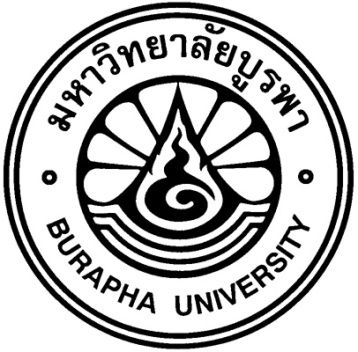 เอกสารผลการสำรวจภาวะการมีงานทำของบัณฑิตมหาวิทยาลัยบูรพา ประจำปีการศึกษา 2562กองแผนงาน มหาวิทยาลัยบูรพากุมภาพันธ์  2565คำนำ	เอกสารผลการสำรวจภาวะการมีงานทำของบัณฑิต  มหาวิทยาลัยบูรพา  ประจำปี การศึกษา  2562  ฉบับนี้  เป็นการดำเนินการร่วมกันระหว่างสำนักงานคณะกรรมการการอุดมศึกษา และมหาวิทยาลัยบูรพา  ซึ่งดำเนินการเป็นประจำในทุก ๆ ปีการศึกษา  เพื่อทำการศึกษาภาวะการ      มีงานทำของบัณฑิต  ตลอดจนศึกษาถึงปัญหาและอุปสรรคในการหางานทำของบัณฑิต  เพื่อนำมาใช้ในการแก้ไขและสร้างงานรองรับในอนาคต  ตลอดจนเป็นการผลิตบัณฑิตให้ตรงกับความต้องการที่แท้จริงของสังคม  การสำรวจข้อมูลจะดำเนินการและประมวลผลโดยกองแผนงาน สำนักงานอธิการบดี  ข้อมูลที่ได้จะนำส่งสำนักงานคณะกรรมการการอุดมศึกษา  เพื่อเป็นข้อมูลในภาพรวมระดับประเทศ  ส่วนมหาวิทยาลัยบูรพาจะนำข้อมูลดังกล่าวมาใช้ประโยชน์ในการกำหนดนโยบายและวางแผนการผลิตบัณฑิตให้ตอบสนองต่อความต้องการแรงงานที่แท้จริง ตลอดจนการหาแนวทางแก้ไขปัญหาในการหางานทำของบัณฑิตให้ลดลง	กองแผนงาน  สำนักงานอธิการบดี  ขอขอบคุณคณาจารย์และเจ้าหน้าที่ผู้มีส่วนเกี่ยวข้องทุกท่าน  ขอขอบคุณบัณฑิตทุกท่านที่ให้ความร่วมมือในการตอบแบบสอบถามในครั้งนี้  และหวังเป็นอย่างยิ่งว่าเอกสารฉบับนี้จะเป็นประโยชน์แก่ผู้บริหารและผู้ที่สนใจทุกท่านตามสมควร	งานวิจัยสถาบันและสารสนเทศ	กองแผนงาน  สำนักงานอธิการบดี	กุมภาพันธ์ 2565สารบัญบทสรุปสำหรับผู้บริหารคำชี้แจงประกาศมหาวิทยาลัยบูรพา เรื่อง เลื่อนกำหนดวันพิธีพระราชทานปริญญาบัตรแก่ผู้สำเร็จการศึกษา ประจำปีการศึกษา 2561 และปีการศึกษา 2562========================================เนื่องจากสถานการณ์การแพร่ระบาดของเชื้อไวรัสโคโรนา 2019 (COVID 19) ระลอกใหม่ ได้ทวีความรุนแรงมากขึ้นและมีแนวโน้มที่จะเกิดการแพร่ระบาดในวงกว้างกระจายไปในหลายพื้นที่ ดังนั้น เพื่อเป็นการป้องกันการแพร่ระบาดของโรคตามมาตรการการควบคุมโรคของรัฐบาลและเพื่อความปลอดภัยด้านสุขภาพพลานามัยของบัณฑิตและผู้เกี่ยวข้องทุกคนมหาวิทยาลัยบูรพาขอประกาศเลื่อนกำหนดวันพิธีพระราชทานปริญญาบัตรแก่ผู้สำเร็จการศึกษา ประจำปีการศึกษา 2561จากเดิมระหว่างวันที่ 1 - 2 กุมภาพันธ์ พ.ศ. 2564เป็นวันที่ 27 ตุลาคม พ.ศ. 2564 และวันที่ 1 พฤศจิกายน พ.ศ. 2564 และต่อมาเนื่องจากสถานการณ์การแพร่ระบาดของเชื้อไวรัสโคโรนา 2019 (COVID 19) ยังคงมีอยู่อย่างต่อเนื่อง  มหาวิทยาลัยบูรพาขอประกาศเลื่อนกำหนดวันพิธีพระราชทานปริญญาบัตรแก่ผู้สำเร็จการศึกษา ประจำปีการศึกษา 2561  ออกไปอีกครั้งโดยยังไม่มีการกำหนดวันพิธีพระราชทานปริญญาบัตรแก่ผู้สำเร็จการศึกษา ประจำปีการศึกษา 2561 และปีการศึกษา 2562 ที่แน่นอน 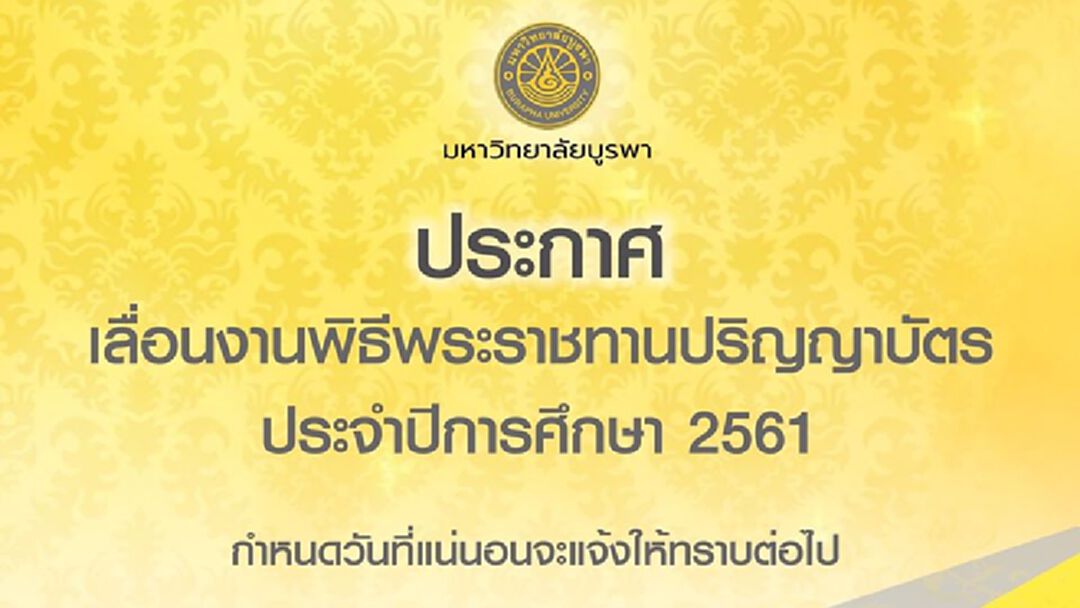 ต่อมาสมเด็จพระกนิษฐาธิราชเจ้า กรมสมเด็จพระเทพรัตนราชสุดาฯ สยามบรมราชกุมารี ทรงกำหนดวันเสด็จพระราชดำเนินแทนพระองค์ไปพระราชทานปริญญาบัตรแก่ผู้สำเร็จการศึกษาจากมหาวิทยาลัยบูรพาประจำปีการศึกษา ๒๕๖๑ และปีการศึกษา ๒๕๖๒ ระหว่างวันที่ ๑๙ - ๒๑ มกราคม พ.ศ. ๒๕๖๕ผลการสำรวจ	การสำรวจภาวะการมีงานทำของบัณฑิต รุ่นปีการศึกษา 2562  มหาวิทยาลัยบูรพาได้จัดทำขึ้นเพื่อศึกษาภาวะการได้งานทำของบัณฑิต เกี่ยวกับลักษณะทั่วไปของการมีงานทำของบัณฑิต และสาเหตุของการไม่ได้งานทำ  ปัญหาในการหางานทำ  ลักษณะงานและอาชีพที่บัณฑิตทำงาน สภาพการทำงานด้านต่าง ๆ ของบัณฑิต ตลอดจนศึกษาถึงการศึกษาต่อของบัณฑิต	ในการสำรวจข้อมูลภาวะการมีงานทำของบัณฑิต  เป็นการสำรวจจากบัณฑิตที่สำเร็จการศึกษาในภาคต้น  ภาคปลาย ปีการศึกษา 2561ฃ2 และภาคฤดูร้อน ปีการศึกษา 2563  รวมทั้งสิ้น  8,612  คน จำแนกเป็นบัณฑิตระดับปริญญาตรี  8,016  คน ระดับบัณฑิตศึกษา 596 คน  และเป็นบัณฑิตจาก 21 คณะ 4 วิทยาลัย  โดยให้บัณฑิตตอบแบบสอบถามผ่านระบบภาวการณ์มีงานทำของบัณฑิตทางเว็บไซต์ http://www.job.buu.ac.th http://www.job.buu.ac.th ที่มหาวิทยาลัยเป็นผู้จัดทำขึ้น ซึ่งมีบัณฑิตตอบแบบสอบถามทั้งหมด 6,177 คน     คิดเป็นร้อยละ 71.73  จำแนกเป็นบัณฑิตระดับปริญญาตรี  จำนวน  5,723  คน  คิดเป็นร้อยละ 71.39  และระดับบัณฑิตศึกษา จำนวน 454  คน  คิดเป็นร้อยละ 76.17  โดยวิเคราะห์และสรุปผลข้อมูลในด้านต่าง ๆ ได้ดังนี้1. ผู้สำเร็จการศึกษาและตอบแบบสอบถาม	ระดับปริญญาตรี	บัณฑิตระดับปริญญาตรี 8,016 คน  มีบัณฑิตตอบแบบสอบถาม 5,723 คน  คิดเป็นร้อยละ 71.39  จากการสำรวจ  พบว่า  บัณฑิตที่ตอบแบบสำรวจ 3 อันดับแรก  ได้แก่  คณะเภสัชศาสตร์ คิดเป็นร้อยละ 91.30 คณะการแพทย์แผนไทยอภัยภูเบศร คิดเป็นร้อยละ 85.86  และคณะสหเวชศศาสตร์ ร้อยละ 85.11	ระดับบัณฑิตศึกษา	บัณฑิตระดับบัณฑิตศึกษา 596  คน  มีบัณฑิตตอบแบบสอบถาม 454  คน คิดเป็นร้อยละ  76.17 จากการสำรวจ พบว่า บัณฑิตศึกษาที่ตอบแบบสำรวจ 3 อันดับแรก  ได้แก่  คณะสหเวชศาสตร์  คิดเป็นร้อยละ 100.00  รองลงมา 3 อันดับแรก ได้แก่  คณะสาธารณสุขศาสตร์  คิดเป็นร้อยละ 85.71  วิทยาลัยวิทยาการวิจัยและวิทยาการปัญญา ร้อยละ 84.21 และคณะภูมิสารสนเทศศาสตร์ ร้อยละ 83.3332. ภูมิภาคภูมิลำเนาของบัณฑิต	ระดับปริญญาตรี  จากบัณฑิต 8,016 คน  ภูมิภาคที่บัณฑิตอาศัยอยู่มากที่สุด คือ ภาคตะวันออก  จำนวน 3,113  คน  คิดเป็นร้อยละ 38.83  รองลงมา 3 อันดับแรก ได้แก่ กรุงเทพมหานครและปริมณฑล จำนวน 2,048  คน คิดเป็นร้อยละ 25.55  ภาคตะวันออกเฉียงเหนือ จำนวน  1,130  คน คิดเป็นร้อยละ 14.10  และภาคเหนือ จำนวน 506  คน  คิดเป็นร้อยละ 6.31	ระดับบัณฑิตศึกษา  จากบัณฑิต 596 คน  ภูมิภาคที่บัณฑิตอาศัยอยู่มากที่สุด คือ ภาคตะวันออก  จำนวน  198  คน  คิดเป็นร้อยละ  33.32  รองลงมา 3 อันดับแรก ได้แก่  กรุงเทพมหานครและปริมณฑล  จำนวน 113 คน คิดเป็นร้อยละ 18.96  ภาคตะวันออกเฉียงเหนือ จำนวน  94 คน คิดเป็นร้อยละ 15.77 และภาคเหนือ จำนวน  58 คน  คิดเป็นร้อยละ 9.733. สถานภาพการทำงาน	บัณฑิตที่ตอบแบบสอบถาม ระดับปริญญาตรี ทั้งหมด 5,723 คน มีสถานภาพการทำงานดังนี้   ทำงานแล้ว 4,274 คน  (ร้อยละ 74.68)  ทำงานแล้วและกำลังศึกษาต่อ จำนวน 118 คน (ร้อยละ 2.06)  (รวมแล้วบัณฑิตมีงานทำทั้งหมด 4,392 คน คิดเป็นร้อยละ 76.74)  ยังไม่ได้ทำงานและมิได้ศึกษาต่อ จำนวน  1,153 คน (ร้อยละ 20.15) และกำลังศึกษาต่อ จำนวน 178 คน (ร้อยละ 3.11)  	การมีงานทำของบัณฑิตตามคณะ พบว่า บัณฑิตคณะแพทยศาตร์  มีงานทำทุกคน รองลงมา 3 อันดับ ได้แก่  คณะพยาบาลศาสตร์  คิดเป็นร้อยละ 97.48   คณะการแพทย์แผนไทยอภัยภูเบศร  คิดเป็นร้อยละ 96.47 คณะเภสัชศาสตร์  คิดเป็นร้อยละ  93.33  	การสำรวจในปีการศึกษา 2562  พบว่า บัณฑิตที่ยังไม่ได้ทำงานและมิได้ศึกษาต่อ จำนวน 1,153 คน   คิดเป็นร้อยละ 20.15  มีสาเหตุของการยังไม่ได้ทำงาน ดังนี้  ต้องการประกอบอาชีพอิสระ  351  คน คิดเป็นร้อยละ 430.44   ยังไม่ประสงค์ทำงาน  257  คน คิดเป็นร้อยละ  22.29  หางานทำไม่ได้  250  คน คิดเป็นร้อยละ 21.68  รอฟังคำตอบจากหน่วยงาน  198 คน  คิดเป็นร้อยละ 17.17    และเหตุผลอื่นๆ 97 คน คิดเป็นร้อยละ 8.41บัณฑิตที่ตอบแบบสอบถาม ระดับบัณฑิตศึกษา ทั้งหมด 454  คน มีสถานภาพการทำงานดังนี้  ทำงานแล้ว 414 คน (ร้อยละ 91.19)  ทำงานแล้วและกำลังศึกษาต่อ จำนวน 4 คน (ร้อยละ 0.88)    (รวมแล้วบัณฑิตมีงานทำทั้งหมด 418 คน คิดเป็นร้อยละ 92.07)  ยังไม่ได้ทำงานและมิได้ศึกษาต่อ จำนวน 32 คน (ร้อยละ 7.05) และกำลังศึกษาต่อ จำนวน 4 คน (ร้อยละ 0.88)  		การมีงานทำของบัณฑิตศึกษาตามคณะ พบว่า บัณฑิตมีงานทำคิดเป็นร้อยละ 100.00  มี  5 ส่วนงาน ได้แก่  คณะศิลปกรรมศาสตร์  คณะภูมิสารสนเทศศาสตร์  คณะวิทยาการสารสนเทศ  คณะพยาบาลศาสตร์และคณะสาธารณสุขศาสตร์	การสำรวจในปีการศึกษา 2562  พบว่า บัณฑิตศึกษาที่ยังไม่ได้ทำงานและมิได้ศึกษาต่อ จำนวน 32  คนคิดเป็นร้อยละ 7.05  มีสาเหตุของการยังไม่ได้ทำงาน ดังนี้ ต้องการประกอบอาชีพอิสระจำนวน 16 คน  ร้อยละ 50.00 , ยังไม่ประสงค์จะทำงาน จำนวน 6 คน ร้อยละ 18.75 , สาเหตุอื่นๆ (ไม่ระบุ) จำนวน 4 คน ร้อยละ 12.50 , หางานทำไม่ได้ จำนวน 3 คน ร้อยละ 9.38 , และรอฟังคำตอบจากหน่วยงาน จำนวน 3 คน ร้อยละ 9.3854. ลักษณะงานที่ทำตรงกับสาขาระดับปริญญาตรี  ส่วนใหญ่มีลักษณะงานที่ทำตรงกับสาขาที่จบ จำนวน 2,331 คน คิดเป็นร้อยละ  53.07 และไม่ตรงสาขา  จำนวน  2,061  คิดเป็นร้อยละ  46.93  เมื่อจำแนกเป็นรายคณะ  พบว่า คณะแพทยศาสตร์ บัณฑิตทำงานตรงสาขาที่จบทุกคน รองลงมา 3 อันดับ  ได้แก่ คณะพยาบาลศาสตร์  คิดเป็นร้อยละ  99.35 คณะเภสัชศาสตร์  คิดเป็นร้อยละ  95.92  คณะการแพทย์แผนไทยอภัยภูเบศร คิดเป็นร้อยละ  95.12  	บัณฑิตระดับบัณฑิตศึกษา  ส่วนใหญ่มีลักษณะงานที่ทำตรงกับสาขาที่จบ จำนวน 330 คน คิดเป็นร้อยละ 78.95  และไม่ตรงสาขา  จำนวน 88   คิดเป็นร้อยละ  21.05  เมื่อจำแนกเป็นรายคณะพบว่าคณะที่ทำงานตรงกับสาขาที่จบมากที่สุดคิดเป็นร้อยละ 100.00   ได้แก่  คณะสาธารณสุขศาสตร์ , คณะวิทนการสารสนเทศ ,และคณะวิทยาศาสตร์การกีฬา65. ประเภทของงานที่บัณฑิตทำบัณฑิตระดับปริญญาตรี  ส่วนใหญ่มีอาชีพเป็นพนักงานบริษัทเอกชน/องค์กรธุรกิจเอกชนมากที่สุด ร้อยละ 56.58  รองลงมาได้แก่  อาชีพข้าราชการ/เจ้าหน้าที่ของรัฐ  ร้อยละ 22.09  ประกอบอาชีพอิสระ ร้อยละ 9.06 เจ้าของกิจการ ร้อยละ 5.05  ประกอบอาชีพอื่น ๆ ร้อยละ 5.05  พนักงานรัฐวิสาหกิจ ร้อยละ 1.78 และเป็นพนักงานองค์การต่างประเทศ/ ระหว่างประเทศ ร้อยละ 0.39บัณฑิตระดับบัณฑิตศึกษา  ส่วนใหญ่มีอาชีพข้าราชการ/เจ้าหน้าที่ของรัฐมากที่สุด  ร้อยละ 55.26 รองลงมาได้แก่ อาชีพเป็นพนักงานบริษัทเอกชน/องค์กรธุรกิจเอกชน ร้อยละ 28.23 ,  เจ้าของกิจการ ร้อยละ 6.94 ปนระกอบอาชีพอิสระ ร้อยละ 5.74  พนักงานรัฐวิสาหกิจ ร้อยละ 1.91   ประกอบอาชีพอื่นๆ ร้อยละ 1.67   ปัญหาในการหางานทำและสาเหตุของปัญหา7ในการหางานทำ  บัณฑิตระดับปริญญาตรีส่วนใหญ่ไม่มีปัญหาในการหางานทำ  ร้อยละ 54.00  และมีปัญหาในการหางานทำ  ร้อยละ 46.00  และมีสาเหตุของปัญหาในการหางานทำเรียงลำดับ 3 อันดับแรก ได้แก่ ขาดประสบการณ์ในการทำงาน ร้อยละ 19.00  , หางานที่ถูกใจไม่ได้ ร้อยละ 17.00 , ขาดทักษะภาษาต่างประเทศ ร้อยละ 8.50สำหรับบัณฑิตระดับบัณฑิตศึกษา ไม่มีปัญหาในการหางานทำมากที่สุดจำนวน 23 คน ร้อยละ 71.88  และ มีปัญหาในการหางานทำจำนวน 9 คน  ร้อยละ 28.13  ซึ่งมีสาเหตุของปัญหาในการหางานทำมากที่สุด 3 อันดับแรก ได้แก่  สอบเข้าทำงานไม่ได้ ร้อยละ 33.33  , ขาดทักษะภาษาต่างประเทศ ร้อยละ 22.22  , ขาดประสบการณ์ในการทำงาน , หางานที่ถูกใจไม่ได้ , หน่วยงานไม่ต้องการ , อื่นๆ (ไม่ระบุ) ประเภท ร้อยละ 11.11ความสามารถพิเศษที่ช่วยได้งานทำ8ความสามารถพิเศษที่ช่วยให้บัณฑิตระดับปริญญาตรีได้งานทำมากที่สุด คือ ด้านการใช้คอมพิวเตอร์ ร้อยละ 47.70  รองลงมา 3 อันดับแรก ได้แก่ ด้านภาษาต่างประเทศ ร้อยละ 20.95 ,   ด้านอื่นๆ ที่ไม่ได้ระบุไว้ ร้อยละ 19.99 ,   และด้านกิจกรรมสันทนาการ ร้อยละ 7.80ความสามารถพิเศษที่ช่วยให้บัณฑิตระดับบัณฑิตศึกษาได้งานทำมากที่สุด  คือ  ด้านการใช้คอมพิวเตอร์  ร้อยละ 31.82  รองลงมา 3 อันดับแรก ได้แก่   ด้านอื่นๆ (ไม่ระบุ) ร้อยละ 30.86  ด้านภาษาต่างประเทศ  ร้อยละ 21.53   และด้านศิลปกรรม  ร้อยละ 6.94ภูมิภาคที่บัณฑิตปฏิบัติงาน	ภูมิภาคที่บัณฑิตระดับปริญญาตรีปฏิบัติงานอยู่มากที่สุดคือ ภาคตะวันออก ร้อยละ 50.36    รองลงมา 3 อันดับแรก ได้แก่ กรุงเทพมหานครและปริมณฑล ร้อยละ 35.97  ภาคตะวันออกเฉียงเหนือ  ร้อยละ 4.62และภาคกลาง ร้อยละ 3.10บัณฑิตระดับบัณฑิตศึกษาส่วนใหญ่ปฏิบัติงานอยู่ภูมิภาคตะวันออกมากที่สุด ร้อยละ 56.70  รองลงมา 3 อันดับแรก ได้แก่ กรุงเทพมหานครและปริมณฑล  ร้อยละ 26.32  ภาคตะวันออกเฉียงเหนือ ร้อยละ 5.26  และภาคใต้ ร้อยละ 3.839รายได้เฉลี่ยของบัณฑิตระดับปริญญาตรี บัณฑิตปริญญาตรีที่ทำงานแล้วและระบุข้อมูล จำนรวน 4,392  คน  ข้อมูลเฉลี่ยเงินเดือน พบว่า  เงินเดือนเฉลี่ยที่ได้รับคือ 22,126.70  บาท  โดยประเภทงานที่มีเงินเดือนเฉลี่ยมากที่สุด คือ  ดำเนินธุรกิจอิสระ/เจ้าของกิจการ  เงินเดือนเฉลี่ย 39,541.44 บาท  รองลงมาได้แก่  พนักงานบริษัท/องค์กรธุรกิจเอกชน  เงินเดือนเฉลี่ย 26,823.73 บาท  พนักงานองค์การต่างประเทศ/ระหว่างประเทศ  เงินเดือนเฉลี่ย 21,735.29  พนักงานรัฐวิสาหกิจ เงินเดือนเฉี่ย 17,070.24 บาท   อาชีพอื่นๆ ที่ไม่ได้ระบุ  เงินเดือนเฉลี่ย 16,860.85   บาท  และข้าราชการ/เจ้าหน้าที่หน่วยงานของรัฐ  เงินเดือนเฉลี่ย 16,645.71 บาท ระดับบัณฑิตศึกษา บัณฑิตระดับบัณฑิตศึกษาที่ทำงานแล้วและระบุข้อมูล จำนรวน 418  คน  ข้อมูลเฉลี่ยเงินเดือน พบว่า  เงินเดือนเฉลี่ยที่ได้รับคือ  36,940.10  บาท  โดยประเภทงานที่มีเงินเดือนเฉลี่ยมากที่สุด คือ  ดำเนินธุรกิจอิสระ/เจ้าของกิจการ  เงินเดือนเฉลี่ย 82,413.79  บาท  รองลงมาได้แก่  พนักงานบริษัท/องค์กรธุรกิจเอกชน  เงินเดือนเฉลี่ย 46,629.61  บาท  ข้าราชการ/เจ้าหน้าที่หน่วยงานของรัฐ  เงินเดือนเฉลี่ย 33,895.37  บาท  บาท  อาชีพอื่นๆ ที่ไม่ได้ระบุ  เงินเดือนเฉลี่ย 25,214.29  บาท  พนักงานองค์การต่างประเทศ/ระหว่างประเทศ  เงินเดือนเฉลี่ย  25,000.00    และ และพนักงานรัฐวิสาหกิจ เงินเดือนเฉี่ย 24,731.25 บาทความรู้สึกเกี่ยวกับการปฏิบัติงาน10บัณฑิตระดับปริญญาตรีมีความพึงพอใจต่อการปฏิบัติงาน จำนวน 3,330  คน คิดเป็นร้อยละ 75.82 และไม่พึงพอใจต่อการปฏิบัติงาน จำนวน 1,062 คน คิดเป็นร้อยละ 24.18  โดยมีสาเหตุของความไม่พึงพอใจ  3 อันดับแรก  คือ ค่าตอบแทนต่ำ ร้อยละ  36.82 , ระบบงานไม่ดี ร้อยละ 19.58  และขาดความก้าวหน้า ร้อยละ 13.94บัณฑิตระดับบัณฑิตศึกษา มีความพึงพอใจต่อการปฏิบัติงานจำนวน 374 คน คิดเป็นร้อยละ 89.47 และไม่พึงพอใจต่อการปฏิบัติงาน จำนวน  44 คน คิดเป็นร้อยละ 10.53  โดยมีสาเหตุของความไม่พึงพอใจ  3  อันดับแรก  คือ  ค่าตอบแทนต่ำ ร้อยละ 29.55   ขาดความมั่นคง  ร้อยละ 18.18  และระบบงานไม่ดี  , ขาดความ ก้าวหน้า เท่ากัน ร้อยละ  15.91การนำความรู้จากการเรียนมาใช้ในการปฏิบัติงานบัณฑิตระดับปริญญาตรี   มีการนำความรู้จากการเรียนมาใช้ในการปฏิบัติงานในระดับ “ปานกลาง” มากที่สุด ร้อยละ 36.18  รองลงมาได้แก่  นำความรู้จากการเรียนมาใช้ในระดับ “มาก” ร้อยละ 32.83  ระดับ “มากที่สุด” ร้อยละ 18.76  ระดับ “น้อย” ร้อยละ 8.74  และระดับ “น้อยที่สุด” ร้อยละ 3.48  ตามลำดับบัณฑิตระดับบัณฑิตศึกษามีการนำความรู้จากการเรียนมาใช้ในการปฏิบัติงานในระดับ “มากที่สุด”  มากที่สุด ร้อยละ 48.96  รองลงมาได้แก่  นำความรู้จากการเรียนมาใช้ในระดับ “มาก”  ร้อยละ 33.49  ระดับ “ปานกลาง” ร้อยละ 14.35  ระดับ “น้อย” ร้อยละ 2.63 และระดับ “น้อยที่สุด” ร้อยละ 0.9611ระยะเวลาในการหางานทำจากการสำรวจ พบว่า บัณฑิตระดับปริญญาตรีใช้ระยะเวลาในหางานทำอยู่ในช่วงระหว่าง 4 – 6 เดือนมากที่สุด ร้อยละ 29.14  รองลงมา 3 อันดับ ได้แก่  หางานทำมากกว่า 1 ปี  ร้อยละ 16.99   หางานทำระหว่าง 1-3 เดือน ร้อยละ 15.66   ได้งานก่อนจบ/ทันทีหลังสำเร็จการศึกษา ร้อยละ  13.91สำหรับบัณฑิตที่มีงานทำระดับบัณฑิตศึกษา  ส่วนใหญ่งานที่ทำเป็นงานเดิม/ได้งานระหว่างศึกษา  ร้อยละ 62.45  รองลงมา 3  อันดับได้แก่  ได้งานก่อนจบ/ทันทีหลังสำเร็จการศึกษา ร้อยละ  18.41 ,  มากกว่า 1 ปี ร้อยละ 9.27  และระหว่าง 4-6 เดือน  ร้อยละ 3.97การศึกษาต่อ และความต้องการศึกษาต่อ  	บัณฑิตระดับปริญญาตรี	จากบัณฑิตระดับปริญญาตรีที่กำลังศึกษาต่อ จำนวน  296 คน ซึ่งบัณฑิตศึกษาต่อในระดับปริญญาโทมากที่สุด  202  คน คิดเป็นร้อยละ 68.24  รองลงมาได้แก่ ระดับประกาศณียบัตรบัณฑิต       41 คน คิดเป็นร้อยละ 13.85   , ระดับปริญญาตรี  34 คน  คิดเป็นร้อยละ 11.19   ซึ่งบัณฑิตส่วนใหญ่ศึกษาต่อในสาขาวิชาใหม่  ร้อยละ 56.76  และสาขาวิชาเดิม   ร้อยละ 43.24   โดยบัณฑิตเลือกศึกษาต่อในสถาบัน การศึกษาของรัฐบาล ร้อยละ 76.01  มากที่สุด รองลงมาได้แก่สถาบันการศึกษาเอกชน ร้อยละ 14.19และสถาบันการศึกษาต่างประเทศ  ร้อยละ 9.8012จากบัณฑิตที่กำลังศึกษาต่อ  เหตุผลที่บัณฑิตศึกษาต่อมากที่สุด คือ เป็นความต้องการของตนเองร้อยละ 67.57  รองลงมาได้แก่ เป็นความต้องการของบิดา/มารดา หรือผู้ปกครอง ร้อยละ 11.15  , งานที่ต้องการต้องใช้วุฒิที่สูงกว่าปริญญาตรี  ร้อยละ 9.80 ,  ได้รับทุนในการศึกษา ร้อยละ 9.46  และเหตุผลอื่นๆ ร้อยละ 2.03   ซึ่งบัณฑิตส่วนใหญ่ไม่มีปัญหาในการศึกษาต่อ ร้อยละ 82.43  และมีปัญหาในการศึกษาต่อ  ร้อยละ 17.57  โดยปัญหาที่บัณฑิตระบุไว้มากที่สุด คือ  ขาดแคลนเงินทุน  ร้อยละ 67.31  รองลงมา 3 อันดับแรกได้แก่ ขาดความรู้พื้นฐานด้านการศึกษา ร้อยละ 30.72  ,  ขาดคุณสมบัติในการสมัครเรียน ร้อยละ 3.85   ข้อมูลสถานศึกษาไม่เพียงพอ ร้อยละ 3.85  	ระดับบัณฑิตศึกษา 	จากบัณฑิตระดับบัณฑิตศึกษาที่กำลังศึกษาต่อ จำนวน  8 คน ซึ่งบัณฑิตศึกษาต่อในระดับปริญญาเอกมากที่สุด 8 คน คิดเป็นร้อยละ 100.00  ซึ่งบัณฑิตส่วนใหญ่ศึกษาต่อในสาขาวิชาเดิม ร้อยละ 75.00  และศึกษาต่อในสาขาวิชาใหม่ ร้อยละ 25.00   โดยบัณฑิตศึกษาเลือกศึกษาต่อในสถาบันการศึกษาของรัฐบาล ร้อยละ 100.00 จากบัณฑิตศึกษาที่กำลังศึกษาต่อ  เหตุผลที่บัณฑิตศึกษา ศึกษาต่อมากที่สุด คือ ได้รับทุนศึกษาต่อ ร้อยละ 62.50 และเป็นความต้องการของตนเอง ร้อยละ 37.50   ซึ่งบัณฑิตส่วนใหญ่ไม่มีปัญหาในการศึกษาต่อ ร้อยละ 100.00 13บทนำความเป็นมา	ภารกิจสำคัญของมหาวิทยาลัยบูรพา คือ การผลิตบัณฑิต  เพื่อสร้างบุคลากรที่มีคุณภาพ และมีศักยภาพทุกด้านในการพัฒนาประเทศ  ในการที่จะทราบว่าบัณฑิตที่ผลิตออกไปแต่ละปีการศึกษานั้น  สามารถตอบสนองต่อความต้องการของตลาดแรงงาน  และสอดคล้องตามวิสัยทัศน์ของมหาวิทยาลัยหรือไม่  จำเป็นต้องมีการศึกษาข้อมูลของบัณฑิตที่สำเร็จการศึกษาออกไปในเรื่องของภาวะการมีงานทำของบัณฑิตเหล่านั้น  กองแผนงาน  สำนักงานอธิการบดี  ในฐานะผู้รับผิดชอบดำเนินการศึกษาข้อมูลของบัณฑิต  จึงได้ดำเนินการสำรวจข้อมูลภาวะการมีงานทำของบัณฑิตมหาวิทยาลัยบูรพาทุกปี  โดยใช้แบบสอบถามภาวะการมีงานทำของบัณฑิตของสำนักงานคณะกรรมการการอุดมศึกษา  ซึ่งในปัจจุบันได้มีการสำรวจโดยให้บัณฑิตตอบแบบสอบถามผ่านทางเว็บไซต์  http://www.job.buu.ac.th  ที่ทางมหาวิทยาลัยจัดทำขึ้นเพื่อความสะดวกของบัณฑิตและมหาวิทยาลัยวัตถุประสงค์	1.  เพื่อศึกษาภาวะการมีงานทำของบัณฑิตรุ่นปีการศึกษา  2562  เกี่ยวกับการมีงานทำ และสาเหตุของการไม่ได้งานทำ  ปัญหาและอุปสรรคในการหางานทำ  ลักษณะงานและอาชีพที่ทำ  อัตราเงินเดือน  ภูมิภาคที่ทำงาน  ทัศนคติในการทำงาน  ความต้องการศึกษาต่อ และปัญหา ในการศึกษาต่อ			2.  เพื่อนำข้อมูลที่ได้รับมาใช้เป็นแนวทางในการกำหนดนโยบาย วางแผน  และพัฒนาการผลิตบัณฑิตให้สอดคล้องกับความต้องการของตลาดแรงงานประโยชน์ที่คาดว่าจะได้รับ	นำผลการสำรวจไปใช้เป็นฐานข้อมูลเพื่อวางแนวทางในการกำหนดนโยบายวางแผนการผลิตบัณฑิตและการพัฒนาบัณฑิตให้มีประสิทธิภาพมากยิ่งขึ้นวิธีการเก็บรวบรวมข้อมูล	กองแผนงานได้ดำเนินการเก็บรวบรวมข้อมูลการตอบแบบสอบถามภาวการณ์มีงานทำ ของบัณฑิต ประจำปีการศึกษา 2562  จนถึงวันที่ 18 มกราคม 2565  โดยมีขั้นตอนการดำเนินงาน ดังนี้	1.  กองแผนงาน  ทำหนังสือแจ้งบัณฑิตที่สำเร็จการศึกษาระดับปริญญาตรีจำนวน 8,016 คน และระดับบัณฑิตศึกษา จำนวน 596 คน  รวมจำนวนทั้งสิ้น 8,612 คน  เพื่อให้ตอบแบบสอบถามภาวะการมีงานทำผ่านทางเว็บไซต์   http://www.job.buu.ac.th14เครื่องมือที่ใช้ในการเก็บข้อมูล	เครื่องมือที่ใช้ในการศึกษา  คือ  แบบสอบถามภาวะการมีงานทำของบัณฑิตของสำนักงาน  คณะกรรมการอุดมศึกษา การวิเคราะห์ข้อมูล	ในการวิเคราะห์ข้อมูลภาวะการมีงานทำของบัณฑิต ปีการศึกษา 2562  คณะผู้จัดทำได้ทำการวิเคราะห์ข้อมูลโดยใช้โปรแกรม  Microsoft Office Access 2010  เรียกใช้ข้อมูลที่จัดเก็บไว้ในฐานข้อมูลมาทำการประมวลผลและวิเคราะห์โดยการแจกแจงความถี่  หาค่าสถิติร้อยละ (Percentage)  และค่าเฉลี่ย  (Average)  ตามข้อคำถามในแบบสอบถาม  พร้อมทั้งนำเสนอข้อมูลในรูปแบบของกราฟ  (Graphs)  และตารางแจกแจงความถี่  (Crosstabs  Table)	ความหมายข้อมูลภูมิภาค    หมายถึง  ภูมิภาคซึ่งเป็นภูมิลำเนาของบัณฑิต  และภูมิภาคที่บัณฑิตปฏิบัติงานอยู่  ซึ่งในแต่ละภูมิภาคประกอบด้วยจังหวัดในแต่ละภูมิภาค  ดังต่อไปนี้กรุงเทพมหานครและปริมณฑล	ประกอบด้วย  กรุงเทพมหานคร  นครปฐม  นนทบุรี  ปทุมธานี           						                สมุทรปราการ  และสมุทรสาครภาคกลาง					ประกอบด้วย  ชัยนาท  พระนครศรีอยุธยา  ลพบุรี  สระบุรี  สิงห์บุรี  						                อ่างทอง ภาคตะวันตก				ประกอบด้วย  กาญจนบุรี  ประจวบคีรีขันธ์  เพชรบุรี  ราชบุรี  						                สมุทรสงคราม  สุพรรณบุรีภาคตะวันออก			ประกอบด้วย  จันทบุรี  ฉะเชิงเทรา  ชลบุรี  ตราด  นครนายก  						                ปราจีนบุรี  ระยอง  สระแก้วภาคตะวันออกเฉียงเหนือ	ประกอบด้วย  กาฬสินธุ์  ขอนแก่น  ชัยภูมิ  นครพนม  นครราชสีมา  บุรีรัมย์  มหาสารคาม  มุกดาหาร  ยโสธร  ร้อยเอ็ด  เลย  ศรีษะเกษ  สกลนคร  สุรินทร์  หนองคาย  หนองบัวลำภู  อำนาจเจริญ  อุดรธานี  อุบลราชธานีภาคใต้						ประกอบด้วย  กระบี่  ชุมพร  ตรัง  นครศรีธรรมราช  นราธิวาส  ปัตตานี  พังงา  พัทลุง  ภูเก็ต  ยะลา  ระนอง  สงขลา  สตูล  สุราษฏ์ธานีภาคเหนือ						ประกอบด้วย  กำแพงเพชร  เชียงราย  เชียงใหม่  ตาก  นครสวรรค์  น่าน  พะเยา  พิจิตร  พิษณุโลก  เพชรบูรณ์  แพร่  แม่ฮ่องสอน  ลำปาง  ลำพูน  สุโขทัย  อุตรดิตถ์  อุทัยธานี  15สรุปผลการสำรวจข้อมูลระดับปริญญาตรีจำนวนผู้สำเร็จการศึกษาและผู้ตอบแบบสอบถาม	พบว่า มีผู้สำเร็จการศึกษาในภาคปกติ จำนวน 6,047 คน คิดเป็นร้อยละ 75.44  และภาคพิเศษ              จำนวน  1,969 คน  คิดเป็นร้อยละ  24.56  รวมจำนวนผู้สำเร็จการศึกษา  8,016 คน	พบว่า มีผู้ตอบแบบสอบถามในภาคปกติ จำนวน 4,335  คน คิดเป็นร้อยละ  75.75  และภาค             พิเศษ จำนวน 1,388  คน  คิดเป็นร้อยละ  24.25  รวมจำนวนผู้ตอบแบบสอบถาม  5,723  คน	คิดเป็นร้อยละ  71.39เพศของบัณฑิตผู้จบการศึกษา	พบว่า ผู้สำเร็จการศึกษา จำนวน 8,016 คน เป็นเพศหญิง จำนวน 5,374  คน คิดเป็นร้อยละ 67.04   และเป็นเพศชาย จำนวน 2,642  คน คิดเป็นร้อยละ 32.96ภูมิลำเนาของบัณฑิตที่จบการศึกษา	พบว่า บัณฑิตมีภูมิลำเนาเรียงลำดับจากมากไปหาน้อยได้ดังนี้   ภาคตะวันออก จำนวน 3,113 คน  คิดเป็นร้อยละ 38.83	กรุงเทพมหานครและปริมาณฑล  จำนวน 2,048 คน  คิดเป็นร้อยละ 25.55	ภาคตะวันออกเฉียงเหนือ จำนวน 1,130 คน  คิดเป็นร้อยละ 14.10	ภาคเหนือ จำนวน 506 คน  คิดเป็นร้อยละ 6.31	ภาคกลาง จำนวน 456 คน  คิดเป็นร้อยละ 5.69	ภาคตะวันตก จำนวน 362 คน  คิดเป็นร้อยละ 4.52	ภาคใต้ จำนวน 351 คน  คิดเป็นร้อยละ 4.38		ต่างประเทศ จำนวน 50 คน  คิดเป็นร้อยละ 0.62แสดงภาวะการมีงานทำ และไม่มีงานทำของบัณฑิต 	พบว่า บัณฑิตมีภาวะการมีงานทำ และไม่มีงานทำดังนี้   ทำงานแล้ว จำนวน 4,274 คน  คิดเป็นร้อยละ 74.68	ทำงานแล้วและกำลังศึกษาต่อ  จำนวน 118 คน  คิดเป็นร้อยละ 2.06	รวมทำงานแล้ว + ทำงานแล้วและกำลังศึกษาต่อ  จำนวน  4,392 คน  คิดเป็นร้อยละ 76.7416	ยังไม่ได้ทำงานและไม่ได้ศึกษาต่อ จำนวน  1,153 คน  คิดเป็นร้อยละ 20.15	กำลังศึกษาต่อ จำนวน 178  คน  คิดเป็นร้อยละ  3.11ประเภทของงานที่บัณฑิตทำ	พบว่า จากบัณฑิตที่มีงานทำ 4,392 คน เรียงลำดับประเภทของงานจากมากไปหาน้อยได้ดังนี้   พนักงานบริษัท/องค์กรธุรกิจเอกชน  จำนวน 2,485 คน  คิดเป็นร้อยละ 56.58	ข้าราชการ/เจ้าหน้าที่หน่วยงานรัฐ  จำนวน 970 คน  คิดเป็นร้อยละ 22.09	ประกอบอาชีพอิสระ จำนวน 398 คน คิดเป็นร้อยละ 9.06	ประกอบอาชีพอื่นๆ ที่ไม่ได้ระบุไว้ในแบบสอบถาม  จำนวน 222 คน  คิดเป็นร้อยละ 5.05	เจ้าของกิจการ จำนวน 222 คน  คิดเป็นร้อยละ 5.05	รัฐวิสาหกิจ จำนวน 78 คน  คิดเป็นร้อยละ 1.78	พนักงานองค์การระหว่างประเทศ  จำนวน 26 คน  คิดเป็นร้อยละ  0.62	ระยะเวลาในการหางานจนได้งานทำของบัณฑิต 	พบว่า บัณฑิตมีระยะเวลาในการหางานเรียงลำดับจากมากไปหาน้อยได้ดังนี้	ระหว่าง 4 – 6 เดือน  จำนวน  1,280 คน  คิดเป็นร้อยละ 29.14	มากกว่า 1 ปี  จำนวน  746 คน  คิดเป็นร้อยละ 16.99   ระหว่าง 1 – 3 เดือน  จำนวน 688 คน  คิดเป็นร้อยละ 15.66	ก่อนจบการศึกษา และทันทีที่จบการศึกษา  จำนวน 611 คน  คิดเป็นร้อยละ 13.91   ระหว่าง 10 – 12 เดือน  จำนวน  480  คน  คิดเป็นร้อยละ 10.93	ระหว่าง 7 – 9 เดือน  จำนวน  443 คน  คิดเป็นร้อยละ 10.09	เป็นงานเดิมก่อนเข้ารับการศึกษา จำนวน 144 คน  คิดเป็นร้อยละ 3.28ความคิดเห็นเกี่ยวกับความสามารถพิเศษที่ช่วยให้ได้งานทำ 	พบว่า บัณฑิตมีความคิดเห็นเกี่ยวกับความสามารถพิเศษที่ช่วยให้ได้งานทำเรียงลำดับจากมาก   ไปหาน้อย ได้ดังนี้   ด้านการใช้คอมพิวเตอร์  จำนวน 2,095 คน  คิดเป็นร้อยละ 47.70	ด้านความสามารถอื่นๆ ที่ไม่ได้ระบุไว้ในแบบสอบถาม จำนวน 878 คน คิดเป็นร้อยละ 19.99	ด้านภาษาต่างประเทศ  จำนวน 795 คน  คิดเป็นร้อยละ 18.10	ด้านกิจกรรมสันทนาการ จำนวน 279 คน  คิดเป็นร้อยละ 6.3517	ด้านศิลปกรรม จำนวน  161 คน  คิดเป็นร้อยละ 3.67	ด้านการกีฬา จำนวน 119 คน  คิดเป็นร้อยละ 2.71		ด้านนาฏศิลป์/ขับร้อง  จำนวน  65 คน  คิดเป็นร้อยละ 1.48	ภูมิภาคที่บัณฑิตทำงาน 	พบว่า บัณฑิตทำงานในภูมิภาคเรียงลำดับจากมากไปหาน้อยได้ดังนี้   ภาคตะวันออก จำนวน 2,212 คน  คิดเป็นร้อยละ 50.36	กรุงเทพมหานครและปริมณฑล  จำนวน 1,580 คน  คิดเป็นร้อยละ 35.97	ภาคตะวันออกเฉียงเหนือ จำนวน 203 คน  คิดเป็นร้อยละ  4.62	ภาคกลาง จำนวน  136 คน  คิดเป็นร้อยละ 3.10	ภาคตะวันตก จำนวน 90 คน  คิดเป็นร้อยละ 2.05	ภาคใต้ จำนวน 80 คน  คิดเป็นร้อยละ 1.82	ภาคเหนือ จำนวน 80 คน  คิดเป็นร้อยละ 1.82	ต่างประเทศ จำนวน 9 คน  คิดเป็นร้อยละ 0.20	อื่นๆ ที่ไม่ได้ระบุไว้ในแบบสอบถาม จำนวน 2 คน คิดเป็นร้อยละ 0.05ความคิดเห็นของบัณฑิตเกี่ยวกับงานที่ทำว่า “ตรงกับสาขาวิชาที่ศึกษาจบมาหรือไม่”	พบว่า บัณฑิตมีความคิดเห็นเกี่ยวกับงานที่ทำตรงกับสาขาวิชาที่ศึกษามาหรือไม่เรียงลำดับจากมาก   ไปหาน้อยได้ดังนี้   ตรงกับสาขาที่ศึกษา  จำนวน 2,331 คน  คิดเป็นร้อยละ 53.07	ไม่ตรงกับสาขาที่ศึกษา  จำนวน 2,061 คน  คิดเป็นร้อยละ 46.93ความคิดเห็นเกี่ยวกับเงินเดือนโดยเฉลี่ยของงานที่บัณฑิตทำ	พบว่า บัณฑิตมีเงินเดือนโดยเฉลี่ยของงานที่ทำอยู่ที่  22,126.70  บาท โดยเรียงลำดับประเภทงาน   จากมากไปหาน้อยได้ดังนี้   ดำเนินธุรกิจอิสระหรือเป็นเจ้าของกิจการ  มีเงินเดือนเฉลี่ย 39,541.44  บาท	เป็นพนักงานบริษัทหรือองค์กรธุรกิจเอกชน  มีเงินเดือนเฉลี่ย  26,823.73 บาท	เป็นพนักงานองค์การระหว่างประเทศ  มีเงินเดือนเฉลี่ย 21,735.29 บาท	พนักงานรัฐวิสาหกิจ  มีเงินเดือนเฉลี่ย 17,070.24 บาท	ประกอบอาชีพอื่นๆ ที่ไม่ได้ระบุไว้ในแบบสอบถาม  มีเงินเดือนเฉลี่ย 16,860.85  บาท	เป็นข้าราชการหรือเจ้าหน้าที่หน่วยงานรัฐ  มีเงินเดือนเฉลี่ย 16,645.71 บาท18ความคิดเห็นเกี่ยวกับความพึงพอใจต่องานที่บัณฑิตทำ 	พบว่า บัณฑิตมีความคิดเห็นเกี่ยวกับความพึงพอใจต่องานที่ทำได้ดังนี้   มีความพึงพอใจต่องานที่ทำ  จำนวน  3,330  คน  คิดเป็นร้อยละ 75.82	ไม่มีความพึงพอใจต่องานที่ทำ  จำนวน 1,062  คน  คิดเป็นร้อยละ  24.18สาเหตุของความไม่พึงพอใจต่องานที่ทำสรุปเรียงลำดับจากมากไปหาน้อยได้ดังนี้ค่าตอบแทนต่ำ จำนวน  391 คน คิดเป็นร้อยละ 63.81ระบบงานไม่ดี จำนวน  208  คน คิดเป็นร้อยละ  19.58ขาดความก้าวหน้า จำนวน  148  คน คิดเป็นร้อยละ  13.94ไม่ได้ใช้ความรู้ที่เรียนมา จำนวน  114  คน คิดเป็นร้อยละ  10.73ขาดความมั่นคง จำนวน 105 คน คิดเป็นร้อยละ  9.89ผู้ร่วมงานงานไม่ดี จำนวน 49 คน คิดเป็นร้อยละ  4.61อื่นๆ ที่ไม่ได้ระบุไว้ในแบบสอบถาม  จำนวน 47 คน คิดเป็นร้อยละ 4.43การนำความรู้ที่เรียนมาประยุกต์ใช้กับการทำงาน 	พบว่า บัณฑิตมีการนำความรู้ที่เรียนมาประยุกต์ใช้กับการทำงานเรียงลำดับจากมากไปหาน้อยได้ดังนี้   มีการนำความรู้ในระดับ ปานกลาง  จำนวน 1,589 คน  คิดเป็นร้อยละ 36.18   มีการนำความรู้ในระดับ มาก  จำนวน 1,442 คน  คิดเป็นร้อยละ 32.83   มีการนำความรู้ในระดับ มากที่สุด  จำนวน 824  คน  คิดเป็นร้อยละ 18.76   มีการนำความรู้ในระดับ น้อย  จำนวน 384 คน  คิดเป็นร้อยละ 8.74   มีการนำความรู้ในระดับ น้อยที่สุด  จำนวน 153 คน  คิดเป็นร้อยละ  3.48สาเหตุที่บัณฑิตยังไม่ได้งานทำ	พบว่า บัณฑิตสาเหตุที่ทำให้ยังไม่ได้งานทำเรียงลำดับจากมากไปหาน้อยได้ดังนี้   ต้องการประกอบอาชีพอิสระ จำนวน 351 คน คิดเป็นร้อยละ 30.44   ยังไม่ประสงค์จะทำงาน  จำนวน 257 คน  คิดเป็นร้อยละ 22.29   หางานทำไม่ได้  จำนวน 250 คน  คิดเป็นร้อยละ 21.68   รอฟังคำตอบจากหน่วยงาน  จำนวน  198  คน  คิดเป็นร้อยละ 17.1719   เหตุผลอื่นๆ ที่ไม่ได้ระบุไว้ในแบบสอบถาม  จำนวน 97 คน  คิดเป็นร้อยละ 8.41ระดับการศึกษาที่บัณฑิตกำลังศึกษาต่อ 	พบว่า ระดับการศึกษาที่บัณฑิตกำลังศึกษาต่อ เรียงลำดับจากมากไปหาน้อยได้ดังนี้   ระดับปริญญาโท  จำนวน  202  คน  คิดเป็นร้อยละ 68.24   ระดับประกาศณียบัตรบัณฑิต  จำนวน  41  คน  คิดเป็นร้อยละ 13.85   ระดับปริญญาตรี  จำนวน  34  คน  คิดเป็นร้อยละ 11.49   ระดับประกาศณียบัตรชั้นสูง  จำนวน  8  คน  คิดเป็นร้อยละ 2.70   ระดับประกาศณียบัตรเฉพาะหลักสูตร  จำนวน  7  คน  คิดเป็นร้อยละ 2.36   ระดับปริญญาเอก  จำนวน  4  คน  คิดเป็นร้อยละ 1.35สาขาวิชาที่บัณฑิตกำลังศึกษา  “เป็นสาขาวิชาใหม่หรือสาขาวิชาเดิม” 	พบว่า บัณฑิตมีลักษะการศึกษาในสาขาวิชา ดังนี้   ศึกษาในสาขาวิชาเดิม  จำนวน 128  คน  คิดเป็นร้อยละ 43.24   ศึกษาในสาขาวิชาใหม่  จำนวน 168  คน  คิดเป็นร้อยละ 56.76ประเภทของสถาบันการศึกษาที่บัณฑิตศึกษาต่อ 	พบว่า ประเภทของสถาบันการศึกษาที่บัณฑิตศึกษาต่อมีดังนี้   ศึกษาในสถานศึกษาของรัฐ  จำนวน 225  คน  คิดเป็นร้อยละ 76.01   ศึกษาในสถานศึกษาของเอกชน  จำนวน  42  คน  คิดเป็นร้อยละ 14.19   ศึกษาในสถานศึกษาต่างประเทศ  จำนวน 29  คน  คิดเป็นร้อยละ 9.80เหตุผลที่ทำให้บัณฑิตศึกษาต่อ 	พบว่า เหตุผลที่ทำให้บัณฑิตศึกษาต่อมีดังนี้20   เป็นความต้องการของตนเอง จำนวน 200 คน คิดเป็นร้อยละ 67.57   เป็นความต้องการของบิดา มารดาหรือผู้ปกครอง  จำนวน 33 คน  คิดเป็นร้อยละ 11.15   งานที่ต้องการทำต้องใช้วุฒิสูงกว่าปริญญาตรี  จำนวน  29 คน  คิดเป็นร้อยละ 9.80   ได้รับทุนการศึกษา  จำนวน 28  คน  คิดเป็นร้อยละ 9.46   เหตุผลอื่นๆ ที่ไม่ได้ระบุไว้ในแบบสอบถาม  จำนวน 6  คน  คิดเป็นร้อยละ 2.03ความคิดเห็นเกี่ยวกับ “ปัญหาในการศึกษาต่อ” และสาเหตุของปัญหาในการศึกษาต่อ 	พบว่า บัณฑิตมีความคิดเห็นเกี่ยวกับปัญหาในการศึกษาต่อและสาเหตุของปัญหาได้ดังนี้   ไม่มีปัญหาในการศึกษาต่อ  จำนวน  244  คน  คิดเป็นร้อยละ 82.43   มีปัญหาในการศึกษาต่อ  จำนวน 52 คน  คิดเป็นร้อยละ 17.57สาเหตุของปัญหาในการศึกษาต่อเรียงลำดับจากมากไปหาน้อยได้ดังนี้ขาดแคลนเงินทุนในการศึกษา จำนวน  35 คน คิดเป็นร้อยละ 67.31ขาดความรู้พื้นฐานในการศึกษาต่อ จำนวน 16 คน คิดเป็นร้อยละ  30.77ขาดคุณสมบัติในการศึกษา จำนวน  2  คน คิดเป็นร้อยละ  3.85ข้อมูลสถานศึกษาไม่เพียงพอ จำนวน  2 คน คิดเป็นร้อยละ 3.85เหตุผลอื่นๆ ที่ไม่ได้ระบุไว้ในแบบสอบถาม  จำนวน 1 คน คิดเป็นร้อยละ 1.9221ระดับบัณฑิตศึกษาแสดงจำนวนผู้สำเร็จการศึกษาระดับบัณฑิตศึกษาและผู้ตอบแบบสอบถาม	พบว่า มีผู้สำเร็จการศึกษาระดับบัณฑิตศึกษาในภาคปกติ จำนวน 249 คน คิดเป็นร้อยละ              41.78  และภาคพิเศษ จำนวน 347 คน  คิดเป็นร้อยละ  58.22 รวมจำนวนผู้สำเร็จ             การศึกษา  596 คน 	พบว่า มีผู้ตอบแบบสอบถามในภาคปกติ จำนวน  203  คน คิดเป็นร้อยละ 81.53  และภาคพิเศษ              จำนวน  347 คน  คิดเป็นร้อยละ 72.33  รวมจำนวนผู้ตอบแบบสอบถาม 878 คน คิดเป็นร้อยละ               76.17เพศของผู้จบการศึกษาระดับบัณฑิตศึกษา	พบว่า ผู้สำเร็จการศึกษาระดับบัณฑิตศึกษา  จำนวน 454 คน เป็นเพศหญิง จำนวน 356   คน คิดเป็นร้อยละ  59.73  และเป็นเพศชาย จำนวน 240  คน คิดเป็นร้อยละ 40.27ภูมิลำเนาของบัณฑิตศึกษาที่จบการศึกษา	พบว่า บัณฑิตศึกษามีภูมิลำเนาเรียงลำดับจากมากไปหาน้อยได้ดังนี้   ภาคตะวันออก จำนวน 198 คน  คิดเป็นร้อยละ 33.22	กรุงเทพมหานครและปริมาณฑล  จำนวน 113 คน  คิดเป็นร้อยละ 18.96	ภาคตะวันออกเฉียงเหนือ จำนวน 94 คน  คิดเป็นร้อยละ 15.77	ภาคเหนือ จำนวน 58 คน  คิดเป็นร้อยละ 9.73	ภาคใต้ จำนวน  45 คน  คิดเป็นร้อยละ 7.55		ภาคกลาง จำนวน 44 คน  คิดเป็นร้อยละ 7.38	ต่างประเทศ จำนวน 26 คน  คิดเป็นร้อยละ 4.36	ภาคตะวันตก จำนวน 18 คน  คิดเป็นร้อยละ 3.02แสดงภาวะการมีงานทำ และไม่มีงานทำ ของบัณฑิตศึกษา	พบว่า บัณฑิตศึกษามีภาวะการมีงานทำ และไม่มีงานทำดังนี้   ทำงานแล้ว จำนวน 414 คน  คิดเป็นร้อยละ 91.19	ทำงานแล้วและกำลังศึกษาต่อ  จำนวน 4 คน  คิดเป็นร้อยละ 0.88	รวมทำงานแล้ว + ทำงานแล้วและกำลังศึกษาต่อ  จำนวน 418 คน  คิดเป็นร้อยละ 92.07	ยังไม่ได้ทำงานและไม่ได้ศึกษาต่อ จำนวน  32 คน  คิดเป็นร้อยละ 7.05	กำลังศึกษาต่อ จำนวน 4 คน  คิดเป็นร้อยละ 0.8822ประเภทของงานที่บัณฑิตศึกษาทำ 	พบว่า ประเภทของงานที่บัณฑิตทำเรียงลำดับประเภทของงานจากมากไปหาน้อยได้ดังนี้	ข้าราชการ/เจ้าหน้าที่หน่วยวงานรัฐ  จำนวน 231 คน  คิดเป็นร้อยละ 55.26   พนักงานบริษัท/องค์กรธุรกิจเอกชน  จำนวน 118 คน  คิดเป็นร้อยละ 28.23	เจ้าของกิจการ จำนวน  29  คน  คิดเป็นร้อยละ 6.94	ประกอบอาชีพ/ธุระกิจอิสระ จำนวน  24  คน  คิดเป็นร้อยละ 5.74	พนักงานรัฐวิสาหกิจ จำนวน  8  คน  คิดเป็นร้อยละ  1.91	ประกอบอาชีพอื่นๆ ที่ไม่ได้ระบุไว้ในแบบสอบถาม  จำนวน 7 คน  คิดเป็นร้อยละ 1.67	พนักงานองค์การระหว่างประเทศ จำนวน  1  คน  คิดเป็นร้อยละ 0.24ระยะเวลาในการหางานของบัณฑิตศึกษา 	พบว่า บัณฑิตศึกษามีระยะเวลาในการหางานเรียงลำดับจากมากไปหาน้อยได้ดังนี้	เป็นงานเดิมก่อนเข้ารับการศึกษา จำนวน 247 คน  คิดเป็นร้อยละ 59.09	ก่อนจบการศึกษา และทันทีที่จบการศึกษา  จำนวน  95  คน  คิดเป็นร้อยละ 22.73	มากกว่า 1 ปี  จำนวน 31 คน  คิดเป็นร้อยละ 7.42	ระหว่าง 4 – 6 เดือน  จำนวน 21 คน  คิดเป็นร้อยละ 5.02   ระหว่าง 1 – 3 เดือน  จำนวน 12 คน  คิดเป็นร้อยละ 2.87   ระหว่าง 10 – 12 เดือน  จำนวน 7 คน  คิดเป็นร้อยละ 1.67   ระหว่าง 7 – 9 เดือน  จำนวน 5 คน  คิดเป็นร้อยละ 1.20ความคิดเห็นเกี่ยวกับความสามารถพิเศษที่ช่วยให้ได้งานทำ 	พบว่า บัณฑิตศึกษามีความคิดเห็นเกี่ยวกับความสามารถพิเศษที่ช่วยให้ได้งานทำเรียงลำดับจากมากไป   หาน้อยได้ดังนี้   ด้านการใช้คอมพิวเตอร์  จำนวน  133 คน  คิดเป็นร้อยละ 31.82	ด้านความสามารถอื่นๆ ที่ไม่ได้ระบุไว้ในแบบสอบถาม  จำนวน 129  คน  คิดเป็นร้อยละ 30.86	ด้านภาษาต่างประเทศ  จำนวน 90 คน  คิดเป็นร้อยละ 21.53	ด้านศิลปกรรม  จำนวน 29 คน  คิดเป็นร้อยละ 6.94	ด้านกิจกรรมสันทนาการ จำนวน 24 คน  คิดเป็นร้อยละ 5.74	ด้านกีฬา  จำนวน 11 คน  คิดเป็นร้อยละ 2.63	ด้านนาฏศิลป์/ดนตรีขับร้อง  จำนวน 2 คน  คิดเป็นร้อยละ 0.48ภูมิภาคที่บัณฑิตศึกษาทำงาน 	พบว่า บัณฑิตศึกษาทำงานในภูมิภาคเรียงลำดับจากมากไปหาน้อยได้ดังนี้    ภาคตะวันออก จำนวน 237 คน  คิดเป็นร้อยละ 56.70	กรุงเทพมหานครและปริมณฑล  จำนวน 110 คน  คิดเป็นร้อยละ  26.3223	ภาคตะวันออกเฉียงเหนือ จำนวน  22 คน  คิดเป็นร้อยละ  5.26	ภาคใต้ จำนวน 16 คน  คิดเป็นร้อยละ 3.83	ภาคเหนือ จำนวน 14 คน  คิดเป็นร้อยละ 3.35	ภาคกลาง จำนวน 10 คน  คิดเป็นร้อยละ 2.39	ภาคตะวันตก จำนวน 8 คน  คิดเป็นร้อยละ 1.91	ต่างประเทศ จำนวน 1 คน  คิดเป็นร้อยละ 0.24ความคิดเห็นของบัณฑิตศึกษาเกี่ยวกับงานที่ทำว่า “ตรงกับสาขาวิชาที่ศึกษาจบมาหรือไม่” 	พบว่า บัณฑิตศึกษามีความคิดเห็นเกี่ยวกับงานที่ทำตรงกับสาขาวิชาที่ศึกษามาหรือไม่เรียงลำดับ   จากมากไปหาน้อยได้ดังนี้   ตรงกับสาขาที่ศึกษา  จำนวน 330 คน  คิดเป็นร้อยละ  78.95	ไม่ตรงกับสาขาที่ศึกษา  จำนวน 88 คน  คิดเป็นร้อยละ 21.05ความคิดเห็นเกี่ยวกับเงินเดือนโดยเฉลี่ยของงานที่บัณฑิตศึกษาทำ	พบว่า บัณฑิตศึกษามีเงินเดือนโดยเฉลี่ยของงานที่ทำอยู่ที่ 36,940.10 บาท โดยเรียงลำดับประเภทงาน   จากมากไปหาน้อยได้ดังนี้  ดำเนินธุรกิจอิสระหรือเป็นเจ้าของกิจการ  มีเงินเดือนเฉลี่ย  82,413.79 บาท  เป็นพนักงานบริษัทหรือองค์กรธุรกิจเอกชน  มีเงินเดือนเฉลี่ย  40,862.54 บาท  เป็นข้าราชการหรือเจ้าหน้าที่หน่วยงานรัฐ  มีเงินเดือนเฉลี่ย 33,895.37 บาท            ประกอบอาชีพอื่นๆ ที่ไม่ได้ระบุไว้ในแบบสอบถาม  มีเงินเดือนเฉลี่ย 25,214.29 บาท  เป็นพนักงานองค์การระหว่างประเทศ  มีเงินเดือนเฉลี่ย  25,000.00 บาท  เป็นพนักงานรัฐวิสาหกิจ  มีเงินเดือนเฉลี่ย 24,731.25 บาทความคิดเห็นเกี่ยวกับความพึงพอใจต่องานที่บัณฑิตศึกษาทำ 	พบว่า บัณฑิตศึกษามีความคิดเห็นเกี่ยวกับความพึงพอใจต่องานที่ทำได้ดังนี้   มีความพึงพอใจต่องานที่ทำ  จำนวน 374 คน  คิดเป็นร้อยละ 89.47	ไม่มีความพึงพอใจต่องานที่ทำ  จำนวน  44 คน  คิดเป็นร้อยละ 10.53สาเหตุของความไม่พึงพอใจต่องานที่ทำสรุปเรียงลำดับจากมากไปหาน้อยได้ดังนี้ค่าตอบแทนต่ำ จำนวน  13 คน คิดเป็นร้อยละ 29.5524ขาดความมั่นคง จำนวน 8 คน คิดเป็นร้อยละ  18.18ขาดความก้าวหน้า จำนวน 7 คน คิดเป็นร้อยละ  15.91ระบบบงานไม่ดี จำนวน 7 คน คิดเป็นร้อยละ  15.91ไม่ได้ใช้ความรู้ที่เรียนมา จำนวน 5 คน คิดเป็นร้อยละ  11.36เหตุผลอื่นๆ ที่ไม่ได้ระบุ จำนวน 3 คน คิดเป็นร้อยละ 6.82ผู้ร่วมงานไม่ดี จำนวน 1 คน คิดเป็นร้อยละ 2.27การนำความรู้ที่เรียนมาประยุกต์ใช้กับการทำงาน 	พบว่า บัณฑิตศึกษามีการนำความรู้ที่เรียนมาประยุกต์ใช้กับการทำงานเรียงลำดับจากมากไปหาน้อยได้ดังนี้   มีการนำความรู้ในระดับ มากที่สุด  จำนวน  203 คน  คิดเป็นร้อยละ 48.56   มีการนำความรู้ในระดับ มาก  จำนวน  140 คน  คิดเป็นร้อยละ 33.49   มีการนำความรู้ในระดับ ปานกลาง  จำนวน  60  คน  คิดเป็นร้อยละ 14.35   มีการนำความรู้ในระดับ น้อย  จำนวน 11 คน  คิดเป็นร้อยละ 2.63   มีการนำความรู้ในระดับ น้อยที่สุด  จำนวน 4 คน  คิดเป็นร้อยละ 0.96สาเหตุที่บัณฑิตศึกษายังไม่ได้งานทำ  	พบว่า บัณฑิตสาเหตุที่ทำให้ยังไม่ได้งานทำเรียงลำดับจากมากไปหาน้อยได้ดังนี้   ต้องการประกอบอาชีพอิสระ จำนวน 16 คน คิดเป็นร้อยละ 50.00   ยังไม่ประสงค์จะทำงาน  จำนวน 6 คน  คิดเป็นร้อยละ 18.75   เหตุผลอื่นๆ ที่ไม่ได้ระบุไว้ในแบบสอบถาม  จำนวน 4 คน  คิดเป็นร้อยละ 12.50   หางานทำไม่ได้  จำนวน 3 คน  คิดเป็นร้อยละ 9.38   รอฟังคำตอบจากหน่วยงาน  จำนวน 3 คน  คิดเป็นร้อยละ 9.38ระดับการศึกษาที่บัณฑิตศึกษากำลังศึกษาต่อ	พบว่า ระดับการศึกษาที่บัณฑิตศึกษากำลังศึกษาต่อเป็น ระดับปริญญาเอก  จำนวน  8  คน    คิดเป็นร้อยละ  100.0025สาขาวิชาที่บัณฑิตศึกษากำลังศึกษา “เป็นสาขาวิชาใหม่หรือสาขาวิชาเดิม” 	พบว่า บัณฑิตศึกษามีลักษะการศึกษาในสาขาวิชา ดังนี้   ศึกษาในสาขาวิชาเดิม  จำนวน 6  คน  คิดเป็นร้อยละ 75.00	ศึกษาในสาขาวิชาใหม่  จำนวน 2  คน  คิดเป็นร้อยละ 25.00 ประเภทของสถาบันการศึกษาที่บัณฑิตศึกษาทำการศึกษาต่อ 	พบว่า ประเภทของสถาบันการศึกษาที่บัณฑิตศึกษาทำการศึกษาต่อ เป็นศึกษาในสถานศึกษาของรัฐ  จำนวน  8  คน  คิดเป็นร้อยละ  100.00แสดงเหตุผลที่ทำให้บัณฑิตศึกษาทำการศึกษาต่อ	พบว่า เหตุผลที่ทำให้บัณฑิตศึกษาทำการศึกษาต่อมีดังนี้   ได้รับทุนการศึกษา  จำนวน  5  คน  คิดเป็นร้อยละ 62.50   เป็นความต้องการของตนเอง จำนวน 3 คน คิดเป็นร้อยละ 37.50ความคิดเห็นเกี่ยวกับ “ปัญหาในการศึกษาต่อ” และสาเหตุของปัญหาในการศึกษาต่อของบัณฑิตศึกษา	พบว่า บัณฑิตศึกษามีความคิดเห็นเกี่ยวกับปัญหาในการศึกษาต่อ ไม่มีปัญหาในการศึกษาต่อ  จำนวน 8 คน  คิดเป็นร้อยละ 100.00ตารางที่ 1  แสดงจำนวนผู้ตอบแบบสอบถามตารางที่ 2  แสดงเพศของบัณฑิตที่จบการศึกษา ตารางที่ 3  แสดงภูมิลำเนาบัณฑิตที่จบการศึกษา จำแนกตามกลุ่มสาขาวิชาและคณะตารางที่ 3.1  แสดงภูมิลำเนาบัณฑิตที่จบการศึกษา จำแนกตามคณะและสาขาวิชาตารางที่ 4.1  แสดงสถานภาพการทำงานของบัณฑิต  จำแนกตามกลุ่มสาขาวิชาและคณะตารางที่ 4.1.1  แสดงสถานภาพการทำงานของบัณฑิต จำแนกตามคณะและสาขาวิชาตารางที่ 4.2  แสดงสถานภาพการทำงานของบัณฑิต (สกอ.)  จำแนกตามกลุ่มสาขาวิชาและคณะตารางที่ 4.2.1  แสดงสถานภาพการทำงานของบัณฑิต  จำแนกตามคณะและสาขาวิชา (สกอ.)ตารางที่ 5  แสดงประเภทงานที่บัณฑิตทำ  จำแนกตามกลุ่มสาขาวิชาและคณะตารางที่ 5.1  แสดงประเภทงานที่บัณฑิตทำ จำแนกตามคณะและสาขาวิชาตารางที่ 6  แสดงระยะเวลาที่บัณฑิตใช้ในการหางานทำ  จำแนกตามกลุ่มสาขาวิชาและคณะตารางที่ 6.1  แสดงระยะเวลาที่บัณฑิตใช้ในการหางานทำ  จำแนกตามคณะและสาขาวิชาตารางที่ 7  แสดงความคิดเห็นว่าความสามารถพิเศษใดที่มีผลต่อการได้งานทำ  จำแนกตามกลุ่มสาขาวิชาและคณะตารางที่ 7.1  แสดงความคิดเห็นว่าความสามารถพิเศษใดที่มีผลต่อการได้งานทำ  จำแนกตามคณะและสาขาวิชาตารางที่ 8  แสดงภูมิภาคที่บัณฑิตทำงาน  จำแนกตามกลุ่มสาขาวิชาและคณะตารางที่ 8.1  แสดงภูมิภาคที่บัณฑิตทำงาน  จำแนกตามคณะและสาขาวิชาตารางที่ 9  แสดงงานที่ทำตรงกับสาขาวิชาที่ศึกษาจบมาหรือไม่  จำแนกตามกลุ่มสาขาวิชาและคณะตารางที่ 9.1  แสดงงานที่ทำตรงกับสาขาวิชาที่ศึกษาจบมาหรือไม่  จำแนกตามคณะและสาขาวิชาตารางที่ 10  แสดงเงินเดือนเฉลี่ยของบัณฑิตตามประเภทงานที่ทำ  จำแนกตามกลุ่มสาขาวิชาและคณะตารางที่ 10.1  แสดงเงินเดือนเฉลี่ยของบัณฑิตตามประเภทงานที่ทำ  จำแนกตามคณะและสาขาวิชาตารางที่ 10.2  แสดงเงินเดือนเฉลี่ยของบัณฑิตตามประเภทงานที่ทำ จำแนกตามกลุ่มสาขาวิชาและคณะ (แบบใหม่) ตารางที่ 10.2.1  แสดงเงินเดือนเฉลี่ยของบัณฑิตตามประเภทงานที่ทำ  จำแนกตามคณะและสาขาวิชา (แบบใหม่)ตารางที่ 11  แสดงช่วงเงินเดือนของบัณฑิตที่มีงานทำ  จำแนกตามกลุ่มสาขาวิชาและคณะตารางที่ 11.1  แสดงช่วงเงินเดือนของบัณฑิตที่มีงานทำ จำแนกตามคณะและสาขาวิชาตารางที่ 12  แสดงความพึงพอใจและไม่พึงพอใจต่องานที่ทำ และสาเหตุของความไม่พึงพอใจต่องานที่ทำ                  จำแนกตามกลุ่มสาขาวิชาและคณะตารางที่ 12.1  แสดงความพึงพอใจและไม่พึงพอใจต่องานที่ทำ และสาเหตุของความไม่พึงพอใจต่องานที่ทำ                   จำแนกตามคณะและสาขาวิชาตารางที่ 13  แสดงการนำความรู้ที่เรียนมาประยุกต์ใช้กับการทำงาน  จำแนกตามกลุ่มสาขาวิชาและคณะตารางที่ 13.1   แสดงการนำความรู้ที่เรียนมาประยุกต์ใช้กับการทำงาน  จำแนกตามคณะและสาขาวิชาตารางที่ 14  แสดงสาเหตุที่บัณฑิตยังไม่ได้ทำงาน  จำแนกตามกลุ่มสาขาวิชาและคณะตารางที่ 14.1  แสดงสาเหตุที่บัณฑิตยังไม่ได้ทำงาน  จำแนกตามคณะและสาขาวิชาตารางที่ 15  แสดงบัณฑิตที่ยังไม่มีงานทำ และปัญหาในการหางานทำ  จำแนกตามกลุ่มสาขาวิชาและคณะตารางที่ 15.1  แสดงบัณฑิตที่ยังไม่มีงานทำ และปัญหาในการหางานทำ จำแนกตามคณะและสาขาวิชาตารางที่ 16  แสดงบัณฑิตที่มีงานทำและกำลังศึกษาต่อ  จำแนกตามระดับการศึกษาที่กำลังศึกษาต่อ  จำแนกตาม                กลุ่มสาขาวิชาและคณะตารางที่ 16.1  แสดงบัณฑิตที่มีงานทำและกำลังศึกษาต่อ  จำแนกตามระดับการศึกษาที่กำลังศึกษาต่อ                   จำแนกตามคณะและสาขาวิชาตารางที่ 17  แสดงบัณฑิตที่มีงานทำและกำลังศึกษาต่อ จำแนกตามสาขาวิชาที่กำลังศึกษาต่อว่าเป็นสาขาวิชาเดิม                หรือสาขาวิชาใหม่  จำแนกตามกลุ่มสาขาวิชาและคณะตารางที่ 17.1  แสดงบัณฑิตที่มีงานทำและกำลังศึกษาต่อ จำแนกตามสาขาวิชาที่กำลังศึกษาต่อว่าเป็นสาขาวิชา                   เดิมหรือสาขาวิชาใหม่  จำแนกตามคณะและสาขาวิชา ตารางที่ 18  แสดงบัณฑิตที่มีงานทำและกำลังศึกษาต่อ จำแนกตามประเภทสถาบันที่กำลังศึกษาต่อ  จำแนกตาม                 กลุ่มสาขาวิชาและคณะตารางที่ 18.1  แสดงบัณฑิตที่มีงานทำและกำลังศึกษาต่อ จำแนกตามประเภทสถาบันที่กำลังศึกษาต่อ                    จำแนกตามคณะและสาขาวิชาตารางที่ 19  แสดงบัณฑิตที่มีงานทำและกำลังศึกษาต่อ จำแนกตามเหตุผลที่กำลังศึกษาต่อ จำแนกตามกลุ่มสาขา                วิชาและคณะตารางที่ 19.1  แสดงบัณฑิตที่มีงานทำและกำลังศึกษาต่อ จำแนกตามเหตุผลที่กำลังศึกษาต่อ  จำแนกตามคณะ                  และสาขาวิชาตารางที่ 20  แสดงบัณฑิตที่มีงานทำและกำลังศึกษาต่อ จำแนกตามการมีปัญหาหรือไม่มีปัญหาในการศึกษาต่อ                 และสาเหตุของปัญหา  จำแนกตามกลุ่มสาขาวิชาและคณะตารางที่ 20.1  แสดงบัณฑิตที่มีงานทำและกำลังศึกษาต่อ จำแนกตามการมีปัญหาหรือไม่มีปัญหาในการศึกษาต่อ                   และสาเหตุของปัญหา  จำแนกตามคณะและสาขาวิชาตารางที่ 21  แสดงบัณฑิตที่มีงานทำและไม่ได้ศึกษาต่อแต่ต้องการศึกษาต่อ  จำแนกตามระดับที่ต้องการศึกษาต่อ                  จำแนกตามกลุ่มสาขาวิชาและคณะตารางที่ 21.1  แสดงบัณฑิตที่มีงานทำและไม่ได้ศึกษาต่อแต่ต้องการศึกษาต่อ  จำแนกตามระดับที่ต้องการ                  ศึกษาต่อ  จำแนกตามคณะและสาขาวิชาตารางที่ 22  แสดงบัณฑิตที่มีงานทำและไม่ได้ศึกษาต่อแต่ต้องการศึกษาต่อ  จำแนกตามสาขาวิชาที่ต้องการ                ศึกษาต่อจำแนกตามกลุ่มสาขาวิชาและคณะตารางที่ 22-1  แสดงบัณฑิตที่มีงานทำและไม่ได้ศึกษาต่อแต่ต้องการศึกษาต่อ  จำแนกตามสาขาวิชาที่ต้องการ                  ศึกษาต่อจำแนกตามคณะและสาขาวิชาตารางที่ 23  แสดงบัณฑิตที่มีงานทำและไม่ได้ศึกษาต่อแต่ต้องการศึกษาต่อ จำแนกตามประเภทสถาบันที่อยาก                ศึกษาต่อจำแนกตามกลุ่มสาขาวิชาและคณะตารางที่ 23.1  แสดงบัณฑิตที่มีงานทำและไม่ได้ศึกษาต่อแต่ต้องการศึกษาต่อ จำแนกตามประเภทสถาบันที่อยาก                  ศึกษาต่อจำแนกตามคณะและสาขาวิชาตารางที่ 24  แสดงบัณฑิตที่มีงานทำและไม่ได้ศึกษาต่อแต่ต้องการศึกษาต่อ จำแนกตามเหตผลที่อยากศึกษาต่อ                  จำแนกตามกลุ่มสาขาวิชาและคณะตารางที่ 24.1  แสดงบัณฑิตที่มีงานทำและไม่ได้ศึกษาต่อแต่ต้องการศึกษาต่อ จำแนกตามเหตผลที่อยากศึกษาต่อ                    จำแนกตามคณะและสาขาวิชาตารางที่ 25  แสดงบัณฑิตที่มีงานทำและไม่ได้ศึกษาต่อและต้องการศึกษาต่อ จำแนกตามปัญหาในการศึกษาต่อ                จำแนกตามกลุ่มสาขาวิชาและคณะตารางที่ 25.1  แสดงบัณฑิตที่มีงานทำและไม่ได้ศึกษาต่อและต้องการศึกษาต่อ จำแนกตามปัญหาในการศึกษาต่อ                    จำแนกตามคณะและสาขาวิชาตารางที่ 26  แสดงบัณฑิตที่มีงานทำและสถานะการเกณฑ์ทหาร (เฉพาะเพศชาย) จำแนกตามกลุ่มสาขาวิชา                และคณะตารางที่ 26.1  แสดงบัณฑิตที่มีงานทำและสถานะการเกณฑ์ทหาร (เฉพาะเพศชาย)  จำแนกตามคณะและ                   สาขาวิชาตารางที่ 27  แสดงบัณฑิตที่มีงานทำและสถานการณ์เป็นนักบวชปัจจุบัน (เฉพาะเพศชาย) จำแนกตามกลุ่ม                สาขาวิชาและคณะตารางที่ 27.1  แสดงบัณฑิตที่มีงานทำและสถานการณ์เป็นนักบวชปัจจุบัน (เฉพาะเพศชาย) จำแนกตามคณะและ                  สาขาวิชาภาคผนวก  ตารางแสดงข้อมูลภาวการณ์มีงานทำของบัณฑิตระดับบัณฑิตศึกษา  ปีการศึกษา 2562ตารางที่ 1 แสดงจำนวนผู้สำเร็จการศึกษาตารางที่ 2 แสดงเพศของผู้สำเร็จการศึกษา ตารางที่ 3 แสดงภูมิลำเนา จำแนกตามกลุ่มสาขาวิชา ตารางที่ 3-1 แสดงภูมิลำเนาของบัณฑิตศึกษา  จำแนกแยกคณะและหลักสูตรตารางที่ 4.1 แสดงสถานภาพการทำงาน แยกตามกลุ่มสาขาวิชา ตารางที่ 4.1-1 แสดงสถานภาพการทำงาน  แยกตามคณะและหลักสูตรตารางที่ 4.2  แสดงสถานภาพการทำงาน (สกอ.). แยกตามกลุ่มสาขาวิชาตารางที่ 4.2-1 แสดงสถานภาพการทำงาน (สกอ.)  แยกตามคณะและหลักสูตรตารางที่ 5  แสดงประเภทงานที่ทำ แยกตามกลุ่มสาขาวิชาตารางที่ 5-1 แสดงประเภทงานที่ทำ แยกตามคณะและหลักสูตรตารางที่ 6  แสดงระยะเวลาในการหางานทำ แยกตามกลุ่มสาขาวิชาตารางที่ 6-1 แสดงระยะเวลาในการหางานทำ แยกตามคณะและหลักสูตรตารางที่ 7  แสดงความสามารถพิเศษที่ทำให้ได้งานทำ แยกตามกลุ่มสาขาวิชาตารางที่ 7-1  แสดงความสามารถพิเศษที่ทำให้ได้งานทำ แยกตามคณะและหลักสูตรตารางที่ 8  แสดงจำแนกภูมิภาคที่ทำงาน แยกตามกลุ่มสาขาวิชาตารางที่ 8-1 แสดงจำแนกภูมิภาคที่ทำงาน แยกตามคณะและหลักสูตรตารางที่ 9  แสดงการได้งานทำตรงสาขาที่จบ แยกตามกลุ่มสาขาวิชาตารางที่ 9-1  แสดงการได้งานทำตรงสาขาที่จบ แยกตามคณะและหลักสูตรตารางที่ 10.1  แสดงเงินเดือนเฉลี่ยตามประเภทงานที่ทำ แยกตามกลุ่มสาขาวิชาตารางที่ 10.1.1  แสดงเงินเดือนเฉลี่ยตามประเภทงานที่ทำ แยกตามคณะและหลักสูตรตารางที่ 10.2  แสดงเงินเดือนเฉลี่ยตามประเภทงานที่ทำ (แบบใหม่) แยกตามกลุ่มสาขาวิชาตารางที่ 10.2.1 แสดงเงินเดือนเฉลี่ยตามประเภทงานที่ทำ (แบบใหม่)  แยกตามคณะและหลักสูตรตารางที่ 11  แสดงเงินเดือนของบัณฑิตที่มีงานทำ แยกตามกลุ่มสาขาวิชาตารางที่ 11-1  แสดงเงินเดือนของบัณฑิตศึกษาที่มีงานทำ  แยกตามคณะและหลักสูตรตารางที่ 12  แสดงความพึงพอใจต่องานที่ทำ แยกตามกลุ่มสาขาวิชาตารางที่ 12-1  แสดงความพึงพอใจต่องานที่ทำ แยกตามคณะและหลักสูตรตารางที่ 13  แสดงการนำความรู้ที่เรียนมาประยุกต์ใช้กับการทำงาน แยกตามกลุ่มสาขาวิชาตารางที่ 13-1  แสดงการนำความรู้ที่เรียนมาประยุกต์ใช้กับการทำงาน แยกตามคณะและหลักสูตรตารางที่ 14  แสดงสาเหตุที่ยังไม่ได้ทำงาน แยกตามกลุ่มสาขาวิชาตารางที่ 14-1  แสดงสาเหตุที่ยังไม่ได้ทำงาน แยกตามคณะและหลักสูตรตารางที่ 15  แสดงบัณฑิตไม่มีงานทำ ปัญหาในการหางานทำ แยกตามกลุ่มสาขาวิชาตารางที่ 15-1  แสดงบัณฑิตไม่มีงานทำ ปัญหาในการหางานทำ แยกตามคณะและหลักสูตรตารางที่ 16  แสดงบัณฑิตมีงานทำ กำลังศึกษาต่อ ระดับที่กำลังศึกษาต่อ แยกตามกลุ่มสาขาวิชาตารางที่ 16-1  แสดงบัณฑิตมีงานทำ กำลังศึกษาต่อ ระดับที่กำลังศึกษาต่อ แยกตามคณะและหลักสูตรตารางที่ 17  แสดงบัณฑิตมีงานทำ กำลังศึกษาต่อ ระดับที่ศึกษา แยกตามกลุ่มสาขาวิชาตารางที่ 17-1  แสดงบัณฑิตมีงานทำ กำลังศึกษาต่อ ระดับที่ศึกษา แยกตามคณะและหลักสูตรตารางที่ 18  แสดงบัณฑิตมีงานทำ กำลังศึกษาต่อ สถาบันที่กำลังศึกษา แยกตามกลุ่มสาขาวิชาและคณะตารางที่ 18-1  แสดงบัณฑิตมีงานทำ กำลังศึกษาต่อ สถาบันที่กำลังศึกษา แยกตามคณะและหลักสูตรตารางที่ 19  แสดงแสดงบัณฑิตมีงานทำ กำลังศึกษาต่อ  เหตผลที่ศึกษา แยกตามกลุ่มสาขาวิชาตารางที่ 19-1  แสดงแสดงบัณฑิตมีงานทำ กำลังศึกษาต่อ  เหตผลที่ศึกษา แยกตามคณะและหลักสูตรตารางที่ 20  แสดงแสดงบัณฑิตมีงานทำ กำลังศึกษาต่อ ปัญหาในการศึกษาต่อ แยกตามกลุ่มสาขาวิชาตารางที่ 20-1  แสดงแสดงบัณฑิตมีงานทำ กำลังศึกษาต่อ ปัญหาในการศึกษาต่อ แยกตามคณะและหลักสูตรตารางที่ 21  แสดงบัณฑิตมีงานทำ ไม่ได้ศึกษาต่อและต้องการศึกษาต่อ ระดับที่ต้องการศึกษา แยกตามกลุ่มสาขาวิชาตารางที่ 21-1  แสดงบัณฑิตมีงานทำ ไม่ได้ศึกษาต่อและต้องการศึกษาต่อ ระดับที่ต้องการศึกษา แยกตามคณะและหลักสูตรตารางที่ 22  แสดงบัณฑิตมีงานทำ ไม่ได้ศึกษาต่อและต้องการศึกษาต่อ สาขาที่ต้องการศึกษา แยกตามกลุ่มสาขาวิชาตารางที่ 22-1  แสดงบัณฑิตมีงานทำ ไม่ได้ศึกษาต่อและต้องการศึกษาต่อ สาขาที่ต้องการศึกษา แยกตามคณะและหลักสูตรตารางที่ 23  แสดงบัณฑิตมีงานทำ ไม่ได้ศึกษาต่อและต้องการศึกษาต่อ ตามประเภทสถาบัน แยกกตามกลุ่มสาขาวิชาตารางที่ 23-1  แสดงบัณฑิตมีงานทำ ไม่ได้ศึกษาต่อและต้องการศึกษาต่อ ตามประเภทสถาบัน แยกกตามคณะและหลักสูตรตารางที่ 24  แสดงบัณฑิตมีงานทำ ไม่ได้ศึกษาต่อและต้องการศึกษาต่อ เหตุผลในการศึกษาต่อ แยกตามกลุ่มสาขาวิชาตารางที่ 24-1  แสดงบัณฑิตมีงานทำ ไม่ได้ศึกษาต่อและต้องการศึกษาต่อ เหตุผลในการศึกษาต่อ แยกตามคณะและหลักสูตรตารางที่ 25  แสดงบัณฑิตมีงานทำ ไม่ได้ศึกษาต่อและต้องการศึกษาต่อ ปัญหาในการศึกษาต่อ แยกตามกลุ่มสาขาวิชาตารางที่ 25-1  แสดงบัณฑิตมีงานทำ ไม่ได้ศึกษาต่อและต้องการศึกษาต่อ ปัญหาในการศึกษาต่อ แยกตามคณะและหลักสูตรตารางที่ 26  แสดงสถานะการเกณฑ์ทหาร (เฉพาะเพศชาย) ของบัณฑิตศึกษาที่มีงานทำ แยกตามกลุ่ม                สาขาวิชาตารางที่ 26-1  แสดงสถานะการเกณฑ์ทหาร (เฉพาะเพศชาย)  ของบัณฑิตศึกษาที่มีงานทำ  แยกตามคณะและ                   หลักสูตรตารางที่ 27  แสดงสถานการณ์เป็นนักบวชปัจจุบันของบัณฑิตศึกษาที่มีงานทำ แยกตามกลุ่มสาขาวิชาตารางที่ 27-1  แสดงสถานการณ์เป็นนักบวชปัจจุบัน ของบัณฑิตศึกษาที่มีงานทำ  แยกตามคณะและหลักสูตรตารางแสดงข้อมูลบัณฑิตศึกษา ปีการศึกษา 2562                                                                                                  หน้า                                                                                                  หน้าคำนำ                                                                                                           คำนำ                                                                                                           บทสรุปผู้บริหาร (ระดับปริญญาตรีและปริญญาโท)บทสรุปผู้บริหาร (ระดับปริญญาตรีและปริญญาโท)-  ผู้สำเร็จการศึกษาและผู้ตอบแบบสำรวจ                                                               1-  ภูมิลำเนาของบัณฑิต                                                                                     3-  สถานภาพการทำงาน                                                                                     3-  ลักษณะงานที่ทำตรงกับสาขาวิชาที่เรียนจบ                                                           5-  ประเภทของงานที่บัณฑิตทำ                                                                             6-  ความสามารถพิเศษที่ช่วยให้บัณฑิตได้งานทำ                                                          7-  ภูมิภาคที่บัณฑิตปฎิบัติงาน                                                                               8-  รายได้เฉลี่ยของบัณฑิต                                                                                    9-  ความรู้สึกของบัณฑิตเกี่ยวกับการปฎิบัติงาน                                                           9-  การนำความรู้จากการเรียนมาใช้ในการปฎิบัติงาน                                                    10                                                 -  ระยะเวลาในการหางานทำ                                                                               11-  การศึกษาต่อและความต้องการในการศึกษาต่อ                                                       11บทนำ-  ความเป็นมา                                                                                                13-  วัตถุประสงค์                                                                                                13-  ประโยชน์ที่คาดว่าจะได้รับ                                                                                13-  วิธีการเก็บรวบรวมข้อมูล                                                                                  13-  เครื่องมือที่ใช้ในการเก็บรวบรวมข้อมูล                                                                  14-  การวิเคราะห์ข้อมูล                                                                                         14-  ความหมายของข้อมูล                                                                                      14สรุปผลการสำรวจข้อมูลระดับปริญญาตรี                                                              15 - 20สรุปผลการสำรวจข้อมูลระดับปริญญาตรี                                                              15 - 2011สรุปผลการสำรวจข้อมูลระดับบัณฑิตศึกษา                                                            21 - 25สรุปผลการสำรวจข้อมูลระดับบัณฑิตศึกษา                                                            21 - 2511คณะ/วิทยาลัยปริญญาตรีปริญญาตรีปริญญาตรีบัณฑิตศึกษาบัณฑิตศึกษาบัณฑิตศึกษาคณะ/วิทยาลัยสำเร็จฯตอบร้อยละสำเร็จฯตอบร้อยละคณะการจัดการและการท่องเที่ยว83862574.58362877.78คณะการแพทย์แผนไทยอภัยภูเบศร998585.86คณะดนตรีและการแสดง1048076.92คณะพยาบาลศาสตร์19215982.81504284.00คณะภูมิสารสนเทศศาสตร์24218275.216583.33คณะมนุษยศาสตร์และสังคมศาสตร์1,32583262.79191368.42คณะรัฐศาสตร์และนิติศาสตร์96368971.55302066.67คณะวิทยาการสารสนเทศ52133664.493266.67คณะวิทยาศาสตร์37327874.53251976.00คณะวิทยาศาสตร์การกีฬา24518675.9210440.00คณะวิทยาศาสตร์และศิลปศาสตร์25618170.70คณะวิทยาศาสตร์และสังคมศาสตร์21016679.05คณะวิศวกรรมศาสตร์46632068.67261869.23คณะศิลปกรรมศาสตร์19613267.35252080.00คณะศึกษาศาสตร์32427584.8816321274.23คณะสหเวชศาสตร์14112085.1144100.00คณะสาธารณสุขศาสตร์18115082.877685.71คณะอัญมณี1027068.63คณะเทคโนโลยีการเกษตร363083.33คณะเทคโนโลยีทางทะเล1167867.24คณะเภสัชศาสตร์11510591.30คณะแพทยศาสตร์471940.43คณะโลจิสติกส์43126060.32432967.44วิทยาลัยนานาชาติ26818368.28โครงการจัดตั้งคณะพาณิชยศาสตร์ฯ22518280.89วิทยาลัยบริหารรัฐกิจ715881.69วิทยาลัยพาณิชยศาสตร์594983.05วิทยาลัยวิทยาการวิจัยและวิทยาการปัญญา191684.21รวมทั้งหมด8,0165,72371.3959645476.17ภาคผนวก  ตารางแสดงข้อมูลภาวการณ์มีงานทำของบัณฑิตระดับปริญญาตรี  ปีการศึกษา 2562ภาคผนวก  ตารางแสดงข้อมูลภาวการณ์มีงานทำของบัณฑิตระดับปริญญาตรี  ปีการศึกษา 2562ตารางที่ 1 จำนวนผู้สำเร็จการศึกษา ระดับปริญญาตรี ปีการศึกษา 2562 และจำนวนผู้ตอบแบบสอบถามภาวะการหางานทำของบัณฑิตตารางที่ 1 จำนวนผู้สำเร็จการศึกษา ระดับปริญญาตรี ปีการศึกษา 2562 และจำนวนผู้ตอบแบบสอบถามภาวะการหางานทำของบัณฑิตตารางที่ 1 จำนวนผู้สำเร็จการศึกษา ระดับปริญญาตรี ปีการศึกษา 2562 และจำนวนผู้ตอบแบบสอบถามภาวะการหางานทำของบัณฑิตตารางที่ 1 จำนวนผู้สำเร็จการศึกษา ระดับปริญญาตรี ปีการศึกษา 2562 และจำนวนผู้ตอบแบบสอบถามภาวะการหางานทำของบัณฑิตตารางที่ 1 จำนวนผู้สำเร็จการศึกษา ระดับปริญญาตรี ปีการศึกษา 2562 และจำนวนผู้ตอบแบบสอบถามภาวะการหางานทำของบัณฑิตตารางที่ 1 จำนวนผู้สำเร็จการศึกษา ระดับปริญญาตรี ปีการศึกษา 2562 และจำนวนผู้ตอบแบบสอบถามภาวะการหางานทำของบัณฑิตตารางที่ 1 จำนวนผู้สำเร็จการศึกษา ระดับปริญญาตรี ปีการศึกษา 2562 และจำนวนผู้ตอบแบบสอบถามภาวะการหางานทำของบัณฑิตตารางที่ 1 จำนวนผู้สำเร็จการศึกษา ระดับปริญญาตรี ปีการศึกษา 2562 และจำนวนผู้ตอบแบบสอบถามภาวะการหางานทำของบัณฑิตคณะ/วิทยาลัยจำนวนผู้สำเร็จการศึกษาจำนวนผู้สำเร็จการศึกษาจำนวนผู้สำเร็จการศึกษาจำนวนผู้ตอบแบบสอบถามจำนวนผู้ตอบแบบสอบถามจำนวนผู้ตอบแบบสอบถามจำนวนผู้ตอบแบบสอบถามคณะ/วิทยาลัยภาคปกติภาคพิเศษรวมภาคปกติภาคพิเศษรวมร้อยละคณะการจัดการและการท่องเที่ยว41142783830032562574.58คณะการแพทย์แผนไทยอภัยภูเบศร990998508585.86คณะดนตรีและการแสดง10401048008076.92คณะพยาบาลศาสตร์1920192159015982.81คณะภูมิสารสนเทศศาสตร์175672421275518275.21คณะมนุษยศาสตร์และสังคมศาสตร์8145111,32550932383262.79คณะรัฐศาสตร์และนิติศาสตร์47448996334334668971.55คณะวิทยาการสารสนเทศ501205213221433664.49คณะวิทยาศาสตร์347263732572127874.53คณะวิทยาศาสตร์การกีฬา2450245186018675.92คณะวิทยาศาสตร์และศิลปศาสตร์2560256181018170.7คณะวิทยาศาสตร์และสังคมศาสตร์2073210165116679.05คณะวิศวกรรมศาสตร์390764662705032068.67คณะศิลปกรรมศาสตร์145511961013113267.35คณะศึกษาศาสตร์2181063241888727584.88คณะสหเวชศาสตร์1410141120012085.11คณะสาธารณสุขศาสตร์1774181148215082.87คณะอัญมณี10111027007068.63คณะเทคโนโลยีการเกษตร360363003083.33คณะเทคโนโลยีทางทะเล11601167807867.24คณะเภสัชศาสตร์1150115105010591.3คณะแพทยศาสตร์470471901940.43คณะโลจิสติกส์24318843112713326060.32วิทยาลัยนานาชาติ2680268183018368.28โครงการจัดตั้งคณะพาณิชยศาสตร์และบริหารธุรกิจ2250225182018280.89รวมทั้งสิ้น6,0471,9698,0164,3351,3885,72371.39ตารางที่ 2 จำนวนผู้สำเร็จการศึกษา ระดับปริญญาตรี ปีการศึกษา 2562 จำแนกตามเพศ และจำนวนผู้ตอบแบบสอบถามภาวะการหางานทำตารางที่ 2 จำนวนผู้สำเร็จการศึกษา ระดับปริญญาตรี ปีการศึกษา 2562 จำแนกตามเพศ และจำนวนผู้ตอบแบบสอบถามภาวะการหางานทำตารางที่ 2 จำนวนผู้สำเร็จการศึกษา ระดับปริญญาตรี ปีการศึกษา 2562 จำแนกตามเพศ และจำนวนผู้ตอบแบบสอบถามภาวะการหางานทำตารางที่ 2 จำนวนผู้สำเร็จการศึกษา ระดับปริญญาตรี ปีการศึกษา 2562 จำแนกตามเพศ และจำนวนผู้ตอบแบบสอบถามภาวะการหางานทำตารางที่ 2 จำนวนผู้สำเร็จการศึกษา ระดับปริญญาตรี ปีการศึกษา 2562 จำแนกตามเพศ และจำนวนผู้ตอบแบบสอบถามภาวะการหางานทำตารางที่ 2 จำนวนผู้สำเร็จการศึกษา ระดับปริญญาตรี ปีการศึกษา 2562 จำแนกตามเพศ และจำนวนผู้ตอบแบบสอบถามภาวะการหางานทำตารางที่ 2 จำนวนผู้สำเร็จการศึกษา ระดับปริญญาตรี ปีการศึกษา 2562 จำแนกตามเพศ และจำนวนผู้ตอบแบบสอบถามภาวะการหางานทำตารางที่ 2 จำนวนผู้สำเร็จการศึกษา ระดับปริญญาตรี ปีการศึกษา 2562 จำแนกตามเพศ และจำนวนผู้ตอบแบบสอบถามภาวะการหางานทำคณะ/วิทยาลัยจำนวนผู้สำเร็จการศึกษาจำนวนผู้สำเร็จการศึกษาจำนวนผู้สำเร็จการศึกษาจำนวนผู้สำเร็จการศึกษาจำนวนผู้สำเร็จการศึกษาจำนวนผู้ตอบแบบสอบถามร้อยละผู้ตอบแบบสอบถามคณะ/วิทยาลัยชายร้อยละหญิงร้อยละรวมจำนวนผู้ตอบแบบสอบถามร้อยละผู้ตอบแบบสอบถามคณะการจัดการและการท่องเที่ยว 16820.0567079.9583862574.58  ปริญญาตรี ปกติ 8219.9532980.0541130072.99   บช.บ. (-)59.84690.2513568.63   บธ.บ. (กลุ่มวิชาการจัดการ)1226.093473.91463780.43   บธ.บ. (กลุ่มวิชาการจัดการทรัพยากรมนุษย์)711.485488.52614573.77   บธ.บ. (กลุ่มวิชาการตลาด)12243876503774   บธ.บ. (กลุ่มวิชาการเงิน)1528.33871.7533973.58   บธ.บ. (กลุ่มวิชาธุรกิจระหว่างประเทศ)715.913784.09442454.55   บธ.บ. (การจัดการ)001100100   บธ.บ. (การจัดการการท่องเที่ยว)00110011100   บธ.บ. (การจัดการอุตสาหกรรมท่องเที่ยวและบริการ)2121.217878.79997777.78   บธ.บ. (การตลาด)21000022100   บธ.บ. (การเงิน)11000011100   บธ.บ. (ธุรกิจระหว่างประเทศ)00210022100  ปริญญาตรี พิเศษ 8620.1434179.8642732576.11   บช.บ. (-)916.364683.64554480   บธ.บ. (กลุ่มวิชาการจัดการ)1525.864374.14584068.97   บธ.บ. (กลุ่มวิชาการจัดการทรัพยากรมนุษย์)1120.374379.63544175.93   บธ.บ. (กลุ่มวิชาการตลาด)1928.364871.64675379.1   บธ.บ. (กลุ่มวิชาธุรกิจระหว่างประเทศ)614.633585.37412253.66   บธ.บ. (การจัดการ)00510055100   บธ.บ. (การจัดการการท่องเที่ยว)0021002150   บธ.บ. (การจัดการการโรงแรม)2403605480   บธ.บ. (การจัดการทรัพยากรมนุษย์)228.57571.437571.43   บธ.บ. (การจัดการอุตสาหกรรมท่องเที่ยวและบริการ)1814.6310585.3712310383.74   บธ.บ. (การตลาด)1253754250   บธ.บ. (ธุรกิจระหว่างประเทศ)3503506583.33คณะการแพทย์แผนไทยอภัยภูเบศร 2121.217878.79998585.86  ปริญญาตรี ปกติ 2121.217878.79998585.86   พท.บ. (การแพทย์แผนไทย)511.93788.1424095.24   พทป.บ. (การแพทย์แผนไทยประยุกต์)1628.074171.93574578.95คณะดนตรีและการแสดง 4846.155653.851048076.92  ปริญญาตรี ปกติ 4846.155653.851048076.92   ศป.บ. (ดนตรี)3057.692242.31524076.92   ศป.บ. (ศิลปะการแสดง)1834.623465.38524076.92คณะพยาบาลศาสตร์ 115.7318194.2719215982.81  ปริญญาตรี ปกติ 115.7318194.2719215982.81   พย.บ. (-)115.7318194.2719215982.81คณะภูมิสารสนเทศศาสตร์ 7430.5816869.4224218275.21  ปริญญาตรี ปกติ 4726.8612873.1417512772.57   วท.บ. (ภูมิสารสนเทศศาสตร์)4726.8612873.1417512772.57  ปริญญาตรี พิเศษ 2740.34059.7675582.09   วท.บ. (ภูมิสารสนเทศศาสตร์)2740.34059.7675582.09คณะมนุษยศาสตร์และสังคมศาสตร์ 265201,060801,32583262.79  ปริญญาตรี ปกติ 16520.2764979.7381450962.53   นศ.บ. (-)3624114761508456   วท.บ. (จิตวิทยา)922.53177.5402050   ศ.บ. (-)17343366502958   ศศ.บ. (การจัดการทรัพยากรวัฒนธรรม)410.813389.19372464.86   ศศ.บ. (การจัดการบริการสังคม)1819.577480.43926166.3   ศศ.บ. (การพัฒนาชุมชน)515.152884.85332884.85   ศศ.บ. (ประวัติศาสตร์)822.222877.78363288.89   ศศ.บ. (ภาษาจีน)311.112488.89272074.07   ศศ.บ. (ภาษาญี่ปุ่น)7252175281242.86   ศศ.บ. (ภาษาฝรั่งเศสเพื่อการสื่อสาร)919.573780.43463576.09   ศศ.บ. (ภาษาอังกฤษ)1622.865477.14703752.86   ศศ.บ. (ภาษาเกาหลี)26.253093.75321650   ศศ.บ. (ภาษาไทย)1015.875384.13633352.38   ศศ.บ. (ศาสนาและปรัชญา)1023.263376.74433069.77   ศศ.บ. (สารสนเทศศึกษา)1116.425683.58674871.64  ปริญญาตรี พิเศษ 10019.5741180.4351132363.21   นศ.บ. (-)2114.6912285.311438660.14   วท.บ. (จิตวิทยา)9203680452657.78   ศ.บ. (-)1328.263371.74462758.7   ศศ.บ. (การจัดการทรัพยากรวัฒนธรรม)712.54987.5564783.93   ศศ.บ. (ภาษาอังกฤษ)2421.628778.381115549.55   ศศ.บ. (ศาสนาและปรัชญา)1224.493775.51493979.59   ศศ.บ. (สารสนเทศศึกษา)1422.954777.05614370.49คณะรัฐศาสตร์และนิติศาสตร์ 37038.4259361.5896368971.55  ปริญญาตรี ปกติ 15232.0732267.9347434372.36   น.บ. (-)2930.536669.47955760   ร.บ. (-)3431.787368.221078478.5   รป.บ. (การบริหารทั่วไป)3225.49474.61269172.22   รป.บ. (การบริหารท้องถิ่น)5739.048960.9614611176.03  ปริญญาตรี พิเศษ 21844.5827155.4248934670.76   น.บ. (-)5051.024848.98985859.18   ร.บ. (-)6243.068256.9414410774.31   รป.บ. (การบริหารทั่วไป)5542.317557.691309270.77   รป.บ. (การบริหารท้องถิ่น)4742.736357.271108476.36   รป.บ. (การปกครองท้องถิ่น)457.14342.867571.43คณะวิทยาการสารสนเทศ 33764.6818435.3252133664.49  ปริญญาตรี ปกติ 32063.8718136.1350132264.27   วท.บ. (วิทยาการคอมพิวเตอร์)7663.874336.131198067.23   วท.บ. (วิศวกรรมซอฟต์แวร์)12569.065630.9418111563.54   วท.บ. (เทคโนโลยีสารสนเทศ)11959.28240.820112763.18  ปริญญาตรี พิเศษ 1785315201470   วท.บ. (วิทยาการคอมพิวเตอร์)141000014964.29   วท.บ. (เทคโนโลยีสารสนเทศ)3503506583.33คณะวิทยาศาสตร์ 8723.3228676.6837327874.53  ปริญญาตรี ปกติ 7822.4826977.5234725774.06   วท.บ. (คณิตศาสตร์)1330.952969.05423685.71   วท.บ. (จุลชีววิทยา)35.774994.23523261.54   วท.บ. (ชีววิทยา)414.812385.19272385.19   วท.บ. (ชีวเคมี)928.132371.88322475   วท.บ. (ฟิสิกส์)787.5112.58562.5   วท.บ. (ฟิสิกส์ประยุกต์)4251275161593.75   วท.บ. (วาริชศาสตร์)1328.893271.11453475.56   วท.บ. (วิทยาศาสตร์และเทคโนโลยีอาหาร)821.053078.95382873.68   วท.บ. (สถิติ)517.862382.14281657.14   วท.บ. (เคมี)9252775362877.78   วท.บ. (เทคโนโลยีชีวภาพ)313.042086.96231669.57  ปริญญาตรี พิเศษ 934.621765.38262180.77   วท.บ. (จุลชีววิทยา)0041004375   วท.บ. (ชีววิทยา)24036055100   วท.บ. (ชีวเคมี)1253754375   วท.บ. (ฟิสิกส์)11000011100   วท.บ. (ฟิสิกส์ประยุกต์)15015022100   วท.บ. (วิทยาศาสตร์และเทคโนโลยีอาหาร)00310033100   วท.บ. (เคมี)133.33266.673133.33   วท.บ. (เทคโนโลยีชีวภาพ)3751254375คณะวิทยาศาสตร์การกีฬา 16768.167831.8424518675.92  ปริญญาตรี ปกติ 16768.167831.8424518675.92   วท.บ. (วิทยาศาสตร์การออกกำลังกายและการกีฬา)6868.693131.31996666.67   ศศ.บ. (การจัดการและการสอนกีฬา)51682432756282.67   ศศ.บ. (กีฬาศึกษาและบริหารจัดการกีฬา)101000010770   ศศ.บ. (สื่อสารมวลชนทางกีฬา)3862.32337.7615183.61คณะวิทยาศาสตร์และศิลปศาสตร์ 8834.3816865.6325618170.7  ปริญญาตรี ปกติ 8834.3816865.6325618170.7   บธ.บ. (กลุ่มวิชาการตลาด)1031.252268.75322268.75   บธ.บ. (กลุ่มวิชาการเงิน)620.692379.31292275.86   บธ.บ. (กลุ่มสาขาการตลาด)21000022100   บธ.บ. (การจัดการโลจิสติกส์และการค้าชายแดน)3938.246361.761027674.51   บธ.บ. (ระบบสารสนเทศ)2403605360   วท.บ. (เทคโนโลยีการเกษตร)1257.14942.86211466.67   วท.บ. (เทคโนโลยีสารสนเทศ)1066.67533.33151280   ศศ.บ. (ภาษาอังกฤษเพื่อการสื่อสารทางธุรกิจ)7144386503060คณะวิทยาศาสตร์และสังคมศาสตร์ 7334.7613765.2421016679.05  ปริญญาตรี ปกติ 7134.313665.720716579.71   บธ.บ. (การจัดการทรัพยากรมนุษย์)520.831979.17241875   บธ.บ. (การจัดการโลจิสติกส์และการค้าชายแดน)1930.654369.35625487.1   บธ.บ. (คอมพิวเตอร์ธุรกิจ)1252.171147.83231982.61   รป.บ. (การบริหารทั่วไป)2733.335466.67816377.78   วท.บ. (ทรัพยากรธรรมชาติและสิ่งแวดล้อม)218.18981.8211763.64   วท.บ. (เทคโนโลยีสารสนเทศ)6100006466.67  ปริญญาตรี พิเศษ 266.67133.333133.33   บธ.บ. (คอมพิวเตอร์ธุรกิจ)210000200   วท.บ. (เทคโนโลยีสารสนเทศ)00110011100คณะวิศวกรรมศาสตร์ 27057.9419642.0646632068.67  ปริญญาตรี ปกติ 21855.917244.139027069.23   วศ.บ. (วิศวกรรมระบบสมองกลฝังตัว)110000100   วศ.บ. (วิศวกรรมวัสดุ)2051.281948.72393076.92   วศ.บ. (วิศวกรรมสิ่งแวดล้อม)555.56444.449888.89   วศ.บ. (วิศวกรรมอุตสาหการ)2743.553556.45625080.65   วศ.บ. (วิศวกรรมเคมี)1826.095173.91694971.01   วศ.บ. (วิศวกรรมเครื่องกล)5878.381621.62744560.81   วศ.บ. (วิศวกรรมโยธา)4065.572134.43614268.85   วศ.บ. (วิศวกรรมโยธาและโครงสร้างพื้นฐาน)3602405240   วศ.บ. (วิศวกรรมไฟฟ้า)4665.712434.29704462.86  ปริญญาตรี พิเศษ 5268.422431.58765065.79   ทล.บ. (กลุ่มเทคโนโลยีการจัดการพลังงาน)110000100   วศ.บ. (วิศวกรรมอุตสาหการ)529.411270.5917952.94   วศ.บ. (วิศวกรรมเคมี)3751254375   วศ.บ. (วิศวกรรมเครื่องกล)1990.4829.52211676.19   วศ.บ. (วิศวกรรมโยธา)1285.71214.2914964.29   วศ.บ. (วิศวกรรมไฟฟ้า)1263.16736.84191368.42คณะศิลปกรรมศาสตร์ 8744.3910955.6119613267.35  ปริญญาตรี ปกติ 5537.939062.0714510169.66   ศป.บ. (กราฟิกอาร์ต และกราฟิกมีเดีย)1460.87939.13231460.87   ศป.บ. (การออกแบบผลิตภัณฑ์)7252175281553.57   ศป.บ. (จิตรกรรม)9451155201365   ศป.บ. (ดนตรีและการแสดง)685.71114.297685.71   ศป.บ. (นิเทศศิลป์)1530.613469.39493775.51   ศป.บ. (ออกแบบเซรามิกส์)422.221477.78181688.89  ปริญญาตรี พิเศษ 3262.751937.25513160.78   ศป.บ. (นิเทศศิลป์)3262.751937.25513160.78คณะศึกษาศาสตร์ 12337.9620162.0432427584.88  ปริญญาตรี ปกติ 8338.0713561.9321818886.24   กศ.บ. (การศึกษาปฐมวัย)14.352295.65232191.3   กศ.บ. (การสอนคณิตศาสตร์)10401560252496   กศ.บ. (การสอนนาฏยสังคีต)1463.64836.36221986.36   กศ.บ. (การสอนภาษาจีน)26.452993.55312890.32   กศ.บ. (การสอนวิทยาศาสตร์)002100200   กศ.บ. (การสอนวิทยาศาสตร์ทั่วไป)11000011100   กศ.บ. (การสอนศิลปะ)7281872252080   กศ.บ. (การสอนสังคมศึกษา)110000100   กศ.บ. (การสอนสุขศึกษาและพลศึกษา)1648.481751.52333090.91   กศ.บ. (การสอนเคมี)00210022100   กศ.บ. (เทคโนโลยีการศึกษา)1441.182058.82342882.35   กศ.บ. (เทคโนโลยีอุตสาหกรรมศึกษา)1789.47210.53191578.95  ปริญญาตรี พิเศษ 4037.746662.261068782.08   กศ.บ. (เทคโนโลยีการศึกษา)2326.746373.26867384.88   กศ.บ. (เทคโนโลยีอุตสาหกรรมศึกษา)1785315201470คณะสหเวชศาสตร์ 2215.611984.414112085.11  ปริญญาตรี ปกติ 2215.611984.414112085.11   กภ.บ. (-)1204805360   วท.บ. (ชีวเวชศาสตร์)1118.334981.67605185   วท.บ. (พยาธิวิทยากายวิภาค)612.774187.23474085.11   วท.บ. (เทคนิคการแพทย์)413.792586.21292689.66คณะสาธารณสุขศาสตร์ 3016.5715183.4318115082.87  ปริญญาตรี ปกติ 2715.2515084.7517714883.62   วท.บ. (สุขศาสตร์อุตสาหกรรมและความปลอดภัย)1016.675083.33604575   วท.บ. (สุขศึกษาและการส่งเสริมสุขภาพ)49.33990.7433888.37   วท.บ. (สุขศึกษาและพฤติกรรมสุขภาพ)110000100   วท.บ. (อนามัยสิ่งแวดล้อม)3102790302790   ส.บ. (การจัดการสุขภาพชุมชน)133.33266.673266.67   ส.บ. (สาธารณสุขชุมชน)8203280403690  ปริญญาตรี พิเศษ 3751254250   วท.บ. (อนามัยสิ่งแวดล้อม)266.67133.333133.33   ส.บ. (การจัดการสุขภาพชุมชน)11000011100คณะอัญมณี 1918.638381.371027068.63  ปริญญาตรี ปกติ 1817.828382.181017069.31   บธ.บ. (ธุรกิจอัญมณีและเครื่องประดับ)1122.923777.08483164.58   วท.บ. (อัญมณีและเครื่องประดับ)315.791684.21191684.21   ศป.บ. (การออกแบบเครื่องประดับ)411.763088.24342367.65  ปริญญาตรี พิเศษ 110000100   ศป.บ. (การออกแบบเครื่องประดับ)110000100คณะเทคโนโลยีการเกษตร 1747.221952.78363083.33  ปริญญาตรี ปกติ 1747.221952.78363083.33   วท.บ. (เกษตรศาสตร์)1651.611548.39312580.65   วท.บ. (เทคโนโลยีผลิตภัณฑ์ธรรมชาติ)12048055100คณะเทคโนโลยีทางทะเล 3025.868674.141167867.24  ปริญญาตรี ปกติ 3025.868674.141167867.24   วท.บ. (เทคโนโลยีทางทะเล)3025.868674.141167867.24คณะเภสัชศาสตร์ 3631.37968.711510591.3  ปริญญาตรี ปกติ 3631.37968.711510591.3   ภ.บ. (-)3631.37968.711510591.3คณะแพทยศาสตร์ 2859.571940.43471940.43  ปริญญาตรี ปกติ 2859.571940.43471940.43   พ.บ. (-)2859.571940.43471940.43คณะโลจิสติกส์ 12929.9330270.0743126060.32  ปริญญาตรี ปกติ 7330.0417069.9624312752.26   บธ.บ. (การค้าระหว่างประเทศและการจัดการโลจิสติกส์)1317.116382.89764457.89   วท.บ. (การจัดการอุตสาหกรรมพาณิชยนาวี)2530.495769.51825263.41   วท.บ. (การจัดการโลจิสติกส์)1624.245075.76662639.39   วท.บ. (วิทยาการเดินเรือ)191000019526.32  ปริญญาตรี พิเศษ 5629.7913270.2118813370.74   บธ.บ. (การค้าระหว่างประเทศและการจัดการโลจิสติกส์)1825.355374.65714056.34   วท.บ. (การจัดการอุตสาหกรรมพาณิชยนาวี)2130.434869.57695579.71   วท.บ. (การจัดการโลจิสติกส์)1735.423164.58483879.17วิทยาลัยนานาชาติ 7929.4818970.5226818368.28  ปริญญาตรี ปกติ 7929.4818970.5226818368.28   บธ.บ. (การจัดการการท่องเที่ยวและการโรงแรมนานาชาติ)4504508225   บธ.บ. (การจัดการการบริการและการท่องเที่ยวนานาชาติ)616.673083.33361850   บธ.บ. (การจัดการโลจิสติกส์)2629.556270.45886877.27   บธ.บ. (บริหารธุรกิจ)3033.715966.29896370.79   ศป.บ. (นิเทศศิลป์และการออกแบบ)436.36763.6411981.82   ศศ.บ. (กลุ่มวิชาการติดต่อสื่อสารเชิงธุรกิจ)0021002150   ศศ.บ. (กลุ่มวิชาทักษะการติดต่อสื่อสารเพื่อการพัฒนาทรัพยากรมนุษย์)133.33266.673133.33   ศศ.บ. (การติดต่อสื่อสาร)825.812374.19312167.74โครงการจัดตั้งคณะพาณิชยศาสตร์และบริหารธุรกิจ 63281627222518280.89  ปริญญาตรี ปกติ 63281627222518280.89   บธ.บ. (การจัดการ)63281627222518280.89รวมทั้งมหาวิทยาลัย2,64232.965,37467.048,0165,72371.39ตารางที่ 3 จำนวนและร้อยละของบัณฑิต ปีการศึกษา 2562 จำแนกตามคณะ และภูมิลำเนาตารางที่ 3 จำนวนและร้อยละของบัณฑิต ปีการศึกษา 2562 จำแนกตามคณะ และภูมิลำเนาตารางที่ 3 จำนวนและร้อยละของบัณฑิต ปีการศึกษา 2562 จำแนกตามคณะ และภูมิลำเนาตารางที่ 3 จำนวนและร้อยละของบัณฑิต ปีการศึกษา 2562 จำแนกตามคณะ และภูมิลำเนาตารางที่ 3 จำนวนและร้อยละของบัณฑิต ปีการศึกษา 2562 จำแนกตามคณะ และภูมิลำเนาตารางที่ 3 จำนวนและร้อยละของบัณฑิต ปีการศึกษา 2562 จำแนกตามคณะ และภูมิลำเนาตารางที่ 3 จำนวนและร้อยละของบัณฑิต ปีการศึกษา 2562 จำแนกตามคณะ และภูมิลำเนาตารางที่ 3 จำนวนและร้อยละของบัณฑิต ปีการศึกษา 2562 จำแนกตามคณะ และภูมิลำเนาตารางที่ 3 จำนวนและร้อยละของบัณฑิต ปีการศึกษา 2562 จำแนกตามคณะ และภูมิลำเนาตารางที่ 3 จำนวนและร้อยละของบัณฑิต ปีการศึกษา 2562 จำแนกตามคณะ และภูมิลำเนาตารางที่ 3 จำนวนและร้อยละของบัณฑิต ปีการศึกษา 2562 จำแนกตามคณะ และภูมิลำเนาตารางที่ 3 จำนวนและร้อยละของบัณฑิต ปีการศึกษา 2562 จำแนกตามคณะ และภูมิลำเนาตารางที่ 3 จำนวนและร้อยละของบัณฑิต ปีการศึกษา 2562 จำแนกตามคณะ และภูมิลำเนาตารางที่ 3 จำนวนและร้อยละของบัณฑิต ปีการศึกษา 2562 จำแนกตามคณะ และภูมิลำเนาตารางที่ 3 จำนวนและร้อยละของบัณฑิต ปีการศึกษา 2562 จำแนกตามคณะ และภูมิลำเนาตารางที่ 3 จำนวนและร้อยละของบัณฑิต ปีการศึกษา 2562 จำแนกตามคณะ และภูมิลำเนาตารางที่ 3 จำนวนและร้อยละของบัณฑิต ปีการศึกษา 2562 จำแนกตามคณะ และภูมิลำเนาตารางที่ 3 จำนวนและร้อยละของบัณฑิต ปีการศึกษา 2562 จำแนกตามคณะ และภูมิลำเนาคณะ/สาขาวิชา กรุงเทพมหา นครและปริมณฑลกรุงเทพมหา นครและปริมณฑลภาคกลางภาคกลางภาคเหนือภาคเหนือภาคตะวันออก เฉียงเหนือภาคตะวันออก เฉียงเหนือภาคใต้ภาคใต้ภาคตะวันออกภาคตะวันออกภาคตะวันตกภาคตะวันตกต่างประเทศต่างประเทศรวมทั้งหมดคณะ/สาขาวิชา จำนวนร้อยละจำนวนร้อยละจำนวนร้อยละจำนวนร้อยละจำนวนร้อยละจำนวนร้อยละจำนวนร้อยละจำนวนร้อยละรวมทั้งหมดคณะการจัดการและการท่องเที่ยว20624.58374.42465.4910612.65293.4636944.03414.8940.48838คณะการแพทย์แผนไทยอภัยภูเบศร99.0977.0766.064848.4822.022222.2255.050099คณะดนตรีและการแสดง3937.543.8576.731514.4221.923533.6521.9200104คณะพยาบาลศาสตร์4020.83105.21199.93518.2342.087438.5473.6531.56192คณะภูมิสารสนเทศศาสตร์4217.36145.7952.075623.14104.1310041.32156.200242คณะมนุษยศาสตร์และสังคมศาสตร์48736.75664.98695.2117012.83715.3638929.36715.3620.151325คณะรัฐศาสตร์และนิติศาสตร์20921.7666.85454.6711211.63565.8242944.55464.7800963คณะวิทยาการสารสนเทศ13325.53417.87315.956512.48173.2621441.07203.8400521คณะวิทยาศาสตร์7419.84297.77297.776717.96154.0214338.34154.0210.27373คณะวิทยาศาสตร์การกีฬา6928.16239.392510.24217.14197.765823.6793.6700245คณะวิทยาศาสตร์และศิลปศาสตร์6826.56155.86207.812810.94114.39838.28155.8610.39256คณะวิทยาศาสตร์และสังคมศาสตร์3416.19115.2494.29188.5741.913061.931.4310.48210คณะวิศวกรรมศาสตร์11023.61265.58357.514910.52132.7920944.85183.8661.29466คณะศิลปกรรมศาสตร์6231.6342.04115.612311.7331.538342.3594.5910.51196คณะศึกษาศาสตร์5617.28185.56257.725216.05123.714243.83195.8600324คณะสหเวชศาสตร์2920.57128.51107.093021.2874.964934.7542.8400141คณะสาธารณสุขศาสตร์2413.261910.52011.053820.9973.876234.25105.5210.55181คณะอัญมณี3635.2965.88109.82120.5998.821413.7365.8800102คณะเทคโนโลยีการเกษตร1130.560038.33411.1112.781644.4412.780036คณะเทคโนโลยีทางทะเล3126.7286.91512.932218.9743.453631.030000116คณะเภสัชศาสตร์2925.2265.221311.32521.7476.092824.3565.2210.87115คณะแพทยศาสตร์2961.70024.260012.131021.2824.2636.3847คณะโลจิสติกส์11125.75225.1337.665913.69266.0315335.5255.820.46431วิทยาลัยนานาชาติ6323.5162.24134.853111.57124.4811141.4282.99248.96268โครงการจัดตั้งคณะพาณิชยศาสตร์และบริหารธุรกิจ4720.8962.6752.22146.229413961.7852.2200225รวมทั้งมหาวิทยาลัย2,04825.64565.695066.311,13014.13514.383,11338.83624.52500.628,016ตารางที่ 3-1 จำนวนและร้อยละของบัณฑิต ปีการศึกษา 2562 จำแนกตามคณะ และภูมิลำเนาตารางที่ 3-1 จำนวนและร้อยละของบัณฑิต ปีการศึกษา 2562 จำแนกตามคณะ และภูมิลำเนาตารางที่ 3-1 จำนวนและร้อยละของบัณฑิต ปีการศึกษา 2562 จำแนกตามคณะ และภูมิลำเนาตารางที่ 3-1 จำนวนและร้อยละของบัณฑิต ปีการศึกษา 2562 จำแนกตามคณะ และภูมิลำเนาตารางที่ 3-1 จำนวนและร้อยละของบัณฑิต ปีการศึกษา 2562 จำแนกตามคณะ และภูมิลำเนาตารางที่ 3-1 จำนวนและร้อยละของบัณฑิต ปีการศึกษา 2562 จำแนกตามคณะ และภูมิลำเนาตารางที่ 3-1 จำนวนและร้อยละของบัณฑิต ปีการศึกษา 2562 จำแนกตามคณะ และภูมิลำเนาตารางที่ 3-1 จำนวนและร้อยละของบัณฑิต ปีการศึกษา 2562 จำแนกตามคณะ และภูมิลำเนาตารางที่ 3-1 จำนวนและร้อยละของบัณฑิต ปีการศึกษา 2562 จำแนกตามคณะ และภูมิลำเนาตารางที่ 3-1 จำนวนและร้อยละของบัณฑิต ปีการศึกษา 2562 จำแนกตามคณะ และภูมิลำเนาตารางที่ 3-1 จำนวนและร้อยละของบัณฑิต ปีการศึกษา 2562 จำแนกตามคณะ และภูมิลำเนาตารางที่ 3-1 จำนวนและร้อยละของบัณฑิต ปีการศึกษา 2562 จำแนกตามคณะ และภูมิลำเนาตารางที่ 3-1 จำนวนและร้อยละของบัณฑิต ปีการศึกษา 2562 จำแนกตามคณะ และภูมิลำเนาตารางที่ 3-1 จำนวนและร้อยละของบัณฑิต ปีการศึกษา 2562 จำแนกตามคณะ และภูมิลำเนาตารางที่ 3-1 จำนวนและร้อยละของบัณฑิต ปีการศึกษา 2562 จำแนกตามคณะ และภูมิลำเนาตารางที่ 3-1 จำนวนและร้อยละของบัณฑิต ปีการศึกษา 2562 จำแนกตามคณะ และภูมิลำเนาตารางที่ 3-1 จำนวนและร้อยละของบัณฑิต ปีการศึกษา 2562 จำแนกตามคณะ และภูมิลำเนาตารางที่ 3-1 จำนวนและร้อยละของบัณฑิต ปีการศึกษา 2562 จำแนกตามคณะ และภูมิลำเนาคณะ/สาขาวิชากรุงเทพมหานครและปริมณฑลกรุงเทพมหานครและปริมณฑลภาคกลางภาคกลางภาคเหนือภาคเหนือภาคตะวันออก เฉียงเหนือภาคตะวันออก เฉียงเหนือภาคใต้ภาคใต้ภาคตะวันออกภาคตะวันออกภาคตะวันตกภาคตะวันตกต่างประเทศต่างประเทศรวม ทั้ง หมดคณะ/สาขาวิชาจำนวนร้อยละจำนวนร้อยละจำนวนร้อยละจำนวนร้อยละจำนวนร้อยละจำนวนร้อยละจำนวนร้อยละจำนวนร้อยละรวม ทั้ง หมดคณะการจัดการและการท่องเที่ยว 20624.6374.42465.4910612.7293.4636944414.8940.48838ปริญญาตรี ปกติ 10325.1174.14245.845513.492.1919146.5122.9200411   บช.บ. (-)713.7323.9223.9211.9611.963568.6335.880051   บธ.บ. (กลุ่มวิชาการจัดการ)919.5736.5224.35613.04002452.1724.350046   บธ.บ. (กลุ่มวิชาการจัดการทรัพยากรมนุษย์)1219.6769.8446.5658.211.643150.8223.280061   บธ.บ. (กลุ่มวิชาการตลาด)112212361224122142120050   บธ.บ. (กลุ่มวิชาการเงิน)1528.311.89611.321222.64001732.0823.770053   บธ.บ. (กลุ่มวิชาธุรกิจระหว่างประเทศ)1431.8212.2712.27511.3624.552147.73000044   บธ.บ. (การจัดการ)0000000000110000001   บธ.บ. (การจัดการการท่องเที่ยว)0000000000110000001   บธ.บ. (การจัดการอุตสาหกรรมท่องเที่ยวและบริการ)3434.3422.0255.051414.1444.043838.3822.020099   บธ.บ. (การตลาด)0015015000000000002   บธ.บ. (การเงิน)1100000000000000001   บธ.บ. (ธุรกิจระหว่างประเทศ)0000000000210000002ปริญญาตรี พิเศษ 10324.1204.68225.155111.9204.6817841.7296.7940.94427   บช.บ. (-)1527.2747.2700712.7323.641934.55712.7311.8255   บธ.บ. (กลุ่มวิชาการจัดการ)915.5258.6223.4546.911.723356.946.90058   บธ.บ. (กลุ่มวิชาการจัดการทรัพยากรมนุษย์)1120.3711.8511.85712.9611.853259.260011.8554   บธ.บ. (กลุ่มวิชาการตลาด)2029.8534.4868.9668.96811.941928.3657.460067   บธ.บ. (กลุ่มวิชาธุรกิจระหว่างประเทศ)1536.5937.3224.8849.7637.321126.8324.8812.4441   บธ.บ. (การจัดการ)120000000120240120005   บธ.บ. (การจัดการการท่องเที่ยว)0000000000210000002   บธ.บ. (การจัดการการโรงแรม)2400000000036000005   บธ.บ. (การจัดการทรัพยากรมนุษย์)228.5700000000342.86228.57007   บธ.บ. (การจัดการอุตสาหกรรมท่องเที่ยวและบริการ)2822.7643.25108.132217.8932.444939.8464.8810.81123   บธ.บ. (การตลาด)00001250012525000004   บธ.บ. (ธุรกิจระหว่างประเทศ)000000116.6700350233.33006คณะการแพทย์แผนไทยอภัยภูเบศร 99.0977.0766.064848.522.022222.255.050099ปริญญาตรี ปกติ 99.0977.0766.064848.522.022222.255.050099   พท.บ. (การแพทย์แผนไทย)716.67614.2924.76511.912.381842.8637.140042   พทป.บ. (การแพทย์แผนไทยประยุกต์)23.5111.7547.024375.4411.7547.0223.510057คณะดนตรีและการแสดง 3937.543.8576.731514.421.923533.721.9200104ปริญญาตรี ปกติ 3937.543.8576.731514.421.923533.721.9200104   ศป.บ. (ดนตรี)1528.8523.8511.92713.4623.852446.1511.920052   ศป.บ. (ศิลปะการแสดง)2446.1523.85611.54815.38001121.1511.920052คณะพยาบาลศาสตร์ 4020.8105.21199.93518.242.087438.573.6531.56192ปริญญาตรี ปกติ 4020.8105.21199.93518.242.087438.573.6531.56192   พย.บ. (-)4020.83105.21199.93518.2342.087438.5473.6531.56192คณะภูมิสารสนเทศศาสตร์ 4217.4145.7952.075623.1104.1310041.3156.200242ปริญญาตรี ปกติ 3318.9116.2942.293922.363.436939.4137.4300175   วท.บ. (ภูมิสารสนเทศศาสตร์)3318.86116.2942.293922.2963.436939.43137.4300175ปริญญาตรี พิเศษ 913.434.4811.491725.445.973146.322.990067   วท.บ. (ภูมิสารสนเทศศาสตร์)913.4334.4811.491725.3745.973146.2722.990067คณะมนุษยศาสตร์และสังคมศาสตร์ 48736.8664.98695.2117012.8715.3638929.4715.3620.151,325ปริญญาตรี ปกติ 28835.4394.79475.7710012.3435.2824830.5475.7720.25814   นศ.บ. (-)69463274.6718126439266421.33150   วท.บ. (จิตวิทยา)1947.537.525512.512.5922.512.50040   ศ.บ. (-)11222448714362040360050   ศศ.บ. (การจัดการทรัพยากรวัฒนธรรม)1848.650025.41513.5112.71027.0312.70037   ศศ.บ. (การจัดการบริการสังคม)4043.4866.5266.521010.8744.352021.7466.520092   ศศ.บ. (การพัฒนาชุมชน)1030.326.0613.0339.0926.061442.4213.030033   ศศ.บ. (ประวัติศาสตร์)1233.3325.5625.56411.1125.561233.3325.560036   ศศ.บ. (ภาษาจีน)311.11414.8127.4127.4127.411140.74311.110027   ศศ.บ. (ภาษาญี่ปุ่น)72527.1413.57310.71001139.29414.290028   ศศ.บ. (ภาษาฝรั่งเศสเพื่อการสื่อสาร)1941.324.3524.351021.7412.171021.7424.350046   ศศ.บ. (ภาษาอังกฤษ)2231.4322.8634.291014.2968.572231.4357.140070   ศศ.บ. (ภาษาเกาหลี)1134.3800515.63412.526.25721.8839.380032   ศศ.บ. (ภาษาไทย)1422.22812.734.76914.29711.111930.1634.760063   ศศ.บ. (ศาสนาและปรัชญา)1534.8836.9812.33511.63511.63920.93511.630043   ศศ.บ. (สารสนเทศศึกษา)1826.870068.9657.4611.493552.2422.990067ปริญญาตรี พิเศษ 19938.9275.28224.317013.7285.4814127.6244.700511   นศ.บ. (-)6142.66106.9964.296.2964.24732.8742.800143   วท.บ. (จิตวิทยา)2657.7812.2248.8924.4436.67817.7812.220045   ศ.บ. (-)1430.4312.1748.7510.8724.351328.26715.220046   ศศ.บ. (การจัดการทรัพยากรวัฒนธรรม)2442.8611.7900916.07610.71142523.570056   ศศ.บ. (ภาษาอังกฤษ)4036.0487.2154.52724.3243.62018.0276.3100111   ศศ.บ. (ศาสนาและปรัชญา)1224.49510.212.0436.12510.22142.8624.080049   ศศ.บ. (สารสนเทศศึกษา)2236.0711.6423.281524.5923.281829.5111.640061คณะรัฐศาสตร์และนิติศาสตร์ 20921.7666.85454.6711211.6565.8242944.6464.7800963ปริญญาตรี ปกติ 12025.3398.23224.64439.07296.1220042.2214.4300474   น.บ. (-)3435.7977.3744.2188.4288.422627.3788.420095   ร.บ. (-)2725.2376.5487.481514.0287.483532.7176.5400107   รป.บ. (การบริหารทั่วไป)2923.0297.1486.3597.1443.176652.3810.7900126   รป.บ. (การบริหารท้องถิ่น)3020.551610.9621.37117.5396.16735053.4200146ปริญญาตรี พิเศษ 8918.2275.52234.76914.1275.5222946.8255.1100489   น.บ. (-)2020.4177.1477.141616.3399.183535.7144.080098   ร.บ. (-)3322.92106.9453.472013.8985.565840.28106.9400144   รป.บ. (การบริหารทั่วไป)2317.6932.3153.8596.9253.857658.4696.9200130   รป.บ. (การบริหารท้องถิ่น)111076.3665.452320.9154.555650.9121.8200110   รป.บ. (การปกครองท้องถิ่น)228.570000114.2900457.1400007คณะวิทยาการสารสนเทศ 13325.5417.87315.956512.5173.2621441.1203.8400521ปริญญาตรี ปกติ 12725.4407.98316.196412.8173.3920240.3203.9900501   วท.บ. (วิทยาการคอมพิวเตอร์)2621.85119.2497.561310.9254.25042.0254.200119   วท.บ. (วิศวกรรมซอฟต์แวร์)4223.2158.29137.18189.9473.877843.0984.4200181   วท.บ. (เทคโนโลยีสารสนเทศ)5929.35146.9794.483316.4252.497436.8273.4800201ปริญญาตรี พิเศษ 630150015001260000020   วท.บ. (วิทยาการคอมพิวเตอร์)535.7117.140017.1400750000014   วท.บ. (เทคโนโลยีสารสนเทศ)116.6700000000583.3300006คณะวิทยาศาสตร์ 7419.8297.77297.776718154.0214338.3154.0210.27373ปริญญาตรี ปกติ 6719.3298.36267.496017.3144.0313639.2144.0310.29347   วท.บ. (คณิตศาสตร์)511.937.1449.52921.4324.761740.4824.760042   วท.บ. (จุลชีววิทยา)713.4647.6911.921732.6935.771732.6935.770052   วท.บ. (ชีววิทยา)725.93622.2213.727.4113.71037.04000027   วท.บ. (ชีวเคมี)82526.25515.6382500721.8826.250032   วท.บ. (ฟิสิกส์)22500225000045000008   วท.บ. (ฟิสิกส์ประยุกต์)16.2542516.25318.7516.25531.2516.250016   วท.บ. (วาริชศาสตร์)92036.67511.11511.1124.442044.4412.220045   วท.บ. (วิทยาศาสตร์และเทคโนโลยีอาหาร)923.68410.53410.53615.7912.631334.210012.6338   วท.บ. (สถิติ)621.4313.5713.5727.1427.141346.43310.710028   วท.บ. (เคมี)616.6712.780025.5612.782569.4412.780036   วท.บ. (เทคโนโลยีชีวภาพ)730.4314.3528.7626.0914.35521.7414.350023ปริญญาตรี พิเศษ 726.900311.5726.913.85726.913.850026   วท.บ. (จุลชีววิทยา)00000012500250125004   วท.บ. (ชีววิทยา)36000001200012000005   วท.บ. (ชีวเคมี)125001250012512500004   วท.บ. (ฟิสิกส์)0000110000000000001   วท.บ. (ฟิสิกส์ประยุกต์)0000150150000000002   วท.บ. (วิทยาศาสตร์และเทคโนโลยีอาหาร)133.3300000000266.6700003   วท.บ. (เคมี)0000003100000000003   วท.บ. (เทคโนโลยีชีวภาพ)25000001250012500004คณะวิทยาศาสตร์การกีฬา 6928.2239.392510.24217.1197.765823.793.6700245ปริญญาตรี ปกติ 6928.2239.392510.24217.1197.765823.793.6700245   วท.บ. (วิทยาศาสตร์การออกกำลังกายและการกีฬา)1919.1966.061111.112525.251313.132222.2233.030099   ศศ.บ. (การจัดการและการสอนกีฬา)273691279.3391256.671824000075   ศศ.บ. (กีฬาศึกษาและบริหารจัดการกีฬา)110220110220002202200010   ศศ.บ. (สื่อสารมวลชนทางกีฬา)2236.0769.8469.8469.8411.641626.2346.560061คณะวิทยาศาสตร์และศิลปศาสตร์ 6826.6155.86207.812810.9114.39838.3155.8610.39256ปริญญาตรี ปกติ 6826.6155.86207.812810.9114.39838.3155.8610.39256   บธ.บ. (กลุ่มวิชาการตลาด)928.1313.1313.130026.251753.1326.250032   บธ.บ. (กลุ่มวิชาการเงิน)413.790026.9310.3426.91655.1726.90029   บธ.บ. (กลุ่มสาขาการตลาด)0000000000210000002   บธ.บ. (การจัดการโลจิสติกส์และการค้าชายแดน)2726.4798.82109.81514.7165.882928.4365.8800102   บธ.บ. (ระบบสารสนเทศ)3600024000000000005   วท.บ. (เทคโนโลยีการเกษตร)14.760014.76523.81001257.1429.520021   วท.บ. (เทคโนโลยีสารสนเทศ)3203200016.6700533.33213.3316.6715   ศศ.บ. (ภาษาอังกฤษเพื่อการสื่อสารทางธุรกิจ)2142244848121734120050คณะวิทยาศาสตร์และสังคมศาสตร์ 3416.2115.2494.29188.5741.913061.931.4310.48210ปริญญาตรี ปกติ 3416.4115.3194.35178.2141.9312861.831.4510.48207   บธ.บ. (การจัดการทรัพยากรมนุษย์)14.1714.1714.1728.330018750014.1724   บธ.บ. (การจัดการโลจิสติกส์และการค้าชายแดน)1422.580046.4569.6834.843251.6134.840062   บธ.บ. (คอมพิวเตอร์ธุรกิจ)417.39521.7428.714.35001147.83000023   รป.บ. (การบริหารทั่วไป)1214.8133.711.2356.1711.235972.84000081   วท.บ. (ทรัพยากรธรรมชาติและสิ่งแวดล้อม)218.180019.09218.1800654.55000011   วท.บ. (เทคโนโลยีสารสนเทศ)116.67233.3300116.6700233.3300006ปริญญาตรี พิเศษ 000000133.300266.700003   บธ.บ. (คอมพิวเตอร์ธุรกิจ)0000001500015000002   วท.บ. (เทคโนโลยีสารสนเทศ)0000000000110000001คณะวิศวกรรมศาสตร์ 11023.6265.58357.514910.5132.7920944.9183.8661.29466ปริญญาตรี ปกติ 9724.9215.38287.184110.5112.8217244.1143.5961.54390   วศ.บ. (วิศวกรรมระบบสมองกลฝังตัว)0000000000000011001   วศ.บ. (วิศวกรรมวัสดุ)717.9525.1325.131025.6425.131435.925.130039   วศ.บ. (วิศวกรรมสิ่งแวดล้อม)333.3300000000444.4400222.229   วศ.บ. (วิศวกรรมอุตสาหการ)1625.8123.2346.4534.8411.613353.2334.840062   วศ.บ. (วิศวกรรมเคมี)2130.43710.1411.4568.722.92942.0334.350069   วศ.บ. (วิศวกรรมเครื่องกล)1317.57001013.511114.8622.7375011.350074   วศ.บ. (วิศวกรรมโยธา)1626.2346.5634.92711.4834.922540.9834.920061   วศ.บ. (วิศวกรรมโยธาและโครงสร้างพื้นฐาน)24000000000120002405   วศ.บ. (วิศวกรรมไฟฟ้า)1927.1468.57811.4345.7111.432941.4322.8611.4370ปริญญาตรี พิเศษ 1317.156.5879.21810.522.633748.745.260076   ทล.บ. (กลุ่มเทคโนโลยีการจัดการพลังงาน)0000001100000000001   วศ.บ. (วิศวกรรมอุตสาหการ)211.7615.880015.88001376.47000017   วศ.บ. (วิศวกรรมเคมี)1250000000037500004   วศ.บ. (วิศวกรรมเครื่องกล)523.8129.52314.2914.7614.76628.57314.290021   วศ.บ. (วิศวกรรมโยธา)214.2917.1417.140017.14964.29000014   วศ.บ. (วิศวกรรมไฟฟ้า)315.7915.26315.79526.3200631.5815.260019คณะศิลปกรรมศาสตร์ 6231.642.04115.612311.731.538342.494.5910.51196ปริญญาตรี ปกติ 5235.921.3885.521812.421.385537.974.8310.69145   ศป.บ. (กราฟิกอาร์ต และกราฟิกมีเดีย)730.430028.728.7001252.17000023   ศป.บ. (การออกแบบผลิตภัณฑ์)1553.57000027.14001035.710013.5728   ศป.บ. (จิตรกรรม)840152101515630150020   ศป.บ. (ดนตรีและการแสดง)228.5700228.570000228.57114.29007   ศป.บ. (นิเทศศิลป์)1530.610024.081122.4512.041734.6936.120049   ศป.บ. (ออกแบบเซรามิกส์)527.7815.5600211.1100844.44211.110018ปริญญาตรี พิเศษ 1019.623.9235.8859.811.962854.923.920051   ศป.บ. (นิเทศศิลป์)1019.6123.9235.8859.811.962854.923.920051คณะศึกษาศาสตร์ 5617.3185.56257.725216.1123.714243.8195.8600324ปริญญาตรี ปกติ 4118.8135.96198.723717115.058237.6156.8800218   กศ.บ. (การศึกษาปฐมวัย)834.7814.3514.35313.0428.7834.78000023   กศ.บ. (การสอนคณิตศาสตร์)4162814282811443120025   กศ.บ. (การสอนนาฏยสังคีต)627.2729.0929.0929.0929.09731.8214.550022   กศ.บ. (การสอนภาษาจีน)619.350013.23929.0326.45825.81516.130031   กศ.บ. (การสอนวิทยาศาสตร์)1501500000000000002   กศ.บ. (การสอนวิทยาศาสตร์ทั่วไป)0000000000110000001   กศ.บ. (การสอนศิลปะ)142841693614624280025   กศ.บ. (การสอนสังคมศึกษา)0000110000000000001   กศ.บ. (การสอนสุขศึกษาและพลศึกษา)824.2426.06515.15721.2100927.2726.060033   กศ.บ. (การสอนเคมี)0000150000015000002   กศ.บ. (เทคโนโลยีการศึกษา)720.5925.8812.94411.7612.94175025.880034   กศ.บ. (เทคโนโลยีอุตสาหกรรมศึกษา)0015.26210.5315.2615.261473.68000019ปริญญาตรี พิเศษ 1514.254.7265.661514.210.946056.643.7700106   กศ.บ. (เทคโนโลยีการศึกษา)1416.2844.6544.651213.9511.164956.9822.330086   กศ.บ. (เทคโนโลยีอุตสาหกรรมศึกษา)15152103150011552100020คณะสหเวชศาสตร์ 2920.6128.51107.093021.374.964934.842.8400141ปริญญาตรี ปกติ 2920.6128.51107.093021.374.964934.842.8400141   กภ.บ. (-)4801200000000000005   วท.บ. (ชีวเวชศาสตร์)1321.67356101118.33352338.3311.670060   วท.บ. (พยาธิวิทยากายวิภาค)817.0248.5112.131327.6636.381531.9136.380047   วท.บ. (เทคนิคการแพทย์)413.79413.79310.34620.6913.451137.93000029คณะสาธารณสุขศาสตร์ 2413.31910.52011.1382173.876234.3105.5210.55181ปริญญาตรี ปกติ 2413.61910.72011.33720.963.396033.9105.6510.56177   วท.บ. (สุขศาสตร์อุตสาหกรรมและความปลอดภัย)1321.6711.67711.67711.6723.332643.3346.670060   วท.บ. (สุขศึกษาและการส่งเสริมสุขภาพ)36.98716.2836.98818.612.331637.2149.312.3343   วท.บ. (สุขศึกษาและพฤติกรรมสุขภาพ)0000000000110000001   วท.บ. (อนามัยสิ่งแวดล้อม)310413.3313.3362013.331446.6713.330030   ส.บ. (การจัดการสุขภาพชุมชน)133.330000266.67000000003   ส.บ. (สาธารณสุขชุมชน)410717.5922.514352537.512.50040ปริญญาตรี พิเศษ 00000012512525000004   วท.บ. (อนามัยสิ่งแวดล้อม)00000000133.33266.6700003   ส.บ. (การจัดการสุขภาพชุมชน)0000001100000000001คณะอัญมณี 3635.365.88109.82120.698.821413.765.8800102ปริญญาตรี ปกติ 3635.665.94109.92019.898.911413.965.9400101   บธ.บ. (ธุรกิจอัญมณีและเครื่องประดับ)2245.8324.1748.331020.8336.25510.4224.170048   วท.บ. (อัญมณีและเครื่องประดับ)526.32210.53315.79315.7915.26210.53315.790019   ศป.บ. (การออกแบบเครื่องประดับ)926.4725.8838.82720.59514.71720.5912.940034ปริญญาตรี พิเศษ 0000001100000000001   ศป.บ. (การออกแบบเครื่องประดับ)0000001100000000001คณะเทคโนโลยีการเกษตร 1130.60038.33411.112.781644.412.780036ปริญญาตรี ปกติ 1130.60038.33411.112.781644.412.780036   วท.บ. (เกษตรศาสตร์)929.030013.2339.6813.231651.6113.230031   วท.บ. (เทคโนโลยีผลิตภัณฑ์ธรรมชาติ)24000240120000000005คณะเทคโนโลยีทางทะเล 3126.786.91512.9221943.4536310000116ปริญญาตรี ปกติ 3126.786.91512.9221943.4536310000116   วท.บ. (เทคโนโลยีทางทะเล)3126.7286.91512.932218.9743.453631.030000116คณะเภสัชศาสตร์ 2925.265.221311.32521.776.092824.465.2210.87115ปริญญาตรี ปกติ 2925.265.221311.32521.776.092824.465.2210.87115   ภ.บ. (-)2925.2265.221311.32521.7476.092824.3565.2210.87115คณะแพทยศาสตร์ 2961.70024.260012.131021.324.2636.3847ปริญญาตรี ปกติ 2961.70024.260012.131021.324.2636.3847   พ.บ. (-)2961.70024.260012.131021.2824.2636.3847คณะโลจิสติกส์ 11125.8225.1337.665913.7266.0315335.5255.820.46431ปริญญาตรี ปกติ 6727.6124.94187.413514.4135.358535135.3500243   บธ.บ. (การค้าระหว่างประเทศและการจัดการโลจิสติกส์)1722.3767.8956.58911.8445.262938.1667.890076   วท.บ. (การจัดการอุตสาหกรรมพาณิชยนาวี)2834.1522.4444.881417.0778.542530.4922.440082   วท.บ. (การจัดการโลจิสติกส์)1827.2734.55710.61812.1211.522537.8846.060066   วท.บ. (วิทยาการเดินเรือ)421.0515.26210.53421.0515.26631.5815.260019ปริญญาตรี พิเศษ 4423.4105.32157.982412.8136.916836.2126.3821.06188   บธ.บ. (การค้าระหว่างประเทศและการจัดการโลจิสติกส์)1825.3511.41811.271014.0857.042332.3945.6322.8271   วท.บ. (การจัดการอุตสาหกรรมพาณิชยนาวี)1420.2968.734.351014.4957.252840.5834.350069   วท.บ. (การจัดการโลจิสติกส์)122536.2548.3348.3336.251735.42510.420048วิทยาลัยนานาชาติ 6323.562.24134.853111.6124.4811141.482.99248.96268ปริญญาตรี ปกติ 6323.562.24134.853111.6124.4811141.482.99248.96268   บธ.บ. (การจัดการการท่องเที่ยวและการโรงแรมนานาชาติ)112.50000000022500562.58   บธ.บ. (การจัดการการบริการและการท่องเที่ยวนานาชาติ)1027.7812.7812.7825.56001130.5612.781027.7836   บธ.บ. (การจัดการโลจิสติกส์)1820.4544.5566.821618.1855.683843.1811.140088   บธ.บ. (บริหารธุรกิจ)1719.111.1244.491011.2444.494247.1955.6266.7489   ศป.บ. (นิเทศศิลป์และการออกแบบ)436.3600000019.09654.55000011   ศศ.บ. (กลุ่มวิชาการติดต่อสื่อสารเชิงธุรกิจ)0000001500015000002   ศศ.บ. (กลุ่มวิชาทักษะการติดต่อสื่อสารเพื่อการพัฒนาทรัพยากรมนุษย์)266.67000000000000133.333   ศศ.บ. (การติดต่อสื่อสาร)1135.480026.4526.4526.451135.4813.2326.4531โครงการจัดตั้งคณะพาณิชยศาสตร์และบริหารธุรกิจ 4720.962.6752.22146.229413961.852.2200225ปริญญาตรี ปกติ 4720.962.6752.22146.229413961.852.2200225   บธ.บ. (การจัดการ)4720.8962.6752.22146.229413961.7852.2200225รวมทั้งมหาวิทยาลัย2,04825.64565.695066.311,13014.13514.383,11338.83624.52500.628,016ตารางที่ 4.1 จำนวนและร้อยละของบัณฑิต ปีการศึกษา 2562 จำแนกตามกลุ่มสาขาวิชา คณะ และสถานภาพการทำงานตารางที่ 4.1 จำนวนและร้อยละของบัณฑิต ปีการศึกษา 2562 จำแนกตามกลุ่มสาขาวิชา คณะ และสถานภาพการทำงานตารางที่ 4.1 จำนวนและร้อยละของบัณฑิต ปีการศึกษา 2562 จำแนกตามกลุ่มสาขาวิชา คณะ และสถานภาพการทำงานตารางที่ 4.1 จำนวนและร้อยละของบัณฑิต ปีการศึกษา 2562 จำแนกตามกลุ่มสาขาวิชา คณะ และสถานภาพการทำงานตารางที่ 4.1 จำนวนและร้อยละของบัณฑิต ปีการศึกษา 2562 จำแนกตามกลุ่มสาขาวิชา คณะ และสถานภาพการทำงานตารางที่ 4.1 จำนวนและร้อยละของบัณฑิต ปีการศึกษา 2562 จำแนกตามกลุ่มสาขาวิชา คณะ และสถานภาพการทำงานตารางที่ 4.1 จำนวนและร้อยละของบัณฑิต ปีการศึกษา 2562 จำแนกตามกลุ่มสาขาวิชา คณะ และสถานภาพการทำงานตารางที่ 4.1 จำนวนและร้อยละของบัณฑิต ปีการศึกษา 2562 จำแนกตามกลุ่มสาขาวิชา คณะ และสถานภาพการทำงานตารางที่ 4.1 จำนวนและร้อยละของบัณฑิต ปีการศึกษา 2562 จำแนกตามกลุ่มสาขาวิชา คณะ และสถานภาพการทำงานตารางที่ 4.1 จำนวนและร้อยละของบัณฑิต ปีการศึกษา 2562 จำแนกตามกลุ่มสาขาวิชา คณะ และสถานภาพการทำงานตารางที่ 4.1 จำนวนและร้อยละของบัณฑิต ปีการศึกษา 2562 จำแนกตามกลุ่มสาขาวิชา คณะ และสถานภาพการทำงานตารางที่ 4.1 จำนวนและร้อยละของบัณฑิต ปีการศึกษา 2562 จำแนกตามกลุ่มสาขาวิชา คณะ และสถานภาพการทำงานคณะ/วิทยาลัยทำงานแล้วทำงานแล้วทำงานแล้วทำงานแล้วทำงานแล้วทำงานแล้วยังไม่ได้ทำงานและไม่ได้ศึกษาต่อยังไม่ได้ทำงานและไม่ได้ศึกษาต่อกำลังศึกษาต่อกำลังศึกษาต่อรวมทั้งหมดคณะ/วิทยาลัยทำงานแล้วทำงานแล้วทำงานแล้วและกำลังศึกษาต่อทำงานแล้วและกำลังศึกษาต่อทำงานแล้ว+ทำงานแล้วและกำลังศึกษาต่อทำงานแล้ว+ทำงานแล้วและกำลังศึกษาต่อยังไม่ได้ทำงานและไม่ได้ศึกษาต่อยังไม่ได้ทำงานและไม่ได้ศึกษาต่อกำลังศึกษาต่อกำลังศึกษาต่อรวมทั้งหมดคณะ/วิทยาลัยจำนวนร้อยละจำนวนร้อยละจำนวนร้อยละจำนวนร้อยละจำนวนร้อยละรวมทั้งหมดกลุ่มสาขาวิชามนุษยศาสตร์และสังคมศาสตร์ 2,29572.53692.182,36474.7270722.35932.943,164   คณะการจัดการและการท่องเที่ยว49078.430.4849378.8812019.2121.92625   คณะดนตรีและการแสดง6176.2533.7564801316.2533.7580   คณะมนุษยศาสตร์และสังคมศาสตร์58370.07192.2860272.3620424.52263.13832   คณะรัฐศาสตร์และนิติศาสตร์44764.88233.3447068.2118426.71355.08689   คณะวิทยาศาสตร์และสังคมศาสตร์12776.5121.212977.713521.0821.2166   คณะศิลปกรรมศาสตร์997543.0310378.032418.1853.79132   คณะศึกษาศาสตร์22180.3693.2723083.644215.2731.09275   วิทยาลัยนานาชาติ12668.8542.1913071.044725.6863.28183   โครงการจัดตั้งคณะพาณิชยศาสตร์และบริหารธุรกิจ14177.4721.114378.573820.8810.55182กลุ่มสาขาวิชาวิทยาศาสตร์และเทคโนโลยี 1,28574.06382.191,32376.2534519.88673.861,735   คณะภูมิสารสนเทศศาสตร์11462.6421.111663.745932.4273.85182   คณะวิทยาการสารสนเทศ27481.5572.0828183.635115.1841.19336   คณะวิทยาศาสตร์17964.39103.618967.995921.223010.79278   คณะวิทยาศาสตร์และศิลปศาสตร์13675.1463.3114278.453217.6873.87181   คณะวิศวกรรมศาสตร์25178.4451.56256805316.56113.44320   คณะอัญมณี5071.4322.865274.291724.2911.4370   คณะเทคโนโลยีการเกษตร2583.3313.332686.6731013.3330   คณะเทคโนโลยีทางทะเล5064.111.285165.382430.7733.8578   คณะโลจิสติกส์20679.2341.5421080.774718.0831.15260กลุ่มสาขาวิชาวิทยาศาสตร์สุขภาพ 69484.22111.3370585.5610112.26182.18824   คณะการแพทย์แผนไทยอภัยภูเบศร8296.47008296.4733.530085   คณะพยาบาลศาสตร์15496.8610.6315597.4810.6331.89159   คณะวิทยาศาสตร์การกีฬา12366.1352.6912868.825328.4952.69186   คณะสหเวชศาสตร์9377.510.839478.33181586.67120   คณะสาธารณสุขศาสตร์12885.3310.67129862013.3310.67150   คณะเภสัชศาสตร์9893.33009893.3365.7110.95105   คณะแพทยศาสตร์1684.21315.7919100000019รวมทั้งมหาวิทยาลัย4,27474.681182.064,39276.741,15320.151783.115,723ตารางที่ 4.1-1 จำนวนและร้อยละของบัณฑิต ปีการศึกษา 2562 จำแนกตามคณะ ระดับ สาขาวิชาและสถานภาพการทำงานตารางที่ 4.1-1 จำนวนและร้อยละของบัณฑิต ปีการศึกษา 2562 จำแนกตามคณะ ระดับ สาขาวิชาและสถานภาพการทำงานตารางที่ 4.1-1 จำนวนและร้อยละของบัณฑิต ปีการศึกษา 2562 จำแนกตามคณะ ระดับ สาขาวิชาและสถานภาพการทำงานตารางที่ 4.1-1 จำนวนและร้อยละของบัณฑิต ปีการศึกษา 2562 จำแนกตามคณะ ระดับ สาขาวิชาและสถานภาพการทำงานตารางที่ 4.1-1 จำนวนและร้อยละของบัณฑิต ปีการศึกษา 2562 จำแนกตามคณะ ระดับ สาขาวิชาและสถานภาพการทำงานตารางที่ 4.1-1 จำนวนและร้อยละของบัณฑิต ปีการศึกษา 2562 จำแนกตามคณะ ระดับ สาขาวิชาและสถานภาพการทำงานตารางที่ 4.1-1 จำนวนและร้อยละของบัณฑิต ปีการศึกษา 2562 จำแนกตามคณะ ระดับ สาขาวิชาและสถานภาพการทำงานตารางที่ 4.1-1 จำนวนและร้อยละของบัณฑิต ปีการศึกษา 2562 จำแนกตามคณะ ระดับ สาขาวิชาและสถานภาพการทำงานตารางที่ 4.1-1 จำนวนและร้อยละของบัณฑิต ปีการศึกษา 2562 จำแนกตามคณะ ระดับ สาขาวิชาและสถานภาพการทำงานตารางที่ 4.1-1 จำนวนและร้อยละของบัณฑิต ปีการศึกษา 2562 จำแนกตามคณะ ระดับ สาขาวิชาและสถานภาพการทำงานตารางที่ 4.1-1 จำนวนและร้อยละของบัณฑิต ปีการศึกษา 2562 จำแนกตามคณะ ระดับ สาขาวิชาและสถานภาพการทำงานตารางที่ 4.1-1 จำนวนและร้อยละของบัณฑิต ปีการศึกษา 2562 จำแนกตามคณะ ระดับ สาขาวิชาและสถานภาพการทำงานคณะ/สาขาวิชาทำงานแล้วทำงานแล้วทำงานแล้วและกำลังศึกษาต่อทำงานแล้วและกำลังศึกษาต่อรวมมีงานทำรวมมีงานทำยังไม่ได้ทำงานและไม่ได้ศึกษาต่อยังไม่ได้ทำงานและไม่ได้ศึกษาต่อกำลังศึกษาต่อกำลังศึกษาต่อรวมทั้งหมดคณะ/สาขาวิชาจำนวนร้อยละจำนวนร้อยละจำนวนร้อยละจำนวนร้อยละจำนวนร้อยละรวมทั้งหมดคณะการจัดการและการท่องเที่ยว 49078.430.4849378.8812019.2121.92625ปริญญาตรี ปกติ 24481.3320.6724682.005016.6741.33300   บช.บ. (-)3188.57003188.57411.430035   บธ.บ. (กลุ่มวิชาการจัดการ)2670.27002670.271129.730037   บธ.บ. (กลุ่มวิชาการจัดการทรัพยากรมนุษย์)3884.44003884.44715.560045   บธ.บ. (กลุ่มวิชาการตลาด)3286.49003286.49410.8112.737   บธ.บ. (กลุ่มวิชาการเงิน)3076.9212.563179.49717.9512.5639   บธ.บ. (กลุ่มวิชาธุรกิจระหว่างประเทศ)1770.8314.171875.00520.8314.1724   บธ.บ. (การจัดการการท่องเที่ยว)1100001100.0000001   บธ.บ. (การจัดการอุตสาหกรรมท่องเที่ยวและบริการ)6584.42006584.421114.2911.377   บธ.บ. (การตลาด)15000150.00150002   บธ.บ. (การเงิน)1100001100.0000001   บธ.บ. (ธุรกิจระหว่างประเทศ)2100002100.0000002ปริญญาตรี พิเศษ 24675.6910.3124776.007021.5482.46325   บช.บ. (-)3886.36003886.36511.3612.2744   บธ.บ. (กลุ่มวิชาการจัดการ)3075003075.00922.512.540   บธ.บ. (กลุ่มวิชาการจัดการทรัพยากรมนุษย์)3278.0512.443380.49614.6324.8841   บธ.บ. (กลุ่มวิชาการตลาด)3871.7003871.701426.4211.8953   บธ.บ. (กลุ่มวิชาธุรกิจระหว่างประเทศ)1986.36001986.36313.640022   บธ.บ. (การจัดการ)36000360.00240005   บธ.บ. (การจัดการการท่องเที่ยว)000000.001100001   บธ.บ. (การจัดการการโรงแรม)25000250.00250004   บธ.บ. (การจัดการทรัพยากรมนุษย์)5100005100.0000005   บธ.บ. (การจัดการอุตสาหกรรมท่องเที่ยวและบริการ)7370.87007370.872726.2132.91103   บธ.บ. (การตลาด)2100002100.0000002   บธ.บ. (ธุรกิจระหว่างประเทศ)48000480.00120005คณะการแพทย์แผนไทยอภัยภูเบศร 8296.47008296.4733.530085ปริญญาตรี ปกติ 8296.47008296.4733.530085   พท.บ. (การแพทย์แผนไทย)3895003895.00250040   พทป.บ. (การแพทย์แผนไทยประยุกต์)4497.78004497.7812.220045คณะดนตรีและการแสดง 6176.2533.756480.001316.2533.7580ปริญญาตรี ปกติ 6176.2533.756480.001316.2533.7580   ศป.บ. (ดนตรี)3485253690.004100040   ศป.บ. (ศิลปะการแสดง)2767.512.52870.00922.537.540คณะพยาบาลศาสตร์ 15496.8610.6315597.4810.6331.89159ปริญญาตรี ปกติ 15496.8610.6315597.4810.6331.89159   พย.บ. (-)15496.8610.6315597.4810.6331.89159คณะภูมิสารสนเทศศาสตร์ 11462.6421.111663.745932.4273.85182ปริญญาตรี ปกติ 7458.2721.577659.844434.6575.51127   วท.บ. (ภูมิสารสนเทศศาสตร์)7458.2721.577659.844434.6575.51127ปริญญาตรี พิเศษ 4072.73004072.731527.270055   วท.บ. (ภูมิสารสนเทศศาสตร์)4072.73004072.731527.270055คณะมนุษยศาสตร์และสังคมศาสตร์ 58370.07192.2860272.3620424.52263.13832ปริญญาตรี ปกติ 36671.91142.7538074.6611021.61193.73509   นศ.บ. (-)6577.38006577.381821.4311.1984   วท.บ. (จิตวิทยา)1680001680.004200020   ศ.บ. (-)2068.9713.452172.41517.24310.3429   ศศ.บ. (การจัดการทรัพยากรวัฒนธรรม)1562.5001562.50937.50024   ศศ.บ. (การจัดการบริการสังคม)4370.4923.284573.771626.230061   ศศ.บ. (การพัฒนาชุมชน)2382.14002382.14517.860028   ศศ.บ. (ประวัติศาสตร์)2165.6313.132268.751031.250032   ศศ.บ. (ภาษาจีน)1890001890.00151520   ศศ.บ. (ภาษาญี่ปุ่น)866.6700866.6732518.3312   ศศ.บ. (ภาษาฝรั่งเศสเพื่อการสื่อสาร)2777.14002777.14514.2938.5735   ศศ.บ. (ภาษาอังกฤษ)2875.6812.72978.38616.2225.4137   ศศ.บ. (ภาษาเกาหลี)127516.251381.25318.750016   ศศ.บ. (ภาษาไทย)1854.55412.122266.67618.18515.1533   ศศ.บ. (ศาสนาและปรัชญา)1756.6726.671963.33826.6731030   ศศ.บ. (สารสนเทศศึกษา)3572.9224.173777.081122.920048ปริญญาตรี พิเศษ 21767.1851.5522268.739429.172.17323   นศ.บ. (-)6069.77006069.772529.0711.1686   วท.บ. (จิตวิทยา)1765.38001765.38934.620026   ศ.บ. (-)1970.37001970.37725.9313.727   ศศ.บ. (การจัดการทรัพยากรวัฒนธรรม)3472.3424.263676.601021.2812.1347   ศศ.บ. (ภาษาอังกฤษ)3970.9123.644174.551323.6411.8255   ศศ.บ. (ศาสนาและปรัชญา)2051.2812.562153.851641.0325.1339   ศศ.บ. (สารสนเทศศึกษา)2865.12002865.121432.5612.3343คณะรัฐศาสตร์และนิติศาสตร์ 44764.88233.3447068.2118426.71355.08689ปริญญาตรี ปกติ 22966.7692.6223869.398625.07195.54343   น.บ. (-)2849.1223.513052.631729.821017.5457   ร.บ. (-)5970.2422.386172.622226.1911.1984   รป.บ. (การบริหารทั่วไป)6975.8222.27178.022021.980091   รป.บ. (การบริหารท้องถิ่น)7365.7732.77668.472724.3287.21111ปริญญาตรี พิเศษ 21863.01144.0523267.059828.32164.62346   น.บ. (-)3153.4535.173458.621729.31712.0758   ร.บ. (-)6661.6821.876863.553532.7143.74107   รป.บ. (การบริหารทั่วไป)6065.2244.356469.572628.2622.1792   รป.บ. (การบริหารท้องถิ่น)6071.4355.956577.381619.0533.5784   รป.บ. (การปกครองท้องถิ่น)12000120.00480005คณะวิทยาการสารสนเทศ 27481.5572.0828183.635115.1841.19336ปริญญาตรี ปกติ 26381.6872.1727083.854814.9141.24322   วท.บ. (วิทยาการคอมพิวเตอร์)6986.25006986.251012.511.2580   วท.บ. (วิศวกรรมซอฟต์แวร์)9784.3521.749986.091613.9100115   วท.บ. (เทคโนโลยีสารสนเทศ)9776.3853.9410280.312217.3232.36127ปริญญาตรี พิเศษ 1178.57001178.57321.430014   วท.บ. (วิทยาการคอมพิวเตอร์)666.6700666.67333.33009   วท.บ. (เทคโนโลยีสารสนเทศ)5100005100.0000005คณะวิทยาศาสตร์ 17964.39103.618967.995921.223010.79278ปริญญาตรี ปกติ 16965.7672.7217668.485220.232911.28257   วท.บ. (คณิตศาสตร์)1952.7838.332261.11719.44719.4436   วท.บ. (จุลชีววิทยา)2887.5002887.50412.50032   วท.บ. (ชีววิทยา)1252.17313.041565.22626.0928.723   วท.บ. (ชีวเคมี)1041.67001041.67729.17729.1724   วท.บ. (ฟิสิกส์)12000120.001203605   วท.บ. (ฟิสิกส์ประยุกต์)746.6716.67853.33426.6732015   วท.บ. (วาริชศาสตร์)1852.94001852.941338.2438.8234   วท.บ. (วิทยาศาสตร์และเทคโนโลยีอาหาร)2278.57002278.57517.8613.5728   วท.บ. (สถิติ)1381.25001381.25318.750016   วท.บ. (เคมี)2796.43002796.430013.5728   วท.บ. (เทคโนโลยีชีวภาพ)1275001275.00212.5212.516ปริญญาตรี พิเศษ 1047.62314.291361.90733.3314.7621   วท.บ. (จุลชีววิทยา)266.6700266.67133.33003   วท.บ. (ชีววิทยา)240120360.00240005   วท.บ. (ชีวเคมี)266.6700266.67133.33003   วท.บ. (ฟิสิกส์)0011001100.0000001   วท.บ. (ฟิสิกส์ประยุกต์)15000150.00150002   วท.บ. (วิทยาศาสตร์และเทคโนโลยีอาหาร)133.33133.33266.6700133.333   วท.บ. (เคมี)1100001100.0000001   วท.บ. (เทคโนโลยีชีวภาพ)133.3300133.33266.67003คณะวิทยาศาสตร์การกีฬา 12366.1352.6912868.825328.4952.69186ปริญญาตรี ปกติ 12366.1352.6912868.825328.4952.69186   วท.บ. (วิทยาศาสตร์การออกกำลังกายและการกีฬา)4060.6134.554365.151928.7946.0666   ศศ.บ. (การจัดการและการสอนกีฬา)4369.3511.614470.971829.030062   ศศ.บ. (กีฬาศึกษาและบริหารจัดการกีฬา)7100007100.0000007   ศศ.บ. (สื่อสารมวลชนทางกีฬา)3364.7111.963466.671631.3711.9651คณะวิทยาศาสตร์และศิลปศาสตร์ 13675.1463.3114278.453217.6873.87181ปริญญาตรี ปกติ 13675.1463.3114278.453217.6873.87181   บธ.บ. (กลุ่มวิชาการตลาด)1463.64001463.64731.8214.5522   บธ.บ. (กลุ่มวิชาการเงิน)1568.18001568.18627.2714.5522   บธ.บ. (กลุ่มสาขาการตลาด)000000.002100002   บธ.บ. (การจัดการโลจิสติกส์และการค้าชายแดน)6382.8933.956686.84911.8411.3276   บธ.บ. (ระบบสารสนเทศ)133.3300133.33266.67003   วท.บ. (เทคโนโลยีการเกษตร)1071.43001071.43214.29214.2914   วท.บ. (เทคโนโลยีสารสนเทศ)1083.33001083.33216.670012   ศศ.บ. (ภาษาอังกฤษเพื่อการสื่อสารทางธุรกิจ)2376.673102686.6726.6726.6730คณะวิทยาศาสตร์และสังคมศาสตร์ 12776.5121.212977.713521.0821.2166ปริญญาตรี ปกติ 12676.3621.2112877.583521.2121.21165   บธ.บ. (การจัดการทรัพยากรมนุษย์)1477.78001477.78422.220018   บธ.บ. (การจัดการโลจิสติกส์และการค้าชายแดน)3870.3723.74074.071425.930054   บธ.บ. (คอมพิวเตอร์ธุรกิจ)1684.21001684.21210.5315.2619   รป.บ. (การบริหารทั่วไป)4876.19004876.191422.2211.5963   วท.บ. (ทรัพยากรธรรมชาติและสิ่งแวดล้อม)685.7100685.71114.29007   วท.บ. (เทคโนโลยีสารสนเทศ)4100004100.0000004ปริญญาตรี พิเศษ 1100001100.0000001   วท.บ. (เทคโนโลยีสารสนเทศ)1100001100.0000001คณะวิศวกรรมศาสตร์ 25178.4451.5625680.005316.56113.44320ปริญญาตรี ปกติ 21278.5220.7421479.264617.04103.7270   วศ.บ. (วิศวกรรมวัสดุ)248013.332583.33413.3313.3330   วศ.บ. (วิศวกรรมสิ่งแวดล้อม)67500675.00112.5112.58   วศ.บ. (วิศวกรรมอุตสาหการ)4284004284.008160050   วศ.บ. (วิศวกรรมเคมี)3775.51003775.51612.24612.2449   วศ.บ. (วิศวกรรมเครื่องกล)3475.56003475.561022.2212.2245   วศ.บ. (วิศวกรรมโยธา)3788.1003788.1049.5212.3842   วศ.บ. (วิศวกรรมโยธาและโครงสร้างพื้นฐาน)2100002100.0000002   วศ.บ. (วิศวกรรมไฟฟ้า)3068.1812.273170.451329.550044ปริญญาตรี พิเศษ 3978364284.007141250   วศ.บ. (วิศวกรรมอุตสาหการ)888.8900888.8900111.119   วศ.บ. (วิศวกรรมเคมี)266.6700266.67133.33003   วศ.บ. (วิศวกรรมเครื่องกล)1487.516.251593.7516.250016   วศ.บ. (วิศวกรรมโยธา)888.8900888.89111.11009   วศ.บ. (วิศวกรรมไฟฟ้า)753.85215.38969.23430.770013คณะศิลปกรรมศาสตร์ 997543.0310378.032418.1853.79132ปริญญาตรี ปกติ 7473.2732.977776.242019.843.96101   ศป.บ. (กราฟิกอาร์ต และกราฟิกมีเดีย)1071.4317.141178.57321.430014   ศป.บ. (การออกแบบผลิตภัณฑ์)96016.671066.67426.6716.6715   ศป.บ. (จิตรกรรม)1292.31001292.3117.690013   ศป.บ. (ดนตรีและการแสดง)35000350.00233.33116.676   ศป.บ. (นิเทศศิลป์)2772.9712.72875.68821.6212.737   ศป.บ. (ออกแบบเซรามิกส์)1381.25001381.25212.516.2516ปริญญาตรี พิเศษ 2580.6513.232683.87412.913.2331   ศป.บ. (นิเทศศิลป์)2580.6513.232683.87412.913.2331คณะศึกษาศาสตร์ 22180.3693.2723083.644215.2731.09275ปริญญาตรี ปกติ 15280.8573.7215984.572814.8910.53188   กศ.บ. (การศึกษาปฐมวัย)1780.95314.292095.2414.760021   กศ.บ. (การสอนคณิตศาสตร์)2291.6714.172395.8314.170024   กศ.บ. (การสอนนาฏยสังคีต)1263.16210.531473.68526.320019   กศ.บ. (การสอนภาษาจีน)2796.43002796.4313.570028   กศ.บ. (การสอนวิทยาศาสตร์ทั่วไป)1100001100.0000001   กศ.บ. (การสอนศิลปะ)1890001890.002100020   กศ.บ. (การสอนสุขศึกษาและพลศึกษา)2066.6713.332170.009300030   กศ.บ. (การสอนเคมี)2100002100.0000002   กศ.บ. (เทคโนโลยีการศึกษา)2485.71002485.71310.7113.5728   กศ.บ. (เทคโนโลยีอุตสาหกรรมศึกษา)96000960.006400015ปริญญาตรี พิเศษ 6979.3122.37181.611416.0922.387   กศ.บ. (เทคโนโลยีการศึกษา)5676.7122.745879.451317.8122.7473   กศ.บ. (เทคโนโลยีอุตสาหกรรมศึกษา)1392.86001392.8617.140014คณะสหเวชศาสตร์ 9377.510.839478.33181586.67120ปริญญาตรี ปกติ 9377.510.839478.33181586.67120   กภ.บ. (-)266.6700266.67133.33003   วท.บ. (ชีวเวชศาสตร์)3364.7111.963466.671325.4947.8451   วท.บ. (พยาธิวิทยากายวิภาค)3280003280.0041041040   วท.บ. (เทคนิคการแพทย์)261000026100.00000026คณะสาธารณสุขศาสตร์ 12885.3310.6712986.002013.3310.67150ปริญญาตรี ปกติ 12685.1410.6812785.812013.5110.68148   วท.บ. (สุขศาสตร์อุตสาหกรรมและความปลอดภัย)4497.78004497.7812.220045   วท.บ. (สุขศึกษาและการส่งเสริมสุขภาพ)3181.58003181.58718.420038   วท.บ. (อนามัยสิ่งแวดล้อม)1866.6713.71970.37725.9313.727   ส.บ. (การจัดการสุขภาพชุมชน)15000150.00150002   ส.บ. (สาธารณสุขชุมชน)3288.89003288.89411.110036ปริญญาตรี พิเศษ 2100002100.0000002   วท.บ. (อนามัยสิ่งแวดล้อม)1100001100.0000001   ส.บ. (การจัดการสุขภาพชุมชน)1100001100.0000001คณะอัญมณี 5071.4322.865274.291724.2911.4370ปริญญาตรี ปกติ 5071.4322.865274.291724.2911.4370   บธ.บ. (ธุรกิจอัญมณีและเครื่องประดับ)2477.4213.232580.65619.350031   วท.บ. (อัญมณีและเครื่องประดับ)1168.7516.251275.00318.7516.2516   ศป.บ. (การออกแบบเครื่องประดับ)1565.22001565.22834.780023คณะเทคโนโลยีการเกษตร 2583.3313.332686.6731013.3330ปริญญาตรี ปกติ 2583.3313.332686.6731013.3330   วท.บ. (เกษตรศาสตร์)2288142392.00141425   วท.บ. (เทคโนโลยีผลิตภัณฑ์ธรรมชาติ)36000360.00240005คณะเทคโนโลยีทางทะเล 5064.111.285165.382430.7733.8578ปริญญาตรี ปกติ 5064.111.285165.382430.7733.8578   วท.บ. (เทคโนโลยีทางทะเล)5064.111.285165.382430.7733.8578คณะเภสัชศาสตร์ 9893.33009893.3365.7110.95105ปริญญาตรี ปกติ 9893.33009893.3365.7110.95105   ภ.บ. (-)9893.33009893.3365.7110.95105คณะแพทยศาสตร์ 1684.21315.7919100.00000019ปริญญาตรี ปกติ 1684.21315.7919100.00000019   พ.บ. (-)1684.21315.7919100.00000019คณะโลจิสติกส์ 20679.2341.5421080.774718.0831.15260ปริญญาตรี ปกติ 9877.1732.3610179.532418.921.57127   บธ.บ. (การค้าระหว่างประเทศและการจัดการโลจิสติกส์)3477.2712.273579.55818.1812.2744   วท.บ. (การจัดการอุตสาหกรรมพาณิชยนาวี)4382.69004382.69815.3811.9252   วท.บ. (การจัดการโลจิสติกส์)1765.3827.691973.08726.920026   วท.บ. (วิทยาการเดินเรือ)48000480.00120005ปริญญาตรี พิเศษ 10881.210.7510981.952317.2910.75133   บธ.บ. (การค้าระหว่างประเทศและการจัดการโลจิสติกส์)3485003485.00512.512.540   วท.บ. (การจัดการอุตสาหกรรมพาณิชยนาวี)4785.4511.824887.27712.730055   วท.บ. (การจัดการโลจิสติกส์)2771.05002771.051128.950038วิทยาลัยนานาชาติ 12668.8542.1913071.044725.6863.28183ปริญญาตรี ปกติ 12668.8542.1913071.044725.6863.28183   บธ.บ. (การจัดการการท่องเที่ยวและการโรงแรมนานาชาติ)15000150.00001502   บธ.บ. (การจัดการการบริการและการท่องเที่ยวนานาชาติ)95015.561055.56844.440018   บธ.บ. (การจัดการโลจิสติกส์)5175005175.001623.5311.4768   บธ.บ. (บริหารธุรกิจ)4165.0823.174368.251828.5723.1763   ศป.บ. (นิเทศศิลป์และการออกแบบ)777.7800777.78111.11111.119   ศศ.บ. (กลุ่มวิชาการติดต่อสื่อสารเชิงธุรกิจ)1100001100.0000001   ศศ.บ. (กลุ่มวิชาทักษะการติดต่อสื่อสารเพื่อการพัฒนาทรัพยากรมนุษย์)1100001100.0000001   ศศ.บ. (การติดต่อสื่อสาร)1571.4314.761676.19419.0514.7621โครงการจัดตั้งคณะพาณิชยศาสตร์และบริหารธุรกิจ 14177.4721.114378.573820.8810.55182ปริญญาตรี ปกติ 14177.4721.114378.573820.8810.55182   บธ.บ. (การจัดการ)14177.4721.114378.573820.8810.55182รวมทั้งมหาวิทยาลัย4,27474.681182.06439276.741,15320.151783.115,723ตารางที่ 4.2 จำนวนและร้อยละของบัณฑิต ปีการศึกษา 2562 จำแนกตามกลุ่มสาขาวิชา คณะ และสถานภาพการทำงาน (สกอ.)ตารางที่ 4.2 จำนวนและร้อยละของบัณฑิต ปีการศึกษา 2562 จำแนกตามกลุ่มสาขาวิชา คณะ และสถานภาพการทำงาน (สกอ.)ตารางที่ 4.2 จำนวนและร้อยละของบัณฑิต ปีการศึกษา 2562 จำแนกตามกลุ่มสาขาวิชา คณะ และสถานภาพการทำงาน (สกอ.)ตารางที่ 4.2 จำนวนและร้อยละของบัณฑิต ปีการศึกษา 2562 จำแนกตามกลุ่มสาขาวิชา คณะ และสถานภาพการทำงาน (สกอ.)ตารางที่ 4.2 จำนวนและร้อยละของบัณฑิต ปีการศึกษา 2562 จำแนกตามกลุ่มสาขาวิชา คณะ และสถานภาพการทำงาน (สกอ.)ตารางที่ 4.2 จำนวนและร้อยละของบัณฑิต ปีการศึกษา 2562 จำแนกตามกลุ่มสาขาวิชา คณะ และสถานภาพการทำงาน (สกอ.)ตารางที่ 4.2 จำนวนและร้อยละของบัณฑิต ปีการศึกษา 2562 จำแนกตามกลุ่มสาขาวิชา คณะ และสถานภาพการทำงาน (สกอ.)ตารางที่ 4.2 จำนวนและร้อยละของบัณฑิต ปีการศึกษา 2562 จำแนกตามกลุ่มสาขาวิชา คณะ และสถานภาพการทำงาน (สกอ.)ตารางที่ 4.2 จำนวนและร้อยละของบัณฑิต ปีการศึกษา 2562 จำแนกตามกลุ่มสาขาวิชา คณะ และสถานภาพการทำงาน (สกอ.)ตารางที่ 4.2 จำนวนและร้อยละของบัณฑิต ปีการศึกษา 2562 จำแนกตามกลุ่มสาขาวิชา คณะ และสถานภาพการทำงาน (สกอ.)ตารางที่ 4.2 จำนวนและร้อยละของบัณฑิต ปีการศึกษา 2562 จำแนกตามกลุ่มสาขาวิชา คณะ และสถานภาพการทำงาน (สกอ.)ตารางที่ 4.2 จำนวนและร้อยละของบัณฑิต ปีการศึกษา 2562 จำแนกตามกลุ่มสาขาวิชา คณะ และสถานภาพการทำงาน (สกอ.)ตารางที่ 4.2 จำนวนและร้อยละของบัณฑิต ปีการศึกษา 2562 จำแนกตามกลุ่มสาขาวิชา คณะ และสถานภาพการทำงาน (สกอ.)ตารางที่ 4.2 จำนวนและร้อยละของบัณฑิต ปีการศึกษา 2562 จำแนกตามกลุ่มสาขาวิชา คณะ และสถานภาพการทำงาน (สกอ.)ตารางที่ 4.2 จำนวนและร้อยละของบัณฑิต ปีการศึกษา 2562 จำแนกตามกลุ่มสาขาวิชา คณะ และสถานภาพการทำงาน (สกอ.)ตารางที่ 4.2 จำนวนและร้อยละของบัณฑิต ปีการศึกษา 2562 จำแนกตามกลุ่มสาขาวิชา คณะ และสถานภาพการทำงาน (สกอ.)ตารางที่ 4.2 จำนวนและร้อยละของบัณฑิต ปีการศึกษา 2562 จำแนกตามกลุ่มสาขาวิชา คณะ และสถานภาพการทำงาน (สกอ.)ตารางที่ 4.2 จำนวนและร้อยละของบัณฑิต ปีการศึกษา 2562 จำแนกตามกลุ่มสาขาวิชา คณะ และสถานภาพการทำงาน (สกอ.)ตารางที่ 4.2 จำนวนและร้อยละของบัณฑิต ปีการศึกษา 2562 จำแนกตามกลุ่มสาขาวิชา คณะ และสถานภาพการทำงาน (สกอ.)ตารางที่ 4.2 จำนวนและร้อยละของบัณฑิต ปีการศึกษา 2562 จำแนกตามกลุ่มสาขาวิชา คณะ และสถานภาพการทำงาน (สกอ.)ตารางที่ 4.2 จำนวนและร้อยละของบัณฑิต ปีการศึกษา 2562 จำแนกตามกลุ่มสาขาวิชา คณะ และสถานภาพการทำงาน (สกอ.)ตารางที่ 4.2 จำนวนและร้อยละของบัณฑิต ปีการศึกษา 2562 จำแนกตามกลุ่มสาขาวิชา คณะ และสถานภาพการทำงาน (สกอ.)คณะ/วิทยาลัยทำงานแล้วทำงานแล้วทำงานแล้วทำงานแล้วทำงานแล้วทำงานแล้วทำงานแล้วทำงานแล้วทำงานแล้วทำงานแล้วทำงานแล้วทำงานแล้วทำงานแล้วทำงานแล้วทำงานแล้วทำงานแล้วทำงานแล้วทำงานแล้วทำงานแล้วทำงานแล้วทำงานแล้วทำงานแล้วทำงานแล้วทำงานแล้วยังไม่มีงานทำและกำลังศึกษาต่อยังไม่มีงานทำและกำลังศึกษาต่อยังไม่มีงานทำและกำลังศึกษาต่อยังไม่มีงานทำและกำลังศึกษาต่อยังไม่มีงานทำยังไม่มีงานทำยังไม่มีงานทำยังไม่มีงานทำรวมทั้งหมดรวมทั้งหมดรวมทั้งหมดคณะ/วิทยาลัยไม่มีงานทำก่อนศึกษา มีงานทำหลังจบการศึกษาไม่มีงานทำก่อนศึกษา มีงานทำหลังจบการศึกษาไม่มีงานทำก่อนการศึกษา มีงานทำหลังจบการศึกษาและกำลังศึกษาต่อไม่มีงานทำก่อนการศึกษา มีงานทำหลังจบการศึกษาและกำลังศึกษาต่อไม่มีงานทำก่อนการศึกษา มีงานทำหลังจบการศึกษาและกำลังศึกษาต่อไม่มีงานทำก่อนการศึกษา มีงานทำหลังจบการศึกษาและกำลังศึกษาต่อมีงานทำก่อนจบการศึกษา อยู่ในสายงานเดิมหลังจบการศึกษามีงานทำก่อนจบการศึกษา อยู่ในสายงานเดิมหลังจบการศึกษามีงานทำก่อนจบการศึกษา อยู่ในสายงานเดิมหลังจบการศึกษามีงานทำก่อนจบการศึกษา อยู่ในสายงานเดิมหลังจบการศึกษามีงานทำก่อนจบการศึกษา อยู่ในสายงานเดิมหลังจบการศึกษามีงานทำก่อนจบการศึกษา เปลี่ยนสายงานหลังจบการศึกษามีงานทำก่อนจบการศึกษา เปลี่ยนสายงานหลังจบการศึกษามีงานทำก่อนจบการศึกษา เปลี่ยนสายงานหลังจบการศึกษามีงานทำก่อนจบการศึกษา เปลี่ยนสายงานหลังจบการศึกษามีงานทำก่อนจบการศึกษา อยู่ในสายงานเดิมหลังจบการศึกษา เลื่อนระดับมีงานทำก่อนจบการศึกษา อยู่ในสายงานเดิมหลังจบการศึกษา เลื่อนระดับมีงานทำก่อนจบการศึกษา อยู่ในสายงานเดิมหลังจบการศึกษา เลื่อนระดับมีงานทำก่อนจบการศึกษา อยู่ในสายงานเดิมหลังจบการศึกษา เลื่อนระดับรวมมีงานทำทั้งหมดรวมมีงานทำทั้งหมดรวมมีงานทำทั้งหมดรวมมีงานทำทั้งหมดรวมมีงานทำทั้งหมดยังไม่มีงานทำและกำลังศึกษาต่อยังไม่มีงานทำและกำลังศึกษาต่อยังไม่มีงานทำและกำลังศึกษาต่อยังไม่มีงานทำและกำลังศึกษาต่อยังไม่มีงานทำยังไม่มีงานทำยังไม่มีงานทำยังไม่มีงานทำรวมทั้งหมดรวมทั้งหมดรวมทั้งหมดคณะ/วิทยาลัยจำนวนร้อยละจำนวนจำนวนร้อยละร้อยละจำนวนจำนวนร้อยละร้อยละร้อยละจำนวนจำนวนร้อยละร้อยละจำนวนจำนวนร้อยละร้อยละจำนวนจำนวนร้อยละร้อยละร้อยละจำนวนจำนวนร้อยละร้อยละจำนวนจำนวนร้อยละร้อยละรวมทั้งหมดรวมทั้งหมดรวมทั้งหมดกลุ่มสาขาวิชามนุษยศาสตร์และสังคมศาสตร์ 1,52848.2969692.182.1834734710.9710.9710.9735635611.2511.2564642.022.022,3642,36474.7274.7274.7293932.942.9470770722.3522.353,1643,1643,164   คณะการจัดการและการท่องเที่ยว32451.84330.480.48787812.4812.4812.48737311.6811.6815152.42.449349378.8878.8878.8812121.921.9212012019.219.2625625625   คณะดนตรีและการแสดง2733.75333.753.75181822.522.522.5131316.2516.25333.753.756464808080333.753.75131316.2516.25808080   คณะมนุษยศาสตร์และสังคมศาสตร์42050.4819192.282.2862627.457.457.45959511.4211.42660.720.7260260272.3672.3672.3626263.133.1320420424.5224.52832832832   คณะรัฐศาสตร์และนิติศาสตร์31245.2823233.343.3460608.718.718.7165659.439.4310101.451.4547047068.2168.2168.2135355.085.0818418426.7126.71689689689   คณะวิทยาศาสตร์และสังคมศาสตร์8853.01221.21.210106.026.026.02222213.2513.25774.224.2212912977.7177.7177.71221.21.2353521.0821.08166166166   คณะศิลปกรรมศาสตร์6146.21443.033.03202015.1515.1515.1512129.099.09664.554.5510310378.0378.0378.03553.793.79242418.1818.18132132132   คณะศึกษาศาสตร์14151.27993.273.27484817.4517.4517.4524248.738.73882.912.9123023083.6483.6483.64331.091.09424215.2715.27275275275   วิทยาลัยนานาชาติ7138.8442.192.19282815.315.315.3222212.0212.02552.732.7313013071.0471.0471.04663.283.28474725.6825.68183183183   โครงการจัดตั้งคณะพาณิชยศาสตร์และบริหารธุรกิจ8446.15221.11.1232312.6412.6412.64303016.4816.48442.22.214314378.5778.5778.57110.550.55383820.8820.88182182182กลุ่มสาขาวิชาวิทยาศาสตร์และเทคโนโลยี 90352.0538382.192.1922922913.213.213.21321327.617.6121211.211.211,3231,32376.2576.2576.2567673.863.8634534519.8819.881,7351,7351,735   คณะภูมิสารสนเทศศาสตร์7641.76221.11.1994.954.954.95272714.8414.84221.11.111611663.7463.7463.74773.853.85595932.4232.42182182182   คณะวิทยาการสารสนเทศ17251.19772.082.08757522.3222.3222.3224247.147.14330.890.8928128183.6383.6383.63441.191.19515115.1815.18336336336   คณะวิทยาศาสตร์12946.410103.63.6282810.0710.0710.0720207.197.19220.720.7218918967.9967.9967.99303010.7910.79595921.2221.22278278278   คณะวิทยาศาสตร์และศิลปศาสตร์9552.49663.313.31252513.8113.8113.8112126.636.63442.212.2114214278.4578.4578.45773.873.87323217.6817.68181181181   คณะวิศวกรรมศาสตร์18758.44551.561.56434313.4413.4413.4415154.694.69661.881.8825625680808011113.443.44535316.5616.56320320320   คณะอัญมณี4057.14222.862.86557.147.147.14557.147.140000525274.2974.2974.29111.431.43171724.2924.29707070   คณะเทคโนโลยีการเกษตร1860113.333.33331010104413.3313.330000262686.6786.6786.67113.333.33331010303030   คณะเทคโนโลยีทางทะเล3848.72111.281.28667.697.697.69667.697.690000515165.3865.3865.38333.853.85242430.7730.77787878   คณะโลจิสติกส์14856.92441.541.54353513.4613.4613.4619197.317.31441.541.5421021080.7780.7780.77331.151.15474718.0818.08260260260กลุ่มสาขาวิชาวิทยาศาสตร์สุขภาพ 45955.711111.331.3317117120.7520.7520.7547475.75.717172.062.0670570585.5685.5685.5618182.182.1810110112.2612.26824824824   คณะการแพทย์แผนไทยอภัยภูเบศร5564.710000262630.5930.5930.59111.181.180000828296.4796.4796.470000333.533.53858585   คณะพยาบาลศาสตร์8855.35110.630.63636339.6239.6239.62110.630.63221.261.2615515597.4897.4897.48331.891.89110.630.63159159159   คณะวิทยาศาสตร์การกีฬา7339.25552.692.6917179.149.149.14313116.6716.67221.081.0812812868.8268.8268.82552.692.69535328.4928.49186186186   คณะสหเวชศาสตร์7562.5110.830.831212101010554.174.17110.830.83949478.3378.3378.33886.676.6718181515120120120   คณะสาธารณสุขศาสตร์9261.33110.670.67222214.6714.6714.67885.335.336644129129868686110.670.67202013.3313.33150150150   คณะเภสัชศาสตร์6763.810000252523.8123.8123.81110.950.95554.764.76989893.3393.3393.33110.950.95665.715.71105105105   คณะแพทยศาสตร์947.373315.7915.796631.5831.5831.580000115.265.26191910010010000000000191919รวมทั้งมหาวิทยาลัย2,89050.51181182.062.0674774713.0513.0513.055355359.359.351021021.781.784,3924,39276.7476.7476.741781783.113.111,1531,15320.1520.155,7235,7235,723ตารางที่ 4.2-1 จำนวนและร้อยละของบัณฑิต ปีการศึกษา 2562 จำแนกตามคณะ ระดับ สาขาวิชาและสถานภาพการทำงาน (สกอ.)ตารางที่ 4.2-1 จำนวนและร้อยละของบัณฑิต ปีการศึกษา 2562 จำแนกตามคณะ ระดับ สาขาวิชาและสถานภาพการทำงาน (สกอ.)ตารางที่ 4.2-1 จำนวนและร้อยละของบัณฑิต ปีการศึกษา 2562 จำแนกตามคณะ ระดับ สาขาวิชาและสถานภาพการทำงาน (สกอ.)ตารางที่ 4.2-1 จำนวนและร้อยละของบัณฑิต ปีการศึกษา 2562 จำแนกตามคณะ ระดับ สาขาวิชาและสถานภาพการทำงาน (สกอ.)ตารางที่ 4.2-1 จำนวนและร้อยละของบัณฑิต ปีการศึกษา 2562 จำแนกตามคณะ ระดับ สาขาวิชาและสถานภาพการทำงาน (สกอ.)ตารางที่ 4.2-1 จำนวนและร้อยละของบัณฑิต ปีการศึกษา 2562 จำแนกตามคณะ ระดับ สาขาวิชาและสถานภาพการทำงาน (สกอ.)ตารางที่ 4.2-1 จำนวนและร้อยละของบัณฑิต ปีการศึกษา 2562 จำแนกตามคณะ ระดับ สาขาวิชาและสถานภาพการทำงาน (สกอ.)ตารางที่ 4.2-1 จำนวนและร้อยละของบัณฑิต ปีการศึกษา 2562 จำแนกตามคณะ ระดับ สาขาวิชาและสถานภาพการทำงาน (สกอ.)ตารางที่ 4.2-1 จำนวนและร้อยละของบัณฑิต ปีการศึกษา 2562 จำแนกตามคณะ ระดับ สาขาวิชาและสถานภาพการทำงาน (สกอ.)ตารางที่ 4.2-1 จำนวนและร้อยละของบัณฑิต ปีการศึกษา 2562 จำแนกตามคณะ ระดับ สาขาวิชาและสถานภาพการทำงาน (สกอ.)ตารางที่ 4.2-1 จำนวนและร้อยละของบัณฑิต ปีการศึกษา 2562 จำแนกตามคณะ ระดับ สาขาวิชาและสถานภาพการทำงาน (สกอ.)ตารางที่ 4.2-1 จำนวนและร้อยละของบัณฑิต ปีการศึกษา 2562 จำแนกตามคณะ ระดับ สาขาวิชาและสถานภาพการทำงาน (สกอ.)ตารางที่ 4.2-1 จำนวนและร้อยละของบัณฑิต ปีการศึกษา 2562 จำแนกตามคณะ ระดับ สาขาวิชาและสถานภาพการทำงาน (สกอ.)ตารางที่ 4.2-1 จำนวนและร้อยละของบัณฑิต ปีการศึกษา 2562 จำแนกตามคณะ ระดับ สาขาวิชาและสถานภาพการทำงาน (สกอ.)ตารางที่ 4.2-1 จำนวนและร้อยละของบัณฑิต ปีการศึกษา 2562 จำแนกตามคณะ ระดับ สาขาวิชาและสถานภาพการทำงาน (สกอ.)ตารางที่ 4.2-1 จำนวนและร้อยละของบัณฑิต ปีการศึกษา 2562 จำแนกตามคณะ ระดับ สาขาวิชาและสถานภาพการทำงาน (สกอ.)ตารางที่ 4.2-1 จำนวนและร้อยละของบัณฑิต ปีการศึกษา 2562 จำแนกตามคณะ ระดับ สาขาวิชาและสถานภาพการทำงาน (สกอ.)ตารางที่ 4.2-1 จำนวนและร้อยละของบัณฑิต ปีการศึกษา 2562 จำแนกตามคณะ ระดับ สาขาวิชาและสถานภาพการทำงาน (สกอ.)ตารางที่ 4.2-1 จำนวนและร้อยละของบัณฑิต ปีการศึกษา 2562 จำแนกตามคณะ ระดับ สาขาวิชาและสถานภาพการทำงาน (สกอ.)ตารางที่ 4.2-1 จำนวนและร้อยละของบัณฑิต ปีการศึกษา 2562 จำแนกตามคณะ ระดับ สาขาวิชาและสถานภาพการทำงาน (สกอ.)ตารางที่ 4.2-1 จำนวนและร้อยละของบัณฑิต ปีการศึกษา 2562 จำแนกตามคณะ ระดับ สาขาวิชาและสถานภาพการทำงาน (สกอ.)คณะ/สาขาวิชาคณะ/สาขาวิชาคณะ/สาขาวิชาคณะ/สาขาวิชาทำงานแล้วทำงานแล้วทำงานแล้วทำงานแล้วทำงานแล้วทำงานแล้วทำงานแล้วทำงานแล้วทำงานแล้วทำงานแล้วทำงานแล้วทำงานแล้วทำงานแล้วทำงานแล้วทำงานแล้วทำงานแล้วทำงานแล้วทำงานแล้วทำงานแล้วทำงานแล้วทำงานแล้วทำงานแล้วยังไม่มีงานทำและกำลังศึกษาต่อยังไม่มีงานทำและกำลังศึกษาต่อยังไม่มีงานทำและกำลังศึกษาต่อยังไม่มีงานทำและกำลังศึกษาต่อยังไม่มีงานทำยังไม่มีงานทำยังไม่มีงานทำยังไม่มีงานทำรวม ทั้ง หมดคณะ/สาขาวิชาคณะ/สาขาวิชาคณะ/สาขาวิชาคณะ/สาขาวิชาไม่มีงานทำก่อนศึกษา มีงานทำหลังจบการศึกษาไม่มีงานทำก่อนศึกษา มีงานทำหลังจบการศึกษาไม่มีงานทำก่อนศึกษา มีงานทำหลังจบการศึกษาไม่มีงานทำก่อนศึกษา มีงานทำหลังจบการศึกษาไม่มีงานทำก่อนการศึกษา มีงานทำหลังจบการศึกษาและกำลังศึกษาต่อไม่มีงานทำก่อนการศึกษา มีงานทำหลังจบการศึกษาและกำลังศึกษาต่อไม่มีงานทำก่อนการศึกษา มีงานทำหลังจบการศึกษาและกำลังศึกษาต่อมีงานทำก่อนจบการศึกษา อยู่ในสายงานเดิมหลังจบการศึกษามีงานทำก่อนจบการศึกษา อยู่ในสายงานเดิมหลังจบการศึกษามีงานทำก่อนจบการศึกษา อยู่ในสายงานเดิมหลังจบการศึกษามีงานทำก่อนจบการศึกษา อยู่ในสายงานเดิมหลังจบการศึกษามีงานทำก่อนจบการศึกษา เปลี่ยนสายงานหลังจบการศึกษามีงานทำก่อนจบการศึกษา เปลี่ยนสายงานหลังจบการศึกษามีงานทำก่อนจบการศึกษา เปลี่ยนสายงานหลังจบการศึกษามีงานทำก่อนจบการศึกษา เปลี่ยนสายงานหลังจบการศึกษามีงานทำก่อนจบการศึกษา อยู่ในสายงานเดิมหลังจบการศึกษา เลื่อนระดับมีงานทำก่อนจบการศึกษา อยู่ในสายงานเดิมหลังจบการศึกษา เลื่อนระดับมีงานทำก่อนจบการศึกษา อยู่ในสายงานเดิมหลังจบการศึกษา เลื่อนระดับมีงานทำก่อนจบการศึกษา อยู่ในสายงานเดิมหลังจบการศึกษา เลื่อนระดับรวมมีงานทำทั้งหมดรวมมีงานทำทั้งหมดรวมมีงานทำทั้งหมดยังไม่มีงานทำและกำลังศึกษาต่อยังไม่มีงานทำและกำลังศึกษาต่อยังไม่มีงานทำและกำลังศึกษาต่อยังไม่มีงานทำและกำลังศึกษาต่อยังไม่มีงานทำยังไม่มีงานทำยังไม่มีงานทำยังไม่มีงานทำรวม ทั้ง หมดคณะ/สาขาวิชาคณะ/สาขาวิชาคณะ/สาขาวิชาคณะ/สาขาวิชาจำนวนจำนวนร้อยละร้อยละจำนวนจำนวนร้อยละจำนวนจำนวนร้อยละร้อยละจำนวนจำนวนร้อยละร้อยละจำนวนจำนวนร้อยละร้อยละจำนวนร้อยละร้อยละจำนวนจำนวนร้อยละร้อยละจำนวนจำนวนร้อยละร้อยละรวม ทั้ง หมดคณะการจัดการและการท่องเที่ยว คณะการจัดการและการท่องเที่ยว คณะการจัดการและการท่องเที่ยว คณะการจัดการและการท่องเที่ยว 32432451.851.8330.48787812.512.5737311.711.715152.42.449378.978.912121.921.9212012019.219.2625ปริญญาตรี ปกติ ปริญญาตรี ปกติ ปริญญาตรี ปกติ ปริญญาตรี ปกติ 18118160.360.3220.6729299.679.6728289.339.3366222468282441.331.33505016.716.7300   บช.บ. (-)   บช.บ. (-)   บช.บ. (-)   บช.บ. (-)181851.4351.43000772020338.578.57338.578.573188.5788.5700004411.4311.4335   บธ.บ. (กลุ่มวิชาการจัดการ)   บธ.บ. (กลุ่มวิชาการจัดการ)   บธ.บ. (กลุ่มวิชาการจัดการ)   บธ.บ. (กลุ่มวิชาการจัดการ)222259.4659.46000225.415.41112.72.7112.72.72670.2770.270000111129.7329.7337   บธ.บ. (กลุ่มวิชาการจัดการทรัพยากรมนุษย์)   บธ.บ. (กลุ่มวิชาการจัดการทรัพยากรมนุษย์)   บธ.บ. (กลุ่มวิชาการจัดการทรัพยากรมนุษย์)   บธ.บ. (กลุ่มวิชาการจัดการทรัพยากรมนุษย์)333373.3373.33000224.444.44336.676.6700003884.4484.4400007715.5615.5645   บธ.บ. (กลุ่มวิชาการตลาด)   บธ.บ. (กลุ่มวิชาการตลาด)   บธ.บ. (กลุ่มวิชาการตลาด)   บธ.บ. (กลุ่มวิชาการตลาด)232362.1662.160004410.8110.814410.8110.81112.72.73286.4986.49112.72.74410.8110.8137   บธ.บ. (กลุ่มวิชาการเงิน)   บธ.บ. (กลุ่มวิชาการเงิน)   บธ.บ. (กลุ่มวิชาการเงิน)   บธ.บ. (กลุ่มวิชาการเงิน)222256.4156.41112.566615.3815.38225.135.1300003179.4979.49112.562.567717.9517.9539   บธ.บ. (กลุ่มวิชาธุรกิจระหว่างประเทศ)   บธ.บ. (กลุ่มวิชาธุรกิจระหว่างประเทศ)   บธ.บ. (กลุ่มวิชาธุรกิจระหว่างประเทศ)   บธ.บ. (กลุ่มวิชาธุรกิจระหว่างประเทศ)111145.8345.83114.174416.6716.67228.338.330000187575114.174.175520.8320.8324   บธ.บ. (การจัดการการท่องเที่ยว)   บธ.บ. (การจัดการการท่องเที่ยว)   บธ.บ. (การจัดการการท่องเที่ยว)   บธ.บ. (การจัดการการท่องเที่ยว)111001000000000000000001100100000000001   บธ.บ. (การจัดการอุตสาหกรรมท่องเที่ยวและบริการ)   บธ.บ. (การจัดการอุตสาหกรรมท่องเที่ยวและบริการ)   บธ.บ. (การจัดการอุตสาหกรรมท่องเที่ยวและบริการ)   บธ.บ. (การจัดการอุตสาหกรรมท่องเที่ยวและบริการ)494963.6463.64000445.195.19111114.2914.29111.31.36584.4284.42111.31.3111114.2914.2977   บธ.บ. (การตลาด)   บธ.บ. (การตลาด)   บธ.บ. (การตลาด)   บธ.บ. (การตลาด)0000000000011505000001505000001150502   บธ.บ. (การเงิน)   บธ.บ. (การเงิน)   บธ.บ. (การเงิน)   บธ.บ. (การเงิน)111001000000000000000001100100000000001   บธ.บ. (ธุรกิจระหว่างประเทศ)   บธ.บ. (ธุรกิจระหว่างประเทศ)   บธ.บ. (ธุรกิจระหว่างประเทศ)   บธ.บ. (ธุรกิจระหว่างประเทศ)115050000000011505000002100100000000002ปริญญาตรี พิเศษ ปริญญาตรี พิเศษ ปริญญาตรี พิเศษ ปริญญาตรี พิเศษ 1431434444110.31494915.115.1454513.913.9992.772.772477676882.462.46707021.521.5325   บช.บ. (-)   บช.บ. (-)   บช.บ. (-)   บช.บ. (-)212147.7347.73000121227.2727.27224.554.55336.826.823886.3686.36112.272.275511.3611.3644   บธ.บ. (กลุ่มวิชาการจัดการ)   บธ.บ. (กลุ่มวิชาการจัดการ)   บธ.บ. (กลุ่มวิชาการจัดการ)   บธ.บ. (กลุ่มวิชาการจัดการ)181845450009922.522.52255112.52.5307575112.52.59922.522.540   บธ.บ. (กลุ่มวิชาการจัดการทรัพยากรมนุษย์)   บธ.บ. (กลุ่มวิชาการจัดการทรัพยากรมนุษย์)   บธ.บ. (กลุ่มวิชาการจัดการทรัพยากรมนุษย์)   บธ.บ. (กลุ่มวิชาการจัดการทรัพยากรมนุษย์)131331.7131.71112.449921.9521.95101024.3924.3900003380.4980.49224.884.886614.6314.6341   บธ.บ. (กลุ่มวิชาการตลาด)   บธ.บ. (กลุ่มวิชาการตลาด)   บธ.บ. (กลุ่มวิชาการตลาด)   บธ.บ. (กลุ่มวิชาการตลาด)242445.2845.280007713.2113.21335.665.66447.557.553871.771.7111.891.89141426.4226.4253   บธ.บ. (กลุ่มวิชาธุรกิจระหว่างประเทศ)   บธ.บ. (กลุ่มวิชาธุรกิจระหว่างประเทศ)   บธ.บ. (กลุ่มวิชาธุรกิจระหว่างประเทศ)   บธ.บ. (กลุ่มวิชาธุรกิจระหว่างประเทศ)131359.0959.09000114.554.555522.7322.7300001986.3686.3600003313.6413.6422   บธ.บ. (การจัดการ)   บธ.บ. (การจัดการ)   บธ.บ. (การจัดการ)   บธ.บ. (การจัดการ)11202000011202011202000003606000002240405   บธ.บ. (การจัดการการท่องเที่ยว)   บธ.บ. (การจัดการการท่องเที่ยว)   บธ.บ. (การจัดการการท่องเที่ยว)   บธ.บ. (การจัดการการท่องเที่ยว)00000000000000000000000000111001001   บธ.บ. (การจัดการการโรงแรม)   บธ.บ. (การจัดการการโรงแรม)   บธ.บ. (การจัดการการโรงแรม)   บธ.บ. (การจัดการการโรงแรม)112525000000011252500002505000002250504   บธ.บ. (การจัดการทรัพยากรมนุษย์)   บธ.บ. (การจัดการทรัพยากรมนุษย์)   บธ.บ. (การจัดการทรัพยากรมนุษย์)   บธ.บ. (การจัดการทรัพยากรมนุษย์)336060000000022404000005100100000000005   บธ.บ. (การจัดการอุตสาหกรรมท่องเที่ยวและบริการ)   บธ.บ. (การจัดการอุตสาหกรรมท่องเที่ยวและบริการ)   บธ.บ. (การจัดการอุตสาหกรรมท่องเที่ยวและบริการ)   บธ.บ. (การจัดการอุตสาหกรรมท่องเที่ยวและบริการ)464644.6644.66000998.748.74171716.516.5110.970.977370.8770.87332.912.91272726.2126.21103   บธ.บ. (การตลาด)   บธ.บ. (การตลาด)   บธ.บ. (การตลาด)   บธ.บ. (การตลาด)115050000000011505000002100100000000002   บธ.บ. (ธุรกิจระหว่างประเทศ)   บธ.บ. (ธุรกิจระหว่างประเทศ)   บธ.บ. (ธุรกิจระหว่างประเทศ)   บธ.บ. (ธุรกิจระหว่างประเทศ)22404000011202011202000004808000001120205คณะการแพทย์แผนไทยอภัยภูเบศร คณะการแพทย์แผนไทยอภัยภูเบศร คณะการแพทย์แผนไทยอภัยภูเบศร คณะการแพทย์แผนไทยอภัยภูเบศร 555564.764.7000262630.630.6111.181.1800008296.596.50000333.533.5385ปริญญาตรี ปกติ ปริญญาตรี ปกติ ปริญญาตรี ปกติ ปริญญาตรี ปกติ 555564.764.7000262630.630.6111.181.1800008296.596.50000333.533.5385   พท.บ. (การแพทย์แผนไทย)   พท.บ. (การแพทย์แผนไทย)   พท.บ. (การแพทย์แผนไทย)   พท.บ. (การแพทย์แผนไทย)2626656500012123030000000003895950000225540   พทป.บ. (การแพทย์แผนไทยประยุกต์)   พทป.บ. (การแพทย์แผนไทยประยุกต์)   พทป.บ. (การแพทย์แผนไทยประยุกต์)   พทป.บ. (การแพทย์แผนไทยประยุกต์)292964.4464.44000141431.1131.11112.222.2200004497.7897.780000112.222.2245คณะดนตรีและการแสดง คณะดนตรีและการแสดง คณะดนตรีและการแสดง คณะดนตรีและการแสดง 272733.833.8333.75181822.522.5131316.316.3333.753.75648080333.753.75131316.316.380ปริญญาตรี ปกติ ปริญญาตรี ปกติ ปริญญาตรี ปกติ ปริญญาตรี ปกติ 272733.833.8333.75181822.522.5131316.316.3333.753.75648080333.753.75131316.316.380   ศป.บ. (ดนตรี)   ศป.บ. (ดนตรี)   ศป.บ. (ดนตรี)   ศป.บ. (ดนตรี)12123030225141435355512.512.5337.57.5369090000044101040   ศป.บ. (ศิลปะการแสดง)   ศป.บ. (ศิลปะการแสดง)   ศป.บ. (ศิลปะการแสดง)   ศป.บ. (ศิลปะการแสดง)151537.537.5112.54410108820200000287070337.57.59922.522.540คณะพยาบาลศาสตร์ คณะพยาบาลศาสตร์ คณะพยาบาลศาสตร์ คณะพยาบาลศาสตร์ 888855.455.4110.63636339.639.6110.630.63221.261.2615597.597.5331.891.89110.630.63159ปริญญาตรี ปกติ ปริญญาตรี ปกติ ปริญญาตรี ปกติ ปริญญาตรี ปกติ 888855.455.4110.63636339.639.6110.630.63221.261.2615597.597.5331.891.89110.630.63159   พย.บ. (-)   พย.บ. (-)   พย.บ. (-)   พย.บ. (-)888855.3555.35110.63636339.6239.62110.630.63221.261.2615597.4897.48331.891.89110.630.63159คณะภูมิสารสนเทศศาสตร์ คณะภูมิสารสนเทศศาสตร์ คณะภูมิสารสนเทศศาสตร์ คณะภูมิสารสนเทศศาสตร์ 767641.841.8221.1994.954.95272714.814.8221.11.111663.763.7773.853.85595932.432.4182ปริญญาตรี ปกติ ปริญญาตรี ปกติ ปริญญาตรี ปกติ ปริญญาตรี ปกติ 515140.240.2221.57443.153.151919151500007659.859.8775.515.51444434.734.7127   วท.บ. (ภูมิสารสนเทศศาสตร์)   วท.บ. (ภูมิสารสนเทศศาสตร์)   วท.บ. (ภูมิสารสนเทศศาสตร์)   วท.บ. (ภูมิสารสนเทศศาสตร์)515140.1640.16221.57443.153.15191914.9614.9600007659.8459.84775.515.51444434.6534.65127ปริญญาตรี พิเศษ ปริญญาตรี พิเศษ ปริญญาตรี พิเศษ ปริญญาตรี พิเศษ 252545.545.5000559.099.098814.614.6223.643.644072.772.70000151527.327.355   วท.บ. (ภูมิสารสนเทศศาสตร์)   วท.บ. (ภูมิสารสนเทศศาสตร์)   วท.บ. (ภูมิสารสนเทศศาสตร์)   วท.บ. (ภูมิสารสนเทศศาสตร์)252545.4545.45000559.099.098814.5514.55223.643.644072.7372.730000151527.2727.2755คณะมนุษยศาสตร์และสังคมศาสตร์ คณะมนุษยศาสตร์และสังคมศาสตร์ คณะมนุษยศาสตร์และสังคมศาสตร์ คณะมนุษยศาสตร์และสังคมศาสตร์ 42042050.550.519192.2862627.457.45959511.411.4660.720.7260272.472.426263.133.1320420424.524.5832ปริญญาตรี ปกติ ปริญญาตรี ปกติ ปริญญาตรี ปกติ ปริญญาตรี ปกติ 25925950.950.914142.7543438.458.45606011.811.8440.790.7938074.774.719193.733.7311011021.621.6509   นศ.บ. (-)   นศ.บ. (-)   นศ.บ. (-)   นศ.บ. (-)494958.3358.33000667.147.14101011.911.900006577.3877.38111.191.19181821.4321.4384   วท.บ. (จิตวิทยา)   วท.บ. (จิตวิทยา)   วท.บ. (จิตวิทยา)   วท.บ. (จิตวิทยา)14147070000115511550000168080000044202020   ศ.บ. (-)   ศ.บ. (-)   ศ.บ. (-)   ศ.บ. (-)171758.6258.62113.45226.96.9113.453.4500002172.4172.413310.3410.345517.2417.2429   ศศ.บ. (การจัดการทรัพยากรวัฒนธรรม)   ศศ.บ. (การจัดการทรัพยากรวัฒนธรรม)   ศศ.บ. (การจัดการทรัพยากรวัฒนธรรม)   ศศ.บ. (การจัดการทรัพยากรวัฒนธรรม)101041.6741.6700000005520.8320.8300001562.562.500009937.537.524   ศศ.บ. (การจัดการบริการสังคม)   ศศ.บ. (การจัดการบริการสังคม)   ศศ.บ. (การจัดการบริการสังคม)   ศศ.บ. (การจัดการบริการสังคม)232337.737.7223.28669.849.84131321.3121.31111.641.644573.7773.770000161626.2326.2361   ศศ.บ. (การพัฒนาชุมชน)   ศศ.บ. (การพัฒนาชุมชน)   ศศ.บ. (การพัฒนาชุมชน)   ศศ.บ. (การพัฒนาชุมชน)151553.5753.570004414.2914.294414.2914.2900002382.1482.1400005517.8617.8628   ศศ.บ. (ประวัติศาสตร์)   ศศ.บ. (ประวัติศาสตร์)   ศศ.บ. (ประวัติศาสตร์)   ศศ.บ. (ประวัติศาสตร์)171753.1353.13113.13226.256.25226.256.2500002268.7568.750000101031.2531.2532   ศศ.บ. (ภาษาจีน)   ศศ.บ. (ภาษาจีน)   ศศ.บ. (ภาษาจีน)   ศศ.บ. (ภาษาจีน)1111555500033151533151511551890901155115520   ศศ.บ. (ภาษาญี่ปุ่น)   ศศ.บ. (ภาษาญี่ปุ่น)   ศศ.บ. (ภาษาญี่ปุ่น)   ศศ.บ. (ภาษาญี่ปุ่น)3325250004433.3333.33118.338.330000866.6766.67118.338.3333252512   ศศ.บ. (ภาษาฝรั่งเศสเพื่อการสื่อสาร)   ศศ.บ. (ภาษาฝรั่งเศสเพื่อการสื่อสาร)   ศศ.บ. (ภาษาฝรั่งเศสเพื่อการสื่อสาร)   ศศ.บ. (ภาษาฝรั่งเศสเพื่อการสื่อสาร)171748.5748.57000225.715.716617.1417.14225.715.712777.1477.14338.578.575514.2914.2935   ศศ.บ. (ภาษาอังกฤษ)   ศศ.บ. (ภาษาอังกฤษ)   ศศ.บ. (ภาษาอังกฤษ)   ศศ.บ. (ภาษาอังกฤษ)242464.8664.86112.7112.72.7338.118.1100002978.3878.38225.415.416616.2216.2237   ศศ.บ. (ภาษาเกาหลี)   ศศ.บ. (ภาษาเกาหลี)   ศศ.บ. (ภาษาเกาหลี)   ศศ.บ. (ภาษาเกาหลี)12127575116.250000000000001381.2581.2500003318.7518.7516   ศศ.บ. (ภาษาไทย)   ศศ.บ. (ภาษาไทย)   ศศ.บ. (ภาษาไทย)   ศศ.บ. (ภาษาไทย)141442.4242.424412.124412.1212.12000000002266.6766.675515.1515.156618.1818.1833   ศศ.บ. (ศาสนาและปรัชญา)   ศศ.บ. (ศาสนาและปรัชญา)   ศศ.บ. (ศาสนาและปรัชญา)   ศศ.บ. (ศาสนาและปรัชญา)101033.3333.33226.673310104413.3313.3300001963.3363.333310108826.6726.6730   ศศ.บ. (สารสนเทศศึกษา)   ศศ.บ. (สารสนเทศศึกษา)   ศศ.บ. (สารสนเทศศึกษา)   ศศ.บ. (สารสนเทศศึกษา)232347.9247.92224.175510.4210.427714.5814.5800003777.0877.080000111122.9222.9248ปริญญาตรี พิเศษ ปริญญาตรี พิเศษ ปริญญาตรี พิเศษ ปริญญาตรี พิเศษ 16116149.949.9551.5519195.885.88353510.810.8220.620.6222268.768.7772.172.17949429.129.1323   นศ.บ. (-)   นศ.บ. (-)   นศ.บ. (-)   นศ.บ. (-)484855.8155.81000889.39.3444.654.6500006069.7769.77111.161.16252529.0729.0786   วท.บ. (จิตวิทยา)   วท.บ. (จิตวิทยา)   วท.บ. (จิตวิทยา)   วท.บ. (จิตวิทยา)111142.3142.31000227.697.693311.5411.54113.853.851765.3865.3800009934.6234.6226   ศ.บ. (-)   ศ.บ. (-)   ศ.บ. (-)   ศ.บ. (-)141451.8551.85000113.73.74414.8114.8100001970.3770.37113.73.77725.9325.9327   ศศ.บ. (การจัดการทรัพยากรวัฒนธรรม)   ศศ.บ. (การจัดการทรัพยากรวัฒนธรรม)   ศศ.บ. (การจัดการทรัพยากรวัฒนธรรม)   ศศ.บ. (การจัดการทรัพยากรวัฒนธรรม)242451.0651.06224.26224.264.268817.0217.0200003676.676.6112.132.13101021.2821.2847   ศศ.บ. (ภาษาอังกฤษ)   ศศ.บ. (ภาษาอังกฤษ)   ศศ.บ. (ภาษาอังกฤษ)   ศศ.บ. (ภาษาอังกฤษ)303054.5554.55223.64335.455.456610.9110.9100004174.5574.55111.821.82131323.6423.6455   ศศ.บ. (ศาสนาและปรัชญา)   ศศ.บ. (ศาสนาและปรัชญา)   ศศ.บ. (ศาสนาและปรัชญา)   ศศ.บ. (ศาสนาและปรัชญา)141435.935.9112.56225.135.13337.697.69112.562.562153.8553.85225.135.13161641.0341.0339   ศศ.บ. (สารสนเทศศึกษา)   ศศ.บ. (สารสนเทศศึกษา)   ศศ.บ. (สารสนเทศศึกษา)   ศศ.บ. (สารสนเทศศึกษา)202046.5146.51000112.332.337716.2816.2800002865.1265.12112.332.33141432.5632.5643คณะรัฐศาสตร์และนิติศาสตร์ คณะรัฐศาสตร์และนิติศาสตร์ คณะรัฐศาสตร์และนิติศาสตร์ คณะรัฐศาสตร์และนิติศาสตร์ 31231245.345.323233.3460608.718.7165659.439.4310101.451.4547068.268.235355.085.0818418426.726.7689ปริญญาตรี ปกติ ปริญญาตรี ปกติ ปริญญาตรี ปกติ ปริญญาตรี ปกติ 17117149.949.9992.6226267.587.5827277.877.87551.461.4623869.469.419195.545.54868625.125.1343   น.บ. (-)   น.บ. (-)   น.บ. (-)   น.บ. (-)202035.0935.09223.51558.778.77223.513.51111.751.753052.6352.63101017.5417.54171729.8229.8257   ร.บ. (-)   ร.บ. (-)   ร.บ. (-)   ร.บ. (-)515160.7160.71222.38333.573.57333.573.57222.382.386172.6272.62111.191.19222226.1926.1984   รป.บ. (การบริหารทั่วไป)   รป.บ. (การบริหารทั่วไป)   รป.บ. (การบริหารทั่วไป)   รป.บ. (การบริหารทั่วไป)444448.3548.35222.2101010.9910.99141415.3815.38111.11.17178.0278.020000202021.9821.9891   รป.บ. (การบริหารท้องถิ่น)   รป.บ. (การบริหารท้องถิ่น)   รป.บ. (การบริหารท้องถิ่น)   รป.บ. (การบริหารท้องถิ่น)565650.4550.45332.7887.217.21887.217.21110.90.97668.4768.47887.217.21272724.3224.32111ปริญญาตรี พิเศษ ปริญญาตรี พิเศษ ปริญญาตรี พิเศษ ปริญญาตรี พิเศษ 14114140.840.814144.0534349.839.8338381111551.451.4523267.167.116164.624.62989828.328.3346   น.บ. (-)   น.บ. (-)   น.บ. (-)   น.บ. (-)232339.6639.66335.17335.175.17558.628.6200003458.6258.627712.0712.07171729.3129.3158   ร.บ. (-)   ร.บ. (-)   ร.บ. (-)   ร.บ. (-)474743.9343.93221.87776.546.54121211.2111.2100006863.5563.55443.743.74353532.7132.71107   รป.บ. (การบริหารทั่วไป)   รป.บ. (การบริหารทั่วไป)   รป.บ. (การบริหารทั่วไป)   รป.บ. (การบริหารทั่วไป)383841.341.3444.35111111.9611.96777.617.61444.354.356469.5769.57222.172.17262628.2628.2692   รป.บ. (การบริหารท้องถิ่น)   รป.บ. (การบริหารท้องถิ่น)   รป.บ. (การบริหารท้องถิ่น)   รป.บ. (การบริหารท้องถิ่น)323238.138.1555.95131315.4815.48141416.6716.67111.191.196577.3877.38333.573.57161619.0519.0584   รป.บ. (การปกครองท้องถิ่น)   รป.บ. (การปกครองท้องถิ่น)   รป.บ. (การปกครองท้องถิ่น)   รป.บ. (การปกครองท้องถิ่น)1120200000000000000001202000004480805คณะวิทยาการสารสนเทศ คณะวิทยาการสารสนเทศ คณะวิทยาการสารสนเทศ คณะวิทยาการสารสนเทศ 17217251.251.2772.08757522.322.324247.147.14330.890.8928183.683.6441.191.19515115.215.2336ปริญญาตรี ปกติ ปริญญาตรี ปกติ ปริญญาตรี ปกติ ปริญญาตรี ปกติ 16516551.251.2772.177474232321216.526.52330.930.9327083.983.9441.241.24484814.914.9322   วท.บ. (วิทยาการคอมพิวเตอร์)   วท.บ. (วิทยาการคอมพิวเตอร์)   วท.บ. (วิทยาการคอมพิวเตอร์)   วท.บ. (วิทยาการคอมพิวเตอร์)414151.2551.25000212126.2526.25667.57.5111.251.256986.2586.25111.251.25101012.512.580   วท.บ. (วิศวกรรมซอฟต์แวร์)   วท.บ. (วิศวกรรมซอฟต์แวร์)   วท.บ. (วิศวกรรมซอฟต์แวร์)   วท.บ. (วิศวกรรมซอฟต์แวร์)595951.351.3221.74333328.728.7443.483.48110.870.879986.0986.090000161613.9113.91115   วท.บ. (เทคโนโลยีสารสนเทศ)   วท.บ. (เทคโนโลยีสารสนเทศ)   วท.บ. (เทคโนโลยีสารสนเทศ)   วท.บ. (เทคโนโลยีสารสนเทศ)656551.1851.18553.94202015.7515.7511118.668.66110.790.7910280.3180.31332.362.36222217.3217.32127ปริญญาตรี พิเศษ ปริญญาตรี พิเศษ ปริญญาตรี พิเศษ ปริญญาตรี พิเศษ 775050000117.147.143321.421.400001178.678.600003321.421.414   วท.บ. (วิทยาการคอมพิวเตอร์)   วท.บ. (วิทยาการคอมพิวเตอร์)   วท.บ. (วิทยาการคอมพิวเตอร์)   วท.บ. (วิทยาการคอมพิวเตอร์)4444.4444.440001111.1111.111111.1111.110000666.6766.6700003333.3333.339   วท.บ. (เทคโนโลยีสารสนเทศ)   วท.บ. (เทคโนโลยีสารสนเทศ)   วท.บ. (เทคโนโลยีสารสนเทศ)   วท.บ. (เทคโนโลยีสารสนเทศ)336060000000022404000005100100000000005คณะวิทยาศาสตร์ คณะวิทยาศาสตร์ คณะวิทยาศาสตร์ คณะวิทยาศาสตร์ 12912946.446.410103.6282810.110.120207.197.19220.720.721896868303010.810.8595921.221.2278ปริญญาตรี ปกติ ปริญญาตรี ปกติ ปริญญาตรี ปกติ ปริญญาตรี ปกติ 12112147.147.1772.72262610.110.120207.787.78220.780.7817668.568.5292911.311.3525220.220.2257   วท.บ. (คณิตศาสตร์)   วท.บ. (คณิตศาสตร์)   วท.บ. (คณิตศาสตร์)   วท.บ. (คณิตศาสตร์)131336.1136.11338.334411.1111.11225.565.5600002261.1161.117719.4419.447719.4419.4436   วท.บ. (จุลชีววิทยา)   วท.บ. (จุลชีววิทยา)   วท.บ. (จุลชีววิทยา)   วท.บ. (จุลชีววิทยา)202062.562.5000339.389.385515.6315.6300002887.587.500004412.512.532   วท.บ. (ชีววิทยา)   วท.บ. (ชีววิทยา)   วท.บ. (ชีววิทยา)   วท.บ. (ชีววิทยา)101043.4843.483313.040000228.78.700001565.2265.22228.78.76626.0926.0923   วท.บ. (ชีวเคมี)   วท.บ. (ชีวเคมี)   วท.บ. (ชีวเคมี)   วท.บ. (ชีวเคมี)7729.1729.170003312.512.5000000001041.6741.677729.1729.177729.1729.1724   วท.บ. (ฟิสิกส์)   วท.บ. (ฟิสิกส์)   วท.บ. (ฟิสิกส์)   วท.บ. (ฟิสิกส์)112020000000000000000120203360601120205   วท.บ. (ฟิสิกส์ประยุกต์)   วท.บ. (ฟิสิกส์ประยุกต์)   วท.บ. (ฟิสิกส์ประยุกต์)   วท.บ. (ฟิสิกส์ประยุกต์)7746.6746.67116.67000000000000853.3353.333320204426.6726.6715   วท.บ. (วาริชศาสตร์)   วท.บ. (วาริชศาสตร์)   วท.บ. (วาริชศาสตร์)   วท.บ. (วาริชศาสตร์)151544.1244.120000000338.828.8200001852.9452.94338.828.82131338.2438.2434   วท.บ. (วิทยาศาสตร์และเทคโนโลยีอาหาร)   วท.บ. (วิทยาศาสตร์และเทคโนโลยีอาหาร)   วท.บ. (วิทยาศาสตร์และเทคโนโลยีอาหาร)   วท.บ. (วิทยาศาสตร์และเทคโนโลยีอาหาร)131346.4346.430008828.5728.57113.573.5700002278.5778.57113.573.575517.8617.8628   วท.บ. (สถิติ)   วท.บ. (สถิติ)   วท.บ. (สถิติ)   วท.บ. (สถิติ)885050000116.256.2544252500001381.2581.2500003318.7518.7516   วท.บ. (เคมี)   วท.บ. (เคมี)   วท.บ. (เคมี)   วท.บ. (เคมี)171760.7160.71000772525227.147.14113.573.572796.4396.43113.573.57000028   วท.บ. (เทคโนโลยีชีวภาพ)   วท.บ. (เทคโนโลยีชีวภาพ)   วท.บ. (เทคโนโลยีชีวภาพ)   วท.บ. (เทคโนโลยีชีวภาพ)101062.562.50000000116.256.25116.256.251275752212.512.52212.512.516ปริญญาตรี พิเศษ ปริญญาตรี พิเศษ ปริญญาตรี พิเศษ ปริญญาตรี พิเศษ 8838.138.13314.3229.529.52000000001361.961.9114.764.767733.333.321   วท.บ. (จุลชีววิทยา)   วท.บ. (จุลชีววิทยา)   วท.บ. (จุลชีววิทยา)   วท.บ. (จุลชีววิทยา)2266.6766.67000000000000000266.6766.6700001133.3333.333   วท.บ. (ชีววิทยา)   วท.บ. (ชีววิทยา)   วท.บ. (ชีววิทยา)   วท.บ. (ชีววิทยา)1120201120112020000000003606000002240405   วท.บ. (ชีวเคมี)   วท.บ. (ชีวเคมี)   วท.บ. (ชีวเคมี)   วท.บ. (ชีวเคมี)1133.3333.330001133.3333.3300000000266.6766.6700001133.3333.333   วท.บ. (ฟิสิกส์)   วท.บ. (ฟิสิกส์)   วท.บ. (ฟิสิกส์)   วท.บ. (ฟิสิกส์)0000111000000000000001100100000000001   วท.บ. (ฟิสิกส์ประยุกต์)   วท.บ. (ฟิสิกส์ประยุกต์)   วท.บ. (ฟิสิกส์ประยุกต์)   วท.บ. (ฟิสิกส์ประยุกต์)1150500000000000000001505000001150502   วท.บ. (วิทยาศาสตร์และเทคโนโลยีอาหาร)   วท.บ. (วิทยาศาสตร์และเทคโนโลยีอาหาร)   วท.บ. (วิทยาศาสตร์และเทคโนโลยีอาหาร)   วท.บ. (วิทยาศาสตร์และเทคโนโลยีอาหาร)1133.3333.331133.33000000000000266.6766.671133.3333.3300003   วท.บ. (เคมี)   วท.บ. (เคมี)   วท.บ. (เคมี)   วท.บ. (เคมี)111001000000000000000001100100000000001   วท.บ. (เทคโนโลยีชีวภาพ)   วท.บ. (เทคโนโลยีชีวภาพ)   วท.บ. (เทคโนโลยีชีวภาพ)   วท.บ. (เทคโนโลยีชีวภาพ)1133.3333.33000000000000000133.3333.3300002266.6766.673คณะวิทยาศาสตร์การกีฬา คณะวิทยาศาสตร์การกีฬา คณะวิทยาศาสตร์การกีฬา คณะวิทยาศาสตร์การกีฬา 737339.339.3552.6917179.149.14313116.716.7221.081.0812868.868.8552.692.69535328.528.5186ปริญญาตรี ปกติ ปริญญาตรี ปกติ ปริญญาตรี ปกติ ปริญญาตรี ปกติ 737339.339.3552.6917179.149.14313116.716.7221.081.0812868.868.8552.692.69535328.528.5186   วท.บ. (วิทยาศาสตร์การออกกำลังกายและการกีฬา)   วท.บ. (วิทยาศาสตร์การออกกำลังกายและการกีฬา)   วท.บ. (วิทยาศาสตร์การออกกำลังกายและการกีฬา)   วท.บ. (วิทยาศาสตร์การออกกำลังกายและการกีฬา)262639.3939.39334.55101015.1515.15446.066.0600004365.1565.15446.066.06191928.7928.7966   ศศ.บ. (การจัดการและการสอนกีฬา)   ศศ.บ. (การจัดการและการสอนกีฬา)   ศศ.บ. (การจัดการและการสอนกีฬา)   ศศ.บ. (การจัดการและการสอนกีฬา)252540.3240.32111.61334.844.84151524.1924.1900004470.9770.970000181829.0329.0362   ศศ.บ. (กีฬาศึกษาและบริหารจัดการกีฬา)   ศศ.บ. (กีฬาศึกษาและบริหารจัดการกีฬา)   ศศ.บ. (กีฬาศึกษาและบริหารจัดการกีฬา)   ศศ.บ. (กีฬาศึกษาและบริหารจัดการกีฬา)4457.1457.1400000001114.2914.292228.5728.577100100000000007   ศศ.บ. (สื่อสารมวลชนทางกีฬา)   ศศ.บ. (สื่อสารมวลชนทางกีฬา)   ศศ.บ. (สื่อสารมวลชนทางกีฬา)   ศศ.บ. (สื่อสารมวลชนทางกีฬา)181835.2935.29111.96447.847.84111121.5721.5700003466.6766.67111.961.96161631.3731.3751คณะวิทยาศาสตร์และศิลปศาสตร์ คณะวิทยาศาสตร์และศิลปศาสตร์ คณะวิทยาศาสตร์และศิลปศาสตร์ คณะวิทยาศาสตร์และศิลปศาสตร์ 959552.552.5663.31252513.813.812126.636.63442.212.2114278.578.5773.873.87323217.717.7181ปริญญาตรี ปกติ ปริญญาตรี ปกติ ปริญญาตรี ปกติ ปริญญาตรี ปกติ 959552.552.5663.31252513.813.812126.636.63442.212.2114278.578.5773.873.87323217.717.7181   บธ.บ. (กลุ่มวิชาการตลาด)   บธ.บ. (กลุ่มวิชาการตลาด)   บธ.บ. (กลุ่มวิชาการตลาด)   บธ.บ. (กลุ่มวิชาการตลาด)7731.8231.820005522.7322.73229.099.0900001463.6463.64114.554.557731.8231.8222   บธ.บ. (กลุ่มวิชาการเงิน)   บธ.บ. (กลุ่มวิชาการเงิน)   บธ.บ. (กลุ่มวิชาการเงิน)   บธ.บ. (กลุ่มวิชาการเงิน)111150500003313.6413.64114.554.5500001568.1868.18114.554.556627.2727.2722   บธ.บ. (กลุ่มสาขาการตลาด)   บธ.บ. (กลุ่มสาขาการตลาด)   บธ.บ. (กลุ่มสาขาการตลาด)   บธ.บ. (กลุ่มสาขาการตลาด)00000000000000000000000000221001002   บธ.บ. (การจัดการโลจิสติกส์และการค้าชายแดน)   บธ.บ. (การจัดการโลจิสติกส์และการค้าชายแดน)   บธ.บ. (การจัดการโลจิสติกส์และการค้าชายแดน)   บธ.บ. (การจัดการโลจิสติกส์และการค้าชายแดน)464660.5360.53333.95111114.4714.47445.265.26222.632.636686.8486.84111.321.329911.8411.8476   บธ.บ. (ระบบสารสนเทศ)   บธ.บ. (ระบบสารสนเทศ)   บธ.บ. (ระบบสารสนเทศ)   บธ.บ. (ระบบสารสนเทศ)1133.3333.33000000000000000133.3333.3300002266.6766.673   วท.บ. (เทคโนโลยีการเกษตร)   วท.บ. (เทคโนโลยีการเกษตร)   วท.บ. (เทคโนโลยีการเกษตร)   วท.บ. (เทคโนโลยีการเกษตร)7750500002214.2914.29117.147.1400001071.4371.432214.2914.292214.2914.2914   วท.บ. (เทคโนโลยีสารสนเทศ)   วท.บ. (เทคโนโลยีสารสนเทศ)   วท.บ. (เทคโนโลยีสารสนเทศ)   วท.บ. (เทคโนโลยีสารสนเทศ)6650500002216.6716.67118.338.33118.338.331083.3383.3300002216.6716.6712   ศศ.บ. (ภาษาอังกฤษเพื่อการสื่อสารทางธุรกิจ)   ศศ.บ. (ภาษาอังกฤษเพื่อการสื่อสารทางธุรกิจ)   ศศ.บ. (ภาษาอังกฤษเพื่อการสื่อสารทางธุรกิจ)   ศศ.บ. (ภาษาอังกฤษเพื่อการสื่อสารทางธุรกิจ)171756.6756.673310226.676.67331010113.333.332686.6786.67226.676.67226.676.6730คณะวิทยาศาสตร์และสังคมศาสตร์ คณะวิทยาศาสตร์และสังคมศาสตร์ คณะวิทยาศาสตร์และสังคมศาสตร์ คณะวิทยาศาสตร์และสังคมศาสตร์ 88885353221.210106.026.02222213.313.3774.224.2212977.777.7221.21.2353521.121.1166ปริญญาตรี ปกติ ปริญญาตรี ปกติ ปริญญาตรี ปกติ ปริญญาตรี ปกติ 888853.353.3221.2110106.066.06222213.313.3663.643.6412877.677.6221.211.21353521.221.2165   บธ.บ. (การจัดการทรัพยากรมนุษย์)   บธ.บ. (การจัดการทรัพยากรมนุษย์)   บธ.บ. (การจัดการทรัพยากรมนุษย์)   บธ.บ. (การจัดการทรัพยากรมนุษย์)131372.2272.220000000115.565.5600001477.7877.7800004422.2222.2218   บธ.บ. (การจัดการโลจิสติกส์และการค้าชายแดน)   บธ.บ. (การจัดการโลจิสติกส์และการค้าชายแดน)   บธ.บ. (การจัดการโลจิสติกส์และการค้าชายแดน)   บธ.บ. (การจัดการโลจิสติกส์และการค้าชายแดน)262648.1548.15223.7223.73.78814.8114.81223.73.74074.0774.070000141425.9325.9354   บธ.บ. (คอมพิวเตอร์ธุรกิจ)   บธ.บ. (คอมพิวเตอร์ธุรกิจ)   บธ.บ. (คอมพิวเตอร์ธุรกิจ)   บธ.บ. (คอมพิวเตอร์ธุรกิจ)101052.6352.630003315.7915.79115.265.262210.5310.531684.2184.21115.265.262210.5310.5319   รป.บ. (การบริหารทั่วไป)   รป.บ. (การบริหารทั่วไป)   รป.บ. (การบริหารทั่วไป)   รป.บ. (การบริหารทั่วไป)333352.3852.38000334.764.76101015.8715.87223.173.174876.1976.19111.591.59141422.2222.2263   วท.บ. (ทรัพยากรธรรมชาติและสิ่งแวดล้อม)   วท.บ. (ทรัพยากรธรรมชาติและสิ่งแวดล้อม)   วท.บ. (ทรัพยากรธรรมชาติและสิ่งแวดล้อม)   วท.บ. (ทรัพยากรธรรมชาติและสิ่งแวดล้อม)4457.1457.1400000002228.5728.570000685.7185.7100001114.2914.297   วท.บ. (เทคโนโลยีสารสนเทศ)   วท.บ. (เทคโนโลยีสารสนเทศ)   วท.บ. (เทคโนโลยีสารสนเทศ)   วท.บ. (เทคโนโลยีสารสนเทศ)225050000225050000000004100100000000004ปริญญาตรี พิเศษ ปริญญาตรี พิเศษ ปริญญาตรี พิเศษ ปริญญาตรี พิเศษ 000000000000000111001001100100000000001   วท.บ. (เทคโนโลยีสารสนเทศ)   วท.บ. (เทคโนโลยีสารสนเทศ)   วท.บ. (เทคโนโลยีสารสนเทศ)   วท.บ. (เทคโนโลยีสารสนเทศ)000000000000000111001001100100000000001คณะวิศวกรรมศาสตร์ คณะวิศวกรรมศาสตร์ คณะวิศวกรรมศาสตร์ คณะวิศวกรรมศาสตร์ 18718758.458.4551.56434313.413.415154.694.69661.881.88256808011113.443.44535316.616.6320ปริญญาตรี ปกติ ปริญญาตรี ปกติ ปริญญาตรี ปกติ ปริญญาตรี ปกติ 16016059.359.3220.74363613.313.312124.444.44441.481.4821479.379.310103.73.746461717270   วศ.บ. (วิศวกรรมวัสดุ)   วศ.บ. (วิศวกรรมวัสดุ)   วศ.บ. (วิศวกรรมวัสดุ)   วศ.บ. (วิศวกรรมวัสดุ)171756.6756.67113.335516.6716.67226.676.6700002583.3383.33113.333.334413.3313.3330   วศ.บ. (วิศวกรรมสิ่งแวดล้อม)   วศ.บ. (วิศวกรรมสิ่งแวดล้อม)   วศ.บ. (วิศวกรรมสิ่งแวดล้อม)   วศ.บ. (วิศวกรรมสิ่งแวดล้อม)3337.537.500000003337.537.50000675751112.512.51112.512.58   วศ.บ. (วิศวกรรมอุตสาหการ)   วศ.บ. (วิศวกรรมอุตสาหการ)   วศ.บ. (วิศวกรรมอุตสาหการ)   วศ.บ. (วิศวกรรมอุตสาหการ)36367272000448800002244428484000088161650   วศ.บ. (วิศวกรรมเคมี)   วศ.บ. (วิศวกรรมเคมี)   วศ.บ. (วิศวกรรมเคมี)   วศ.บ. (วิศวกรรมเคมี)292959.1859.18000336.126.125510.210.200003775.5175.516612.2412.246612.2412.2449   วศ.บ. (วิศวกรรมเครื่องกล)   วศ.บ. (วิศวกรรมเครื่องกล)   วศ.บ. (วิศวกรรมเครื่องกล)   วศ.บ. (วิศวกรรมเครื่องกล)232351.1151.11000111124.4424.44000000003475.5675.56112.222.22101022.2222.2245   วศ.บ. (วิศวกรรมโยธา)   วศ.บ. (วิศวกรรมโยธา)   วศ.บ. (วิศวกรรมโยธา)   วศ.บ. (วิศวกรรมโยธา)262661.961.90008819.0519.05112.382.38224.764.763788.188.1112.382.38449.529.5242   วศ.บ. (วิศวกรรมโยธาและโครงสร้างพื้นฐาน)   วศ.บ. (วิศวกรรมโยธาและโครงสร้างพื้นฐาน)   วศ.บ. (วิศวกรรมโยธาและโครงสร้างพื้นฐาน)   วศ.บ. (วิศวกรรมโยธาและโครงสร้างพื้นฐาน)221001000000000000000002100100000000002   วศ.บ. (วิศวกรรมไฟฟ้า)   วศ.บ. (วิศวกรรมไฟฟ้า)   วศ.บ. (วิศวกรรมไฟฟ้า)   วศ.บ. (วิศวกรรมไฟฟ้า)242454.5554.55112.275511.3611.36112.272.2700003170.4570.450000131329.5529.5544ปริญญาตรี พิเศษ ปริญญาตรี พิเศษ ปริญญาตรี พิเศษ ปริญญาตรี พิเศษ 2727545433677141433662244428484112277141450   วศ.บ. (วิศวกรรมอุตสาหการ)   วศ.บ. (วิศวกรรมอุตสาหการ)   วศ.บ. (วิศวกรรมอุตสาหการ)   วศ.บ. (วิศวกรรมอุตสาหการ)7777.7877.7800000001111.1111.110000888.8988.891111.1111.1100009   วศ.บ. (วิศวกรรมเคมี)   วศ.บ. (วิศวกรรมเคมี)   วศ.บ. (วิศวกรรมเคมี)   วศ.บ. (วิศวกรรมเคมี)1133.3333.3300000001133.3333.330000266.6766.6700001133.3333.333   วศ.บ. (วิศวกรรมเครื่องกล)   วศ.บ. (วิศวกรรมเครื่องกล)   วศ.บ. (วิศวกรรมเครื่องกล)   วศ.บ. (วิศวกรรมเครื่องกล)111168.7568.75116.25116.256.25116.256.25116.256.251593.7593.750000116.256.2516   วศ.บ. (วิศวกรรมโยธา)   วศ.บ. (วิศวกรรมโยธา)   วศ.บ. (วิศวกรรมโยธา)   วศ.บ. (วิศวกรรมโยธา)3333.3333.330004444.4444.4400001111.1111.11888.8988.8900001111.1111.119   วศ.บ. (วิศวกรรมไฟฟ้า)   วศ.บ. (วิศวกรรมไฟฟ้า)   วศ.บ. (วิศวกรรมไฟฟ้า)   วศ.บ. (วิศวกรรมไฟฟ้า)5538.4638.462215.382215.3815.3800000000969.2369.2300004430.7730.7713คณะศิลปกรรมศาสตร์ คณะศิลปกรรมศาสตร์ คณะศิลปกรรมศาสตร์ คณะศิลปกรรมศาสตร์ 616146.246.2443.03202015.215.212129.099.09664.554.551037878553.793.79242418.218.2132ปริญญาตรี ปกติ ปริญญาตรี ปกติ ปริญญาตรี ปกติ ปริญญาตรี ปกติ 484847.547.5332.97141413.913.9887.927.92443.963.967776.276.2443.963.96202019.819.8101   ศป.บ. (กราฟิกอาร์ต และกราฟิกมีเดีย)   ศป.บ. (กราฟิกอาร์ต และกราฟิกมีเดีย)   ศป.บ. (กราฟิกอาร์ต และกราฟิกมีเดีย)   ศป.บ. (กราฟิกอาร์ต และกราฟิกมีเดีย)4428.5728.57117.14117.147.143321.4321.432214.2914.291178.5778.5700003321.4321.4314   ศป.บ. (การออกแบบผลิตภัณฑ์)   ศป.บ. (การออกแบบผลิตภัณฑ์)   ศป.บ. (การออกแบบผลิตภัณฑ์)   ศป.บ. (การออกแบบผลิตภัณฑ์)4426.6726.67116.672213.3313.332213.3313.33116.676.671066.6766.67116.676.674426.6726.6715   ศป.บ. (จิตรกรรม)   ศป.บ. (จิตรกรรม)   ศป.บ. (จิตรกรรม)   ศป.บ. (จิตรกรรม)8861.5461.540003323.0823.08117.697.6900001292.3192.310000117.697.6913   ศป.บ. (ดนตรีและการแสดง)   ศป.บ. (ดนตรีและการแสดง)   ศป.บ. (ดนตรีและการแสดง)   ศป.บ. (ดนตรีและการแสดง)2233.3333.330001116.6716.6700000000350501116.6716.672233.3333.336   ศป.บ. (นิเทศศิลป์)   ศป.บ. (นิเทศศิลป์)   ศป.บ. (นิเทศศิลป์)   ศป.บ. (นิเทศศิลป์)202054.0554.05112.76616.2216.220000112.72.72875.6875.68112.72.78821.6221.6237   ศป.บ. (ออกแบบเซรามิกส์)   ศป.บ. (ออกแบบเซรามิกส์)   ศป.บ. (ออกแบบเซรามิกส์)   ศป.บ. (ออกแบบเซรามิกส์)101062.562.5000116.256.252212.512.500001381.2581.25116.256.252212.512.516ปริญญาตรี พิเศษ ปริญญาตรี พิเศษ ปริญญาตรี พิเศษ ปริญญาตรี พิเศษ 131341.941.9113.236619.419.44412.912.9226.456.452683.983.9113.233.234412.912.931   ศป.บ. (นิเทศศิลป์)   ศป.บ. (นิเทศศิลป์)   ศป.บ. (นิเทศศิลป์)   ศป.บ. (นิเทศศิลป์)131341.9441.94113.236619.3519.354412.912.9226.456.452683.8783.87113.233.234412.912.931คณะศึกษาศาสตร์ คณะศึกษาศาสตร์ คณะศึกษาศาสตร์ คณะศึกษาศาสตร์ 14114151.351.3993.27484817.517.524248.738.73882.912.9123083.683.6331.091.09424215.315.3275ปริญญาตรี ปกติ ปริญญาตรี ปกติ ปริญญาตรี ปกติ ปริญญาตรี ปกติ 979751.651.6773.72343418.118.116168.518.51552.662.6615984.684.6110.530.53282814.914.9188   กศ.บ. (การศึกษาปฐมวัย)   กศ.บ. (การศึกษาปฐมวัย)   กศ.บ. (การศึกษาปฐมวัย)   กศ.บ. (การศึกษาปฐมวัย)121257.1457.143314.294419.0519.050000114.764.762095.2495.240000114.764.7621   กศ.บ. (การสอนคณิตศาสตร์)   กศ.บ. (การสอนคณิตศาสตร์)   กศ.บ. (การสอนคณิตศาสตร์)   กศ.บ. (การสอนคณิตศาสตร์)161666.6766.67114.175520.8320.830000114.174.172395.8395.830000114.174.1724   กศ.บ. (การสอนนาฏยสังคีต)   กศ.บ. (การสอนนาฏยสังคีต)   กศ.บ. (การสอนนาฏยสังคีต)   กศ.บ. (การสอนนาฏยสังคีต)9947.3747.372210.532210.5310.53115.265.2600001473.6873.6800005526.3226.3219   กศ.บ. (การสอนภาษาจีน)   กศ.บ. (การสอนภาษาจีน)   กศ.บ. (การสอนภาษาจีน)   กศ.บ. (การสอนภาษาจีน)141450500004414.2914.29772525227.147.142796.4396.430000113.573.5728   กศ.บ. (การสอนวิทยาศาสตร์ทั่วไป)   กศ.บ. (การสอนวิทยาศาสตร์ทั่วไป)   กศ.บ. (การสอนวิทยาศาสตร์ทั่วไป)   กศ.บ. (การสอนวิทยาศาสตร์ทั่วไป)111001000000000000000001100100000000001   กศ.บ. (การสอนศิลปะ)   กศ.บ. (การสอนศิลปะ)   กศ.บ. (การสอนศิลปะ)   กศ.บ. (การสอนศิลปะ)1111555500077353500000000189090000022101020   กศ.บ. (การสอนสุขศึกษาและพลศึกษา)   กศ.บ. (การสอนสุขศึกษาและพลศึกษา)   กศ.บ. (การสอนสุขศึกษาและพลศึกษา)   กศ.บ. (การสอนสุขศึกษาและพลศึกษา)101033.3333.33113.337723.3323.33226.676.67113.333.33217070000099303030   กศ.บ. (การสอนเคมี)   กศ.บ. (การสอนเคมี)   กศ.บ. (การสอนเคมี)   กศ.บ. (การสอนเคมี)115050000000011505000002100100000000002   กศ.บ. (เทคโนโลยีการศึกษา)   กศ.บ. (เทคโนโลยีการศึกษา)   กศ.บ. (เทคโนโลยีการศึกษา)   กศ.บ. (เทคโนโลยีการศึกษา)171760.7160.710004414.2914.293310.7110.7100002485.7185.71113.573.573310.7110.7128   กศ.บ. (เทคโนโลยีอุตสาหกรรมศึกษา)   กศ.บ. (เทคโนโลยีอุตสาหกรรมศึกษา)   กศ.บ. (เทคโนโลยีอุตสาหกรรมศึกษา)   กศ.บ. (เทคโนโลยีอุตสาหกรรมศึกษา)664040000116.676.672213.3313.33000096060000066404015ปริญญาตรี พิเศษ ปริญญาตรี พิเศษ ปริญญาตรี พิเศษ ปริญญาตรี พิเศษ 444450.650.6222.3141416.116.1889.29.2333.453.457181.681.6222.32.3141416.116.187   กศ.บ. (เทคโนโลยีการศึกษา)   กศ.บ. (เทคโนโลยีการศึกษา)   กศ.บ. (เทคโนโลยีการศึกษา)   กศ.บ. (เทคโนโลยีการศึกษา)424257.5357.53222.74779.599.59668.228.22111.371.375879.4579.45222.742.74131317.8117.8173   กศ.บ. (เทคโนโลยีอุตสาหกรรมศึกษา)   กศ.บ. (เทคโนโลยีอุตสาหกรรมศึกษา)   กศ.บ. (เทคโนโลยีอุตสาหกรรมศึกษา)   กศ.บ. (เทคโนโลยีอุตสาหกรรมศึกษา)2214.2914.290007750502214.2914.292214.2914.291392.8692.860000117.147.1414คณะสหเวชศาสตร์ คณะสหเวชศาสตร์ คณะสหเวชศาสตร์ คณะสหเวชศาสตร์ 757562.562.5110.8312121010554.174.17110.830.839478.378.3886.676.6718181515120ปริญญาตรี ปกติ ปริญญาตรี ปกติ ปริญญาตรี ปกติ ปริญญาตรี ปกติ 757562.562.5110.8312121010554.174.17110.830.839478.378.3886.676.6718181515120   กภ.บ. (-)   กภ.บ. (-)   กภ.บ. (-)   กภ.บ. (-)1133.3333.330001133.3333.3300000000266.6766.6700001133.3333.333   วท.บ. (ชีวเวชศาสตร์)   วท.บ. (ชีวเวชศาสตร์)   วท.บ. (ชีวเวชศาสตร์)   วท.บ. (ชีวเวชศาสตร์)303058.8258.82111.96111.961.96223.923.9200003466.6766.67447.847.84131325.4925.4951   วท.บ. (พยาธิวิทยากายวิภาค)   วท.บ. (พยาธิวิทยากายวิภาค)   วท.บ. (พยาธิวิทยากายวิภาค)   วท.บ. (พยาธิวิทยากายวิภาค)24246060000441010337.57.5112.52.532808044101044101040   วท.บ. (เทคนิคการแพทย์)   วท.บ. (เทคนิคการแพทย์)   วท.บ. (เทคนิคการแพทย์)   วท.บ. (เทคนิคการแพทย์)202076.9276.920006623.0823.0800000000261001000000000026คณะสาธารณสุขศาสตร์ คณะสาธารณสุขศาสตร์ คณะสาธารณสุขศาสตร์ คณะสาธารณสุขศาสตร์ 929261.361.3110.67222214.714.7885.335.3366441298686110.670.67202013.313.3150ปริญญาตรี ปกติ ปริญญาตรี ปกติ ปริญญาตรี ปกติ ปริญญาตรี ปกติ 909060.860.8110.68222214.914.9885.415.41664.054.0512785.885.8110.680.68202013.513.5148   วท.บ. (สุขศาสตร์อุตสาหกรรมและความปลอดภัย)   วท.บ. (สุขศาสตร์อุตสาหกรรมและความปลอดภัย)   วท.บ. (สุขศาสตร์อุตสาหกรรมและความปลอดภัย)   วท.บ. (สุขศาสตร์อุตสาหกรรมและความปลอดภัย)323271.1171.110008817.7817.78224.444.44224.444.444497.7897.780000112.222.2245   วท.บ. (สุขศึกษาและการส่งเสริมสุขภาพ)   วท.บ. (สุขศึกษาและการส่งเสริมสุขภาพ)   วท.บ. (สุขศึกษาและการส่งเสริมสุขภาพ)   วท.บ. (สุขศึกษาและการส่งเสริมสุขภาพ)222257.8957.890004410.5310.53337.897.89225.265.263181.5881.5800007718.4218.4238   วท.บ. (อนามัยสิ่งแวดล้อม)   วท.บ. (อนามัยสิ่งแวดล้อม)   วท.บ. (อนามัยสิ่งแวดล้อม)   วท.บ. (อนามัยสิ่งแวดล้อม)151555.5655.56113.7113.73.7227.417.4100001970.3770.37113.73.77725.9325.9327   ส.บ. (การจัดการสุขภาพชุมชน)   ส.บ. (การจัดการสุขภาพชุมชน)   ส.บ. (การจัดการสุขภาพชุมชน)   ส.บ. (การจัดการสุขภาพชุมชน)0000000000000001150501505000001150502   ส.บ. (สาธารณสุขชุมชน)   ส.บ. (สาธารณสุขชุมชน)   ส.บ. (สาธารณสุขชุมชน)   ส.บ. (สาธารณสุขชุมชน)212158.3358.33000992525112.782.78112.782.783288.8988.8900004411.1111.1136ปริญญาตรี พิเศษ ปริญญาตรี พิเศษ ปริญญาตรี พิเศษ ปริญญาตรี พิเศษ 221001000000000000000002100100000000002   วท.บ. (อนามัยสิ่งแวดล้อม)   วท.บ. (อนามัยสิ่งแวดล้อม)   วท.บ. (อนามัยสิ่งแวดล้อม)   วท.บ. (อนามัยสิ่งแวดล้อม)111001000000000000000001100100000000001   ส.บ. (การจัดการสุขภาพชุมชน)   ส.บ. (การจัดการสุขภาพชุมชน)   ส.บ. (การจัดการสุขภาพชุมชน)   ส.บ. (การจัดการสุขภาพชุมชน)111001000000000000000001100100000000001คณะอัญมณี คณะอัญมณี คณะอัญมณี คณะอัญมณี 404057.157.1222.86557.147.14557.147.1400005274.374.3111.431.43171724.324.370ปริญญาตรี ปกติ ปริญญาตรี ปกติ ปริญญาตรี ปกติ ปริญญาตรี ปกติ 404057.157.1222.86557.147.14557.147.1400005274.374.3111.431.43171724.324.370   บธ.บ. (ธุรกิจอัญมณีและเครื่องประดับ)   บธ.บ. (ธุรกิจอัญมณีและเครื่องประดับ)   บธ.บ. (ธุรกิจอัญมณีและเครื่องประดับ)   บธ.บ. (ธุรกิจอัญมณีและเครื่องประดับ)181858.0658.06113.23339.689.68339.689.6800002580.6580.6500006619.3519.3531   วท.บ. (อัญมณีและเครื่องประดับ)   วท.บ. (อัญมณีและเครื่องประดับ)   วท.บ. (อัญมณีและเครื่องประดับ)   วท.บ. (อัญมณีและเครื่องประดับ)101062.562.5116.25116.256.2500000000127575116.256.253318.7518.7516   ศป.บ. (การออกแบบเครื่องประดับ)   ศป.บ. (การออกแบบเครื่องประดับ)   ศป.บ. (การออกแบบเครื่องประดับ)   ศป.บ. (การออกแบบเครื่องประดับ)121252.1752.17000114.354.35228.78.700001565.2265.2200008834.7834.7823คณะเทคโนโลยีการเกษตร คณะเทคโนโลยีการเกษตร คณะเทคโนโลยีการเกษตร คณะเทคโนโลยีการเกษตร 18186060113.333310104413.313.300002686.786.7113.333.3333101030ปริญญาตรี ปกติ ปริญญาตรี ปกติ ปริญญาตรี ปกติ ปริญญาตรี ปกติ 18186060113.333310104413.313.300002686.786.7113.333.3333101030   วท.บ. (เกษตรศาสตร์)   วท.บ. (เกษตรศาสตร์)   วท.บ. (เกษตรศาสตร์)   วท.บ. (เกษตรศาสตร์)1616646411433121233121200002392921144114425   วท.บ. (เทคโนโลยีผลิตภัณฑ์ธรรมชาติ)   วท.บ. (เทคโนโลยีผลิตภัณฑ์ธรรมชาติ)   วท.บ. (เทคโนโลยีผลิตภัณฑ์ธรรมชาติ)   วท.บ. (เทคโนโลยีผลิตภัณฑ์ธรรมชาติ)224040000000011202000003606000002240405คณะเทคโนโลยีทางทะเล คณะเทคโนโลยีทางทะเล คณะเทคโนโลยีทางทะเล คณะเทคโนโลยีทางทะเล 383848.748.7111.28667.697.69667.697.6900005165.465.4333.853.85242430.830.878ปริญญาตรี ปกติ ปริญญาตรี ปกติ ปริญญาตรี ปกติ ปริญญาตรี ปกติ 383848.748.7111.28667.697.69667.697.6900005165.465.4333.853.85242430.830.878   วท.บ. (เทคโนโลยีทางทะเล)   วท.บ. (เทคโนโลยีทางทะเล)   วท.บ. (เทคโนโลยีทางทะเล)   วท.บ. (เทคโนโลยีทางทะเล)383848.7248.72111.28667.697.69667.697.6900005165.3865.38333.853.85242430.7730.7778คณะเภสัชศาสตร์ คณะเภสัชศาสตร์ คณะเภสัชศาสตร์ คณะเภสัชศาสตร์ 676763.863.8000252523.823.8110.950.95554.764.769893.393.3110.950.95665.715.71105ปริญญาตรี ปกติ ปริญญาตรี ปกติ ปริญญาตรี ปกติ ปริญญาตรี ปกติ 676763.863.8000252523.823.8110.950.95554.764.769893.393.3110.950.95665.715.71105   ภ.บ. (-)   ภ.บ. (-)   ภ.บ. (-)   ภ.บ. (-)676763.8163.81000252523.8123.81110.950.95554.764.769893.3393.33110.950.95665.715.71105คณะแพทยศาสตร์ คณะแพทยศาสตร์ คณะแพทยศาสตร์ คณะแพทยศาสตร์ 9947.447.43315.86631.631.60000115.265.26191001000000000019ปริญญาตรี ปกติ ปริญญาตรี ปกติ ปริญญาตรี ปกติ ปริญญาตรี ปกติ 9947.447.43315.86631.631.60000115.265.26191001000000000019   พ.บ. (-)   พ.บ. (-)   พ.บ. (-)   พ.บ. (-)9947.3747.373315.796631.5831.580000115.265.26191001000000000019คณะโลจิสติกส์ คณะโลจิสติกส์ คณะโลจิสติกส์ คณะโลจิสติกส์ 14814856.956.9441.54353513.513.519197.317.31441.541.5421080.880.8331.151.15474718.118.1260ปริญญาตรี ปกติ ปริญญาตรี ปกติ ปริญญาตรี ปกติ ปริญญาตรี ปกติ 676752.852.8332.36222217.317.3775.515.51221.571.5710179.579.5221.571.57242418.918.9127   บธ.บ. (การค้าระหว่างประเทศและการจัดการโลจิสติกส์)   บธ.บ. (การค้าระหว่างประเทศและการจัดการโลจิสติกส์)   บธ.บ. (การค้าระหว่างประเทศและการจัดการโลจิสติกส์)   บธ.บ. (การค้าระหว่างประเทศและการจัดการโลจิสติกส์)262659.0959.09112.275511.3611.36224.554.55112.272.273579.5579.55112.272.278818.1818.1844   วท.บ. (การจัดการอุตสาหกรรมพาณิชยนาวี)   วท.บ. (การจัดการอุตสาหกรรมพาณิชยนาวี)   วท.บ. (การจัดการอุตสาหกรรมพาณิชยนาวี)   วท.บ. (การจัดการอุตสาหกรรมพาณิชยนาวี)252548.0848.08000141426.9226.92335.775.77111.921.924382.6982.69111.921.928815.3815.3852   วท.บ. (การจัดการโลจิสติกส์)   วท.บ. (การจัดการโลจิสติกส์)   วท.บ. (การจัดการโลจิสติกส์)   วท.บ. (การจัดการโลจิสติกส์)13135050227.693311.5411.54113.853.8500001973.0873.0800007726.9226.9226   วท.บ. (วิทยาการเดินเรือ)   วท.บ. (วิทยาการเดินเรือ)   วท.บ. (วิทยาการเดินเรือ)   วท.บ. (วิทยาการเดินเรือ)336060000000011202000004808000001120205ปริญญาตรี พิเศษ ปริญญาตรี พิเศษ ปริญญาตรี พิเศษ ปริญญาตรี พิเศษ 818160.960.9110.7513139.779.7712129.029.02221.51.51098282110.750.75232317.317.3133   บธ.บ. (การค้าระหว่างประเทศและการจัดการโลจิสติกส์)   บธ.บ. (การค้าระหว่างประเทศและการจัดการโลจิสติกส์)   บธ.บ. (การค้าระหว่างประเทศและการจัดการโลจิสติกส์)   บธ.บ. (การค้าระหว่างประเทศและการจัดการโลจิสติกส์)222255550007717.517.5441010112.52.5348585112.52.55512.512.540   วท.บ. (การจัดการอุตสาหกรรมพาณิชยนาวี)   วท.บ. (การจัดการอุตสาหกรรมพาณิชยนาวี)   วท.บ. (การจัดการอุตสาหกรรมพาณิชยนาวี)   วท.บ. (การจัดการอุตสาหกรรมพาณิชยนาวี)353563.6463.64111.82447.277.277712.7312.73111.821.824887.2787.2700007712.7312.7355   วท.บ. (การจัดการโลจิสติกส์)   วท.บ. (การจัดการโลจิสติกส์)   วท.บ. (การจัดการโลจิสติกส์)   วท.บ. (การจัดการโลจิสติกส์)242463.1663.16000225.265.26112.632.6300002771.0571.050000111128.9528.9538วิทยาลัยนานาชาติ วิทยาลัยนานาชาติ วิทยาลัยนานาชาติ วิทยาลัยนานาชาติ 717138.838.8442.19282815.315.322221212552.732.731307171663.283.28474725.725.7183ปริญญาตรี ปกติ ปริญญาตรี ปกติ ปริญญาตรี ปกติ ปริญญาตรี ปกติ 717138.838.8442.19282815.315.322221212552.732.731307171663.283.28474725.725.7183   บธ.บ. (การจัดการการท่องเที่ยวและการโรงแรมนานาชาติ)   บธ.บ. (การจัดการการท่องเที่ยวและการโรงแรมนานาชาติ)   บธ.บ. (การจัดการการท่องเที่ยวและการโรงแรมนานาชาติ)   บธ.บ. (การจัดการการท่องเที่ยวและการโรงแรมนานาชาติ)1150500000000000000001505011505000002   บธ.บ. (การจัดการการบริการและการท่องเที่ยวนานาชาติ)   บธ.บ. (การจัดการการบริการและการท่องเที่ยวนานาชาติ)   บธ.บ. (การจัดการการบริการและการท่องเที่ยวนานาชาติ)   บธ.บ. (การจัดการการบริการและการท่องเที่ยวนานาชาติ)5527.7827.78115.562211.1111.112211.1111.1100001055.5655.5600008844.4444.4418   บธ.บ. (การจัดการโลจิสติกส์)   บธ.บ. (การจัดการโลจิสติกส์)   บธ.บ. (การจัดการโลจิสติกส์)   บธ.บ. (การจัดการโลจิสติกส์)313145.5945.59000121217.6517.65668.828.82222.942.94517575111.471.47161623.5323.5368   บธ.บ. (บริหารธุรกิจ)   บธ.บ. (บริหารธุรกิจ)   บธ.บ. (บริหารธุรกิจ)   บธ.บ. (บริหารธุรกิจ)242438.138.1223.178812.712.7669.529.52334.764.764368.2568.25223.173.17181828.5728.5763   ศป.บ. (นิเทศศิลป์และการออกแบบ)   ศป.บ. (นิเทศศิลป์และการออกแบบ)   ศป.บ. (นิเทศศิลป์และการออกแบบ)   ศป.บ. (นิเทศศิลป์และการออกแบบ)3333.3333.330002222.2222.222222.2222.220000777.7877.781111.1111.111111.1111.119   ศศ.บ. (กลุ่มวิชาการติดต่อสื่อสารเชิงธุรกิจ)   ศศ.บ. (กลุ่มวิชาการติดต่อสื่อสารเชิงธุรกิจ)   ศศ.บ. (กลุ่มวิชาการติดต่อสื่อสารเชิงธุรกิจ)   ศศ.บ. (กลุ่มวิชาการติดต่อสื่อสารเชิงธุรกิจ)000000011100100000000001100100000000001   ศศ.บ. (กลุ่มวิชาทักษะการติดต่อสื่อสารเพื่อการพัฒนาทรัพยากรมนุษย์)   ศศ.บ. (กลุ่มวิชาทักษะการติดต่อสื่อสารเพื่อการพัฒนาทรัพยากรมนุษย์)   ศศ.บ. (กลุ่มวิชาทักษะการติดต่อสื่อสารเพื่อการพัฒนาทรัพยากรมนุษย์)   ศศ.บ. (กลุ่มวิชาทักษะการติดต่อสื่อสารเพื่อการพัฒนาทรัพยากรมนุษย์)111001000000000000000001100100000000001   ศศ.บ. (การติดต่อสื่อสาร)   ศศ.บ. (การติดต่อสื่อสาร)   ศศ.บ. (การติดต่อสื่อสาร)   ศศ.บ. (การติดต่อสื่อสาร)6628.5728.57114.763314.2914.296628.5728.5700001676.1976.19114.764.764419.0519.0521โครงการจัดตั้งคณะพาณิชยศาสตร์และบริหารธุรกิจ โครงการจัดตั้งคณะพาณิชยศาสตร์และบริหารธุรกิจ โครงการจัดตั้งคณะพาณิชยศาสตร์และบริหารธุรกิจ โครงการจัดตั้งคณะพาณิชยศาสตร์และบริหารธุรกิจ 848446.246.2221.1232312.612.6303016.516.5442.22.214378.678.6110.550.55383820.920.9182ปริญญาตรี ปกติ ปริญญาตรี ปกติ ปริญญาตรี ปกติ ปริญญาตรี ปกติ 848446.246.2221.1232312.612.6303016.516.5442.22.214378.678.6110.550.55383820.920.9182   บธ.บ. (การจัดการ)   บธ.บ. (การจัดการ)   บธ.บ. (การจัดการ)   บธ.บ. (การจัดการ)848446.1546.15221.1232312.6412.64303016.4816.48442.22.214378.5778.57110.550.55383820.8820.88182รวมทั้งมหาวิทยาลัยรวมทั้งมหาวิทยาลัยรวมทั้งมหาวิทยาลัยรวมทั้งมหาวิทยาลัย2,8902,89050.550.51181182.0674774713.113.15355359.359.351021021.781.784,39276.776.71781783.113.111,1531,15320.220.25,723ตารางที่ 5 จำนวนและร้อยละของบัณฑิตที่มีงานทำ ปีการศึกษา 2562 จำแนกตามกลุ่มสาขาวิชา คณะ และประเภทงานที่ทำตารางที่ 5 จำนวนและร้อยละของบัณฑิตที่มีงานทำ ปีการศึกษา 2562 จำแนกตามกลุ่มสาขาวิชา คณะ และประเภทงานที่ทำตารางที่ 5 จำนวนและร้อยละของบัณฑิตที่มีงานทำ ปีการศึกษา 2562 จำแนกตามกลุ่มสาขาวิชา คณะ และประเภทงานที่ทำตารางที่ 5 จำนวนและร้อยละของบัณฑิตที่มีงานทำ ปีการศึกษา 2562 จำแนกตามกลุ่มสาขาวิชา คณะ และประเภทงานที่ทำตารางที่ 5 จำนวนและร้อยละของบัณฑิตที่มีงานทำ ปีการศึกษา 2562 จำแนกตามกลุ่มสาขาวิชา คณะ และประเภทงานที่ทำตารางที่ 5 จำนวนและร้อยละของบัณฑิตที่มีงานทำ ปีการศึกษา 2562 จำแนกตามกลุ่มสาขาวิชา คณะ และประเภทงานที่ทำตารางที่ 5 จำนวนและร้อยละของบัณฑิตที่มีงานทำ ปีการศึกษา 2562 จำแนกตามกลุ่มสาขาวิชา คณะ และประเภทงานที่ทำตารางที่ 5 จำนวนและร้อยละของบัณฑิตที่มีงานทำ ปีการศึกษา 2562 จำแนกตามกลุ่มสาขาวิชา คณะ และประเภทงานที่ทำตารางที่ 5 จำนวนและร้อยละของบัณฑิตที่มีงานทำ ปีการศึกษา 2562 จำแนกตามกลุ่มสาขาวิชา คณะ และประเภทงานที่ทำตารางที่ 5 จำนวนและร้อยละของบัณฑิตที่มีงานทำ ปีการศึกษา 2562 จำแนกตามกลุ่มสาขาวิชา คณะ และประเภทงานที่ทำตารางที่ 5 จำนวนและร้อยละของบัณฑิตที่มีงานทำ ปีการศึกษา 2562 จำแนกตามกลุ่มสาขาวิชา คณะ และประเภทงานที่ทำตารางที่ 5 จำนวนและร้อยละของบัณฑิตที่มีงานทำ ปีการศึกษา 2562 จำแนกตามกลุ่มสาขาวิชา คณะ และประเภทงานที่ทำตารางที่ 5 จำนวนและร้อยละของบัณฑิตที่มีงานทำ ปีการศึกษา 2562 จำแนกตามกลุ่มสาขาวิชา คณะ และประเภทงานที่ทำตารางที่ 5 จำนวนและร้อยละของบัณฑิตที่มีงานทำ ปีการศึกษา 2562 จำแนกตามกลุ่มสาขาวิชา คณะ และประเภทงานที่ทำตารางที่ 5 จำนวนและร้อยละของบัณฑิตที่มีงานทำ ปีการศึกษา 2562 จำแนกตามกลุ่มสาขาวิชา คณะ และประเภทงานที่ทำตารางที่ 5 จำนวนและร้อยละของบัณฑิตที่มีงานทำ ปีการศึกษา 2562 จำแนกตามกลุ่มสาขาวิชา คณะ และประเภทงานที่ทำคณะ/วิทยาลัยข้าราชการ/เจ้าหน้าที่หน่วยงานข้าราชการ/เจ้าหน้าที่หน่วยงานรัฐวิสาหกิจรัฐวิสาหกิจพนักงานบริษัท/องค์กรธุรกิจเอกชนพนักงานบริษัท/องค์กรธุรกิจเอกชนเจ้าของกิจการเจ้าของกิจการดำเนินธุรกิจอิสระ/อาชีพอิสระดำเนินธุรกิจอิสระ/อาชีพอิสระพนักงานองค์การต่างประเทศ/ระหว่างประเทศพนักงานองค์การต่างประเทศ/ระหว่างประเทศอื่นๆอื่นๆรวมทั้งหมดคณะ/วิทยาลัยจำนวนร้อยละจำนวนร้อยละจำนวนร้อยละจำนวนร้อยละจำนวนร้อยละจำนวนร้อยละจำนวนร้อยละรวมทั้งหมดกลุ่มสาขาวิชามนุษยศาสตร์และสังคมศาสตร์ 48820.64461.951,24752.751546.5127711.72110.471415.962,364   คณะการจัดการและการท่องเที่ยว5410.9581.6232265.31397.91479.5340.81193.85493   คณะดนตรีและการแสดง812.5002539.0646.251726.56001015.6364   คณะมนุษยศาสตร์และสังคมศาสตร์10517.4491.537161.63264.326410.6310.17264.32602   คณะรัฐศาสตร์และนิติศาสตร์16835.74142.9817537.23275.74471000398.3470   คณะวิทยาศาสตร์และสังคมศาสตร์2720.9343.16651.1653.881310.08001410.85129   คณะศิลปกรรมศาสตร์32.91005654.3798.743332.0410.9710.97103   คณะศึกษาศาสตร์10344.7852.177432.1741.74177.3910.432611.3230   วิทยาลัยนานาชาติ86.1521.547658.462821.541410.7721.5400130   โครงการจัดตั้งคณะพาณิชยศาสตร์และบริหารธุรกิจ128.3942.88257.34128.392517.4821.464.2143กลุ่มสาขาวิชาวิทยาศาสตร์และเทคโนโลยี 1309.83171.2899274.98503.78816.1260.45473.551,323   คณะภูมิสารสนเทศศาสตร์3126.7221.725446.5543.451412.0700119.48116   คณะวิทยาการสารสนเทศ144.9810.3624386.48103.5682.850051.78281   คณะวิทยาศาสตร์3116.40012365.0852.65189.5210.53115.82189   คณะวิทยาศาสตร์และศิลปศาสตร์1611.2732.119566.985.63117.7521.4174.93142   คณะวิศวกรรมศาสตร์72.7372.7321483.59114.3124.6931.1720.78256   คณะอัญมณี611.54003669.2300917.310011.9252   คณะเทคโนโลยีการเกษตร519.23001557.69311.5413.850027.6926   คณะเทคโนโลยีทางทะเล1223.5323.923058.8223.9223.920035.8851   คณะโลจิสติกส์83.8120.9518286.6773.3362.860052.38210กลุ่มสาขาวิชาวิทยาศาสตร์สุขภาพ 35249.93152.1324634.89182.55405.6700344.82705   คณะการแพทย์แผนไทยอภัยภูเบศร7895.120033.6600000011.2282   คณะพยาบาลศาสตร์10467.142.583321.290021.2900127.74155   คณะวิทยาศาสตร์การกีฬา1612.564.697054.6964.692217.190086.25128   คณะสหเวชศาสตร์5053.1933.193132.9855.3222.130033.1994   คณะสาธารณสุขศาสตร์5542.6410.786147.2921.5586.20021.55129   คณะเภสัชศาสตร์3030.6111.024848.9855.166.120088.1698   คณะแพทยศาสตร์1910000000000000019รวมทั้งมหาวิทยาลัย97022.09781.782,48556.582225.053989.06170.392225.054,392ตารางที่ 5-1 จำนวนและร้อยละของบัณฑิตที่มีงานทำ ปีการศึกษา 2562 จำแนกตามกลุ่มสาขาวิชา คณะ และประเภทงานที่ทำตารางที่ 5-1 จำนวนและร้อยละของบัณฑิตที่มีงานทำ ปีการศึกษา 2562 จำแนกตามกลุ่มสาขาวิชา คณะ และประเภทงานที่ทำตารางที่ 5-1 จำนวนและร้อยละของบัณฑิตที่มีงานทำ ปีการศึกษา 2562 จำแนกตามกลุ่มสาขาวิชา คณะ และประเภทงานที่ทำตารางที่ 5-1 จำนวนและร้อยละของบัณฑิตที่มีงานทำ ปีการศึกษา 2562 จำแนกตามกลุ่มสาขาวิชา คณะ และประเภทงานที่ทำตารางที่ 5-1 จำนวนและร้อยละของบัณฑิตที่มีงานทำ ปีการศึกษา 2562 จำแนกตามกลุ่มสาขาวิชา คณะ และประเภทงานที่ทำตารางที่ 5-1 จำนวนและร้อยละของบัณฑิตที่มีงานทำ ปีการศึกษา 2562 จำแนกตามกลุ่มสาขาวิชา คณะ และประเภทงานที่ทำตารางที่ 5-1 จำนวนและร้อยละของบัณฑิตที่มีงานทำ ปีการศึกษา 2562 จำแนกตามกลุ่มสาขาวิชา คณะ และประเภทงานที่ทำตารางที่ 5-1 จำนวนและร้อยละของบัณฑิตที่มีงานทำ ปีการศึกษา 2562 จำแนกตามกลุ่มสาขาวิชา คณะ และประเภทงานที่ทำตารางที่ 5-1 จำนวนและร้อยละของบัณฑิตที่มีงานทำ ปีการศึกษา 2562 จำแนกตามกลุ่มสาขาวิชา คณะ และประเภทงานที่ทำตารางที่ 5-1 จำนวนและร้อยละของบัณฑิตที่มีงานทำ ปีการศึกษา 2562 จำแนกตามกลุ่มสาขาวิชา คณะ และประเภทงานที่ทำตารางที่ 5-1 จำนวนและร้อยละของบัณฑิตที่มีงานทำ ปีการศึกษา 2562 จำแนกตามกลุ่มสาขาวิชา คณะ และประเภทงานที่ทำตารางที่ 5-1 จำนวนและร้อยละของบัณฑิตที่มีงานทำ ปีการศึกษา 2562 จำแนกตามกลุ่มสาขาวิชา คณะ และประเภทงานที่ทำตารางที่ 5-1 จำนวนและร้อยละของบัณฑิตที่มีงานทำ ปีการศึกษา 2562 จำแนกตามกลุ่มสาขาวิชา คณะ และประเภทงานที่ทำตารางที่ 5-1 จำนวนและร้อยละของบัณฑิตที่มีงานทำ ปีการศึกษา 2562 จำแนกตามกลุ่มสาขาวิชา คณะ และประเภทงานที่ทำตารางที่ 5-1 จำนวนและร้อยละของบัณฑิตที่มีงานทำ ปีการศึกษา 2562 จำแนกตามกลุ่มสาขาวิชา คณะ และประเภทงานที่ทำตารางที่ 5-1 จำนวนและร้อยละของบัณฑิตที่มีงานทำ ปีการศึกษา 2562 จำแนกตามกลุ่มสาขาวิชา คณะ และประเภทงานที่ทำคณะ/วิทยาลัยข้าราชการ/เจ้าหน้าที่หน่วยงานข้าราชการ/เจ้าหน้าที่หน่วยงานรัฐวิสาหกิจรัฐวิสาหกิจพนักงานบริษัท/องค์กรธุรกิจเอกชนพนักงานบริษัท/องค์กรธุรกิจเอกชนเจ้าของกิจการเจ้าของกิจการดำเนินธุรกิจอิสระ/อาชีพอิสระดำเนินธุรกิจอิสระ/อาชีพอิสระพนักงานองค์การต่างประเทศ/ระหว่างประเทศพนักงานองค์การต่างประเทศ/ระหว่างประเทศอื่นๆอื่นๆรวมทั้งหมดคณะ/วิทยาลัยจำนวนร้อยละจำนวนร้อยละจำนวนร้อยละจำนวนร้อยละจำนวนร้อยละจำนวนร้อยละจำนวนร้อยละรวมทั้งหมดคณะการจัดการและการท่องเที่ยว 5410.9581.6232265.31397.91479.5340.81193.85493ปริญญาตรี ปกติ 197.7252.0317470.73187.32197.7220.8193.66246   บช.บ. (-)26.4513.232683.8713.23000013.2331   บธ.บ. (กลุ่มวิชาการจัดการ)13.85001765.38519.2313.850027.6926   บธ.บ. (กลุ่มวิชาการจัดการทรัพยากรมนุษย์)37.8912.632771.0537.8925.260025.2638   บธ.บ. (กลุ่มวิชาการตลาด)26.25002165.63721.8826.25000032   บธ.บ. (กลุ่มวิชาการเงิน)722.5813.232064.5213.2313.230013.2331   บธ.บ. (กลุ่มวิชาธุรกิจระหว่างประเทศ)00001688.890015.5615.560018   บธ.บ. (การจัดการการท่องเที่ยว)00001100000000001   บธ.บ. (การจัดการอุตสาหกรรมท่องเที่ยวและบริการ)34.6223.084569.2311.541015.3811.5434.6265   บธ.บ. (การตลาด)00000000110000001   บธ.บ. (การเงิน)11000000000000001   บธ.บ. (ธุรกิจระหว่างประเทศ)00001500015000002ปริญญาตรี พิเศษ 3514.1731.2114859.92218.52811.3420.81104.05247   บช.บ. (-)615.7912.632873.6812.63000025.2638   บธ.บ. (กลุ่มวิชาการจัดการ)826.67001446.67413.333100013.3330   บธ.บ. (กลุ่มวิชาการจัดการทรัพยากรมนุษย์)412.12002266.6726.0639.090026.0633   บธ.บ. (กลุ่มวิชาการตลาด)25.26002360.53513.16718.420012.6338   บธ.บ. (กลุ่มวิชาธุรกิจระหว่างประเทศ)210.53001473.68210.5315.26000019   บธ.บ. (การจัดการ)00003100000000003   บธ.บ. (การจัดการการโรงแรม)00002100000000002   บธ.บ. (การจัดการทรัพยากรมนุษย์)24000360000000005   บธ.บ. (การจัดการอุตสาหกรรมท่องเที่ยวและบริการ)1115.0722.743750.6856.851317.8111.3745.4873   บธ.บ. (การตลาด)00001501500000002   บธ.บ. (ธุรกิจระหว่างประเทศ)0000125125125125004คณะการแพทย์แผนไทยอภัยภูเบศร 7895.120033.6600000011.2282ปริญญาตรี ปกติ 7895.120033.6600000011.2282   พท.บ. (การแพทย์แผนไทย)3797.37000000000012.6338   พทป.บ. (การแพทย์แผนไทยประยุกต์)4193.180036.820000000044คณะดนตรีและการแสดง 812.5002539.0646.251726.56001015.6364ปริญญาตรี ปกติ 812.5002539.0646.251726.56001015.6364   ศป.บ. (ดนตรี)513.89001233.3325.561233.3300513.8936   ศป.บ. (ศิลปะการแสดง)310.71001346.4327.14517.8600517.8628คณะพยาบาลศาสตร์ 10467.142.583321.290021.2900127.74155ปริญญาตรี ปกติ 10467.142.583321.290021.2900127.74155   พย.บ. (-)10467.142.583321.290021.2900127.74155คณะภูมิสารสนเทศศาสตร์ 3126.7221.725446.5543.451412.0700119.48116ปริญญาตรี ปกติ 2026.32003951.3222.6379.2100810.5376   วท.บ. (ภูมิสารสนเทศศาสตร์)2026.32003951.3222.6379.2100810.5376ปริญญาตรี พิเศษ 1127.5251537.525717.50037.540   วท.บ. (ภูมิสารสนเทศศาสตร์)1127.5251537.525717.50037.540คณะมนุษยศาสตร์และสังคมศาสตร์ 10517.4491.537161.63264.326410.6310.17264.32602ปริญญาตรี ปกติ 6216.3251.3223361.32143.684712.3710.26184.74380   นศ.บ. (-)57.69004061.5446.151421.540023.0865   วท.บ. (จิตวิทยา)212.5001487.50000000016   ศ.บ. (-)419.0500942.86314.29314.2914.7614.7621   ศศ.บ. (การจัดการทรัพยากรวัฒนธรรม)320001173.330016.67000015   ศศ.บ. (การจัดการบริการสังคม)1226.6712.222453.3336.6748.890012.2245   ศศ.บ. (การพัฒนาชุมชน)834.78001043.4814.3528.70028.723   ศศ.บ. (ประวัติศาสตร์)313.6429.09115000418.180029.0922   ศศ.บ. (ภาษาจีน)00001583.3300211.110015.5618   ศศ.บ. (ภาษาญี่ปุ่น)112.50067500112.500008   ศศ.บ. (ภาษาฝรั่งเศสเพื่อการสื่อสาร)27.41002281.4813.713.70013.727   ศศ.บ. (ภาษาอังกฤษ)310.34002172.4100517.24000029   ศศ.บ. (ภาษาเกาหลี)215.3800969.230017.690017.6913   ศศ.บ. (ภาษาไทย)522.73001254.550029.0900313.6422   ศศ.บ. (ศาสนาและปรัชญา)210.5315.261052.63210.53421.05000019   ศศ.บ. (สารสนเทศศึกษา)1027.0312.71951.350038.1100410.8137ปริญญาตรี พิเศษ 4319.3741.813862.16125.41177.660083.6222   นศ.บ. (-)58.33004168.3358.33711.670023.3360   วท.บ. (จิตวิทยา)423.53001164.71211.7600000017   ศ.บ. (-)526.32001263.1615.2615.26000019   ศศ.บ. (การจัดการทรัพยากรวัฒนธรรม)1336.1112.78185000411.11000036   ศศ.บ. (ภาษาอังกฤษ)1024.3912.442663.410024.880024.8841   ศศ.บ. (ศาสนาและปรัชญา)419.05001152.38419.05000029.5221   ศศ.บ. (สารสนเทศศึกษา)27.1427.141967.8600310.710027.1428คณะรัฐศาสตร์และนิติศาสตร์ 16835.74142.9817537.23275.74471000398.3470ปริญญาตรี ปกติ 10042.0262.528234.4572.94208.400239.66238   น.บ. (-)1963.33310413.330026.670026.6730   ร.บ. (-)2439.3423.281727.8723.2858.2001118.0361   รป.บ. (การบริหารทั่วไป)2230.99003447.8922.8268.450079.8671   รป.บ. (การบริหารท้องถิ่น)3546.0511.322735.5333.9579.210033.9576ปริญญาตรี พิเศษ 6829.3183.459340.09208.622711.6400166.9232   น.บ. (-)926.4725.881441.1825.88411.760038.8234   ร.บ. (-)1927.9422.942638.2445.88913.2400811.7668   รป.บ. (การบริหารทั่วไป)1015.6323.133757.81710.94710.940011.5664   รป.บ. (การบริหารท้องถิ่น)2944.6223.081624.62710.77710.770046.1565   รป.บ. (การปกครองท้องถิ่น)11000000000000001คณะวิทยาการสารสนเทศ 144.9810.3624386.48103.5682.850051.78281ปริญญาตรี ปกติ 124.4410.3723687.4193.3372.590051.85270   วท.บ. (วิทยาการคอมพิวเตอร์)45.8005985.5134.3511.450022.969   วท.บ. (วิศวกรรมซอฟต์แวร์)33.0311.018989.933.0322.020011.0199   วท.บ. (เทคโนโลยีสารสนเทศ)54.9008886.2732.9443.920021.96102ปริญญาตรี พิเศษ 218.1800763.6419.0919.09000011   วท.บ. (วิทยาการคอมพิวเตอร์)233.3300466.67000000006   วท.บ. (เทคโนโลยีสารสนเทศ)000036012012000005คณะวิทยาศาสตร์ 3116.40012365.0852.65189.5210.53115.82189ปริญญาตรี ปกติ 2815.910011766.4852.84169.0910.5795.11176   วท.บ. (คณิตศาสตร์)313.6400115029.0929.0900418.1822   วท.บ. (จุลชีววิทยา)414.29001657.1413.57414.2913.5727.1428   วท.บ. (ชีววิทยา)640009600000000015   วท.บ. (ชีวเคมี)33000440002200011010   วท.บ. (ฟิสิกส์)00001100000000001   วท.บ. (ฟิสิกส์ประยุกต์)112.500562.50022500008   วท.บ. (วาริชศาสตร์)633.33001161.1100000015.5618   วท.บ. (วิทยาศาสตร์และเทคโนโลยีอาหาร)00001881.8214.55313.64000022   วท.บ. (สถิติ)323.0800969.2300000017.6913   วท.บ. (เคมี)27.41002385.1913.713.7000027   วท.บ. (เทคโนโลยีชีวภาพ)00001083.3300216.67000012ปริญญาตรี พิเศษ 323.0800646.1500215.3800215.3813   วท.บ. (จุลชีววิทยา)00002100000000002   วท.บ. (ชีววิทยา)0000266.6700133.3300003   วท.บ. (ชีวเคมี)21000000000000002   วท.บ. (ฟิสิกส์)11000000000000001   วท.บ. (ฟิสิกส์ประยุกต์)00000000000011001   วท.บ. (วิทยาศาสตร์และเทคโนโลยีอาหาร)00000000150001502   วท.บ. (เคมี)00001100000000001   วท.บ. (เทคโนโลยีชีวภาพ)00001100000000001คณะวิทยาศาสตร์การกีฬา 1612.564.697054.6964.692217.190086.25128ปริญญาตรี ปกติ 1612.564.697054.6964.692217.190086.25128   วท.บ. (วิทยาศาสตร์การออกกำลังกายและการกีฬา)511.6349.32251.1600818.60049.343   ศศ.บ. (การจัดการและการสอนกีฬา)613.6412.272147.7324.551022.730049.0944   ศศ.บ. (กีฬาศึกษาและบริหารจัดการกีฬา)0000457.14114.29228.5700007   ศศ.บ. (สื่อสารมวลชนทางกีฬา)514.7112.942367.6538.8225.88000034คณะวิทยาศาสตร์และศิลปศาสตร์ 1611.2732.119566.985.63117.7521.4174.93142ปริญญาตรี ปกติ 1611.2732.119566.985.63117.7521.4174.93142   บธ.บ. (กลุ่มวิชาการตลาด)214.2917.14750321.43000017.1414   บธ.บ. (กลุ่มวิชาการเงิน)213.3316.67746.670032000213.3315   บธ.บ. (การจัดการโลจิสติกส์และการค้าชายแดน)812.12004466.6746.0657.5811.5246.0666   บธ.บ. (ระบบสารสนเทศ)00001100000000001   วท.บ. (เทคโนโลยีการเกษตร)3300066011000000010   วท.บ. (เทคโนโลยีสารสนเทศ)001109900000000010   ศศ.บ. (ภาษาอังกฤษเพื่อการสื่อสารทางธุรกิจ)13.85002180.7700311.5413.850026คณะวิทยาศาสตร์และสังคมศาสตร์ 2720.9343.16651.1653.881310.08001410.85129ปริญญาตรี ปกติ 2721.0943.136550.7853.911310.16001410.94128   บธ.บ. (การจัดการทรัพยากรมนุษย์)0000141000000000014   บธ.บ. (การจัดการโลจิสติกส์และการค้าชายแดน)2537.52357.525512.500512.540   บธ.บ. (คอมพิวเตอร์ธุรกิจ)42500743.75212.516.2500212.516   รป.บ. (การบริหารทั่วไป)1837.512.081633.3312.08714.5800510.4248   วท.บ. (ทรัพยากรธรรมชาติและสิ่งแวดล้อม)233.3300350000000116.676   วท.บ. (เทคโนโลยีสารสนเทศ)125002500000001254ปริญญาตรี พิเศษ 00001100000000001   วท.บ. (เทคโนโลยีสารสนเทศ)00001100000000001คณะวิศวกรรมศาสตร์ 72.7372.7321483.59114.3124.6931.1720.78256ปริญญาตรี ปกติ 41.8762.818485.9852.34115.1420.9320.93214   วศ.บ. (วิศวกรรมวัสดุ)001424960000000025   วศ.บ. (วิศวกรรมสิ่งแวดล้อม)0000583.33116.670000006   วศ.บ. (วิศวกรรมอุตสาหการ)0012.383583.3324.7637.140012.3842   วศ.บ. (วิศวกรรมเคมี)12.7003183.7812.7410.81000037   วศ.บ. (วิศวกรรมเครื่องกล)00411.762882.35000025.880034   วศ.บ. (วิศวกรรมโยธา)38.11003286.4912.712.7000037   วศ.บ. (วิศวกรรมโยธาและโครงสร้างพื้นฐาน)00002100000000002   วศ.บ. (วิศวกรรมไฟฟ้า)00002787.10039.680013.2331ปริญญาตรี พิเศษ 37.1412.383071.43614.2912.3812.380042   วศ.บ. (วิศวกรรมอุตสาหการ)0000787.5112.50000008   วศ.บ. (วิศวกรรมเคมี)00002100000000002   วศ.บ. (วิศวกรรมเครื่องกล)16.67001280213.3300000015   วศ.บ. (วิศวกรรมโยธา)22500337.5225112.500008   วศ.บ. (วิศวกรรมไฟฟ้า)00111.11666.67111.1100111.11009คณะศิลปกรรมศาสตร์ 32.91005654.3798.743332.0410.9710.97103ปริญญาตรี ปกติ 22.6004254.5556.492633.7711.311.377   ศป.บ. (กราฟิกอาร์ต และกราฟิกมีเดีย)0000436.3619.09654.55000011   ศป.บ. (การออกแบบผลิตภัณฑ์)0000880110110000010   ศป.บ. (จิตรกรรม)18.3300541.6700541.670018.3312   ศป.บ. (ดนตรีและการแสดง)0000266.6700133.3300003   ศป.บ. (นิเทศศิลป์)00001553.5713.571139.2913.570028   ศป.บ. (ออกแบบเซรามิกส์)17.6900861.54215.38215.38000013ปริญญาตรี พิเศษ 13.85001453.85415.38726.92000026   ศป.บ. (นิเทศศิลป์)13.85001453.85415.38726.92000026คณะศึกษาศาสตร์ 10344.7852.177432.1741.74177.3910.432611.3230ปริญญาตรี ปกติ 8654.0931.893823.900106.2910.632113.21159   กศ.บ. (การศึกษาปฐมวัย)1575000000000052520   กศ.บ. (การสอนคณิตศาสตร์)2191.30014.350014.35000023   กศ.บ. (การสอนนาฏยสังคีต)75000321.430017.1400321.4314   กศ.บ. (การสอนภาษาจีน)1348.15001037.040013.713.727.4127   กศ.บ. (การสอนวิทยาศาสตร์ทั่วไป)11000000000000001   กศ.บ. (การสอนศิลปะ)1266.6715.56422.2200000015.5618   กศ.บ. (การสอนสุขศึกษาและพลศึกษา)838.114.76523.8100314.2900419.0521   กศ.บ. (การสอนเคมี)00002100000000002   กศ.บ. (เทคโนโลยีการศึกษา)833.3300833.330028.330062524   กศ.บ. (เทคโนโลยีอุตสาหกรรมศึกษา)111.11111.11555.5600222.2200009ปริญญาตรี พิเศษ 1723.9422.823650.745.6379.860057.0471   กศ.บ. (เทคโนโลยีการศึกษา)1729.3123.452339.6646.9712.070058.6258   กศ.บ. (เทคโนโลยีอุตสาหกรรมศึกษา)0000131000000000013คณะสหเวชศาสตร์ 5053.1933.193132.9855.3222.130033.1994ปริญญาตรี ปกติ 5053.1933.193132.9855.3222.130033.1994   กภ.บ. (-)00002100000000002   วท.บ. (ชีวเวชศาสตร์)1235.2912.941338.24411.7625.880025.8834   วท.บ. (พยาธิวิทยากายวิภาค)2371.880082500000013.1332   วท.บ. (เทคนิคการแพทย์)1557.6927.69830.7713.8500000026คณะสาธารณสุขศาสตร์ 5542.6410.786147.2921.5586.20021.55129ปริญญาตรี ปกติ 5442.5210.796148.0321.5775.510021.57127   วท.บ. (สุขศาสตร์อุตสาหกรรมและความปลอดภัย)24.55003988.6412.2724.55000044   วท.บ. (สุขศึกษาและการส่งเสริมสุขภาพ)1445.1613.231341.940039.68000031   วท.บ. (อนามัยสิ่งแวดล้อม)631.5800947.3715.26210.530015.2619   ส.บ. (การจัดการสุขภาพชุมชน)11000000000000001   ส.บ. (สาธารณสุขชุมชน)3196.88000000000013.1332ปริญญาตรี พิเศษ 15000000015000002   วท.บ. (อนามัยสิ่งแวดล้อม)00000000110000001   ส.บ. (การจัดการสุขภาพชุมชน)11000000000000001คณะอัญมณี 611.54003669.2300917.310011.9252ปริญญาตรี ปกติ 611.54003669.2300917.310011.9252   บธ.บ. (ธุรกิจอัญมณีและเครื่องประดับ)2800197600416000025   วท.บ. (อัญมณีและเครื่องประดับ)18.3300866.6700216.670018.3312   ศป.บ. (การออกแบบเครื่องประดับ)3200096000320000015คณะเทคโนโลยีการเกษตร 519.23001557.69311.5413.850027.6926ปริญญาตรี ปกติ 519.23001557.69311.5413.850027.6926   วท.บ. (เกษตรศาสตร์)521.74001252.17313.0414.350028.723   วท.บ. (เทคโนโลยีผลิตภัณฑ์ธรรมชาติ)00003100000000003คณะเทคโนโลยีทางทะเล 1223.5323.923058.8223.9223.920035.8851ปริญญาตรี ปกติ 1223.5323.923058.8223.9223.920035.8851   วท.บ. (เทคโนโลยีทางทะเล)1223.5323.923058.8223.9223.920035.8851คณะเภสัชศาสตร์ 3030.6111.024848.9855.166.120088.1698ปริญญาตรี ปกติ 3030.6111.024848.9855.166.120088.1698   ภ.บ. (-)3030.6111.024848.9855.166.120088.1698คณะแพทยศาสตร์ 1910000000000000019ปริญญาตรี ปกติ 1910000000000000019   พ.บ. (-)1910000000000000019คณะโลจิสติกส์ 83.8120.9518286.6773.3362.860052.38210ปริญญาตรี ปกติ 10.9921.989291.0932.9710.990021.98101   บธ.บ. (การค้าระหว่างประเทศและการจัดการโลจิสติกส์)12.8612.863291.4312.8600000035   วท.บ. (การจัดการอุตสาหกรรมพาณิชยนาวี)00003990.712.3312.330024.6543   วท.บ. (การจัดการโลจิสติกส์)0015.261789.4715.2600000019   วท.บ. (วิทยาการเดินเรือ)00004100000000004ปริญญาตรี พิเศษ 76.42009082.5743.6754.590032.75109   บธ.บ. (การค้าระหว่างประเทศและการจัดการโลจิสติกส์)00003191.1825.8812.94000034   วท.บ. (การจัดการอุตสาหกรรมพาณิชยนาวี)612.5003470.8324.1736.250036.2548   วท.บ. (การจัดการโลจิสติกส์)13.7002592.590013.7000027วิทยาลัยนานาชาติ 86.1521.547658.462821.541410.7721.5400130ปริญญาตรี ปกติ 86.1521.547658.462821.541410.7721.5400130   บธ.บ. (การจัดการการท่องเที่ยวและการโรงแรมนานาชาติ)00000011000000001   บธ.บ. (การจัดการการบริการและการท่องเที่ยวนานาชาติ)1100077022000000010   บธ.บ. (การจัดการโลจิสติกส์)35.88003466.67815.6947.8423.920051   บธ.บ. (บริหารธุรกิจ)24.6524.652251.161023.26716.28000043   ศป.บ. (นิเทศศิลป์และการออกแบบ)0000228.57342.86228.5700007   ศศ.บ. (กลุ่มวิชาการติดต่อสื่อสารเชิงธุรกิจ)00001100000000001   ศศ.บ. (กลุ่มวิชาทักษะการติดต่อสื่อสารเพื่อการพัฒนาทรัพยากรมนุษย์)00001100000000001   ศศ.บ. (การติดต่อสื่อสาร)212.500956.2542516.25000016โครงการจัดตั้งคณะพาณิชยศาสตร์และบริหารธุรกิจ 128.3942.88257.34128.392517.4821.464.2143ปริญญาตรี ปกติ 128.3942.88257.34128.392517.4821.464.2143   บธ.บ. (การจัดการ)128.3942.88257.34128.392517.4821.464.2143รวมทั้งมหาวิทยาลัย97022.09781.782,48556.582225.053989.06170.392225.054,392ตารางที่ 6 จำนวนและร้อยละของบัณฑิตที่มีงานทำ ปีการศึกษา 2562 จำแนกตามกลุ่มสาขาวิชา คณะ และระยะเวลาในการหางานทำตารางที่ 6 จำนวนและร้อยละของบัณฑิตที่มีงานทำ ปีการศึกษา 2562 จำแนกตามกลุ่มสาขาวิชา คณะ และระยะเวลาในการหางานทำตารางที่ 6 จำนวนและร้อยละของบัณฑิตที่มีงานทำ ปีการศึกษา 2562 จำแนกตามกลุ่มสาขาวิชา คณะ และระยะเวลาในการหางานทำตารางที่ 6 จำนวนและร้อยละของบัณฑิตที่มีงานทำ ปีการศึกษา 2562 จำแนกตามกลุ่มสาขาวิชา คณะ และระยะเวลาในการหางานทำตารางที่ 6 จำนวนและร้อยละของบัณฑิตที่มีงานทำ ปีการศึกษา 2562 จำแนกตามกลุ่มสาขาวิชา คณะ และระยะเวลาในการหางานทำตารางที่ 6 จำนวนและร้อยละของบัณฑิตที่มีงานทำ ปีการศึกษา 2562 จำแนกตามกลุ่มสาขาวิชา คณะ และระยะเวลาในการหางานทำตารางที่ 6 จำนวนและร้อยละของบัณฑิตที่มีงานทำ ปีการศึกษา 2562 จำแนกตามกลุ่มสาขาวิชา คณะ และระยะเวลาในการหางานทำตารางที่ 6 จำนวนและร้อยละของบัณฑิตที่มีงานทำ ปีการศึกษา 2562 จำแนกตามกลุ่มสาขาวิชา คณะ และระยะเวลาในการหางานทำตารางที่ 6 จำนวนและร้อยละของบัณฑิตที่มีงานทำ ปีการศึกษา 2562 จำแนกตามกลุ่มสาขาวิชา คณะ และระยะเวลาในการหางานทำตารางที่ 6 จำนวนและร้อยละของบัณฑิตที่มีงานทำ ปีการศึกษา 2562 จำแนกตามกลุ่มสาขาวิชา คณะ และระยะเวลาในการหางานทำตารางที่ 6 จำนวนและร้อยละของบัณฑิตที่มีงานทำ ปีการศึกษา 2562 จำแนกตามกลุ่มสาขาวิชา คณะ และระยะเวลาในการหางานทำตารางที่ 6 จำนวนและร้อยละของบัณฑิตที่มีงานทำ ปีการศึกษา 2562 จำแนกตามกลุ่มสาขาวิชา คณะ และระยะเวลาในการหางานทำตารางที่ 6 จำนวนและร้อยละของบัณฑิตที่มีงานทำ ปีการศึกษา 2562 จำแนกตามกลุ่มสาขาวิชา คณะ และระยะเวลาในการหางานทำตารางที่ 6 จำนวนและร้อยละของบัณฑิตที่มีงานทำ ปีการศึกษา 2562 จำแนกตามกลุ่มสาขาวิชา คณะ และระยะเวลาในการหางานทำตารางที่ 6 จำนวนและร้อยละของบัณฑิตที่มีงานทำ ปีการศึกษา 2562 จำแนกตามกลุ่มสาขาวิชา คณะ และระยะเวลาในการหางานทำตารางที่ 6 จำนวนและร้อยละของบัณฑิตที่มีงานทำ ปีการศึกษา 2562 จำแนกตามกลุ่มสาขาวิชา คณะ และระยะเวลาในการหางานทำคณะ/วิทยาลัยงานเดิมก่อนศึกษา/ได้งานทำระหว่างศึกษางานเดิมก่อนศึกษา/ได้งานทำระหว่างศึกษาก่อนจบ/ทันทีหลังสำเร็จการศึกษาก่อนจบ/ทันทีหลังสำเร็จการศึกษา1-3 เดือน1-3 เดือน4-6 เดือน4-6 เดือน7-9 เดือน7-9 เดือน10-12 เดือน10-12 เดือนมากกว่า 1 ปีมากกว่า 1 ปีรวม ทั้ง หมดคณะ/วิทยาลัยจำนวนร้อยละจำนวนร้อยละจำนวนร้อยละจำนวนร้อยละจำนวนร้อยละจำนวนร้อยละจำนวนร้อยละรวม ทั้ง หมดกลุ่มสาขาวิชามนุษยศาสตร์และสังคมศาสตร์ 1114.729212.434114.467928.724510.427011.4426182,364   คณะการจัดการและการท่องเที่ยว275.485811.767114.413827.99479.535010.1410220.69493   คณะดนตรีและการแสดง812.51117.191015.631218.75710.9457.811117.1964   คณะมนุษยศาสตร์และสังคมศาสตร์121.99569.39115.1220534.057812.967913.128113.46602   คณะรัฐศาสตร์และนิติศาสตร์234.896513.836012.7712025.5347107014.898518.09470   คณะวิทยาศาสตร์และสังคมศาสตร์86.21914.732116.283627.9186.2118.532620.16129   คณะศิลปกรรมศาสตร์21.941817.481716.52928.1654.8554.852726.21103   คณะศึกษาศาสตร์125.222410.433013.047532.612410.432611.33916.96230   วิทยาลัยนานาชาติ75.382015.382216.922519.231813.8596.922922.31130   โครงการจัดตั้งคณะพาณิชยศาสตร์และบริหารธุรกิจ128.392114.691913.293927.27117.691510.492618.18143กลุ่มสาขาวิชาวิทยาศาสตร์และเทคโนโลยี 241.811851421816.539129.614210.715611.820715.71,323   คณะภูมิสารสนเทศศาสตร์10.861412.071815.5229251210.341815.522420.69116   คณะวิทยาการสารสนเทศ41.426523.135720.286121.71176.05279.615017.79281   คณะวิทยาศาสตร์31.592412.73116.46534.392211.642010.582412.7189   คณะวิทยาศาสตร์และศิลปศาสตร์53.522114.792014.083625.351510.562618.311913.38142   คณะวิศวกรรมศาสตร์62.34187.033915.239035.163011.723312.894015.63256   คณะอัญมณี11.9259.621223.081121.151019.2347.69917.3152   คณะเทคโนโลยีการเกษตร00415.38726.92726.92311.5413.85415.3826   คณะเทคโนโลยีทางทะเล11.96713.73713.731937.2547.84611.76713.7351   คณะโลจิสติกส์31.432712.862712.867334.762913.8121103014.29210กลุ่มสาขาวิชาวิทยาศาสตร์สุขภาพ 91.281341912918.321029.8567.94547.6611316705   คณะการแพทย์แผนไทยอภัยภูเบศร003137.82226.83910.9844.8822.441417.0782   คณะพยาบาลศาสตร์002717.422616.775233.5574.5274.523623.23155   คณะวิทยาศาสตร์การกีฬา43.131814.061511.724031.2597.031612.52620.31128   คณะสหเวชศาสตร์11.0666.381819.153335.111010.641515.961111.794   คณะสาธารณสุขศาสตร์21.552015.51813.954534.881713.18118.531612.4129   คณะเภสัชศาสตร์22.041818.372727.553131.6388.1633.0699.1898   คณะแพทยศาสตร์001473.68315.790015.260015.2619รวมทั้งมหาวิทยาลัย1443.2861113.968815.71,28029.144310.148010.9746174,392ตารางที่ 6-1 จำนวนและร้อยละของบัณฑิตที่มีงานทำ ปีการศึกษา 2562 จำแนกตามระยะเวลาในการหางานทำตารางที่ 6-1 จำนวนและร้อยละของบัณฑิตที่มีงานทำ ปีการศึกษา 2562 จำแนกตามระยะเวลาในการหางานทำตารางที่ 6-1 จำนวนและร้อยละของบัณฑิตที่มีงานทำ ปีการศึกษา 2562 จำแนกตามระยะเวลาในการหางานทำตารางที่ 6-1 จำนวนและร้อยละของบัณฑิตที่มีงานทำ ปีการศึกษา 2562 จำแนกตามระยะเวลาในการหางานทำตารางที่ 6-1 จำนวนและร้อยละของบัณฑิตที่มีงานทำ ปีการศึกษา 2562 จำแนกตามระยะเวลาในการหางานทำตารางที่ 6-1 จำนวนและร้อยละของบัณฑิตที่มีงานทำ ปีการศึกษา 2562 จำแนกตามระยะเวลาในการหางานทำตารางที่ 6-1 จำนวนและร้อยละของบัณฑิตที่มีงานทำ ปีการศึกษา 2562 จำแนกตามระยะเวลาในการหางานทำตารางที่ 6-1 จำนวนและร้อยละของบัณฑิตที่มีงานทำ ปีการศึกษา 2562 จำแนกตามระยะเวลาในการหางานทำตารางที่ 6-1 จำนวนและร้อยละของบัณฑิตที่มีงานทำ ปีการศึกษา 2562 จำแนกตามระยะเวลาในการหางานทำตารางที่ 6-1 จำนวนและร้อยละของบัณฑิตที่มีงานทำ ปีการศึกษา 2562 จำแนกตามระยะเวลาในการหางานทำตารางที่ 6-1 จำนวนและร้อยละของบัณฑิตที่มีงานทำ ปีการศึกษา 2562 จำแนกตามระยะเวลาในการหางานทำตารางที่ 6-1 จำนวนและร้อยละของบัณฑิตที่มีงานทำ ปีการศึกษา 2562 จำแนกตามระยะเวลาในการหางานทำตารางที่ 6-1 จำนวนและร้อยละของบัณฑิตที่มีงานทำ ปีการศึกษา 2562 จำแนกตามระยะเวลาในการหางานทำตารางที่ 6-1 จำนวนและร้อยละของบัณฑิตที่มีงานทำ ปีการศึกษา 2562 จำแนกตามระยะเวลาในการหางานทำตารางที่ 6-1 จำนวนและร้อยละของบัณฑิตที่มีงานทำ ปีการศึกษา 2562 จำแนกตามระยะเวลาในการหางานทำตารางที่ 6-1 จำนวนและร้อยละของบัณฑิตที่มีงานทำ ปีการศึกษา 2562 จำแนกตามระยะเวลาในการหางานทำคณะ/วิทยาลัยงานเดิมก่อนศึกษา/ได้งานทำระหว่างศึกษางานเดิมก่อนศึกษา/ได้งานทำระหว่างศึกษาก่อนจบ/ทันทีหลังสำเร็จการศึกษาก่อนจบ/ทันทีหลังสำเร็จการศึกษา1-3 เดือน1-3 เดือน4-6 เดือน4-6 เดือน7-9 เดือน7-9 เดือน10-12 เดือน10-12 เดือนมากกว่า 1 ปีมากกว่า 1 ปีรวมทั้งหมดคณะ/วิทยาลัยจำนวนร้อยละจำนวนร้อยละจำนวนร้อยละจำนวนร้อยละจำนวนร้อยละจำนวนร้อยละจำนวนร้อยละรวมทั้งหมดคณะการจัดการและการท่องเที่ยว 275.485811.767114.413827.99479.535010.1410220.69493ปริญญาตรี ปกติ 62.442811.383614.637430.08239.353112.64819.51246   บช.บ. (-)00929.0339.68825.8126.45412.9516.1331   บธ.บ. (กลุ่มวิชาการจัดการ)13.8527.6913.85726.92519.23519.23519.2326   บธ.บ. (กลุ่มวิชาการจัดการทรัพยากรมนุษย์)0025.26615.791334.21410.53410.53923.6838   บธ.บ. (กลุ่มวิชาการตลาด)412.5618.75721.88515.6313.1313.1382532   บธ.บ. (กลุ่มวิชาการเงิน)00412.9412.9722.58412.9412.9825.8131   บธ.บ. (กลุ่มวิชาธุรกิจระหว่างประเทศ)00211.1115.56527.7815.56527.78422.2218   บธ.บ. (การจัดการการท่องเที่ยว)00001100000000001   บธ.บ. (การจัดการอุตสาหกรรมท่องเที่ยวและบริการ)11.5423.081218.462741.5469.23812.31913.8565   บธ.บ. (การตลาด)00000011000000001   บธ.บ. (การเงิน)00110000000000001   บธ.บ. (ธุรกิจระหว่างประเทศ)00001501500000002ปริญญาตรี พิเศษ 218.53012.153514.176425.91249.72197.695421.86247   บช.บ. (-)37.89513.16410.531334.2125.2625.26923.6838   บธ.บ. (กลุ่มวิชาการจัดการ)930413.33516.67516.6713.3326.67413.3330   บธ.บ. (กลุ่มวิชาการจัดการทรัพยากรมนุษย์)39.0913.03412.12721.21515.1526.061133.3333   บธ.บ. (กลุ่มวิชาการตลาด)25.261026.32821.051026.3225.2612.63513.1638   บธ.บ. (กลุ่มวิชาธุรกิจระหว่างประเทศ)0000210.53526.32631.58210.53421.0519   บธ.บ. (การจัดการ)00133.33133.33133.330000003   บธ.บ. (การจัดการการโรงแรม)00150000015000002   บธ.บ. (การจัดการทรัพยากรมนุษย์)0000001201202401205   บธ.บ. (การจัดการอุตสาหกรรมท่องเที่ยวและบริการ)45.4868.221013.71926.0368.22810.962027.473   บธ.บ. (การตลาด)00150001500000002   บธ.บ. (ธุรกิจระหว่างประเทศ)001251252500000004คณะการแพทย์แผนไทยอภัยภูเบศร 003137.82226.83910.9844.8822.441417.0782ปริญญาตรี ปกติ 003137.82226.83910.9844.8822.441417.0782   พท.บ. (การแพทย์แผนไทย)001744.741334.210012.6300718.4238   พทป.บ. (การแพทย์แผนไทยประยุกต์)001431.82920.45920.4536.8224.55715.9144คณะดนตรีและการแสดง 812.51117.191015.631218.75710.9457.811117.1964ปริญญาตรี ปกติ 812.51117.191015.631218.75710.9457.811117.1964   ศป.บ. (ดนตรี)616.67616.67411.11719.4438.3338.33719.4436   ศป.บ. (ศิลปะการแสดง)27.14517.86621.43517.86414.2927.14414.2928คณะพยาบาลศาสตร์ 002717.422616.775233.5574.5274.523623.23155ปริญญาตรี ปกติ 002717.422616.775233.5574.5274.523623.23155   พย.บ. (-)002717.422616.775233.5574.5274.523623.23155คณะภูมิสารสนเทศศาสตร์ 10.861412.071815.5229251210.341815.522420.69116ปริญญาตรี ปกติ 11.3267.891519.741722.3779.211215.791823.6876   วท.บ. (ภูมิสารสนเทศศาสตร์)11.3267.891519.741722.3779.211215.791823.6876ปริญญาตรี พิเศษ 0082037.51230512.561561540   วท.บ. (ภูมิสารสนเทศศาสตร์)0082037.51230512.561561540คณะมนุษยศาสตร์และสังคมศาสตร์ 121.99569.39115.1220534.057812.967913.128113.46602ปริญญาตรี ปกติ 82.114110.795915.5312532.895313.954311.325113.42380   นศ.บ. (-)11.5457.6957.692436.921116.92812.311116.9265   วท.บ. (จิตวิทยา)000016.25637.5318.75318.75318.7516   ศ.บ. (-)00314.2900628.57628.57314.29314.2921   ศศ.บ. (การจัดการทรัพยากรวัฒนธรรม)00213.33320533.33426.6716.670015   ศศ.บ. (การจัดการบริการสังคม)36.6736.671328.891533.3336.6748.8948.8945   ศศ.บ. (การพัฒนาชุมชน)14.35417.39417.39730.43313.04313.0414.3523   ศศ.บ. (ประวัติศาสตร์)14.5529.09418.18627.27313.6429.09418.1822   ศศ.บ. (ภาษาจีน)00316.6715.561161.110015.56211.1118   ศศ.บ. (ภาษาญี่ปุ่น)00112.5112.545000002258   ศศ.บ. (ภาษาฝรั่งเศสเพื่อการสื่อสาร)0027.41725.93725.93622.22311.1127.4127   ศศ.บ. (ภาษาอังกฤษ)0026.9620.691034.48310.34413.79413.7929   ศศ.บ. (ภาษาเกาหลี)00215.38215.38323.08323.0817.69215.3813   ศศ.บ. (ภาษาไทย)00522.73627.27627.2729.0914.5529.0922   ศศ.บ. (ศาสนาและปรัชญา)210.5315.2615.26526.32421.05526.3215.2619   ศศ.บ. (สารสนเทศศึกษา)00616.22513.511027.0325.41410.811027.0337ปริญญาตรี พิเศษ 41.8156.763214.418036.042511.263616.223013.51222   นศ.บ. (-)11.67711.67711.672033.33711.671016.67813.3360   วท.บ. (จิตวิทยา)00211.76211.76529.41317.65211.76317.6517   ศ.บ. (-)15.2600526.321052.6300210.5315.2619   ศศ.บ. (การจัดการทรัพยากรวัฒนธรรม)12.7825.5638.331130.56822.22719.44411.1136   ศศ.บ. (ภาษาอังกฤษ)0024.881024.391331.7137.321024.3937.3241   ศศ.บ. (ศาสนาและปรัชญา)14.7614.7614.76628.5714.76523.81628.5721   ศศ.บ. (สารสนเทศศึกษา)0013.57414.291553.57310.7100517.8628คณะรัฐศาสตร์และนิติศาสตร์ 234.896513.836012.7712025.5347107014.898518.09470ปริญญาตรี ปกติ 62.523313.872912.186226.052510.54016.814318.07238   น.บ. (-)13.3326.6726.671033.33310516.67723.3330   ร.บ. (-)11.641016.39813.111422.9569.841219.671016.3961   รป.บ. (การบริหารทั่วไป)45.631216.979.861521.13912.681318.311115.4971   รป.บ. (การบริหารท้องถิ่น)00911.841215.792330.2679.211013.161519.7476ปริญญาตรี พิเศษ 177.333213.793113.365825229.483012.934218.1232   น.บ. (-)12.94514.7112.94823.53823.5325.88926.4734   ร.บ. (-)11.47913.241217.651927.94710.29811.761217.6568   รป.บ. (การบริหารทั่วไป)57.811421.88812.51523.4423.131015.631015.6364   รป.บ. (การบริหารท้องถิ่น)1015.3846.151015.381523.0857.691015.381116.9265   รป.บ. (การปกครองท้องถิ่น)00000011000000001คณะวิทยาการสารสนเทศ 41.426523.135720.286121.71176.05279.615017.79281ปริญญาตรี ปกติ 31.116423.75520.375921.85176.3248.894817.78270   วท.บ. (วิทยาการคอมพิวเตอร์)002130.431623.191318.84710.1434.35913.0469   วท.บ. (วิศวกรรมซอฟต์แวร์)11.012525.251515.152424.2433.0388.082323.2399   วท.บ. (เทคโนโลยีสารสนเทศ)21.961817.652423.532221.5776.861312.751615.69102ปริญญาตรี พิเศษ 19.0919.09218.18218.1800327.27218.1811   วท.บ. (วิทยาการคอมพิวเตอร์)00116.6700116.6700233.33233.336   วท.บ. (เทคโนโลยีสารสนเทศ)1200024012000120005คณะวิทยาศาสตร์ 31.592412.73116.46534.392211.642010.582412.7189ปริญญาตรี ปกติ 21.142413.642916.486034.092011.361910.82212.5176   วท.บ. (คณิตศาสตร์)00418.18418.18522.73313.6414.55522.7322   วท.บ. (จุลชีววิทยา)00310.71517.861139.29414.29414.2913.5728   วท.บ. (ชีววิทยา)00213.33213.33533.33213.3300426.6715   วท.บ. (ชีวเคมี)004402201100011022010   วท.บ. (ฟิสิกส์)00001100000000001   วท.บ. (ฟิสิกส์ประยุกต์)0000337.5225112.5112.5112.58   วท.บ. (วาริชศาสตร์)00211.1115.56422.22316.67527.78316.6718   วท.บ. (วิทยาศาสตร์และเทคโนโลยีอาหาร)14.55313.64313.64731.8229.09313.64313.6422   วท.บ. (สถิติ)00323.08215.38538.460017.69215.3813   วท.บ. (เคมี)13.7311.11311.111555.56311.1127.410027   วท.บ. (เทคโนโลยีชีวภาพ)0000325541.67216.6718.3318.3312ปริญญาตรี พิเศษ 17.6900215.38538.46215.3817.69215.3813   วท.บ. (จุลชีววิทยา)00001500015000002   วท.บ. (ชีววิทยา)133.33000000133.33133.33003   วท.บ. (ชีวเคมี)00001500000001502   วท.บ. (ฟิสิกส์)00000000000011001   วท.บ. (ฟิสิกส์ประยุกต์)00000011000000001   วท.บ. (วิทยาศาสตร์และเทคโนโลยีอาหาร)00000021000000002   วท.บ. (เคมี)00000011000000001   วท.บ. (เทคโนโลยีชีวภาพ)00000011000000001คณะวิทยาศาสตร์การกีฬา 43.131814.061511.724031.2597.031612.52620.31128ปริญญาตรี ปกติ 43.131814.061511.724031.2597.031612.52620.31128   วท.บ. (วิทยาศาสตร์การออกกำลังกายและการกีฬา)36.98818.649.31432.5612.33511.63818.643   ศศ.บ. (การจัดการและการสอนกีฬา)0049.0936.821227.27511.36715.911329.5544   ศศ.บ. (กีฬาศึกษาและบริหารจัดการกีฬา)00228.57114.29114.2900228.57114.297   ศศ.บ. (สื่อสารมวลชนทางกีฬา)12.94411.76720.591338.2438.8225.88411.7634คณะวิทยาศาสตร์และศิลปศาสตร์ 53.522114.792014.083625.351510.562618.311913.38142ปริญญาตรี ปกติ 53.522114.792014.083625.351510.562618.311913.38142   บธ.บ. (กลุ่มวิชาการตลาด)17.14214.2917.14321.4300428.57321.4314   บธ.บ. (กลุ่มวิชาการเงิน)213.33213.3316.67426.67213.3332016.6715   บธ.บ. (การจัดการโลจิสติกส์และการค้าชายแดน)11.521015.151319.71116.6757.581522.731116.6766   บธ.บ. (ระบบสารสนเทศ)00000000001100001   วท.บ. (เทคโนโลยีการเกษตร)0033000660001100010   วท.บ. (เทคโนโลยีสารสนเทศ)002202203302200011010   ศศ.บ. (ภาษาอังกฤษเพื่อการสื่อสารทางธุรกิจ)13.8527.69311.54934.62623.0827.69311.5426คณะวิทยาศาสตร์และสังคมศาสตร์ 86.21914.732116.283627.9186.2118.532620.16129ปริญญาตรี ปกติ 75.471914.842116.413628.1386.25118.592620.31128   บธ.บ. (การจัดการทรัพยากรมนุษย์)17.14214.29428.57428.57214.290017.1414   บธ.บ. (การจัดการโลจิสติกส์และการค้าชายแดน)00922.5512.516400037.5717.540   บธ.บ. (คอมพิวเตอร์ธุรกิจ)318.7542516.2516.2516.2516.25531.2516   รป.บ. (การบริหารทั่วไป)36.2548.33816.671327.0836.25714.581020.8348   วท.บ. (ทรัพยากรธรรมชาติและสิ่งแวดล้อม)0000233.33116.67233.3300116.676   วท.บ. (เทคโนโลยีสารสนเทศ)000012512500002504ปริญญาตรี พิเศษ 11000000000000001   วท.บ. (เทคโนโลยีสารสนเทศ)11000000000000001คณะวิศวกรรมศาสตร์ 62.34187.033915.239035.163011.723312.894015.63256ปริญญาตรี ปกติ 41.87136.073415.897735.982712.622813.083114.49214   วศ.บ. (วิศวกรรมวัสดุ)005202872841631241625   วศ.บ. (วิศวกรรมสิ่งแวดล้อม)116.67116.6700116.67116.6700233.336   วศ.บ. (วิศวกรรมอุตสาหการ)0049.5249.521433.33614.29819.05614.2942   วศ.บ. (วิศวกรรมเคมี)0000924.321335.14616.22513.51410.8137   วศ.บ. (วิศวกรรมเครื่องกล)0000617.651441.18411.76411.76617.6534   วศ.บ. (วิศวกรรมโยธา)25.4112.7821.621643.2425.4138.11513.5137   วศ.บ. (วิศวกรรมโยธาและโครงสร้างพื้นฐาน)00001500000001502   วศ.บ. (วิศวกรรมไฟฟ้า)13.2326.45412.91238.71412.9516.1339.6831ปริญญาตรี พิเศษ 24.76511.9511.91330.9537.14511.9921.4342   วศ.บ. (วิศวกรรมอุตสาหการ)000000562.5112.5112.5112.58   วศ.บ. (วิศวกรรมเคมี)00000015000001502   วศ.บ. (วิศวกรรมเครื่องกล)0000320640213.33213.33213.3315   วศ.บ. (วิศวกรรมโยธา)112.5337.5000000112.5337.58   วศ.บ. (วิศวกรรมไฟฟ้า)111.11222.22222.22111.1100111.11222.229คณะศิลปกรรมศาสตร์ 21.941817.481716.52928.1654.8554.852726.21103ปริญญาตรี ปกติ 11.31316.881316.882127.2745.1956.492025.9777   ศป.บ. (กราฟิกอาร์ต และกราฟิกมีเดีย)00327.27327.2719.0919.0919.09218.1811   ศป.บ. (การออกแบบผลิตภัณฑ์)002202202200022022010   ศป.บ. (จิตรกรรม)0018.3318.3332518.3318.33541.6712   ศป.บ. (ดนตรีและการแสดง)000000133.330000266.673   ศป.บ. (นิเทศศิลป์)13.57621.43414.29932.1413.570072528   ศป.บ. (ออกแบบเซรามิกส์)0017.69323.08538.4617.6917.69215.3813ปริญญาตรี พิเศษ 13.85519.23415.38830.7713.8500726.9226   ศป.บ. (นิเทศศิลป์)13.85519.23415.38830.7713.8500726.9226คณะศึกษาศาสตร์ 125.222410.433013.047532.612410.432611.33916.96230ปริญญาตรี ปกติ 001811.322213.845937.111911.95159.432616.35159   กศ.บ. (การศึกษาปฐมวัย)002103151050315151520   กศ.บ. (การสอนคณิตศาสตร์)0014.3528.71460.8714.3528.7313.0423   กศ.บ. (การสอนนาฏยสังคีต)0017.1417.14321.4317.14321.43535.7114   กศ.บ. (การสอนภาษาจีน)00518.52311.111037.04311.1113.7518.5227   กศ.บ. (การสอนวิทยาศาสตร์ทั่วไป)00000011000000001   กศ.บ. (การสอนศิลปะ)0000422.22527.78527.78211.11211.1118   กศ.บ. (การสอนสุขศึกษาและพลศึกษา)00419.0529.52523.81419.0500628.5721   กศ.บ. (การสอนเคมี)00001501500000002   กศ.บ. (เทคโนโลยีการศึกษา)0028.33625729.1728.33520.8328.3324   กศ.บ. (เทคโนโลยีอุตสาหกรรมศึกษา)00333.3300333.3300111.11222.229ปริญญาตรี พิเศษ 1216.968.45811.271622.5457.041115.491318.3171   กศ.บ. (เทคโนโลยีการศึกษา)23.45610.34813.791525.8658.621017.241220.6958   กศ.บ. (เทคโนโลยีอุตสาหกรรมศึกษา)1076.92000017.690017.6917.6913คณะสหเวชศาสตร์ 11.0666.381819.153335.111010.641515.961111.794ปริญญาตรี ปกติ 11.0666.381819.153335.111010.641515.961111.794   กภ.บ. (-)00150001500000002   วท.บ. (ชีวเวชศาสตร์)12.9425.881235.29720.5938.82617.6538.8234   วท.บ. (พยาธิวิทยากายวิภาค)000026.251650618.75412.5412.532   วท.บ. (เทคนิคการแพทย์)00311.54415.38934.6213.85519.23415.3826คณะสาธารณสุขศาสตร์ 21.552015.51813.954534.881713.18118.531612.4129ปริญญาตรี ปกติ 21.571814.171814.174535.431713.39118.661612.6127   วท.บ. (สุขศาสตร์อุตสาหกรรมและความปลอดภัย)12.2724.55511.362045.45613.64613.6449.0944   วท.บ. (สุขศึกษาและการส่งเสริมสุขภาพ)13.2326.4526.451445.16825.8100412.931   วท.บ. (อนามัยสิ่งแวดล้อม)00210.53210.53947.37210.53210.53210.5319   ส.บ. (การจัดการสุขภาพชุมชน)00000000001100001   ส.บ. (สาธารณสุขชุมชน)001237.5928.1326.2513.1326.25618.7532ปริญญาตรี พิเศษ 00210000000000002   วท.บ. (อนามัยสิ่งแวดล้อม)00110000000000001   ส.บ. (การจัดการสุขภาพชุมชน)00110000000000001คณะอัญมณี 11.9259.621223.081121.151019.2347.69917.3152ปริญญาตรี ปกติ 11.9259.621223.081121.151019.2347.69917.3152   บธ.บ. (ธุรกิจอัญมณีและเครื่องประดับ)004169364164161431225   วท.บ. (อัญมณีและเครื่องประดับ)000000325433.33216.6732512   ศป.บ. (การออกแบบเครื่องประดับ)16.6716.67320426.67213.3316.6732015คณะเทคโนโลยีการเกษตร 00415.38726.92726.92311.5413.85415.3826ปริญญาตรี ปกติ 00415.38726.92726.92311.5413.85415.3826   วท.บ. (เกษตรศาสตร์)00417.39730.43626.09313.0414.3528.723   วท.บ. (เทคโนโลยีผลิตภัณฑ์ธรรมชาติ)000000133.330000266.673คณะเทคโนโลยีทางทะเล 11.96713.73713.731937.2547.84611.76713.7351ปริญญาตรี ปกติ 11.96713.73713.731937.2547.84611.76713.7351   วท.บ. (เทคโนโลยีทางทะเล)11.96713.73713.731937.2547.84611.76713.7351คณะเภสัชศาสตร์ 22.041818.372727.553131.6388.1633.0699.1898ปริญญาตรี ปกติ 22.041818.372727.553131.6388.1633.0699.1898   ภ.บ. (-)22.041818.372727.553131.6388.1633.0699.1898คณะแพทยศาสตร์ 001473.68315.790015.260015.2619ปริญญาตรี ปกติ 001473.68315.790015.260015.2619   พ.บ. (-)001473.68315.790015.260015.2619คณะโลจิสติกส์ 31.432712.862712.867334.762913.8121103014.29210ปริญญาตรี ปกติ 21.981514.851716.833130.691413.861211.88109.9101   บธ.บ. (การค้าระหว่างประเทศและการจัดการโลจิสติกส์)00617.14822.86925.7138.57514.29411.4335   วท.บ. (การจัดการอุตสาหกรรมพาณิชยนาวี)24.65613.95716.281023.26920.93613.9536.9843   วท.บ. (การจัดการโลจิสติกส์)00315.7915.261052.63210.5300315.7919   วท.บ. (วิทยาการเดินเรือ)000012525000125004ปริญญาตรี พิเศษ 10.921211.01109.174238.531513.7698.262018.35109   บธ.บ. (การค้าระหว่างประเทศและการจัดการโลจิสติกส์)12.94514.7138.821544.1225.8825.88617.6534   วท.บ. (การจัดการอุตสาหกรรมพาณิชยนาวี)00612.5612.51327.08918.7548.331020.8348   วท.บ. (การจัดการโลจิสติกส์)0013.713.71451.85414.81311.11414.8127วิทยาลัยนานาชาติ 75.382015.382216.922519.231813.8596.922922.31130ปริญญาตรี ปกติ 75.382015.382216.922519.231813.8596.922922.31130   บธ.บ. (การจัดการการท่องเที่ยวและการโรงแรมนานาชาติ)00000011000000001   บธ.บ. (การจัดการการบริการและการท่องเที่ยวนานาชาติ)002201100022011044010   บธ.บ. (การจัดการโลจิสติกส์)11.96815.69815.691427.45815.6935.88917.6551   บธ.บ. (บริหารธุรกิจ)49.349.3818.6716.28613.9536.981125.5843   ศป.บ. (นิเทศศิลป์และการออกแบบ)00228.5700114.29114.2900342.867   ศศ.บ. (กลุ่มวิชาการติดต่อสื่อสารเชิงธุรกิจ)00000000000011001   ศศ.บ. (กลุ่มวิชาทักษะการติดต่อสื่อสารเพื่อการพัฒนาทรัพยากรมนุษย์)00001100000000001   ศศ.บ. (การติดต่อสื่อสาร)212.5425425212.516.25212.516.2516โครงการจัดตั้งคณะพาณิชยศาสตร์และบริหารธุรกิจ 128.392114.691913.293927.27117.691510.492618.18143ปริญญาตรี ปกติ 128.392114.691913.293927.27117.691510.492618.18143   บธ.บ. (การจัดการ)128.392114.691913.293927.27117.691510.492618.18143รวมทั้งมหาวิทยาลัย1443.2861113.9168815.661,28029.1444310.0948010.9374616.994,392ตารางที่ 7 จำนวนและร้อยละของบัณฑิตที่มีงานทำ ปีการศึกษา 2562 จำแนกตามความสามารถพิเศษที่ทำให้ได้งานทำตารางที่ 7 จำนวนและร้อยละของบัณฑิตที่มีงานทำ ปีการศึกษา 2562 จำแนกตามความสามารถพิเศษที่ทำให้ได้งานทำตารางที่ 7 จำนวนและร้อยละของบัณฑิตที่มีงานทำ ปีการศึกษา 2562 จำแนกตามความสามารถพิเศษที่ทำให้ได้งานทำตารางที่ 7 จำนวนและร้อยละของบัณฑิตที่มีงานทำ ปีการศึกษา 2562 จำแนกตามความสามารถพิเศษที่ทำให้ได้งานทำตารางที่ 7 จำนวนและร้อยละของบัณฑิตที่มีงานทำ ปีการศึกษา 2562 จำแนกตามความสามารถพิเศษที่ทำให้ได้งานทำตารางที่ 7 จำนวนและร้อยละของบัณฑิตที่มีงานทำ ปีการศึกษา 2562 จำแนกตามความสามารถพิเศษที่ทำให้ได้งานทำตารางที่ 7 จำนวนและร้อยละของบัณฑิตที่มีงานทำ ปีการศึกษา 2562 จำแนกตามความสามารถพิเศษที่ทำให้ได้งานทำตารางที่ 7 จำนวนและร้อยละของบัณฑิตที่มีงานทำ ปีการศึกษา 2562 จำแนกตามความสามารถพิเศษที่ทำให้ได้งานทำตารางที่ 7 จำนวนและร้อยละของบัณฑิตที่มีงานทำ ปีการศึกษา 2562 จำแนกตามความสามารถพิเศษที่ทำให้ได้งานทำตารางที่ 7 จำนวนและร้อยละของบัณฑิตที่มีงานทำ ปีการศึกษา 2562 จำแนกตามความสามารถพิเศษที่ทำให้ได้งานทำตารางที่ 7 จำนวนและร้อยละของบัณฑิตที่มีงานทำ ปีการศึกษา 2562 จำแนกตามความสามารถพิเศษที่ทำให้ได้งานทำตารางที่ 7 จำนวนและร้อยละของบัณฑิตที่มีงานทำ ปีการศึกษา 2562 จำแนกตามความสามารถพิเศษที่ทำให้ได้งานทำตารางที่ 7 จำนวนและร้อยละของบัณฑิตที่มีงานทำ ปีการศึกษา 2562 จำแนกตามความสามารถพิเศษที่ทำให้ได้งานทำตารางที่ 7 จำนวนและร้อยละของบัณฑิตที่มีงานทำ ปีการศึกษา 2562 จำแนกตามความสามารถพิเศษที่ทำให้ได้งานทำตารางที่ 7 จำนวนและร้อยละของบัณฑิตที่มีงานทำ ปีการศึกษา 2562 จำแนกตามความสามารถพิเศษที่ทำให้ได้งานทำตารางที่ 7 จำนวนและร้อยละของบัณฑิตที่มีงานทำ ปีการศึกษา 2562 จำแนกตามความสามารถพิเศษที่ทำให้ได้งานทำคณะ/วิทยาลัยด้านภาษา ต่างประเทศด้านภาษา ต่างประเทศด้านการใช้คอมพิวเตอร์ด้านการใช้คอมพิวเตอร์ด้านกิจกรรม สันทนาการด้านกิจกรรม สันทนาการด้านศิลปกรรมด้านศิลปกรรมด้านกีฬาด้านกีฬาด้านนาฏศิลป/ ดนตรีขับร้องด้านนาฏศิลป/ ดนตรีขับร้องอื่นๆอื่นๆรวมทั้งหมดคณะ/วิทยาลัยจำนวนร้อยละจำนวนร้อยละจำนวนร้อยละจำนวนร้อยละจำนวนร้อยละจำนวนร้อยละจำนวนร้อยละรวมทั้งหมดกลุ่มสาขาวิชามนุษยศาสตร์และสังคมศาสตร์ 45919.421,08645.941486.261375.8441.86532.2443718.492,364   คณะการจัดการและการท่องเที่ยว9619.4724148.88316.29112.230010.211322.92493   คณะดนตรีและการแสดง11.56914.0623.131320.3111.563046.88812.564   คณะมนุษยศาสตร์และสังคมศาสตร์15625.9127245.18294.82213.4930.530.511819.6602   คณะรัฐศาสตร์และนิติศาสตร์449.3626355.96428.9491.91132.7730.649620.43470   คณะวิทยาศาสตร์และสังคมศาสตร์75.438465.121310.0832.3353.8810.781612.4129   คณะศิลปกรรมศาสตร์32.913332.04005654.370010.97109.71103   คณะศึกษาศาสตร์4318.78737.83146.09198.26187.83146.093515.22230   วิทยาลัยนานาชาติ8766.92262010.7732.3121.5400118.46130   โครงการจัดตั้งคณะพาณิชยศาสตร์และบริหารธุรกิจ2215.387149.651611.1921.421.4003020.98143กลุ่มสาขาวิชาวิทยาศาสตร์และเทคโนโลยี 22917.3174856.54685.14130.98171.2880.624018.141,323   คณะภูมิสารสนเทศศาสตร์108.627262.071210.340032.5921.721714.66116   คณะวิทยาการสารสนเทศ134.6324888.2641.4231.070000134.63281   คณะวิทยาศาสตร์2111.118544.97178.9942.1231.5910.535830.69189   คณะวิทยาศาสตร์และศิลปศาสตร์2920.427552.8285.630021.4121.412618.31142   คณะวิศวกรรมศาสตร์5421.0912950.3983.130041.5610.396023.44256   คณะอัญมณี13252344.2323.8535.7700001121.1552   คณะเทคโนโลยีการเกษตร13.851246.15311.54311.5427.6900519.2326   คณะเทคโนโลยีทางทะเล815.691835.29815.690011.9611.961529.4151   คณะโลจิสติกส์8038.18640.9562.860020.9510.483516.67210กลุ่มสาขาวิชาวิทยาศาสตร์สุขภาพ 10715.1826137.02638.94111.56588.2340.5720128.51705   คณะการแพทย์แผนไทยอภัยภูเบศร910.983340.241315.8511.220011.222530.4982   คณะพยาบาลศาสตร์3321.293321.29117.153.2342.5831.946642.58155   คณะวิทยาศาสตร์การกีฬา53.914635.9486.2521.564938.28001814.06128   คณะสหเวชศาสตร์1212.774648.9444.2611.0611.06003031.9194   คณะสาธารณสุขศาสตร์107.757558.141310.0810.7832.33002720.93129   คณะเภสัชศาสตร์3131.632727.551414.2911.0211.02002424.4998   คณะแพทยศาสตร์736.8415.26000000001157.8919รวมทั้งมหาวิทยาลัย79518.12,09547.72796.351613.671192.71651.4887819.994,392ตารางที่ 7-1 จำนวนและร้อยละของบัณฑิตที่มีงานทำ ปีการศึกษา 2562 จำแนกตามความสามารถพิเศษที่ทำให้ได้งานทำตารางที่ 7-1 จำนวนและร้อยละของบัณฑิตที่มีงานทำ ปีการศึกษา 2562 จำแนกตามความสามารถพิเศษที่ทำให้ได้งานทำตารางที่ 7-1 จำนวนและร้อยละของบัณฑิตที่มีงานทำ ปีการศึกษา 2562 จำแนกตามความสามารถพิเศษที่ทำให้ได้งานทำตารางที่ 7-1 จำนวนและร้อยละของบัณฑิตที่มีงานทำ ปีการศึกษา 2562 จำแนกตามความสามารถพิเศษที่ทำให้ได้งานทำตารางที่ 7-1 จำนวนและร้อยละของบัณฑิตที่มีงานทำ ปีการศึกษา 2562 จำแนกตามความสามารถพิเศษที่ทำให้ได้งานทำตารางที่ 7-1 จำนวนและร้อยละของบัณฑิตที่มีงานทำ ปีการศึกษา 2562 จำแนกตามความสามารถพิเศษที่ทำให้ได้งานทำตารางที่ 7-1 จำนวนและร้อยละของบัณฑิตที่มีงานทำ ปีการศึกษา 2562 จำแนกตามความสามารถพิเศษที่ทำให้ได้งานทำตารางที่ 7-1 จำนวนและร้อยละของบัณฑิตที่มีงานทำ ปีการศึกษา 2562 จำแนกตามความสามารถพิเศษที่ทำให้ได้งานทำตารางที่ 7-1 จำนวนและร้อยละของบัณฑิตที่มีงานทำ ปีการศึกษา 2562 จำแนกตามความสามารถพิเศษที่ทำให้ได้งานทำตารางที่ 7-1 จำนวนและร้อยละของบัณฑิตที่มีงานทำ ปีการศึกษา 2562 จำแนกตามความสามารถพิเศษที่ทำให้ได้งานทำตารางที่ 7-1 จำนวนและร้อยละของบัณฑิตที่มีงานทำ ปีการศึกษา 2562 จำแนกตามความสามารถพิเศษที่ทำให้ได้งานทำตารางที่ 7-1 จำนวนและร้อยละของบัณฑิตที่มีงานทำ ปีการศึกษา 2562 จำแนกตามความสามารถพิเศษที่ทำให้ได้งานทำตารางที่ 7-1 จำนวนและร้อยละของบัณฑิตที่มีงานทำ ปีการศึกษา 2562 จำแนกตามความสามารถพิเศษที่ทำให้ได้งานทำตารางที่ 7-1 จำนวนและร้อยละของบัณฑิตที่มีงานทำ ปีการศึกษา 2562 จำแนกตามความสามารถพิเศษที่ทำให้ได้งานทำตารางที่ 7-1 จำนวนและร้อยละของบัณฑิตที่มีงานทำ ปีการศึกษา 2562 จำแนกตามความสามารถพิเศษที่ทำให้ได้งานทำตารางที่ 7-1 จำนวนและร้อยละของบัณฑิตที่มีงานทำ ปีการศึกษา 2562 จำแนกตามความสามารถพิเศษที่ทำให้ได้งานทำคณะ/วิทยาลัยด้านภาษา ต่างประเทศด้านภาษา ต่างประเทศด้านการใช้คอมพิวเตอร์ด้านการใช้คอมพิวเตอร์ด้านกิจกรรมสันทนาการด้านกิจกรรมสันทนาการด้านศิลปกรรมด้านศิลปกรรมด้านกีฬาด้านกีฬาด้านนาฏศิลป/ดนตรีขับร้องด้านนาฏศิลป/ดนตรีขับร้องอื่นๆอื่นๆรวมทั้งหมดคณะ/วิทยาลัยจำนวนร้อยละจำนวนร้อยละจำนวนร้อยละจำนวนร้อยละจำนวนร้อยละจำนวนร้อยละจำนวนร้อยละรวมทั้งหมดคณะการจัดการและการท่องเที่ยว 9619.4724148.88316.29112.230010.211322.92493ปริญญาตรี ปกติ 5221.1411747.56124.8852.0300006024.39246   บช.บ. (-)13.232064.5226.45000000825.8131   บธ.บ. (กลุ่มวิชาการจัดการ)311.541557.6900000000830.7726   บธ.บ. (กลุ่มวิชาการจัดการทรัพยากรมนุษย์)923.681642.1137.8912.630000923.6838   บธ.บ. (กลุ่มวิชาการตลาด)26.25165026.2526.2500001031.2532   บธ.บ. (กลุ่มวิชาการเงิน)13.231961.2913.230000001032.2631   บธ.บ. (กลุ่มวิชาธุรกิจระหว่างประเทศ)1266.67211.1115.56000000316.6718   บธ.บ. (การจัดการการท่องเที่ยว)11000000000000001   บธ.บ. (การจัดการอุตสาหกรรมท่องเที่ยวและบริการ)2132.312843.0834.6211.5400001218.4665   บธ.บ. (การตลาด)00000011000000001   บธ.บ. (การเงิน)11000000000000001   บธ.บ. (ธุรกิจระหว่างประเทศ)15015000000000002ปริญญาตรี พิเศษ 4417.8112450.2197.6962.430010.45321.46247   บช.บ. (-)513.162257.8912.630000001026.3238   บธ.บ. (กลุ่มวิชาการจัดการ)310186013.3313.330000723.3330   บธ.บ. (กลุ่มวิชาการจัดการทรัพยากรมนุษย์)412.121648.48618.18000000721.2133   บธ.บ. (กลุ่มวิชาการตลาด)25.262360.5337.8912.630012.63821.0538   บธ.บ. (กลุ่มวิชาธุรกิจระหว่างประเทศ)842.11842.1115.26000000210.5319   บธ.บ. (การจัดการ)00310000000000003   บธ.บ. (การจัดการการโรงแรม)21000000000000002   บธ.บ. (การจัดการทรัพยากรมนุษย์)00480120000000005   บธ.บ. (การจัดการอุตสาหกรรมท่องเที่ยวและบริการ)1723.292838.3656.8545.4800001926.0373   บธ.บ. (การตลาด)00150150000000002   บธ.บ. (ธุรกิจระหว่างประเทศ)37512500000000004คณะการแพทย์แผนไทยอภัยภูเบศร 910.983340.241315.8511.220011.222530.4982ปริญญาตรี ปกติ 910.983340.241315.8511.220011.222530.4982   พท.บ. (การแพทย์แผนไทย)513.161642.11615.790000001128.9538   พทป.บ. (การแพทย์แผนไทยประยุกต์)49.091738.64715.9112.270012.271431.8244คณะดนตรีและการแสดง 11.56914.0623.131320.3111.563046.88812.564ปริญญาตรี ปกติ 11.56914.0623.131320.3111.563046.88812.564   ศป.บ. (ดนตรี)12.78411.1112.78411.1112.782363.8925.5636   ศป.บ. (ศิลปะการแสดง)00517.8613.57932.1400725621.4328คณะพยาบาลศาสตร์ 3321.293321.29117.153.2342.5831.946642.58155ปริญญาตรี ปกติ 3321.293321.29117.153.2342.5831.946642.58155   พย.บ. (-)3321.293321.29117.153.2342.5831.946642.58155คณะภูมิสารสนเทศศาสตร์ 108.627262.071210.340032.5921.721714.66116ปริญญาตรี ปกติ 79.215065.7956.58000022.631215.7976   วท.บ. (ภูมิสารสนเทศศาสตร์)79.215065.7956.58000022.631215.7976ปริญญาตรี พิเศษ 37.52255717.50037.500512.540   วท.บ. (ภูมิสารสนเทศศาสตร์)37.52255717.50037.500512.540คณะมนุษยศาสตร์และสังคมศาสตร์ 15625.9127245.18294.82213.4930.530.511819.6602ปริญญาตรี ปกติ 10828.4216342.89164.21123.1610.2610.267920.79380   นศ.บ. (-)57.692843.0846.1557.690011.542233.8565   วท.บ. (จิตวิทยา)318.751062.500000000318.7516   ศ.บ. (-)314.291361.929.52000000314.2921   ศศ.บ. (การจัดการทรัพยากรวัฒนธรรม)213.3396000000000426.6715   ศศ.บ. (การจัดการบริการสังคม)36.672351.1148.8912.2200001431.1145   ศศ.บ. (การพัฒนาชุมชน)14.351356.5214.3514.350000730.4323   ศศ.บ. (ประวัติศาสตร์)522.731359.090029.0914.550014.5522   ศศ.บ. (ภาษาจีน)1794.4415.56000000000018   ศศ.บ. (ภาษาญี่ปุ่น)81000000000000008   ศศ.บ. (ภาษาฝรั่งเศสเพื่อการสื่อสาร)2177.78311.110013.7000027.4127   ศศ.บ. (ภาษาอังกฤษ)2482.76517.24000000000029   ศศ.บ. (ภาษาเกาหลี)861.54430.770000000017.6913   ศศ.บ. (ภาษาไทย)522.73940.9114.55000000731.8222   ศศ.บ. (ศาสนาและปรัชญา)15.26736.84315.7915.260000736.8419   ศศ.บ. (สารสนเทศศึกษา)25.412567.5712.712.70000821.6237ปริญญาตรี พิเศษ 4821.6210949.1135.8694.0520.920.93917.57222   นศ.บ. (-)58.332948.3346.6758.330011.671626.6760   วท.บ. (จิตวิทยา)423.53635.29317.65000000423.5317   ศ.บ. (-)001368.4200000015.26526.3219   ศศ.บ. (การจัดการทรัพยากรวัฒนธรรม)25.562363.89411.1112.7812.7800513.8936   ศศ.บ. (ภาษาอังกฤษ)3585.3749.760000000024.8841   ศศ.บ. (ศาสนาและปรัชญา)29.521047.6214.7614.760000733.3321   ศศ.บ. (สารสนเทศศึกษา)002485.7113.5727.1413.57000028คณะรัฐศาสตร์และนิติศาสตร์ 449.3626355.96428.9491.91132.7730.649620.43470ปริญญาตรี ปกติ 229.2414259.66218.8272.9420.8420.844217.65238   น.บ. (-)516.67155026.670013.3300723.3330   ร.บ. (-)813.113659.0246.5646.560000914.7561   รป.บ. (การบริหารทั่วไป)68.454969.0145.630011.41001115.4971   รป.บ. (การบริหารท้องถิ่น)33.954255.261114.4733.950022.631519.7476ปริญญาตรี พิเศษ 229.4812152.16219.0520.86114.7410.435423.28232   น.บ. (-)514.711235.2938.8212.9425.88001132.3534   ร.บ. (-)68.824058.8234.410022.9400172568   รป.บ. (การบริหารทั่วไป)69.383250710.9411.5623.1300162564   รป.บ. (การบริหารท้องถิ่น)57.693655.38812.310057.6911.541015.3865   รป.บ. (การปกครองท้องถิ่น)00110000000000001คณะวิทยาการสารสนเทศ 134.6324888.2641.4231.070000134.63281ปริญญาตรี ปกติ 134.8123988.5220.7431.110000134.81270   วท.บ. (วิทยาการคอมพิวเตอร์)57.255782.6122.900000057.2569   วท.บ. (วิศวกรรมซอฟต์แวร์)66.068888.890011.01000044.0499   วท.บ. (เทคโนโลยีสารสนเทศ)21.969492.160021.96000043.92102ปริญญาตรี พิเศษ 00981.82218.180000000011   วท.บ. (วิทยาการคอมพิวเตอร์)00583.33116.67000000006   วท.บ. (เทคโนโลยีสารสนเทศ)00480120000000005คณะวิทยาศาสตร์ 2111.118544.97178.9942.1231.5910.535830.69189ปริญญาตรี ปกติ 2011.368246.59169.0942.2731.710.575028.41176   วท.บ. (คณิตศาสตร์)14.551150313.6414.550000627.2722   วท.บ. (จุลชีววิทยา)621.43932.1413.5713.570013.571035.7128   วท.บ. (ชีววิทยา)213.3364000000000746.6715   วท.บ. (ชีวเคมี)2202200000000066010   วท.บ. (ฟิสิกส์)00001100000000001   วท.บ. (ฟิสิกส์ประยุกต์)00675112.5000000112.58   วท.บ. (วาริชศาสตร์)15.561055.56211.11000000527.7818   วท.บ. (วิทยาศาสตร์และเทคโนโลยีอาหาร)29.091045.45522.7329.090000313.6422   วท.บ. (สถิติ)17.691184.620000000017.6913   วท.บ. (เคมี)518.521451.8527.410013.700518.5227   วท.บ. (เทคโนโลยีชีวภาพ)0032518.3300216.670065012ปริญญาตรี พิเศษ 17.69323.0817.69000000861.5413   วท.บ. (จุลชีววิทยา)00000000000021002   วท.บ. (ชีววิทยา)00133.3300000000266.673   วท.บ. (ชีวเคมี)00000000000021002   วท.บ. (ฟิสิกส์)00000000000011001   วท.บ. (ฟิสิกส์ประยุกต์)11000000000000001   วท.บ. (วิทยาศาสตร์และเทคโนโลยีอาหาร)00210000000000002   วท.บ. (เคมี)00001100000000001   วท.บ. (เทคโนโลยีชีวภาพ)00000000000011001คณะวิทยาศาสตร์การกีฬา 53.914635.9486.2521.564938.28001814.06128ปริญญาตรี ปกติ 53.914635.9486.2521.564938.28001814.06128   วท.บ. (วิทยาศาสตร์การออกกำลังกายและการกีฬา)36.98920.9336.98002455.810049.343   ศศ.บ. (การจัดการและการสอนกีฬา)001840.9124.5512.271636.3600715.9144   ศศ.บ. (กีฬาศึกษาและบริหารจัดการกีฬา)00000000685.7100114.297   ศศ.บ. (สื่อสารมวลชนทางกีฬา)25.881955.8838.8212.9438.8200617.6534คณะวิทยาศาสตร์และศิลปศาสตร์ 2920.427552.8285.630021.4121.412618.31142ปริญญาตรี ปกติ 2920.427552.8285.630021.4121.412618.31142   บธ.บ. (กลุ่มวิชาการตลาด)214.2975017.14000000428.5714   บธ.บ. (กลุ่มวิชาการเงิน)001173.3316.67000016.67213.3315   บธ.บ. (การจัดการโลจิสติกส์และการค้าชายแดน)69.093959.0969.09000011.521421.2166   บธ.บ. (ระบบสารสนเทศ)00110000000000001   วท.บ. (เทคโนโลยีการเกษตร)22044000001100033010   วท.บ. (เทคโนโลยีสารสนเทศ)0010100000000000010   ศศ.บ. (ภาษาอังกฤษเพื่อการสื่อสารทางธุรกิจ)1973.08311.54000013.8500311.5426คณะวิทยาศาสตร์และสังคมศาสตร์ 75.438465.121310.0832.3353.8810.781612.4129ปริญญาตรี ปกติ 75.478364.841310.1632.3453.9110.781612.5128   บธ.บ. (การจัดการทรัพยากรมนุษย์)17.14857.14428.5700000017.1414   บธ.บ. (การจัดการโลจิสติกส์และการค้าชายแดน)37.52767.537.50012.50061540   บธ.บ. (คอมพิวเตอร์ธุรกิจ)16.25127516.2516.25000016.2516   รป.บ. (การบริหารทั่วไป)12.082960.4248.3312.0848.3312.08816.6748   วท.บ. (ทรัพยากรธรรมชาติและสิ่งแวดล้อม)00466.67116.67116.670000006   วท.บ. (เทคโนโลยีสารสนเทศ)12537500000000004ปริญญาตรี พิเศษ 00110000000000001   วท.บ. (เทคโนโลยีสารสนเทศ)00110000000000001คณะวิศวกรรมศาสตร์ 5421.0912950.3983.130041.5610.396023.44256ปริญญาตรี ปกติ 4521.0311051.473.270031.410.474822.43214   วศ.บ. (วิศวกรรมวัสดุ)62410401400140072825   วศ.บ. (วิศวกรรมสิ่งแวดล้อม)233.33233.33116.67000000116.676   วศ.บ. (วิศวกรรมอุตสาหการ)614.292354.7612.380012.38001126.1942   วศ.บ. (วิศวกรรมเคมี)1335.141437.8425.41000000821.6237   วศ.บ. (วิศวกรรมเครื่องกล)720.591955.88000012.9400720.5934   วศ.บ. (วิศวกรรมโยธา)38.112670.2700000012.7718.9237   วศ.บ. (วิศวกรรมโยธาและโครงสร้างพื้นฐาน)15015000000000002   วศ.บ. (วิศวกรรมไฟฟ้า)722.581548.3926.45000000722.5831ปริญญาตรี พิเศษ 921.431945.2412.380012.38001228.5742   วศ.บ. (วิศวกรรมอุตสาหการ)112.5337.5112.5000000337.58   วศ.บ. (วิศวกรรมเคมี)00150000000001502   วศ.บ. (วิศวกรรมเครื่องกล)320960000016.6700213.3315   วศ.บ. (วิศวกรรมโยธา)225225000000004508   วศ.บ. (วิศวกรรมไฟฟ้า)333.33444.4400000000222.229คณะศิลปกรรมศาสตร์ 32.913332.04005654.370010.97109.71103ปริญญาตรี ปกติ 22.62025.97004558.440011.3911.6977   ศป.บ. (กราฟิกอาร์ต และกราฟิกมีเดีย)00436.3600654.55000019.0911   ศป.บ. (การออกแบบผลิตภัณฑ์)11044000440000011010   ศป.บ. (จิตรกรรม)00433.3300541.67000032512   ศป.บ. (ดนตรีและการแสดง)133.33133.33000000133.33003   ศป.บ. (นิเทศศิลป์)00310.71002485.71000013.5728   ศป.บ. (ออกแบบเซรามิกส์)00430.7700646.150000323.0813ปริญญาตรี พิเศษ 13.851350001142.31000013.8526   ศป.บ. (นิเทศศิลป์)13.851350001142.31000013.8526คณะศึกษาศาสตร์ 4318.78737.83146.09198.26187.83146.093515.22230ปริญญาตรี ปกติ 4025.164226.4285.031911.95159.43148.812113.21159   กศ.บ. (การศึกษาปฐมวัย)630420210210000063020   กศ.บ. (การสอนคณิตศาสตร์)14.35834.7828.714.3514.35001043.4823   กศ.บ. (การสอนนาฏยสังคีต)0017.140000001392.860014   กศ.บ. (การสอนภาษาจีน)2710000000000000027   กศ.บ. (การสอนวิทยาศาสตร์ทั่วไป)00110000000000001   กศ.บ. (การสอนศิลปะ)00211.11001583.33000015.5618   กศ.บ. (การสอนสุขศึกษาและพลศึกษา)314.29314.2929.52001361.9000021   กศ.บ. (การสอนเคมี)21000000000000002   กศ.บ. (เทคโนโลยีการศึกษา)14.172083.3314.1714.170014.170024   กศ.บ. (เทคโนโลยีอุตสาหกรรมศึกษา)00333.33111.1100111.1100444.449ปริญญาตรี พิเศษ 34.234563.3868.450034.23001419.7271   กศ.บ. (เทคโนโลยีการศึกษา)11.724272.4158.620035.1700712.0758   กศ.บ. (เทคโนโลยีอุตสาหกรรมศึกษา)215.38323.0817.69000000753.8513คณะสหเวชศาสตร์ 1212.774648.9444.2611.0611.06003031.9194ปริญญาตรี ปกติ 1212.774648.9444.2611.0611.06003031.9194   กภ.บ. (-)00000015015000002   วท.บ. (ชีวเวชศาสตร์)411.761750000000001338.2434   วท.บ. (พยาธิวิทยากายวิภาค)412.51546.8826.250000001134.3832   วท.บ. (เทคนิคการแพทย์)415.381453.8527.69000000623.0826คณะสาธารณสุขศาสตร์ 107.757558.141310.0810.7832.33002720.93129ปริญญาตรี ปกติ 107.877458.27129.4510.7932.36002721.26127   วท.บ. (สุขศาสตร์อุตสาหกรรมและความปลอดภัย)511.362556.8236.8212.2700001022.7344   วท.บ. (สุขศึกษาและการส่งเสริมสุขภาพ)13.232064.5226.450013.2300722.5831   วท.บ. (อนามัยสิ่งแวดล้อม)315.79947.37315.79000000421.0519   ส.บ. (การจัดการสุขภาพชุมชน)00110000000000001   ส.บ. (สาธารณสุขชุมชน)13.131959.38412.50026.2500618.7532ปริญญาตรี พิเศษ 00150150000000002   วท.บ. (อนามัยสิ่งแวดล้อม)00001100000000001   ส.บ. (การจัดการสุขภาพชุมชน)00110000000000001คณะอัญมณี 13252344.2323.8535.7700001121.1552ปริญญาตรี ปกติ 13252344.2323.8535.7700001121.1552   บธ.บ. (ธุรกิจอัญมณีและเครื่องประดับ)72811441400000062425   วท.บ. (อัญมณีและเครื่องประดับ)32532518.3318.330000433.3312   ศป.บ. (การออกแบบเครื่องประดับ)32096000213.33000016.6715คณะเทคโนโลยีการเกษตร 13.851246.15311.54311.5427.6900519.2326ปริญญาตรี ปกติ 13.851246.15311.54311.5427.6900519.2326   วท.บ. (เกษตรศาสตร์)14.351147.83313.04313.0414.3500417.3923   วท.บ. (เทคโนโลยีผลิตภัณฑ์ธรรมชาติ)00133.330000133.3300133.333คณะเทคโนโลยีทางทะเล 815.691835.29815.690011.9611.961529.4151ปริญญาตรี ปกติ 815.691835.29815.690011.9611.961529.4151   วท.บ. (เทคโนโลยีทางทะเล)815.691835.29815.690011.9611.961529.4151คณะเภสัชศาสตร์ 3131.632727.551414.2911.0211.02002424.4998ปริญญาตรี ปกติ 3131.632727.551414.2911.0211.02002424.4998   ภ.บ. (-)3131.632727.551414.2911.0211.02002424.4998คณะแพทยศาสตร์ 736.8415.26000000001157.8919ปริญญาตรี ปกติ 736.8415.26000000001157.8919   พ.บ. (-)736.8415.26000000001157.8919คณะโลจิสติกส์ 8038.18640.9562.860020.9510.483516.67210ปริญญาตรี ปกติ 4443.564039.610.990010.99001514.85101   บธ.บ. (การค้าระหว่างประเทศและการจัดการโลจิสติกส์)1748.571028.57000012.860072035   วท.บ. (การจัดการอุตสาหกรรมพาณิชยนาวี)1841.861944.1912.33000000511.6343   วท.บ. (การจัดการโลจิสติกส์)842.11947.3700000000210.5319   วท.บ. (วิทยาการเดินเรือ)125250000000001254ปริญญาตรี พิเศษ 3633.034642.254.590010.9210.922018.35109   บธ.บ. (การค้าระหว่างประเทศและการจัดการโลจิสติกส์)1235.29926.4738.820000001029.4134   วท.บ. (การจัดการอุตสาหกรรมพาณิชยนาวี)1939.581837.524.17000012.08816.6748   วท.บ. (การจัดการโลจิสติกส์)518.521970.37000013.70027.4127วิทยาลัยนานาชาติ 8766.92262010.7732.3121.5400118.46130ปริญญาตรี ปกติ 8766.92262010.7732.3121.5400118.46130   บธ.บ. (การจัดการการท่องเที่ยวและการโรงแรมนานาชาติ)11000000000000001   บธ.บ. (การจัดการการบริการและการท่องเที่ยวนานาชาติ)990110000000000010   บธ.บ. (การจัดการโลจิสติกส์)3466.671121.57000023.920047.8451   บธ.บ. (บริหารธุรกิจ)3274.42716.280000000049.343   ศป.บ. (นิเทศศิลป์และการออกแบบ)00228.5700342.860000228.577   ศศ.บ. (กลุ่มวิชาการติดต่อสื่อสารเชิงธุรกิจ)11000000000000001   ศศ.บ. (กลุ่มวิชาทักษะการติดต่อสื่อสารเพื่อการพัฒนาทรัพยากรมนุษย์)11000000000000001   ศศ.บ. (การติดต่อสื่อสาร)956.25531.2516.2500000016.2516โครงการจัดตั้งคณะพาณิชยศาสตร์และบริหารธุรกิจ 2215.387149.651611.1921.421.4003020.98143ปริญญาตรี ปกติ 2215.387149.651611.1921.421.4003020.98143   บธ.บ. (การจัดการ)2215.387149.651611.1921.421.4003020.98143รวมทั้งมหาวิทยาลัย79518.12,09547.72796.351613.671192.71651.4887819.994,392ตารางที่ 8 จำนวนและร้อยละของบัณฑิตที่มีงานทำ ปีการศึกษา 2562 จำแนกภูมิภาคที่ทำงานตารางที่ 8 จำนวนและร้อยละของบัณฑิตที่มีงานทำ ปีการศึกษา 2562 จำแนกภูมิภาคที่ทำงานตารางที่ 8 จำนวนและร้อยละของบัณฑิตที่มีงานทำ ปีการศึกษา 2562 จำแนกภูมิภาคที่ทำงานตารางที่ 8 จำนวนและร้อยละของบัณฑิตที่มีงานทำ ปีการศึกษา 2562 จำแนกภูมิภาคที่ทำงานตารางที่ 8 จำนวนและร้อยละของบัณฑิตที่มีงานทำ ปีการศึกษา 2562 จำแนกภูมิภาคที่ทำงานตารางที่ 8 จำนวนและร้อยละของบัณฑิตที่มีงานทำ ปีการศึกษา 2562 จำแนกภูมิภาคที่ทำงานตารางที่ 8 จำนวนและร้อยละของบัณฑิตที่มีงานทำ ปีการศึกษา 2562 จำแนกภูมิภาคที่ทำงานตารางที่ 8 จำนวนและร้อยละของบัณฑิตที่มีงานทำ ปีการศึกษา 2562 จำแนกภูมิภาคที่ทำงานตารางที่ 8 จำนวนและร้อยละของบัณฑิตที่มีงานทำ ปีการศึกษา 2562 จำแนกภูมิภาคที่ทำงานตารางที่ 8 จำนวนและร้อยละของบัณฑิตที่มีงานทำ ปีการศึกษา 2562 จำแนกภูมิภาคที่ทำงานตารางที่ 8 จำนวนและร้อยละของบัณฑิตที่มีงานทำ ปีการศึกษา 2562 จำแนกภูมิภาคที่ทำงานตารางที่ 8 จำนวนและร้อยละของบัณฑิตที่มีงานทำ ปีการศึกษา 2562 จำแนกภูมิภาคที่ทำงานตารางที่ 8 จำนวนและร้อยละของบัณฑิตที่มีงานทำ ปีการศึกษา 2562 จำแนกภูมิภาคที่ทำงานตารางที่ 8 จำนวนและร้อยละของบัณฑิตที่มีงานทำ ปีการศึกษา 2562 จำแนกภูมิภาคที่ทำงานตารางที่ 8 จำนวนและร้อยละของบัณฑิตที่มีงานทำ ปีการศึกษา 2562 จำแนกภูมิภาคที่ทำงานตารางที่ 8 จำนวนและร้อยละของบัณฑิตที่มีงานทำ ปีการศึกษา 2562 จำแนกภูมิภาคที่ทำงานตารางที่ 8 จำนวนและร้อยละของบัณฑิตที่มีงานทำ ปีการศึกษา 2562 จำแนกภูมิภาคที่ทำงานตารางที่ 8 จำนวนและร้อยละของบัณฑิตที่มีงานทำ ปีการศึกษา 2562 จำแนกภูมิภาคที่ทำงานตารางที่ 8 จำนวนและร้อยละของบัณฑิตที่มีงานทำ ปีการศึกษา 2562 จำแนกภูมิภาคที่ทำงานตารางที่ 8 จำนวนและร้อยละของบัณฑิตที่มีงานทำ ปีการศึกษา 2562 จำแนกภูมิภาคที่ทำงานคณะ/วิทยาลัยกรุงเทพมหานครและปริมณฑลกรุงเทพมหานครและปริมณฑลภาคกลางภาคกลางภาคเหนือภาคเหนือภาคตะวันออก เฉียงเหนือภาคตะวันออก เฉียงเหนือภาคใต้ภาคใต้ภาคตะวันออกภาคตะวันออกภาคตะวันตกภาคตะวันตกต่างประเทศต่างประเทศไม่ระบุไม่ระบุรวม ทั้ง หมดคณะ/วิทยาลัยจำนวนร้อยละจำนวนร้อยละจำนวนร้อยละจำนวนร้อยละจำนวนร้อยละจำนวนร้อยละจำนวนร้อยละจำนวนร้อยละจำนวนร้อยละรวม ทั้ง หมดกลุ่มสาขาวิชามนุษยศาสตร์และสังคมศาสตร์ 81534632.7371.6853.64721,25553572.430.120.12,364   คณะการจัดการและการท่องเที่ยว20441.491.8391.8361.2281.6224950.581.620000493   คณะดนตรีและการแสดง2437.5000069.3811.563351.600000064   คณะมนุษยศาสตร์และสังคมศาสตร์28246.8152.4991.5304.9891.524039.9162.660010.17602   คณะรัฐศาสตร์และนิติศาสตร์12226234.8981.7204.26153.1926456.2173.6210.2100470   คณะวิทยาศาสตร์และสังคมศาสตร์2620.221.550010.7810.789775.210.7810.7800129   คณะศิลปกรรมศาสตร์4240.832.9110.9721.9410.975048.532.910010.97103   คณะศึกษาศาสตร์3314.462.6162.61166.9683.4815366.583.480000230   วิทยาลัยนานาชาติ4736.210.7732.3132.3132.316953.132.3110.7700130   โครงการจัดตั้งคณะพาณิชยศาสตร์และบริหารธุรกิจ3524.542.810.710.710.710069.910.70000143กลุ่มสาขาวิชาวิทยาศาสตร์และเทคโนโลยี 54241312.3151.1393211.665550161.240.3001,323   คณะภูมิสารสนเทศศาสตร์3126.743.450097.7610.867161.2000000116   คณะวิทยาการสารสนเทศ18064.172.490051.7810.368831.3000000281   คณะวิทยาศาสตร์5931.273.763.1784.2331.599851.973.710.5300189   คณะวิทยาศาสตร์และศิลปศาสตร์6042.30042.8253.5264.236243.742.8210.700142   คณะวิศวกรรมศาสตร์7328.562.3420.7820.7810.3916564.551.9520.7800256   คณะอัญมณี3159.623.8511.9223.8511.921528.900000052   คณะเทคโนโลยีการเกษตร1038.513.8500311.5001246.200000026   คณะเทคโนโลยีทางทะเล1937.30011.9635.8835.88254900000051   คณะโลจิสติกส์7937.641.910.4820.9552.3811956.7000000210กลุ่มสาขาวิชาวิทยาศาสตร์สุขภาพ 223324262847911121.730243172.420.300705   คณะการแพทย์แผนไทยอภัยภูเบศร44.881012.233.663137.811.222935.444.88000082   คณะพยาบาลศาสตร์4931.663.8731.9431.9421.299058.110.6510.6500155   คณะวิทยาศาสตร์การกีฬา6651.643.1310.7875.4753.914232.821.5610.7800128   คณะสหเวชศาสตร์4648.922.1344.261414.9002728.711.06000094   คณะสาธารณสุขศาสตร์2116.31612.486.21511.610.786348.853.880000129   คณะเภสัชศาสตร์3333.744.0888.1666.1222.044242.933.06000098   คณะแพทยศาสตร์421.10015.26315.815.26947.415.26000019รวมทั้งมหาวิทยาลัย1,580361363.1801.82034.6801.82,21250902.190.220.14,392ตารางที่ 8-1 จำนวนและร้อยละของบัณฑิตที่มีงานทำ ปีการศึกษา 2562 จำแนกภูมิภาคที่ทำงานตารางที่ 8-1 จำนวนและร้อยละของบัณฑิตที่มีงานทำ ปีการศึกษา 2562 จำแนกภูมิภาคที่ทำงานตารางที่ 8-1 จำนวนและร้อยละของบัณฑิตที่มีงานทำ ปีการศึกษา 2562 จำแนกภูมิภาคที่ทำงานตารางที่ 8-1 จำนวนและร้อยละของบัณฑิตที่มีงานทำ ปีการศึกษา 2562 จำแนกภูมิภาคที่ทำงานตารางที่ 8-1 จำนวนและร้อยละของบัณฑิตที่มีงานทำ ปีการศึกษา 2562 จำแนกภูมิภาคที่ทำงานตารางที่ 8-1 จำนวนและร้อยละของบัณฑิตที่มีงานทำ ปีการศึกษา 2562 จำแนกภูมิภาคที่ทำงานตารางที่ 8-1 จำนวนและร้อยละของบัณฑิตที่มีงานทำ ปีการศึกษา 2562 จำแนกภูมิภาคที่ทำงานตารางที่ 8-1 จำนวนและร้อยละของบัณฑิตที่มีงานทำ ปีการศึกษา 2562 จำแนกภูมิภาคที่ทำงานตารางที่ 8-1 จำนวนและร้อยละของบัณฑิตที่มีงานทำ ปีการศึกษา 2562 จำแนกภูมิภาคที่ทำงานตารางที่ 8-1 จำนวนและร้อยละของบัณฑิตที่มีงานทำ ปีการศึกษา 2562 จำแนกภูมิภาคที่ทำงานตารางที่ 8-1 จำนวนและร้อยละของบัณฑิตที่มีงานทำ ปีการศึกษา 2562 จำแนกภูมิภาคที่ทำงานตารางที่ 8-1 จำนวนและร้อยละของบัณฑิตที่มีงานทำ ปีการศึกษา 2562 จำแนกภูมิภาคที่ทำงานตารางที่ 8-1 จำนวนและร้อยละของบัณฑิตที่มีงานทำ ปีการศึกษา 2562 จำแนกภูมิภาคที่ทำงานตารางที่ 8-1 จำนวนและร้อยละของบัณฑิตที่มีงานทำ ปีการศึกษา 2562 จำแนกภูมิภาคที่ทำงานตารางที่ 8-1 จำนวนและร้อยละของบัณฑิตที่มีงานทำ ปีการศึกษา 2562 จำแนกภูมิภาคที่ทำงานตารางที่ 8-1 จำนวนและร้อยละของบัณฑิตที่มีงานทำ ปีการศึกษา 2562 จำแนกภูมิภาคที่ทำงานตารางที่ 8-1 จำนวนและร้อยละของบัณฑิตที่มีงานทำ ปีการศึกษา 2562 จำแนกภูมิภาคที่ทำงานตารางที่ 8-1 จำนวนและร้อยละของบัณฑิตที่มีงานทำ ปีการศึกษา 2562 จำแนกภูมิภาคที่ทำงานตารางที่ 8-1 จำนวนและร้อยละของบัณฑิตที่มีงานทำ ปีการศึกษา 2562 จำแนกภูมิภาคที่ทำงานตารางที่ 8-1 จำนวนและร้อยละของบัณฑิตที่มีงานทำ ปีการศึกษา 2562 จำแนกภูมิภาคที่ทำงานคณะ/วิทยาลัยกรุงเทพมหา นครและปริมณฑลกรุงเทพมหา นครและปริมณฑลภาคกลางภาคกลางภาคเหนือภาคเหนือภาคตะวันออก เฉียงเหนือภาคตะวันออก เฉียงเหนือภาคใต้ภาคใต้ภาคตะวันออกภาคตะวันออกภาคตะวันตกภาคตะวันตกต่างประเทศต่างประเทศไม่ระบุไม่ระบุรวมทั้งหมดคณะ/วิทยาลัยจำนวนร้อยละจำนวนร้อยละจำนวนร้อยละจำนวนร้อยละจำนวนร้อยละจำนวนร้อยละจำนวนร้อยละจำนวนร้อยละจำนวนร้อยละรวมทั้งหมดคณะการจัดการและการท่องเที่ยว 20441.491.8391.8361.2281.6224950.581.620000493ปริญญาตรี ปกติ 10442.310.4131.2220.8131.2213153.320.810000246   บช.บ. (-)1754.813.230000001341.900000031   บธ.บ. (กลุ่มวิชาการจัดการ)934.6000000001765.400000026   บธ.บ. (กลุ่มวิชาการจัดการทรัพยากรมนุษย์)11290025.2600002463.212.63000038   บธ.บ. (กลุ่มวิชาการตลาด)1134.400000013.131959.413.13000032   บธ.บ. (กลุ่มวิชาการเงิน)2167.7000013.230092900000031   บธ.บ. (กลุ่มวิชาธุรกิจระหว่างประเทศ)527.8000000001372.200000018   บธ.บ. (การจัดการการท่องเที่ยว)000000000011000000001   บธ.บ. (การจัดการอุตสาหกรรมท่องเที่ยวและบริการ)2843.10011.5411.5423.083350.800000065   บธ.บ. (การตลาด)000000000011000000001   บธ.บ. (การเงิน)110000000000000000001   บธ.บ. (ธุรกิจระหว่างประเทศ)150000000001500000002ปริญญาตรี พิเศษ 10040.583.2462.4341.6252.0211847.862.430000247   บช.บ. (-)2873.712.63000000718.425.26000038   บธ.บ. (กลุ่มวิชาการจัดการ)516.713.3313.3313.3300217013.33000030   บธ.บ. (กลุ่มวิชาการจัดการทรัพยากรมนุษย์)1236.413.030000001957.613.03000033   บธ.บ. (กลุ่มวิชาการตลาด)1334.237.8937.890012.631847.400000038   บธ.บ. (กลุ่มวิชาธุรกิจระหว่างประเทศ)1263.20000210.5210.5315.800000019   บธ.บ. (การจัดการ)133.300000000266.70000003   บธ.บ. (การจัดการการโรงแรม)150000000001500000002   บธ.บ. (การจัดการทรัพยากรมนุษย์)240000000003600000005   บธ.บ. (การจัดการอุตสาหกรรมท่องเที่ยวและบริการ)2331.522.7422.7411.3722.744156.222.74000073   บธ.บ. (การตลาด)150000000001500000002   บธ.บ. (ธุรกิจระหว่างประเทศ)250000000002500000004คณะการแพทย์แผนไทยอภัยภูเบศร 44.881012.233.663137.811.222935.444.88000082ปริญญาตรี ปกติ 44.881012.233.663137.811.222935.444.88000082   พท.บ. (การแพทย์แผนไทย)37.89821.10037.89002155.337.89000038   พทป.บ. (การแพทย์แผนไทยประยุกต์)12.2724.5536.822863.612.27818.212.27000044คณะดนตรีและการแสดง 2437.5000069.3811.563351.600000064ปริญญาตรี ปกติ 2437.5000069.3811.563351.600000064   ศป.บ. (ดนตรี)616.70000411.112.782569.400000036   ศป.บ. (ศิลปะการแสดง)1864.3000027.1400828.600000028คณะพยาบาลศาสตร์ 4931.663.8731.9431.9421.299058.110.6510.6500155ปริญญาตรี ปกติ 4931.663.8731.9431.9421.299058.110.6510.6500155   พย.บ. (-)4931.663.8731.9431.9421.299058.110.6510.6500155คณะภูมิสารสนเทศศาสตร์ 3126.743.450097.7610.867161.2000000116ปริญญาตรี ปกติ 2330.345.260045.2611.324457.900000076   วท.บ. (ภูมิสารสนเทศศาสตร์)2330.345.260045.2611.324457.900000076ปริญญาตรี พิเศษ 8200000512.5002767.500000040   วท.บ. (ภูมิสารสนเทศศาสตร์)8200000512.5002767.500000040คณะมนุษยศาสตร์และสังคมศาสตร์ 28246.8152.4991.5304.9891.524039.9162.660010.17602ปริญญาตรี ปกติ 17245.392.3771.84164.2161.5816042.192.370010.26380   นศ.บ. (-)3858.511.5423.0811.54002233.911.54000065   วท.บ. (จิตวิทยา)637.5000016.2500956.300000016   ศ.บ. (-)942.9000014.76001152.400000021   ศศ.บ. (การจัดการทรัพยากรวัฒนธรรม)6400000213.300746.700000015   ศศ.บ. (การจัดการบริการสังคม)2555.612.2212.2236.6724.441328.900000045   ศศ.บ. (การพัฒนาชุมชน)834.80014.3500001460.900000023   ศศ.บ. (ประวัติศาสตร์)1045.514.5514.550029.09731.814.55000022   ศศ.บ. (ภาษาจีน)422.215.560000001372.200000018   ศศ.บ. (ภาษาญี่ปุ่น)112.522500112.5004500000008   ศศ.บ. (ภาษาฝรั่งเศสเพื่อการสื่อสาร)1866.70000311.100518.513.7000027   ศศ.บ. (ภาษาอังกฤษ)1241.413.450026.9001344.813.45000029   ศศ.บ. (ภาษาเกาหลี)753.917.69000000538.500000013   ศศ.บ. (ภาษาไทย)522.714.550014.5529.091254.614.55000022   ศศ.บ. (ศาสนาและปรัชญา)736.8000015.2600736.8315.80015.2619   ศศ.บ. (สารสนเทศศึกษา)1643.20025.4100001848.712.7000037ปริญญาตรี พิเศษ 11049.662.720.9146.3131.35803673.150000222   นศ.บ. (-)2846.7350035002643.300000060   วท.บ. (จิตวิทยา)1694.1000015.88000000000017   ศ.บ. (-)947.415.2615.26210.50015.26526.3000019   ศศ.บ. (การจัดการทรัพยากรวัฒนธรรม)1850000012.7825.561541.700000036   ศศ.บ. (ภาษาอังกฤษ)2356.124.8812.4412.4412.441229.312.44000041   ศศ.บ. (ศาสนาและปรัชญา)628.6000014.76001361.914.76000021   ศศ.บ. (สารสนเทศศึกษา)1035.70000517.9001346.400000028คณะรัฐศาสตร์และนิติศาสตร์ 12226234.8981.7204.26153.1926456.2173.6210.2100470ปริญญาตรี ปกติ 7029.4166.7262.5283.3641.6812753.472.940000238   น.บ. (-)155013.33000013.331033.3310000030   ร.บ. (-)2439.323.2834.9246.5611.642439.334.92000061   รป.บ. (การบริหารทั่วไป)1419.768.4522.8222.82004766.200000071   รป.บ. (การบริหารท้องถิ่น)1722.479.2111.3222.6322.634660.511.32000076ปริญญาตรี พิเศษ 5222.473.0220.86125.17114.7413759.1104.3110.4300232   น.บ. (-)1235.30012.940038.821647.125.88000034   ร.บ. (-)1826.534.4111.47710.357.353044.145.88000068   รป.บ. (การบริหารทั่วไป)1117.211.560011.5623.134468.846.2511.560064   รป.บ. (การบริหารท้องถิ่น)1116.934.620046.1511.544670.800000065   รป.บ. (การปกครองท้องถิ่น)000000000011000000001คณะวิทยาการสารสนเทศ 18064.172.490051.7810.368831.3000000281ปริญญาตรี ปกติ 17564.872.590041.4810.378330.7000000270   วท.บ. (วิทยาการคอมพิวเตอร์)5173.922.90022.9001420.300000069   วท.บ. (วิศวกรรมซอฟต์แวร์)7070.711.010011.01002727.300000099   วท.บ. (เทคโนโลยีสารสนเทศ)5452.943.920010.9810.984241.2000000102ปริญญาตรี พิเศษ 545.5000019.0900545.500000011   วท.บ. (วิทยาการคอมพิวเตอร์)233.30000116.7003500000006   วท.บ. (เทคโนโลยีสารสนเทศ)360000000002400000005คณะวิทยาศาสตร์ 5931.273.763.1784.2331.599851.973.710.5300189ปริญญาตรี ปกติ 583373.9842.2763.4131.79151.763.4110.5700176   วท.บ. (คณิตศาสตร์)522.714.55313.614.5500115014.55000022   วท.บ. (จุลชีววิทยา)1139.313.570013.5727.141242.913.57000028   วท.บ. (ชีววิทยา)3203200016.6716.6764016.67000015   วท.บ. (ชีวเคมี)55000110000044000000010   วท.บ. (ฟิสิกส์)000000000011000000001   วท.บ. (ฟิสิกส์ประยุกต์)00112.5000000787.50000008   วท.บ. (วาริชศาสตร์)633.315.56000000950211.1000018   วท.บ. (วิทยาศาสตร์และเทคโนโลยีอาหาร)940.9000029.09001045.50014.550022   วท.บ. (สถิติ)646.2000017.6900646.200000013   วท.บ. (เคมี)829.6000000001866.713.7000027   วท.บ. (เทคโนโลยีชีวภาพ)541.700000000758.300000012ปริญญาตรี พิเศษ 17.6900215.4215.400753.917.69000013   วท.บ. (จุลชีววิทยา)000000150000015000002   วท.บ. (ชีววิทยา)133.30000133.300133.30000003   วท.บ. (ชีวเคมี)000000000021000000002   วท.บ. (ฟิสิกส์)000011000000000000001   วท.บ. (ฟิสิกส์ประยุกต์)000011000000000000001   วท.บ. (วิทยาศาสตร์และเทคโนโลยีอาหาร)000000000021000000002   วท.บ. (เคมี)000000000011000000001   วท.บ. (เทคโนโลยีชีวภาพ)000000000011000000001คณะวิทยาศาสตร์การกีฬา 6651.643.1310.7875.4753.914232.821.5610.7800128ปริญญาตรี ปกติ 6651.643.1310.7875.4753.914232.821.5610.7800128   วท.บ. (วิทยาศาสตร์การออกกำลังกายและการกีฬา)2353.524.650036.9836.981023.312.3312.330043   ศศ.บ. (การจัดการและการสอนกีฬา)1636.412.2712.2749.0924.551943.212.27000044   ศศ.บ. (กีฬาศึกษาและบริหารจัดการกีฬา)00114.3000000685.70000007   ศศ.บ. (สื่อสารมวลชนทางกีฬา)2779.400000000720.600000034คณะวิทยาศาสตร์และศิลปศาสตร์ 6042.30042.8253.5264.236243.742.8210.700142ปริญญาตรี ปกติ 6042.30042.8253.5264.236243.742.8210.700142   บธ.บ. (กลุ่มวิชาการตลาด)535.700000000857.117.14000014   บธ.บ. (กลุ่มวิชาการเงิน)426.700000016.6796016.67000015   บธ.บ. (การจัดการโลจิสติกส์และการค้าชายแดน)2842.40023.0334.5557.582740.911.52000066   บธ.บ. (ระบบสารสนเทศ)110000000000000000001   วท.บ. (เทคโนโลยีการเกษตร)11000001100088000000010   วท.บ. (เทคโนโลยีสารสนเทศ)660001100000220110000010   ศศ.บ. (ภาษาอังกฤษเพื่อการสื่อสารทางธุรกิจ)1557.70013.8513.8500830.80013.850026คณะวิทยาศาสตร์และสังคมศาสตร์ 2620.221.550010.7810.789775.210.7810.7800129ปริญญาตรี ปกติ 2620.321.560010.7810.78967510.7810.7800128   บธ.บ. (การจัดการทรัพยากรมนุษย์)17.14000000001392.900000014   บธ.บ. (การจัดการโลจิสติกส์และการค้าชายแดน)102512.5000012.52767.512.5000040   บธ.บ. (คอมพิวเตอร์ธุรกิจ)318.816.250000001168.80016.250016   รป.บ. (การบริหารทั่วไป)1020.8000000003879.200000048   วท.บ. (ทรัพยากรธรรมชาติและสิ่งแวดล้อม)116.700000000583.30000006   วท.บ. (เทคโนโลยีสารสนเทศ)1250000125002500000004ปริญญาตรี พิเศษ 000000000011000000001   วท.บ. (เทคโนโลยีสารสนเทศ)000000000011000000001คณะวิศวกรรมศาสตร์ 7328.562.3420.7820.7810.3916564.551.9520.7800256ปริญญาตรี ปกติ 6530.441.8710.4720.930013663.641.8720.9300214   วศ.บ. (วิศวกรรมวัสดุ)31228000000197614000025   วศ.บ. (วิศวกรรมสิ่งแวดล้อม)233.30000000035000116.7006   วศ.บ. (วิศวกรรมอุตสาหการ)614.324.7612.3800003378.600000042   วศ.บ. (วิศวกรรมเคมี)1746000012.7001848.712.7000037   วศ.บ. (วิศวกรรมเครื่องกล)617.7000000002779.412.94000034   วศ.บ. (วิศวกรรมโยธา)1951.4000012.700174600000037   วศ.บ. (วิศวกรรมโยธาและโครงสร้างพื้นฐาน)000000000000150150002   วศ.บ. (วิศวกรรมไฟฟ้า)1238.7000000001961.300000031ปริญญาตรี พิเศษ 819.124.7612.380012.382969.112.38000042   วศ.บ. (วิศวกรรมอุตสาหการ)225112.5000000562.50000008   วศ.บ. (วิศวกรรมเคมี)000000000021000000002   วศ.บ. (วิศวกรรมเครื่องกล)32016.6716.67000096016.67000015   วศ.บ. (วิศวกรรมโยธา)00000000112.5787.50000008   วศ.บ. (วิศวกรรมไฟฟ้า)333.300000000666.70000009คณะศิลปกรรมศาสตร์ 4240.832.9110.9721.9410.975048.532.910010.97103ปริญญาตรี ปกติ 3241.633.911.322.6003545.533.90011.377   ศป.บ. (กราฟิกอาร์ต และกราฟิกมีเดีย)327.319.09000000763.600000011   ศป.บ. (การออกแบบผลิตภัณฑ์)550110001100033000000010   ศป.บ. (จิตรกรรม)3250018.330000866.700000012   ศป.บ. (ดนตรีและการแสดง)133.300000000266.70000003   ศป.บ. (นิเทศศิลป์)1657.1000013.5700932.113.570013.5728   ศป.บ. (ออกแบบเซรามิกส์)430.817.69000000646.2215.4000013ปริญญาตรี พิเศษ 1038.500000013.851557.700000026   ศป.บ. (นิเทศศิลป์)1038.500000013.851557.700000026คณะศึกษาศาสตร์ 3314.462.6162.61166.9683.4815366.583.480000230ปริญญาตรี ปกติ 2314.542.5263.77127.5574.49962.385.030000159   กศ.บ. (การศึกษาปฐมวัย)2100021042000115515000020   กศ.บ. (การสอนคณิตศาสตร์)14.350000003131773.928.7000023   กศ.บ. (การสอนนาฏยสังคีต)0017.140017.14001285.700000014   กศ.บ. (การสอนภาษาจีน)725.9000013.727.411451.9311.1000027   กศ.บ. (การสอนวิทยาศาสตร์ทั่วไป)000000000011000000001   กศ.บ. (การสอนศิลปะ)15.56211.115.56316.715.5695015.56000018   กศ.บ. (การสอนสุขศึกษาและพลศึกษา)419.114.76314.314.7614.761152.400000021   กศ.บ. (การสอนเคมี)150000000001500000002   กศ.บ. (เทคโนโลยีการศึกษา)729.2000028.33001458.314.17000024   กศ.บ. (เทคโนโลยีอุตสาหกรรมศึกษา)000000000091000000009ปริญญาตรี พิเศษ 1014.122.820045.6311.415476.100000071   กศ.บ. (เทคโนโลยีการศึกษา)1017.223.450046.911.724170.700000058   กศ.บ. (เทคโนโลยีอุตสาหกรรมศึกษา)00000000001310000000013คณะสหเวชศาสตร์ 4648.922.1344.261414.9002728.711.06000094ปริญญาตรี ปกติ 4648.922.1344.261414.9002728.711.06000094   กภ.บ. (-)210000000000000000002   วท.บ. (ชีวเวชศาสตร์)2161.80012.9412.94001029.412.94000034   วท.บ. (พยาธิวิทยากายวิภาค)1856.30026.25618.800618.800000032   วท.บ. (เทคนิคการแพทย์)519.227.6913.85726.9001142.300000026คณะสาธารณสุขศาสตร์ 2116.31612.486.21511.610.786348.853.880000129ปริญญาตรี ปกติ 2116.51612.686.3141110.796248.853.940000127   วท.บ. (สุขศาสตร์อุตสาหกรรมและความปลอดภัย)920.512.2712.270012.273068.224.55000044   วท.บ. (สุขศึกษาและการส่งเสริมสุขภาพ)825.8516.10013.23001651.613.23000031   วท.บ. (อนามัยสิ่งแวดล้อม)15.2615.2600210.5001473.715.26000019   ส.บ. (การจัดการสุขภาพชุมชน)110000000000000000001   ส.บ. (สาธารณสุขชุมชน)26.25928.1721.91134.40026.2513.13000032ปริญญาตรี พิเศษ 000000150001500000002   วท.บ. (อนามัยสิ่งแวดล้อม)000000000011000000001   ส.บ. (การจัดการสุขภาพชุมชน)000000110000000000001คณะอัญมณี 3159.623.8511.9223.8511.921528.900000052ปริญญาตรี ปกติ 3159.623.8511.9223.8511.921528.900000052   บธ.บ. (ธุรกิจอัญมณีและเครื่องประดับ)15600000280083200000025   วท.บ. (อัญมณีและเครื่องประดับ)866.700000000433.300000012   ศป.บ. (การออกแบบเครื่องประดับ)853.3213.316.670016.6732000000015คณะเทคโนโลยีการเกษตร 1038.513.8500311.5001246.200000026ปริญญาตรี ปกติ 1038.513.8500311.5001246.200000026   วท.บ. (เกษตรศาสตร์)730.414.3500313001252.200000023   วท.บ. (เทคโนโลยีผลิตภัณฑ์ธรรมชาติ)310000000000000000003คณะเทคโนโลยีทางทะเล 1937.30011.9635.8835.88254900000051ปริญญาตรี ปกติ 1937.30011.9635.8835.88254900000051   วท.บ. (เทคโนโลยีทางทะเล)1937.30011.9635.8835.88254900000051คณะเภสัชศาสตร์ 3333.744.0888.1666.1222.044242.933.06000098ปริญญาตรี ปกติ 3333.744.0888.1666.1222.044242.933.06000098   ภ.บ. (-)3333.744.0888.1666.1222.044242.933.06000098คณะแพทยศาสตร์ 421.10015.26315.815.26947.415.26000019ปริญญาตรี ปกติ 421.10015.26315.815.26947.415.26000019   พ.บ. (-)421.10015.26315.815.26947.415.26000019คณะโลจิสติกส์ 7937.641.910.4820.9552.3811956.7000000210ปริญญาตรี ปกติ 4039.621.98000021.985756.4000000101   บธ.บ. (การค้าระหว่างประเทศและการจัดการโลจิสติกส์)1542.900000012.861954.300000035   วท.บ. (การจัดการอุตสาหกรรมพาณิชยนาวี)1841.912.33000012.332353.500000043   วท.บ. (การจัดการโลจิสติกส์)526.315.260000001368.400000019   วท.บ. (วิทยาการเดินเรือ)250000000002500000004ปริญญาตรี พิเศษ 3935.821.8310.9221.8332.756256.9000000109   บธ.บ. (การค้าระหว่างประเทศและการจัดการโลจิสติกส์)1441.20012.9412.94001852.900000034   วท.บ. (การจัดการอุตสาหกรรมพาณิชยนาวี)122512.080012.0836.253164.600000048   วท.บ. (การจัดการโลจิสติกส์)1348.213.70000001348.200000027วิทยาลัยนานาชาติ 4736.210.7732.3132.3132.316953.132.3110.7700130ปริญญาตรี ปกติ 4736.210.7732.3132.3132.316953.132.3110.7700130   บธ.บ. (การจัดการการท่องเที่ยวและการโรงแรมนานาชาติ)000000000011000000001   บธ.บ. (การจัดการการบริการและการท่องเที่ยวนานาชาติ)1100000000099000000010   บธ.บ. (การจัดการโลจิสติกส์)2141.211.9611.960023.922345.123.9211.960051   บธ.บ. (บริหารธุรกิจ)1330.20012.3324.6512.332558.112.33000043   ศป.บ. (นิเทศศิลป์และการออกแบบ)342.900000000457.10000007   ศศ.บ. (กลุ่มวิชาการติดต่อสื่อสารเชิงธุรกิจ)000000000011000000001   ศศ.บ. (กลุ่มวิชาทักษะการติดต่อสื่อสารเพื่อการพัฒนาทรัพยากรมนุษย์)110000000000000000001   ศศ.บ. (การติดต่อสื่อสาร)8500016.2516.2500637.500000016โครงการจัดตั้งคณะพาณิชยศาสตร์และบริหารธุรกิจ 3524.542.810.710.710.710069.910.70000143ปริญญาตรี ปกติ 3524.542.810.710.710.710069.910.70000143   บธ.บ. (การจัดการ)3524.542.810.710.710.710069.910.70000143รวมทั้งมหาวิทยาลัย1,580361363.1801.822034.62801.822,21250.4902.0590.220.054,392ตารางที่ 9 จำนวนและร้อยละของบัณฑิตที่มีงานทำ ปีการศึกษา 2562 ที่ได้งานทำตรงสาขาที่จบ จำแนกตามกลุ่มสาขาวิชาตารางที่ 9 จำนวนและร้อยละของบัณฑิตที่มีงานทำ ปีการศึกษา 2562 ที่ได้งานทำตรงสาขาที่จบ จำแนกตามกลุ่มสาขาวิชาตารางที่ 9 จำนวนและร้อยละของบัณฑิตที่มีงานทำ ปีการศึกษา 2562 ที่ได้งานทำตรงสาขาที่จบ จำแนกตามกลุ่มสาขาวิชาตารางที่ 9 จำนวนและร้อยละของบัณฑิตที่มีงานทำ ปีการศึกษา 2562 ที่ได้งานทำตรงสาขาที่จบ จำแนกตามกลุ่มสาขาวิชาตารางที่ 9 จำนวนและร้อยละของบัณฑิตที่มีงานทำ ปีการศึกษา 2562 ที่ได้งานทำตรงสาขาที่จบ จำแนกตามกลุ่มสาขาวิชาตารางที่ 9 จำนวนและร้อยละของบัณฑิตที่มีงานทำ ปีการศึกษา 2562 ที่ได้งานทำตรงสาขาที่จบ จำแนกตามกลุ่มสาขาวิชาคณะ/วิทยาลัยตรงสาขาตรงสาขาไม่ตรงสาขาไม่ตรงสาขารวมทั้งหมดคณะ/วิทยาลัยจำนวนร้อยละจำนวนร้อยละรวมทั้งหมดกลุ่มสาขาวิชามนุษยศาสตร์และสังคมศาสตร์ 1,05244.51,31255.52,364   คณะการจัดการและการท่องเที่ยว22846.2526553.75493   คณะดนตรีและการแสดง3351.563148.4464   คณะมนุษยศาสตร์และสังคมศาสตร์20233.5540066.45602   คณะรัฐศาสตร์และนิติศาสตร์18439.1528660.85470   คณะวิทยาศาสตร์และสังคมศาสตร์5945.747054.26129   คณะศิลปกรรมศาสตร์5856.314543.69103   คณะศึกษาศาสตร์14060.879039.13230   วิทยาลัยนานาชาติ6751.546348.46130   โครงการจัดตั้งคณะพาณิชยศาสตร์และบริหารธุรกิจ8156.646243.36143กลุ่มสาขาวิชาวิทยาศาสตร์และเทคโนโลยี 73555.5658844.441,323   คณะภูมิสารสนเทศศาสตร์2723.288976.72116   คณะวิทยาการสารสนเทศ21476.166723.84281   คณะวิทยาศาสตร์7640.2111359.79189   คณะวิทยาศาสตร์และศิลปศาสตร์7250.77049.3142   คณะวิศวกรรมศาสตร์16263.289436.72256   คณะอัญมณี2242.313057.6952   คณะเทคโนโลยีการเกษตร726.921973.0826   คณะเทคโนโลยีทางทะเล1121.574078.4351   คณะโลจิสติกส์14468.576631.43210กลุ่มสาขาวิชาวิทยาศาสตร์สุขภาพ 54477.1616122.84705   คณะการแพทย์แผนไทยอภัยภูเบศร7895.1244.8882   คณะพยาบาลศาสตร์15499.3510.65155   คณะวิทยาศาสตร์การกีฬา4031.258868.75128   คณะสหเวชศาสตร์6670.212829.7994   คณะสาธารณสุขศาสตร์9372.093627.91129   คณะเภสัชศาสตร์9495.9244.0898   คณะแพทยศาสตร์191000019รวมทั้งมหาวิทยาลัย2,33153.072,06146.934,392ตารางที่ 9-1 จำนวนและร้อยละของบัณฑิตที่มีงานทำ ปีการศึกษา 2562 ที่ได้งานทำตรงสาขาที่จบ จำแนกตามกลุ่มสาขาวิชาตารางที่ 9-1 จำนวนและร้อยละของบัณฑิตที่มีงานทำ ปีการศึกษา 2562 ที่ได้งานทำตรงสาขาที่จบ จำแนกตามกลุ่มสาขาวิชาตารางที่ 9-1 จำนวนและร้อยละของบัณฑิตที่มีงานทำ ปีการศึกษา 2562 ที่ได้งานทำตรงสาขาที่จบ จำแนกตามกลุ่มสาขาวิชาตารางที่ 9-1 จำนวนและร้อยละของบัณฑิตที่มีงานทำ ปีการศึกษา 2562 ที่ได้งานทำตรงสาขาที่จบ จำแนกตามกลุ่มสาขาวิชาตารางที่ 9-1 จำนวนและร้อยละของบัณฑิตที่มีงานทำ ปีการศึกษา 2562 ที่ได้งานทำตรงสาขาที่จบ จำแนกตามกลุ่มสาขาวิชาตารางที่ 9-1 จำนวนและร้อยละของบัณฑิตที่มีงานทำ ปีการศึกษา 2562 ที่ได้งานทำตรงสาขาที่จบ จำแนกตามกลุ่มสาขาวิชาคณะ/วิทยาลัยตรงสาขาตรงสาขาไม่ตรงสาขาไม่ตรงสาขารวมทั้งหมดคณะ/วิทยาลัยจำนวนร้อยละจำนวนร้อยละรวมทั้งหมดคณะการจัดการและการท่องเที่ยว 22846.2526553.75493ปริญญาตรี ปกติ 12249.5912450.41246   บช.บ. (-)2683.87516.1331   บธ.บ. (กลุ่มวิชาการจัดการ)1557.691142.3126   บธ.บ. (กลุ่มวิชาการจัดการทรัพยากรมนุษย์)1539.472360.5338   บธ.บ. (กลุ่มวิชาการตลาด)2062.51237.532   บธ.บ. (กลุ่มวิชาการเงิน)1961.291238.7131   บธ.บ. (กลุ่มวิชาธุรกิจระหว่างประเทศ)844.441055.5618   บธ.บ. (การจัดการการท่องเที่ยว)0011001   บธ.บ. (การจัดการอุตสาหกรรมท่องเที่ยวและบริการ)1624.624975.3865   บธ.บ. (การตลาด)1100001   บธ.บ. (การเงิน)1100001   บธ.บ. (ธุรกิจระหว่างประเทศ)1501502ปริญญาตรี พิเศษ 10642.9114157.09247   บช.บ. (-)3386.84513.1638   บธ.บ. (กลุ่มวิชาการจัดการ)1550155030   บธ.บ. (กลุ่มวิชาการจัดการทรัพยากรมนุษย์)927.272472.7333   บธ.บ. (กลุ่มวิชาการตลาด)2257.891642.1138   บธ.บ. (กลุ่มวิชาธุรกิจระหว่างประเทศ)842.111157.8919   บธ.บ. (การจัดการ)133.33266.673   บธ.บ. (การจัดการการโรงแรม)0021002   บธ.บ. (การจัดการทรัพยากรมนุษย์)2403605   บธ.บ. (การจัดการอุตสาหกรรมท่องเที่ยวและบริการ)1419.185980.8273   บธ.บ. (การตลาด)1501502   บธ.บ. (ธุรกิจระหว่างประเทศ)1253754คณะการแพทย์แผนไทยอภัยภูเบศร 7895.1244.8882ปริญญาตรี ปกติ 7895.1244.8882   พท.บ. (การแพทย์แผนไทย)3797.3712.6338   พทป.บ. (การแพทย์แผนไทยประยุกต์)4193.1836.8244คณะดนตรีและการแสดง 3351.563148.4464ปริญญาตรี ปกติ 3351.563148.4464   ศป.บ. (ดนตรี)2569.441130.5636   ศป.บ. (ศิลปะการแสดง)828.572071.4328คณะพยาบาลศาสตร์ 15499.3510.65155ปริญญาตรี ปกติ 15499.3510.65155   พย.บ. (-)15499.3510.65155คณะภูมิสารสนเทศศาสตร์ 2723.288976.72116ปริญญาตรี ปกติ 1722.375977.6376   วท.บ. (ภูมิสารสนเทศศาสตร์)1722.375977.6376ปริญญาตรี พิเศษ 1025307540   วท.บ. (ภูมิสารสนเทศศาสตร์)1025307540คณะมนุษยศาสตร์และสังคมศาสตร์ 20233.5540066.45602ปริญญาตรี ปกติ 13234.7424865.26380   นศ.บ. (-)3960264065   วท.บ. (จิตวิทยา)743.75956.2516   ศ.บ. (-)523.811676.1921   ศศ.บ. (การจัดการทรัพยากรวัฒนธรรม)16.671493.3315   ศศ.บ. (การจัดการบริการสังคม)1022.223577.7845   ศศ.บ. (การพัฒนาชุมชน)28.72191.323   ศศ.บ. (ประวัติศาสตร์)29.092090.9122   ศศ.บ. (ภาษาจีน)1372.22527.7818   ศศ.บ. (ภาษาญี่ปุ่น)6752258   ศศ.บ. (ภาษาฝรั่งเศสเพื่อการสื่อสาร)622.222177.7827   ศศ.บ. (ภาษาอังกฤษ)1137.931862.0729   ศศ.บ. (ภาษาเกาหลี)646.15753.8513   ศศ.บ. (ภาษาไทย)1150115022   ศศ.บ. (ศาสนาและปรัชญา)210.531789.4719   ศศ.บ. (สารสนเทศศึกษา)1129.732670.2737ปริญญาตรี พิเศษ 7031.5315268.47222   นศ.บ. (-)3151.672948.3360   วท.บ. (จิตวิทยา)1270.59529.4117   ศ.บ. (-)421.051578.9519   ศศ.บ. (การจัดการทรัพยากรวัฒนธรรม)616.673083.3336   ศศ.บ. (ภาษาอังกฤษ)1229.272970.7341   ศศ.บ. (ศาสนาและปรัชญา)14.762095.2421   ศศ.บ. (สารสนเทศศึกษา)414.292485.7128คณะรัฐศาสตร์และนิติศาสตร์ 18439.1528660.85470ปริญญาตรี ปกติ 10343.2813556.72238   น.บ. (-)248062030   ร.บ. (-)2642.623557.3861   รป.บ. (การบริหารทั่วไป)2738.034461.9771   รป.บ. (การบริหารท้องถิ่น)2634.215065.7976ปริญญาตรี พิเศษ 8134.9115165.09232   น.บ. (-)1441.182058.8234   ร.บ. (-)1927.944972.0668   รป.บ. (การบริหารทั่วไป)2437.54062.564   รป.บ. (การบริหารท้องถิ่น)2335.384264.6265   รป.บ. (การปกครองท้องถิ่น)1100001คณะวิทยาการสารสนเทศ 21476.166723.84281ปริญญาตรี ปกติ 20977.416122.59270   วท.บ. (วิทยาการคอมพิวเตอร์)5275.361724.6469   วท.บ. (วิศวกรรมซอฟต์แวร์)8787.881212.1299   วท.บ. (เทคโนโลยีสารสนเทศ)7068.633231.37102ปริญญาตรี พิเศษ 545.45654.5511   วท.บ. (วิทยาการคอมพิวเตอร์)3503506   วท.บ. (เทคโนโลยีสารสนเทศ)2403605คณะวิทยาศาสตร์ 7640.2111359.79189ปริญญาตรี ปกติ 7039.7710660.23176   วท.บ. (คณิตศาสตร์)731.821568.1822   วท.บ. (จุลชีววิทยา)932.141967.8628   วท.บ. (ชีววิทยา)533.331066.6715   วท.บ. (ชีวเคมี)77033010   วท.บ. (ฟิสิกส์)1100001   วท.บ. (ฟิสิกส์ประยุกต์)337.5562.58   วท.บ. (วาริชศาสตร์)316.671583.3318   วท.บ. (วิทยาศาสตร์และเทคโนโลยีอาหาร)1254.551045.4522   วท.บ. (สถิติ)430.77969.2313   วท.บ. (เคมี)1244.441555.5627   วท.บ. (เทคโนโลยีชีวภาพ)758.33541.6712ปริญญาตรี พิเศษ 646.15753.8513   วท.บ. (จุลชีววิทยา)2100002   วท.บ. (ชีววิทยา)266.67133.333   วท.บ. (ชีวเคมี)1501502   วท.บ. (ฟิสิกส์)0011001   วท.บ. (ฟิสิกส์ประยุกต์)0011001   วท.บ. (วิทยาศาสตร์และเทคโนโลยีอาหาร)0021002   วท.บ. (เคมี)1100001   วท.บ. (เทคโนโลยีชีวภาพ)0011001คณะวิทยาศาสตร์การกีฬา 4031.258868.75128ปริญญาตรี ปกติ 4031.258868.75128   วท.บ. (วิทยาศาสตร์การออกกำลังกายและการกีฬา)1944.192455.8143   ศศ.บ. (การจัดการและการสอนกีฬา)818.183681.8244   ศศ.บ. (กีฬาศึกษาและบริหารจัดการกีฬา)228.57571.437   ศศ.บ. (สื่อสารมวลชนทางกีฬา)1132.352367.6534คณะวิทยาศาสตร์และศิลปศาสตร์ 7250.77049.3142ปริญญาตรี ปกติ 7250.77049.3142   บธ.บ. (กลุ่มวิชาการตลาด)75075014   บธ.บ. (กลุ่มวิชาการเงิน)853.33746.6715   บธ.บ. (การจัดการโลจิสติกส์และการค้าชายแดน)3654.553045.4566   บธ.บ. (ระบบสารสนเทศ)0011001   วท.บ. (เทคโนโลยีการเกษตร)55055010   วท.บ. (เทคโนโลยีสารสนเทศ)88022010   ศศ.บ. (ภาษาอังกฤษเพื่อการสื่อสารทางธุรกิจ)830.771869.2326คณะวิทยาศาสตร์และสังคมศาสตร์ 5945.747054.26129ปริญญาตรี ปกติ 5946.096953.91128   บธ.บ. (การจัดการทรัพยากรมนุษย์)428.571071.4314   บธ.บ. (การจัดการโลจิสติกส์และการค้าชายแดน)2357.51742.540   บธ.บ. (คอมพิวเตอร์ธุรกิจ)531.251168.7516   รป.บ. (การบริหารทั่วไป)2143.752756.2548   วท.บ. (ทรัพยากรธรรมชาติและสิ่งแวดล้อม)233.33466.676   วท.บ. (เทคโนโลยีสารสนเทศ)4100004ปริญญาตรี พิเศษ 0011001   วท.บ. (เทคโนโลยีสารสนเทศ)0011001คณะวิศวกรรมศาสตร์ 16263.289436.72256ปริญญาตรี ปกติ 13462.628037.38214   วศ.บ. (วิศวกรรมวัสดุ)936166425   วศ.บ. (วิศวกรรมสิ่งแวดล้อม)3503506   วศ.บ. (วิศวกรรมอุตสาหการ)3173.811126.1942   วศ.บ. (วิศวกรรมเคมี)1335.142464.8637   วศ.บ. (วิศวกรรมเครื่องกล)2779.41720.5934   วศ.บ. (วิศวกรรมโยธา)3697.312.737   วศ.บ. (วิศวกรรมโยธาและโครงสร้างพื้นฐาน)2100002   วศ.บ. (วิศวกรรมไฟฟ้า)1341.941858.0631ปริญญาตรี พิเศษ 2866.671433.3342   วศ.บ. (วิศวกรรมอุตสาหการ)6752258   วศ.บ. (วิศวกรรมเคมี)2100002   วศ.บ. (วิศวกรรมเครื่องกล)853.33746.6715   วศ.บ. (วิศวกรรมโยธา)6752258   วศ.บ. (วิศวกรรมไฟฟ้า)666.67333.339คณะศิลปกรรมศาสตร์ 5856.314543.69103ปริญญาตรี ปกติ 4153.253646.7577   ศป.บ. (กราฟิกอาร์ต และกราฟิกมีเดีย)545.45654.5511   ศป.บ. (การออกแบบผลิตภัณฑ์)33077010   ศป.บ. (จิตรกรรม)65065012   ศป.บ. (ดนตรีและการแสดง)133.33266.673   ศป.บ. (นิเทศศิลป์)2382.14517.8628   ศป.บ. (ออกแบบเซรามิกส์)323.081076.9213ปริญญาตรี พิเศษ 1765.38934.6226   ศป.บ. (นิเทศศิลป์)1765.38934.6226คณะศึกษาศาสตร์ 14060.879039.13230ปริญญาตรี ปกติ 10968.555031.45159   กศ.บ. (การศึกษาปฐมวัย)201000020   กศ.บ. (การสอนคณิตศาสตร์)2295.6514.3523   กศ.บ. (การสอนนาฏยสังคีต)1071.43428.5714   กศ.บ. (การสอนภาษาจีน)1659.261140.7427   กศ.บ. (การสอนวิทยาศาสตร์ทั่วไป)0011001   กศ.บ. (การสอนศิลปะ)1266.67633.3318   กศ.บ. (การสอนสุขศึกษาและพลศึกษา)942.861257.1421   กศ.บ. (การสอนเคมี)1501502   กศ.บ. (เทคโนโลยีการศึกษา)1562.5937.524   กศ.บ. (เทคโนโลยีอุตสาหกรรมศึกษา)444.44555.569ปริญญาตรี พิเศษ 3143.664056.3471   กศ.บ. (เทคโนโลยีการศึกษา)2644.833255.1758   กศ.บ. (เทคโนโลยีอุตสาหกรรมศึกษา)538.46861.5413คณะสหเวชศาสตร์ 6670.212829.7994ปริญญาตรี ปกติ 6670.212829.7994   กภ.บ. (-)2100002   วท.บ. (ชีวเวชศาสตร์)1647.061852.9434   วท.บ. (พยาธิวิทยากายวิภาค)2578.13721.8832   วท.บ. (เทคนิคการแพทย์)2388.46311.5426คณะสาธารณสุขศาสตร์ 9372.093627.91129ปริญญาตรี ปกติ 9272.443527.56127   วท.บ. (สุขศาสตร์อุตสาหกรรมและความปลอดภัย)3886.36613.6444   วท.บ. (สุขศึกษาและการส่งเสริมสุขภาพ)1858.061341.9431   วท.บ. (อนามัยสิ่งแวดล้อม)631.581368.4219   ส.บ. (การจัดการสุขภาพชุมชน)1100001   ส.บ. (สาธารณสุขชุมชน)2990.6339.3832ปริญญาตรี พิเศษ 1501502   วท.บ. (อนามัยสิ่งแวดล้อม)0011001   ส.บ. (การจัดการสุขภาพชุมชน)1100001คณะอัญมณี 2242.313057.6952ปริญญาตรี ปกติ 2242.313057.6952   บธ.บ. (ธุรกิจอัญมณีและเครื่องประดับ)832176825   วท.บ. (อัญมณีและเครื่องประดับ)866.67433.3312   ศป.บ. (การออกแบบเครื่องประดับ)64096015คณะเทคโนโลยีการเกษตร 726.921973.0826ปริญญาตรี ปกติ 726.921973.0826   วท.บ. (เกษตรศาสตร์)521.741878.2623   วท.บ. (เทคโนโลยีผลิตภัณฑ์ธรรมชาติ)266.67133.333คณะเทคโนโลยีทางทะเล 1121.574078.4351ปริญญาตรี ปกติ 1121.574078.4351   วท.บ. (เทคโนโลยีทางทะเล)1121.574078.4351คณะเภสัชศาสตร์ 9495.9244.0898ปริญญาตรี ปกติ 9495.9244.0898   ภ.บ. (-)9495.9244.0898คณะแพทยศาสตร์ 191000019ปริญญาตรี ปกติ 191000019   พ.บ. (-)191000019คณะโลจิสติกส์ 14468.576631.43210ปริญญาตรี ปกติ 7574.262625.74101   บธ.บ. (การค้าระหว่างประเทศและการจัดการโลจิสติกส์)2674.29925.7135   วท.บ. (การจัดการอุตสาหกรรมพาณิชยนาวี)3069.771330.2343   วท.บ. (การจัดการโลจิสติกส์)1789.47210.5319   วท.บ. (วิทยาการเดินเรือ)2502504ปริญญาตรี พิเศษ 6963.34036.7109   บธ.บ. (การค้าระหว่างประเทศและการจัดการโลจิสติกส์)2367.651132.3534   วท.บ. (การจัดการอุตสาหกรรมพาณิชยนาวี)2756.252143.7548   วท.บ. (การจัดการโลจิสติกส์)1970.37829.6327วิทยาลัยนานาชาติ 6751.546348.46130ปริญญาตรี ปกติ 6751.546348.46130   บธ.บ. (การจัดการการท่องเที่ยวและการโรงแรมนานาชาติ)1100001   บธ.บ. (การจัดการการบริการและการท่องเที่ยวนานาชาติ)44066010   บธ.บ. (การจัดการโลจิสติกส์)3364.711835.2951   บธ.บ. (บริหารธุรกิจ)2251.162148.8443   ศป.บ. (นิเทศศิลป์และการออกแบบ)228.57571.437   ศศ.บ. (กลุ่มวิชาการติดต่อสื่อสารเชิงธุรกิจ)1100001   ศศ.บ. (กลุ่มวิชาทักษะการติดต่อสื่อสารเพื่อการพัฒนาทรัพยากรมนุษย์)0011001   ศศ.บ. (การติดต่อสื่อสาร)425127516โครงการจัดตั้งคณะพาณิชยศาสตร์และบริหารธุรกิจ 8156.646243.36143ปริญญาตรี ปกติ 8156.646243.36143   บธ.บ. (การจัดการ)8156.646243.36143รวมทั้งมหาวิทยาลัย2,33153.072,06146.934,392ตารางที่ 10 เงินเดือนเฉลี่ยของบัณฑิตที่มีงานทำ ปีการศึกษา 2562 จำแนกตามประเภทงานที่ทำตารางที่ 10 เงินเดือนเฉลี่ยของบัณฑิตที่มีงานทำ ปีการศึกษา 2562 จำแนกตามประเภทงานที่ทำตารางที่ 10 เงินเดือนเฉลี่ยของบัณฑิตที่มีงานทำ ปีการศึกษา 2562 จำแนกตามประเภทงานที่ทำตารางที่ 10 เงินเดือนเฉลี่ยของบัณฑิตที่มีงานทำ ปีการศึกษา 2562 จำแนกตามประเภทงานที่ทำตารางที่ 10 เงินเดือนเฉลี่ยของบัณฑิตที่มีงานทำ ปีการศึกษา 2562 จำแนกตามประเภทงานที่ทำตารางที่ 10 เงินเดือนเฉลี่ยของบัณฑิตที่มีงานทำ ปีการศึกษา 2562 จำแนกตามประเภทงานที่ทำตารางที่ 10 เงินเดือนเฉลี่ยของบัณฑิตที่มีงานทำ ปีการศึกษา 2562 จำแนกตามประเภทงานที่ทำตารางที่ 10 เงินเดือนเฉลี่ยของบัณฑิตที่มีงานทำ ปีการศึกษา 2562 จำแนกตามประเภทงานที่ทำตารางที่ 10 เงินเดือนเฉลี่ยของบัณฑิตที่มีงานทำ ปีการศึกษา 2562 จำแนกตามประเภทงานที่ทำตารางที่ 10 เงินเดือนเฉลี่ยของบัณฑิตที่มีงานทำ ปีการศึกษา 2562 จำแนกตามประเภทงานที่ทำคณะ/วิทยาลัยจำนวนบัณฑิตที่ตอบแบบจำนวนบัณฑิตที่ระบุข้อมูลข้าราชการ/เจ้าหน้าที่หน่วยงานของรัฐรัฐวิสาหกิจพนักงานบริษัท/องค์กรธุรกิจเอกชนดำเนินธุรกิจอิสระ/เจ้าของกิจการพนักงานองค์การต่างประเทศ/ระหว่างประเทศอื่นๆเฉลี่ยรวมกลุ่มสาขาวิชามนุษยศาสตร์และสังคมศาสตร์ 2,3642,35914,330.5014,685.2017,199.1037,689.6122,636.3616,255.0515,880.14   คณะการจัดการและการท่องเที่ยว49349114,050.7617,580.0017,528.5541,666.6721,250.0016,922.8917,464.58   คณะดนตรีและการแสดง646410,011.25016,640.0029,750.00030,265.0014,339.69   คณะมนุษยศาสตร์และสังคมศาสตร์60260014,083.7113,287.6717,229.2821,961.5421,000.0017,199.8815,049.40   คณะรัฐศาสตร์และนิติศาสตร์47046914,793.3914,127.8615,878.2641,925.93014,172.5615,237.75   คณะวิทยาศาสตร์และสังคมศาสตร์12912912,680.3715,500.0014,814.0233,000.00013,627.1413,471.90   คณะศิลปกรรมศาสตร์10310315,200.00017,919.6424,688.8918,000.0015,000.0012,663.11   คณะศึกษาศาสตร์23023014,816.4314,000.0018,267.5725,000.0028,000.0013,618.0814,912.88   วิทยาลัยนานาชาติ13013013,226.2515,000.0020,371.0558,035.7129,000.00025,900.08   โครงการจัดตั้งคณะพาณิชยศาสตร์และบริหารธุรกิจ14314314,208.3313,875.0016,281.7120,416.6719,500.0018,000.0013,658.04กลุ่มสาขาวิชาวิทยาศาสตร์และเทคโนโลยี 1,3231,32113,959.4217,961.1839,789.0349,920.0020,083.3314,341.8333,975.28   คณะภูมิสารสนเทศศาสตร์11611514,608.0620,300.0015,931.4833,500.00013,818.1814,258.70   คณะวิทยาการสารสนเทศ28128013,028.5720,000.0065,381.7338,000.00016,500.0059,116.64   คณะวิทยาศาสตร์18918914,393.55016,670.9836,000.0019,000.0013,354.5515,040.37   คณะวิทยาศาสตร์และศิลปศาสตร์14214212,737.5016,000.0016,114.3757,375.0021,250.0015,357.1416,842.71   คณะวิศวกรรมศาสตร์25625610,867.1418,000.0067,486.3295,272.7319,666.6715,000.0061,645.09   คณะอัญมณี525215,500.00016,440.280015,000.0013,458.65   คณะเทคโนโลยีการเกษตร262614,141.00015,286.6713,333.33014,333.0014,179.65   คณะเทคโนโลยีทางทะเล515114,308.3314,925.0014,683.3330,000.00014,000.0014,589.22   คณะโลจิสติกส์21021014,750.0020,445.0018,887.5827,857.14013,900.0018,385.38กลุ่มสาขาวิชาวิทยาศาสตร์สุขภาพ 70570520,847.5223,374.6723,329.1726,555.56022,855.2920,826.95   คณะการแพทย์แผนไทยอภัยภูเบศร828214,686.40014,666.670011,000.0014,640.72   คณะพยาบาลศาสตร์15515523,527.3130,490.0026,362.670025,875.0024,188.83   คณะวิทยาศาสตร์การกีฬา12812811,800.4417,276.6718,378.3021,333.33011,322.5014,043.19   คณะสหเวชศาสตร์949418,280.4019,333.3319,725.8118,800.00017,333.3318,399.15   คณะสาธารณสุขศาสตร์12912914,363.4517,000.0017,721.7417,500.00015,500.0015,147.41   คณะเภสัชศาสตร์989830,543.0050,000.0038,458.3344,200.00035,250.0033,829.49   คณะแพทยศาสตร์191949,307.370000049,307.37รวมทั้งมหาวิทยาลัย4,3924,38516,645.7117,070.2426,823.7339,541.4421,735.2916,860.8522,126.70ตารางที่ 10-1 เงินเดือนเฉลี่ยของบัณฑิตที่มีงานทำ ปีการศึกษา 2562 จำแนกตามประเภทงานที่ทำตารางที่ 10-1 เงินเดือนเฉลี่ยของบัณฑิตที่มีงานทำ ปีการศึกษา 2562 จำแนกตามประเภทงานที่ทำตารางที่ 10-1 เงินเดือนเฉลี่ยของบัณฑิตที่มีงานทำ ปีการศึกษา 2562 จำแนกตามประเภทงานที่ทำตารางที่ 10-1 เงินเดือนเฉลี่ยของบัณฑิตที่มีงานทำ ปีการศึกษา 2562 จำแนกตามประเภทงานที่ทำตารางที่ 10-1 เงินเดือนเฉลี่ยของบัณฑิตที่มีงานทำ ปีการศึกษา 2562 จำแนกตามประเภทงานที่ทำตารางที่ 10-1 เงินเดือนเฉลี่ยของบัณฑิตที่มีงานทำ ปีการศึกษา 2562 จำแนกตามประเภทงานที่ทำตารางที่ 10-1 เงินเดือนเฉลี่ยของบัณฑิตที่มีงานทำ ปีการศึกษา 2562 จำแนกตามประเภทงานที่ทำตารางที่ 10-1 เงินเดือนเฉลี่ยของบัณฑิตที่มีงานทำ ปีการศึกษา 2562 จำแนกตามประเภทงานที่ทำตารางที่ 10-1 เงินเดือนเฉลี่ยของบัณฑิตที่มีงานทำ ปีการศึกษา 2562 จำแนกตามประเภทงานที่ทำตารางที่ 10-1 เงินเดือนเฉลี่ยของบัณฑิตที่มีงานทำ ปีการศึกษา 2562 จำแนกตามประเภทงานที่ทำตารางที่ 10-1 เงินเดือนเฉลี่ยของบัณฑิตที่มีงานทำ ปีการศึกษา 2562 จำแนกตามประเภทงานที่ทำตารางที่ 10-1 เงินเดือนเฉลี่ยของบัณฑิตที่มีงานทำ ปีการศึกษา 2562 จำแนกตามประเภทงานที่ทำตารางที่ 10-1 เงินเดือนเฉลี่ยของบัณฑิตที่มีงานทำ ปีการศึกษา 2562 จำแนกตามประเภทงานที่ทำตารางที่ 10-1 เงินเดือนเฉลี่ยของบัณฑิตที่มีงานทำ ปีการศึกษา 2562 จำแนกตามประเภทงานที่ทำตารางที่ 10-1 เงินเดือนเฉลี่ยของบัณฑิตที่มีงานทำ ปีการศึกษา 2562 จำแนกตามประเภทงานที่ทำตารางที่ 10-1 เงินเดือนเฉลี่ยของบัณฑิตที่มีงานทำ ปีการศึกษา 2562 จำแนกตามประเภทงานที่ทำตารางที่ 10-1 เงินเดือนเฉลี่ยของบัณฑิตที่มีงานทำ ปีการศึกษา 2562 จำแนกตามประเภทงานที่ทำตารางที่ 10-1 เงินเดือนเฉลี่ยของบัณฑิตที่มีงานทำ ปีการศึกษา 2562 จำแนกตามประเภทงานที่ทำตารางที่ 10-1 เงินเดือนเฉลี่ยของบัณฑิตที่มีงานทำ ปีการศึกษา 2562 จำแนกตามประเภทงานที่ทำตารางที่ 10-1 เงินเดือนเฉลี่ยของบัณฑิตที่มีงานทำ ปีการศึกษา 2562 จำแนกตามประเภทงานที่ทำตารางที่ 10-1 เงินเดือนเฉลี่ยของบัณฑิตที่มีงานทำ ปีการศึกษา 2562 จำแนกตามประเภทงานที่ทำคณะ/วิทยาลัยคณะ/วิทยาลัยจำนวนบัณฑิตที่ตอบแบบจำนวนบัณฑิตที่ตอบแบบจำนวนบัณฑิตที่ระบุข้อมูลจำนวนบัณฑิตที่ระบุข้อมูลข้าราชการ/เจ้าหน้าที่หน่วยงานของรัฐข้าราชการ/เจ้าหน้าที่หน่วยงานของรัฐรัฐวิสาหกิจรัฐวิสาหกิจพนักงานบริษัท/องค์กรธุรกิจเอกชนพนักงานบริษัท/องค์กรธุรกิจเอกชนพนักงานบริษัท/องค์กรธุรกิจเอกชนดำเนินธุรกิจอิสระ/เจ้าของกิจการดำเนินธุรกิจอิสระ/เจ้าของกิจการพนักงานองค์การต่างประเทศ/ระหว่างประเทศพนักงานองค์การต่างประเทศ/ระหว่างประเทศอื่นๆอื่นๆเฉลี่ยรวมเฉลี่ยรวมคณะการจัดการและการท่องเที่ยว คณะการจัดการและการท่องเที่ยว 49349349149114,050.7614,050.7617,580.0017,580.0017,528.5517,528.5517,528.5541,666.6741,666.6721,250.0021,250.0016,922.8916,922.8917,464.5817,464.58ปริญญาตรี ปกติ ปริญญาตรี ปกติ 24624624424416,451.8416,451.8419,328.0019,328.0017,750.5717,750.5717,750.5740,000.0040,000.0021,000.0021,000.0018,222.2218,222.2218,130.4318,130.43   บช.บ. (-)   บช.บ. (-)3131313114,142.5014,142.5016,840.0016,840.0021,500.0021,500.0021,500.0020,000.0020,000.000025,000.0025,000.0020,939.5220,939.52   บธ.บ. (กลุ่มวิชาการจัดการ)   บธ.บ. (กลุ่มวิชาการจัดการ)2626262620,000.0020,000.000016,252.9416,252.9416,252.9417,600.0017,600.000015,000.0015,000.0015,934.6215,934.62   บธ.บ. (กลุ่มวิชาการจัดการทรัพยากรมนุษย์)   บธ.บ. (กลุ่มวิชาการจัดการทรัพยากรมนุษย์)3838383816,433.3316,433.3328,800.0028,800.0016,066.6716,066.6716,066.6736,666.6736,666.670014,500.0014,500.0017,128.9517,128.95   บธ.บ. (กลุ่มวิชาการตลาด)   บธ.บ. (กลุ่มวิชาการตลาด)3232323212,500.0012,500.000017,633.3317,633.3317,633.3355,714.2955,714.29000024,540.6324,540.63   บธ.บ. (กลุ่มวิชาการเงิน)   บธ.บ. (กลุ่มวิชาการเงิน)3131313117,000.0017,000.0020,000.0020,000.0017,495.0017,495.0017,495.00100,000.00100,000.000050,000.0050,000.0020,609.6820,609.68   บธ.บ. (กลุ่มวิชาธุรกิจระหว่างประเทศ)   บธ.บ. (กลุ่มวิชาธุรกิจระหว่างประเทศ)18181818000020,093.7520,093.7520,093.750027,000.0027,000.000019,361.1119,361.11   บธ.บ. (การจัดการการท่องเที่ยว)   บธ.บ. (การจัดการการท่องเที่ยว)1111000015,000.0015,000.0015,000.0000000015,000.0015,000.00   บธ.บ. (การจัดการอุตสาหกรรมท่องเที่ยวและบริการ)   บธ.บ. (การจัดการอุตสาหกรรมท่องเที่ยวและบริการ)6565636317,000.0017,000.0015,500.0015,500.0016,484.4416,484.4416,484.4412,000.0012,000.0015,000.0015,000.0010,000.0010,000.0013,980.9513,980.95   บธ.บ. (การตลาด)   บธ.บ. (การตลาด)1111000000000000000   บธ.บ. (การเงิน)   บธ.บ. (การเงิน)111120,000.0020,000.000000000000020,000.0020,000.00   บธ.บ. (ธุรกิจระหว่างประเทศ)   บธ.บ. (ธุรกิจระหว่างประเทศ)2222000021,000.0021,000.0021,000.0000000010,500.0010,500.00ปริญญาตรี พิเศษ ปริญญาตรี พิเศษ 24724724724712,747.3112,747.3114,666.6714,666.6717,267.5217,267.5217,267.5243,095.2443,095.2421,500.0021,500.0015,753.5015,753.5016,806.8216,806.82   บช.บ. (-)   บช.บ. (-)3838383814,766.6714,766.6717,000.0017,000.0018,803.5718,803.5718,803.5715,000.0015,000.000020,000.0020,000.0018,081.5818,081.58   บธ.บ. (กลุ่มวิชาการจัดการ)   บธ.บ. (กลุ่มวิชาการจัดการ)3030303010,502.6310,502.630018,178.5718,178.5718,178.5736,250.0036,250.000015,000.0015,000.0016,617.3716,617.37   บธ.บ. (กลุ่มวิชาการจัดการทรัพยากรมนุษย์)   บธ.บ. (กลุ่มวิชาการจัดการทรัพยากรมนุษย์)3333333311,767.5011,767.500017,886.3617,886.3617,886.3625,000.0025,000.000024,500.0024,500.0016,350.6116,350.61   บธ.บ. (กลุ่มวิชาการตลาด)   บธ.บ. (กลุ่มวิชาการตลาด)3838383814,000.0014,000.000016,578.2616,578.2616,578.2675,000.0075,000.000013,535.0013,535.0020,995.6620,995.66   บธ.บ. (กลุ่มวิชาธุรกิจระหว่างประเทศ)   บธ.บ. (กลุ่มวิชาธุรกิจระหว่างประเทศ)191919194,257.504,257.500016,785.7116,785.7116,785.7122,500.0022,500.00000015,185.0015,185.00   บธ.บ. (การจัดการ)   บธ.บ. (การจัดการ)3333000015,333.3315,333.3315,333.3300000015,333.3315,333.33   บธ.บ. (การจัดการการโรงแรม)   บธ.บ. (การจัดการการโรงแรม)2222000020,000.0020,000.0020,000.0000000020,000.0020,000.00   บธ.บ. (การจัดการทรัพยากรมนุษย์)   บธ.บ. (การจัดการทรัพยากรมนุษย์)555515,300.0015,300.000014,666.6714,666.6714,666.6700000014,920.0014,920.00   บธ.บ. (การจัดการอุตสาหกรรมท่องเที่ยวและบริการ)   บธ.บ. (การจัดการอุตสาหกรรมท่องเที่ยวและบริการ)7373737314,486.3614,486.3613,500.0013,500.0016,129.5416,129.5416,129.5439,000.0039,000.0025,000.0025,000.0010,000.0010,000.0014,289.6314,289.63   บธ.บ. (การตลาด)   บธ.บ. (การตลาด)2222000020,000.0020,000.0020,000.0020,000.0020,000.00000020,000.0020,000.00   บธ.บ. (ธุรกิจระหว่างประเทศ)   บธ.บ. (ธุรกิจระหว่างประเทศ)4444000018,000.0018,000.0018,000.0060,000.0060,000.0018,000.0018,000.000024,000.0024,000.00คณะการแพทย์แผนไทยอภัยภูเบศร คณะการแพทย์แผนไทยอภัยภูเบศร 8282828214,686.4014,686.400014,666.6714,666.6714,666.67000011,000.0011,000.0014,640.7214,640.72ปริญญาตรี ปกติ ปริญญาตรี ปกติ 8282828214,686.4014,686.400014,666.6714,666.6714,666.67000011,000.0011,000.0014,640.7214,640.72   พท.บ. (การแพทย์แผนไทย)   พท.บ. (การแพทย์แผนไทย)3838383814,734.8614,734.8600000000011,000.0011,000.0014,636.5814,636.58   พทป.บ. (การแพทย์แผนไทยประยุกต์)   พทป.บ. (การแพทย์แผนไทยประยุกต์)4444444414,642.6614,642.660014,666.6714,666.6714,666.6700000014,644.3014,644.30คณะดนตรีและการแสดง คณะดนตรีและการแสดง 6464646410,011.2510,011.250016,640.0016,640.0016,640.0029,750.0029,750.000030,265.0030,265.0014,339.6914,339.69ปริญญาตรี ปกติ ปริญญาตรี ปกติ 6464646410,011.2510,011.250016,640.0016,640.0016,640.0029,750.0029,750.000030,265.0030,265.0014,339.6914,339.69   ศป.บ. (ดนตรี)   ศป.บ. (ดนตรี)3636363610,018.0010,018.000015,583.3315,583.3315,583.3319,500.0019,500.000014,770.0014,770.009,720.569,720.56   ศป.บ. (ศิลปะการแสดง)   ศป.บ. (ศิลปะการแสดง)2828282810,000.0010,000.000017,615.3817,615.3817,615.3840,000.0040,000.000045,760.0045,760.0020,278.5720,278.57คณะพยาบาลศาสตร์ คณะพยาบาลศาสตร์ 15515515515523,527.3123,527.3130,490.0030,490.0026,362.6726,362.6726,362.67000025,875.0025,875.0024,188.8324,188.83ปริญญาตรี ปกติ ปริญญาตรี ปกติ 15515515515523,527.3123,527.3130,490.0030,490.0026,362.6726,362.6726,362.67000025,875.0025,875.0024,188.8324,188.83   พย.บ. (-)   พย.บ. (-)15515515515523,527.3123,527.3130,490.0030,490.0026,362.6726,362.6726,362.67000025,875.0025,875.0024,188.8324,188.83คณะภูมิสารสนเทศศาสตร์ คณะภูมิสารสนเทศศาสตร์ 11611611511514,608.0614,608.0620,300.0020,300.0015,931.4815,931.4815,931.4833,500.0033,500.000013,818.1813,818.1814,258.7014,258.70ปริญญาตรี ปกติ ปริญญาตรี ปกติ 7676757515,035.0015,035.000015,853.8515,853.8515,853.8547,500.0047,500.000013,750.0013,750.0014,986.6714,986.67   วท.บ. (ภูมิสารสนเทศศาสตร์)   วท.บ. (ภูมิสารสนเทศศาสตร์)7676757515,035.0015,035.000015,853.8515,853.8515,853.8547,500.0047,500.000013,750.0013,750.0014,986.6714,986.67ปริญญาตรี พิเศษ ปริญญาตรี พิเศษ 4040404013,831.8213,831.8220,300.0020,300.0016,133.3316,133.3316,133.3319,500.0019,500.000014,000.0014,000.0012,893.7512,893.75   วท.บ. (ภูมิสารสนเทศศาสตร์)   วท.บ. (ภูมิสารสนเทศศาสตร์)4040404013,831.8213,831.8220,300.0020,300.0016,133.3316,133.3316,133.3319,500.0019,500.000014,000.0014,000.0012,893.7512,893.75คณะมนุษยศาสตร์และสังคมศาสตร์ คณะมนุษยศาสตร์และสังคมศาสตร์ 60260260060014,083.7114,083.7113,287.6713,287.6717,229.2817,229.2817,229.2821,961.5421,961.5421,000.0021,000.0017,199.8817,199.8815,049.4015,049.40ปริญญาตรี ปกติ ปริญญาตรี ปกติ 38038038038014,445.0814,445.0813,783.8013,783.8017,374.8717,374.8717,374.8723,071.4323,071.4321,000.0021,000.0018,121.2218,121.2214,955.3714,955.37   นศ.บ. (-)   นศ.บ. (-)6565656514,570.0014,570.000016,937.5016,937.5016,937.5024,500.0024,500.000010,700.0010,700.0013,380.7713,380.77   วท.บ. (จิตวิทยา)   วท.บ. (จิตวิทยา)1616161616,500.0016,500.000016,321.0016,321.0016,321.0000000016,343.3816,343.38   ศ.บ. (-)   ศ.บ. (-)2121212115,457.5015,457.500015,111.1115,111.1115,111.1113,333.3313,333.3321,000.0021,000.0015,000.0015,000.0013,039.5213,039.52   ศศ.บ. (การจัดการทรัพยากรวัฒนธรรม)   ศศ.บ. (การจัดการทรัพยากรวัฒนธรรม)1515151510,366.6710,366.670014,272.7314,272.7314,272.7300000012,540.0012,540.00   ศศ.บ. (การจัดการบริการสังคม)   ศศ.บ. (การจัดการบริการสังคม)4545454515,825.0015,825.0015,000.0015,000.0015,937.5015,937.5015,937.5038,333.3338,333.330020,000.0020,000.0016,053.3316,053.33   ศศ.บ. (การพัฒนาชุมชน)   ศศ.บ. (การพัฒนาชุมชน)2323232313,250.0013,250.000015,110.0015,110.0015,110.0020,000.0020,000.000017,500.0017,500.0013,569.5713,569.57   ศศ.บ. (ประวัติศาสตร์)   ศศ.บ. (ประวัติศาสตร์)2222222212,000.0012,000.0013,750.0013,750.0014,222.7314,222.7314,222.73000010,500.0010,500.0010,952.2710,952.27   ศศ.บ. (ภาษาจีน)   ศศ.บ. (ภาษาจีน)18181818000021,633.3321,633.3321,633.330000100,000.00100,000.0023,583.3323,583.33   ศศ.บ. (ภาษาญี่ปุ่น)   ศศ.บ. (ภาษาญี่ปุ่น)888815,000.0015,000.000026,916.6726,916.6726,916.6700000022,062.5022,062.50   ศศ.บ. (ภาษาฝรั่งเศสเพื่อการสื่อสาร)   ศศ.บ. (ภาษาฝรั่งเศสเพื่อการสื่อสาร)2727272712,500.0012,500.000017,363.6417,363.6417,363.6420,000.0020,000.000013,000.0013,000.0016,296.3016,296.30   ศศ.บ. (ภาษาอังกฤษ)   ศศ.บ. (ภาษาอังกฤษ)2929292914,000.0014,000.000018,000.0018,000.0018,000.0000000014,482.7614,482.76   ศศ.บ. (ภาษาเกาหลี)   ศศ.บ. (ภาษาเกาหลี)1313131314,450.0014,450.000022,500.0022,500.0022,500.0000007,557.007,557.0018,381.3118,381.31   ศศ.บ. (ภาษาไทย)   ศศ.บ. (ภาษาไทย)2222222212,000.0012,000.000016,250.0016,250.0016,250.00000013,075.0013,075.0013,373.8613,373.86   ศศ.บ. (ศาสนาและปรัชญา)   ศศ.บ. (ศาสนาและปรัชญา)191919199,000.009,000.0012,000.0012,000.0017,500.0017,500.0017,500.0015,000.0015,000.00000012,368.4212,368.42   ศศ.บ. (สารสนเทศศึกษา)   ศศ.บ. (สารสนเทศศึกษา)3737373717,601.5017,601.5014,419.0014,419.0017,936.8417,936.8417,936.84000013,500.0013,500.0015,817.1415,817.14ปริญญาตรี พิเศษ ปริญญาตรี พิเศษ 22222222022013,562.6713,562.6712,667.5012,667.5016,983.4816,983.4816,983.4820,666.6720,666.670015,126.8815,126.8815,211.8215,211.82   นศ.บ. (-)   นศ.บ. (-)6060606013,100.0013,100.000016,768.6616,768.6616,768.6618,600.0018,600.000027,500.0027,500.0015,016.9215,016.92   วท.บ. (จิตวิทยา)   วท.บ. (จิตวิทยา)1717171713,840.0013,840.000018,272.7318,272.7318,272.7320,000.0020,000.00000017,432.9417,432.94   ศ.บ. (-)   ศ.บ. (-)1919181813,200.0013,200.000017,708.3317,708.3317,708.3310,000.0010,000.00000016,027.7816,027.78   ศศ.บ. (การจัดการทรัพยากรวัฒนธรรม)   ศศ.บ. (การจัดการทรัพยากรวัฒนธรรม)3636353514,248.4614,248.4615,000.0015,000.0016,444.4416,444.4416,444.4400000014,178.0014,178.00   ศศ.บ. (ภาษาอังกฤษ)   ศศ.บ. (ภาษาอังกฤษ)4141414112,810.5012,810.5012,000.0012,000.0018,884.6218,884.6218,884.6200007,507.507,507.5015,759.0215,759.02   ศศ.บ. (ศาสนาและปรัชญา)   ศศ.บ. (ศาสนาและปรัชญา)2121212113,750.0013,750.000012,836.8212,836.8212,836.8226,250.0026,250.000015,000.0015,000.0015,771.6715,771.67   ศศ.บ. (สารสนเทศศึกษา)   ศศ.บ. (สารสนเทศศึกษา)2828282814,000.0014,000.0011,835.0011,835.0016,552.6316,552.6316,552.63000010,500.0010,500.0013,827.5013,827.50คณะรัฐศาสตร์และนิติศาสตร์ คณะรัฐศาสตร์และนิติศาสตร์ 47047046946914,793.3914,793.3914,127.8614,127.8615,878.2615,878.2615,878.2641,925.9341,925.930014,172.5614,172.5615,237.7515,237.75ปริญญาตรี ปกติ ปริญญาตรี ปกติ 23823823723714,524.4514,524.4512,546.6712,546.6716,069.7016,069.7016,069.7032,142.8632,142.860013,314.3513,314.3514,247.5514,247.55   น.บ. (-)   น.บ. (-)3030303016,339.4716,339.4714,000.0014,000.0019,625.0019,625.0019,625.00000015,000.0015,000.0015,365.0015,365.00   ร.บ. (-)   ร.บ. (-)6161616115,064.5815,064.5811,640.0011,640.0015,823.5315,823.5315,823.5332,500.0032,500.000013,331.8213,331.8214,188.2014,188.20   รป.บ. (การบริหารทั่วไป)   รป.บ. (การบริหารทั่วไป)7171717113,280.0013,280.000015,831.3215,831.3215,831.3225,000.0025,000.000012,940.0012,940.0013,676.1313,676.13   รป.บ. (การบริหารท้องถิ่น)   รป.บ. (การบริหารท้องถิ่น)7676757513,951.0013,951.0010,000.0010,000.0015,998.1515,998.1515,998.1536,666.6736,666.670013,000.0013,000.0014,389.8014,389.80ปริญญาตรี พิเศษ ปริญญาตรี พิเศษ 23223223223215,188.9015,188.9015,313.7515,313.7515,709.4615,709.4615,709.4645,350.0045,350.000015,406.2515,406.2516,249.2916,249.29   น.บ. (-)   น.บ. (-)3434343416,107.7816,107.7814,925.0014,925.0015,071.4315,071.4315,071.43165,000.00165,000.000012,333.3312,333.3322,141.7622,141.76   ร.บ. (-)   ร.บ. (-)6868686811,973.4211,973.4215,000.0015,000.0016,170.0016,170.0016,170.0026,000.0026,000.000014,437.5014,437.5013,197.2813,197.28   รป.บ. (การบริหารทั่วไป)   รป.บ. (การบริหารทั่วไป)6464646414,500.0014,500.0015,915.0015,915.0015,929.1915,929.1915,929.1934,714.2934,714.290040,000.0040,000.0016,393.9116,393.91   รป.บ. (การบริหารท้องถิ่น)   รป.บ. (การบริหารท้องถิ่น)6565656517,461.3817,461.3815,415.0015,415.0015,011.2515,011.2515,011.2532,857.1432,857.140013,500.0013,500.0016,329.0816,329.08   รป.บ. (การปกครองท้องถิ่น)   รป.บ. (การปกครองท้องถิ่น)11119,000.009,000.00000000000009,000.009,000.00คณะวิทยาการสารสนเทศ คณะวิทยาการสารสนเทศ 28128128028013,028.5713,028.5720,000.0020,000.0065,381.7365,381.7365,381.7338,000.0038,000.000016,500.0016,500.0059,116.6459,116.64ปริญญาตรี ปกติ ปริญญาตรี ปกติ 27027026926913,558.3313,558.3320,000.0020,000.0066,668.4766,668.4766,668.4736,666.6736,666.670016,500.0016,500.0060,702.4560,702.45   วท.บ. (วิทยาการคอมพิวเตอร์)   วท.บ. (วิทยาการคอมพิวเตอร์)6969696913,400.0013,400.0000199,120.02199,120.02199,120.0236,666.6736,666.670017,000.0017,000.00173,125.81173,125.81   วท.บ. (วิศวกรรมซอฟต์แวร์)   วท.บ. (วิศวกรรมซอฟต์แวร์)9999999915,366.6715,366.6720,000.0020,000.0025,104.9425,104.9425,104.9436,666.6736,666.670018,500.0018,500.0024,534.7524,534.75   วท.บ. (เทคโนโลยีสารสนเทศ)   วท.บ. (เทคโนโลยีสารสนเทศ)10210210110112,600.0012,600.000019,901.5819,901.5819,901.5836,666.6736,666.670015,000.0015,000.0019,349.8919,349.89ปริญญาตรี พิเศษ ปริญญาตรี พิเศษ 111111119,850.009,850.000022,000.0022,000.0022,000.0050,000.0050,000.00000020,336.3620,336.36   วท.บ. (วิทยาการคอมพิวเตอร์)   วท.บ. (วิทยาการคอมพิวเตอร์)66669,850.009,850.000024,250.0024,250.0024,250.0000000019,450.0019,450.00   วท.บ. (เทคโนโลยีสารสนเทศ)   วท.บ. (เทคโนโลยีสารสนเทศ)5555000019,000.0019,000.0019,000.0050,000.0050,000.00000021,400.0021,400.00คณะวิทยาศาสตร์ คณะวิทยาศาสตร์ 18918918918914,393.5514,393.550016,670.9816,670.9816,670.9836,000.0036,000.0019,000.0019,000.0013,354.5513,354.5515,040.3715,040.37ปริญญาตรี ปกติ ปริญญาตรี ปกติ 17617617617614,571.4314,571.430016,790.8516,790.8516,790.8536,000.0036,000.0019,000.0019,000.0012,988.8912,988.8915,275.1715,275.17   วท.บ. (คณิตศาสตร์)   วท.บ. (คณิตศาสตร์)2222222213,000.0013,000.000016,075.4516,075.4516,075.4557,500.0057,500.000013,750.0013,750.0017,537.7317,537.73   วท.บ. (จุลชีววิทยา)   วท.บ. (จุลชีววิทยา)2828282815,000.0015,000.000016,437.5016,437.5016,437.5020,000.0020,000.0019,000.0019,000.0011,000.0011,000.0013,714.2913,714.29   วท.บ. (ชีววิทยา)   วท.บ. (ชีววิทยา)1515151513,500.0013,500.000015,444.4415,444.4415,444.4400000014,666.6714,666.67   วท.บ. (ชีวเคมี)   วท.บ. (ชีวเคมี)1010101015,666.6715,666.670016,250.0016,250.0016,250.00000015,000.0015,000.0012,700.0012,700.00   วท.บ. (ฟิสิกส์)   วท.บ. (ฟิสิกส์)1111000012,500.0012,500.0012,500.0000000012,500.0012,500.00   วท.บ. (ฟิสิกส์ประยุกต์)   วท.บ. (ฟิสิกส์ประยุกต์)88889,000.009,000.000015,600.0015,600.0015,600.0000000010,875.0010,875.00   วท.บ. (วาริชศาสตร์)   วท.บ. (วาริชศาสตร์)1818181814,666.6714,666.670015,218.1815,218.1815,218.18000015,000.0015,000.0015,022.2215,022.22   วท.บ. (วิทยาศาสตร์และเทคโนโลยีอาหาร)   วท.บ. (วิทยาศาสตร์และเทคโนโลยีอาหาร)22222222000016,694.4416,694.4416,694.4430,000.0030,000.00000015,022.7315,022.73   วท.บ. (สถิติ)   วท.บ. (สถิติ)1313131316,333.3316,333.330016,333.3316,333.3316,333.3300009,900.009,900.0015,838.4615,838.46   วท.บ. (เคมี)   วท.บ. (เคมี)2727272717,500.0017,500.000019,078.2619,078.2619,078.2615,000.0015,000.00000018,103.7018,103.70   วท.บ. (เทคโนโลยีชีวภาพ)   วท.บ. (เทคโนโลยีชีวภาพ)12121212000017,650.0017,650.0017,650.0000000014,708.3314,708.33ปริญญาตรี พิเศษ ปริญญาตรี พิเศษ 1313131312,733.3312,733.330014,333.3314,333.3314,333.33000015,000.0015,000.0011,861.5411,861.54   วท.บ. (จุลชีววิทยา)   วท.บ. (จุลชีววิทยา)2222000015,500.0015,500.0015,500.0000000015,500.0015,500.00   วท.บ. (ชีววิทยา)   วท.บ. (ชีววิทยา)3333000010,000.0010,000.0010,000.000000006,666.676,666.67   วท.บ. (ชีวเคมี)   วท.บ. (ชีวเคมี)222215,000.0015,000.000000000000015,000.0015,000.00   วท.บ. (ฟิสิกส์)   วท.บ. (ฟิสิกส์)11118,200.008,200.00000000000008,200.008,200.00   วท.บ. (ฟิสิกส์ประยุกต์)   วท.บ. (ฟิสิกส์ประยุกต์)11110000000000015,000.0015,000.0015,000.0015,000.00   วท.บ. (วิทยาศาสตร์และเทคโนโลยีอาหาร)   วท.บ. (วิทยาศาสตร์และเทคโนโลยีอาหาร)22220000000000015,000.0015,000.007,500.007,500.00   วท.บ. (เคมี)   วท.บ. (เคมี)1111000020,000.0020,000.0020,000.0000000020,000.0020,000.00   วท.บ. (เทคโนโลยีชีวภาพ)   วท.บ. (เทคโนโลยีชีวภาพ)1111000015,000.0015,000.0015,000.0000000015,000.0015,000.00คณะวิทยาศาสตร์การกีฬา คณะวิทยาศาสตร์การกีฬา 12812812812811,800.4411,800.4417,276.6717,276.6718,378.3018,378.3018,378.3021,333.3321,333.330011,322.5011,322.5014,043.1914,043.19ปริญญาตรี ปกติ ปริญญาตรี ปกติ 12812812812811,800.4411,800.4417,276.6717,276.6718,378.3018,378.3018,378.3021,333.3321,333.330011,322.5011,322.5014,043.1914,043.19   วท.บ. (วิทยาศาสตร์การออกกำลังกายและการกีฬา)   วท.บ. (วิทยาศาสตร์การออกกำลังกายและการกีฬา)4343434310,711.4010,711.4017,000.0017,000.0018,500.0518,500.0518,500.05000012,375.0012,375.0013,443.2113,443.21   ศศ.บ. (การจัดการและการสอนกีฬา)   ศศ.บ. (การจัดการและการสอนกีฬา)4444444410,566.6710,566.6717,830.0017,830.0017,685.7117,685.7117,685.7122,500.0022,500.000010,270.0010,270.0012,243.4112,243.41   ศศ.บ. (กีฬาศึกษาและบริหารจัดการกีฬา)   ศศ.บ. (กีฬาศึกษาและบริหารจัดการกีฬา)7777000016,000.0016,000.0016,000.0015,000.0015,000.00000011,285.7111,285.71   ศศ.บ. (สื่อสารมวลชนทางกีฬา)   ศศ.บ. (สื่อสารมวลชนทางกีฬา)3434343414,370.0014,370.0017,830.0017,830.0019,307.8319,307.8319,307.8322,666.6722,666.67000017,698.8217,698.82คณะวิทยาศาสตร์และศิลปศาสตร์ คณะวิทยาศาสตร์และศิลปศาสตร์ 14214214214212,737.5012,737.5016,000.0016,000.0016,114.3716,114.3716,114.3757,375.0057,375.0021,250.0021,250.0015,357.1415,357.1416,842.7116,842.71ปริญญาตรี ปกติ ปริญญาตรี ปกติ 14214214214212,737.5012,737.5016,000.0016,000.0016,114.3716,114.3716,114.3757,375.0057,375.0021,250.0021,250.0015,357.1415,357.1416,842.7116,842.71   บธ.บ. (กลุ่มวิชาการตลาด)   บธ.บ. (กลุ่มวิชาการตลาด)1414141412,000.0012,000.0015,000.0015,000.0013,857.1413,857.1413,857.1451,333.3351,333.330015,000.0015,000.0021,785.7121,785.71   บธ.บ. (กลุ่มวิชาการเงิน)   บธ.บ. (กลุ่มวิชาการเงิน)151515158,900.008,900.0015,000.0015,000.0015,142.8615,142.8615,142.86000015,000.0015,000.0011,253.3311,253.33   บธ.บ. (การจัดการโลจิสติกส์และการค้าชายแดน)   บธ.บ. (การจัดการโลจิสติกส์และการค้าชายแดน)6666666613,937.5013,937.500015,399.4315,399.4315,399.4361,250.0061,250.0013,500.0013,500.0015,625.0015,625.0016,819.3216,819.32   บธ.บ. (ระบบสารสนเทศ)   บธ.บ. (ระบบสารสนเทศ)1111000016,000.0016,000.0016,000.0000000016,000.0016,000.00   วท.บ. (เทคโนโลยีการเกษตร)   วท.บ. (เทคโนโลยีการเกษตร)1010101010,500.0010,500.000018,265.0018,265.0018,265.0060,000.0060,000.00000020,109.0020,109.00   วท.บ. (เทคโนโลยีสารสนเทศ)   วท.บ. (เทคโนโลยีสารสนเทศ)101010100018,000.0018,000.0017,555.5617,555.5617,555.5600000017,600.0017,600.00   ศศ.บ. (ภาษาอังกฤษเพื่อการสื่อสารทางธุรกิจ)   ศศ.บ. (ภาษาอังกฤษเพื่อการสื่อสารทางธุรกิจ)2626262619,000.0019,000.000017,461.9017,461.9017,461.900029,000.0029,000.000015,950.0015,950.00คณะวิทยาศาสตร์และสังคมศาสตร์ คณะวิทยาศาสตร์และสังคมศาสตร์ 12912912912912,680.3712,680.3715,500.0015,500.0014,814.0214,814.0214,814.0233,000.0033,000.000013,627.1413,627.1413,471.9013,471.90ปริญญาตรี ปกติ ปริญญาตรี ปกติ 12812812812812,680.3712,680.3715,500.0015,500.0014,803.7714,803.7714,803.7733,000.0033,000.000013,627.1413,627.1413,456.2113,456.21   บธ.บ. (การจัดการทรัพยากรมนุษย์)   บธ.บ. (การจัดการทรัพยากรมนุษย์)14141414000012,965.3612,965.3612,965.3600000012,965.3612,965.36   บธ.บ. (การจัดการโลจิสติกส์และการค้าชายแดน)   บธ.บ. (การจัดการโลจิสติกส์และการค้าชายแดน)4040404011,000.0011,000.0014,000.0014,000.0015,947.8315,947.8315,947.8327,500.0027,500.000014,206.0014,206.0013,920.7513,920.75   บธ.บ. (คอมพิวเตอร์ธุรกิจ)   บธ.บ. (คอมพิวเตอร์ธุรกิจ)161616167,592.507,592.500014,478.5714,478.5714,478.5745,000.0045,000.000014,000.0014,000.0015,607.5015,607.50   รป.บ. (การบริหารทั่วไป)   รป.บ. (การบริหารทั่วไป)4848484814,166.6714,166.6720,000.0020,000.0014,718.1314,718.1314,718.1320,000.0020,000.000014,970.0014,970.0012,611.2512,611.25   วท.บ. (ทรัพยากรธรรมชาติและสิ่งแวดล้อม)   วท.บ. (ทรัพยากรธรรมชาติและสิ่งแวดล้อม)666614,000.0014,000.000014,030.0014,030.0014,030.00000015,000.0015,000.0014,181.6714,181.67   วท.บ. (เทคโนโลยีสารสนเทศ)   วท.บ. (เทคโนโลยีสารสนเทศ)44447,000.007,000.000017,500.0017,500.0017,500.0000001,900.001,900.0010,975.0010,975.00ปริญญาตรี พิเศษ ปริญญาตรี พิเศษ 1111000015,480.0015,480.0015,480.0000000015,480.0015,480.00   วท.บ. (เทคโนโลยีสารสนเทศ)   วท.บ. (เทคโนโลยีสารสนเทศ)1111000015,480.0015,480.0015,480.0000000015,480.0015,480.00คณะวิศวกรรมศาสตร์ คณะวิศวกรรมศาสตร์ 25625625625610,867.1410,867.1418,000.0018,000.0067,486.3267,486.3267,486.3295,272.7395,272.7319,666.6719,666.6715,000.0015,000.0061,645.0961,645.09ปริญญาตรี ปกติ ปริญญาตรี ปกติ 21421421421414,250.0014,250.0017,666.6717,666.6720,698.2320,698.2320,698.23180,600.00180,600.0021,500.0021,500.0015,000.0015,000.0023,119.0423,119.04   วศ.บ. (วิศวกรรมวัสดุ)   วศ.บ. (วิศวกรรมวัสดุ)252525250011,000.0011,000.0020,311.0020,311.0020,311.0000000019,938.5619,938.56   วศ.บ. (วิศวกรรมสิ่งแวดล้อม)   วศ.บ. (วิศวกรรมสิ่งแวดล้อม)6666000020,600.0020,600.0020,600.0013,000.0013,000.00000019,333.3319,333.33   วศ.บ. (วิศวกรรมอุตสาหการ)   วศ.บ. (วิศวกรรมอุตสาหการ)424242420015,000.0015,000.0020,306.7120,306.7120,306.7120,000.0020,000.000015,000.0015,000.0018,588.9318,588.93   วศ.บ. (วิศวกรรมเคมี)   วศ.บ. (วิศวกรรมเคมี)373737379,000.009,000.000019,393.5519,393.5519,393.5550,000.0050,000.00000017,843.2417,843.24   วศ.บ. (วิศวกรรมเครื่องกล)   วศ.บ. (วิศวกรรมเครื่องกล)343434340020,000.0020,000.0021,010.7121,010.7121,010.710021,500.0021,500.000020,920.5920,920.59   วศ.บ. (วิศวกรรมโยธา)   วศ.บ. (วิศวกรรมโยธา)3737373716,000.0016,000.000021,883.5921,883.5921,883.59800,000.00800,000.00000041,845.2741,845.27   วศ.บ. (วิศวกรรมโยธาและโครงสร้างพื้นฐาน)   วศ.บ. (วิศวกรรมโยธาและโครงสร้างพื้นฐาน)2222000018,250.0018,250.0018,250.0000000018,250.0018,250.00   วศ.บ. (วิศวกรรมไฟฟ้า)   วศ.บ. (วิศวกรรมไฟฟ้า)31313131000021,518.5221,518.5221,518.52000015,000.0015,000.0019,225.8119,225.81ปริญญาตรี พิเศษ ปริญญาตรี พิเศษ 424242426,356.676,356.6720,000.0020,000.00354,453.30354,453.30354,453.3024,166.6724,166.6716,000.0016,000.0000257,944.50257,944.50   วศ.บ. (วิศวกรรมอุตสาหการ)   วศ.บ. (วิศวกรรมอุตสาหการ)8888000019,085.7119,085.7119,085.7115,000.0015,000.00000018,575.0018,575.00   วศ.บ. (วิศวกรรมเคมี)   วศ.บ. (วิศวกรรมเคมี)2222000020,000.0020,000.0020,000.0000000020,000.0020,000.00   วศ.บ. (วิศวกรรมเครื่องกล)   วศ.บ. (วิศวกรรมเครื่องกล)151515153,000.003,000.000021,500.0021,500.0021,500.0020,000.0020,000.00000020,066.6720,066.67   วศ.บ. (วิศวกรรมโยธา)   วศ.บ. (วิศวกรรมโยธา)88888,035.008,035.000030,000.0030,000.0030,000.0020,000.0020,000.00000018,258.7518,258.75   วศ.บ. (วิศวกรรมไฟฟ้า)   วศ.บ. (วิศวกรรมไฟฟ้า)99990020,000.0020,000.001,685,333.171,685,333.171,685,333.1750,000.0050,000.0016,000.0016,000.00001,133,111.001,133,111.00คณะศิลปกรรมศาสตร์ คณะศิลปกรรมศาสตร์ 10310310310315,200.0015,200.000017,919.6417,919.6417,919.6424,688.8924,688.8918,000.0018,000.0015,000.0015,000.0012,663.1112,663.11ปริญญาตรี ปกติ ปริญญาตรี ปกติ 7777777715,300.0015,300.000017,404.7617,404.7617,404.7620,400.0020,400.0018,000.0018,000.0015,000.0015,000.0011,644.1611,644.16   ศป.บ. (กราฟิกอาร์ต และกราฟิกมีเดีย)   ศป.บ. (กราฟิกอาร์ต และกราฟิกมีเดีย)11111111000016,500.0016,500.0016,500.0020,000.0020,000.0000007,818.187,818.18   ศป.บ. (การออกแบบผลิตภัณฑ์)   ศป.บ. (การออกแบบผลิตภัณฑ์)10101010000017,000.0017,000.0017,000.0030,000.0030,000.00000016,600.0016,600.00   ศป.บ. (จิตรกรรม)   ศป.บ. (จิตรกรรม)1212121215,000.0015,000.000015,400.0015,400.0015,400.00000015,000.0015,000.008,916.678,916.67   ศป.บ. (ดนตรีและการแสดง)   ศป.บ. (ดนตรีและการแสดง)3333000017,000.0017,000.0017,000.0000000011,333.3311,333.33   ศป.บ. (นิเทศศิลป์)   ศป.บ. (นิเทศศิลป์)28282828000018,566.6718,566.6718,566.6717,000.0017,000.0018,000.0018,000.000011,196.4311,196.43   ศป.บ. (ออกแบบเซรามิกส์)   ศป.บ. (ออกแบบเซรามิกส์)1313131315,600.0015,600.000017,437.5017,437.5017,437.5017,500.0017,500.00000014,623.0814,623.08ปริญญาตรี พิเศษ ปริญญาตรี พิเศษ 2626262615,000.0015,000.000019,464.2919,464.2919,464.2930,050.0030,050.00000015,680.7715,680.77   ศป.บ. (นิเทศศิลป์)   ศป.บ. (นิเทศศิลป์)2626262615,000.0015,000.000019,464.2919,464.2919,464.2930,050.0030,050.00000015,680.7715,680.77คณะศึกษาศาสตร์ คณะศึกษาศาสตร์ 23023023023014,816.4314,816.4314,000.0014,000.0018,267.5718,267.5718,267.5725,000.0025,000.0028,000.0028,000.0013,618.0813,618.0814,912.8814,912.88ปริญญาตรี ปกติ ปริญญาตรี ปกติ 15915915915914,916.1914,916.1913,333.3313,333.3317,573.6817,573.6817,573.680028,000.0028,000.0013,296.1913,296.1914,451.6514,451.65   กศ.บ. (การศึกษาปฐมวัย)   กศ.บ. (การศึกษาปฐมวัย)2020202015,905.0715,905.0700000000014,200.0014,200.0015,478.8015,478.80   กศ.บ. (การสอนคณิตศาสตร์)   กศ.บ. (การสอนคณิตศาสตร์)2323232315,766.1915,766.190014,900.0014,900.0014,900.0000000015,043.0415,043.04   กศ.บ. (การสอนนาฏยสังคีต)   กศ.บ. (การสอนนาฏยสังคีต)1414141411,500.0011,500.000013,166.6713,166.6713,166.67000011,333.3311,333.3311,000.0011,000.00   กศ.บ. (การสอนภาษาจีน)   กศ.บ. (การสอนภาษาจีน)2727272715,462.7715,462.770023,580.0023,580.0023,580.000028,000.0028,000.0015,000.0015,000.0018,326.5218,326.52   กศ.บ. (การสอนวิทยาศาสตร์ทั่วไป)   กศ.บ. (การสอนวิทยาศาสตร์ทั่วไป)111115,000.0015,000.000000000000015,000.0015,000.00   กศ.บ. (การสอนศิลปะ)   กศ.บ. (การสอนศิลปะ)1818181815,412.5015,412.5015,000.0015,000.0014,375.0014,375.0014,375.00000015,000.0015,000.0015,136.1115,136.11   กศ.บ. (การสอนสุขศึกษาและพลศึกษา)   กศ.บ. (การสอนสุขศึกษาและพลศึกษา)2121212113,082.5013,082.5015,000.0015,000.0014,820.0014,820.0014,820.00000013,025.0013,025.0011,707.6211,707.62   กศ.บ. (การสอนเคมี)   กศ.บ. (การสอนเคมี)2222000017,500.0017,500.0017,500.0000000017,500.0017,500.00   กศ.บ. (เทคโนโลยีการศึกษา)   กศ.บ. (เทคโนโลยีการศึกษา)2424242414,125.0014,125.000017,375.0017,375.0017,375.00000012,853.3312,853.3313,713.3313,713.33   กศ.บ. (เทคโนโลยีอุตสาหกรรมศึกษา)   กศ.บ. (เทคโนโลยีอุตสาหกรรมศึกษา)999914,000.0014,000.0010,000.0010,000.0014,400.0014,400.0014,400.0000000010,666.6710,666.67ปริญญาตรี พิเศษ ปริญญาตรี พิเศษ 7171717114,311.7614,311.7615,000.0015,000.0019,000.0019,000.0019,000.0025,000.0025,000.000014,970.0014,970.0015,945.7715,945.77   กศ.บ. (เทคโนโลยีการศึกษา)   กศ.บ. (เทคโนโลยีการศึกษา)5858585814,311.7614,311.7615,000.0015,000.0015,565.2215,565.2215,565.2225,000.0025,000.000014,970.0014,970.0013,899.1413,899.14   กศ.บ. (เทคโนโลยีอุตสาหกรรมศึกษา)   กศ.บ. (เทคโนโลยีอุตสาหกรรมศึกษา)13131313000025,076.9225,076.9225,076.9200000025,076.9225,076.92คณะสหเวชศาสตร์ คณะสหเวชศาสตร์ 9494949418,280.4018,280.4019,333.3319,333.3319,725.8119,725.8119,725.8118,800.0018,800.000017,333.3317,333.3318,399.1518,399.15ปริญญาตรี ปกติ ปริญญาตรี ปกติ 9494949418,280.4018,280.4019,333.3319,333.3319,725.8119,725.8119,725.8118,800.0018,800.000017,333.3317,333.3318,399.1518,399.15   กภ.บ. (-)   กภ.บ. (-)2222000021,500.0021,500.0021,500.0000000021,500.0021,500.00   วท.บ. (ชีวเวชศาสตร์)   วท.บ. (ชีวเวชศาสตร์)3434343415,840.8315,840.8315,000.0015,000.0016,807.6916,807.6916,807.6916,500.0016,500.000017,000.0017,000.0015,399.7115,399.71   วท.บ. (พยาธิวิทยากายวิภาค)   วท.บ. (พยาธิวิทยากายวิภาค)3232323217,327.8317,327.830017,625.0017,625.0017,625.00000018,000.0018,000.0017,423.1317,423.13   วท.บ. (เทคนิคการแพทย์)   วท.บ. (เทคนิคการแพทย์)2626262621,692.6721,692.6721,500.0021,500.0026,125.0026,125.0026,125.0028,000.0028,000.00000023,284.2323,284.23คณะสาธารณสุขศาสตร์ คณะสาธารณสุขศาสตร์ 12912912912914,363.4514,363.4517,000.0017,000.0017,721.7417,721.7417,721.7417,500.0017,500.000015,500.0015,500.0015,147.4115,147.41ปริญญาตรี ปกติ ปริญญาตรี ปกติ 12712712712714,462.7814,462.7817,000.0017,000.0017,721.7417,721.7417,721.7417,500.0017,500.000015,500.0015,500.0015,315.0915,315.09   วท.บ. (สุขศาสตร์อุตสาหกรรมและความปลอดภัย)   วท.บ. (สุขศาสตร์อุตสาหกรรมและความปลอดภัย)4444444416,500.0016,500.000018,519.9018,519.9018,519.9020,000.0020,000.00000017,619.9117,619.91   วท.บ. (สุขศึกษาและการส่งเสริมสุขภาพ)   วท.บ. (สุขศึกษาและการส่งเสริมสุขภาพ)3131313113,649.2913,649.2917,000.0017,000.0017,134.6217,134.6217,134.6200000013,898.0613,898.06   วท.บ. (อนามัยสิ่งแวดล้อม)   วท.บ. (อนามัยสิ่งแวดล้อม)1919191914,416.6714,416.670015,111.1115,111.1115,111.1115,000.0015,000.000015,000.0015,000.0013,289.4713,289.47   ส.บ. (การจัดการสุขภาพชุมชน)   ส.บ. (การจัดการสุขภาพชุมชน)111115,000.0015,000.000000000000015,000.0015,000.00   ส.บ. (สาธารณสุขชุมชน)   ส.บ. (สาธารณสุขชุมชน)3232323214,690.3214,690.3200000000016,000.0016,000.0014,731.2514,731.25ปริญญาตรี พิเศษ ปริญญาตรี พิเศษ 22229,000.009,000.00000000000004,500.004,500.00   วท.บ. (อนามัยสิ่งแวดล้อม)   วท.บ. (อนามัยสิ่งแวดล้อม)1111000000000000000   ส.บ. (การจัดการสุขภาพชุมชน)   ส.บ. (การจัดการสุขภาพชุมชน)11119,000.009,000.00000000000009,000.009,000.00คณะอัญมณี คณะอัญมณี 5252525215,500.0015,500.000016,440.2816,440.2816,440.28000015,000.0015,000.0013,458.6513,458.65ปริญญาตรี ปกติ ปริญญาตรี ปกติ 5252525215,500.0015,500.000016,440.2816,440.2816,440.28000015,000.0015,000.0013,458.6513,458.65   บธ.บ. (ธุรกิจอัญมณีและเครื่องประดับ)   บธ.บ. (ธุรกิจอัญมณีและเครื่องประดับ)2525252516,500.0016,500.000016,765.7916,765.7916,765.7900000014,062.0014,062.00   วท.บ. (อัญมณีและเครื่องประดับ)   วท.บ. (อัญมณีและเครื่องประดับ)1212121215,000.0015,000.000016,750.0016,750.0016,750.00000015,000.0015,000.0013,666.6713,666.67   ศป.บ. (การออกแบบเครื่องประดับ)   ศป.บ. (การออกแบบเครื่องประดับ)1515151515,000.0015,000.000015,477.7815,477.7815,477.7800000012,286.6712,286.67คณะเทคโนโลยีการเกษตร คณะเทคโนโลยีการเกษตร 2626262614,141.0014,141.000015,286.6715,286.6715,286.6713,333.3313,333.330014,333.0014,333.0014,179.6514,179.65ปริญญาตรี ปกติ ปริญญาตรี ปกติ 2626262614,141.0014,141.000015,286.6715,286.6715,286.6713,333.3313,333.330014,333.0014,333.0014,179.6514,179.65   วท.บ. (เกษตรศาสตร์)   วท.บ. (เกษตรศาสตร์)2323232314,141.0014,141.000014,775.0014,775.0014,775.0013,333.3313,333.330014,333.0014,333.0013,768.3013,768.30   วท.บ. (เทคโนโลยีผลิตภัณฑ์ธรรมชาติ)   วท.บ. (เทคโนโลยีผลิตภัณฑ์ธรรมชาติ)3333000017,333.3317,333.3317,333.3300000017,333.3317,333.33คณะเทคโนโลยีทางทะเล คณะเทคโนโลยีทางทะเล 5151515114,308.3314,308.3314,925.0014,925.0014,683.3314,683.3314,683.3330,000.0030,000.000014,000.0014,000.0014,589.2214,589.22ปริญญาตรี ปกติ ปริญญาตรี ปกติ 5151515114,308.3314,308.3314,925.0014,925.0014,683.3314,683.3314,683.3330,000.0030,000.000014,000.0014,000.0014,589.2214,589.22   วท.บ. (เทคโนโลยีทางทะเล)   วท.บ. (เทคโนโลยีทางทะเล)5151515114,308.3314,308.3314,925.0014,925.0014,683.3314,683.3314,683.3330,000.0030,000.000014,000.0014,000.0014,589.2214,589.22คณะเภสัชศาสตร์ คณะเภสัชศาสตร์ 9898989830,543.0030,543.0050,000.0050,000.0038,458.3338,458.3338,458.3344,200.0044,200.000035,250.0035,250.0033,829.4933,829.49ปริญญาตรี ปกติ ปริญญาตรี ปกติ 9898989830,543.0030,543.0050,000.0050,000.0038,458.3338,458.3338,458.3344,200.0044,200.000035,250.0035,250.0033,829.4933,829.49   ภ.บ. (-)   ภ.บ. (-)9898989830,543.0030,543.0050,000.0050,000.0038,458.3338,458.3338,458.3344,200.0044,200.000035,250.0035,250.0033,829.4933,829.49คณะแพทยศาสตร์ คณะแพทยศาสตร์ 1919191949,307.3749,307.370000000000049,307.3749,307.37ปริญญาตรี ปกติ ปริญญาตรี ปกติ 1919191949,307.3749,307.370000000000049,307.3749,307.37   พ.บ. (-)   พ.บ. (-)1919191949,307.3749,307.370000000000049,307.3749,307.37คณะโลจิสติกส์ คณะโลจิสติกส์ 21021021021014,750.0014,750.0020,445.0020,445.0018,887.5818,887.5818,887.5827,857.1427,857.140013,900.0013,900.0018,385.3818,385.38ปริญญาตรี ปกติ ปริญญาตรี ปกติ 10110110110111,000.0011,000.0020,445.0020,445.0019,311.2919,311.2919,311.2926,666.6726,666.670016,000.0016,000.0019,213.1619,213.16   บธ.บ. (การค้าระหว่างประเทศและการจัดการโลจิสติกส์)   บธ.บ. (การค้าระหว่างประเทศและการจัดการโลจิสติกส์)3535353511,000.0011,000.0015,890.0015,890.0020,956.8820,956.8820,956.8850,000.0050,000.00000021,357.4321,357.43   วท.บ. (การจัดการอุตสาหกรรมพาณิชยนาวี)   วท.บ. (การจัดการอุตสาหกรรมพาณิชยนาวี)43434343000018,205.1318,205.1318,205.1315,000.0015,000.000016,000.0016,000.0017,604.6517,604.65   วท.บ. (การจัดการโลจิสติกส์)   วท.บ. (การจัดการโลจิสติกส์)191919190025,000.0025,000.0016,030.5316,030.5316,030.5315,000.0015,000.00000016,448.3716,448.37   วท.บ. (วิทยาการเดินเรือ)   วท.บ. (วิทยาการเดินเรือ)4444000030,875.0030,875.0030,875.0000000030,875.0030,875.00ปริญญาตรี พิเศษ ปริญญาตรี พิเศษ 10910910910915,285.7115,285.710018,454.4418,454.4418,454.4428,750.0028,750.000012,500.0012,500.0017,618.3517,618.35   บธ.บ. (การค้าระหว่างประเทศและการจัดการโลจิสติกส์)   บธ.บ. (การค้าระหว่างประเทศและการจัดการโลจิสติกส์)34343434000018,758.0618,758.0618,758.0635,000.0035,000.00000019,161.7619,161.76   วท.บ. (การจัดการอุตสาหกรรมพาณิชยนาวี)   วท.บ. (การจัดการอุตสาหกรรมพาณิชยนาวี)4848484816,166.6716,166.670018,367.6518,367.6518,367.6522,500.0022,500.000012,500.0012,500.0016,750.0016,750.00   วท.บ. (การจัดการโลจิสติกส์)   วท.บ. (การจัดการโลจิสติกส์)2727272710,000.0010,000.000018,196.0018,196.0018,196.0000000017,218.5217,218.52วิทยาลัยนานาชาติ วิทยาลัยนานาชาติ 13013013013013,226.2513,226.2515,000.0015,000.0020,371.0520,371.0520,371.0558,035.7158,035.7129,000.0029,000.000025,900.0825,900.08ปริญญาตรี ปกติ ปริญญาตรี ปกติ 13013013013013,226.2513,226.2515,000.0015,000.0020,371.0520,371.0520,371.0558,035.7158,035.7129,000.0029,000.000025,900.0825,900.08   บธ.บ. (การจัดการการท่องเที่ยวและการโรงแรมนานาชาติ)   บธ.บ. (การจัดการการท่องเที่ยวและการโรงแรมนานาชาติ)1111000000020,000.0020,000.00000020,000.0020,000.00   บธ.บ. (การจัดการการบริการและการท่องเที่ยวนานาชาติ)   บธ.บ. (การจัดการการบริการและการท่องเที่ยวนานาชาติ)1010101015,000.0015,000.000019,857.1419,857.1419,857.1427,500.0027,500.00000020,900.0020,900.00   บธ.บ. (การจัดการโลจิสติกส์)   บธ.บ. (การจัดการโลจิสติกส์)5151515112,333.3312,333.330020,235.2920,235.2920,235.2935,125.0035,125.0029,000.0029,000.000020,862.7520,862.75   บธ.บ. (บริหารธุรกิจ)   บธ.บ. (บริหารธุรกิจ)4343434312,600.0012,600.0015,000.0015,000.0021,909.0921,909.0921,909.0985,500.0085,500.00000032,376.7432,376.74   ศป.บ. (นิเทศศิลป์และการออกแบบ)   ศป.บ. (นิเทศศิลป์และการออกแบบ)7777000018,000.0018,000.0018,000.0018,000.0018,000.00000012,857.1412,857.14   ศศ.บ. (กลุ่มวิชาการติดต่อสื่อสารเชิงธุรกิจ)   ศศ.บ. (กลุ่มวิชาการติดต่อสื่อสารเชิงธุรกิจ)1111000023,000.0023,000.0023,000.0000000023,000.0023,000.00   ศศ.บ. (กลุ่มวิชาทักษะการติดต่อสื่อสารเพื่อการพัฒนาทรัพยากรมนุษย์)   ศศ.บ. (กลุ่มวิชาทักษะการติดต่อสื่อสารเพื่อการพัฒนาทรัพยากรมนุษย์)1111000013,200.0013,200.0013,200.0000000013,200.0013,200.00   ศศ.บ. (การติดต่อสื่อสาร)   ศศ.บ. (การติดต่อสื่อสาร)1616161614,305.0014,305.000018,555.5618,555.5618,555.5690,000.0090,000.00000034,725.6334,725.63โครงการจัดตั้งคณะพาณิชยศาสตร์และบริหารธุรกิจ โครงการจัดตั้งคณะพาณิชยศาสตร์และบริหารธุรกิจ 14314314314314,208.3314,208.3313,875.0013,875.0016,281.7116,281.7116,281.7120,416.6720,416.6719,500.0019,500.0018,000.0018,000.0013,658.0413,658.04ปริญญาตรี ปกติ ปริญญาตรี ปกติ 14314314314314,208.3314,208.3313,875.0013,875.0016,281.7116,281.7116,281.7120,416.6720,416.6719,500.0019,500.0018,000.0018,000.0013,658.0413,658.04   บธ.บ. (การจัดการ)   บธ.บ. (การจัดการ)14314314314314,208.3314,208.3313,875.0013,875.0016,281.7116,281.7116,281.7120,416.6720,416.6719,500.0019,500.0018,000.0018,000.0013,658.0413,658.04รวมทั้งมหาวิทยาลัยรวมทั้งมหาวิทยาลัย4,3924,3924,3854,38516,645.7116,645.7117,070.2417,070.2426,823.7326,823.7326,823.7339,541.4439,541.4421,735.2921,735.2916,860.8516,860.8522,126.7022,126.70ตารางที่ 10.2 เงินเดือนเฉลี่ยของบัณฑิตที่มีงานทำ ปีการศึกษา 2562 จำแนกตามประเภทงานที่ทำ (แบบใหม่)ตารางที่ 10.2 เงินเดือนเฉลี่ยของบัณฑิตที่มีงานทำ ปีการศึกษา 2562 จำแนกตามประเภทงานที่ทำ (แบบใหม่)ตารางที่ 10.2 เงินเดือนเฉลี่ยของบัณฑิตที่มีงานทำ ปีการศึกษา 2562 จำแนกตามประเภทงานที่ทำ (แบบใหม่)ตารางที่ 10.2 เงินเดือนเฉลี่ยของบัณฑิตที่มีงานทำ ปีการศึกษา 2562 จำแนกตามประเภทงานที่ทำ (แบบใหม่)ตารางที่ 10.2 เงินเดือนเฉลี่ยของบัณฑิตที่มีงานทำ ปีการศึกษา 2562 จำแนกตามประเภทงานที่ทำ (แบบใหม่)ตารางที่ 10.2 เงินเดือนเฉลี่ยของบัณฑิตที่มีงานทำ ปีการศึกษา 2562 จำแนกตามประเภทงานที่ทำ (แบบใหม่)ตารางที่ 10.2 เงินเดือนเฉลี่ยของบัณฑิตที่มีงานทำ ปีการศึกษา 2562 จำแนกตามประเภทงานที่ทำ (แบบใหม่)ตารางที่ 10.2 เงินเดือนเฉลี่ยของบัณฑิตที่มีงานทำ ปีการศึกษา 2562 จำแนกตามประเภทงานที่ทำ (แบบใหม่)ตารางที่ 10.2 เงินเดือนเฉลี่ยของบัณฑิตที่มีงานทำ ปีการศึกษา 2562 จำแนกตามประเภทงานที่ทำ (แบบใหม่)ตารางที่ 10.2 เงินเดือนเฉลี่ยของบัณฑิตที่มีงานทำ ปีการศึกษา 2562 จำแนกตามประเภทงานที่ทำ (แบบใหม่)ตารางที่ 10.2 เงินเดือนเฉลี่ยของบัณฑิตที่มีงานทำ ปีการศึกษา 2562 จำแนกตามประเภทงานที่ทำ (แบบใหม่)ตารางที่ 10.2 เงินเดือนเฉลี่ยของบัณฑิตที่มีงานทำ ปีการศึกษา 2562 จำแนกตามประเภทงานที่ทำ (แบบใหม่)ตารางที่ 10.2 เงินเดือนเฉลี่ยของบัณฑิตที่มีงานทำ ปีการศึกษา 2562 จำแนกตามประเภทงานที่ทำ (แบบใหม่)ตารางที่ 10.2 เงินเดือนเฉลี่ยของบัณฑิตที่มีงานทำ ปีการศึกษา 2562 จำแนกตามประเภทงานที่ทำ (แบบใหม่)ตารางที่ 10.2 เงินเดือนเฉลี่ยของบัณฑิตที่มีงานทำ ปีการศึกษา 2562 จำแนกตามประเภทงานที่ทำ (แบบใหม่)ตารางที่ 10.2 เงินเดือนเฉลี่ยของบัณฑิตที่มีงานทำ ปีการศึกษา 2562 จำแนกตามประเภทงานที่ทำ (แบบใหม่)ตารางที่ 10.2 เงินเดือนเฉลี่ยของบัณฑิตที่มีงานทำ ปีการศึกษา 2562 จำแนกตามประเภทงานที่ทำ (แบบใหม่)ตารางที่ 10.2 เงินเดือนเฉลี่ยของบัณฑิตที่มีงานทำ ปีการศึกษา 2562 จำแนกตามประเภทงานที่ทำ (แบบใหม่)ตารางที่ 10.2 เงินเดือนเฉลี่ยของบัณฑิตที่มีงานทำ ปีการศึกษา 2562 จำแนกตามประเภทงานที่ทำ (แบบใหม่)ตารางที่ 10.2 เงินเดือนเฉลี่ยของบัณฑิตที่มีงานทำ ปีการศึกษา 2562 จำแนกตามประเภทงานที่ทำ (แบบใหม่)คณะ/วิทยาลัยจำนวนบัณฑิตที่ตอบแบบจำนวนบัณฑิตที่ตอบแบบจำนวนบัณฑิตที่ระบุข้อมูลจำนวนบัณฑิตที่ระบุข้อมูลข้าราชการ/เจ้าหน้าที่หน่วยงานของรัฐข้าราชการ/เจ้าหน้าที่หน่วยงานของรัฐรัฐวิสาหกิจรัฐวิสาหกิจพนักงานบริษัท/องค์กรธุรกิจเอกชนพนักงานบริษัท/องค์กรธุรกิจเอกชนเจ้าของกิจการดำเนินธุรกิจอิสระ/อาชีพอิสระดำเนินธุรกิจอิสระ/อาชีพอิสระพนักงานองค์การต่างประเทศ/ระหว่างประเทศพนักงานองค์การต่างประเทศ/ระหว่างประเทศอื่นๆอื่นๆเฉลี่ยรวมเฉลี่ยรวมกลุ่มสาขาวิชามนุษยศาสตร์และสังคมศาสตร์ 2,3642,3642,3592,35914,330.5014,330.5014,685.2014,685.2017,199.1017,199.1037,689.6139,246.3039,246.3022,636.3622,636.3616,255.0516,255.0520,488.5420,488.54   คณะการจัดการและการท่องเที่ยว49349349149114,050.7614,050.7617,580.0017,580.0017,528.5517,528.5541,666.6719,773.4019,773.4021,250.0021,250.0016,922.8916,922.8918,702.4918,702.49   คณะดนตรีและการแสดง6464646410,011.2510,011.250016,640.0016,640.0029,750.0022,352.9422,352.940030,265.0030,265.0015,548.2815,548.28   คณะมนุษยศาสตร์และสังคมศาสตร์60260260060014,083.7114,083.7113,287.6713,287.6717,229.2817,229.2821,961.5420,919.5320,919.5321,000.0021,000.0017,199.8817,199.8816,535.4916,535.49   คณะรัฐศาสตร์และนิติศาสตร์47047046946914,793.3914,793.3914,127.8614,127.8615,878.2615,878.2641,925.93136,447.02136,447.020014,172.5614,172.5627,733.0227,733.02   คณะวิทยาศาสตร์และสังคมศาสตร์12912912912912,680.3712,680.3715,500.0015,500.0014,814.0214,814.0233,000.0014,693.4614,693.460013,627.1413,627.1413,473.7213,473.72   คณะศิลปกรรมศาสตร์10310310310315,200.0015,200.000017,919.6417,919.6424,688.8917,060.6117,060.6118,000.0018,000.0015,000.0015,000.0017,983.5017,983.50   คณะศึกษาศาสตร์23023023023014,816.4314,816.4314,000.0014,000.0018,267.5718,267.5725,000.0017,294.1217,294.1228,000.0028,000.0013,618.0813,618.0814,651.7014,651.70   วิทยาลัยนานาชาติ13013013013013,226.2513,226.2515,000.0015,000.0020,371.0520,371.0558,035.7123,428.5723,428.5729,000.0029,000.000028,423.1528,423.15   โครงการจัดตั้งคณะพาณิชยศาสตร์และบริหารธุรกิจ14314314314314,208.3314,208.3313,875.0013,875.0016,281.7116,281.7120,416.6717,360.0017,360.0019,500.0019,500.0018,000.0018,000.0015,937.7615,937.76กลุ่มสาขาวิชาวิทยาศาสตร์และเทคโนโลยี 1,3231,3231,3211,32113,959.4213,959.4217,961.1817,961.1839,789.0339,789.0349,920.0019,467.9019,467.9020,083.3320,083.3314,341.8314,341.8335,169.0035,169.00   คณะภูมิสารสนเทศศาสตร์11611611511514,608.0614,608.0620,300.0020,300.0015,931.4815,931.4833,500.0016,857.1416,857.140013,818.1813,818.1814,989.1314,989.13   คณะวิทยาการสารสนเทศ28128128028013,028.5713,028.5720,000.0020,000.0065,381.7365,381.7338,000.0024,875.0024,875.000016,500.0016,500.0059,532.7159,532.71   คณะวิทยาศาสตร์18918918918914,393.5514,393.550016,670.9816,670.9836,000.0018,994.4418,994.4419,000.0019,000.0013,354.5513,354.5516,072.1216,072.12   คณะวิทยาศาสตร์และศิลปศาสตร์14214214214212,737.5012,737.5016,000.0016,000.0016,114.3716,114.3757,375.0023,090.9123,090.9121,250.0021,250.0015,357.1415,357.1417,874.4017,874.40   คณะวิศวกรรมศาสตร์25625625625610,867.1410,867.1418,000.0018,000.0067,486.3267,486.3295,272.7321,833.3321,833.3319,666.6719,666.6715,000.0015,000.0062,551.3462,551.34   คณะอัญมณี5252525215,500.0015,500.000016,440.2816,440.28015,444.4415,444.440015,000.0015,000.0015,843.2715,843.27   คณะเทคโนโลยีการเกษตร2626262614,141.0014,141.000015,286.6715,286.6713,333.3315,000.0015,000.000014,333.0014,333.0013,654.0413,654.04   คณะเทคโนโลยีทางทะเล5151515114,308.3314,308.3314,925.0014,925.0014,683.3314,683.3330,000.0015,000.0015,000.000014,000.0014,000.0014,353.9214,353.92   คณะโลจิสติกส์21021021021014,750.0014,750.0020,445.0020,445.0018,887.5818,887.5827,857.1416,666.6716,666.670013,900.0013,900.0018,530.6118,530.61กลุ่มสาขาวิชาวิทยาศาสตร์สุขภาพ 70570570570520,847.5220,847.5223,374.6723,374.6723,329.1723,329.1726,555.5620,989.1520,989.150022,855.2922,855.2922,017.8322,017.83   คณะการแพทย์แผนไทยอภัยภูเบศร8282828214,686.4014,686.400014,666.6714,666.670000011,000.0011,000.0014,506.5714,506.57   คณะพยาบาลศาสตร์15515515515523,527.3123,527.3130,490.0030,490.0026,362.6726,362.67032,500.0032,500.000025,875.0025,875.0022,604.9522,604.95   คณะวิทยาศาสตร์การกีฬา12812812812811,800.4411,800.4417,276.6717,276.6718,378.3018,378.3021,333.3315,707.5515,707.550011,322.5011,322.5016,035.2716,035.27   คณะสหเวชศาสตร์9494949418,280.4018,280.4019,333.3319,333.3319,725.8119,725.8118,800.0023,500.0023,500.000017,333.3317,333.3318,345.9618,345.96   คณะสาธารณสุขศาสตร์12912912912914,363.4514,363.4517,000.0017,000.0017,721.7417,721.7417,500.0025,250.0025,250.000015,500.0015,500.0016,472.9916,472.99   คณะเภสัชศาสตร์9898989830,543.0030,543.0050,000.0050,000.0038,458.3338,458.3344,200.0030,000.0030,000.000035,250.0035,250.0032,788.6732,788.67   คณะแพทยศาสตร์1919191949,307.3749,307.370000000000049,307.3749,307.37รวมทั้งมหาวิทยาลัย4,3924,3924,3854,38516,645.7116,645.7117,070.2417,070.2426,823.7326,823.7339,541.4433,386.1633,386.1621,735.2921,735.2916,860.8516,860.8525,156.9625,156.96ตารางที่ 10.2-1 เงินเดือนเฉลี่ยของบัณฑิตที่มีงานทำ ปีการศึกษา 2562 จำแนกตามประเภทงานที่ทำ (แบบใหม่)ตารางที่ 10.2-1 เงินเดือนเฉลี่ยของบัณฑิตที่มีงานทำ ปีการศึกษา 2562 จำแนกตามประเภทงานที่ทำ (แบบใหม่)ตารางที่ 10.2-1 เงินเดือนเฉลี่ยของบัณฑิตที่มีงานทำ ปีการศึกษา 2562 จำแนกตามประเภทงานที่ทำ (แบบใหม่)ตารางที่ 10.2-1 เงินเดือนเฉลี่ยของบัณฑิตที่มีงานทำ ปีการศึกษา 2562 จำแนกตามประเภทงานที่ทำ (แบบใหม่)ตารางที่ 10.2-1 เงินเดือนเฉลี่ยของบัณฑิตที่มีงานทำ ปีการศึกษา 2562 จำแนกตามประเภทงานที่ทำ (แบบใหม่)ตารางที่ 10.2-1 เงินเดือนเฉลี่ยของบัณฑิตที่มีงานทำ ปีการศึกษา 2562 จำแนกตามประเภทงานที่ทำ (แบบใหม่)ตารางที่ 10.2-1 เงินเดือนเฉลี่ยของบัณฑิตที่มีงานทำ ปีการศึกษา 2562 จำแนกตามประเภทงานที่ทำ (แบบใหม่)ตารางที่ 10.2-1 เงินเดือนเฉลี่ยของบัณฑิตที่มีงานทำ ปีการศึกษา 2562 จำแนกตามประเภทงานที่ทำ (แบบใหม่)ตารางที่ 10.2-1 เงินเดือนเฉลี่ยของบัณฑิตที่มีงานทำ ปีการศึกษา 2562 จำแนกตามประเภทงานที่ทำ (แบบใหม่)ตารางที่ 10.2-1 เงินเดือนเฉลี่ยของบัณฑิตที่มีงานทำ ปีการศึกษา 2562 จำแนกตามประเภทงานที่ทำ (แบบใหม่)ตารางที่ 10.2-1 เงินเดือนเฉลี่ยของบัณฑิตที่มีงานทำ ปีการศึกษา 2562 จำแนกตามประเภทงานที่ทำ (แบบใหม่)คณะ/วิทยาลัยจำนวนบัณฑิตที่ตอบแบบจำนวนบัณฑิตที่ระบุข้อมูลข้าราชการ/เจ้าหน้าที่หน่วยงานของรัฐรัฐวิสาหกิจพนักงานบริษัท/องค์กรธุรกิจเอกชนเจ้าของกิจการดำเนินธุรกิจอิสระ/อาชีพอิสระพนักงานองค์การต่างประเทศ/ระหว่างประเทศอื่นๆเฉลี่ยรวมคณะการจัดการและการท่องเที่ยว 49349114,050.7617,580.0017,528.5541,666.6719,773.4021,250.0016,922.8919,357.35ปริญญาตรี ปกติ 24624416,451.8419,328.0017,750.5740,000.0017,334.2121,000.0018,222.2219,480.23   บช.บ. (-)313114,142.5016,840.0021,500.0020,000.000025,000.0020,939.52   บธ.บ. (กลุ่มวิชาการจัดการ)262620,000.00016,252.9417,600.0015,000.00015,000.0016,511.54   บธ.บ. (กลุ่มวิชาการจัดการทรัพยากรมนุษย์)383816,433.3328,800.0016,066.6736,666.6720,000.00014,500.0018,181.58   บธ.บ. (กลุ่มวิชาการตลาด)323212,500.00017,633.3355,714.2921,500.000025,884.38   บธ.บ. (กลุ่มวิชาการเงิน)313117,000.0020,000.0017,495.00100,000.0015,000.00050,000.0021,093.55   บธ.บ. (กลุ่มวิชาธุรกิจระหว่างประเทศ)18180020,093.75030,000.0027,000.00021,027.78   บธ.บ. (การจัดการการท่องเที่ยว)110015,000.00000015,000.00   บธ.บ. (การจัดการอุตสาหกรรมท่องเที่ยวและบริการ)656317,000.0015,500.0016,484.4412,000.0013,635.0015,000.0010,000.0016,145.24   บธ.บ. (การตลาด)11000030,000.000030,000.00   บธ.บ. (การเงิน)1120,000.0000000020,000.00   บธ.บ. (ธุรกิจระหว่างประเทศ)220021,000.00020,000.000020,500.00ปริญญาตรี พิเศษ 24724712,747.3114,666.6717,267.5243,095.2421,428.5721,500.0015,753.5019,235.97   บช.บ. (-)383814,766.6717,000.0018,803.5715,000.000020,000.0018,081.58   บธ.บ. (กลุ่มวิชาการจัดการ)303010,502.63018,178.5736,250.0020,000.00015,000.0018,617.37   บธ.บ. (กลุ่มวิชาการจัดการทรัพยากรมนุษย์)333311,767.50017,886.3625,000.0018,666.67024,500.0018,047.58   บธ.บ. (กลุ่มวิชาการตลาด)383814,000.00016,578.2675,000.0030,142.86013,535.0026,548.29   บธ.บ. (กลุ่มวิชาธุรกิจระหว่างประเทศ)19194,257.50016,785.7122,500.0012,000.000015,816.58   บธ.บ. (การจัดการ)330015,333.33000015,333.33   บธ.บ. (การจัดการการโรงแรม)220020,000.00000020,000.00   บธ.บ. (การจัดการทรัพยากรมนุษย์)5515,300.00014,666.67000014,920.00   บธ.บ. (การจัดการอุตสาหกรรมท่องเที่ยวและบริการ)737314,486.3613,500.0016,129.5439,000.0018,692.3125,000.0010,000.0017,618.40   บธ.บ. (การตลาด)220020,000.0020,000.0000020,000.00   บธ.บ. (ธุรกิจระหว่างประเทศ)440018,000.0060,000.0018,000.0018,000.00028,500.00คณะการแพทย์แผนไทยอภัยภูเบศร 828214,686.40014,666.6700011,000.0014,640.72ปริญญาตรี ปกติ 828214,686.40014,666.6700011,000.0014,640.72   พท.บ. (การแพทย์แผนไทย)383814,734.860000011,000.0014,636.58   พทป.บ. (การแพทย์แผนไทยประยุกต์)444414,642.66014,666.67000014,644.30คณะดนตรีและการแสดง 646410,011.25016,640.0029,750.0022,352.94030,265.0020,277.19ปริญญาตรี ปกติ 646410,011.25016,640.0029,750.0022,352.94030,265.0020,277.19   ศป.บ. (ดนตรี)363610,018.00015,583.3319,500.0018,333.33014,770.0015,831.67   ศป.บ. (ศิลปะการแสดง)282810,000.00017,615.3840,000.0032,000.00045,760.0025,992.86คณะพยาบาลศาสตร์ 15515523,527.3130,490.0026,362.67032,500.00025,875.0024,608.18ปริญญาตรี ปกติ 15515523,527.3130,490.0026,362.67032,500.00025,875.0024,608.18   พย.บ. (-)15515523,527.3130,490.0026,362.67032,500.00025,875.0024,608.18คณะภูมิสารสนเทศศาสตร์ 11611514,608.0620,300.0015,931.4833,500.0016,857.14013,818.1816,310.87ปริญญาตรี ปกติ 767515,035.00015,853.8547,500.0016,857.14013,750.0016,560.00   วท.บ. (ภูมิสารสนเทศศาสตร์)767515,035.00015,853.8547,500.0016,857.14013,750.0016,560.00ปริญญาตรี พิเศษ 404013,831.8220,300.0016,133.3319,500.0016,857.14014,000.0015,843.75   วท.บ. (ภูมิสารสนเทศศาสตร์)404013,831.8220,300.0016,133.3319,500.0016,857.14014,000.0015,843.75คณะมนุษยศาสตร์และสังคมศาสตร์ 60260014,083.7113,287.6717,229.2821,961.5420,919.5321,000.0017,199.8817,280.82ปริญญาตรี ปกติ 38038014,445.0813,783.8017,374.8723,071.4320,957.4521,000.0018,121.2217,547.47   นศ.บ. (-)656514,570.00016,937.5024,500.0018,964.29010,700.0017,465.38   วท.บ. (จิตวิทยา)161616,500.00016,321.00000016,343.38   ศ.บ. (-)212115,457.50015,111.1113,333.3315,000.0021,000.0015,000.0015,182.38   ศศ.บ. (การจัดการทรัพยากรวัฒนธรรม)151510,366.67014,272.73013,000.000013,406.67   ศศ.บ. (การจัดการบริการสังคม)454515,825.0015,000.0015,937.5038,333.3323,750.00020,000.0018,164.44   ศศ.บ. (การพัฒนาชุมชน)232313,250.00015,110.0020,000.0014,500.00017,500.0014,830.43   ศศ.บ. (ประวัติศาสตร์)222212,000.0013,750.0014,222.73040,250.00010,500.0018,270.45   ศศ.บ. (ภาษาจีน)18180021,633.33015,000.000100,000.0025,250.00   ศศ.บ. (ภาษาญี่ปุ่น)8815,000.00026,916.67050,000.000028,312.50   ศศ.บ. (ภาษาฝรั่งเศสเพื่อการสื่อสาร)272712,500.00017,363.6420,000.0035,000.00013,000.0017,592.59   ศศ.บ. (ภาษาอังกฤษ)292914,000.00018,000.00022,500.000018,362.07   ศศ.บ. (ภาษาเกาหลี)131314,450.00022,500.00015,000.0007,557.0019,535.15   ศศ.บ. (ภาษาไทย)222212,000.00016,250.00015,500.00013,075.0014,782.95   ศศ.บ. (ศาสนาและปรัชญา)19199,000.0012,000.0017,500.0015,000.0018,000.000016,157.89   ศศ.บ. (สารสนเทศศึกษา)373717,601.5014,419.0017,936.84010,333.33013,500.0016,654.97ปริญญาตรี พิเศษ 22222013,562.6712,667.5016,983.4820,666.6720,814.71015,126.8816,820.23   นศ.บ. (-)606013,100.00016,768.6618,600.0018,571.43027,500.0017,183.58   วท.บ. (จิตวิทยา)171713,840.00018,272.7320,000.0000017,432.94   ศ.บ. (-)191813,200.00017,708.3310,000.0020,000.000017,138.89   ศศ.บ. (การจัดการทรัพยากรวัฒนธรรม)363514,248.4615,000.0016,444.44018,462.500016,288.00   ศศ.บ. (ภาษาอังกฤษ)414112,810.5012,000.0018,884.62035,000.0007,507.5017,466.34   ศศ.บ. (ศาสนาและปรัชญา)212113,750.00012,836.8226,250.000015,000.0015,771.67   ศศ.บ. (สารสนเทศศึกษา)282814,000.0011,835.0016,552.63020,000.00010,500.0015,970.36คณะรัฐศาสตร์และนิติศาสตร์ 47046914,793.3914,127.8615,878.2641,925.93136,447.02014,172.5628,911.55ปริญญาตรี ปกติ 23823714,524.4512,546.6716,069.7032,142.8618,400.00013,314.3515,800.30   น.บ. (-)303016,339.4714,000.0019,625.00030,000.00015,000.0017,365.00   ร.บ. (-)616115,064.5811,640.0015,823.5332,500.0016,400.00013,331.8215,532.46   รป.บ. (การบริหารทั่วไป)717113,280.00015,831.3225,000.0017,500.00012,940.0015,155.00   รป.บ. (การบริหารท้องถิ่น)767513,951.0010,000.0015,998.1536,666.6717,285.71013,000.0016,003.13ปริญญาตรี พิเศษ 23223215,188.9015,313.7515,709.4645,350.00223,889.26015,406.2542,305.37   น.บ. (-)343416,107.7814,925.0015,071.43165,000.0014,500.00012,333.3323,847.65   ร.บ. (-)686811,973.4215,000.0016,170.0026,000.00576,667.78014,437.5089,520.96   รป.บ. (การบริหารทั่วไป)646414,500.0015,915.0015,929.1934,714.2956,428.57040,000.0022,565.78   รป.บ. (การบริหารท้องถิ่น)656517,461.3815,415.0015,011.2532,857.1457,428.57013,500.0022,513.69   รป.บ. (การปกครองท้องถิ่น)119,000.000000009,000.00คณะวิทยาการสารสนเทศ 28128013,028.5720,000.0065,381.7338,000.0024,875.00016,500.0059,827.36ปริญญาตรี ปกติ 27026913,558.3320,000.0066,668.4736,666.6725,571.43016,500.0061,367.88   วท.บ. (วิทยาการคอมพิวเตอร์)696913,400.000199,120.0236,666.6726,000.00017,000.00173,502.62   วท.บ. (วิศวกรรมซอฟต์แวร์)999915,366.6720,000.0025,104.9436,666.6715,000.00018,500.0024,837.78   วท.บ. (เทคโนโลยีสารสนเทศ)10210112,600.00019,901.5836,666.6730,750.00015,000.0020,567.71ปริญญาตรี พิเศษ 11119,850.00022,000.0050,000.0020,000.000022,154.55   วท.บ. (วิทยาการคอมพิวเตอร์)669,850.00024,250.00000019,450.00   วท.บ. (เทคโนโลยีสารสนเทศ)550019,000.0050,000.0020,000.000025,400.00คณะวิทยาศาสตร์ 18918914,393.55016,670.9836,000.0018,994.4419,000.0013,354.5516,849.37ปริญญาตรี ปกติ 17617614,571.43016,790.8536,000.0019,243.7519,000.0012,988.8917,024.60   วท.บ. (คณิตศาสตร์)222213,000.00016,075.4557,500.0013,000.00013,750.0018,719.55   วท.บ. (จุลชีววิทยา)282815,000.00016,437.5020,000.0018,750.0019,000.0011,000.0016,392.86   วท.บ. (ชีววิทยา)151513,500.00015,444.44000014,666.67   วท.บ. (ชีวเคมี)101015,666.67016,250.00016,000.00015,000.0015,900.00   วท.บ. (ฟิสิกส์)110012,500.00000012,500.00   วท.บ. (ฟิสิกส์ประยุกต์)889,000.00015,600.00015,000.000014,625.00   วท.บ. (วาริชศาสตร์)181814,666.67015,218.1800015,000.0015,022.22   วท.บ. (วิทยาศาสตร์และเทคโนโลยีอาหาร)22220016,694.4430,000.0018,350.000017,525.00   วท.บ. (สถิติ)131316,333.33016,333.330009,900.0015,838.46   วท.บ. (เคมี)272717,500.00019,078.2615,000.0025,000.000019,029.63   วท.บ. (เทคโนโลยีชีวภาพ)12120017,650.00032,425.000020,112.50ปริญญาตรี พิเศษ 131312,733.33014,333.33017,000.00015,000.0014,476.92   วท.บ. (จุลชีววิทยา)220015,500.00000015,500.00   วท.บ. (ชีววิทยา)330010,000.0009,000.00009,666.67   วท.บ. (ชีวเคมี)2215,000.0000000015,000.00   วท.บ. (ฟิสิกส์)118,200.000000008,200.00   วท.บ. (ฟิสิกส์ประยุกต์)1100000015,000.0015,000.00   วท.บ. (วิทยาศาสตร์และเทคโนโลยีอาหาร)22000025,000.00015,000.0020,000.00   วท.บ. (เคมี)110020,000.00000020,000.00   วท.บ. (เทคโนโลยีชีวภาพ)110015,000.00000015,000.00คณะวิทยาศาสตร์การกีฬา 12812811,800.4417,276.6718,378.3021,333.3315,707.55011,322.5016,742.92ปริญญาตรี ปกติ 12812811,800.4417,276.6718,378.3021,333.3315,707.55011,322.5016,742.92   วท.บ. (วิทยาศาสตร์การออกกำลังกายและการกีฬา)434310,711.4017,000.0018,500.05014,627.00012,375.0016,164.51   ศศ.บ. (การจัดการและการสอนกีฬา)444410,566.6717,830.0017,685.7122,500.0016,055.00010,270.0015,892.27   ศศ.บ. (กีฬาศึกษาและบริหารจัดการกีฬา)770016,000.0015,000.0020,000.000017,000.00   ศศ.บ. (สื่อสารมวลชนทางกีฬา)343414,370.0017,830.0019,307.8322,666.6714,000.000018,522.35คณะวิทยาศาสตร์และศิลปศาสตร์ 14214212,737.5016,000.0016,114.3757,375.0023,090.9121,250.0015,357.1418,631.44ปริญญาตรี ปกติ 14214212,737.5016,000.0016,114.3757,375.0023,090.9121,250.0015,357.1418,631.44   บธ.บ. (กลุ่มวิชาการตลาด)141412,000.0015,000.0013,857.1451,333.330015,000.0021,785.71   บธ.บ. (กลุ่มวิชาการเงิน)15158,900.0015,000.0015,142.86016,666.67015,000.0014,586.67   บธ.บ. (การจัดการโลจิสติกส์และการค้าชายแดน)666613,937.50015,399.4361,250.0024,600.0013,500.0015,625.0018,682.95   บธ.บ. (ระบบสารสนเทศ)110016,000.00000016,000.00   วท.บ. (เทคโนโลยีการเกษตร)101010,500.00018,265.0060,000.0000020,109.00   วท.บ. (เทคโนโลยีสารสนเทศ)1010018,000.0017,555.56000017,600.00   ศศ.บ. (ภาษาอังกฤษเพื่อการสื่อสารทางธุรกิจ)262619,000.00017,461.90027,000.0029,000.00019,065.38คณะวิทยาศาสตร์และสังคมศาสตร์ 12912912,680.3715,500.0014,814.0233,000.0014,693.46013,627.1414,952.64ปริญญาตรี ปกติ 12812812,680.3715,500.0014,803.7733,000.0014,693.46013,627.1414,948.52   บธ.บ. (การจัดการทรัพยากรมนุษย์)14140012,965.36000012,965.36   บธ.บ. (การจัดการโลจิสติกส์และการค้าชายแดน)404011,000.0014,000.0015,947.8327,500.0014,000.00014,206.0015,670.75   บธ.บ. (คอมพิวเตอร์ธุรกิจ)16167,592.50014,478.5745,000.0024,000.00014,000.0017,107.50   รป.บ. (การบริหารทั่วไป)484814,166.6720,000.0014,718.1320,000.0013,859.29014,970.0014,632.40   วท.บ. (ทรัพยากรธรรมชาติและสิ่งแวดล้อม)6614,000.00014,030.0000015,000.0014,181.67   วท.บ. (เทคโนโลยีสารสนเทศ)447,000.00017,500.000001,900.0010,975.00ปริญญาตรี พิเศษ 110015,480.00000015,480.00   วท.บ. (เทคโนโลยีสารสนเทศ)110015,480.00000015,480.00คณะวิศวกรรมศาสตร์ 25625610,867.1418,000.0067,486.3295,272.7321,833.3319,666.6715,000.0062,668.53ปริญญาตรี ปกติ 21421414,250.0017,666.6720,698.23180,600.0022,181.8221,500.0015,000.0024,259.22   วศ.บ. (วิศวกรรมวัสดุ)2525011,000.0020,311.00000019,938.56   วศ.บ. (วิศวกรรมสิ่งแวดล้อม)660020,600.0013,000.0000019,333.33   วศ.บ. (วิศวกรรมอุตสาหการ)4242015,000.0020,306.7120,000.0021,333.33015,000.0020,112.74   วศ.บ. (วิศวกรรมเคมี)37379,000.00019,393.5550,000.0020,000.000020,005.41   วศ.บ. (วิศวกรรมเครื่องกล)3434020,000.0021,010.710021,500.00020,920.59   วศ.บ. (วิศวกรรมโยธา)373716,000.00021,883.59800,000.0020,000.000042,385.81   วศ.บ. (วิศวกรรมโยธาและโครงสร้างพื้นฐาน)220018,250.00000018,250.00   วศ.บ. (วิศวกรรมไฟฟ้า)31310021,518.52026,666.67015,000.0021,806.45ปริญญาตรี พิเศษ 42426,356.6720,000.00354,453.3024,166.6718,000.0016,000.000258,373.07   วศ.บ. (วิศวกรรมอุตสาหการ)880019,085.7115,000.0000018,575.00   วศ.บ. (วิศวกรรมเคมี)220020,000.00000020,000.00   วศ.บ. (วิศวกรรมเครื่องกล)15153,000.00021,500.0020,000.0000020,066.67   วศ.บ. (วิศวกรรมโยธา)888,035.00030,000.0020,000.0018,000.000020,508.75   วศ.บ. (วิศวกรรมไฟฟ้า)99020,000.001,685,333.1750,000.00016,000.0001,133,111.00คณะศิลปกรรมศาสตร์ 10310315,200.00017,919.6424,688.8917,060.6118,000.0015,000.0018,129.13ปริญญาตรี ปกติ 777715,300.00017,404.7620,400.0015,730.7718,000.0015,000.0016,955.84   ศป.บ. (กราฟิกอาร์ต และกราฟิกมีเดีย)11110016,500.0020,000.0014,833.330015,909.09   ศป.บ. (การออกแบบผลิตภัณฑ์)10100017,000.0030,000.006,000.000017,200.00   ศป.บ. (จิตรกรรม)121215,000.00015,400.00017,400.00015,000.0016,166.67   ศป.บ. (ดนตรีและการแสดง)330017,000.00010,000.000014,666.67   ศป.บ. (นิเทศศิลป์)28280018,566.6717,000.0016,727.2718,000.00017,767.86   ศป.บ. (ออกแบบเซรามิกส์)131315,600.00017,437.5017,500.0016,500.000017,161.54ปริญญาตรี พิเศษ 262615,000.00019,464.2930,050.0022,000.000021,603.85   ศป.บ. (นิเทศศิลป์)262615,000.00019,464.2930,050.0022,000.000021,603.85คณะศึกษาศาสตร์ 23023014,816.4314,000.0018,267.5725,000.0017,294.1228,000.0013,618.0816,191.14ปริญญาตรี ปกติ 15915914,916.1913,333.3317,573.68016,200.0028,000.0013,296.1915,470.52   กศ.บ. (การศึกษาปฐมวัย)202015,905.070000014,200.0015,478.80   กศ.บ. (การสอนคณิตศาสตร์)232315,766.19014,900.00015,000.000015,695.22   กศ.บ. (การสอนนาฏยสังคีต)141411,500.00013,166.67020,000.00011,333.3312,428.57   กศ.บ. (การสอนภาษาจีน)272715,462.77023,580.00015,000.0028,000.0015,000.0018,882.07   กศ.บ. (การสอนวิทยาศาสตร์ทั่วไป)1115,000.0000000015,000.00   กศ.บ. (การสอนศิลปะ)181815,412.5015,000.0014,375.0000015,000.0015,136.11   กศ.บ. (การสอนสุขศึกษาและพลศึกษา)212113,082.5015,000.0014,820.00015,666.67013,025.0013,945.71   กศ.บ. (การสอนเคมี)220017,500.00000017,500.00   กศ.บ. (เทคโนโลยีการศึกษา)242414,125.00017,375.00016,500.00012,853.3315,088.33   กศ.บ. (เทคโนโลยีอุตสาหกรรมศึกษา)9914,000.0010,000.0014,400.00016,000.000014,222.22ปริญญาตรี พิเศษ 717114,311.7615,000.0019,000.0025,000.0018,857.14014,970.0017,804.93   กศ.บ. (เทคโนโลยีการศึกษา)585814,311.7615,000.0015,565.2225,000.0018,857.14014,970.0016,175.00   กศ.บ. (เทคโนโลยีอุตสาหกรรมศึกษา)13130025,076.92000025,076.92คณะสหเวชศาสตร์ 949418,280.4019,333.3319,725.8118,800.0023,500.00017,333.3318,899.15ปริญญาตรี ปกติ 949418,280.4019,333.3319,725.8118,800.0023,500.00017,333.3318,899.15   กภ.บ. (-)220021,500.00000021,500.00   วท.บ. (ชีวเวชศาสตร์)343415,840.8315,000.0016,807.6916,500.0023,500.00017,000.0016,782.06   วท.บ. (พยาธิวิทยากายวิภาค)323217,327.83017,625.0000018,000.0017,423.13   วท.บ. (เทคนิคการแพทย์)262621,692.6721,500.0026,125.0028,000.0000023,284.23คณะสาธารณสุขศาสตร์ 12912914,363.4517,000.0017,721.7417,500.0025,250.00015,500.0016,713.30ปริญญาตรี ปกติ 12712714,462.7817,000.0017,721.7417,500.0023,857.14015,500.0016,630.05   วท.บ. (สุขศาสตร์อุตสาหกรรมและความปลอดภัย)444416,500.00018,519.9020,000.0021,000.000018,574.45   วท.บ. (สุขศึกษาและการส่งเสริมสุขภาพ)313113,649.2917,000.0017,134.62031,666.670016,962.58   วท.บ. (อนามัยสิ่งแวดล้อม)191914,416.67015,111.1115,000.0015,000.00015,000.0014,868.42   ส.บ. (การจัดการสุขภาพชุมชน)1115,000.0000000015,000.00   ส.บ. (สาธารณสุขชุมชน)323214,690.320000016,000.0014,731.25ปริญญาตรี พิเศษ 229,000.0000035,000.000022,000.00   วท.บ. (อนามัยสิ่งแวดล้อม)11000035,000.000035,000.00   ส.บ. (การจัดการสุขภาพชุมชน)119,000.000000009,000.00คณะอัญมณี 525215,500.00016,440.28015,444.44015,000.0016,131.73ปริญญาตรี ปกติ 525215,500.00016,440.28015,444.44015,000.0016,131.73   บธ.บ. (ธุรกิจอัญมณีและเครื่องประดับ)252516,500.00016,765.79015,000.000016,462.00   วท.บ. (อัญมณีและเครื่องประดับ)121215,000.00016,750.00012,500.00015,000.0015,750.00   ศป.บ. (การออกแบบเครื่องประดับ)151515,000.00015,477.78018,000.000015,886.67คณะเทคโนโลยีการเกษตร 262614,141.00015,286.6713,333.3315,000.00014,333.0014,756.58ปริญญาตรี ปกติ 262614,141.00015,286.6713,333.3315,000.00014,333.0014,756.58   วท.บ. (เกษตรศาสตร์)232314,141.00014,775.0013,333.3315,000.00014,333.0014,420.48   วท.บ. (เทคโนโลยีผลิตภัณฑ์ธรรมชาติ)330017,333.33000017,333.33คณะเทคโนโลยีทางทะเล 515114,308.3314,925.0014,683.3330,000.0015,000.00014,000.0015,177.45ปริญญาตรี ปกติ 515114,308.3314,925.0014,683.3330,000.0015,000.00014,000.0015,177.45   วท.บ. (เทคโนโลยีทางทะเล)515114,308.3314,925.0014,683.3330,000.0015,000.00014,000.0015,177.45คณะเภสัชศาสตร์ 989830,543.0050,000.0038,458.3344,200.0030,000.00035,250.0035,666.22ปริญญาตรี ปกติ 989830,543.0050,000.0038,458.3344,200.0030,000.00035,250.0035,666.22   ภ.บ. (-)989830,543.0050,000.0038,458.3344,200.0030,000.00035,250.0035,666.22คณะแพทยศาสตร์ 191949,307.3700000049,307.37ปริญญาตรี ปกติ 191949,307.3700000049,307.37   พ.บ. (-)191949,307.3700000049,307.37คณะโลจิสติกส์ 21021014,750.0020,445.0018,887.5827,857.1416,666.67013,900.0018,861.57ปริญญาตรี ปกติ 10110111,000.0020,445.0019,311.2926,666.6730,000.00016,000.0019,510.19   บธ.บ. (การค้าระหว่างประเทศและการจัดการโลจิสติกส์)353511,000.0015,890.0020,956.8850,000.0000021,357.43   วท.บ. (การจัดการอุตสาหกรรมพาณิชยนาวี)43430018,205.1315,000.0030,000.00016,000.0018,302.33   วท.บ. (การจัดการโลจิสติกส์)1919025,000.0016,030.5315,000.0000016,448.37   วท.บ. (วิทยาการเดินเรือ)440030,875.00000030,875.00ปริญญาตรี พิเศษ 10910915,285.71018,454.4428,750.0014,000.00012,500.0018,260.55   บธ.บ. (การค้าระหว่างประเทศและการจัดการโลจิสติกส์)34340018,758.0635,000.0015,000.000019,602.94   วท.บ. (การจัดการอุตสาหกรรมพาณิชยนาวี)484816,166.67018,367.6522,500.0013,666.67012,500.0017,604.17   วท.บ. (การจัดการโลจิสติกส์)272710,000.00018,196.00014,000.000017,737.04วิทยาลัยนานาชาติ 13013013,226.2515,000.0020,371.0558,035.7123,428.5729,000.00028,423.15ปริญญาตรี ปกติ 13013013,226.2515,000.0020,371.0558,035.7123,428.5729,000.00028,423.15   บธ.บ. (การจัดการการท่องเที่ยวและการโรงแรมนานาชาติ)1100020,000.0000020,000.00   บธ.บ. (การจัดการการบริการและการท่องเที่ยวนานาชาติ)101015,000.00019,857.1427,500.0000020,900.00   บธ.บ. (การจัดการโลจิสติกส์)515112,333.33020,235.2935,125.0021,250.0029,000.00022,529.41   บธ.บ. (บริหารธุรกิจ)434312,600.0015,000.0021,909.0985,500.0027,571.430036,865.12   ศป.บ. (นิเทศศิลป์และการออกแบบ)770018,000.0018,000.0017,500.000017,857.14   ศศ.บ. (กลุ่มวิชาการติดต่อสื่อสารเชิงธุรกิจ)110023,000.00000023,000.00   ศศ.บ. (กลุ่มวิชาทักษะการติดต่อสื่อสารเพื่อการพัฒนาทรัพยากรมนุษย์)110013,200.00000013,200.00   ศศ.บ. (การติดต่อสื่อสาร)161614,305.00018,555.5690,000.0015,000.000035,663.13โครงการจัดตั้งคณะพาณิชยศาสตร์และบริหารธุรกิจ 14314314,208.3313,875.0016,281.7120,416.6717,360.0019,500.0018,000.0016,693.01ปริญญาตรี ปกติ 14314314,208.3313,875.0016,281.7120,416.6717,360.0019,500.0018,000.0016,693.01   บธ.บ. (การจัดการ)14314314,208.3313,875.0016,281.7120,416.6717,360.0019,500.0018,000.0016,693.01รวมทั้งมหาวิทยาลัย4,3924,38516,645.7117,070.2426,823.7339,541.4433,386.1621,735.2916,860.8525,156.96ตารางที่ 11 จำนวนและร้อยละของบัณฑิตที่มีงานทำ ปีการศึกษา 2562 จำแนกตามเงินเดือนของบัณฑิตตารางที่ 11 จำนวนและร้อยละของบัณฑิตที่มีงานทำ ปีการศึกษา 2562 จำแนกตามเงินเดือนของบัณฑิตตารางที่ 11 จำนวนและร้อยละของบัณฑิตที่มีงานทำ ปีการศึกษา 2562 จำแนกตามเงินเดือนของบัณฑิตตารางที่ 11 จำนวนและร้อยละของบัณฑิตที่มีงานทำ ปีการศึกษา 2562 จำแนกตามเงินเดือนของบัณฑิตตารางที่ 11 จำนวนและร้อยละของบัณฑิตที่มีงานทำ ปีการศึกษา 2562 จำแนกตามเงินเดือนของบัณฑิตตารางที่ 11 จำนวนและร้อยละของบัณฑิตที่มีงานทำ ปีการศึกษา 2562 จำแนกตามเงินเดือนของบัณฑิตตารางที่ 11 จำนวนและร้อยละของบัณฑิตที่มีงานทำ ปีการศึกษา 2562 จำแนกตามเงินเดือนของบัณฑิตตารางที่ 11 จำนวนและร้อยละของบัณฑิตที่มีงานทำ ปีการศึกษา 2562 จำแนกตามเงินเดือนของบัณฑิตตารางที่ 11 จำนวนและร้อยละของบัณฑิตที่มีงานทำ ปีการศึกษา 2562 จำแนกตามเงินเดือนของบัณฑิตตารางที่ 11 จำนวนและร้อยละของบัณฑิตที่มีงานทำ ปีการศึกษา 2562 จำแนกตามเงินเดือนของบัณฑิตตารางที่ 11 จำนวนและร้อยละของบัณฑิตที่มีงานทำ ปีการศึกษา 2562 จำแนกตามเงินเดือนของบัณฑิตตารางที่ 11 จำนวนและร้อยละของบัณฑิตที่มีงานทำ ปีการศึกษา 2562 จำแนกตามเงินเดือนของบัณฑิตคณะ/วิทยาลัยต่ำกว่า 8,340 บาทต่ำกว่า 8,340 บาท8,340 - 10,000 บาท8,340 - 10,000 บาท10,001 - 15,000 10,001 - 15,000 15,001 - 20,000 15,001 - 20,000 20,001 บาท ขึ้นไป20,001 บาท ขึ้นไปรวมทั้งหมดคณะ/วิทยาลัยจำนวนร้อยละจำนวนร้อยละจำนวนร้อยละจำนวนร้อยละจำนวนร้อยละรวมทั้งหมดกลุ่มสาขาวิชามนุษยศาสตร์และสังคมศาสตร์ 672.831626.851,03343.776232.2334014.382,364   คณะการจัดการและการท่องเที่ยว102.03255.0719038.5418136.718717.65493   คณะดนตรีและการแสดง57.81914.062640.63914.061523.4464   คณะมนุษยศาสตร์และสังคมศาสตร์223.65345.6525842.8619832.899014.95602   คณะรัฐศาสตร์และนิติศาสตร์132.77469.7924652.3412727.02388.09470   คณะวิทยาศาสตร์และสังคมศาสตร์96.981310.087255.812922.4864.65129   คณะศิลปกรรมศาสตร์21.9487.773130.14543.691716.5103   คณะศึกษาศาสตร์52.17177.3910143.918838.26198.26230   วิทยาลัยนานาชาติ10.7732.313023.084333.085340.77130   โครงการจัดตั้งคณะพาณิชยศาสตร์และบริหารธุรกิจ0074.97955.244229.371510.49143กลุ่มสาขาวิชาวิทยาศาสตร์และเทคโนโลยี 191.44392.9542031.7551238.733325.171,323   คณะภูมิสารสนเทศศาสตร์32.5932.596959.483429.3176.03116   คณะวิทยาการสารสนเทศ20.7172.493512.468931.6714852.67281   คณะวิทยาศาสตร์63.1773.79148.156835.98178.99189   คณะวิทยาศาสตร์และศิลปศาสตร์32.1196.346646.484632.391812.68142   คณะวิศวกรรมศาสตร์20.7820.783112.1112448.449737.89256   คณะอัญมณี0047.692446.152038.4647.6952   คณะเทคโนโลยีการเกษตร0027.691765.38519.2327.6926   คณะเทคโนโลยีทางทะเล11.9635.883670.591019.6111.9651   คณะโลจิสติกส์20.9520.955124.2911655.243918.57210กลุ่มสาขาวิชาวิทยาศาสตร์สุขภาพ 121.7243.419127.0920929.6526938.16705   คณะการแพทย์แผนไทยอภัยภูเบศร0033.664757.323239.020082   คณะพยาบาลศาสตร์31.9400106.453723.8710567.74155   คณะวิทยาศาสตร์การกีฬา75.47107.815442.193829.691914.84128   คณะสหเวชศาสตร์0044.262526.64143.622425.5394   คณะสาธารณสุขศาสตร์21.5564.655441.865240.311511.63129   คณะเภสัชศาสตร์0011.0211.0255.19192.8698   คณะแพทยศาสตร์000000421.051578.9519รวมทั้งมหาวิทยาลัย982.232255.121,64437.431,48333.7794221.454,392ตารางที่ 11-1 จำนวนและร้อยละของบัณฑิตที่มีงานทำ ปีการศึกษา 2562 จำแนกตามเงินเดือนของบัณฑิตตารางที่ 11-1 จำนวนและร้อยละของบัณฑิตที่มีงานทำ ปีการศึกษา 2562 จำแนกตามเงินเดือนของบัณฑิตตารางที่ 11-1 จำนวนและร้อยละของบัณฑิตที่มีงานทำ ปีการศึกษา 2562 จำแนกตามเงินเดือนของบัณฑิตตารางที่ 11-1 จำนวนและร้อยละของบัณฑิตที่มีงานทำ ปีการศึกษา 2562 จำแนกตามเงินเดือนของบัณฑิตตารางที่ 11-1 จำนวนและร้อยละของบัณฑิตที่มีงานทำ ปีการศึกษา 2562 จำแนกตามเงินเดือนของบัณฑิตตารางที่ 11-1 จำนวนและร้อยละของบัณฑิตที่มีงานทำ ปีการศึกษา 2562 จำแนกตามเงินเดือนของบัณฑิตตารางที่ 11-1 จำนวนและร้อยละของบัณฑิตที่มีงานทำ ปีการศึกษา 2562 จำแนกตามเงินเดือนของบัณฑิตตารางที่ 11-1 จำนวนและร้อยละของบัณฑิตที่มีงานทำ ปีการศึกษา 2562 จำแนกตามเงินเดือนของบัณฑิตตารางที่ 11-1 จำนวนและร้อยละของบัณฑิตที่มีงานทำ ปีการศึกษา 2562 จำแนกตามเงินเดือนของบัณฑิตตารางที่ 11-1 จำนวนและร้อยละของบัณฑิตที่มีงานทำ ปีการศึกษา 2562 จำแนกตามเงินเดือนของบัณฑิตตารางที่ 11-1 จำนวนและร้อยละของบัณฑิตที่มีงานทำ ปีการศึกษา 2562 จำแนกตามเงินเดือนของบัณฑิตตารางที่ 11-1 จำนวนและร้อยละของบัณฑิตที่มีงานทำ ปีการศึกษา 2562 จำแนกตามเงินเดือนของบัณฑิตคณะ/วิทยาลัยต่ำกว่า 8,340 บาทต่ำกว่า 8,340 บาท8,340 - 10,000 8,340 - 10,000 10,001 - 15,000 10,001 - 15,000 15,001 - 20,000 15,001 - 20,000 20,001 บาท ขึ้นไป20,001 บาท ขึ้นไปรวมทั้งหมดคณะ/วิทยาลัยจำนวนร้อยละจำนวนร้อยละจำนวนร้อยละจำนวนร้อยละจำนวนร้อยละรวมทั้งหมดคณะการจัดการและการท่องเที่ยว102.03255.0719038.5418136.718717.65493ปริญญาตรี ปกติ20.81104.079136.9910040.654317.48246   บช.บ. (-) 0013.231032.26929.031135.4831   บธ.บ. (กลุ่มวิชาการจัดการ) 0013.851453.85830.77311.5426   บธ.บ. (กลุ่มวิชาการจัดการทรัพยากรมนุษย์) 00001847.371642.11410.5338   บธ.บ. (กลุ่มวิชาการตลาด) 0039.388251340.6382532   บธ.บ. (กลุ่มวิชาการเงิน) 0000722.581961.29516.1331   บธ.บ. (กลุ่มวิชาธุรกิจระหว่างประเทศ) 0000316.67950633.3318   บธ.บ. (การจัดการการท่องเที่ยว) 0000110000001   บธ.บ. (การจัดการอุตสาหกรรมท่องเที่ยวและบริการ) 23.0857.693046.152436.9246.1565   บธ.บ. (การตลาด) 0000000011001   บธ.บ. (การเงิน) 0000001100001   บธ.บ. (ธุรกิจระหว่างประเทศ) 0000001501502ปริญญาตรี พิเศษ83.24156.079940.088132.794417.81247   บช.บ. (-) 12.6312.631026.321744.74923.6838   บธ.บ. (กลุ่มวิชาการจัดการ) 13.33413.331446.67723.33413.3330   บธ.บ. (กลุ่มวิชาการจัดการทรัพยากรมนุษย์) 26.0626.061339.39824.24824.2433   บธ.บ. (กลุ่มวิชาการตลาด) 00410.531334.211334.21821.0538   บธ.บ. (กลุ่มวิชาธุรกิจระหว่างประเทศ) 210.5315.26631.58736.84315.7919   บธ.บ. (การจัดการ) 0000266.67133.33003   บธ.บ. (การจัดการการโรงแรม) 0000002100002   บธ.บ. (การจัดการทรัพยากรมนุษย์) 0000360240005   บธ.บ. (การจัดการอุตสาหกรรมท่องเที่ยวและบริการ) 22.7434.113852.051926.031115.0773   บธ.บ. (การตลาด) 0000002100002   บธ.บ. (ธุรกิจระหว่างประเทศ) 0000003751254คณะการแพทย์แผนไทยอภัยภูเบศร0033.664757.323239.020082ปริญญาตรี ปกติ0033.664757.323239.020082   พท.บ. (การแพทย์แผนไทย) 0012.632257.891539.470038   พทป.บ. (การแพทย์แผนไทยประยุกต์) 0024.552556.821738.640044คณะดนตรีและการแสดง57.81914.062640.63914.061523.4464ปริญญาตรี ปกติ57.81914.062640.63914.061523.4464   ศป.บ. (ดนตรี) 38.33513.891850411.11616.6736   ศป.บ. (ศิลปะการแสดง) 27.14414.29828.57517.86932.1428คณะพยาบาลศาสตร์31.9400106.453723.8710567.74155ปริญญาตรี ปกติ31.9400106.453723.8710567.74155   พย.บ. (-) 31.9400106.453723.8710567.74155คณะภูมิสารสนเทศศาสตร์32.5932.596959.483429.3176.03116ปริญญาตรี ปกติ22.63004863.162228.9545.2676   วท.บ. (ภูมิสารสนเทศศาสตร์) 22.63004863.162228.9545.2676ปริญญาตรี พิเศษ12.537.52152.5123037.540   วท.บ. (ภูมิสารสนเทศศาสตร์) 12.537.52152.5123037.540คณะมนุษยศาสตร์และสังคมศาสตร์223.65345.6525842.8619832.899014.95602ปริญญาตรี ปกติ133.42246.3216142.3711530.266717.63380   นศ.บ. (-) 11.5469.232132.312741.541015.3865   วท.บ. (จิตวิทยา) 0000743.75743.75212.516   ศ.บ. (-) 14.7629.521152.38628.5714.7621   ศศ.บ. (การจัดการทรัพยากรวัฒนธรรม) 16.6716.671066.673200015   ศศ.บ. (การจัดการบริการสังคม) 12.2224.442351.111124.44817.7845   ศศ.บ. (การพัฒนาชุมชน) 0028.71565.22521.7414.3523   ศศ.บ. (ประวัติศาสตร์) 14.55313.641045.45627.2729.0922   ศศ.บ. (ภาษาจีน) 0015.56211.11422.221161.1118   ศศ.บ. (ภาษาญี่ปุ่น) 0000225006758   ศศ.บ. (ภาษาฝรั่งเศสเพื่อการสื่อสาร) 0013.71140.741244.44311.1127   ศศ.บ. (ภาษาอังกฤษ) 26.913.45620.691551.72517.2429   ศศ.บ. (ภาษาเกาหลี) 215.380017.69323.08753.8513   ศศ.บ. (ภาษาไทย) 29.0914.551463.64313.6429.0922   ศศ.บ. (ศาสนาและปรัชญา) 15.26210.531052.63315.79315.7919   ศศ.บ. (สารสนเทศศึกษา) 12.725.411848.651027.03616.2237ปริญญาตรี พิเศษ94.05104.59743.698337.392310.36222   นศ.บ. (-) 11.6723.332643.332541.6761060   วท.บ. (จิตวิทยา) 0015.88635.29741.18317.6517   ศ.บ. (-) 15.2615.26842.11736.84210.5319   ศศ.บ. (การจัดการทรัพยากรวัฒนธรรม) 25.5612.782363.89822.2225.5636   ศศ.บ. (ภาษาอังกฤษ) 37.3224.88921.952151.22614.6341   ศศ.บ. (ศาสนาและปรัชญา) 29.52001257.14523.8129.5221   ศศ.บ. (สารสนเทศศึกษา) 00310.711346.431035.7127.1428คณะรัฐศาสตร์และนิติศาสตร์132.77469.7924652.3412727.02388.09470ปริญญาตรี ปกติ72.942410.0812552.526828.57145.88238   น.บ. (-) 0026.671446.67124026.6730   ร.บ. (-) 11.6434.924167.211422.9523.2861   รป.บ. (การบริหารทั่วไป) 34.23912.683549.32028.1745.6371   รป.บ. (การบริหารท้องถิ่น) 33.951013.163546.052228.9567.8976ปริญญาตรี พิเศษ62.59229.4812152.165925.432410.34232   น.บ. (-) 12.94411.761750926.4738.8234   ร.บ. (-) 45.8857.353957.351623.5345.8868   รป.บ. (การบริหารทั่วไป) 0023.133656.2516251015.6364   รป.บ. (การบริหารท้องถิ่น) 11.541015.382944.621827.69710.7765   รป.บ. (การปกครองท้องถิ่น) 0011000000001คณะวิทยาการสารสนเทศ20.7172.493512.468931.6714852.67281ปริญญาตรี ปกติ20.7451.853412.598330.7414654.07270   วท.บ. (วิทยาการคอมพิวเตอร์) 11.4511.45710.141724.644362.3269   วท.บ. (วิศวกรรมซอฟต์แวร์) 000088.082222.226969.799   วท.บ. (เทคโนโลยีสารสนเทศ) 10.9843.921918.634443.143433.33102ปริญญาตรี พิเศษ00218.1819.09654.55218.1811   วท.บ. (วิทยาการคอมพิวเตอร์) 00233.33116.67233.33116.676   วท.บ. (เทคโนโลยีสารสนเทศ) 0000004801205คณะวิทยาศาสตร์63.1773.79148.156835.98178.99189ปริญญาตรี ปกติ42.2763.418447.736637.5169.09176   วท.บ. (คณิตศาสตร์) 14.5514.551463.64313.64313.6422   วท.บ. (จุลชีววิทยา) 13.57001346.431346.4313.5728   วท.บ. (ชีววิทยา) 00213.33960426.670015   วท.บ. (ชีวเคมี) 00007703300010   วท.บ. (ฟิสิกส์) 0000110000001   วท.บ. (ฟิสิกส์ประยุกต์) 00112.5675112.5008   วท.บ. (วาริชศาสตร์) 0015.561161.11633.330018   วท.บ. (วิทยาศาสตร์และเทคโนโลยีอาหาร) 29.0900731.821045.45313.6422   วท.บ. (สถิติ) 0017.69430.77861.540013   วท.บ. (เคมี) 0000829.631244.44725.9327   วท.บ. (เทคโนโลยีชีวภาพ) 0000433.33650216.6712ปริญญาตรี พิเศษ215.3817.69753.85215.3817.6913   วท.บ. (จุลชีววิทยา) 0000150150002   วท.บ. (ชีววิทยา) 133.33133.33133.3300003   วท.บ. (ชีวเคมี) 0000210000002   วท.บ. (ฟิสิกส์) 1100000000001   วท.บ. (ฟิสิกส์ประยุกต์) 0000110000001   วท.บ. (วิทยาศาสตร์และเทคโนโลยีอาหาร) 0000150001502   วท.บ. (เคมี) 0000001100001   วท.บ. (เทคโนโลยีชีวภาพ) 0000110000001คณะวิทยาศาสตร์การกีฬา75.47107.815442.193829.691914.84128ปริญญาตรี ปกติ75.47107.815442.193829.691914.84128   วท.บ. (วิทยาศาสตร์การออกกำลังกายและการกีฬา) 36.98511.631739.531330.23511.6343   ศศ.บ. (การจัดการและการสอนกีฬา) 49.0949.092147.73920.45613.6444   ศศ.บ. (กีฬาศึกษาและบริหารจัดการกีฬา) 0000457.14342.86007   ศศ.บ. (สื่อสารมวลชนทางกีฬา) 0012.941235.291338.24823.5334คณะวิทยาศาสตร์และศิลปศาสตร์32.1196.346646.484632.391812.68142ปริญญาตรี ปกติ32.1196.346646.484632.391812.68142   บธ.บ. (กลุ่มวิชาการตลาด) 00214.29857.14321.4317.1414   บธ.บ. (กลุ่มวิชาการเงิน) 16.67213.331066.6716.6716.6715   บธ.บ. (การจัดการโลจิสติกส์และการค้าชายแดน) 11.5223.033654.552030.3710.6166   บธ.บ. (ระบบสารสนเทศ) 0000001100001   วท.บ. (เทคโนโลยีการเกษตร) 1100055022022010   วท.บ. (เทคโนโลยีสารสนเทศ) 0011011077011010   ศศ.บ. (ภาษาอังกฤษเพื่อการสื่อสารทางธุรกิจ) 0027.69623.081246.15623.0826คณะวิทยาศาสตร์และสังคมศาสตร์96.981310.087255.812922.4864.65129ปริญญาตรี ปกติ97.031310.167256.252821.8864.69128   บธ.บ. (การจัดการทรัพยากรมนุษย์) 17.1417.14964.29321.430014   บธ.บ. (การจัดการโลจิสติกส์และการค้าชายแดน) 12.5252460102537.540   บธ.บ. (คอมพิวเตอร์ธุรกิจ) 318.75318.75425425212.516   รป.บ. (การบริหารทั่วไป) 24.17714.582960.42918.7512.0848   วท.บ. (ทรัพยากรธรรมชาติและสิ่งแวดล้อม) 0000583.33116.67006   วท.บ. (เทคโนโลยีสารสนเทศ) 25000125125004ปริญญาตรี พิเศษ0000001100001   วท.บ. (เทคโนโลยีสารสนเทศ) 0000001100001คณะวิศวกรรมศาสตร์20.7820.783112.1112448.449737.89256ปริญญาตรี ปกติ0020.932612.1510448.68238.32214   วศ.บ. (วิศวกรรมวัสดุ) 0000312145683225   วศ.บ. (วิศวกรรมสิ่งแวดล้อม) 0000350116.67233.336   วศ.บ. (วิศวกรรมอุตสาหการ) 000049.522252.381638.142   วศ.บ. (วิศวกรรมเคมี) 0012.7718.921745.951232.4337   วศ.บ. (วิศวกรรมเครื่องกล) 000038.8217501441.1834   วศ.บ. (วิศวกรรมโยธา) 000038.111848.651643.2437   วศ.บ. (วิศวกรรมโยธาและโครงสร้างพื้นฐาน) 0000002100002   วศ.บ. (วิศวกรรมไฟฟ้า) 0013.2339.681341.941445.1631ปริญญาตรี พิเศษ24.7600511.92047.621535.7142   วศ.บ. (วิศวกรรมอุตสาหการ) 0000112.5562.52258   วศ.บ. (วิศวกรรมเคมี) 0000001501502   วศ.บ. (วิศวกรรมเครื่องกล) 16.6700320640533.3315   วศ.บ. (วิศวกรรมโยธา) 112.500112.5337.5337.58   วศ.บ. (วิศวกรรมไฟฟ้า) 000000555.56444.449คณะศิลปกรรมศาสตร์21.9487.773130.14543.691716.5103ปริญญาตรี ปกติ11.379.092431.173748.05810.3977   ศป.บ. (กราฟิกอาร์ต และกราฟิกมีเดีย) 0019.09436.36654.550011   ศป.บ. (การออกแบบผลิตภัณฑ์) 1100022066011010   ศป.บ. (จิตรกรรม) 00216.67758.33216.6718.3312   ศป.บ. (ดนตรีและการแสดง) 00133.3300266.67003   ศป.บ. (นิเทศศิลป์) 00310.71621.431450517.8628   ศป.บ. (ออกแบบเซรามิกส์) 0000538.46753.8517.6913ปริญญาตรี พิเศษ13.8513.85726.92830.77934.6226   ศป.บ. (นิเทศศิลป์) 13.8513.85726.92830.77934.6226คณะศึกษาศาสตร์52.17177.3910143.918838.26198.26230ปริญญาตรี ปกติ53.14127.556138.367245.2895.66159   กศ.บ. (การศึกษาปฐมวัย) 000073513650020   กศ.บ. (การสอนคณิตศาสตร์) 0000834.781565.220023   กศ.บ. (การสอนนาฏยสังคีต) 214.29535.71321.43428.570014   กศ.บ. (การสอนภาษาจีน) 0013.7725.931140.74829.6327   กศ.บ. (การสอนวิทยาศาสตร์ทั่วไป) 0000110000001   กศ.บ. (การสอนศิลปะ) 00211.11738.899500018   กศ.บ. (การสอนสุขศึกษาและพลศึกษา) 29.52314.29628.571047.620021   กศ.บ. (การสอนเคมี) 0000150150002   กศ.บ. (เทคโนโลยีการศึกษา) 14.17001666.6762514.1724   กศ.บ. (เทคโนโลยีอุตสาหกรรมศึกษา) 00111.11555.56333.33009ปริญญาตรี พิเศษ0057.044056.341622.541014.0871   กศ.บ. (เทคโนโลยีการศึกษา) 0058.623763.791220.6946.958   กศ.บ. (เทคโนโลยีอุตสาหกรรมศึกษา) 0000323.08430.77646.1513คณะสหเวชศาสตร์0044.262526.64143.622425.5394ปริญญาตรี ปกติ0044.262526.64143.622425.5394   กภ.บ. (-) 0000001501502   วท.บ. (ชีวเวชศาสตร์) 0038.821338.241441.18411.7634   วท.บ. (พยาธิวิทยากายวิภาค) 0013.13928.131753.13515.6332   วท.บ. (เทคนิคการแพทย์) 0000311.54934.621453.8526คณะสาธารณสุขศาสตร์21.5564.655441.865240.311511.63129ปริญญาตรี ปกติ21.5753.945442.525240.941411.02127   วท.บ. (สุขศาสตร์อุตสาหกรรมและความปลอดภัย) 12.2712.27818.182352.27112544   วท.บ. (สุขศึกษาและการส่งเสริมสุขภาพ) 0026.451651.611032.2639.6831   วท.บ. (อนามัยสิ่งแวดล้อม) 0015.261473.68421.050019   ส.บ. (การจัดการสุขภาพชุมชน) 0000110000001   ส.บ. (สาธารณสุขชุมชน) 13.1313.131546.881546.880032ปริญญาตรี พิเศษ0015000001502   วท.บ. (อนามัยสิ่งแวดล้อม) 0000000011001   ส.บ. (การจัดการสุขภาพชุมชน) 0011000000001คณะอัญมณี0047.692446.152038.4647.6952ปริญญาตรี ปกติ0047.692446.152038.4647.6952   บธ.บ. (ธุรกิจอัญมณีและเครื่องประดับ) 00312114483231225   วท.บ. (อัญมณีและเครื่องประดับ) 0018.33541.676500012   ศป.บ. (การออกแบบเครื่องประดับ) 0000853.3364016.6715คณะเทคโนโลยีการเกษตร0027.691765.38519.2327.6926ปริญญาตรี ปกติ0027.691765.38519.2327.6926   วท.บ. (เกษตรศาสตร์) 0028.71669.57417.3914.3523   วท.บ. (เทคโนโลยีผลิตภัณฑ์ธรรมชาติ) 0000133.33133.33133.333คณะเทคโนโลยีทางทะเล11.9635.883670.591019.6111.9651ปริญญาตรี ปกติ11.9635.883670.591019.6111.9651   วท.บ. (เทคโนโลยีทางทะเล) 11.9635.883670.591019.6111.9651คณะเภสัชศาสตร์0011.0211.0255.19192.8698ปริญญาตรี ปกติ0011.0211.0255.19192.8698   ภ.บ. (-) 0011.0211.0255.19192.8698คณะแพทยศาสตร์000000421.051578.9519ปริญญาตรี ปกติ000000421.051578.9519   พ.บ. (-) 000000421.051578.9519คณะโลจิสติกส์20.9520.955124.2911655.243918.57210ปริญญาตรี ปกติ10.99002423.765554.462120.79101   บธ.บ. (การค้าระหว่างประเทศและการจัดการโลจิสติกส์) 0000411.4321601028.5735   วท.บ. (การจัดการอุตสาหกรรมพาณิชยนาวี) 00001432.562251.16716.2843   วท.บ. (การจัดการโลจิสติกส์) 15.2600631.581157.8915.2619   วท.บ. (วิทยาการเดินเรือ) 0000001253754ปริญญาตรี พิเศษ10.9221.832724.776155.961816.51109   บธ.บ. (การค้าระหว่างประเทศและการจัดการโลจิสติกส์) 0000720.591955.88823.5334   วท.บ. (การจัดการอุตสาหกรรมพาณิชยนาวี) 12.0812.081429.172552.08714.5848   วท.บ. (การจัดการโลจิสติกส์) 0013.7622.221762.96311.1127วิทยาลัยนานาชาติ10.7732.313023.084333.085340.77130ปริญญาตรี ปกติ10.7732.313023.084333.085340.77130   บธ.บ. (การจัดการการท่องเที่ยวและการโรงแรมนานาชาติ) 0000001100001   บธ.บ. (การจัดการการบริการและการท่องเที่ยวนานาชาติ) 000044022044010   บธ.บ. (การจัดการโลจิสติกส์) 0011.961121.571937.252039.2251   บธ.บ. (บริหารธุรกิจ) 0012.33920.931125.582251.1643   ศป.บ. (นิเทศศิลป์และการออกแบบ) 114.2900114.29457.14114.297   ศศ.บ. (กลุ่มวิชาการติดต่อสื่อสารเชิงธุรกิจ) 0000000011001   ศศ.บ. (กลุ่มวิชาทักษะการติดต่อสื่อสารเพื่อการพัฒนาทรัพยากรมนุษย์) 0000110000001   ศศ.บ. (การติดต่อสื่อสาร) 0016.25425637.5531.2516โครงการจัดตั้งคณะพาณิชยศาสตร์และบริหารธุรกิจ0074.97955.244229.371510.49143ปริญญาตรี ปกติ0074.97955.244229.371510.49143   บธ.บ. (การจัดการ) 0074.97955.244229.371510.49143รวมทั้งมหาวิทยาลัย982.232255.121,64437.431,48333.7794221.454,392ตารางที่ 12 จำนวนและร้อยละของบัณฑิตที่มีงานทำ ปีการศึกษา 2562 จำแนกตามความไม่พึงพอใจต่องานที่ทำตารางที่ 12 จำนวนและร้อยละของบัณฑิตที่มีงานทำ ปีการศึกษา 2562 จำแนกตามความไม่พึงพอใจต่องานที่ทำตารางที่ 12 จำนวนและร้อยละของบัณฑิตที่มีงานทำ ปีการศึกษา 2562 จำแนกตามความไม่พึงพอใจต่องานที่ทำตารางที่ 12 จำนวนและร้อยละของบัณฑิตที่มีงานทำ ปีการศึกษา 2562 จำแนกตามความไม่พึงพอใจต่องานที่ทำตารางที่ 12 จำนวนและร้อยละของบัณฑิตที่มีงานทำ ปีการศึกษา 2562 จำแนกตามความไม่พึงพอใจต่องานที่ทำตารางที่ 12 จำนวนและร้อยละของบัณฑิตที่มีงานทำ ปีการศึกษา 2562 จำแนกตามความไม่พึงพอใจต่องานที่ทำตารางที่ 12 จำนวนและร้อยละของบัณฑิตที่มีงานทำ ปีการศึกษา 2562 จำแนกตามความไม่พึงพอใจต่องานที่ทำตารางที่ 12 จำนวนและร้อยละของบัณฑิตที่มีงานทำ ปีการศึกษา 2562 จำแนกตามความไม่พึงพอใจต่องานที่ทำตารางที่ 12 จำนวนและร้อยละของบัณฑิตที่มีงานทำ ปีการศึกษา 2562 จำแนกตามความไม่พึงพอใจต่องานที่ทำตารางที่ 12 จำนวนและร้อยละของบัณฑิตที่มีงานทำ ปีการศึกษา 2562 จำแนกตามความไม่พึงพอใจต่องานที่ทำตารางที่ 12 จำนวนและร้อยละของบัณฑิตที่มีงานทำ ปีการศึกษา 2562 จำแนกตามความไม่พึงพอใจต่องานที่ทำตารางที่ 12 จำนวนและร้อยละของบัณฑิตที่มีงานทำ ปีการศึกษา 2562 จำแนกตามความไม่พึงพอใจต่องานที่ทำตารางที่ 12 จำนวนและร้อยละของบัณฑิตที่มีงานทำ ปีการศึกษา 2562 จำแนกตามความไม่พึงพอใจต่องานที่ทำตารางที่ 12 จำนวนและร้อยละของบัณฑิตที่มีงานทำ ปีการศึกษา 2562 จำแนกตามความไม่พึงพอใจต่องานที่ทำตารางที่ 12 จำนวนและร้อยละของบัณฑิตที่มีงานทำ ปีการศึกษา 2562 จำแนกตามความไม่พึงพอใจต่องานที่ทำตารางที่ 12 จำนวนและร้อยละของบัณฑิตที่มีงานทำ ปีการศึกษา 2562 จำแนกตามความไม่พึงพอใจต่องานที่ทำตารางที่ 12 จำนวนและร้อยละของบัณฑิตที่มีงานทำ ปีการศึกษา 2562 จำแนกตามความไม่พึงพอใจต่องานที่ทำตารางที่ 12 จำนวนและร้อยละของบัณฑิตที่มีงานทำ ปีการศึกษา 2562 จำแนกตามความไม่พึงพอใจต่องานที่ทำตารางที่ 12 จำนวนและร้อยละของบัณฑิตที่มีงานทำ ปีการศึกษา 2562 จำแนกตามความไม่พึงพอใจต่องานที่ทำตารางที่ 12 จำนวนและร้อยละของบัณฑิตที่มีงานทำ ปีการศึกษา 2562 จำแนกตามความไม่พึงพอใจต่องานที่ทำคณะ/วิทยาลัยพอใจพอใจความไม่พึงพอใจต่องานที่ทำความไม่พึงพอใจต่องานที่ทำความไม่พึงพอใจต่องานที่ทำความไม่พึงพอใจต่องานที่ทำความไม่พึงพอใจต่องานที่ทำความไม่พึงพอใจต่องานที่ทำความไม่พึงพอใจต่องานที่ทำความไม่พึงพอใจต่องานที่ทำความไม่พึงพอใจต่องานที่ทำความไม่พึงพอใจต่องานที่ทำความไม่พึงพอใจต่องานที่ทำความไม่พึงพอใจต่องานที่ทำความไม่พึงพอใจต่องานที่ทำความไม่พึงพอใจต่องานที่ทำความไม่พึงพอใจต่องานที่ทำความไม่พึงพอใจต่องานที่ทำรวม ทั้ง หมดคณะ/วิทยาลัยพอใจพอใจไม่พอใจไม่พอใจระบบงานไม่ดีระบบงานไม่ดีผู้ร่วมงานไม่ดีผู้ร่วมงานไม่ดีไม่ได้ใช้ความรู้ที่ เรียนมาไม่ได้ใช้ความรู้ที่ เรียนมาค่าตอบแทนต่ำค่าตอบแทนต่ำขาดความ มั่นคงขาดความ มั่นคงขาดความ ก้าวหน้าขาดความ ก้าวหน้าอื่นๆอื่นๆรวม ทั้ง หมดคณะ/วิทยาลัยจำนวนร้อยละจำนวนร้อยละจำนวนร้อยละจำนวนร้อยละจำนวนร้อยละจำนวนร้อยละจำนวนร้อยละจำนวนร้อยละจำนวนร้อยละรวม ทั้ง หมดกลุ่มสาขาวิชามนุษยศาสตร์และสังคมศาสตร์ 1,772755922511118.8233.89579.6322437.86711.38414.2264.392,364   คณะการจัดการและการท่องเที่ยว36173.2313226.772821.2143.031410.615340.1575.31410.61129.09493   คณะดนตรีและการแสดง5281.251218.7532518.3300541.67325000064   คณะมนุษยศาสตร์และสังคมศาสตร์42871.117428.94022.9942.31810.346637.93137.472916.6742.3602   คณะรัฐศาสตร์และนิติศาสตร์33871.9113228.091813.6475.3118.334332.582619.72216.6753.79470   คณะวิทยาศาสตร์และสังคมศาสตร์10379.842620.16726.9213.8513.85135013.8527.6913.85129   คณะศิลปกรรมศาสตร์8885.441514.56213.3316.67320213.33533.33213.3300103   คณะศึกษาศาสตร์18379.574720.43510.6424.2648.512246.81714.89510.6424.26230   วิทยาลัยนานาชาติ104802620726.9213.85415.38830.7727.69311.5413.85130   โครงการจัดตั้งคณะพาณิชยศาสตร์และบริหารธุรกิจ11580.422819.5813.5727.1427.141242.86310.7172513.57143กลุ่มสาขาวิชาวิทยาศาสตร์และเทคโนโลยี 1,00776.131623.96420.3165.064915.510132278.544514.2144.431,323   คณะภูมิสารสนเทศศาสตร์8875.862824.14414.2913.57621.43828.57621.43310.7100116   คณะวิทยาการสารสนเทศ23282.564917.441122.4548.16714.291734.6936.12612.2412.04281   คณะวิทยาศาสตร์14074.074925.931326.5312.041224.491122.4524.08816.3324.08189   คณะวิทยาศาสตร์และศิลปศาสตร์10775.353524.65514.2912.867201440514.2938.5700142   คณะวิศวกรรมศาสตร์18271.097428.911722.9779.461013.512432.4311.351216.2234.05256   คณะอัญมณี3771.151528.85426.6716.6716.6732032016.67213.3352   คณะเทคโนโลยีการเกษตร2180.77519.23000000360002400026   คณะเทคโนโลยีทางทะเล3976.471223.530000216.6732532532518.3351   คณะโลจิสติกส์16176.674923.331020.4112.0448.161836.7348.16714.29510.2210กลุ่มสาขาวิชาวิทยาศาสตร์สุขภาพ 55178.215421.83321.4106.4985.196642.9117.141912.374.55705   คณะการแพทย์แผนไทยอภัยภูเบศร5668.292631.71311.5427.6927.691557.6900311.5413.8582   คณะพยาบาลศาสตร์13083.872516.13114428001248000000155   คณะวิทยาศาสตร์การกีฬา96753225515.6339.38412.5721.88412.5515.63412.5128   คณะสหเวชศาสตร์7882.981617.0216.2516.25212.5637.516.2542516.2594   คณะสาธารณสุขศาสตร์9271.323728.68718.9225.41001951.35513.51410.8100129   คณะเภสัชศาสตร์8586.731313.27215.380000753.8517.69323.080098   คณะแพทยศาสตร์1473.68526.32480000000000012019รวมทั้งมหาวิทยาลัย3,33075.81,06224.22084.74491.121142.63918.91052.391483.37471.074,392ตารางที่ 12-1 จำนวนและร้อยละของบัณฑิตที่มีงานทำ ปีการศึกษา 2562 จำแนกตามความไม่พึงพอใจต่องานที่ทำตารางที่ 12-1 จำนวนและร้อยละของบัณฑิตที่มีงานทำ ปีการศึกษา 2562 จำแนกตามความไม่พึงพอใจต่องานที่ทำตารางที่ 12-1 จำนวนและร้อยละของบัณฑิตที่มีงานทำ ปีการศึกษา 2562 จำแนกตามความไม่พึงพอใจต่องานที่ทำตารางที่ 12-1 จำนวนและร้อยละของบัณฑิตที่มีงานทำ ปีการศึกษา 2562 จำแนกตามความไม่พึงพอใจต่องานที่ทำตารางที่ 12-1 จำนวนและร้อยละของบัณฑิตที่มีงานทำ ปีการศึกษา 2562 จำแนกตามความไม่พึงพอใจต่องานที่ทำตารางที่ 12-1 จำนวนและร้อยละของบัณฑิตที่มีงานทำ ปีการศึกษา 2562 จำแนกตามความไม่พึงพอใจต่องานที่ทำตารางที่ 12-1 จำนวนและร้อยละของบัณฑิตที่มีงานทำ ปีการศึกษา 2562 จำแนกตามความไม่พึงพอใจต่องานที่ทำตารางที่ 12-1 จำนวนและร้อยละของบัณฑิตที่มีงานทำ ปีการศึกษา 2562 จำแนกตามความไม่พึงพอใจต่องานที่ทำตารางที่ 12-1 จำนวนและร้อยละของบัณฑิตที่มีงานทำ ปีการศึกษา 2562 จำแนกตามความไม่พึงพอใจต่องานที่ทำตารางที่ 12-1 จำนวนและร้อยละของบัณฑิตที่มีงานทำ ปีการศึกษา 2562 จำแนกตามความไม่พึงพอใจต่องานที่ทำตารางที่ 12-1 จำนวนและร้อยละของบัณฑิตที่มีงานทำ ปีการศึกษา 2562 จำแนกตามความไม่พึงพอใจต่องานที่ทำตารางที่ 12-1 จำนวนและร้อยละของบัณฑิตที่มีงานทำ ปีการศึกษา 2562 จำแนกตามความไม่พึงพอใจต่องานที่ทำตารางที่ 12-1 จำนวนและร้อยละของบัณฑิตที่มีงานทำ ปีการศึกษา 2562 จำแนกตามความไม่พึงพอใจต่องานที่ทำตารางที่ 12-1 จำนวนและร้อยละของบัณฑิตที่มีงานทำ ปีการศึกษา 2562 จำแนกตามความไม่พึงพอใจต่องานที่ทำตารางที่ 12-1 จำนวนและร้อยละของบัณฑิตที่มีงานทำ ปีการศึกษา 2562 จำแนกตามความไม่พึงพอใจต่องานที่ทำตารางที่ 12-1 จำนวนและร้อยละของบัณฑิตที่มีงานทำ ปีการศึกษา 2562 จำแนกตามความไม่พึงพอใจต่องานที่ทำตารางที่ 12-1 จำนวนและร้อยละของบัณฑิตที่มีงานทำ ปีการศึกษา 2562 จำแนกตามความไม่พึงพอใจต่องานที่ทำตารางที่ 12-1 จำนวนและร้อยละของบัณฑิตที่มีงานทำ ปีการศึกษา 2562 จำแนกตามความไม่พึงพอใจต่องานที่ทำตารางที่ 12-1 จำนวนและร้อยละของบัณฑิตที่มีงานทำ ปีการศึกษา 2562 จำแนกตามความไม่พึงพอใจต่องานที่ทำตารางที่ 12-1 จำนวนและร้อยละของบัณฑิตที่มีงานทำ ปีการศึกษา 2562 จำแนกตามความไม่พึงพอใจต่องานที่ทำคณะ/สาขาวิชาพอใจพอใจความไม่พึงพอใจต่องานที่ทำความไม่พึงพอใจต่องานที่ทำความไม่พึงพอใจต่องานที่ทำความไม่พึงพอใจต่องานที่ทำความไม่พึงพอใจต่องานที่ทำความไม่พึงพอใจต่องานที่ทำความไม่พึงพอใจต่องานที่ทำความไม่พึงพอใจต่องานที่ทำความไม่พึงพอใจต่องานที่ทำความไม่พึงพอใจต่องานที่ทำความไม่พึงพอใจต่องานที่ทำความไม่พึงพอใจต่องานที่ทำความไม่พึงพอใจต่องานที่ทำความไม่พึงพอใจต่องานที่ทำความไม่พึงพอใจต่องานที่ทำความไม่พึงพอใจต่องานที่ทำรวม ทั้ง หมดคณะ/สาขาวิชาพอใจพอใจไม่พอใจไม่พอใจระบบงานไม่ดีระบบงานไม่ดีผู้ร่วมงานไม่ดีผู้ร่วมงานไม่ดีไม่ได้ใช้ความรู้ ที่เรียนมาไม่ได้ใช้ความรู้ ที่เรียนมาค่าตอบแทนต่ำค่าตอบแทนต่ำขาดความ  มั่นคงขาดความ  มั่นคงขาดความ ก้าวหน้าขาดความ ก้าวหน้าอื่นๆอื่นๆรวม ทั้ง หมดคณะ/สาขาวิชาจำนวนร้อยละจำนวนร้อยละจำนวนร้อยละจำนวนร้อยละจำนวนร้อยละจำนวนร้อยละจำนวนร้อยละจำนวนร้อยละจำนวนร้อยละรวม ทั้ง หมดคณะการจัดการและการท่องเที่ยว36173.213226.82821.243.031410.65340.275.31410.6129.09493ปริญญาตรี ปกติ17370.37329.71115.134.118113041.134.111013.7811246   บช.บ. (-) 2374.19825.8100112.500562.500112.5112.531   บธ.บ. (กลุ่มวิชาการจัดการ) 1869.23830.77112.500112.5337.5112.50022526   บธ.บ. (กลุ่มวิชาการจัดการทรัพยากรมนุษย์) 2976.32923.680000111.11444.44111.11333.330038   บธ.บ. (กลุ่มวิชาการตลาด) 24758250000112.54500000337.532   บธ.บ. (กลุ่มวิชาการเงิน) 2374.19825.8122500112.545000112.50031   บธ.บ. (กลุ่มวิชาธุรกิจระหว่างประเทศ) 1477.78422.221250012525000000018   บธ.บ. (การจัดการการท่องเที่ยว) 00110000110000000000001   บธ.บ. (การจัดการอุตสาหกรรมท่องเที่ยวและบริการ) 39602640623.0813.85311.54830.7713.85519.2327.6965   บธ.บ. (การตลาด) 110000000000000000001   บธ.บ. (การเงิน) 110000000000000000001   บธ.บ. (ธุรกิจระหว่างประเทศ) 15015011000000000000002ปริญญาตรี พิเศษ18876.15923.91728.811.69610.2233946.7846.7846.78247   บช.บ. (-) 3284.21615.79466.67116.6700000000116.6738   บธ.บ. (กลุ่มวิชาการจัดการ) 2273.33826.67112.50000562.5112.500112.530   บธ.บ. (กลุ่มวิชาการจัดการทรัพยากรมนุษย์) 2472.73927.27111.1100111.11666.67111.11000033   บธ.บ. (กลุ่มวิชาการตลาด) 3078.95821.05337.500337.5112.500112.50038   บธ.บ. (กลุ่มวิชาธุรกิจระหว่างประเทศ) 1368.42631.58233.3300116.67233.330000116.6719   บธ.บ. (การจัดการ) 310000000000000000003   บธ.บ. (การจัดการการโรงแรม) 210000000000000000002   บธ.บ. (การจัดการทรัพยากรมนุษย์) 510000000000000000005   บธ.บ. (การจัดการอุตสาหกรรมท่องเที่ยวและบริการ) 5271.232128.77523.810014.76942.8629.52314.2914.7673   บธ.บ. (การตลาด) 210000000000000000002   บธ.บ. (ธุรกิจระหว่างประเทศ) 37512511000000000000004คณะการแพทย์แผนไทยอภัยภูเบศร5668.32631.7311.527.6927.691557.700311.513.8582ปริญญาตรี ปกติ5668.32631.7311.527.6927.691557.700311.513.8582   พท.บ. (การแพทย์แผนไทย) 2771.051128.9519.0919.0900981.8200000038   พทป.บ. (การแพทย์แผนไทยประยุกต์) 2965.911534.09213.3316.67213.336400032016.6744คณะดนตรีและการแสดง5281.31218.832518.3300541.7325000064ปริญญาตรี ปกติ5281.31218.832518.3300541.7325000064   ศป.บ. (ดนตรี) 3083.33616.67116.67116.6700350116.67000036   ศป.บ. (ศิลปะการแสดง) 2278.57621.43233.330000233.33233.33000028คณะพยาบาลศาสตร์13083.92516.1114428001248000000155ปริญญาตรี ปกติ13083.92516.1114428001248000000155   พย.บ. (-) 13083.872516.13114428001248000000155คณะภูมิสารสนเทศศาสตร์8875.92824.1414.313.57621.4828.6621.4310.700116ปริญญาตรี ปกติ57751925315.800526.3421.1526.3210.50076   วท.บ. (ภูมิสารสนเทศศาสตร์) 57751925315.7900526.32421.05526.32210.530076ปริญญาตรี พิเศษ3177.5922.5111.1111.1111.1444.4111.1111.10040   วท.บ. (ภูมิสารสนเทศศาสตร์) 3177.5922.5111.11111.11111.11444.44111.11111.110040คณะมนุษยศาสตร์และสังคมศาสตร์42871.117428.9402342.31810.36637.9137.472916.742.3602ปริญญาตรี ปกติ27271.610828.42119.421.851513.93936.1109.261816.732.78380   นศ.บ. (-) 4163.082436.92416.6700312.5729.17312.562514.1765   วท.บ. (จิตวิทยา) 12754252500000125001250016   ศ.บ. (-) 1361.9838.122500112.5337.5002250021   ศศ.บ. (การจัดการทรัพยากรวัฒนธรรม) 853.33746.67114.2900228.57228.57114.29114.290015   ศศ.บ. (การจัดการบริการสังคม) 3168.891431.11214.290017.14642.86214.29321.430045   ศศ.บ. (การพัฒนาชุมชน) 1773.91626.09116.6700233.3335000000023   ศศ.บ. (ประวัติศาสตร์) 1463.64836.3622500225225112.5112.50022   ศศ.บ. (ภาษาจีน) 1688.89211.11210000000000000018   ศศ.บ. (ภาษาญี่ปุ่น) 67522500000021000000008   ศศ.บ. (ภาษาฝรั่งเศสเพื่อการสื่อสาร) 2281.48518.520000120360120000027   ศศ.บ. (ภาษาอังกฤษ) 2172.41827.59112.500225112.50022522529   ศศ.บ. (ภาษาเกาหลี) 969.23430.77000012537500000013   ศศ.บ. (ภาษาไทย) 1463.64836.364500000225112.5112.50022   ศศ.บ. (ศาสนาและปรัชญา) 1684.21315.79000000266.6700133.330019   ศศ.บ. (สารสนเทศศึกษา) 3286.49513.510024000240120000037ปริญญาตรี พิเศษ15670.36629.71928.823.0334.552740.934.551116.711.52222   นศ.บ. (-) 4168.331931.67315.790015.26736.84210.53526.3215.2660   วท.บ. (จิตวิทยา) 1164.71635.29116.67116.6700466.6700000017   ศ.บ. (-) 1263.16736.84114.2900114.29457.1400114.290019   ศศ.บ. (การจัดการทรัพยากรวัฒนธรรม) 2775925555.56111.1100111.11111.11111.110036   ศศ.บ. (ภาษาอังกฤษ) 3278.05921.95222.2200111.11555.5600111.110041   ศศ.บ. (ศาสนาและปรัชญา) 1780.95419.052500000125001250021   ศศ.บ. (สารสนเทศศึกษา) 1657.141242.86541.670000541.6700216.670028คณะรัฐศาสตร์และนิติศาสตร์33871.913228.11813.675.3118.334332.62619.72216.753.79470ปริญญาตรี ปกติ16870.67029.41014.322.8668.572332.91521.41217.122.86238   น.บ. (-) 2686.67413.3312500001251251250030   ร.บ. (-) 4065.572134.4329.5214.7629.52523.81942.8629.520061   รป.บ. (การบริหารทั่วไป) 5070.422129.58628.570029.52733.33314.2929.5214.7671   รป.บ. (การบริหารท้องถิ่น) 5268.422431.5814.1714.1728.331041.6728.33729.1714.1776ปริญญาตรี พิเศษ17073.36226.7812.958.0658.062032.31117.71016.134.84232   น.บ. (-) 2779.41720.59114.2900114.29342.86114.29114.290034   ร.บ. (-) 4769.122130.88314.2900314.29733.33523.8129.5214.7668   รป.บ. (การบริหารทั่วไป) 4570.311929.69210.53210.5315.26631.58210.53631.580064   รป.บ. (การบริหารท้องถิ่น) 5178.461421.54214.29321.4300321.43321.4317.14214.2965   รป.บ. (การปกครองท้องถิ่น) 00110000000011000000001คณะวิทยาการสารสนเทศ23282.64917.41122.548.16714.31734.736.12612.212.04281ปริญญาตรี ปกติ22683.74416.31022.736.82613.61534.136.82613.612.27270   วท.บ. (วิทยาการคอมพิวเตอร์) 5985.511014.49001101105501102200069   วท.บ. (วิศวกรรมซอฟต์แวร์) 8686.871313.13430.7717.6917.69430.7717.69215.380099   วท.บ. (เทคโนโลยีสารสนเทศ) 8179.412120.59628.5714.76419.05628.5714.7629.5214.76102ปริญญาตรี พิเศษ654.6545.512012012024000000011   วท.บ. (วิทยาการคอมพิวเตอร์) 35035000133.33133.33133.330000006   วท.บ. (เทคโนโลยีสารสนเทศ) 36024015000001500000005คณะวิทยาศาสตร์14074.14925.91326.512.041224.51122.524.08816.324.08189ปริญญาตรี ปกติ13375.64324.41227.912.33818.61125.624.65716.324.65176   วท.บ. (คณิตศาสตร์) 1672.73627.27233.33116.6700116.67116.6700116.6722   วท.บ. (จุลชีววิทยา) 2175725228.5700342.86114.2900114.290028   วท.บ. (ชีววิทยา) 1386.67213.33000015015000000015   วท.บ. (ชีวเคมี) 880220000000001501500010   วท.บ. (ฟิสิกส์) 00110000000000001100001   วท.บ. (ฟิสิกส์ประยุกต์) 67522500000021000000008   วท.บ. (วาริชศาสตร์) 1372.22527.780000240240001200018   วท.บ. (วิทยาศาสตร์และเทคโนโลยีอาหาร) 1359.09940.91666.670000111.1100111.11111.1122   วท.บ. (สถิติ) 969.23430.7712500125125001250013   วท.บ. (เคมี) 2592.5927.41000015015000000027   วท.บ. (เทคโนโลยีชีวภาพ) 975325133.330000133.3300133.330012ปริญญาตรี พิเศษ753.9646.2116.700466.70000116.70013   วท.บ. (จุลชีววิทยา) 210000000000000000002   วท.บ. (ชีววิทยา) 133.33266.6700002100000000003   วท.บ. (ชีวเคมี) 15015000000000001100002   วท.บ. (ฟิสิกส์) 00110000001100000000001   วท.บ. (ฟิสิกส์ประยุกต์) 00110000001100000000001   วท.บ. (วิทยาศาสตร์และเทคโนโลยีอาหาร) 210000000000000000002   วท.บ. (เคมี) 110000000000000000001   วท.บ. (เทคโนโลยีชีวภาพ) 00110011000000000000001คณะวิทยาศาสตร์การกีฬา96753225515.639.38412.5721.9412.5515.6412.5128ปริญญาตรี ปกติ96753225515.639.38412.5721.9412.5515.6412.5128   วท.บ. (วิทยาศาสตร์การออกกำลังกายและการกีฬา) 3069.771330.23215.3800323.08430.7700323.0817.6943   ศศ.บ. (การจัดการและการสอนกีฬา) 3272.731227.27216.670018.33216.67325216.67216.6744   ศศ.บ. (กีฬาศึกษาและบริหารจัดการกีฬา) 685.71114.2900110000000000007   ศศ.บ. (สื่อสารมวลชนทางกีฬา) 2882.35617.65116.67233.3300116.67116.6700116.6734คณะวิทยาศาสตร์และศิลปศาสตร์10775.43524.7514.312.867201440514.338.5700142ปริญญาตรี ปกติ10775.43524.7514.312.867201440514.338.5700142   บธ.บ. (กลุ่มวิชาการตลาด) 1285.71214.29000000150001500014   บธ.บ. (กลุ่มวิชาการเงิน) 1493.3316.67001100000000000015   บธ.บ. (การจัดการโลจิสติกส์และการค้าชายแดน) 4771.211928.7915.2600631.581052.6315.2615.260066   บธ.บ. (ระบบสารสนเทศ) 00110011000000000000001   วท.บ. (เทคโนโลยีการเกษตร) 880220000015000001500010   วท.บ. (เทคโนโลยีสารสนเทศ) 770330133.330000133.33133.33000010   ศศ.บ. (ภาษาอังกฤษเพื่อการสื่อสารทางธุรกิจ) 1973.08726.92228.570000228.57342.86000026คณะวิทยาศาสตร์และสังคมศาสตร์10379.82620.2726.913.8513.85135013.8527.6913.85129ปริญญาตรี ปกติ10279.72620.3726.913.8513.85135013.8527.6913.85128   บธ.บ. (การจัดการทรัพยากรมนุษย์) 428.571071.4322000006601100011014   บธ.บ. (การจัดการโลจิสติกส์และการค้าชายแดน) 3485615233.3300116.6735000000040   บธ.บ. (คอมพิวเตอร์ธุรกิจ) 1487.5212.5150000015000000016   รป.บ. (การบริหารทั่วไป) 4593.7536.25133.3300000000266.670048   วท.บ. (ทรัพยากรธรรมชาติและสิ่งแวดล้อม) 466.67233.3315000001500000006   วท.บ. (เทคโนโลยีสารสนเทศ) 12537500133.3300266.670000004ปริญญาตรี พิเศษ110000000000000000001   วท.บ. (เทคโนโลยีสารสนเทศ) 110000000000000000001คณะวิศวกรรมศาสตร์18271.17428.9172379.461013.52432.411.351216.234.05256ปริญญาตรี ปกติ15070.16429.91726.657.811015.62132.811.56812.523.13214   วศ.บ. (วิศวกรรมวัสดุ) 1976624233.3300116.6735000000025   วศ.บ. (วิศวกรรมสิ่งแวดล้อม) 466.67233.3300150001500000006   วศ.บ. (วิศวกรรมอุตสาหการ) 2969.051330.95646.1517.6900323.0817.69215.380042   วศ.บ. (วิศวกรรมเคมี) 2464.861335.1417.6917.69646.15430.770017.690037   วศ.บ. (วิศวกรรมเครื่องกล) 2264.711235.2932518.3318.3332500433.330034   วศ.บ. (วิศวกรรมโยธา) 2772.971027.0344000004400011011037   วศ.บ. (วิศวกรรมโยธาและโครงสร้างพื้นฐาน) 210000000000000000002   วศ.บ. (วิศวกรรมไฟฟ้า) 2374.19825.81112.5112.5225337.50000112.531ปริญญาตรี พิเศษ3276.21023.800220003300044011042   วศ.บ. (วิศวกรรมอุตสาหการ) 787.5112.500000000001100008   วศ.บ. (วิศวกรรมเคมี) 15015000000000001100002   วศ.บ. (วิศวกรรมเครื่องกล) 1173.33426.670012500125002500015   วศ.บ. (วิศวกรรมโยธา) 67522500000021000000008   วศ.บ. (วิศวกรรมไฟฟ้า) 777.78222.2200150000000001509คณะศิลปกรรมศาสตร์8885.41514.6213.316.67320213.3533.3213.300103ปริญญาตรี ปกติ6584.41215.6216.70032518.33541.718.330077   ศป.บ. (กราฟิกอาร์ต และกราฟิกมีเดีย) 1090.9119.09000000001100000011   ศป.บ. (การออกแบบผลิตภัณฑ์) 990110000000110000000010   ศป.บ. (จิตรกรรม) 1083.33216.67000021000000000012   ศป.บ. (ดนตรีและการแสดง) 310000000000000000003   ศป.บ. (นิเทศศิลป์) 2278.57621.43116.6700116.6700466.67000028   ศป.บ. (ออกแบบเซรามิกส์) 1184.62215.38150000000001500013ปริญญาตรี พิเศษ2388.5311.500133.300133.300133.30026   ศป.บ. (นิเทศศิลป์) 2388.46311.5400133.3300133.3300133.330026คณะศึกษาศาสตร์18379.64720.4510.624.2648.512246.8714.9510.624.26230ปริญญาตรี ปกติ12779.93220.1412.513.1326.251650515.639.3813.13159   กศ.บ. (การศึกษาปฐมวัย) 1785315133.3300000000266.670020   กศ.บ. (การสอนคณิตศาสตร์) 2086.96313.0400133.3300133.33133.33000023   กศ.บ. (การสอนนาฏยสังคีต) 1071.43428.57000000410000000014   กศ.บ. (การสอนภาษาจีน) 2385.19414.812500000001251250027   กศ.บ. (การสอนวิทยาศาสตร์ทั่วไป) 110000000000000000001   กศ.บ. (การสอนศิลปะ) 1583.33316.670000133.33266.6700000018   กศ.บ. (การสอนสุขศึกษาและพลศึกษา) 1885.71314.29000000266.67133.33000021   กศ.บ. (การสอนเคมี) 15015000000000110000002   กศ.บ. (เทคโนโลยีการศึกษา) 1666.67833.33112.500112.5450112.500112.524   กศ.บ. (เทคโนโลยีอุตสาหกรรมศึกษา) 666.67333.3300000031000000009ปริญญาตรี พิเศษ5678.91521.116.6716.67213.3640213.3213.316.6771   กศ.บ. (เทคโนโลยีการศึกษา) 4781.031118.9719.0919.09218.18436.3619.0919.0919.0958   กศ.บ. (เทคโนโลยีอุตสาหกรรมศึกษา) 969.23430.770000002501251250013คณะสหเวชศาสตร์7883161716.2516.25212.5637.516.2542516.2594ปริญญาตรี ปกติ7883161716.2516.25212.5637.516.2542516.2594   กภ.บ. (-) 210000000000000000002   วท.บ. (ชีวเวชศาสตร์) 3088.24411.761250025000001250034   วท.บ. (พยาธิวิทยากายวิภาค) 2268.751031.2500110005500033011032   วท.บ. (เทคนิคการแพทย์) 2492.3127.69000000150150000026คณะสาธารณสุขศาสตร์9271.33728.7718.925.41001951.4513.5410.800129ปริญญาตรี ปกติ9171.73628.4719.425.56001850513.9411.100127   วท.บ. (สุขศาสตร์อุตสาหกรรมและความปลอดภัย) 3068.181431.82535.71000075017.1417.140044   วท.บ. (สุขศึกษาและการส่งเสริมสุขภาพ) 2167.741032.2611022000550002200031   วท.บ. (อนามัยสิ่งแวดล้อม) 1263.16736.84114.290000228.57457.14000019   ส.บ. (การจัดการสุขภาพชุมชน) 110000000000000000001   ส.บ. (สาธารณสุขชุมชน) 2784.38515.63000000480001200032ปริญญาตรี พิเศษ15015000000011000000002   วท.บ. (อนามัยสิ่งแวดล้อม) 110000000000000000001   ส.บ. (การจัดการสุขภาพชุมชน) 00110000000011000000001คณะอัญมณี3771.21528.9426.716.6716.6732032016.67213.352ปริญญาตรี ปกติ3771.21528.9426.716.6716.6732032016.67213.352   บธ.บ. (ธุรกิจอัญมณีและเครื่องประดับ) 1664936333.33111.11111.11222.22222.22000025   วท.บ. (อัญมณีและเครื่องประดับ) 1083.33216.67000000150000015012   ศป.บ. (การออกแบบเครื่องประดับ) 1173.33426.6712500000012512512515คณะเทคโนโลยีการเกษตร2180.8519.2000000360002400026ปริญญาตรี ปกติ2180.8519.2000000360002400026   วท.บ. (เกษตรศาสตร์) 1982.61417.39000000250002500023   วท.บ. (เทคโนโลยีผลิตภัณฑ์ธรรมชาติ) 266.67133.3300000011000000003คณะเทคโนโลยีทางทะเล3976.51223.50000216.732532532518.3351ปริญญาตรี ปกติ3976.51223.50000216.732532532518.3351   วท.บ. (เทคโนโลยีทางทะเล) 3976.471223.530000216.6732532532518.3351คณะเภสัชศาสตร์8586.71313.3215.40000753.917.69323.10098ปริญญาตรี ปกติ8586.71313.3215.40000753.917.69323.10098   ภ.บ. (-) 8586.731313.27215.380000753.8517.69323.080098คณะแพทยศาสตร์1473.7526.3480000000000012019ปริญญาตรี ปกติ1473.7526.3480000000000012019   พ.บ. (-) 1473.68526.32480000000000012019คณะโลจิสติกส์16176.74923.31020.412.0448.161836.748.16714.3510.2210ปริญญาตรี ปกติ7776.22423.8416.70014.171041.7312.5520.814.17101   บธ.บ. (การค้าระหว่างประเทศและการจัดการโลจิสติกส์) 2880720114.2900114.29342.86114.2900114.2935   วท.บ. (การจัดการอุตสาหกรรมพาณิชยนาวี) 3376.741023.2622000004401103300043   วท.บ. (การจัดการโลจิสติกส์) 1473.68526.321200000360001200019   วท.บ. (วิทยาการเดินเรือ) 25025000000000150150004ปริญญาตรี พิเศษ8477.12522.9624143128321428416109   บธ.บ. (การค้าระหว่างประเทศและการจัดการโลจิสติกส์) 2779.41720.59228.5700114.29342.8600114.290034   วท.บ. (การจัดการอุตสาหกรรมพาณิชยนาวี) 3777.081122.92218.1819.09218.18327.2719.0900218.1848   วท.บ. (การจัดการโลจิสติกส์) 2074.07725.93228.570000228.5700114.29228.5727วิทยาลัยนานาชาติ104802620726.913.85415.4830.827.69311.513.85130ปริญญาตรี ปกติ104802620726.913.85415.4830.827.69311.513.85130   บธ.บ. (การจัดการการท่องเที่ยวและการโรงแรมนานาชาติ) 110000000000000000001   บธ.บ. (การจัดการการบริการและการท่องเที่ยวนานาชาติ) 10100000000000000000010   บธ.บ. (การจัดการโลจิสติกส์) 4078.431121.57327.270000436.36218.18218.180051   บธ.บ. (บริหารธุรกิจ) 3274.421125.58218.1819.09218.18436.360019.0919.0943   ศป.บ. (นิเทศศิลป์และการออกแบบ) 571.43228.5715000150000000007   ศศ.บ. (กลุ่มวิชาการติดต่อสื่อสารเชิงธุรกิจ) 110000000000000000001   ศศ.บ. (กลุ่มวิชาทักษะการติดต่อสื่อสารเพื่อการพัฒนาทรัพยากรมนุษย์) 00110000001100000000001   ศศ.บ. (การติดต่อสื่อสาร) 1593.7516.25110000000000000016โครงการจัดตั้งคณะพาณิชยศาสตร์และบริหารธุรกิจ11580.42819.613.5727.1427.141242.9310.772513.57143ปริญญาตรี ปกติ11580.42819.613.5727.1427.141242.9310.772513.57143   บธ.บ. (การจัดการ) 11580.422819.5813.5727.1427.141242.86310.7172513.57143รวมทั้งมหาวิทยาลัย3,33075.81,06224.22084.74491.121142.63918.91052.391483.37471.074,392ตารางที่ 13 จำนวนและร้อยละของบัณฑิตที่มีงานทำ ปีการศึกษา 2562 จำแนกตามการนำความรู้ที่เรียนมาประยุกต์ใช้กับการทำงานตารางที่ 13 จำนวนและร้อยละของบัณฑิตที่มีงานทำ ปีการศึกษา 2562 จำแนกตามการนำความรู้ที่เรียนมาประยุกต์ใช้กับการทำงานตารางที่ 13 จำนวนและร้อยละของบัณฑิตที่มีงานทำ ปีการศึกษา 2562 จำแนกตามการนำความรู้ที่เรียนมาประยุกต์ใช้กับการทำงานตารางที่ 13 จำนวนและร้อยละของบัณฑิตที่มีงานทำ ปีการศึกษา 2562 จำแนกตามการนำความรู้ที่เรียนมาประยุกต์ใช้กับการทำงานตารางที่ 13 จำนวนและร้อยละของบัณฑิตที่มีงานทำ ปีการศึกษา 2562 จำแนกตามการนำความรู้ที่เรียนมาประยุกต์ใช้กับการทำงานตารางที่ 13 จำนวนและร้อยละของบัณฑิตที่มีงานทำ ปีการศึกษา 2562 จำแนกตามการนำความรู้ที่เรียนมาประยุกต์ใช้กับการทำงานตารางที่ 13 จำนวนและร้อยละของบัณฑิตที่มีงานทำ ปีการศึกษา 2562 จำแนกตามการนำความรู้ที่เรียนมาประยุกต์ใช้กับการทำงานตารางที่ 13 จำนวนและร้อยละของบัณฑิตที่มีงานทำ ปีการศึกษา 2562 จำแนกตามการนำความรู้ที่เรียนมาประยุกต์ใช้กับการทำงานตารางที่ 13 จำนวนและร้อยละของบัณฑิตที่มีงานทำ ปีการศึกษา 2562 จำแนกตามการนำความรู้ที่เรียนมาประยุกต์ใช้กับการทำงานตารางที่ 13 จำนวนและร้อยละของบัณฑิตที่มีงานทำ ปีการศึกษา 2562 จำแนกตามการนำความรู้ที่เรียนมาประยุกต์ใช้กับการทำงานตารางที่ 13 จำนวนและร้อยละของบัณฑิตที่มีงานทำ ปีการศึกษา 2562 จำแนกตามการนำความรู้ที่เรียนมาประยุกต์ใช้กับการทำงานตารางที่ 13 จำนวนและร้อยละของบัณฑิตที่มีงานทำ ปีการศึกษา 2562 จำแนกตามการนำความรู้ที่เรียนมาประยุกต์ใช้กับการทำงานคณะ/วิทยาลัยมากที่สุดมากที่สุดมากมากปานกลางปานกลางน้อยน้อยน้อยที่สุดน้อยที่สุดรวมทั้งหมดคณะ/วิทยาลัยจำนวนร้อยละจำนวนร้อยละจำนวนร้อยละจำนวนร้อยละจำนวนร้อยละรวมทั้งหมดกลุ่มสาขาวิชามนุษยศาสตร์และสังคมศาสตร์ 37215.7478833.3391838.832139.01733.092,364   คณะการจัดการและการท่องเที่ยว6513.1817535.519238.95489.74132.64493   คณะดนตรีและการแสดง2335.941523.442031.2523.1346.2564   คณะมนุษยศาสตร์และสังคมศาสตร์7011.6319231.8924741.036410.63294.82602   คณะรัฐศาสตร์และนิติศาสตร์5812.3414029.7920844.265311.28112.34470   คณะวิทยาศาสตร์และสังคมศาสตร์2317.834736.434434.11118.5343.1129   คณะศิลปกรรมศาสตร์2322.333634.953231.0787.7743.88103   คณะศึกษาศาสตร์8235.658034.785523.91114.7820.87230   วิทยาลัยนานาชาติ129.235139.235743.8564.6243.08130   โครงการจัดตั้งคณะพาณิชยศาสตร์และบริหารธุรกิจ1611.195236.366344.06106.9921.4143กลุ่มสาขาวิชาวิทยาศาสตร์และเทคโนโลยี 19414.6640230.3954040.821329.98554.161,323   คณะภูมิสารสนเทศศาสตร์1412.072017.244942.241916.381412.07116   คณะวิทยาการสารสนเทศ6824.210437.019333.1113.9151.78281   คณะวิทยาศาสตร์2613.764825.48142.862513.2394.76189   คณะวิทยาศาสตร์และศิลปศาสตร์107.044430.996948.59149.8653.52142   คณะวิศวกรรมศาสตร์3112.117328.5212247.662610.1641.56256   คณะอัญมณี1121.151223.081834.6235.77815.3852   คณะเทคโนโลยีการเกษตร519.23830.77830.77415.3813.8526   คณะเทคโนโลยีทางทะเล23.921223.532039.221121.57611.7651   คณะโลจิสติกส์2712.868138.578038.1199.0531.43210กลุ่มสาขาวิชาวิทยาศาสตร์สุขภาพ 25836.625235.7413118.58395.53253.55705   คณะการแพทย์แผนไทยอภัยภูเบศร2226.834352.441518.2922.440082   คณะพยาบาลศาสตร์9058.066038.7153.230000155   คณะวิทยาศาสตร์การกีฬา2418.752116.415039.062116.41129.38128   คณะสหเวชศาสตร์2728.723436.171819.1588.5177.4594   คณะสาธารณสุขศาสตร์3325.584937.983426.3675.4364.65129   คณะเภสัชศาสตร์5051.023939.888.1611.020098   คณะแพทยศาสตร์1263.16631.5815.26000019รวมทั้งมหาวิทยาลัย82418.761,44232.831,58936.183848.741533.484,392ตารางที่ 13-1 จำนวนและร้อยละของบัณฑิตที่มีงานทำ ปีการศึกษา 2562 จำแนกตามการนำความรู้ที่เรียนมาประยุกต์ใช้กับการทำงานตารางที่ 13-1 จำนวนและร้อยละของบัณฑิตที่มีงานทำ ปีการศึกษา 2562 จำแนกตามการนำความรู้ที่เรียนมาประยุกต์ใช้กับการทำงานตารางที่ 13-1 จำนวนและร้อยละของบัณฑิตที่มีงานทำ ปีการศึกษา 2562 จำแนกตามการนำความรู้ที่เรียนมาประยุกต์ใช้กับการทำงานตารางที่ 13-1 จำนวนและร้อยละของบัณฑิตที่มีงานทำ ปีการศึกษา 2562 จำแนกตามการนำความรู้ที่เรียนมาประยุกต์ใช้กับการทำงานตารางที่ 13-1 จำนวนและร้อยละของบัณฑิตที่มีงานทำ ปีการศึกษา 2562 จำแนกตามการนำความรู้ที่เรียนมาประยุกต์ใช้กับการทำงานตารางที่ 13-1 จำนวนและร้อยละของบัณฑิตที่มีงานทำ ปีการศึกษา 2562 จำแนกตามการนำความรู้ที่เรียนมาประยุกต์ใช้กับการทำงานตารางที่ 13-1 จำนวนและร้อยละของบัณฑิตที่มีงานทำ ปีการศึกษา 2562 จำแนกตามการนำความรู้ที่เรียนมาประยุกต์ใช้กับการทำงานตารางที่ 13-1 จำนวนและร้อยละของบัณฑิตที่มีงานทำ ปีการศึกษา 2562 จำแนกตามการนำความรู้ที่เรียนมาประยุกต์ใช้กับการทำงานตารางที่ 13-1 จำนวนและร้อยละของบัณฑิตที่มีงานทำ ปีการศึกษา 2562 จำแนกตามการนำความรู้ที่เรียนมาประยุกต์ใช้กับการทำงานตารางที่ 13-1 จำนวนและร้อยละของบัณฑิตที่มีงานทำ ปีการศึกษา 2562 จำแนกตามการนำความรู้ที่เรียนมาประยุกต์ใช้กับการทำงานตารางที่ 13-1 จำนวนและร้อยละของบัณฑิตที่มีงานทำ ปีการศึกษา 2562 จำแนกตามการนำความรู้ที่เรียนมาประยุกต์ใช้กับการทำงานตารางที่ 13-1 จำนวนและร้อยละของบัณฑิตที่มีงานทำ ปีการศึกษา 2562 จำแนกตามการนำความรู้ที่เรียนมาประยุกต์ใช้กับการทำงานคณะ/วิทยาลัยมากที่สุดมากที่สุดมากมากปานกลางปานกลางน้อยน้อยน้อยที่สุดน้อยที่สุดรวมทั้งหมดคณะ/วิทยาลัยจำนวนร้อยละจำนวนร้อยละจำนวนร้อยละจำนวนร้อยละจำนวนร้อยละรวมทั้งหมดคณะการจัดการและการท่องเที่ยว 6513.1817535.519238.95489.74132.64493ปริญญาตรี ปกติ 2811.388735.379940.242710.9852.03246   บช.บ. (-)722.581548.39619.3539.680031   บธ.บ. (กลุ่มวิชาการจัดการ)13.851246.151246.1513.850026   บธ.บ. (กลุ่มวิชาการจัดการทรัพยากรมนุษย์)410.531334.211539.47513.1612.6338   บธ.บ. (กลุ่มวิชาการตลาด)412.51237.51237.539.3813.1332   บธ.บ. (กลุ่มวิชาการเงิน)39.681445.161238.7126.450031   บธ.บ. (กลุ่มวิชาธุรกิจระหว่างประเทศ)00316.671372.22211.110018   บธ.บ. (การจัดการการท่องเที่ยว)0000110000001   บธ.บ. (การจัดการอุตสาหกรรมท่องเที่ยวและบริการ)812.311726.1526401116.9234.6265   บธ.บ. (การตลาด)1100000000001   บธ.บ. (การเงิน)0011000000001   บธ.บ. (ธุรกิจระหว่างประเทศ)0000210000002ปริญญาตรี พิเศษ 3714.988835.639337.65218.583.24247   บช.บ. (-)1128.951950821.05000038   บธ.บ. (กลุ่มวิชาการจัดการ)413.331343.33826.67516.670030   บธ.บ. (กลุ่มวิชาการจัดการทรัพยากรมนุษย์)721.211236.36927.27412.1213.0333   บธ.บ. (กลุ่มวิชาการตลาด)37.891744.741539.4725.2612.6338   บธ.บ. (กลุ่มวิชาธุรกิจระหว่างประเทศ)15.26210.531263.16421.050019   บธ.บ. (การจัดการ)133.33133.33133.3300003   บธ.บ. (การจัดการการโรงแรม)0000210000002   บธ.บ. (การจัดการทรัพยากรมนุษย์)00360001201205   บธ.บ. (การจัดการอุตสาหกรรมท่องเที่ยวและบริการ)912.332027.43446.5856.8556.8573   บธ.บ. (การตลาด)1500015000002   บธ.บ. (ธุรกิจระหว่างประเทศ)0012537500004คณะการแพทย์แผนไทยอภัยภูเบศร 2226.834352.441518.2922.440082ปริญญาตรี ปกติ 2226.834352.441518.2922.440082   พท.บ. (การแพทย์แผนไทย)923.682257.89615.7912.630038   พทป.บ. (การแพทย์แผนไทยประยุกต์)1329.552147.73920.4512.270044คณะดนตรีและการแสดง 2335.941523.442031.2523.1346.2564ปริญญาตรี ปกติ 2335.941523.442031.2523.1346.2564   ศป.บ. (ดนตรี)1850822.22822.220025.5636   ศป.บ. (ศิลปะการแสดง)517.867251242.8627.1427.1428คณะพยาบาลศาสตร์ 9058.066038.7153.230000155ปริญญาตรี ปกติ 9058.066038.7153.230000155   พย.บ. (-)9058.066038.7153.230000155คณะภูมิสารสนเทศศาสตร์ 1412.072017.244942.241916.381412.07116ปริญญาตรี ปกติ 911.841215.793444.741114.471013.1676   วท.บ. (ภูมิสารสนเทศศาสตร์)911.841215.793444.741114.471013.1676ปริญญาตรี พิเศษ 512.58201537.582041040   วท.บ. (ภูมิสารสนเทศศาสตร์)512.58201537.582041040คณะมนุษยศาสตร์และสังคมศาสตร์ 7011.6319231.8924741.036410.63294.82602ปริญญาตรี ปกติ 4712.3712232.11152404311.32164.21380   นศ.บ. (-)812.312538.462843.0846.150065   วท.บ. (จิตวิทยา)16.25637.5743.75212.50016   ศ.บ. (-)314.29419.051361.914.760021   ศศ.บ. (การจัดการทรัพยากรวัฒนธรรม)0016.67640640213.3315   ศศ.บ. (การจัดการบริการสังคม)24.441226.672044.44511.11613.3345   ศศ.บ. (การพัฒนาชุมชน)313.04626.091043.48417.390023   ศศ.บ. (ประวัติศาสตร์)00418.181045.45627.2729.0922   ศศ.บ. (ภาษาจีน)211.111161.11422.220015.5618   ศศ.บ. (ภาษาญี่ปุ่น)450337.5112.500008   ศศ.บ. (ภาษาฝรั่งเศสเพื่อการสื่อสาร)414.81725.931140.74414.8113.727   ศศ.บ. (ภาษาอังกฤษ)310.34931.031344.8326.926.929   ศศ.บ. (ภาษาเกาหลี)215.38646.1517.69215.38215.3813   ศศ.บ. (ภาษาไทย)627.27731.82522.73418.180022   ศศ.บ. (ศาสนาและปรัชญา)421.05736.84736.8415.260019   ศศ.บ. (สารสนเทศศึกษา)513.511437.841643.2425.410037ปริญญาตรี พิเศษ 2310.367031.539542.79219.46135.86222   นศ.บ. (-)813.332033.33274523.333560   วท.บ. (จิตวิทยา)15.88635.29741.18317.650017   ศ.บ. (-)15.26421.05631.58526.32315.7919   ศศ.บ. (การจัดการทรัพยากรวัฒนธรรม)25.56616.671850719.4438.3336   ศศ.บ. (ภาษาอังกฤษ)614.63819.512458.5412.4424.8841   ศศ.บ. (ศาสนาและปรัชญา)29.52942.86733.3314.7629.5221   ศศ.บ. (สารสนเทศศึกษา)310.711760.71621.4327.140028คณะรัฐศาสตร์และนิติศาสตร์ 5812.3414029.7920844.265311.28112.34470ปริญญาตรี ปกติ 2912.186928.9910744.963012.6131.26238   น.บ. (-)6201343.331033.3313.330030   ร.บ. (-)58.21626.232947.54914.7523.2861   รป.บ. (การบริหารทั่วไป)811.271622.543954.9379.8611.4171   รป.บ. (การบริหารท้องถิ่น)1013.162431.582938.161317.110076ปริญญาตรี พิเศษ 2912.57130.610143.53239.9183.45232   น.บ. (-)617.65823.531544.12514.710034   ร.บ. (-)913.241420.593754.4157.3534.4168   รป.บ. (การบริหารทั่วไป)46.252132.812843.75812.534.6964   รป.บ. (การบริหารท้องถิ่น)1015.382741.542132.3157.6923.0865   รป.บ. (การปกครองท้องถิ่น)0011000000001คณะวิทยาการสารสนเทศ 6824.210437.019333.1113.9151.78281ปริญญาตรี ปกติ 6724.8110137.418932.9682.9651.85270   วท.บ. (วิทยาการคอมพิวเตอร์)1217.393043.482130.4334.3534.3569   วท.บ. (วิศวกรรมซอฟต์แวร์)3232.324343.432424.24000099   วท.บ. (เทคโนโลยีสารสนเทศ)2322.552827.454443.1454.921.96102ปริญญาตรี พิเศษ 19.09327.27436.36327.270011   วท.บ. (วิทยาการคอมพิวเตอร์)116.67233.33116.67233.33006   วท.บ. (เทคโนโลยีสารสนเทศ)00120360120005คณะวิทยาศาสตร์ 2613.764825.48142.862513.2394.76189ปริญญาตรี ปกติ 2614.774525.577240.912413.6495.11176   วท.บ. (คณิตศาสตร์)313.64627.271254.5514.550022   วท.บ. (จุลชีววิทยา)414.29725145013.5727.1428   วท.บ. (ชีววิทยา)3203206400032015   วท.บ. (ชีวเคมี)440330330000010   วท.บ. (ฟิสิกส์)0000110000001   วท.บ. (ฟิสิกส์ประยุกต์)0045045000008   วท.บ. (วาริชศาสตร์)15.56211.11527.78844.44211.1118   วท.บ. (วิทยาศาสตร์และเทคโนโลยีอาหาร)522.73418.18627.27522.7329.0922   วท.บ. (สถิติ)00430.77753.85215.380013   วท.บ. (เคมี)414.81725.931140.74518.520027   วท.บ. (เทคโนโลยีชีวภาพ)216.67541.67325216.670012ปริญญาตรี พิเศษ 00323.08969.2317.690013   วท.บ. (จุลชีววิทยา)0021000000002   วท.บ. (ชีววิทยา)0000310000003   วท.บ. (ชีวเคมี)0000210000002   วท.บ. (ฟิสิกส์)0000110000001   วท.บ. (ฟิสิกส์ประยุกต์)0000110000001   วท.บ. (วิทยาศาสตร์และเทคโนโลยีอาหาร)0000150150002   วท.บ. (เคมี)0011000000001   วท.บ. (เทคโนโลยีชีวภาพ)0000110000001คณะวิทยาศาสตร์การกีฬา 2418.752116.415039.062116.41129.38128ปริญญาตรี ปกติ 2418.752116.415039.062116.41129.38128   วท.บ. (วิทยาศาสตร์การออกกำลังกายและการกีฬา)1432.56920.931227.91613.9524.6543   ศศ.บ. (การจัดการและการสอนกีฬา)715.91511.362147.73613.64511.3644   ศศ.บ. (กีฬาศึกษาและบริหารจัดการกีฬา)228.57114.29228.57114.29114.297   ศศ.บ. (สื่อสารมวลชนทางกีฬา)12.94617.651544.12823.53411.7634คณะวิทยาศาสตร์และศิลปศาสตร์ 107.044430.996948.59149.8653.52142ปริญญาตรี ปกติ 107.044430.996948.59149.8653.52142   บธ.บ. (กลุ่มวิชาการตลาด)17.14642.86642.8617.140014   บธ.บ. (กลุ่มวิชาการเงิน)00640853.3316.670015   บธ.บ. (การจัดการโลจิสติกส์และการค้าชายแดน)57.582131.823045.45710.6134.5566   บธ.บ. (ระบบสารสนเทศ)0000110000001   วท.บ. (เทคโนโลยีการเกษตร)1102205502200010   วท.บ. (เทคโนโลยีสารสนเทศ)003306601100010   ศศ.บ. (ภาษาอังกฤษเพื่อการสื่อสารทางธุรกิจ)311.54623.08135027.6927.6926คณะวิทยาศาสตร์และสังคมศาสตร์ 2317.834736.434434.11118.5343.1129ปริญญาตรี ปกติ 2317.974736.724333.59118.5943.13128   บธ.บ. (การจัดการทรัพยากรมนุษย์)00428.57642.86321.4317.1414   บธ.บ. (การจัดการโลจิสติกส์และการค้าชายแดน)717.51537.514354100040   บธ.บ. (คอมพิวเตอร์ธุรกิจ)212.5637.5743.750016.2516   รป.บ. (การบริหารทั่วไป)1327.082041.67122524.1712.0848   วท.บ. (ทรัพยากรธรรมชาติและสิ่งแวดล้อม)116.67116.67233.33116.67116.676   วท.บ. (เทคโนโลยีสารสนเทศ)00125250125004ปริญญาตรี พิเศษ 0000110000001   วท.บ. (เทคโนโลยีสารสนเทศ)0000110000001คณะวิศวกรรมศาสตร์ 3112.117328.5212247.662610.1641.56256ปริญญาตรี ปกติ 2612.156228.9710046.732210.2841.87214   วศ.บ. (วิศวกรรมวัสดุ)31272811444160025   วศ.บ. (วิศวกรรมสิ่งแวดล้อม)00233.33116.67233.33116.676   วศ.บ. (วิศวกรรมอุตสาหการ)716.67921.432150511.90042   วศ.บ. (วิศวกรรมเคมี)12.7821.622567.5725.4112.737   วศ.บ. (วิศวกรรมเครื่องกล)411.761029.41175038.820034   วศ.บ. (วิศวกรรมโยธา)616.221848.651027.0325.4112.737   วศ.บ. (วิศวกรรมโยธาและโครงสร้างพื้นฐาน)1501500000002   วศ.บ. (วิศวกรรมไฟฟ้า)412.9722.581548.39412.913.2331ปริญญาตรี พิเศษ 511.91126.192252.3849.520042   วศ.บ. (วิศวกรรมอุตสาหการ)00225562.5112.5008   วศ.บ. (วิศวกรรมเคมี)0000150150002   วศ.บ. (วิศวกรรมเครื่องกล)213.3332096016.670015   วศ.บ. (วิศวกรรมโยธา)337.5225225112.5008   วศ.บ. (วิศวกรรมไฟฟ้า)00444.44555.5600009คณะศิลปกรรมศาสตร์ 2322.333634.953231.0787.7743.88103ปริญญาตรี ปกติ 1823.382735.062329.8779.0922.677   ศป.บ. (กราฟิกอาร์ต และกราฟิกมีเดีย)19.09763.6419.09218.180011   ศป.บ. (การออกแบบผลิตภัณฑ์)110330660000010   ศป.บ. (จิตรกรรม)541.6718.33325216.6718.3312   ศป.บ. (ดนตรีและการแสดง)00266.6700133.33003   ศป.บ. (นิเทศศิลป์)7251242.86932.14000028   ศป.บ. (ออกแบบเซรามิกส์)430.77215.38430.77215.3817.6913ปริญญาตรี พิเศษ 519.23934.62934.6213.8527.6926   ศป.บ. (นิเทศศิลป์)519.23934.62934.6213.8527.6926คณะศึกษาศาสตร์ 8235.658034.785523.91114.7820.87230ปริญญาตรี ปกติ 6641.515635.223119.542.5221.26159   กศ.บ. (การศึกษาปฐมวัย)157552500000020   กศ.บ. (การสอนคณิตศาสตร์)1043.48834.78417.3914.350023   กศ.บ. (การสอนนาฏยสังคีต)535.71750214.29000014   กศ.บ. (การสอนภาษาจีน)1451.851140.7413.713.70027   กศ.บ. (การสอนวิทยาศาสตร์ทั่วไป)0011000000001   กศ.บ. (การสอนศิลปะ)844.44527.78527.78000018   กศ.บ. (การสอนสุขศึกษาและพลศึกษา)838.1733.33523.810014.7621   กศ.บ. (การสอนเคมี)0015000150002   กศ.บ. (เทคโนโลยีการศึกษา)520.831041.67833.330014.1724   กศ.บ. (เทคโนโลยีอุตสาหกรรมศึกษา)111.11111.11666.67111.11009ปริญญาตรี พิเศษ 1622.542433.82433.879.860071   กศ.บ. (เทคโนโลยีการศึกษา)1322.412339.661525.86712.070058   กศ.บ. (เทคโนโลยีอุตสาหกรรมศึกษา)323.0817.69969.23000013คณะสหเวชศาสตร์ 2728.723436.171819.1588.5177.4594ปริญญาตรี ปกติ 2728.723436.171819.1588.5177.4594   กภ.บ. (-)0021000000002   วท.บ. (ชีวเวชศาสตร์)720.59617.651132.35411.76617.6534   วท.บ. (พยาธิวิทยากายวิภาค)8251546.88412.5412.513.1332   วท.บ. (เทคนิคการแพทย์)1246.151142.31311.54000026คณะสาธารณสุขศาสตร์ 3325.584937.983426.3675.4364.65129ปริญญาตรี ปกติ 3325.984938.583325.9864.7264.72127   วท.บ. (สุขศาสตร์อุตสาหกรรมและความปลอดภัย)1329.552045.45818.1812.2724.5544   วท.บ. (สุขศึกษาและการส่งเสริมสุขภาพ)825.811032.26929.0339.6813.2331   วท.บ. (อนามัยสิ่งแวดล้อม)15.26526.32842.11210.53315.7919   ส.บ. (การจัดการสุขภาพชุมชน)1100000000001   ส.บ. (สาธารณสุขชุมชน)1031.251443.75825000032ปริญญาตรี พิเศษ 0000150150002   วท.บ. (อนามัยสิ่งแวดล้อม)0000001100001   ส.บ. (การจัดการสุขภาพชุมชน)0000110000001คณะอัญมณี 1121.151223.081834.6235.77815.3852ปริญญาตรี ปกติ 1121.151223.081834.6235.77815.3852   บธ.บ. (ธุรกิจอัญมณีและเครื่องประดับ)62441610402831225   วท.บ. (อัญมณีและเครื่องประดับ)216.67541.6718.3300433.3312   ศป.บ. (การออกแบบเครื่องประดับ)320320746.6716.6716.6715คณะเทคโนโลยีการเกษตร 519.23830.77830.77415.3813.8526ปริญญาตรี ปกติ 519.23830.77830.77415.3813.8526   วท.บ. (เกษตรศาสตร์)313.04730.43834.78417.3914.3523   วท.บ. (เทคโนโลยีผลิตภัณฑ์ธรรมชาติ)266.67133.330000003คณะเทคโนโลยีทางทะเล 23.921223.532039.221121.57611.7651ปริญญาตรี ปกติ 23.921223.532039.221121.57611.7651   วท.บ. (เทคโนโลยีทางทะเล)23.921223.532039.221121.57611.7651คณะเภสัชศาสตร์ 5051.023939.888.1611.020098ปริญญาตรี ปกติ 5051.023939.888.1611.020098   ภ.บ. (-)5051.023939.888.1611.020098คณะแพทยศาสตร์ 1263.16631.5815.26000019ปริญญาตรี ปกติ 1263.16631.5815.26000019   พ.บ. (-)1263.16631.5815.26000019คณะโลจิสติกส์ 2712.868138.578038.1199.0531.43210ปริญญาตรี ปกติ 1110.894342.574140.5965.9400101   บธ.บ. (การค้าระหว่างประเทศและการจัดการโลจิสติกส์)411.431748.571131.4338.570035   วท.บ. (การจัดการอุตสาหกรรมพาณิชยนาวี)613.951739.531841.8624.650043   วท.บ. (การจัดการโลจิสติกส์)00736.841263.16000019   วท.บ. (วิทยาการเดินเรือ)12525000125004ปริญญาตรี พิเศษ 1614.683834.863935.781311.9332.75109   บธ.บ. (การค้าระหว่างประเทศและการจัดการโลจิสติกส์)617.651132.351647.0612.940034   วท.บ. (การจัดการอุตสาหกรรมพาณิชยนาวี)918.751735.421225714.5836.2548   วท.บ. (การจัดการโลจิสติกส์)13.71037.041140.74518.520027วิทยาลัยนานาชาติ 129.235139.235743.8564.6243.08130ปริญญาตรี ปกติ 129.235139.235743.8564.6243.08130   บธ.บ. (การจัดการการท่องเที่ยวและการโรงแรมนานาชาติ)0011000000001   บธ.บ. (การจัดการการบริการและการท่องเที่ยวนานาชาติ)2205502200011010   บธ.บ. (การจัดการโลจิสติกส์)35.882243.142039.2259.811.9651   บธ.บ. (บริหารธุรกิจ)24.651739.532148.8412.3324.6543   ศป.บ. (นิเทศศิลป์และการออกแบบ)228.57228.57342.8600007   ศศ.บ. (กลุ่มวิชาการติดต่อสื่อสารเชิงธุรกิจ)0011000000001   ศศ.บ. (กลุ่มวิชาทักษะการติดต่อสื่อสารเพื่อการพัฒนาทรัพยากรมนุษย์)0000110000001   ศศ.บ. (การติดต่อสื่อสาร)318.75318.751062.5000016โครงการจัดตั้งคณะพาณิชยศาสตร์และบริหารธุรกิจ 1611.195236.366344.06106.9921.4143ปริญญาตรี ปกติ 1611.195236.366344.06106.9921.4143   บธ.บ. (การจัดการ)1611.195236.366344.06106.9921.4143รวมทั้งมหาวิทยาลัย82418.761,44232.831,58936.183848.741533.484,392ตารางที่ 14 จำนวนและร้อยละของบัณฑิตที่มีงานทำ ปีการศึกษา 2562 จำแนกตามสาเหตุที่ยังไม่ได้ทำงานตารางที่ 14 จำนวนและร้อยละของบัณฑิตที่มีงานทำ ปีการศึกษา 2562 จำแนกตามสาเหตุที่ยังไม่ได้ทำงานตารางที่ 14 จำนวนและร้อยละของบัณฑิตที่มีงานทำ ปีการศึกษา 2562 จำแนกตามสาเหตุที่ยังไม่ได้ทำงานตารางที่ 14 จำนวนและร้อยละของบัณฑิตที่มีงานทำ ปีการศึกษา 2562 จำแนกตามสาเหตุที่ยังไม่ได้ทำงานตารางที่ 14 จำนวนและร้อยละของบัณฑิตที่มีงานทำ ปีการศึกษา 2562 จำแนกตามสาเหตุที่ยังไม่ได้ทำงานตารางที่ 14 จำนวนและร้อยละของบัณฑิตที่มีงานทำ ปีการศึกษา 2562 จำแนกตามสาเหตุที่ยังไม่ได้ทำงานตารางที่ 14 จำนวนและร้อยละของบัณฑิตที่มีงานทำ ปีการศึกษา 2562 จำแนกตามสาเหตุที่ยังไม่ได้ทำงานตารางที่ 14 จำนวนและร้อยละของบัณฑิตที่มีงานทำ ปีการศึกษา 2562 จำแนกตามสาเหตุที่ยังไม่ได้ทำงานตารางที่ 14 จำนวนและร้อยละของบัณฑิตที่มีงานทำ ปีการศึกษา 2562 จำแนกตามสาเหตุที่ยังไม่ได้ทำงานตารางที่ 14 จำนวนและร้อยละของบัณฑิตที่มีงานทำ ปีการศึกษา 2562 จำแนกตามสาเหตุที่ยังไม่ได้ทำงานตารางที่ 14 จำนวนและร้อยละของบัณฑิตที่มีงานทำ ปีการศึกษา 2562 จำแนกตามสาเหตุที่ยังไม่ได้ทำงานตารางที่ 14 จำนวนและร้อยละของบัณฑิตที่มีงานทำ ปีการศึกษา 2562 จำแนกตามสาเหตุที่ยังไม่ได้ทำงานคณะ/วิทยาลัยยังไม่ประสงค์ทำงานยังไม่ประสงค์ทำงานรอฟังคำตอบจาก หน่วยงานรอฟังคำตอบจาก หน่วยงานหางานทำไม่ได้หางานทำไม่ได้ต้องการประกอบ      อาชีพอิสระต้องการประกอบ      อาชีพอิสระอื่นๆอื่นๆรวมทั้งหมดคณะ/วิทยาลัยจำนวนร้อยละจำนวนร้อยละจำนวนร้อยละจำนวนร้อยละจำนวนร้อยละรวมทั้งหมดกลุ่มสาขาวิชามนุษยศาสตร์และสังคมศาสตร์ 17124.1911015.5614620.6522031.12608.49707   คณะการจัดการและการท่องเที่ยว2621.672117.52319.174134.1797.5120   คณะดนตรีและการแสดง430.7717.69323.08430.7717.6913   คณะมนุษยศาสตร์และสังคมศาสตร์4622.552713.244924.026933.82136.37204   คณะรัฐศาสตร์และนิติศาสตร์5127.723619.573820.654122.28189.78184   คณะวิทยาศาสตร์และสังคมศาสตร์822.86617.14411.431337.14411.4335   คณะศิลปกรรมศาสตร์312.514.17416.671458.3328.3324   คณะศึกษาศาสตร์819.05819.05819.051330.95511.942   วิทยาลัยนานาชาติ1736.17510.64714.891225.53612.7747   โครงการจัดตั้งคณะพาณิชยศาสตร์และบริหารธุรกิจ821.05513.161026.321334.2125.2638กลุ่มสาขาวิชาวิทยาศาสตร์และเทคโนโลยี 69207321.167822.619728.12288.12345   คณะภูมิสารสนเทศศาสตร์711.861423.731830.511728.8135.0859   คณะวิทยาการสารสนเทศ917.65611.761427.451733.3359.851   คณะวิทยาศาสตร์1627.121220.34915.251728.8158.4759   คณะวิทยาศาสตร์และศิลปศาสตร์1031.251237.539.38412.539.3832   คณะวิศวกรรมศาสตร์815.09815.092139.621018.87611.3253   คณะอัญมณี635.29635.2915.88423.530017   คณะเทคโนโลยีการเกษตร0000133.33266.67003   คณะเทคโนโลยีทางทะเล312.5520.83625625416.6724   คณะโลจิสติกส์1021.281021.28510.642042.5524.2647กลุ่มสาขาวิชาวิทยาศาสตร์สุขภาพ 1716.831514.852625.743433.6698.91101   คณะการแพทย์แผนไทยอภัยภูเบศร133.330000266.67003   คณะพยาบาลศาสตร์0000001100001   คณะวิทยาศาสตร์การกีฬา815.0959.431120.752241.51713.2153   คณะสหเวชศาสตร์422.22211.11527.78738.890018   คณะสาธารณสุขศาสตร์3156309450021020   คณะเภสัชศาสตร์116.67233.33116.67233.33006รวมทั้งมหาวิทยาลัย25722.2919817.1725021.6835130.44978.411,153ตารางที่ 14-1 จำนวนและร้อยละของบัณฑิตที่มีงานทำ ปีการศึกษา 2562 จำแนกตามสาเหตุที่ยังไม่ได้ทำงานตารางที่ 14-1 จำนวนและร้อยละของบัณฑิตที่มีงานทำ ปีการศึกษา 2562 จำแนกตามสาเหตุที่ยังไม่ได้ทำงานตารางที่ 14-1 จำนวนและร้อยละของบัณฑิตที่มีงานทำ ปีการศึกษา 2562 จำแนกตามสาเหตุที่ยังไม่ได้ทำงานตารางที่ 14-1 จำนวนและร้อยละของบัณฑิตที่มีงานทำ ปีการศึกษา 2562 จำแนกตามสาเหตุที่ยังไม่ได้ทำงานตารางที่ 14-1 จำนวนและร้อยละของบัณฑิตที่มีงานทำ ปีการศึกษา 2562 จำแนกตามสาเหตุที่ยังไม่ได้ทำงานตารางที่ 14-1 จำนวนและร้อยละของบัณฑิตที่มีงานทำ ปีการศึกษา 2562 จำแนกตามสาเหตุที่ยังไม่ได้ทำงานตารางที่ 14-1 จำนวนและร้อยละของบัณฑิตที่มีงานทำ ปีการศึกษา 2562 จำแนกตามสาเหตุที่ยังไม่ได้ทำงานตารางที่ 14-1 จำนวนและร้อยละของบัณฑิตที่มีงานทำ ปีการศึกษา 2562 จำแนกตามสาเหตุที่ยังไม่ได้ทำงานตารางที่ 14-1 จำนวนและร้อยละของบัณฑิตที่มีงานทำ ปีการศึกษา 2562 จำแนกตามสาเหตุที่ยังไม่ได้ทำงานตารางที่ 14-1 จำนวนและร้อยละของบัณฑิตที่มีงานทำ ปีการศึกษา 2562 จำแนกตามสาเหตุที่ยังไม่ได้ทำงานตารางที่ 14-1 จำนวนและร้อยละของบัณฑิตที่มีงานทำ ปีการศึกษา 2562 จำแนกตามสาเหตุที่ยังไม่ได้ทำงานตารางที่ 14-1 จำนวนและร้อยละของบัณฑิตที่มีงานทำ ปีการศึกษา 2562 จำแนกตามสาเหตุที่ยังไม่ได้ทำงานคณะ/วิทยาลัยยังไม่ประสงค์ทำงานยังไม่ประสงค์ทำงานรอฟังคำตอบจากหน่วยงานรอฟังคำตอบจากหน่วยงานหางานทำไม่ได้หางานทำไม่ได้ต้องการประกอบอาชีพอิสระต้องการประกอบอาชีพอิสระอื่นๆอื่นๆรวมทั้งหมดคณะ/วิทยาลัยจำนวนร้อยละจำนวนร้อยละจำนวนร้อยละจำนวนร้อยละจำนวนร้อยละรวมทั้งหมดคณะการจัดการและการท่องเที่ยว 2621.672117.52319.174134.1797.5120ปริญญาตรี ปกติ 11229181122132661250   บช.บ. (-)0012500375004   บธ.บ. (กลุ่มวิชาการจัดการ)327.27218.18327.27327.270011   บธ.บ. (กลุ่มวิชาการจัดการทรัพยากรมนุษย์)228.57114.29342.86114.29007   บธ.บ. (กลุ่มวิชาการตลาด)25012500001254   บธ.บ. (กลุ่มวิชาการเงิน)00228.57228.57228.57114.297   บธ.บ. (กลุ่มวิชาธุรกิจระหว่างประเทศ)120001201202405   บธ.บ. (การจัดการอุตสาหกรรมท่องเที่ยวและบริการ)218.18218.18218.18327.27218.1811   บธ.บ. (การตลาด)1100000000001ปริญญาตรี พิเศษ 1521.431217.141217.14284034.2970   บช.บ. (-)120240001201205   บธ.บ. (กลุ่มวิชาการจัดการ)00111.11111.11666.67111.119   บธ.บ. (กลุ่มวิชาการจัดการทรัพยากรมนุษย์)116.67233.33116.67233.33006   บธ.บ. (กลุ่มวิชาการตลาด)17.14214.29642.86535.710014   บธ.บ. (กลุ่มวิชาธุรกิจระหว่างประเทศ)0000003100003   บธ.บ. (การจัดการ)1500015000002   บธ.บ. (การจัดการการท่องเที่ยว)0000110000001   บธ.บ. (การจัดการการโรงแรม)2100000000002   บธ.บ. (การจัดการอุตสาหกรรมท่องเที่ยวและบริการ)933.33414.8127.411140.7413.727   บธ.บ. (ธุรกิจระหว่างประเทศ)0011000000001คณะการแพทย์แผนไทยอภัยภูเบศร 133.330000266.67003ปริญญาตรี ปกติ 133.330000266.67003   พท.บ. (การแพทย์แผนไทย)0000002100002   พทป.บ. (การแพทย์แผนไทยประยุกต์)1100000000001คณะดนตรีและการแสดง 430.7717.69323.08430.7717.6913ปริญญาตรี ปกติ 430.7717.69323.08430.7717.6913   ศป.บ. (ดนตรี)12512525000004   ศป.บ. (ศิลปะการแสดง)333.3300111.11444.44111.119คณะพยาบาลศาสตร์ 0000001100001ปริญญาตรี ปกติ 0000001100001   พย.บ. (-)0000001100001คณะภูมิสารสนเทศศาสตร์ 711.861423.731830.511728.8135.0859ปริญญาตรี ปกติ 511.361329.551534.09818.1836.8244   วท.บ. (ภูมิสารสนเทศศาสตร์)511.361329.551534.09818.1836.8244ปริญญาตรี พิเศษ 213.3316.673209600015   วท.บ. (ภูมิสารสนเทศศาสตร์)213.3316.673209600015คณะมนุษยศาสตร์และสังคมศาสตร์ 4622.552713.244924.026933.82136.37204ปริญญาตรี ปกติ 2724.551614.552825.453229.0976.36110   นศ.บ. (-)422.22422.22211.11738.8915.5618   วท.บ. (จิตวิทยา)00125250125004   ศ.บ. (-)36012000120005   ศศ.บ. (การจัดการทรัพยากรวัฒนธรรม)222.2200555.56111.11111.119   ศศ.บ. (การจัดการบริการสังคม)212.516.25531.25743.7516.2516   ศศ.บ. (การพัฒนาชุมชน)12000003601205   ศศ.บ. (ประวัติศาสตร์)11022022033022010   ศศ.บ. (ภาษาจีน)0000000011001   ศศ.บ. (ภาษาญี่ปุ่น)266.6700133.3300003   ศศ.บ. (ภาษาฝรั่งเศสเพื่อการสื่อสาร)36012012000005   ศศ.บ. (ภาษาอังกฤษ)233.33116.6700350006   ศศ.บ. (ภาษาเกาหลี)00266.6700133.33003   ศศ.บ. (ภาษาไทย)350233.33116.6700006   ศศ.บ. (ศาสนาและปรัชญา)22500450225008   ศศ.บ. (สารสนเทศศึกษา)218.1819.09545.45327.270011ปริญญาตรี พิเศษ 1920.211111.72122.343739.3666.3894   นศ.บ. (-)936142811442825   วท.บ. (จิตวิทยา)222.2200555.56111.11111.119   ศ.บ. (-)114.29114.29114.29342.86114.297   ศศ.บ. (การจัดการทรัพยากรวัฒนธรรม)1101101107700010   ศศ.บ. (ภาษาอังกฤษ)17.69215.38538.46430.7717.6913   ศศ.บ. (ศาสนาและปรัชญา)318.75318.7500956.2516.2516   ศศ.บ. (สารสนเทศศึกษา)214.29321.43750214.290014คณะรัฐศาสตร์และนิติศาสตร์ 5127.723619.573820.654122.28189.78184ปริญญาตรี ปกติ 2933.721922.091315.121719.7789.386   น.บ. (-)952.9415.88317.65211.76211.7617   ร.บ. (-)522.73836.3629.09418.18313.6422   รป.บ. (การบริหารทั่วไป)7355251552521020   รป.บ. (การบริหารท้องถิ่น)829.63518.52725.93622.2213.727ปริญญาตรี พิเศษ 2222.451717.352525.512424.491010.298   น.บ. (-)635.29317.65635.2915.8815.8817   ร.บ. (-)925.711028.57822.86411.43411.4335   รป.บ. (การบริหารทั่วไป)519.23311.54415.38135013.8526   รป.บ. (การบริหารท้องถิ่น)16.2516.25637.5531.25318.7516   รป.บ. (การปกครองท้องถิ่น)125001251251254คณะวิทยาการสารสนเทศ 917.65611.761427.451733.3359.851ปริญญาตรี ปกติ 918.75612.51327.081531.25510.4248   วท.บ. (วิทยาการคอมพิวเตอร์)2200033044011010   วท.บ. (วิศวกรรมซอฟต์แวร์)425212.5318.75531.25212.516   วท.บ. (เทคโนโลยีสารสนเทศ)313.64418.18731.82627.2729.0922ปริญญาตรี พิเศษ 0000133.33266.67003   วท.บ. (วิทยาการคอมพิวเตอร์)0000133.33266.67003คณะวิทยาศาสตร์ 1627.121220.34915.251728.8158.4759ปริญญาตรี ปกติ 1630.771121.15815.381426.9235.7752   วท.บ. (คณิตศาสตร์)457.14114.29114.29114.29007   วท.บ. (จุลชีววิทยา)125125001251254   วท.บ. (ชีววิทยา)350116.67116.67116.67006   วท.บ. (ชีวเคมี)342.86114.2900342.86007   วท.บ. (ฟิสิกส์)0000110000001   วท.บ. (ฟิสิกส์ประยุกต์)12512500250004   วท.บ. (วาริชศาสตร์)323.08538.46323.08215.380013   วท.บ. (วิทยาศาสตร์และเทคโนโลยีอาหาร)0012000480005   วท.บ. (สถิติ)0000266.6700133.333   วท.บ. (เทคโนโลยีชีวภาพ)1500000001502ปริญญาตรี พิเศษ 00114.29114.29342.86228.577   วท.บ. (จุลชีววิทยา)0000001100001   วท.บ. (ชีววิทยา)0015000150002   วท.บ. (ชีวเคมี)0000000011001   วท.บ. (ฟิสิกส์ประยุกต์)0000110000001   วท.บ. (เทคโนโลยีชีวภาพ)0000001501502คณะวิทยาศาสตร์การกีฬา 815.0959.431120.752241.51713.2153ปริญญาตรี ปกติ 815.0959.431120.752241.51713.2153   วท.บ. (วิทยาศาสตร์การออกกำลังกายและการกีฬา)00210.53315.791263.16210.5319   ศศ.บ. (การจัดการและการสอนกีฬา)422.22211.11527.78738.890018   ศศ.บ. (สื่อสารมวลชนทางกีฬา)42516.25318.75318.75531.2516คณะวิทยาศาสตร์และศิลปศาสตร์ 1031.251237.539.38412.539.3832ปริญญาตรี ปกติ 1031.251237.539.38412.539.3832   บธ.บ. (กลุ่มวิชาการตลาด)228.57228.57114.29228.57007   บธ.บ. (กลุ่มวิชาการเงิน)233.33116.67116.67116.67116.676   บธ.บ. (กลุ่มสาขาการตลาด)0015000001502   บธ.บ. (การจัดการโลจิสติกส์และการค้าชายแดน)444.44444.44111.1100009   บธ.บ. (ระบบสารสนเทศ)0021000000002   วท.บ. (เทคโนโลยีการเกษตร)0015000150002   วท.บ. (เทคโนโลยีสารสนเทศ)1500000001502   ศศ.บ. (ภาษาอังกฤษเพื่อการสื่อสารทางธุรกิจ)1501500000002คณะวิทยาศาสตร์และสังคมศาสตร์ 822.86617.14411.431337.14411.4335ปริญญาตรี ปกติ 822.86617.14411.431337.14411.4335   บธ.บ. (การจัดการทรัพยากรมนุษย์)1250000375004   บธ.บ. (การจัดการโลจิสติกส์และการค้าชายแดน)321.43321.4317.14642.8617.1414   บธ.บ. (คอมพิวเตอร์ธุรกิจ)0015000150002   รป.บ. (การบริหารทั่วไป)428.57214.29321.43321.43214.2914   วท.บ. (ทรัพยากรธรรมชาติและสิ่งแวดล้อม)0000000011001คณะวิศวกรรมศาสตร์ 815.09815.092139.621018.87611.3253ปริญญาตรี ปกติ 817.3948.71839.131021.74613.0446   วศ.บ. (วิศวกรรมวัสดุ)125001251251254   วศ.บ. (วิศวกรรมสิ่งแวดล้อม)0000001100001   วศ.บ. (วิศวกรรมอุตสาหการ)22500337.5225112.58   วศ.บ. (วิศวกรรมเคมี)116.67116.67350116.67006   วศ.บ. (วิศวกรรมเครื่องกล)0022033044011010   วศ.บ. (วิศวกรรมโยธา)12500125002504   วศ.บ. (วิศวกรรมไฟฟ้า)323.0817.69753.8517.6917.6913ปริญญาตรี พิเศษ 00457.14342.8600007   วศ.บ. (วิศวกรรมเคมี)0000110000001   วศ.บ. (วิศวกรรมเครื่องกล)0011000000001   วศ.บ. (วิศวกรรมโยธา)0000110000001   วศ.บ. (วิศวกรรมไฟฟ้า)0037512500004คณะศิลปกรรมศาสตร์ 312.514.17416.671458.3328.3324ปริญญาตรี ปกติ 21015210136521020   ศป.บ. (กราฟิกอาร์ต และกราฟิกมีเดีย)000000266.67133.333   ศป.บ. (การออกแบบผลิตภัณฑ์)0000003751254   ศป.บ. (จิตรกรรม)0000001100001   ศป.บ. (ดนตรีและการแสดง)0015000150002   ศป.บ. (นิเทศศิลป์)112.500112.5675008   ศป.บ. (ออกแบบเซรามิกส์)1500015000002ปริญญาตรี พิเศษ 12500250125004   ศป.บ. (นิเทศศิลป์)12500250125004คณะศึกษาศาสตร์ 819.05819.05819.051330.95511.942ปริญญาตรี ปกติ 517.86414.29621.43932.14414.2928   กศ.บ. (การศึกษาปฐมวัย)1100000000001   กศ.บ. (การสอนคณิตศาสตร์)0000000011001   กศ.บ. (การสอนนาฏยสังคีต)240001201201205   กศ.บ. (การสอนภาษาจีน)0000001100001   กศ.บ. (การสอนศิลปะ)0015000150002   กศ.บ. (การสอนสุขศึกษาและพลศึกษา)00222.22222.22444.44111.119   กศ.บ. (เทคโนโลยีการศึกษา)00133.33133.33133.33003   กศ.บ. (เทคโนโลยีอุตสาหกรรมศึกษา)233.3300233.33116.67116.676ปริญญาตรี พิเศษ 321.43428.57214.29428.5717.1414   กศ.บ. (เทคโนโลยีการศึกษา)323.08430.7717.69430.7717.6913   กศ.บ. (เทคโนโลยีอุตสาหกรรมศึกษา)0000110000001คณะสหเวชศาสตร์ 422.22211.11527.78738.890018ปริญญาตรี ปกติ 422.22211.11527.78738.890018   กภ.บ. (-)0000001100001   วท.บ. (ชีวเวชศาสตร์)430.7717.69538.46323.080013   วท.บ. (พยาธิวิทยากายวิภาค)0012500375004คณะสาธารณสุขศาสตร์ 3156309450021020ปริญญาตรี ปกติ 3156309450021020   วท.บ. (สุขศาสตร์อุตสาหกรรมและความปลอดภัย)0011000000001   วท.บ. (สุขศึกษาและการส่งเสริมสุขภาพ)114.29342.86342.8600007   วท.บ. (อนามัยสิ่งแวดล้อม)228.57114.29342.8600114.297   ส.บ. (การจัดการสุขภาพชุมชน)0000000011001   ส.บ. (สาธารณสุขชุมชน)0012537500004คณะอัญมณี 635.29635.2915.88423.530017ปริญญาตรี ปกติ 635.29635.2915.88423.530017   บธ.บ. (ธุรกิจอัญมณีและเครื่องประดับ)116.67350116.67116.67006   วท.บ. (อัญมณีและเครื่องประดับ)266.67133.330000003   ศป.บ. (การออกแบบเครื่องประดับ)337.522500337.5008คณะเทคโนโลยีการเกษตร 0000133.33266.67003ปริญญาตรี ปกติ 0000133.33266.67003   วท.บ. (เกษตรศาสตร์)0000001100001   วท.บ. (เทคโนโลยีผลิตภัณฑ์ธรรมชาติ)0000150150002คณะเทคโนโลยีทางทะเล 312.5520.83625625416.6724ปริญญาตรี ปกติ 312.5520.83625625416.6724   วท.บ. (เทคโนโลยีทางทะเล)312.5520.83625625416.6724คณะเภสัชศาสตร์ 116.67233.33116.67233.33006ปริญญาตรี ปกติ 116.67233.33116.67233.33006   ภ.บ. (-)116.67233.33116.67233.33006คณะโลจิสติกส์ 1021.281021.28510.642042.5524.2647ปริญญาตรี ปกติ 416.67625416.67833.3328.3324   บธ.บ. (การค้าระหว่างประเทศและการจัดการโลจิสติกส์)00225225337.5112.58   วท.บ. (การจัดการอุตสาหกรรมพาณิชยนาวี)225337.500337.5008   วท.บ. (การจัดการโลจิสติกส์)228.5700228.57228.57114.297   วท.บ. (วิทยาการเดินเรือ)0011000000001ปริญญาตรี พิเศษ 626.09417.3914.351252.170023   บธ.บ. (การค้าระหว่างประเทศและการจัดการโลจิสติกส์)12012000360005   วท.บ. (การจัดการอุตสาหกรรมพาณิชยนาวี)228.57114.2900457.14007   วท.บ. (การจัดการโลจิสติกส์)327.27218.1819.09545.450011วิทยาลัยนานาชาติ 1736.17510.64714.891225.53612.7747ปริญญาตรี ปกติ 1736.17510.64714.891225.53612.7747   บธ.บ. (การจัดการการบริการและการท่องเที่ยวนานาชาติ)337.500225112.52258   บธ.บ. (การจัดการโลจิสติกส์)956.25212.5212.5212.516.2516   บธ.บ. (บริหารธุรกิจ)316.67316.67211.11738.89316.6718   ศป.บ. (นิเทศศิลป์และการออกแบบ)0000001100001   ศศ.บ. (การติดต่อสื่อสาร)25000125125004โครงการจัดตั้งคณะพาณิชยศาสตร์และบริหารธุรกิจ 821.05513.161026.321334.2125.2638ปริญญาตรี ปกติ 821.05513.161026.321334.2125.2638   บธ.บ. (การจัดการ)821.05513.161026.321334.2125.2638รวมทั้งมหาวิทยาลัย25722.2919817.1725021.6835130.44978.411,153ตารางที่ 15 จำนวนและร้อยละของบัณฑิตที่ไม่มีงานทำ ปีการศึกษา 2562 จำแนกตามปัญหาในการหางานทำตารางที่ 15 จำนวนและร้อยละของบัณฑิตที่ไม่มีงานทำ ปีการศึกษา 2562 จำแนกตามปัญหาในการหางานทำตารางที่ 15 จำนวนและร้อยละของบัณฑิตที่ไม่มีงานทำ ปีการศึกษา 2562 จำแนกตามปัญหาในการหางานทำตารางที่ 15 จำนวนและร้อยละของบัณฑิตที่ไม่มีงานทำ ปีการศึกษา 2562 จำแนกตามปัญหาในการหางานทำตารางที่ 15 จำนวนและร้อยละของบัณฑิตที่ไม่มีงานทำ ปีการศึกษา 2562 จำแนกตามปัญหาในการหางานทำตารางที่ 15 จำนวนและร้อยละของบัณฑิตที่ไม่มีงานทำ ปีการศึกษา 2562 จำแนกตามปัญหาในการหางานทำตารางที่ 15 จำนวนและร้อยละของบัณฑิตที่ไม่มีงานทำ ปีการศึกษา 2562 จำแนกตามปัญหาในการหางานทำตารางที่ 15 จำนวนและร้อยละของบัณฑิตที่ไม่มีงานทำ ปีการศึกษา 2562 จำแนกตามปัญหาในการหางานทำตารางที่ 15 จำนวนและร้อยละของบัณฑิตที่ไม่มีงานทำ ปีการศึกษา 2562 จำแนกตามปัญหาในการหางานทำตารางที่ 15 จำนวนและร้อยละของบัณฑิตที่ไม่มีงานทำ ปีการศึกษา 2562 จำแนกตามปัญหาในการหางานทำตารางที่ 15 จำนวนและร้อยละของบัณฑิตที่ไม่มีงานทำ ปีการศึกษา 2562 จำแนกตามปัญหาในการหางานทำตารางที่ 15 จำนวนและร้อยละของบัณฑิตที่ไม่มีงานทำ ปีการศึกษา 2562 จำแนกตามปัญหาในการหางานทำตารางที่ 15 จำนวนและร้อยละของบัณฑิตที่ไม่มีงานทำ ปีการศึกษา 2562 จำแนกตามปัญหาในการหางานทำตารางที่ 15 จำนวนและร้อยละของบัณฑิตที่ไม่มีงานทำ ปีการศึกษา 2562 จำแนกตามปัญหาในการหางานทำตารางที่ 15 จำนวนและร้อยละของบัณฑิตที่ไม่มีงานทำ ปีการศึกษา 2562 จำแนกตามปัญหาในการหางานทำตารางที่ 15 จำนวนและร้อยละของบัณฑิตที่ไม่มีงานทำ ปีการศึกษา 2562 จำแนกตามปัญหาในการหางานทำตารางที่ 15 จำนวนและร้อยละของบัณฑิตที่ไม่มีงานทำ ปีการศึกษา 2562 จำแนกตามปัญหาในการหางานทำตารางที่ 15 จำนวนและร้อยละของบัณฑิตที่ไม่มีงานทำ ปีการศึกษา 2562 จำแนกตามปัญหาในการหางานทำตารางที่ 15 จำนวนและร้อยละของบัณฑิตที่ไม่มีงานทำ ปีการศึกษา 2562 จำแนกตามปัญหาในการหางานทำตารางที่ 15 จำนวนและร้อยละของบัณฑิตที่ไม่มีงานทำ ปีการศึกษา 2562 จำแนกตามปัญหาในการหางานทำตารางที่ 15 จำนวนและร้อยละของบัณฑิตที่ไม่มีงานทำ ปีการศึกษา 2562 จำแนกตามปัญหาในการหางานทำตารางที่ 15 จำนวนและร้อยละของบัณฑิตที่ไม่มีงานทำ ปีการศึกษา 2562 จำแนกตามปัญหาในการหางานทำตารางที่ 15 จำนวนและร้อยละของบัณฑิตที่ไม่มีงานทำ ปีการศึกษา 2562 จำแนกตามปัญหาในการหางานทำตารางที่ 15 จำนวนและร้อยละของบัณฑิตที่ไม่มีงานทำ ปีการศึกษา 2562 จำแนกตามปัญหาในการหางานทำตารางที่ 15 จำนวนและร้อยละของบัณฑิตที่ไม่มีงานทำ ปีการศึกษา 2562 จำแนกตามปัญหาในการหางานทำตารางที่ 15 จำนวนและร้อยละของบัณฑิตที่ไม่มีงานทำ ปีการศึกษา 2562 จำแนกตามปัญหาในการหางานทำตารางที่ 15 จำนวนและร้อยละของบัณฑิตที่ไม่มีงานทำ ปีการศึกษา 2562 จำแนกตามปัญหาในการหางานทำตารางที่ 15 จำนวนและร้อยละของบัณฑิตที่ไม่มีงานทำ ปีการศึกษา 2562 จำแนกตามปัญหาในการหางานทำตารางที่ 15 จำนวนและร้อยละของบัณฑิตที่ไม่มีงานทำ ปีการศึกษา 2562 จำแนกตามปัญหาในการหางานทำตารางที่ 15 จำนวนและร้อยละของบัณฑิตที่ไม่มีงานทำ ปีการศึกษา 2562 จำแนกตามปัญหาในการหางานทำตารางที่ 15 จำนวนและร้อยละของบัณฑิตที่ไม่มีงานทำ ปีการศึกษา 2562 จำแนกตามปัญหาในการหางานทำตารางที่ 15 จำนวนและร้อยละของบัณฑิตที่ไม่มีงานทำ ปีการศึกษา 2562 จำแนกตามปัญหาในการหางานทำตารางที่ 15 จำนวนและร้อยละของบัณฑิตที่ไม่มีงานทำ ปีการศึกษา 2562 จำแนกตามปัญหาในการหางานทำตารางที่ 15 จำนวนและร้อยละของบัณฑิตที่ไม่มีงานทำ ปีการศึกษา 2562 จำแนกตามปัญหาในการหางานทำคณะ/วิทยาลัยไม่มีปัญหาไม่มีปัญหาปัญหาในการหางานทำปัญหาในการหางานทำปัญหาในการหางานทำปัญหาในการหางานทำปัญหาในการหางานทำปัญหาในการหางานทำปัญหาในการหางานทำปัญหาในการหางานทำปัญหาในการหางานทำปัญหาในการหางานทำปัญหาในการหางานทำปัญหาในการหางานทำปัญหาในการหางานทำปัญหาในการหางานทำปัญหาในการหางานทำปัญหาในการหางานทำปัญหาในการหางานทำปัญหาในการหางานทำปัญหาในการหางานทำปัญหาในการหางานทำปัญหาในการหางานทำปัญหาในการหางานทำปัญหาในการหางานทำปัญหาในการหางานทำปัญหาในการหางานทำปัญหาในการหางานทำปัญหาในการหางานทำปัญหาในการหางานทำปัญหาในการหางานทำปัญหาในการหางานทำรวม ทั้ง หมดคณะ/วิทยาลัยไม่มีปัญหาไม่มีปัญหามีปัญหามีปัญหาไม่ทราบแหล่งงานไม่ทราบแหล่งงานหางานที่ถูกใจไม่ได้หางานที่ถูกใจไม่ได้ต้องสอบจึงไม่อยากสมัครต้องสอบจึงไม่อยากสมัครขาดคนสนับสนุนขาดคนสนับสนุนขาดคนหรือเงินค้ำประกันขาดคนหรือเงินค้ำประกันหน่วยงานไม่ต้องการหน่วยงานไม่ต้องการเงินเดือนน้อยเงินเดือนน้อยสอบเข้าทำงานไม่ได้สอบเข้าทำงานไม่ได้ปัญหาด้านสุขภาพปัญหาด้านสุขภาพขาดทักษะภาษาต่างประเทศขาดทักษะภาษาต่างประเทศขาดทักษะด้านคอม พิวเตอร์ขาดทักษะด้านคอม พิวเตอร์ขาดประสบ การณ์ในการทำงานขาดประสบ การณ์ในการทำงานเกรดเฉลี่ยไม่ถึงเกณฑ์ที่กำหนดเกรดเฉลี่ยไม่ถึงเกณฑ์ที่กำหนดอื่นๆอื่นๆรวม ทั้ง หมดคณะ/วิทยาลัยจำนวนร้อยละจำนวนร้อยละจำนวนร้อยละจำนวนร้อยละจำนวนร้อยละจำนวนร้อยละจำนวนร้อยละจำนวนร้อยละจำนวนร้อยละจำนวนร้อยละจำนวนร้อยละจำนวนร้อยละจำนวนร้อยละจำนวนร้อยละจำนวนร้อยละจำนวนร้อยละรวม ทั้ง หมดกลุ่มสาขาวิชามนุษยศาสตร์และสังคมศาสตร์ 3825432546331013842216.5257.730.9341062194514103.1421392.81273972.2247.4707   คณะการจัดการและการท่องเที่ยว6957.55142.523.922141.235.88611.811.9635.881631.435.8811.96815.723.92254911.96611.8120   คณะดนตรีและการแสดง646.2753.9114.3457.100114.30000114.300114.30000228.6000013   คณะมนุษยศาสตร์และสังคมศาสตร์8642.211857.813116151.754.2475.93001210.22218.6131165.081714.443.394336.443.391210.2204   คณะรัฐศาสตร์และนิติศาสตร์10657.67842.456.412734.678.9767.6922.56911.51012.82329.511.28810.322.562835.90022.56184   คณะวิทยาศาสตร์และสังคมศาสตร์2571.41028.6220220110110001100000001101105501100035   คณะศิลปกรรมศาสตร์1458.31041.70044000220002201101100022000550000024   คณะศึกษาศาสตร์2559.51740.5423.5529.4317.70000211.8211.8423.515.8815.8800317.7000042   วิทยาลัยนานาชาติ2655.32144.7314.31152.414.7629.520029.52942.9000014.7600942.900419.147   โครงการจัดตั้งคณะพาณิชยศาสตร์และบริหารธุรกิจ2565.81334.2323.1323.117.690000323.117.6917.6900430.800753.917.690038กลุ่มสาขาวิชาวิทยาศาสตร์และเทคโนโลยี 19456151442919513442.7138.610.7159.92718221553.31812327348128138.6345   คณะภูมิสารสนเทศศาสตร์2644.13355.91133.31030.326.06515.200515.2721.2824.20026.0613.031030.313.030059   คณะวิทยาการสารสนเทศ2752.92447.114.17937.50014.170000312.514.170000001666.714.1728.3351   คณะวิทยาศาสตร์3355.92644.1415.4135000311.513.8527.691038.5415.400623.113.85830.80027.6959   คณะวิทยาศาสตร์และศิลปศาสตร์2371.9928.1111.100222.20000222.200111.1111.1111.100555.600222.232   คณะวิศวกรรมศาสตร์2852.82547.2312728003120041628312286240021849362853   คณะอัญมณี847.1952.9111.1444.400000000333.3000000111.1444.400333.317   คณะเทคโนโลยีการเกษตร266.7133.30000000000000000001100000000003   คณะเทคโนโลยีทางทะเล12501250541.7216.70000000000325000000541.718.33216.724   คณะโลจิสติกส์3574.51225.53256500018.3300216.7216.7216.7216.7216.700433.3000047กลุ่มสาขาวิชาวิทยาศาสตร์สุขภาพ 4848535247.691759.447.6001019917101923.847.635.7234311.959.4101   คณะการแพทย์แผนไทยอภัยภูเบศร266.7133.30011000000000000000000000000003   คณะพยาบาลศาสตร์0011000000000000110000000000000000001   คณะวิทยาศาสตร์การกีฬา3260.42139.629.52628.6419.1314.30000733.329.5214.7629.5229.52733.30029.5253   คณะสหเวชศาสตร์738.91161.10019.090019.0900436.419.09218.2000000436.400327.318   คณะสาธารณสุขศาสตร์5251575213.30016.670000426.716.67426.716.67213.316.6796016.670020   คณะเภสัชศาสตร์233.3466.7001250000001250025000000037500006รวมทั้งมหาวิทยาลัย6245452946665.719817302.6423.640.4595.1988.5776.7171.5645.6151.322319201.7423.61,153ตารางที่ 15-1 จำนวนและร้อยละของบัณฑิตที่ไม่มีงานทำ ปีการศึกษา 2562 จำแนกตามปัญหาในการหางานทำตารางที่ 15-1 จำนวนและร้อยละของบัณฑิตที่ไม่มีงานทำ ปีการศึกษา 2562 จำแนกตามปัญหาในการหางานทำตารางที่ 15-1 จำนวนและร้อยละของบัณฑิตที่ไม่มีงานทำ ปีการศึกษา 2562 จำแนกตามปัญหาในการหางานทำตารางที่ 15-1 จำนวนและร้อยละของบัณฑิตที่ไม่มีงานทำ ปีการศึกษา 2562 จำแนกตามปัญหาในการหางานทำตารางที่ 15-1 จำนวนและร้อยละของบัณฑิตที่ไม่มีงานทำ ปีการศึกษา 2562 จำแนกตามปัญหาในการหางานทำตารางที่ 15-1 จำนวนและร้อยละของบัณฑิตที่ไม่มีงานทำ ปีการศึกษา 2562 จำแนกตามปัญหาในการหางานทำตารางที่ 15-1 จำนวนและร้อยละของบัณฑิตที่ไม่มีงานทำ ปีการศึกษา 2562 จำแนกตามปัญหาในการหางานทำตารางที่ 15-1 จำนวนและร้อยละของบัณฑิตที่ไม่มีงานทำ ปีการศึกษา 2562 จำแนกตามปัญหาในการหางานทำตารางที่ 15-1 จำนวนและร้อยละของบัณฑิตที่ไม่มีงานทำ ปีการศึกษา 2562 จำแนกตามปัญหาในการหางานทำตารางที่ 15-1 จำนวนและร้อยละของบัณฑิตที่ไม่มีงานทำ ปีการศึกษา 2562 จำแนกตามปัญหาในการหางานทำตารางที่ 15-1 จำนวนและร้อยละของบัณฑิตที่ไม่มีงานทำ ปีการศึกษา 2562 จำแนกตามปัญหาในการหางานทำตารางที่ 15-1 จำนวนและร้อยละของบัณฑิตที่ไม่มีงานทำ ปีการศึกษา 2562 จำแนกตามปัญหาในการหางานทำตารางที่ 15-1 จำนวนและร้อยละของบัณฑิตที่ไม่มีงานทำ ปีการศึกษา 2562 จำแนกตามปัญหาในการหางานทำตารางที่ 15-1 จำนวนและร้อยละของบัณฑิตที่ไม่มีงานทำ ปีการศึกษา 2562 จำแนกตามปัญหาในการหางานทำตารางที่ 15-1 จำนวนและร้อยละของบัณฑิตที่ไม่มีงานทำ ปีการศึกษา 2562 จำแนกตามปัญหาในการหางานทำตารางที่ 15-1 จำนวนและร้อยละของบัณฑิตที่ไม่มีงานทำ ปีการศึกษา 2562 จำแนกตามปัญหาในการหางานทำตารางที่ 15-1 จำนวนและร้อยละของบัณฑิตที่ไม่มีงานทำ ปีการศึกษา 2562 จำแนกตามปัญหาในการหางานทำตารางที่ 15-1 จำนวนและร้อยละของบัณฑิตที่ไม่มีงานทำ ปีการศึกษา 2562 จำแนกตามปัญหาในการหางานทำตารางที่ 15-1 จำนวนและร้อยละของบัณฑิตที่ไม่มีงานทำ ปีการศึกษา 2562 จำแนกตามปัญหาในการหางานทำตารางที่ 15-1 จำนวนและร้อยละของบัณฑิตที่ไม่มีงานทำ ปีการศึกษา 2562 จำแนกตามปัญหาในการหางานทำตารางที่ 15-1 จำนวนและร้อยละของบัณฑิตที่ไม่มีงานทำ ปีการศึกษา 2562 จำแนกตามปัญหาในการหางานทำตารางที่ 15-1 จำนวนและร้อยละของบัณฑิตที่ไม่มีงานทำ ปีการศึกษา 2562 จำแนกตามปัญหาในการหางานทำตารางที่ 15-1 จำนวนและร้อยละของบัณฑิตที่ไม่มีงานทำ ปีการศึกษา 2562 จำแนกตามปัญหาในการหางานทำตารางที่ 15-1 จำนวนและร้อยละของบัณฑิตที่ไม่มีงานทำ ปีการศึกษา 2562 จำแนกตามปัญหาในการหางานทำตารางที่ 15-1 จำนวนและร้อยละของบัณฑิตที่ไม่มีงานทำ ปีการศึกษา 2562 จำแนกตามปัญหาในการหางานทำตารางที่ 15-1 จำนวนและร้อยละของบัณฑิตที่ไม่มีงานทำ ปีการศึกษา 2562 จำแนกตามปัญหาในการหางานทำตารางที่ 15-1 จำนวนและร้อยละของบัณฑิตที่ไม่มีงานทำ ปีการศึกษา 2562 จำแนกตามปัญหาในการหางานทำตารางที่ 15-1 จำนวนและร้อยละของบัณฑิตที่ไม่มีงานทำ ปีการศึกษา 2562 จำแนกตามปัญหาในการหางานทำตารางที่ 15-1 จำนวนและร้อยละของบัณฑิตที่ไม่มีงานทำ ปีการศึกษา 2562 จำแนกตามปัญหาในการหางานทำตารางที่ 15-1 จำนวนและร้อยละของบัณฑิตที่ไม่มีงานทำ ปีการศึกษา 2562 จำแนกตามปัญหาในการหางานทำตารางที่ 15-1 จำนวนและร้อยละของบัณฑิตที่ไม่มีงานทำ ปีการศึกษา 2562 จำแนกตามปัญหาในการหางานทำตารางที่ 15-1 จำนวนและร้อยละของบัณฑิตที่ไม่มีงานทำ ปีการศึกษา 2562 จำแนกตามปัญหาในการหางานทำตารางที่ 15-1 จำนวนและร้อยละของบัณฑิตที่ไม่มีงานทำ ปีการศึกษา 2562 จำแนกตามปัญหาในการหางานทำตารางที่ 15-1 จำนวนและร้อยละของบัณฑิตที่ไม่มีงานทำ ปีการศึกษา 2562 จำแนกตามปัญหาในการหางานทำคณะ/สาขาวิชาไม่มีปัญหาไม่มีปัญหาปัญหาในการหางานทำปัญหาในการหางานทำปัญหาในการหางานทำปัญหาในการหางานทำปัญหาในการหางานทำปัญหาในการหางานทำปัญหาในการหางานทำปัญหาในการหางานทำปัญหาในการหางานทำปัญหาในการหางานทำปัญหาในการหางานทำปัญหาในการหางานทำปัญหาในการหางานทำปัญหาในการหางานทำปัญหาในการหางานทำปัญหาในการหางานทำปัญหาในการหางานทำปัญหาในการหางานทำปัญหาในการหางานทำปัญหาในการหางานทำปัญหาในการหางานทำปัญหาในการหางานทำปัญหาในการหางานทำปัญหาในการหางานทำปัญหาในการหางานทำปัญหาในการหางานทำปัญหาในการหางานทำปัญหาในการหางานทำปัญหาในการหางานทำปัญหาในการหางานทำรวม ทั้ง หมดคณะ/สาขาวิชาไม่มีปัญหาไม่มีปัญหามีปัญหามีปัญหาไม่ทราบแหล่งงานไม่ทราบแหล่งงานหางานที่ถูกใจไม่ได้หางานที่ถูกใจไม่ได้ต้องสอบจึงไม่อยากสมัครต้องสอบจึงไม่อยากสมัครขาดคนสนับสนุนขาดคนสนับสนุนขาดคนหรือเงินค้ำประกันขาดคนหรือเงินค้ำประกันหน่วยงานไม่ต้องการหน่วยงานไม่ต้องการเงินเดือนน้อยเงินเดือนน้อยสอบเข้าทำงานไม่ได้สอบเข้าทำงานไม่ได้ปัญหาด้านสุขภาพปัญหาด้านสุขภาพขาดทักษะภาษาต่างประเทศขาดทักษะภาษาต่างประเทศขาดทักษะด้านคอมพิวเตอร์ขาดทักษะด้านคอมพิวเตอร์ขาดประสบการณ์ในการทำงานขาดประสบการณ์ในการทำงานเกรดเฉลี่ยไม่ถึงเกณฑ์ที่กำหนดเกรดเฉลี่ยไม่ถึงเกณฑ์ที่กำหนดอื่นๆอื่นๆรวม ทั้ง หมดคณะ/สาขาวิชาจำนวนร้อยละจำนวนร้อยละจำนวนร้อยละจำนวนร้อยละจำนวนร้อยละจำนวนร้อยละจำนวนร้อยละจำนวนร้อยละจำนวนร้อยละจำนวนร้อยละจำนวนร้อยละจำนวนร้อยละจำนวนร้อยละจำนวนร้อยละจำนวนร้อยละจำนวนร้อยละรวม ทั้ง หมดคณะการจัดการและการท่องเที่ยว695851432421413661212361631361281624254912612##ปริญญาตรี ปกติ33661734167411621200163180000212169530042450   บช.บ. (-) 41000000000000000000000000000000004   บธ.บ. (กลุ่มวิชาการจัดการ) 545655003500000000011700000000005830011   บธ.บ. (กลุ่มวิชาการจัดการทรัพยากรมนุษย์) 686114000000110000000000000000001100007   บธ.บ. (กลุ่มวิชาการตลาด) 3751250000000000000000000000001100004   บธ.บ. (กลุ่มวิชาการเงิน) 6861140000000000000000110000000000007   บธ.บ. (กลุ่มวิชาธุรกิจระหว่างประเทศ) 2403601331330000000000002670013300133005   บธ.บ. (การจัดการอุตสาหกรรมท่องเที่ยวและบริการ) 655545003601201200012024000120001201201200011   บธ.บ. (การตลาด) 11000000000000000000000000000000001ปริญญาตรี พิเศษ3651344913144126412132613383913618131647132670   บช.บ. (-) 4801200011000000000000000000000000005   บธ.บ. (กลุ่มวิชาการจัดการ) 77822200210000150001500015000000000150009   บธ.บ. (กลุ่มวิชาการจัดการทรัพยากรมนุษย์) 4672330000000000150150150000000002100006   บธ.บ. (กลุ่มวิชาการตลาด) 64385700450002250000338000000113004500014   บธ.บ. (กลุ่มวิชาธุรกิจระหว่างประเทศ) 31000000000000000000000000000000003   บธ.บ. (การจัดการ) 1501500000000000000000000000001100002   บธ.บ. (การจัดการการท่องเที่ยว) 0011000000000000000000000000001100001   บธ.บ. (การจัดการการโรงแรม) 150150001100000000000000000000000011002   บธ.บ. (การจัดการอุตสาหกรรมท่องเที่ยวและบริการ) 1037176315.952915.915.915.90095315.921215.942415.96350027   บธ.บ. (ธุรกิจระหว่างประเทศ) 0011000011001100000000000000001100001100001คณะการแพทย์แผนไทยอภัยภูเบศร267133001##0000000000000000000000003ปริญญาตรี ปกติ267133001##0000000000000000000000003   พท.บ. (การแพทย์แผนไทย) 21000000000000000000000000000000002   พทป.บ. (การแพทย์แผนไทยประยุกต์) 0011000011000000000000000000000000001คณะดนตรีและการแสดง646754114457001140000114001140000229000013ปริญญาตรี ปกติ646754114457001140000114001140000229000013   ศป.บ. (ดนตรี) 2502501500000000000000000000000150004   ศป.บ. (ศิลปะการแสดง) 4445560048000120000012000001200000120009คณะพยาบาลศาสตร์001##00000000001##00000000000000001ปริญญาตรี ปกติ001##00000000001##00000000000000001   พย.บ. (-) 0011000000000000110000000000000000001คณะภูมิสารสนเทศศาสตร์264433561133103026515005157218240026131030130059ปริญญาตรี ปกติ173927619338301441500415415830002714933000044   วท.บ. (ภูมิสารสนเทศศาสตร์) 1739276193383013.741500415415830000027.413.79330044ปริญญาตรี พิเศษ96064023323311711700117350000000001171170015   วท.บ. (ภูมิสารสนเทศศาสตร์) 96064023323311711700117350000000000011711715คณะมนุษยศาสตร์และสังคมศาสตร์8642##5813116152547600121022191311651714434336431210##ปริญญาตรี ปกติ4339676157304534110071013196946142100253723913##   นศ.บ. (-) 1161739114343001140000001143430000002290018   วท.บ. (จิตวิทยา) 2502500015000000015000000000000000004   ศ.บ. (-) 51000000000000000000000000000000005   ศศ.บ. (การจัดการทรัพยากรวัฒนธรรม) 33366700350000000117233001170023300350009   ศศ.บ. (การจัดการบริการสังคม) 638106300440220000011055011011000110004400016   ศศ.บ. (การพัฒนาชุมชน) 2403600026700000000267001330026700133005   ศศ.บ. (ประวัติศาสตร์) 22088011322500000000113338001134500033811310   ศศ.บ. (ภาษาจีน) 0011000000000000000000000000001100001   ศศ.บ. (ภาษาญี่ปุ่น) 133267002100000000000000000015000001503   ศศ.บ. (ภาษาฝรั่งเศสเพื่อการสื่อสาร) 24036000267000000133133000000000000005   ศศ.บ. (ภาษาอังกฤษ) 1175831204800000000000001201200000240006   ศศ.บ. (ภาษาเกาหลี) 003100133267000000133000013313300003100003   ศศ.บ. (ภาษาไทย) 0061000035011700000011700001170000117006   ศศ.บ. (ศาสนาและปรัชญา) 3385631201200000001201201201200012000480008   ศศ.บ. (สารสนเทศศึกษา) 5456550011700000011700000000350001170011ปริญญาตรี พิเศษ43465154816316124612005109187142436481835243694   นศ.บ. (-) 156010400066000110001102201103301102201103300025   วท.บ. (จิตวิทยา) 556444001251250000000012500000000250009   ศ.บ. (-) 2295710036000120000012024000001201202401207   ศศ.บ. (การจัดการทรัพยากรวัฒนธรรม) 33077000457000000114001140000000022911410   ศศ.บ. (ภาษาอังกฤษ) 3231077440550110220001104401100000001103300013   ศศ.บ. (ศาสนาและปรัชญา) 106363811761000011700001170000000000000016   ศศ.บ. (สารสนเทศศึกษา) 536964333667001110022211111100111001116670014คณะรัฐศาสตร์และนิติศาสตร์##58784256273579682391210132329118102328360023##ปริญญาตรี ปกติ5159354100123439390051441192600411001440001386   น.บ. (-) 127152900240240240001202401200000120001200017   ร.บ. (-) 135994100222000000222004440000222002220022   รป.บ. (การบริหารทั่วไป) 1260840002250000001132251131130000005630020   รป.บ. (การบริหารท้องถิ่น) 145213480064617.717.70017.700323000017.7006460027ปริญญาตรี พิเศษ5556434451215354937254961414331249251433001298   น.บ. (-) 1059741229457001140011411411400002291143430017   ร.บ. (-) 2057154321353321316.721316.7213853000016.716.73200035   รป.บ. (การบริหารทั่วไป) 166210380033011011000000011011000110008800026   รป.บ. (การบริหารท้องถิ่น) 63810631103301100000220330330001100000000016   รป.บ. (การปกครองท้องถิ่น) 3751250000000000000011000000000000004คณะวิทยาการสารสนเทศ275324471493800140000313140000001667142851ปริญญาตรี ปกติ255223481493900140000313140000001565142948   วท.บ. (วิทยาการคอมพิวเตอร์) 44066000233000000002330023300000035011710   วท.บ. (วิศวกรรมซอฟต์แวร์) 1381319002670000000000133000000002670016   วท.บ. (เทคโนโลยีสารสนเทศ) 836146417.15360017.1000017.1000000000010710022ปริญญาตรี พิเศษ26713300000000000000000000001##00003   วท.บ. (วิทยาการคอมพิวเตอร์) 2671330000000000000000000000001100003คณะวิทยาศาสตร์33562644415135000312142810384150062314831002859ปริญญาตรี ปกติ3058224241811500031415297323140062715732001552   วท.บ. (คณิตศาสตร์) 686114001100000000000000000000001100007   วท.บ. (จุลชีววิทยา) 125375002670013300002671330000000000004   วท.บ. (ชีววิทยา) 3503501331330013313300133133000013300133006   วท.บ. (ชีวเคมี) 6861140000000000000000000011000000007   วท.บ. (ฟิสิกส์) 0011000011000000001100000000001100001100001   วท.บ. (ฟิสิกส์ประยุกต์) 125375000000133000013300133000000133004   วท.บ. (วาริชศาสตร์) 538862338675000000003381130000338001130013   วท.บ. (วิทยาศาสตร์และเทคโนโลยีอาหาร) 51000000000000000000000000000000005   วท.บ. (สถิติ) 133267000000000015000000000001502100003   วท.บ. (เทคโนโลยีชีวภาพ) 21000000000000000000000000000000002ปริญญาตรี พิเศษ3434570025000000000375125000000125001257   วท.บ. (จุลชีววิทยา) 11000000000000000000000000000000001   วท.บ. (ชีววิทยา) 15015000110000000000110011000000000000002   วท.บ. (ชีวเคมี) 0011000000000000001100000000000000001   วท.บ. (ฟิสิกส์ประยุกต์) 0011000000000000000000110000000000001   วท.บ. (เทคโนโลยีชีวภาพ) 15015000110000000000110000000000001100002คณะวิทยาศาสตร์การกีฬา326021402106294193140000733210152102107330021053ปริญญาตรี ปกติ326021402106294193140000733210152102107330021053   วท.บ. (วิทยาศาสตร์การออกกำลังกายและการกีฬา) 1263737001141141140000457114114001141141140019   ศศ.บ. (การจัดการและการสอนกีฬา) 1372528120120001200000120000000120002400018   ศศ.บ. (สื่อสารมวลชนทางกีฬา) 7449561114443331110000222111111111001114440016คณะวิทยาศาสตร์และศิลปศาสตร์237292811100222000022200111111111005560022232ปริญญาตรี ปกติ237292811100222000022200111111111005560022232   บธ.บ. (กลุ่มวิชาการตลาด) 571229000015000001500000150000000150007   บธ.บ. (กลุ่มวิชาการเงิน) 583117110000000000110000000000000000006   บธ.บ. (กลุ่มสาขาการตลาด) 21000000000000000000000000000000002   บธ.บ. (การจัดการโลจิสติกส์และการค้าชายแดน) 5564440000125000000001250012512500375009   บธ.บ. (ระบบสารสนเทศ) 1501500000000000000000000000001100002   วท.บ. (เทคโนโลยีการเกษตร) 21000000000000000000000000000000002   วท.บ. (เทคโนโลยีสารสนเทศ) 1501500000000000000000110000000000002   ศศ.บ. (ภาษาอังกฤษเพื่อการสื่อสารทางธุรกิจ) 21000000000000000000000000000000002คณะวิทยาศาสตร์และสังคมศาสตร์25711029220220110110001100000001101105501100035ปริญญาตรี ปกติ25711029220220110110001100000001101105501100035   บธ.บ. (การจัดการทรัพยากรมนุษย์) 3751250000001100000000000000000000004   บธ.บ. (การจัดการโลจิสติกส์และการค้าชายแดน) 96453600240120000012000000000000036012014   บธ.บ. (คอมพิวเตอร์ธุรกิจ) 0021001500000000000000000001500000002   รป.บ. (การบริหารทั่วไป) 12862141500000000000000000000015021000014   วท.บ. (ทรัพยากรธรรมชาติและสิ่งแวดล้อม) 11000000000000000000000000000000001คณะวิศวกรรมศาสตร์28532547312728003120041628312286240021849362853ปริญญาตรี ปกติ23502350313626003130041729313296260019839392946   วศ.บ. (วิศวกรรมวัสดุ) 250250000000150001500000000015000150004   วศ.บ. (วิศวกรรมสิ่งแวดล้อม) 11000000000000000000000000000000001   วศ.บ. (วิศวกรรมอุตสาหการ) 67522500150000000000000000000002100008   วศ.บ. (วิศวกรรมเคมี) 11758312036000000012012012012000120004801206   วศ.บ. (วิศวกรรมเครื่องกล) 44066011711700117000000117001173500058346710   วศ.บ. (วิศวกรรมโยธา) 3751250000000000000000000000000011004   วศ.บ. (วิศวกรรมไฟฟ้า) 646754114114001140022911411411411411400710034313ปริญญาตรี พิเศษ571229001500000000000000000002##00007   วศ.บ. (วิศวกรรมเคมี) 0011000000000000000000000000001100001   วศ.บ. (วิศวกรรมเครื่องกล) 11000000000000000000000000000000001   วศ.บ. (วิศวกรรมโยธา) 11000000000000000000000000000000001   วศ.บ. (วิศวกรรมไฟฟ้า) 375125001100000000000000000000001100004คณะศิลปกรรมศาสตร์145810420044000220002201101100022000550000024ปริญญาตรี ปกติ1260840004500011300113001130022500338000020   ศป.บ. (กราฟิกอาร์ต และกราฟิกมีเดีย) 1332670015000000000000000000000150003   ศป.บ. (การออกแบบผลิตภัณฑ์) 25025000210000000000000000001500000004   ศป.บ. (จิตรกรรม) 11000000000000000000000000000000001   ศป.บ. (ดนตรีและการแสดง) 21000000000000000000000000000000002   ศป.บ. (นิเทศศิลป์) 5633380013300133000000133000013300267008   ศป.บ. (ออกแบบเซรามิกส์) 1501500000000000110000000000000000002ปริญญาตรี พิเศษ25025000000015000150150000000002##00004   ศป.บ. (นิเทศศิลป์) 2502500000001500015015000000000002100004คณะศึกษาศาสตร์256017404245293180000212212424161600318000042ปริญญาตรี ปกติ1761113932721821800002181932719000019000028   กศ.บ. (การศึกษาปฐมวัย) 11000000000000000000000000000000001   กศ.บ. (การสอนคณิตศาสตร์) 11000000000000000000000000000000001   กศ.บ. (การสอนนาฏยสังคีต) 36024015000150000015000000000000000005   กศ.บ. (การสอนภาษาจีน) 11000000000000000000000000000000001   กศ.บ. (การสอนศิลปะ) 21000000000000000000000000000000002   กศ.บ. (การสอนสุขศึกษาและพลศึกษา) 55644400125000000000025000125000000009   กศ.บ. (เทคโนโลยีการศึกษา) 13326715000150000000150000000000000003   กศ.บ. (เทคโนโลยีอุตสาหกรรมศึกษา) 3503501331330000001330013300000000133006ปริญญาตรี พิเศษ8576431173501170000001171170011700233000014   กศ.บ. (เทคโนโลยีการศึกษา) 7546461173501170000001171170000117002330013   กศ.บ. (เทคโนโลยีอุตสาหกรรมศึกษา) 11000000000000000000000000000000001คณะสหเวชศาสตร์73911610019001900436192180000004360032718ปริญญาตรี ปกติ73911610019001900436192180000004360032718   กภ.บ. (-) 11000000000000000000000000000000001   วท.บ. (ชีวเวชศาสตร์) 4319690011100111003331112222220000004440013   วท.บ. (พยาธิวิทยากายวิภาค) 2502500000000000150000015000000000004คณะสาธารณสุขศาสตร์525157521300170000427174271721317960170020ปริญญาตรี ปกติ525157521300170000427174271721317960170020   วท.บ. (สุขศาสตร์อุตสาหกรรมและความปลอดภัย) 00110000000000001100001100000000001100001   วท.บ. (สุขศึกษาและการส่งเสริมสุขภาพ) 22957124000000000000000000012000240007   วท.บ. (อนามัยสิ่งแวดล้อม) 22957100001200000240120000012012012051001207   ส.บ. (การจัดการสุขภาพชุมชน) 11000000000000000000000000000000001   ส.บ. (สาธารณสุขชุมชน) 00410000000000001250037500000000125004คณะอัญมณี847953111444000000003330000001114440033317ปริญญาตรี ปกติ847953111444000000003330000001114440033317   บธ.บ. (ธุรกิจอัญมณีและเครื่องประดับ) 1175830024000000000120001200000120120006   วท.บ. (อัญมณีและเครื่องประดับ) 2671331100000000000000000000000000003   ศป.บ. (การออกแบบเครื่องประดับ) 5633380026700000000267002670000003100008คณะเทคโนโลยีการเกษตร2671330000000000000000001##000000003ปริญญาตรี ปกติ2671330000000000000000001##000000003   วท.บ. (เกษตรศาสตร์) 11000000000000000000000000000000001   วท.บ. (เทคโนโลยีผลิตภัณฑ์ธรรมชาติ) 1501500000000000000000000011000000002คณะเทคโนโลยีทางทะเล1250125054221700000000003250000005421821724ปริญญาตรี ปกติ1250125054221700000000003250000005421821724   วท.บ. (เทคโนโลยีทางทะเล) 12501250542217000000000032521700000054218.324คณะเภสัชศาสตร์233467001250000001250025000000037500006ปริญญาตรี ปกติ233467001250000001250025000000037500006   ภ.บ. (-) 233467001250000001250025000000000375006คณะโลจิสติกส์3574122632565000180021721721721721700433000047ปริญญาตรี ปกติ17717292295710000002291142290022900229000024   บธ.บ. (การค้าระหว่างประเทศและการจัดการโลจิสติกส์) 563338133133000000267133133000026700267008   วท.บ. (การจัดการอุตสาหกรรมพาณิชยนาวี) 675225150210000000000001500000000000008   วท.บ. (การจัดการโลจิสติกส์) 5712290021000000000000000000000000007   วท.บ. (วิทยาการเดินเรือ) 11000000000000000000000000000000001ปริญญาตรี พิเศษ1878522120120001200000120002400000240000023   บธ.บ. (การค้าระหว่างประเทศและการจัดการโลจิสติกส์) 51000000000000000000000000000000005   วท.บ. (การจัดการอุตสาหกรรมพาณิชยนาวี) 45734300133000000000000001330000133007   วท.บ. (การจัดการโลจิสติกส์) 98221815000001500000150000015000001500011วิทยาลัยนานาชาติ2655214531411521521000210943000015009430041947ปริญญาตรี ปกติ2655214531411521521000210943000015009430041947   บธ.บ. (การจัดการการบริการและการท่องเที่ยวนานาชาติ) 3385631201200000000012000120000000240008   บธ.บ. (การจัดการโลจิสติกส์) 116953100360000000120360001200000003600016   บธ.บ. (บริหารธุรกิจ) 10568441134500022500113338002250000003380018   ศป.บ. (นิเทศศิลป์และการออกแบบ) 11000000000000000000000000000000001   ศศ.บ. (การติดต่อสื่อสาร) 125375133310013300000026700000013300133004โครงการจัดตั้งคณะพาณิชยศาสตร์และบริหารธุรกิจ2566133432332318000032318180043100754180038ปริญญาตรี ปกติ2566133432332318000032318180043100754180038   บธ.บ. (การจัดการ) 2566133432332317.7000032317.717.700004310075417.738รวมทั้งมหาวิทยาลัย##54##46666##1730342440595989777171646151##19202424##ตารางที่ 16 จำนวนและร้อยละของบัณฑิตที่มีงานทำ ปีการศึกษา 2562 ที่กำลังศึกษาต่อ จำแนกตามระดับการศึกษาที่กำลังศึกษาต่อตารางที่ 16 จำนวนและร้อยละของบัณฑิตที่มีงานทำ ปีการศึกษา 2562 ที่กำลังศึกษาต่อ จำแนกตามระดับการศึกษาที่กำลังศึกษาต่อตารางที่ 16 จำนวนและร้อยละของบัณฑิตที่มีงานทำ ปีการศึกษา 2562 ที่กำลังศึกษาต่อ จำแนกตามระดับการศึกษาที่กำลังศึกษาต่อตารางที่ 16 จำนวนและร้อยละของบัณฑิตที่มีงานทำ ปีการศึกษา 2562 ที่กำลังศึกษาต่อ จำแนกตามระดับการศึกษาที่กำลังศึกษาต่อตารางที่ 16 จำนวนและร้อยละของบัณฑิตที่มีงานทำ ปีการศึกษา 2562 ที่กำลังศึกษาต่อ จำแนกตามระดับการศึกษาที่กำลังศึกษาต่อตารางที่ 16 จำนวนและร้อยละของบัณฑิตที่มีงานทำ ปีการศึกษา 2562 ที่กำลังศึกษาต่อ จำแนกตามระดับการศึกษาที่กำลังศึกษาต่อตารางที่ 16 จำนวนและร้อยละของบัณฑิตที่มีงานทำ ปีการศึกษา 2562 ที่กำลังศึกษาต่อ จำแนกตามระดับการศึกษาที่กำลังศึกษาต่อตารางที่ 16 จำนวนและร้อยละของบัณฑิตที่มีงานทำ ปีการศึกษา 2562 ที่กำลังศึกษาต่อ จำแนกตามระดับการศึกษาที่กำลังศึกษาต่อตารางที่ 16 จำนวนและร้อยละของบัณฑิตที่มีงานทำ ปีการศึกษา 2562 ที่กำลังศึกษาต่อ จำแนกตามระดับการศึกษาที่กำลังศึกษาต่อตารางที่ 16 จำนวนและร้อยละของบัณฑิตที่มีงานทำ ปีการศึกษา 2562 ที่กำลังศึกษาต่อ จำแนกตามระดับการศึกษาที่กำลังศึกษาต่อคณะ/วิทยาลัยปริญญาตรีปริญญาตรีประกาศนียบัตรบัณฑิตประกาศนียบัตรบัณฑิตปริญญาโทปริญญาโทประกาศนียบัตรบัณฑิตขั้นสูงประกาศนียบัตรบัณฑิตขั้นสูงปริญญาเอกปริญญาเอกประกาศนียบัตร/เฉพาะหลักสูตรประกาศนียบัตร/เฉพาะหลักสูตรรวมทั้งหมดคณะ/วิทยาลัยจำนวนร้อยละจำนวนร้อยละจำนวนร้อยละจำนวนร้อยละจำนวนร้อยละร้อยละร้อยละรวมทั้งหมดกลุ่มสาขาวิชามนุษยศาสตร์และสังคมศาสตร์ 159.262917.910967.2853.090042.47162   คณะการจัดการและการท่องเที่ยว16.67426.671066.6700000015   คณะดนตรีและการแสดง00350233.330000116.676   คณะมนุษยศาสตร์และสังคมศาสตร์48.891022.222964.4424.44000045   คณะรัฐศาสตร์และนิติศาสตร์610.34915.523967.2423.450023.4558   คณะวิทยาศาสตร์และสังคมศาสตร์125003750000004   คณะศิลปกรรมศาสตร์222.22111.11555.560000111.119   คณะศึกษาศาสตร์0018.331083.3318.33000012   วิทยาลัยนานาชาติ11011088000000010   โครงการจัดตั้งคณะพาณิชยศาสตร์และบริหารธุรกิจ000031000000003กลุ่มสาขาวิชาวิทยาศาสตร์และเทคโนโลยี 1211.43109.527874.2910.9521.921.9105   คณะภูมิสารสนเทศศาสตร์222.22111.11555.5600111.11009   คณะวิทยาการสารสนเทศ19.0919.09872.73000019.0911   คณะวิทยาศาสตร์37.561530750012.50040   คณะวิทยาศาสตร์และศิลปศาสตร์215.38215.38969.2300000013   คณะวิศวกรรมศาสตร์212.5001487.500000016   คณะอัญมณี000031000000003   คณะเทคโนโลยีการเกษตร000021000000002   คณะเทคโนโลยีทางทะเล000037512500004   คณะโลจิสติกส์228.5700457.140000114.297กลุ่มสาขาวิชาวิทยาศาสตร์สุขภาพ 724.1426.91551.7226.926.913.4529   คณะพยาบาลศาสตร์250002500000004   คณะวิทยาศาสตร์การกีฬา440220330000011010   คณะสหเวชศาสตร์0000666.67111.11222.22009   คณะสาธารณสุขศาสตร์150001500000002   คณะเภสัชศาสตร์000011000000001   คณะแพทยศาสตร์0000266.67133.3300003รวมทั้งมหาวิทยาลัย3411.494113.8520268.2482.741.3572.36296ตารางที่ 16-1 จำนวนและร้อยละของบัณฑิตที่มีงานทำ ปีการศึกษา 2562 ที่กำลังศึกษาต่อ จำแนกตามระดับการศึกษาที่กำลังศึกษาต่อตารางที่ 16-1 จำนวนและร้อยละของบัณฑิตที่มีงานทำ ปีการศึกษา 2562 ที่กำลังศึกษาต่อ จำแนกตามระดับการศึกษาที่กำลังศึกษาต่อตารางที่ 16-1 จำนวนและร้อยละของบัณฑิตที่มีงานทำ ปีการศึกษา 2562 ที่กำลังศึกษาต่อ จำแนกตามระดับการศึกษาที่กำลังศึกษาต่อตารางที่ 16-1 จำนวนและร้อยละของบัณฑิตที่มีงานทำ ปีการศึกษา 2562 ที่กำลังศึกษาต่อ จำแนกตามระดับการศึกษาที่กำลังศึกษาต่อตารางที่ 16-1 จำนวนและร้อยละของบัณฑิตที่มีงานทำ ปีการศึกษา 2562 ที่กำลังศึกษาต่อ จำแนกตามระดับการศึกษาที่กำลังศึกษาต่อตารางที่ 16-1 จำนวนและร้อยละของบัณฑิตที่มีงานทำ ปีการศึกษา 2562 ที่กำลังศึกษาต่อ จำแนกตามระดับการศึกษาที่กำลังศึกษาต่อตารางที่ 16-1 จำนวนและร้อยละของบัณฑิตที่มีงานทำ ปีการศึกษา 2562 ที่กำลังศึกษาต่อ จำแนกตามระดับการศึกษาที่กำลังศึกษาต่อตารางที่ 16-1 จำนวนและร้อยละของบัณฑิตที่มีงานทำ ปีการศึกษา 2562 ที่กำลังศึกษาต่อ จำแนกตามระดับการศึกษาที่กำลังศึกษาต่อตารางที่ 16-1 จำนวนและร้อยละของบัณฑิตที่มีงานทำ ปีการศึกษา 2562 ที่กำลังศึกษาต่อ จำแนกตามระดับการศึกษาที่กำลังศึกษาต่อตารางที่ 16-1 จำนวนและร้อยละของบัณฑิตที่มีงานทำ ปีการศึกษา 2562 ที่กำลังศึกษาต่อ จำแนกตามระดับการศึกษาที่กำลังศึกษาต่อคณะ/วิทยาลัยปริญญาตรีปริญญาตรีประกาศนียบัตรบัณฑิตประกาศนียบัตรบัณฑิตปริญญาโทปริญญาโทประกาศนียบัตรบัณฑิตขั้นสูงประกาศนียบัตรบัณฑิตขั้นสูงปริญญาเอกปริญญาเอกประกาศนียบัตร/เฉพาะหลักสูตรประกาศนียบัตร/เฉพาะหลักสูตรรวมทั้งหมดคณะ/วิทยาลัยจำนวนร้อยละจำนวนร้อยละจำนวนร้อยละจำนวนร้อยละจำนวนร้อยละร้อยละร้อยละรวมทั้งหมดคณะการจัดการและการท่องเที่ยว16.67426.671066.6700000015ปริญญาตรี ปกติ00233.33466.670000006   บธ.บ. (กลุ่มวิชาการตลาด) 001100000000001   บธ.บ. (กลุ่มวิชาการเงิน) 000021000000002   บธ.บ. (กลุ่มวิชาธุรกิจระหว่างประเทศ) 000021000000002   บธ.บ. (การจัดการอุตสาหกรรมท่องเที่ยวและบริการ) 001100000000001ปริญญาตรี พิเศษ111.11222.22666.670000009   บช.บ. (-) 000011000000001   บธ.บ. (กลุ่มวิชาการจัดการ) 000011000000001   บธ.บ. (กลุ่มวิชาการจัดการทรัพยากรมนุษย์) 00133.33266.670000003   บธ.บ. (กลุ่มวิชาการตลาด) 000011000000001   บธ.บ. (การจัดการอุตสาหกรรมท่องเที่ยวและบริการ) 133.33133.33133.330000003คณะดนตรีและการแสดง00350233.330000116.676ปริญญาตรี ปกติ00350233.330000116.676   ศป.บ. (ดนตรี) 001501500000002   ศป.บ. (ศิลปะการแสดง) 0025012500001254คณะพยาบาลศาสตร์250002500000004ปริญญาตรี ปกติ250002500000004   พย.บ. (-) 250002500000004คณะภูมิสารสนเทศศาสตร์222.22111.11555.5600111.11009ปริญญาตรี ปกติ222.22111.11555.5600111.11009   วท.บ. (ภูมิสารสนเทศศาสตร์) 222.22111.11555.5600111.11009คณะมนุษยศาสตร์และสังคมศาสตร์48.891022.222964.4424.44000045ปริญญาตรี ปกติ13.03618.182575.7613.03000033   นศ.บ. (-) 000011000000001   ศ.บ. (-) 000041000000004   ศศ.บ. (การจัดการบริการสังคม) 000021000000002   ศศ.บ. (ประวัติศาสตร์) 000011000000001   ศศ.บ. (ภาษาจีน) 000011000000001   ศศ.บ. (ภาษาญี่ปุ่น) 000011000000001   ศศ.บ. (ภาษาฝรั่งเศสเพื่อการสื่อสาร) 133.3300266.670000003   ศศ.บ. (ภาษาอังกฤษ) 00133.33266.670000003   ศศ.บ. (ภาษาเกาหลี) 000011000000001   ศศ.บ. (ภาษาไทย) 00444.44555.560000009   ศศ.บ. (ศาสนาและปรัชญา) 000048012000005   ศศ.บ. (สารสนเทศศึกษา) 001501500000002ปริญญาตรี พิเศษ325433.33433.3318.33000012   นศ.บ. (-) 000000110000001   ศ.บ. (-) 110000000000001   ศศ.บ. (การจัดการทรัพยากรวัฒนธรรม) 133.33133.33133.330000003   ศศ.บ. (ภาษาอังกฤษ) 00266.67133.330000003   ศศ.บ. (ศาสนาและปรัชญา) 00133.33266.670000003   ศศ.บ. (สารสนเทศศึกษา) 110000000000001คณะรัฐศาสตร์และนิติศาสตร์610.34915.523967.2423.450023.4558ปริญญาตรี ปกติ517.86310.711760.7113.570027.1428   น.บ. (-) 00216.67758.3318.3300216.6712   ร.บ. (-) 000031000000003   รป.บ. (การบริหารทั่วไป) 210000000000002   รป.บ. (การบริหารท้องถิ่น) 327.2719.09763.6400000011ปริญญาตรี พิเศษ13.336202273.3313.33000030   น.บ. (-) 00440550110000010   ร.บ. (-) 000061000000006   รป.บ. (การบริหารทั่วไป) 116.67116.67466.670000006   รป.บ. (การบริหารท้องถิ่น) 00112.5787.50000008คณะวิทยาการสารสนเทศ19.0919.09872.73000019.0911ปริญญาตรี ปกติ19.0919.09872.73000019.0911   วท.บ. (วิทยาการคอมพิวเตอร์) 000011000000001   วท.บ. (วิศวกรรมซอฟต์แวร์) 000015000001502   วท.บ. (เทคโนโลยีสารสนเทศ) 112.5112.56750000008คณะวิทยาศาสตร์37.561530750012.50040ปริญญาตรี ปกติ25.56513.892877.780012.780036   วท.บ. (คณิตศาสตร์) 00330660001100010   วท.บ. (ชีววิทยา) 1201203600000005   วท.บ. (ชีวเคมี) 114.2900685.710000007   วท.บ. (ฟิสิกส์) 000031000000003   วท.บ. (ฟิสิกส์ประยุกต์) 001253750000004   วท.บ. (วาริชศาสตร์) 000031000000003   วท.บ. (วิทยาศาสตร์และเทคโนโลยีอาหาร) 000011000000001   วท.บ. (เคมี) 000011000000001   วท.บ. (เทคโนโลยีชีวภาพ) 000021000000002ปริญญาตรี พิเศษ1251252500000004   วท.บ. (ชีววิทยา) 001100000000001   วท.บ. (ฟิสิกส์) 000011000000001   วท.บ. (วิทยาศาสตร์และเทคโนโลยีอาหาร) 150001500000002คณะวิทยาศาสตร์การกีฬา440220330000011010ปริญญาตรี ปกติ440220330000011010   วท.บ. (วิทยาศาสตร์การออกกำลังกายและการกีฬา) 457.14228.57114.290000007   ศศ.บ. (การจัดการและการสอนกีฬา) 000011000000001   ศศ.บ. (สื่อสารมวลชนทางกีฬา) 000015000001502คณะวิทยาศาสตร์และศิลปศาสตร์215.38215.38969.2300000013ปริญญาตรี ปกติ215.38215.38969.2300000013   บธ.บ. (กลุ่มวิชาการตลาด) 110000000000001   บธ.บ. (กลุ่มวิชาการเงิน) 000011000000001   บธ.บ. (การจัดการโลจิสติกส์และการค้าชายแดน) 001253750000004   วท.บ. (เทคโนโลยีการเกษตร) 000021000000002   ศศ.บ. (ภาษาอังกฤษเพื่อการสื่อสารทางธุรกิจ) 1201203600000005คณะวิทยาศาสตร์และสังคมศาสตร์125003750000004ปริญญาตรี ปกติ125003750000004   บธ.บ. (การจัดการโลจิสติกส์และการค้าชายแดน) 000021000000002   บธ.บ. (คอมพิวเตอร์ธุรกิจ) 110000000000001   รป.บ. (การบริหารทั่วไป) 000011000000001คณะวิศวกรรมศาสตร์212.5001487.500000016ปริญญาตรี ปกติ216.67001083.3300000012   วศ.บ. (วิศวกรรมวัสดุ) 150001500000002   วศ.บ. (วิศวกรรมสิ่งแวดล้อม) 000011000000001   วศ.บ. (วิศวกรรมเคมี) 000061000000006   วศ.บ. (วิศวกรรมเครื่องกล) 000011000000001   วศ.บ. (วิศวกรรมโยธา) 000011000000001   วศ.บ. (วิศวกรรมไฟฟ้า) 110000000000001ปริญญาตรี พิเศษ000041000000004   วศ.บ. (วิศวกรรมอุตสาหการ) 000011000000001   วศ.บ. (วิศวกรรมเครื่องกล) 000011000000001   วศ.บ. (วิศวกรรมไฟฟ้า) 000021000000002คณะศิลปกรรมศาสตร์222.22111.11555.560000111.119ปริญญาตรี ปกติ114.29114.29457.140000114.297   ศป.บ. (กราฟิกอาร์ต และกราฟิกมีเดีย) 000000000011001   ศป.บ. (การออกแบบผลิตภัณฑ์) 000021000000002   ศป.บ. (ดนตรีและการแสดง) 000011000000001   ศป.บ. (นิเทศศิลป์) 150001500000002   ศป.บ. (ออกแบบเซรามิกส์) 001100000000001ปริญญาตรี พิเศษ150001500000002   ศป.บ. (นิเทศศิลป์) 150001500000002คณะศึกษาศาสตร์0018.331083.3318.33000012ปริญญาตรี ปกติ000081000000008   กศ.บ. (การศึกษาปฐมวัย) 000031000000003   กศ.บ. (การสอนคณิตศาสตร์) 000011000000001   กศ.บ. (การสอนนาฏยสังคีต) 000021000000002   กศ.บ. (การสอนสุขศึกษาและพลศึกษา) 000011000000001   กศ.บ. (เทคโนโลยีการศึกษา) 000011000000001ปริญญาตรี พิเศษ0012525012500004   กศ.บ. (เทคโนโลยีการศึกษา) 0012525012500004คณะสหเวชศาสตร์0000666.67111.11222.22009ปริญญาตรี ปกติ0000666.67111.11222.22009   วท.บ. (ชีวเวชศาสตร์) 000048012000005   วท.บ. (พยาธิวิทยากายวิภาค) 000025000250004คณะสาธารณสุขศาสตร์150001500000002ปริญญาตรี ปกติ150001500000002   วท.บ. (อนามัยสิ่งแวดล้อม) 150001500000002คณะอัญมณี000031000000003ปริญญาตรี ปกติ000031000000003   บธ.บ. (ธุรกิจอัญมณีและเครื่องประดับ) 000011000000001   วท.บ. (อัญมณีและเครื่องประดับ) 000021000000002คณะเทคโนโลยีการเกษตร000021000000002ปริญญาตรี ปกติ000021000000002   วท.บ. (เกษตรศาสตร์) 000021000000002คณะเทคโนโลยีทางทะเล000037512500004ปริญญาตรี ปกติ000037512500004   วท.บ. (เทคโนโลยีทางทะเล) 000037512500004คณะเภสัชศาสตร์000011000000001ปริญญาตรี ปกติ000011000000001   ภ.บ. (-) 000011000000001คณะแพทยศาสตร์0000266.67133.3300003ปริญญาตรี ปกติ0000266.67133.3300003   พ.บ. (-) 0000266.67133.3300003คณะโลจิสติกส์228.5700457.140000114.297ปริญญาตรี ปกติ1200036000001205   บธ.บ. (การค้าระหว่างประเทศและการจัดการโลจิสติกส์) 000015000001502   วท.บ. (การจัดการอุตสาหกรรมพาณิชยนาวี) 000011000000001   วท.บ. (การจัดการโลจิสติกส์) 150001500000002ปริญญาตรี พิเศษ150001500000002   บธ.บ. (การค้าระหว่างประเทศและการจัดการโลจิสติกส์) 000011000000001   วท.บ. (การจัดการอุตสาหกรรมพาณิชยนาวี) 110000000000001วิทยาลัยนานาชาติ11011088000000010ปริญญาตรี ปกติ11011088000000010   บธ.บ. (การจัดการการท่องเที่ยวและการโรงแรมนานาชาติ) 000011000000001   บธ.บ. (การจัดการการบริการและการท่องเที่ยวนานาชาติ) 001100000000001   บธ.บ. (การจัดการโลจิสติกส์) 000011000000001   บธ.บ. (บริหารธุรกิจ) 125003750000004   ศป.บ. (นิเทศศิลป์และการออกแบบ) 000011000000001   ศศ.บ. (การติดต่อสื่อสาร) 000021000000002โครงการจัดตั้งคณะพาณิชยศาสตร์และบริหารธุรกิจ000031000000003ปริญญาตรี ปกติ000031000000003   บธ.บ. (การจัดการ) 000031000000003รวมทั้งมหาวิทยาลัย3411.494113.8520268.2482.741.3572.36296ตารางที่ 17 จำนวนและร้อยละของบัณฑิตที่มีงานทำ ปีการศึกษา 2562 ที่กำลังศึกษาต่อ จำแนกตามสาขาวิชาที่กำลังศึกษาต่อตารางที่ 17 จำนวนและร้อยละของบัณฑิตที่มีงานทำ ปีการศึกษา 2562 ที่กำลังศึกษาต่อ จำแนกตามสาขาวิชาที่กำลังศึกษาต่อตารางที่ 17 จำนวนและร้อยละของบัณฑิตที่มีงานทำ ปีการศึกษา 2562 ที่กำลังศึกษาต่อ จำแนกตามสาขาวิชาที่กำลังศึกษาต่อตารางที่ 17 จำนวนและร้อยละของบัณฑิตที่มีงานทำ ปีการศึกษา 2562 ที่กำลังศึกษาต่อ จำแนกตามสาขาวิชาที่กำลังศึกษาต่อตารางที่ 17 จำนวนและร้อยละของบัณฑิตที่มีงานทำ ปีการศึกษา 2562 ที่กำลังศึกษาต่อ จำแนกตามสาขาวิชาที่กำลังศึกษาต่อตารางที่ 17 จำนวนและร้อยละของบัณฑิตที่มีงานทำ ปีการศึกษา 2562 ที่กำลังศึกษาต่อ จำแนกตามสาขาวิชาที่กำลังศึกษาต่อคณะ/วิทยาลัยสาขาเดิมสาขาเดิมสาขาใหม่สาขาใหม่รวมทั้งหมดคณะ/วิทยาลัยจำนวนร้อยละจำนวนร้อยละรวมทั้งหมดกลุ่มสาขาวิชามนุษยศาสตร์และสังคมศาสตร์ 81508150162   คณะการจัดการและการท่องเที่ยว426.671173.3315   คณะดนตรีและการแสดง233.33466.676   คณะมนุษยศาสตร์และสังคมศาสตร์1533.333066.6745   คณะรัฐศาสตร์และนิติศาสตร์3967.241932.7658   คณะวิทยาศาสตร์และสังคมศาสตร์2502504   คณะศิลปกรรมศาสตร์444.44555.569   คณะศึกษาศาสตร์866.67433.3312   วิทยาลัยนานาชาติ55055010   โครงการจัดตั้งคณะพาณิชยศาสตร์และบริหารธุรกิจ266.67133.333กลุ่มสาขาวิชาวิทยาศาสตร์และเทคโนโลยี 3230.487369.52105   คณะภูมิสารสนเทศศาสตร์111.11888.899   คณะวิทยาการสารสนเทศ436.36763.6411   คณะวิทยาศาสตร์922.53177.540   คณะวิทยาศาสตร์และศิลปศาสตร์538.46861.5413   คณะวิศวกรรมศาสตร์85085016   คณะอัญมณี0031003   คณะเทคโนโลยีการเกษตร2100002   คณะเทคโนโลยีทางทะเล1253754   คณะโลจิสติกส์228.57571.437กลุ่มสาขาวิชาวิทยาศาสตร์สุขภาพ 1551.721448.2829   คณะพยาบาลศาสตร์2502504   คณะวิทยาศาสตร์การกีฬา44066010   คณะสหเวชศาสตร์444.44555.569   คณะสาธารณสุขศาสตร์1501502   คณะเภสัชศาสตร์1100001   คณะแพทยศาสตร์3100003รวมทั้งมหาวิทยาลัย12843.2416856.76296ตารางที่ 17-1 จำนวนและร้อยละของบัณฑิตที่มีงานทำ ปีการศึกษา 2562 ที่กำลังศึกษาต่อ จำแนกตามสาขาวิชาที่กำลังศึกษาต่อตารางที่ 17-1 จำนวนและร้อยละของบัณฑิตที่มีงานทำ ปีการศึกษา 2562 ที่กำลังศึกษาต่อ จำแนกตามสาขาวิชาที่กำลังศึกษาต่อตารางที่ 17-1 จำนวนและร้อยละของบัณฑิตที่มีงานทำ ปีการศึกษา 2562 ที่กำลังศึกษาต่อ จำแนกตามสาขาวิชาที่กำลังศึกษาต่อตารางที่ 17-1 จำนวนและร้อยละของบัณฑิตที่มีงานทำ ปีการศึกษา 2562 ที่กำลังศึกษาต่อ จำแนกตามสาขาวิชาที่กำลังศึกษาต่อตารางที่ 17-1 จำนวนและร้อยละของบัณฑิตที่มีงานทำ ปีการศึกษา 2562 ที่กำลังศึกษาต่อ จำแนกตามสาขาวิชาที่กำลังศึกษาต่อตารางที่ 17-1 จำนวนและร้อยละของบัณฑิตที่มีงานทำ ปีการศึกษา 2562 ที่กำลังศึกษาต่อ จำแนกตามสาขาวิชาที่กำลังศึกษาต่อคณะ/วิทยาลัยสาขาเดิมสาขาเดิมสาขาใหม่สาขาใหม่รวมทั้งหมดคณะ/วิทยาลัยจำนวนร้อยละจำนวนร้อยละรวมทั้งหมดคณะการจัดการและการท่องเที่ยว 426.671173.3315ปริญญาตรี ปกติ 3503506   บธ.บ. (กลุ่มวิชาการตลาด)1100001   บธ.บ. (กลุ่มวิชาการเงิน)1501502   บธ.บ. (กลุ่มวิชาธุรกิจระหว่างประเทศ)0021002   บธ.บ. (การจัดการอุตสาหกรรมท่องเที่ยวและบริการ)1100001ปริญญาตรี พิเศษ 111.11888.899   บช.บ. (-)0011001   บธ.บ. (กลุ่มวิชาการจัดการ)0011001   บธ.บ. (กลุ่มวิชาการจัดการทรัพยากรมนุษย์)0031003   บธ.บ. (กลุ่มวิชาการตลาด)1100001   บธ.บ. (การจัดการอุตสาหกรรมท่องเที่ยวและบริการ)0031003คณะดนตรีและการแสดง 233.33466.676ปริญญาตรี ปกติ 233.33466.676   ศป.บ. (ดนตรี)1501502   ศป.บ. (ศิลปะการแสดง)1253754คณะพยาบาลศาสตร์ 2502504ปริญญาตรี ปกติ 2502504   พย.บ. (-)2502504คณะภูมิสารสนเทศศาสตร์ 111.11888.899ปริญญาตรี ปกติ 111.11888.899   วท.บ. (ภูมิสารสนเทศศาสตร์)111.11888.899คณะมนุษยศาสตร์และสังคมศาสตร์ 1533.333066.6745ปริญญาตรี ปกติ 1339.392060.6133   นศ.บ. (-)0011001   ศ.บ. (-)2502504   ศศ.บ. (การจัดการบริการสังคม)0021002   ศศ.บ. (ประวัติศาสตร์)1100001   ศศ.บ. (ภาษาจีน)1100001   ศศ.บ. (ภาษาญี่ปุ่น)1100001   ศศ.บ. (ภาษาฝรั่งเศสเพื่อการสื่อสาร)0031003   ศศ.บ. (ภาษาอังกฤษ)133.33266.673   ศศ.บ. (ภาษาเกาหลี)1100001   ศศ.บ. (ภาษาไทย)444.44555.569   ศศ.บ. (ศาสนาและปรัชญา)1204805   ศศ.บ. (สารสนเทศศึกษา)1501502ปริญญาตรี พิเศษ 216.671083.3312   นศ.บ. (-)0011001   ศ.บ. (-)0011001   ศศ.บ. (การจัดการทรัพยากรวัฒนธรรม)133.33266.673   ศศ.บ. (ภาษาอังกฤษ)0031003   ศศ.บ. (ศาสนาและปรัชญา)133.33266.673   ศศ.บ. (สารสนเทศศึกษา)0011001คณะรัฐศาสตร์และนิติศาสตร์ 3967.241932.7658ปริญญาตรี ปกติ 1967.86932.1428   น.บ. (-)1191.6718.3312   ร.บ. (-)3100003   รป.บ. (การบริหารทั่วไป)0021002   รป.บ. (การบริหารท้องถิ่น)545.45654.5511ปริญญาตรี พิเศษ 2066.671033.3330   น.บ. (-)99011010   ร.บ. (-)583.33116.676   รป.บ. (การบริหารทั่วไป)116.67583.336   รป.บ. (การบริหารท้องถิ่น)562.5337.58คณะวิทยาการสารสนเทศ 436.36763.6411ปริญญาตรี ปกติ 436.36763.6411   วท.บ. (วิทยาการคอมพิวเตอร์)1100001   วท.บ. (วิศวกรรมซอฟต์แวร์)0021002   วท.บ. (เทคโนโลยีสารสนเทศ)337.5562.58คณะวิทยาศาสตร์ 922.53177.540ปริญญาตรี ปกติ 719.442980.5636   วท.บ. (คณิตศาสตร์)11099010   วท.บ. (ชีววิทยา)0051005   วท.บ. (ชีวเคมี)228.57571.437   วท.บ. (ฟิสิกส์)133.33266.673   วท.บ. (ฟิสิกส์ประยุกต์)0041004   วท.บ. (วาริชศาสตร์)3100003   วท.บ. (วิทยาศาสตร์และเทคโนโลยีอาหาร)0011001   วท.บ. (เคมี)0011001   วท.บ. (เทคโนโลยีชีวภาพ)0021002ปริญญาตรี พิเศษ 2502504   วท.บ. (ชีววิทยา)1100001   วท.บ. (ฟิสิกส์)1100001   วท.บ. (วิทยาศาสตร์และเทคโนโลยีอาหาร)0021002คณะวิทยาศาสตร์การกีฬา 44066010ปริญญาตรี ปกติ 44066010   วท.บ. (วิทยาศาสตร์การออกกำลังกายและการกีฬา)342.86457.147   ศศ.บ. (การจัดการและการสอนกีฬา)1100001   ศศ.บ. (สื่อสารมวลชนทางกีฬา)0021002คณะวิทยาศาสตร์และศิลปศาสตร์ 538.46861.5413ปริญญาตรี ปกติ 538.46861.5413   บธ.บ. (กลุ่มวิชาการตลาด)1100001   บธ.บ. (กลุ่มวิชาการเงิน)0011001   บธ.บ. (การจัดการโลจิสติกส์และการค้าชายแดน)3751254   วท.บ. (เทคโนโลยีการเกษตร)0021002   ศศ.บ. (ภาษาอังกฤษเพื่อการสื่อสารทางธุรกิจ)1204805คณะวิทยาศาสตร์และสังคมศาสตร์ 2502504ปริญญาตรี ปกติ 2502504   บธ.บ. (การจัดการโลจิสติกส์และการค้าชายแดน)2100002   บธ.บ. (คอมพิวเตอร์ธุรกิจ)0011001   รป.บ. (การบริหารทั่วไป)0011001คณะวิศวกรรมศาสตร์ 85085016ปริญญาตรี ปกติ 65065012   วศ.บ. (วิศวกรรมวัสดุ)0021002   วศ.บ. (วิศวกรรมสิ่งแวดล้อม)0011001   วศ.บ. (วิศวกรรมเคมี)583.33116.676   วศ.บ. (วิศวกรรมเครื่องกล)0011001   วศ.บ. (วิศวกรรมโยธา)1100001   วศ.บ. (วิศวกรรมไฟฟ้า)0011001ปริญญาตรี พิเศษ 2502504   วศ.บ. (วิศวกรรมอุตสาหการ)1100001   วศ.บ. (วิศวกรรมเครื่องกล)1100001   วศ.บ. (วิศวกรรมไฟฟ้า)0021002คณะศิลปกรรมศาสตร์ 444.44555.569ปริญญาตรี ปกติ 342.86457.147   ศป.บ. (กราฟิกอาร์ต และกราฟิกมีเดีย)1100001   ศป.บ. (การออกแบบผลิตภัณฑ์)1501502   ศป.บ. (ดนตรีและการแสดง)0011001   ศป.บ. (นิเทศศิลป์)0021002   ศป.บ. (ออกแบบเซรามิกส์)1100001ปริญญาตรี พิเศษ 1501502   ศป.บ. (นิเทศศิลป์)1501502คณะศึกษาศาสตร์ 866.67433.3312ปริญญาตรี ปกติ 562.5337.58   กศ.บ. (การศึกษาปฐมวัย)133.33266.673   กศ.บ. (การสอนคณิตศาสตร์)1100001   กศ.บ. (การสอนนาฏยสังคีต)1501502   กศ.บ. (การสอนสุขศึกษาและพลศึกษา)1100001   กศ.บ. (เทคโนโลยีการศึกษา)1100001ปริญญาตรี พิเศษ 3751254   กศ.บ. (เทคโนโลยีการศึกษา)3751254คณะสหเวชศาสตร์ 444.44555.569ปริญญาตรี ปกติ 444.44555.569   วท.บ. (ชีวเวชศาสตร์)3602405   วท.บ. (พยาธิวิทยากายวิภาค)1253754คณะสาธารณสุขศาสตร์ 1501502ปริญญาตรี ปกติ 1501502   วท.บ. (อนามัยสิ่งแวดล้อม)1501502คณะอัญมณี 0031003ปริญญาตรี ปกติ 0031003   บธ.บ. (ธุรกิจอัญมณีและเครื่องประดับ)0011001   วท.บ. (อัญมณีและเครื่องประดับ)0021002คณะเทคโนโลยีการเกษตร 2100002ปริญญาตรี ปกติ 2100002   วท.บ. (เกษตรศาสตร์)2100002คณะเทคโนโลยีทางทะเล 1253754ปริญญาตรี ปกติ 1253754   วท.บ. (เทคโนโลยีทางทะเล)1253754คณะเภสัชศาสตร์ 1100001ปริญญาตรี ปกติ 1100001   ภ.บ. (-)1100001คณะแพทยศาสตร์ 3100003ปริญญาตรี ปกติ 3100003   พ.บ. (-)3100003คณะโลจิสติกส์ 228.57571.437ปริญญาตรี ปกติ 1204805   บธ.บ. (การค้าระหว่างประเทศและการจัดการโลจิสติกส์)0021002   วท.บ. (การจัดการอุตสาหกรรมพาณิชยนาวี)0011001   วท.บ. (การจัดการโลจิสติกส์)1501502ปริญญาตรี พิเศษ 1501502   บธ.บ. (การค้าระหว่างประเทศและการจัดการโลจิสติกส์)0011001   วท.บ. (การจัดการอุตสาหกรรมพาณิชยนาวี)1100001วิทยาลัยนานาชาติ 55055010ปริญญาตรี ปกติ 55055010   บธ.บ. (การจัดการการท่องเที่ยวและการโรงแรมนานาชาติ)0011001   บธ.บ. (การจัดการการบริการและการท่องเที่ยวนานาชาติ)0011001   บธ.บ. (การจัดการโลจิสติกส์)1100001   บธ.บ. (บริหารธุรกิจ)3751254   ศป.บ. (นิเทศศิลป์และการออกแบบ)0011001   ศศ.บ. (การติดต่อสื่อสาร)1501502โครงการจัดตั้งคณะพาณิชยศาสตร์และบริหารธุรกิจ 266.67133.333ปริญญาตรี ปกติ 266.67133.333   บธ.บ. (การจัดการ)266.67133.333รวมทั้งมหาวิทยาลัย12843.2416856.76296ตารางที่ 18 จำนวนและร้อยละของบัณฑิตที่มีงานทำ ปีการศึกษา 2562 ที่กำลังศึกษาต่อ จำแนกตามประเภทสถาบันที่กำลังศึกษาต่อตารางที่ 18 จำนวนและร้อยละของบัณฑิตที่มีงานทำ ปีการศึกษา 2562 ที่กำลังศึกษาต่อ จำแนกตามประเภทสถาบันที่กำลังศึกษาต่อตารางที่ 18 จำนวนและร้อยละของบัณฑิตที่มีงานทำ ปีการศึกษา 2562 ที่กำลังศึกษาต่อ จำแนกตามประเภทสถาบันที่กำลังศึกษาต่อตารางที่ 18 จำนวนและร้อยละของบัณฑิตที่มีงานทำ ปีการศึกษา 2562 ที่กำลังศึกษาต่อ จำแนกตามประเภทสถาบันที่กำลังศึกษาต่อตารางที่ 18 จำนวนและร้อยละของบัณฑิตที่มีงานทำ ปีการศึกษา 2562 ที่กำลังศึกษาต่อ จำแนกตามประเภทสถาบันที่กำลังศึกษาต่อตารางที่ 18 จำนวนและร้อยละของบัณฑิตที่มีงานทำ ปีการศึกษา 2562 ที่กำลังศึกษาต่อ จำแนกตามประเภทสถาบันที่กำลังศึกษาต่อตารางที่ 18 จำนวนและร้อยละของบัณฑิตที่มีงานทำ ปีการศึกษา 2562 ที่กำลังศึกษาต่อ จำแนกตามประเภทสถาบันที่กำลังศึกษาต่อตารางที่ 18 จำนวนและร้อยละของบัณฑิตที่มีงานทำ ปีการศึกษา 2562 ที่กำลังศึกษาต่อ จำแนกตามประเภทสถาบันที่กำลังศึกษาต่อคณะ/วิทยาลัยรัฐบาลรัฐบาลเอกชนเอกชนต่างประเทศต่างประเทศรวมทั้งหมดคณะ/วิทยาลัยจำนวนร้อยละจำนวนร้อยละจำนวนร้อยละรวมทั้งหมดกลุ่มสาขาวิชามนุษยศาสตร์และสังคมศาสตร์ 11570.992616.052112.96162   คณะการจัดการและการท่องเที่ยว640533.33426.6715   คณะดนตรีและการแสดง466.67116.67116.676   คณะมนุษยศาสตร์และสังคมศาสตร์3271.11715.56613.3345   คณะรัฐศาสตร์และนิติศาสตร์5086.21610.3423.4558   คณะวิทยาศาสตร์และสังคมศาสตร์375125004   คณะศิลปกรรมศาสตร์333.33333.33333.339   คณะศึกษาศาสตร์1083.3318.3318.3312   วิทยาลัยนานาชาติ55011044010   โครงการจัดตั้งคณะพาณิชยศาสตร์และบริหารธุรกิจ266.67133.33003กลุ่มสาขาวิชาวิทยาศาสตร์และเทคโนโลยี 8580.951514.2954.76105   คณะภูมิสารสนเทศศาสตร์666.67222.22111.119   คณะวิทยาการสารสนเทศ872.73218.1819.0911   คณะวิทยาศาสตร์36904100040   คณะวิทยาศาสตร์และศิลปศาสตร์969.23323.0817.6913   คณะวิศวกรรมศาสตร์1487.516.2516.2516   คณะอัญมณี310000003   คณะเทคโนโลยีการเกษตร210000002   คณะเทคโนโลยีทางทะเล410000004   คณะโลจิสติกส์342.86342.86114.297กลุ่มสาขาวิชาวิทยาศาสตร์สุขภาพ 2586.2113.45310.3429   คณะพยาบาลศาสตร์410000004   คณะวิทยาศาสตร์การกีฬา88011011010   คณะสหเวชศาสตร์888.8900111.119   คณะสาธารณสุขศาสตร์210000002   คณะเภสัชศาสตร์000011001   คณะแพทยศาสตร์310000003รวมทั้งมหาวิทยาลัย22576.014214.19299.8296ตารางที่ 18-1 จำนวนและร้อยละของบัณฑิตที่มีงานทำ ปีการศึกษา 2562 ที่กำลังศึกษาต่อ จำแนกตามประเภทสถาบันที่กำลังศึกษาต่อตารางที่ 18-1 จำนวนและร้อยละของบัณฑิตที่มีงานทำ ปีการศึกษา 2562 ที่กำลังศึกษาต่อ จำแนกตามประเภทสถาบันที่กำลังศึกษาต่อตารางที่ 18-1 จำนวนและร้อยละของบัณฑิตที่มีงานทำ ปีการศึกษา 2562 ที่กำลังศึกษาต่อ จำแนกตามประเภทสถาบันที่กำลังศึกษาต่อตารางที่ 18-1 จำนวนและร้อยละของบัณฑิตที่มีงานทำ ปีการศึกษา 2562 ที่กำลังศึกษาต่อ จำแนกตามประเภทสถาบันที่กำลังศึกษาต่อตารางที่ 18-1 จำนวนและร้อยละของบัณฑิตที่มีงานทำ ปีการศึกษา 2562 ที่กำลังศึกษาต่อ จำแนกตามประเภทสถาบันที่กำลังศึกษาต่อตารางที่ 18-1 จำนวนและร้อยละของบัณฑิตที่มีงานทำ ปีการศึกษา 2562 ที่กำลังศึกษาต่อ จำแนกตามประเภทสถาบันที่กำลังศึกษาต่อตารางที่ 18-1 จำนวนและร้อยละของบัณฑิตที่มีงานทำ ปีการศึกษา 2562 ที่กำลังศึกษาต่อ จำแนกตามประเภทสถาบันที่กำลังศึกษาต่อตารางที่ 18-1 จำนวนและร้อยละของบัณฑิตที่มีงานทำ ปีการศึกษา 2562 ที่กำลังศึกษาต่อ จำแนกตามประเภทสถาบันที่กำลังศึกษาต่อคณะ/วิทยาลัยรัฐบาลรัฐบาลเอกชนเอกชนต่างประเทศต่างประเทศรวมทั้งหมดคณะ/วิทยาลัยจำนวนร้อยละจำนวนร้อยละจำนวนร้อยละรวมทั้งหมดคณะการจัดการและการท่องเที่ยว 640533.33426.6715ปริญญาตรี ปกติ 350116.67233.336   บธ.บ. (กลุ่มวิชาการตลาด)000011001   บธ.บ. (กลุ่มวิชาการเงิน)150150002   บธ.บ. (กลุ่มวิชาธุรกิจระหว่างประเทศ)210000002   บธ.บ. (การจัดการอุตสาหกรรมท่องเที่ยวและบริการ)000011001ปริญญาตรี พิเศษ 333.33444.44222.229   บช.บ. (-)001100001   บธ.บ. (กลุ่มวิชาการจัดการ)110000001   บธ.บ. (กลุ่มวิชาการจัดการทรัพยากรมนุษย์)133.33266.67003   บธ.บ. (กลุ่มวิชาการตลาด)001100001   บธ.บ. (การจัดการอุตสาหกรรมท่องเที่ยวและบริการ)133.3300266.673คณะดนตรีและการแสดง 466.67116.67116.676ปริญญาตรี ปกติ 466.67116.67116.676   ศป.บ. (ดนตรี)150150002   ศป.บ. (ศิลปะการแสดง)375001254คณะพยาบาลศาสตร์ 410000004ปริญญาตรี ปกติ 410000004   พย.บ. (-)410000004คณะภูมิสารสนเทศศาสตร์ 666.67222.22111.119ปริญญาตรี ปกติ 666.67222.22111.119   วท.บ. (ภูมิสารสนเทศศาสตร์)666.67222.22111.119คณะมนุษยศาสตร์และสังคมศาสตร์ 3271.11715.56613.3345ปริญญาตรี ปกติ 2575.76412.12412.1233   นศ.บ. (-)000011001   ศ.บ. (-)410000004   ศศ.บ. (การจัดการบริการสังคม)210000002   ศศ.บ. (ประวัติศาสตร์)000011001   ศศ.บ. (ภาษาจีน)110000001   ศศ.บ. (ภาษาญี่ปุ่น)110000001   ศศ.บ. (ภาษาฝรั่งเศสเพื่อการสื่อสาร)266.6700133.333   ศศ.บ. (ภาษาอังกฤษ)310000003   ศศ.บ. (ภาษาเกาหลี)000011001   ศศ.บ. (ภาษาไทย)777.78222.22009   ศศ.บ. (ศาสนาและปรัชญา)360240005   ศศ.บ. (สารสนเทศศึกษา)210000002ปริญญาตรี พิเศษ 758.33325216.6712   นศ.บ. (-)000011001   ศ.บ. (-)001100001   ศศ.บ. (การจัดการทรัพยากรวัฒนธรรม)266.6700133.333   ศศ.บ. (ภาษาอังกฤษ)310000003   ศศ.บ. (ศาสนาและปรัชญา)266.67133.33003   ศศ.บ. (สารสนเทศศึกษา)001100001คณะรัฐศาสตร์และนิติศาสตร์ 5086.21610.3423.4558ปริญญาตรี ปกติ 2589.2913.5727.1428   น.บ. (-)1191.670018.3312   ร.บ. (-)266.6700133.333   รป.บ. (การบริหารทั่วไป)210000002   รป.บ. (การบริหารท้องถิ่น)1090.9119.090011ปริญญาตรี พิเศษ 2583.33516.670030   น.บ. (-)8802200010   ร.บ. (-)610000006   รป.บ. (การบริหารทั่วไป)466.67233.33006   รป.บ. (การบริหารท้องถิ่น)787.5112.5008คณะวิทยาการสารสนเทศ 872.73218.1819.0911ปริญญาตรี ปกติ 872.73218.1819.0911   วท.บ. (วิทยาการคอมพิวเตอร์)110000001   วท.บ. (วิศวกรรมซอฟต์แวร์)001501502   วท.บ. (เทคโนโลยีสารสนเทศ)787.5112.5008คณะวิทยาศาสตร์ 36904100040ปริญญาตรี ปกติ 3391.6738.330036   วท.บ. (คณิตศาสตร์)9901100010   วท.บ. (ชีววิทยา)510000005   วท.บ. (ชีวเคมี)685.71114.29007   วท.บ. (ฟิสิกส์)310000003   วท.บ. (ฟิสิกส์ประยุกต์)410000004   วท.บ. (วาริชศาสตร์)310000003   วท.บ. (วิทยาศาสตร์และเทคโนโลยีอาหาร)110000001   วท.บ. (เคมี)001100001   วท.บ. (เทคโนโลยีชีวภาพ)210000002ปริญญาตรี พิเศษ 375125004   วท.บ. (ชีววิทยา)001100001   วท.บ. (ฟิสิกส์)110000001   วท.บ. (วิทยาศาสตร์และเทคโนโลยีอาหาร)210000002คณะวิทยาศาสตร์การกีฬา 88011011010ปริญญาตรี ปกติ 88011011010   วท.บ. (วิทยาศาสตร์การออกกำลังกายและการกีฬา)685.71114.29007   ศศ.บ. (การจัดการและการสอนกีฬา)110000001   ศศ.บ. (สื่อสารมวลชนทางกีฬา)150001502คณะวิทยาศาสตร์และศิลปศาสตร์ 969.23323.0817.6913ปริญญาตรี ปกติ 969.23323.0817.6913   บธ.บ. (กลุ่มวิชาการตลาด)110000001   บธ.บ. (กลุ่มวิชาการเงิน)001100001   บธ.บ. (การจัดการโลจิสติกส์และการค้าชายแดน)410000004   วท.บ. (เทคโนโลยีการเกษตร)210000002   ศศ.บ. (ภาษาอังกฤษเพื่อการสื่อสารทางธุรกิจ)2402401205คณะวิทยาศาสตร์และสังคมศาสตร์ 375125004ปริญญาตรี ปกติ 375125004   บธ.บ. (การจัดการโลจิสติกส์และการค้าชายแดน)210000002   บธ.บ. (คอมพิวเตอร์ธุรกิจ)110000001   รป.บ. (การบริหารทั่วไป)001100001คณะวิศวกรรมศาสตร์ 1487.516.2516.2516ปริญญาตรี ปกติ 12100000012   วศ.บ. (วิศวกรรมวัสดุ)210000002   วศ.บ. (วิศวกรรมสิ่งแวดล้อม)110000001   วศ.บ. (วิศวกรรมเคมี)610000006   วศ.บ. (วิศวกรรมเครื่องกล)110000001   วศ.บ. (วิศวกรรมโยธา)110000001   วศ.บ. (วิศวกรรมไฟฟ้า)110000001ปริญญาตรี พิเศษ 2501251254   วศ.บ. (วิศวกรรมอุตสาหการ)110000001   วศ.บ. (วิศวกรรมเครื่องกล)000011001   วศ.บ. (วิศวกรรมไฟฟ้า)150150002คณะศิลปกรรมศาสตร์ 333.33333.33333.339ปริญญาตรี ปกติ 342.86114.29342.867   ศป.บ. (กราฟิกอาร์ต และกราฟิกมีเดีย)000011001   ศป.บ. (การออกแบบผลิตภัณฑ์)150001502   ศป.บ. (ดนตรีและการแสดง)110000001   ศป.บ. (นิเทศศิลป์)150150002   ศป.บ. (ออกแบบเซรามิกส์)000011001ปริญญาตรี พิเศษ 002100002   ศป.บ. (นิเทศศิลป์)002100002คณะศึกษาศาสตร์ 1083.3318.3318.3312ปริญญาตรี ปกติ 787.500112.58   กศ.บ. (การศึกษาปฐมวัย)266.6700133.333   กศ.บ. (การสอนคณิตศาสตร์)110000001   กศ.บ. (การสอนนาฏยสังคีต)210000002   กศ.บ. (การสอนสุขศึกษาและพลศึกษา)110000001   กศ.บ. (เทคโนโลยีการศึกษา)110000001ปริญญาตรี พิเศษ 375125004   กศ.บ. (เทคโนโลยีการศึกษา)375125004คณะสหเวชศาสตร์ 888.8900111.119ปริญญาตรี ปกติ 888.8900111.119   วท.บ. (ชีวเวชศาสตร์)480001205   วท.บ. (พยาธิวิทยากายวิภาค)410000004คณะสาธารณสุขศาสตร์ 210000002ปริญญาตรี ปกติ 210000002   วท.บ. (อนามัยสิ่งแวดล้อม)210000002คณะอัญมณี 310000003ปริญญาตรี ปกติ 310000003   บธ.บ. (ธุรกิจอัญมณีและเครื่องประดับ)110000001   วท.บ. (อัญมณีและเครื่องประดับ)210000002คณะเทคโนโลยีการเกษตร 210000002ปริญญาตรี ปกติ 210000002   วท.บ. (เกษตรศาสตร์)210000002คณะเทคโนโลยีทางทะเล 410000004ปริญญาตรี ปกติ 410000004   วท.บ. (เทคโนโลยีทางทะเล)410000004คณะเภสัชศาสตร์ 000011001ปริญญาตรี ปกติ 000011001   ภ.บ. (-)000011001คณะแพทยศาสตร์ 310000003ปริญญาตรี ปกติ 310000003   พ.บ. (-)310000003คณะโลจิสติกส์ 342.86342.86114.297ปริญญาตรี ปกติ 2402401205   บธ.บ. (การค้าระหว่างประเทศและการจัดการโลจิสติกส์)001501502   วท.บ. (การจัดการอุตสาหกรรมพาณิชยนาวี)110000001   วท.บ. (การจัดการโลจิสติกส์)150150002ปริญญาตรี พิเศษ 150150002   บธ.บ. (การค้าระหว่างประเทศและการจัดการโลจิสติกส์)001100001   วท.บ. (การจัดการอุตสาหกรรมพาณิชยนาวี)110000001วิทยาลัยนานาชาติ 55011044010ปริญญาตรี ปกติ 55011044010   บธ.บ. (การจัดการการท่องเที่ยวและการโรงแรมนานาชาติ)110000001   บธ.บ. (การจัดการการบริการและการท่องเที่ยวนานาชาติ)000011001   บธ.บ. (การจัดการโลจิสติกส์)110000001   บธ.บ. (บริหารธุรกิจ)1251252504   ศป.บ. (นิเทศศิลป์และการออกแบบ)110000001   ศศ.บ. (การติดต่อสื่อสาร)150001502โครงการจัดตั้งคณะพาณิชยศาสตร์และบริหารธุรกิจ 266.67133.33003ปริญญาตรี ปกติ 266.67133.33003   บธ.บ. (การจัดการ)266.67133.33003รวมทั้งมหาวิทยาลัย22576.014214.19299.8296ตารางที่ 19 จำนวนและร้อยละของบัณฑิตที่มีงานทำ ปีการศึกษา 2562 ที่กำลังศึกษาต่อ จำแนกตามเหตผลที่กำลังศึกษาต่อตารางที่ 19 จำนวนและร้อยละของบัณฑิตที่มีงานทำ ปีการศึกษา 2562 ที่กำลังศึกษาต่อ จำแนกตามเหตผลที่กำลังศึกษาต่อตารางที่ 19 จำนวนและร้อยละของบัณฑิตที่มีงานทำ ปีการศึกษา 2562 ที่กำลังศึกษาต่อ จำแนกตามเหตผลที่กำลังศึกษาต่อตารางที่ 19 จำนวนและร้อยละของบัณฑิตที่มีงานทำ ปีการศึกษา 2562 ที่กำลังศึกษาต่อ จำแนกตามเหตผลที่กำลังศึกษาต่อตารางที่ 19 จำนวนและร้อยละของบัณฑิตที่มีงานทำ ปีการศึกษา 2562 ที่กำลังศึกษาต่อ จำแนกตามเหตผลที่กำลังศึกษาต่อตารางที่ 19 จำนวนและร้อยละของบัณฑิตที่มีงานทำ ปีการศึกษา 2562 ที่กำลังศึกษาต่อ จำแนกตามเหตผลที่กำลังศึกษาต่อตารางที่ 19 จำนวนและร้อยละของบัณฑิตที่มีงานทำ ปีการศึกษา 2562 ที่กำลังศึกษาต่อ จำแนกตามเหตผลที่กำลังศึกษาต่อตารางที่ 19 จำนวนและร้อยละของบัณฑิตที่มีงานทำ ปีการศึกษา 2562 ที่กำลังศึกษาต่อ จำแนกตามเหตผลที่กำลังศึกษาต่อตารางที่ 19 จำนวนและร้อยละของบัณฑิตที่มีงานทำ ปีการศึกษา 2562 ที่กำลังศึกษาต่อ จำแนกตามเหตผลที่กำลังศึกษาต่อตารางที่ 19 จำนวนและร้อยละของบัณฑิตที่มีงานทำ ปีการศึกษา 2562 ที่กำลังศึกษาต่อ จำแนกตามเหตผลที่กำลังศึกษาต่อตารางที่ 19 จำนวนและร้อยละของบัณฑิตที่มีงานทำ ปีการศึกษา 2562 ที่กำลังศึกษาต่อ จำแนกตามเหตผลที่กำลังศึกษาต่อตารางที่ 19 จำนวนและร้อยละของบัณฑิตที่มีงานทำ ปีการศึกษา 2562 ที่กำลังศึกษาต่อ จำแนกตามเหตผลที่กำลังศึกษาต่อคณะ/วิทยาลัยเป็นความต้องการของบิดา/มารดาหรือผู้ปกครองเป็นความต้องการของบิดา/มารดาหรือผู้ปกครองงานที่ต้องการต้องใช้วุฒิสูงกว่าปริญญาตรีงานที่ต้องการต้องใช้วุฒิสูงกว่าปริญญาตรีได้รับทุนศึกษาต่อได้รับทุนศึกษาต่อเป็นความต้องการของตนเองเป็นความต้องการของตนเองอื่นๆอื่นๆรวมทั้งหมดคณะ/วิทยาลัยจำนวนร้อยละจำนวนร้อยละจำนวนร้อยละจำนวนร้อยละจำนวนร้อยละรวมทั้งหมดกลุ่มสาขาวิชามนุษยศาสตร์และสังคมศาสตร์ 2112.961710.4995.5611369.7521.23162   คณะการจัดการและการท่องเที่ยว213.3316.670012800015   คณะดนตรีและการแสดง0035000350006   คณะมนุษยศาสตร์และสังคมศาสตร์48.89715.5648.892862.2224.4445   คณะรัฐศาสตร์และนิติศาสตร์1017.2446.958.623967.240058   คณะวิทยาศาสตร์และสังคมศาสตร์0000004100004   คณะศิลปกรรมศาสตร์222.220000777.78009   คณะศึกษาศาสตร์0018.33001191.670012   วิทยาลัยนานาชาติ220110007700010   โครงการจัดตั้งคณะพาณิชยศาสตร์และบริหารธุรกิจ133.330000266.67003กลุ่มสาขาวิชาวิทยาศาสตร์และเทคโนโลยี 87.6298.571615.246965.7132.86105   คณะภูมิสารสนเทศศาสตร์0000111.11777.78111.119   คณะวิทยาการสารสนเทศ19.0900327.27763.640011   คณะวิทยาศาสตร์12.5512.537.5307512.540   คณะวิทยาศาสตร์และศิลปศาสตร์17.6917.6917.69969.2317.6913   คณะวิศวกรรมศาสตร์318.75212.5425743.750016   คณะอัญมณี133.3300133.33133.33003   คณะเทคโนโลยีการเกษตร0000150150002   คณะเทคโนโลยีทางทะเล00125250125004   คณะโลจิสติกส์114.290000685.71007กลุ่มสาขาวิชาวิทยาศาสตร์สุขภาพ 413.79310.34310.341862.0713.4529   คณะพยาบาลศาสตร์00125125250004   คณะวิทยาศาสตร์การกีฬา3301100055011010   คณะสหเวชศาสตร์111.1100222.22666.67009   คณะสาธารณสุขศาสตร์0000002100002   คณะเภสัชศาสตร์0000001100001   คณะแพทยศาสตร์00133.3300266.67003รวมทั้งมหาวิทยาลัย3311.15299.8289.4620067.5762.03296ตารางที่ 19-1 จำนวนและร้อยละของบัณฑิตที่มีงานทำ ปีการศึกษา 2562 ที่กำลังศึกษาต่อ จำแนกตามเหตผลที่กำลังศึกษาต่อตารางที่ 19-1 จำนวนและร้อยละของบัณฑิตที่มีงานทำ ปีการศึกษา 2562 ที่กำลังศึกษาต่อ จำแนกตามเหตผลที่กำลังศึกษาต่อตารางที่ 19-1 จำนวนและร้อยละของบัณฑิตที่มีงานทำ ปีการศึกษา 2562 ที่กำลังศึกษาต่อ จำแนกตามเหตผลที่กำลังศึกษาต่อตารางที่ 19-1 จำนวนและร้อยละของบัณฑิตที่มีงานทำ ปีการศึกษา 2562 ที่กำลังศึกษาต่อ จำแนกตามเหตผลที่กำลังศึกษาต่อตารางที่ 19-1 จำนวนและร้อยละของบัณฑิตที่มีงานทำ ปีการศึกษา 2562 ที่กำลังศึกษาต่อ จำแนกตามเหตผลที่กำลังศึกษาต่อตารางที่ 19-1 จำนวนและร้อยละของบัณฑิตที่มีงานทำ ปีการศึกษา 2562 ที่กำลังศึกษาต่อ จำแนกตามเหตผลที่กำลังศึกษาต่อตารางที่ 19-1 จำนวนและร้อยละของบัณฑิตที่มีงานทำ ปีการศึกษา 2562 ที่กำลังศึกษาต่อ จำแนกตามเหตผลที่กำลังศึกษาต่อตารางที่ 19-1 จำนวนและร้อยละของบัณฑิตที่มีงานทำ ปีการศึกษา 2562 ที่กำลังศึกษาต่อ จำแนกตามเหตผลที่กำลังศึกษาต่อตารางที่ 19-1 จำนวนและร้อยละของบัณฑิตที่มีงานทำ ปีการศึกษา 2562 ที่กำลังศึกษาต่อ จำแนกตามเหตผลที่กำลังศึกษาต่อตารางที่ 19-1 จำนวนและร้อยละของบัณฑิตที่มีงานทำ ปีการศึกษา 2562 ที่กำลังศึกษาต่อ จำแนกตามเหตผลที่กำลังศึกษาต่อตารางที่ 19-1 จำนวนและร้อยละของบัณฑิตที่มีงานทำ ปีการศึกษา 2562 ที่กำลังศึกษาต่อ จำแนกตามเหตผลที่กำลังศึกษาต่อตารางที่ 19-1 จำนวนและร้อยละของบัณฑิตที่มีงานทำ ปีการศึกษา 2562 ที่กำลังศึกษาต่อ จำแนกตามเหตผลที่กำลังศึกษาต่อคณะ/วิทยาลัยเป็นความต้องการของบิดา/มารดาหรือผู้ปกครองเป็นความต้องการของบิดา/มารดาหรือผู้ปกครองงานที่ต้องการต้องใช้วุฒิสูงกว่าปริญญาตรีงานที่ต้องการต้องใช้วุฒิสูงกว่าปริญญาตรีได้รับทุนศึกษาต่อได้รับทุนศึกษาต่อเป็นความต้องการของตนเองเป็นความต้องการของตนเองอื่นๆอื่นๆรวมทั้งหมดคณะ/วิทยาลัยจำนวนร้อยละจำนวนร้อยละจำนวนร้อยละจำนวนร้อยละจำนวนร้อยละรวมทั้งหมดคณะการจัดการและการท่องเที่ยว 213.3316.670012800015ปริญญาตรี ปกติ 116.67116.6700466.67006   บธ.บ. (กลุ่มวิชาการตลาด)0000001100001   บธ.บ. (กลุ่มวิชาการเงิน)0015000150002   บธ.บ. (กลุ่มวิชาธุรกิจระหว่างประเทศ)1500000150002   บธ.บ. (การจัดการอุตสาหกรรมท่องเที่ยวและบริการ)0000001100001ปริญญาตรี พิเศษ 111.110000888.89009   บช.บ. (-)0000001100001   บธ.บ. (กลุ่มวิชาการจัดการ)0000001100001   บธ.บ. (กลุ่มวิชาการจัดการทรัพยากรมนุษย์)133.330000266.67003   บธ.บ. (กลุ่มวิชาการตลาด)0000001100001   บธ.บ. (การจัดการอุตสาหกรรมท่องเที่ยวและบริการ)0000003100003คณะดนตรีและการแสดง 0035000350006ปริญญาตรี ปกติ 0035000350006   ศป.บ. (ดนตรี)0015000150002   ศป.บ. (ศิลปะการแสดง)0025000250004คณะพยาบาลศาสตร์ 00125125250004ปริญญาตรี ปกติ 00125125250004   พย.บ. (-)00125125250004คณะภูมิสารสนเทศศาสตร์ 0000111.11777.78111.119ปริญญาตรี ปกติ 0000111.11777.78111.119   วท.บ. (ภูมิสารสนเทศศาสตร์)0000111.11777.78111.119คณะมนุษยศาสตร์และสังคมศาสตร์ 48.89715.5648.892862.2224.4445ปริญญาตรี ปกติ 26.06412.1239.092266.6726.0633   นศ.บ. (-)0000001100001   ศ.บ. (-)0000003751254   ศศ.บ. (การจัดการบริการสังคม)0000210000002   ศศ.บ. (ประวัติศาสตร์)0000001100001   ศศ.บ. (ภาษาจีน)1100000000001   ศศ.บ. (ภาษาญี่ปุ่น)0000000011001   ศศ.บ. (ภาษาฝรั่งเศสเพื่อการสื่อสาร)0000003100003   ศศ.บ. (ภาษาอังกฤษ)0000003100003   ศศ.บ. (ภาษาเกาหลี)0000001100001   ศศ.บ. (ภาษาไทย)111.11333.33111.11444.44009   ศศ.บ. (ศาสนาและปรัชญา)0012000480005   ศศ.บ. (สารสนเทศศึกษา)0000002100002ปริญญาตรี พิเศษ 216.6732518.336500012   นศ.บ. (-)0000001100001   ศ.บ. (-)0000001100001   ศศ.บ. (การจัดการทรัพยากรวัฒนธรรม)00266.6700133.33003   ศศ.บ. (ภาษาอังกฤษ)133.330000266.67003   ศศ.บ. (ศาสนาและปรัชญา)00133.33133.33133.33003   ศศ.บ. (สารสนเทศศึกษา)1100000000001คณะรัฐศาสตร์และนิติศาสตร์ 1017.2446.958.623967.240058ปริญญาตรี ปกติ 621.43310.71414.291553.570028   น.บ. (-)18.3332500866.670012   ร.บ. (-)0000133.33266.67003   รป.บ. (การบริหารทั่วไป)2100000000002   รป.บ. (การบริหารท้องถิ่น)327.2700327.27545.450011ปริญญาตรี พิเศษ 413.3313.3313.3324800030   น.บ. (-)22000008800010   ร.บ. (-)116.67116.6700466.67006   รป.บ. (การบริหารทั่วไป)116.670000583.33006   รป.บ. (การบริหารท้องถิ่น)0000112.5787.5008คณะวิทยาการสารสนเทศ 19.0900327.27763.640011ปริญญาตรี ปกติ 19.0900327.27763.640011   วท.บ. (วิทยาการคอมพิวเตอร์)0000110000001   วท.บ. (วิศวกรรมซอฟต์แวร์)0000002100002   วท.บ. (เทคโนโลยีสารสนเทศ)112.500225562.5008คณะวิทยาศาสตร์ 12.5512.537.5307512.540ปริญญาตรี ปกติ 12.78411.1138.33277512.7836   วท.บ. (คณิตศาสตร์)00110009900010   วท.บ. (ชีววิทยา)00120120360005   วท.บ. (ชีวเคมี)00114.29114.29457.14114.297   วท.บ. (ฟิสิกส์)0000133.33266.67003   วท.บ. (ฟิสิกส์ประยุกต์)0000004100004   วท.บ. (วาริชศาสตร์)00133.3300266.67003   วท.บ. (วิทยาศาสตร์และเทคโนโลยีอาหาร)0000001100001   วท.บ. (เคมี)0000001100001   วท.บ. (เทคโนโลยีชีวภาพ)1500000150002ปริญญาตรี พิเศษ 0012500375004   วท.บ. (ชีววิทยา)0000001100001   วท.บ. (ฟิสิกส์)0011000000001   วท.บ. (วิทยาศาสตร์และเทคโนโลยีอาหาร)0000002100002คณะวิทยาศาสตร์การกีฬา 3301100055011010ปริญญาตรี ปกติ 3301100055011010   วท.บ. (วิทยาศาสตร์การออกกำลังกายและการกีฬา)342.86114.2900228.57114.297   ศศ.บ. (การจัดการและการสอนกีฬา)0000001100001   ศศ.บ. (สื่อสารมวลชนทางกีฬา)0000002100002คณะวิทยาศาสตร์และศิลปศาสตร์ 17.6917.6917.69969.2317.6913ปริญญาตรี ปกติ 17.6917.6917.69969.2317.6913   บธ.บ. (กลุ่มวิชาการตลาด)0000001100001   บธ.บ. (กลุ่มวิชาการเงิน)0000110000001   บธ.บ. (การจัดการโลจิสติกส์และการค้าชายแดน)0012500375004   วท.บ. (เทคโนโลยีการเกษตร)1500000150002   ศศ.บ. (ภาษาอังกฤษเพื่อการสื่อสารทางธุรกิจ)0000004801205คณะวิทยาศาสตร์และสังคมศาสตร์ 0000004100004ปริญญาตรี ปกติ 0000004100004   บธ.บ. (การจัดการโลจิสติกส์และการค้าชายแดน)0000002100002   บธ.บ. (คอมพิวเตอร์ธุรกิจ)0000001100001   รป.บ. (การบริหารทั่วไป)0000001100001คณะวิศวกรรมศาสตร์ 318.75212.5425743.750016ปริญญาตรี ปกติ 32500433.33541.670012   วศ.บ. (วิศวกรรมวัสดุ)1500015000002   วศ.บ. (วิศวกรรมสิ่งแวดล้อม)1100000000001   วศ.บ. (วิศวกรรมเคมี)0000350350006   วศ.บ. (วิศวกรรมเครื่องกล)1100000000001   วศ.บ. (วิศวกรรมโยธา)0000001100001   วศ.บ. (วิศวกรรมไฟฟ้า)0000001100001ปริญญาตรี พิเศษ 0025000250004   วศ.บ. (วิศวกรรมอุตสาหการ)0000001100001   วศ.บ. (วิศวกรรมเครื่องกล)0000001100001   วศ.บ. (วิศวกรรมไฟฟ้า)0021000000002คณะศิลปกรรมศาสตร์ 222.220000777.78009ปริญญาตรี ปกติ 228.570000571.43007   ศป.บ. (กราฟิกอาร์ต และกราฟิกมีเดีย)0000001100001   ศป.บ. (การออกแบบผลิตภัณฑ์)0000002100002   ศป.บ. (ดนตรีและการแสดง)1100000000001   ศป.บ. (นิเทศศิลป์)0000002100002   ศป.บ. (ออกแบบเซรามิกส์)1100000000001ปริญญาตรี พิเศษ 0000002100002   ศป.บ. (นิเทศศิลป์)0000002100002คณะศึกษาศาสตร์ 0018.33001191.670012ปริญญาตรี ปกติ 0000008100008   กศ.บ. (การศึกษาปฐมวัย)0000003100003   กศ.บ. (การสอนคณิตศาสตร์)0000001100001   กศ.บ. (การสอนนาฏยสังคีต)0000002100002   กศ.บ. (การสอนสุขศึกษาและพลศึกษา)0000001100001   กศ.บ. (เทคโนโลยีการศึกษา)0000001100001ปริญญาตรี พิเศษ 0012500375004   กศ.บ. (เทคโนโลยีการศึกษา)0012500375004คณะสหเวชศาสตร์ 111.1100222.22666.67009ปริญญาตรี ปกติ 111.1100222.22666.67009   วท.บ. (ชีวเวชศาสตร์)0000240360005   วท.บ. (พยาธิวิทยากายวิภาค)1250000375004คณะสาธารณสุขศาสตร์ 0000002100002ปริญญาตรี ปกติ 0000002100002   วท.บ. (อนามัยสิ่งแวดล้อม)0000002100002คณะอัญมณี 133.3300133.33133.33003ปริญญาตรี ปกติ 133.3300133.33133.33003   บธ.บ. (ธุรกิจอัญมณีและเครื่องประดับ)1100000000001   วท.บ. (อัญมณีและเครื่องประดับ)0000150150002คณะเทคโนโลยีการเกษตร 0000150150002ปริญญาตรี ปกติ 0000150150002   วท.บ. (เกษตรศาสตร์)0000150150002คณะเทคโนโลยีทางทะเล 00125250125004ปริญญาตรี ปกติ 00125250125004   วท.บ. (เทคโนโลยีทางทะเล)00125250125004คณะเภสัชศาสตร์ 0000001100001ปริญญาตรี ปกติ 0000001100001   ภ.บ. (-)0000001100001คณะแพทยศาสตร์ 00133.3300266.67003ปริญญาตรี ปกติ 00133.3300266.67003   พ.บ. (-)00133.3300266.67003คณะโลจิสติกส์ 114.290000685.71007ปริญญาตรี ปกติ 1200000480005   บธ.บ. (การค้าระหว่างประเทศและการจัดการโลจิสติกส์)0000002100002   วท.บ. (การจัดการอุตสาหกรรมพาณิชยนาวี)0000001100001   วท.บ. (การจัดการโลจิสติกส์)1500000150002ปริญญาตรี พิเศษ 0000002100002   บธ.บ. (การค้าระหว่างประเทศและการจัดการโลจิสติกส์)0000001100001   วท.บ. (การจัดการอุตสาหกรรมพาณิชยนาวี)0000001100001วิทยาลัยนานาชาติ 220110007700010ปริญญาตรี ปกติ 220110007700010   บธ.บ. (การจัดการการท่องเที่ยวและการโรงแรมนานาชาติ)0000001100001   บธ.บ. (การจัดการการบริการและการท่องเที่ยวนานาชาติ)0000001100001   บธ.บ. (การจัดการโลจิสติกส์)1100000000001   บธ.บ. (บริหารธุรกิจ)1250000375004   ศป.บ. (นิเทศศิลป์และการออกแบบ)0011000000001   ศศ.บ. (การติดต่อสื่อสาร)0000002100002โครงการจัดตั้งคณะพาณิชยศาสตร์และบริหารธุรกิจ 133.330000266.67003ปริญญาตรี ปกติ 133.330000266.67003   บธ.บ. (การจัดการ)133.330000266.67003รวมทั้งมหาวิทยาลัย3311.15299.8289.4620067.5762.03296ตารางที่ 20 จำนวนและร้อยละของบัณฑิตที่มีงานทำ ปีการศึกษา 2562 ที่กำลังศึกษาต่อ จำแนกตามปัญหาในการศึกษาต่อตารางที่ 20 จำนวนและร้อยละของบัณฑิตที่มีงานทำ ปีการศึกษา 2562 ที่กำลังศึกษาต่อ จำแนกตามปัญหาในการศึกษาต่อตารางที่ 20 จำนวนและร้อยละของบัณฑิตที่มีงานทำ ปีการศึกษา 2562 ที่กำลังศึกษาต่อ จำแนกตามปัญหาในการศึกษาต่อตารางที่ 20 จำนวนและร้อยละของบัณฑิตที่มีงานทำ ปีการศึกษา 2562 ที่กำลังศึกษาต่อ จำแนกตามปัญหาในการศึกษาต่อตารางที่ 20 จำนวนและร้อยละของบัณฑิตที่มีงานทำ ปีการศึกษา 2562 ที่กำลังศึกษาต่อ จำแนกตามปัญหาในการศึกษาต่อตารางที่ 20 จำนวนและร้อยละของบัณฑิตที่มีงานทำ ปีการศึกษา 2562 ที่กำลังศึกษาต่อ จำแนกตามปัญหาในการศึกษาต่อตารางที่ 20 จำนวนและร้อยละของบัณฑิตที่มีงานทำ ปีการศึกษา 2562 ที่กำลังศึกษาต่อ จำแนกตามปัญหาในการศึกษาต่อตารางที่ 20 จำนวนและร้อยละของบัณฑิตที่มีงานทำ ปีการศึกษา 2562 ที่กำลังศึกษาต่อ จำแนกตามปัญหาในการศึกษาต่อตารางที่ 20 จำนวนและร้อยละของบัณฑิตที่มีงานทำ ปีการศึกษา 2562 ที่กำลังศึกษาต่อ จำแนกตามปัญหาในการศึกษาต่อตารางที่ 20 จำนวนและร้อยละของบัณฑิตที่มีงานทำ ปีการศึกษา 2562 ที่กำลังศึกษาต่อ จำแนกตามปัญหาในการศึกษาต่อตารางที่ 20 จำนวนและร้อยละของบัณฑิตที่มีงานทำ ปีการศึกษา 2562 ที่กำลังศึกษาต่อ จำแนกตามปัญหาในการศึกษาต่อตารางที่ 20 จำนวนและร้อยละของบัณฑิตที่มีงานทำ ปีการศึกษา 2562 ที่กำลังศึกษาต่อ จำแนกตามปัญหาในการศึกษาต่อตารางที่ 20 จำนวนและร้อยละของบัณฑิตที่มีงานทำ ปีการศึกษา 2562 ที่กำลังศึกษาต่อ จำแนกตามปัญหาในการศึกษาต่อตารางที่ 20 จำนวนและร้อยละของบัณฑิตที่มีงานทำ ปีการศึกษา 2562 ที่กำลังศึกษาต่อ จำแนกตามปัญหาในการศึกษาต่อตารางที่ 20 จำนวนและร้อยละของบัณฑิตที่มีงานทำ ปีการศึกษา 2562 ที่กำลังศึกษาต่อ จำแนกตามปัญหาในการศึกษาต่อตารางที่ 20 จำนวนและร้อยละของบัณฑิตที่มีงานทำ ปีการศึกษา 2562 ที่กำลังศึกษาต่อ จำแนกตามปัญหาในการศึกษาต่อคณะ/วิทยาลัยไม่มีปัญหาไม่มีปัญหาปัญหาในการศึกษาต่อปัญหาในการศึกษาต่อปัญหาในการศึกษาต่อปัญหาในการศึกษาต่อปัญหาในการศึกษาต่อปัญหาในการศึกษาต่อปัญหาในการศึกษาต่อปัญหาในการศึกษาต่อปัญหาในการศึกษาต่อปัญหาในการศึกษาต่อปัญหาในการศึกษาต่อปัญหาในการศึกษาต่อรวมทั้งหมดคณะ/วิทยาลัยไม่มีปัญหาไม่มีปัญหามีปัญหามีปัญหาข้อมูลสถานที่ศึกษาต่อไม่เพียงพอข้อมูลสถานที่ศึกษาต่อไม่เพียงพอคุณสมบัติในการสมัครเรียนคุณสมบัติในการสมัครเรียนขาดความรู้พื้นฐานในการศึกษาต่อขาดความรู้พื้นฐานในการศึกษาต่อขาดแคลนเงินทุนขาดแคลนเงินทุนอื่นๆอื่นๆรวมทั้งหมดคณะ/วิทยาลัยจำนวนร้อยละจำนวนร้อยละจำนวนร้อยละจำนวนร้อยละจำนวนร้อยละจำนวนร้อยละจำนวนร้อยละรวมทั้งหมดกลุ่มสาขาวิชามนุษยศาสตร์และสังคมศาสตร์ 14086.422213.5814.5500522.731881.8200162   คณะการจัดการและการท่องเที่ยว1386.67213.3300000021000015   คณะดนตรีและการแสดง61000000000000006   คณะมนุษยศาสตร์และสังคมศาสตร์3782.22817.780000112.5787.50045   คณะรัฐศาสตร์และนิติศาสตร์5391.3858.621200012051000058   คณะวิทยาศาสตร์และสังคมศาสตร์2502500000150150004   คณะศิลปกรรมศาสตร์888.89111.110000001100009   คณะศึกษาศาสตร์9753250000266.67133.330012   วิทยาลัยนานาชาติ99011000000011000010   โครงการจัดตั้งคณะพาณิชยศาสตร์และบริหารธุรกิจ31000000000000003กลุ่มสาขาวิชาวิทยาศาสตร์และเทคโนโลยี 7975.242624.7613.8527.691038.461453.8513.85105   คณะภูมิสารสนเทศศาสตร์888.89111.110000110000009   คณะวิทยาการสารสนเทศ654.55545.4500001204800011   คณะวิทยาศาสตร์34856150000350350116.6740   คณะวิทยาศาสตร์และศิลปศาสตร์753.85646.15116.67116.67116.673500013   คณะวิศวกรรมศาสตร์1275425001252501250016   คณะอัญมณี266.67133.33000011001100003   คณะเทคโนโลยีการเกษตร21000000000000002   คณะเทคโนโลยีทางทะเล2502500000150150004   คณะโลจิสติกส์685.71114.290000001100007กลุ่มสาขาวิชาวิทยาศาสตร์สุขภาพ 2586.21413.7900001253750029   คณะพยาบาลศาสตร์41000000000000004   คณะวิทยาศาสตร์การกีฬา88022000001501500010   คณะสหเวชศาสตร์777.78222.220000002100009   คณะสาธารณสุขศาสตร์21000000000000002   คณะเภสัชศาสตร์11000000000000001   คณะแพทยศาสตร์31000000000000003รวมทั้งมหาวิทยาลัย24482.435217.5720.6820.68165.413511.8210.34296ตารางที่ 20-1 จำนวนและร้อยละของบัณฑิตที่มีงานทำ ปีการศึกษา 2562 ที่กำลังศึกษาต่อ จำแนกตามปัญหาในการศึกษาต่อตารางที่ 20-1 จำนวนและร้อยละของบัณฑิตที่มีงานทำ ปีการศึกษา 2562 ที่กำลังศึกษาต่อ จำแนกตามปัญหาในการศึกษาต่อตารางที่ 20-1 จำนวนและร้อยละของบัณฑิตที่มีงานทำ ปีการศึกษา 2562 ที่กำลังศึกษาต่อ จำแนกตามปัญหาในการศึกษาต่อตารางที่ 20-1 จำนวนและร้อยละของบัณฑิตที่มีงานทำ ปีการศึกษา 2562 ที่กำลังศึกษาต่อ จำแนกตามปัญหาในการศึกษาต่อตารางที่ 20-1 จำนวนและร้อยละของบัณฑิตที่มีงานทำ ปีการศึกษา 2562 ที่กำลังศึกษาต่อ จำแนกตามปัญหาในการศึกษาต่อตารางที่ 20-1 จำนวนและร้อยละของบัณฑิตที่มีงานทำ ปีการศึกษา 2562 ที่กำลังศึกษาต่อ จำแนกตามปัญหาในการศึกษาต่อตารางที่ 20-1 จำนวนและร้อยละของบัณฑิตที่มีงานทำ ปีการศึกษา 2562 ที่กำลังศึกษาต่อ จำแนกตามปัญหาในการศึกษาต่อตารางที่ 20-1 จำนวนและร้อยละของบัณฑิตที่มีงานทำ ปีการศึกษา 2562 ที่กำลังศึกษาต่อ จำแนกตามปัญหาในการศึกษาต่อตารางที่ 20-1 จำนวนและร้อยละของบัณฑิตที่มีงานทำ ปีการศึกษา 2562 ที่กำลังศึกษาต่อ จำแนกตามปัญหาในการศึกษาต่อตารางที่ 20-1 จำนวนและร้อยละของบัณฑิตที่มีงานทำ ปีการศึกษา 2562 ที่กำลังศึกษาต่อ จำแนกตามปัญหาในการศึกษาต่อตารางที่ 20-1 จำนวนและร้อยละของบัณฑิตที่มีงานทำ ปีการศึกษา 2562 ที่กำลังศึกษาต่อ จำแนกตามปัญหาในการศึกษาต่อตารางที่ 20-1 จำนวนและร้อยละของบัณฑิตที่มีงานทำ ปีการศึกษา 2562 ที่กำลังศึกษาต่อ จำแนกตามปัญหาในการศึกษาต่อตารางที่ 20-1 จำนวนและร้อยละของบัณฑิตที่มีงานทำ ปีการศึกษา 2562 ที่กำลังศึกษาต่อ จำแนกตามปัญหาในการศึกษาต่อตารางที่ 20-1 จำนวนและร้อยละของบัณฑิตที่มีงานทำ ปีการศึกษา 2562 ที่กำลังศึกษาต่อ จำแนกตามปัญหาในการศึกษาต่อตารางที่ 20-1 จำนวนและร้อยละของบัณฑิตที่มีงานทำ ปีการศึกษา 2562 ที่กำลังศึกษาต่อ จำแนกตามปัญหาในการศึกษาต่อตารางที่ 20-1 จำนวนและร้อยละของบัณฑิตที่มีงานทำ ปีการศึกษา 2562 ที่กำลังศึกษาต่อ จำแนกตามปัญหาในการศึกษาต่อคณะ/วิทยาลัยไม่มีปัญหาไม่มีปัญหาปัญหาในการศึกษาต่อปัญหาในการศึกษาต่อปัญหาในการศึกษาต่อปัญหาในการศึกษาต่อปัญหาในการศึกษาต่อปัญหาในการศึกษาต่อปัญหาในการศึกษาต่อปัญหาในการศึกษาต่อปัญหาในการศึกษาต่อปัญหาในการศึกษาต่อปัญหาในการศึกษาต่อปัญหาในการศึกษาต่อรวมทั้งหมดคณะ/วิทยาลัยไม่มีปัญหาไม่มีปัญหามีปัญหามีปัญหาข้อมูลสถานที่ศึกษาต่อไม่เพียงพอข้อมูลสถานที่ศึกษาต่อไม่เพียงพอคุณสมบัติในการสมัครเรียนคุณสมบัติในการสมัครเรียนขาดความรู้พื้นฐานในการศึกษาต่อขาดความรู้พื้นฐานในการศึกษาต่อขาดแคลนเงินทุนขาดแคลนเงินทุนอื่นๆอื่นๆรวมทั้งหมดคณะ/วิทยาลัยจำนวนร้อยละจำนวนร้อยละจำนวนร้อยละจำนวนร้อยละจำนวนร้อยละจำนวนร้อยละจำนวนร้อยละรวมทั้งหมดคณะการจัดการและการท่องเที่ยว1386.7213.300000021000015ปริญญาตรี ปกติ583.3116.70000001100006   บธ.บ. (กลุ่มวิชาการตลาด) 11000000000000001   บธ.บ. (กลุ่มวิชาการเงิน) 1501500000001100002   บธ.บ. (กลุ่มวิชาธุรกิจระหว่างประเทศ) 21000000000000002   บธ.บ. (การจัดการอุตสาหกรรมท่องเที่ยวและบริการ) 11000000000000001ปริญญาตรี พิเศษ888.9111.10000001100009   บช.บ. (-) 11000000000000001   บธ.บ. (กลุ่มวิชาการจัดการ) 11000000000000001   บธ.บ. (กลุ่มวิชาการจัดการทรัพยากรมนุษย์) 31000000000000003   บธ.บ. (กลุ่มวิชาการตลาด) 0011000000001100001   บธ.บ. (การจัดการอุตสาหกรรมท่องเที่ยวและบริการ) 31000000000000003คณะดนตรีและการแสดง61000000000000006ปริญญาตรี ปกติ61000000000000006   ศป.บ. (ดนตรี) 21000000000000002   ศป.บ. (ศิลปะการแสดง) 41000000000000004คณะพยาบาลศาสตร์41000000000000004ปริญญาตรี ปกติ41000000000000004   พย.บ. (-) 41000000000000004คณะภูมิสารสนเทศศาสตร์888.9111.10000110000009ปริญญาตรี ปกติ888.9111.10000110000009   วท.บ. (ภูมิสารสนเทศศาสตร์) 888.89111.110000110000009คณะมนุษยศาสตร์และสังคมศาสตร์3782.2817.80000112.5787.50045ปริญญาตรี ปกติ2575.8824.20000112.5787.50033   นศ.บ. (-) 11000000000000001   ศ.บ. (-) 3751250000001100004   ศศ.บ. (การจัดการบริการสังคม) 21000000000000002   ศศ.บ. (ประวัติศาสตร์) 0011000000001100001   ศศ.บ. (ภาษาจีน) 11000000000000001   ศศ.บ. (ภาษาญี่ปุ่น) 11000000000000001   ศศ.บ. (ภาษาฝรั่งเศสเพื่อการสื่อสาร) 31000000000000003   ศศ.บ. (ภาษาอังกฤษ) 31000000000000003   ศศ.บ. (ภาษาเกาหลี) 0011000000001100001   ศศ.บ. (ภาษาไทย) 777.78222.220000150150009   ศศ.บ. (ศาสนาและปรัชญา) 3602400000002100005   ศศ.บ. (สารสนเทศศึกษา) 1501500000001100002ปริญญาตรี พิเศษ1210000000000000012   นศ.บ. (-) 11000000000000001   ศ.บ. (-) 11000000000000001   ศศ.บ. (การจัดการทรัพยากรวัฒนธรรม) 31000000000000003   ศศ.บ. (ภาษาอังกฤษ) 31000000000000003   ศศ.บ. (ศาสนาและปรัชญา) 31000000000000003   ศศ.บ. (สารสนเทศศึกษา) 11000000000000001คณะรัฐศาสตร์และนิติศาสตร์5391.458.621200012051000058ปริญญาตรี ปกติ2589.3310.700000031000028   น.บ. (-) 1083.33216.6700000021000012   ร.บ. (-) 31000000000000003   รป.บ. (การบริหารทั่วไป) 21000000000000002   รป.บ. (การบริหารท้องถิ่น) 1090.9119.0900000011000011ปริญญาตรี พิเศษ2893.326.671500015021000030   น.บ. (-) 1010000000000000010   ร.บ. (-) 583.33116.67110000001100006   รป.บ. (การบริหารทั่วไป) 583.33116.67000011001100006   รป.บ. (การบริหารท้องถิ่น) 81000000000000008คณะวิทยาการสารสนเทศ654.6545.500001204800011ปริญญาตรี ปกติ654.6545.500001204800011   วท.บ. (วิทยาการคอมพิวเตอร์) 11000000000000001   วท.บ. (วิศวกรรมซอฟต์แวร์) 1501500000001100002   วท.บ. (เทคโนโลยีสารสนเทศ) 4504500000125375008คณะวิทยาศาสตร์34856150000350350116.740ปริญญาตรี ปกติ3083.3616.70000350350116.736   วท.บ. (คณิตศาสตร์) 99011000000000110010   วท.บ. (ชีววิทยา) 51000000000000005   วท.บ. (ชีวเคมี) 685.71114.29000011001100007   วท.บ. (ฟิสิกส์) 133.33266.670000150150003   วท.บ. (ฟิสิกส์ประยุกต์) 41000000000000004   วท.บ. (วาริชศาสตร์) 31000000000000003   วท.บ. (วิทยาศาสตร์และเทคโนโลยีอาหาร) 11000000000000001   วท.บ. (เคมี) 0011000000001100001   วท.บ. (เทคโนโลยีชีวภาพ) 1501500000110000002ปริญญาตรี พิเศษ41000000000000004   วท.บ. (ชีววิทยา) 11000000000000001   วท.บ. (ฟิสิกส์) 11000000000000001   วท.บ. (วิทยาศาสตร์และเทคโนโลยีอาหาร) 21000000000000002คณะวิทยาศาสตร์การกีฬา88022000001501500010ปริญญาตรี ปกติ88022000001501500010   วท.บ. (วิทยาศาสตร์การออกกำลังกายและการกีฬา) 71000000000000007   ศศ.บ. (การจัดการและการสอนกีฬา) 11000000000000001   ศศ.บ. (สื่อสารมวลชนทางกีฬา) 0021000000150150002คณะวิทยาศาสตร์และศิลปศาสตร์753.9646.2116.7116.7116.73500013ปริญญาตรี ปกติ753.9646.2116.7116.7116.73500013   บธ.บ. (กลุ่มวิชาการตลาด) 11000000000000001   บธ.บ. (กลุ่มวิชาการเงิน) 11000000000000001   บธ.บ. (การจัดการโลจิสติกส์และการค้าชายแดน) 125375133.33133.3300133.33004   วท.บ. (เทคโนโลยีการเกษตร) 21000000000000002   ศศ.บ. (ภาษาอังกฤษเพื่อการสื่อสารทางธุรกิจ) 2403600000133.33266.67005คณะวิทยาศาสตร์และสังคมศาสตร์2502500000150150004ปริญญาตรี ปกติ2502500000150150004   บธ.บ. (การจัดการโลจิสติกส์และการค้าชายแดน) 1501500000001100002   บธ.บ. (คอมพิวเตอร์ธุรกิจ) 0011000000110000001   รป.บ. (การบริหารทั่วไป) 11000000000000001คณะวิศวกรรมศาสตร์1275425001252501250016ปริญญาตรี ปกติ1083.3216.700002100000012   วศ.บ. (วิศวกรรมวัสดุ) 1501500000110000002   วศ.บ. (วิศวกรรมสิ่งแวดล้อม) 11000000000000001   วศ.บ. (วิศวกรรมเคมี) 61000000000000006   วศ.บ. (วิศวกรรมเครื่องกล) 0011000000110000001   วศ.บ. (วิศวกรรมโยธา) 11000000000000001   วศ.บ. (วิศวกรรมไฟฟ้า) 11000000000000001ปริญญาตรี พิเศษ2502500015000150004   วศ.บ. (วิศวกรรมอุตสาหการ) 11000000000000001   วศ.บ. (วิศวกรรมเครื่องกล) 0011000000001100001   วศ.บ. (วิศวกรรมไฟฟ้า) 1501500011000000002คณะศิลปกรรมศาสตร์888.9111.10000001100009ปริญญาตรี ปกติ685.7114.30000001100007   ศป.บ. (กราฟิกอาร์ต และกราฟิกมีเดีย) 0011000000001100001   ศป.บ. (การออกแบบผลิตภัณฑ์) 21000000000000002   ศป.บ. (ดนตรีและการแสดง) 11000000000000001   ศป.บ. (นิเทศศิลป์) 21000000000000002   ศป.บ. (ออกแบบเซรามิกส์) 11000000000000001ปริญญาตรี พิเศษ21000000000000002   ศป.บ. (นิเทศศิลป์) 21000000000000002คณะศึกษาศาสตร์9753250000266.7133.30012ปริญญาตรี ปกติ6752250000150150008   กศ.บ. (การศึกษาปฐมวัย) 266.67133.330000001100003   กศ.บ. (การสอนคณิตศาสตร์) 11000000000000001   กศ.บ. (การสอนนาฏยสังคีต) 1501500000110000002   กศ.บ. (การสอนสุขศึกษาและพลศึกษา) 11000000000000001   กศ.บ. (เทคโนโลยีการศึกษา) 11000000000000001ปริญญาตรี พิเศษ3751250000110000004   กศ.บ. (เทคโนโลยีการศึกษา) 3751250000110000004คณะสหเวชศาสตร์777.8222.20000002100009ปริญญาตรี ปกติ777.8222.20000002100009   วท.บ. (ชีวเวชศาสตร์) 4801200000001100005   วท.บ. (พยาธิวิทยากายวิภาค) 3751250000001100004คณะสาธารณสุขศาสตร์21000000000000002ปริญญาตรี ปกติ21000000000000002   วท.บ. (อนามัยสิ่งแวดล้อม) 21000000000000002คณะอัญมณี266.7133.3000011001100003ปริญญาตรี ปกติ266.7133.3000011001100003   บธ.บ. (ธุรกิจอัญมณีและเครื่องประดับ) 11000000000000001   วท.บ. (อัญมณีและเครื่องประดับ) 150150000011001100002คณะเทคโนโลยีการเกษตร21000000000000002ปริญญาตรี ปกติ21000000000000002   วท.บ. (เกษตรศาสตร์) 21000000000000002คณะเทคโนโลยีทางทะเล2502500000150150004ปริญญาตรี ปกติ2502500000150150004   วท.บ. (เทคโนโลยีทางทะเล) 2502500000150150004คณะเภสัชศาสตร์11000000000000001ปริญญาตรี ปกติ11000000000000001   ภ.บ. (-) 11000000000000001คณะแพทยศาสตร์31000000000000003ปริญญาตรี ปกติ31000000000000003   พ.บ. (-) 31000000000000003คณะโลจิสติกส์685.7114.30000001100007ปริญญาตรี ปกติ51000000000000005   บธ.บ. (การค้าระหว่างประเทศและการจัดการโลจิสติกส์) 21000000000000002   วท.บ. (การจัดการอุตสาหกรรมพาณิชยนาวี) 11000000000000001   วท.บ. (การจัดการโลจิสติกส์) 21000000000000002ปริญญาตรี พิเศษ1501500000001100002   บธ.บ. (การค้าระหว่างประเทศและการจัดการโลจิสติกส์) 11000000000000001   วท.บ. (การจัดการอุตสาหกรรมพาณิชยนาวี) 0011000000001100001วิทยาลัยนานาชาติ99011000000011000010ปริญญาตรี ปกติ99011000000011000010   บธ.บ. (การจัดการการท่องเที่ยวและการโรงแรมนานาชาติ) 11000000000000001   บธ.บ. (การจัดการการบริการและการท่องเที่ยวนานาชาติ) 11000000000000001   บธ.บ. (การจัดการโลจิสติกส์) 11000000000000001   บธ.บ. (บริหารธุรกิจ) 3751250000001100004   ศป.บ. (นิเทศศิลป์และการออกแบบ) 11000000000000001   ศศ.บ. (การติดต่อสื่อสาร) 21000000000000002โครงการจัดตั้งคณะพาณิชยศาสตร์และบริหารธุรกิจ31000000000000003ปริญญาตรี ปกติ31000000000000003   บธ.บ. (การจัดการ) 31000000000000003รวมทั้งมหาวิทยาลัย24482.45217.620.6820.68165.413511.810.34296ตารางที่ 21 จำนวนและร้อยละของบัณฑิตที่มีงานทำ ปีการศึกษา 2562 ที่ไม่ได้ศึกษาต่อและต้องการศึกษาต่อ จำแนกตามระดับที่ต้องการศึกษาต่อตารางที่ 21 จำนวนและร้อยละของบัณฑิตที่มีงานทำ ปีการศึกษา 2562 ที่ไม่ได้ศึกษาต่อและต้องการศึกษาต่อ จำแนกตามระดับที่ต้องการศึกษาต่อตารางที่ 21 จำนวนและร้อยละของบัณฑิตที่มีงานทำ ปีการศึกษา 2562 ที่ไม่ได้ศึกษาต่อและต้องการศึกษาต่อ จำแนกตามระดับที่ต้องการศึกษาต่อตารางที่ 21 จำนวนและร้อยละของบัณฑิตที่มีงานทำ ปีการศึกษา 2562 ที่ไม่ได้ศึกษาต่อและต้องการศึกษาต่อ จำแนกตามระดับที่ต้องการศึกษาต่อตารางที่ 21 จำนวนและร้อยละของบัณฑิตที่มีงานทำ ปีการศึกษา 2562 ที่ไม่ได้ศึกษาต่อและต้องการศึกษาต่อ จำแนกตามระดับที่ต้องการศึกษาต่อตารางที่ 21 จำนวนและร้อยละของบัณฑิตที่มีงานทำ ปีการศึกษา 2562 ที่ไม่ได้ศึกษาต่อและต้องการศึกษาต่อ จำแนกตามระดับที่ต้องการศึกษาต่อตารางที่ 21 จำนวนและร้อยละของบัณฑิตที่มีงานทำ ปีการศึกษา 2562 ที่ไม่ได้ศึกษาต่อและต้องการศึกษาต่อ จำแนกตามระดับที่ต้องการศึกษาต่อตารางที่ 21 จำนวนและร้อยละของบัณฑิตที่มีงานทำ ปีการศึกษา 2562 ที่ไม่ได้ศึกษาต่อและต้องการศึกษาต่อ จำแนกตามระดับที่ต้องการศึกษาต่อตารางที่ 21 จำนวนและร้อยละของบัณฑิตที่มีงานทำ ปีการศึกษา 2562 ที่ไม่ได้ศึกษาต่อและต้องการศึกษาต่อ จำแนกตามระดับที่ต้องการศึกษาต่อตารางที่ 21 จำนวนและร้อยละของบัณฑิตที่มีงานทำ ปีการศึกษา 2562 ที่ไม่ได้ศึกษาต่อและต้องการศึกษาต่อ จำแนกตามระดับที่ต้องการศึกษาต่อตารางที่ 21 จำนวนและร้อยละของบัณฑิตที่มีงานทำ ปีการศึกษา 2562 ที่ไม่ได้ศึกษาต่อและต้องการศึกษาต่อ จำแนกตามระดับที่ต้องการศึกษาต่อตารางที่ 21 จำนวนและร้อยละของบัณฑิตที่มีงานทำ ปีการศึกษา 2562 ที่ไม่ได้ศึกษาต่อและต้องการศึกษาต่อ จำแนกตามระดับที่ต้องการศึกษาต่อตารางที่ 21 จำนวนและร้อยละของบัณฑิตที่มีงานทำ ปีการศึกษา 2562 ที่ไม่ได้ศึกษาต่อและต้องการศึกษาต่อ จำแนกตามระดับที่ต้องการศึกษาต่อตารางที่ 21 จำนวนและร้อยละของบัณฑิตที่มีงานทำ ปีการศึกษา 2562 ที่ไม่ได้ศึกษาต่อและต้องการศึกษาต่อ จำแนกตามระดับที่ต้องการศึกษาต่อคณะ/วิทยาลัยรวมทั้งหมดไม่ต้องการไม่ต้องการต้องการต้องการคณะ/วิทยาลัยรวมทั้งหมดศึกษาต่อศึกษาต่อศึกษาต่อศึกษาต่อปริญญาตรีปริญญาตรีประกาศนียบัตรบัณฑิตประกาศนียบัตรบัณฑิตปริญญาโทปริญญาโทประกาศนียบัตรบัณฑิตขั้นสูงประกาศนียบัตรบัณฑิตขั้นสูงปริญญาเอกปริญญาเอกประกาศนียบัตร/เฉพาะหลักสูตรประกาศนียบัตร/เฉพาะหลักสูตรคณะ/วิทยาลัยรวมทั้งหมดจำนวนร้อยละจำนวนร้อยละจำนวนร้อยละจำนวนร้อยละจำนวนร้อยละจำนวนร้อยละจำนวนร้อยละจำนวนร้อยละกลุ่มสาขาวิชามนุษยศาสตร์และสังคมศาสตร์ 3,0022,11470.4288829.58280.93411.3779426.4580.2720.07150.5   คณะการจัดการและการท่องเที่ยว61047477.713622.340.6640.6612620.66000020.33   คณะดนตรีและการแสดง744966.222533.7811.3556.761925.68000000   คณะมนุษยศาสตร์และสังคมศาสตร์78758574.3320225.67101.27131.6517321.9820.250040.51   คณะรัฐศาสตร์และนิติศาสตร์63138761.3324438.6781.2760.9522135.0210.1610.1671.11   คณะวิทยาศาสตร์และสังคมศาสตร์16213180.863119.1421.2310.622616.0521.230000   คณะศิลปกรรมศาสตร์12310282.932117.0700002117.07000000   คณะศึกษาศาสตร์26315157.4111242.5910.3872.6610138.431.140000   วิทยาลัยนานาชาติ1739353.768046.2410.5852.897342.2000010.58   โครงการจัดตั้งคณะพาณิชยศาสตร์และบริหารธุรกิจ17914279.333720.6710.56003418.990010.5610.56กลุ่มสาขาวิชาวิทยาศาสตร์และเทคโนโลยี 1,6301,20073.6243026.38281.72140.8637623.0740.2530.1850.31   คณะภูมิสารสนเทศศาสตร์17313477.463922.5452.8921.163117.92000010.58   คณะวิทยาการสารสนเทศ32524475.088124.9220.6230.927623.38000000   คณะวิทยาศาสตร์23818176.055723.9562.5241.684318.0720.8420.8400   คณะวิทยาศาสตร์และศิลปศาสตร์16813077.383822.6221.19003219.0510.610.621.19   คณะวิศวกรรมศาสตร์30420768.099731.9141.32009230.26000010.33   คณะอัญมณี674567.162232.8468.9611.491522.39000000   คณะเทคโนโลยีการเกษตร282278.57621.4313.5700517.86000000   คณะเทคโนโลยีทางทะเล746182.431317.5711.3534.0579.4611.350011.35   คณะโลจิสติกส์25317669.577730.4310.410.47529.64000000กลุ่มสาขาวิชาวิทยาศาสตร์สุขภาพ 79555970.3123629.69182.26111.3818623.430.3820.25162.01   คณะการแพทย์แผนไทยอภัยภูเบศร854350.594249.4133.5311.183743.530011.1800   คณะพยาบาลศาสตร์15511574.194025.810053.233019.3510.650042.58   คณะวิทยาศาสตร์การกีฬา17614984.662715.3442.2731.72011.36000000   คณะสหเวชศาสตร์1118374.772825.2310.910.92623.42000000   คณะสาธารณสุขศาสตร์1489362.845537.1696.08004530.4110.680000   คณะเภสัชศาสตร์1047572.122927.880010.962322.120010.9643.85   คณะแพทยศาสตร์1616.251593.7516.2500531.2516.2500850รวมทั้งมหาวิทยาลัย5,4273,87371.371,55428.63741.36661.221,35624.99150.2870.13360.66ตารางที่ 21-1 จำนวนและร้อยละของบัณฑิตที่มีงานทำ ปีการศึกษา 2562 ที่ไม่ได้ศึกษาต่อและต้องการศึกษาต่อ จำแนกตามระดับที่ต้องการศึกษาต่อตารางที่ 21-1 จำนวนและร้อยละของบัณฑิตที่มีงานทำ ปีการศึกษา 2562 ที่ไม่ได้ศึกษาต่อและต้องการศึกษาต่อ จำแนกตามระดับที่ต้องการศึกษาต่อตารางที่ 21-1 จำนวนและร้อยละของบัณฑิตที่มีงานทำ ปีการศึกษา 2562 ที่ไม่ได้ศึกษาต่อและต้องการศึกษาต่อ จำแนกตามระดับที่ต้องการศึกษาต่อตารางที่ 21-1 จำนวนและร้อยละของบัณฑิตที่มีงานทำ ปีการศึกษา 2562 ที่ไม่ได้ศึกษาต่อและต้องการศึกษาต่อ จำแนกตามระดับที่ต้องการศึกษาต่อตารางที่ 21-1 จำนวนและร้อยละของบัณฑิตที่มีงานทำ ปีการศึกษา 2562 ที่ไม่ได้ศึกษาต่อและต้องการศึกษาต่อ จำแนกตามระดับที่ต้องการศึกษาต่อตารางที่ 21-1 จำนวนและร้อยละของบัณฑิตที่มีงานทำ ปีการศึกษา 2562 ที่ไม่ได้ศึกษาต่อและต้องการศึกษาต่อ จำแนกตามระดับที่ต้องการศึกษาต่อตารางที่ 21-1 จำนวนและร้อยละของบัณฑิตที่มีงานทำ ปีการศึกษา 2562 ที่ไม่ได้ศึกษาต่อและต้องการศึกษาต่อ จำแนกตามระดับที่ต้องการศึกษาต่อตารางที่ 21-1 จำนวนและร้อยละของบัณฑิตที่มีงานทำ ปีการศึกษา 2562 ที่ไม่ได้ศึกษาต่อและต้องการศึกษาต่อ จำแนกตามระดับที่ต้องการศึกษาต่อตารางที่ 21-1 จำนวนและร้อยละของบัณฑิตที่มีงานทำ ปีการศึกษา 2562 ที่ไม่ได้ศึกษาต่อและต้องการศึกษาต่อ จำแนกตามระดับที่ต้องการศึกษาต่อตารางที่ 21-1 จำนวนและร้อยละของบัณฑิตที่มีงานทำ ปีการศึกษา 2562 ที่ไม่ได้ศึกษาต่อและต้องการศึกษาต่อ จำแนกตามระดับที่ต้องการศึกษาต่อตารางที่ 21-1 จำนวนและร้อยละของบัณฑิตที่มีงานทำ ปีการศึกษา 2562 ที่ไม่ได้ศึกษาต่อและต้องการศึกษาต่อ จำแนกตามระดับที่ต้องการศึกษาต่อตารางที่ 21-1 จำนวนและร้อยละของบัณฑิตที่มีงานทำ ปีการศึกษา 2562 ที่ไม่ได้ศึกษาต่อและต้องการศึกษาต่อ จำแนกตามระดับที่ต้องการศึกษาต่อตารางที่ 21-1 จำนวนและร้อยละของบัณฑิตที่มีงานทำ ปีการศึกษา 2562 ที่ไม่ได้ศึกษาต่อและต้องการศึกษาต่อ จำแนกตามระดับที่ต้องการศึกษาต่อตารางที่ 21-1 จำนวนและร้อยละของบัณฑิตที่มีงานทำ ปีการศึกษา 2562 ที่ไม่ได้ศึกษาต่อและต้องการศึกษาต่อ จำแนกตามระดับที่ต้องการศึกษาต่อคณะ/สาขาวิชารวมทั้งหมดไม่ต้องการไม่ต้องการต้องการต้องการคณะ/สาขาวิชารวมทั้งหมดศึกษาต่อศึกษาต่อศึกษาต่อศึกษาต่อปริญญาตรีปริญญาตรีประกาศนียบัตรบัณฑิตประกาศนียบัตรบัณฑิตปริญญาโทปริญญาโทประกาศนียบัตรบัณฑิตขั้นสูงประกาศนียบัตรบัณฑิตขั้นสูงปริญญาเอกปริญญาเอกประกาศนียบัตร/เฉพาะหลักสูตรประกาศนียบัตร/เฉพาะหลักสูตรคณะ/สาขาวิชารวมทั้งหมดจำนวนร้อยละจำนวนร้อยละจำนวนร้อยละจำนวนร้อยละจำนวนร้อยละจำนวนร้อยละจำนวนร้อยละจำนวนร้อยละคณะการจัดการและการท่องเที่ยว61047477.713622.340.6640.6612620.66000020.33ปริญญาตรี ปกติ29422877.556622.4520.6820.686120.75000010.34   บช.บ. (-) 352777.14822.860000822.86000000   บธ.บ. (กลุ่มวิชาการจัดการ) 373183.78616.220000616.22000000   บธ.บ. (กลุ่มวิชาการจัดการทรัพยากรมนุษย์) 453782.22817.780000817.78000000   บธ.บ. (กลุ่มวิชาการตลาด) 362877.78822.220000822.22000000   บธ.บ. (กลุ่มวิชาการเงิน) 372567.571232.4325.41001027.03000000   บธ.บ. (กลุ่มวิชาธุรกิจระหว่างประเทศ) 221463.64836.360000836.36000000   บธ.บ. (การจัดการการท่องเที่ยว) 1110000000000000000   บธ.บ. (การจัดการอุตสาหกรรมท่องเที่ยวและบริการ) 766078.951621.050022.631317.11000011.32   บธ.บ. (การตลาด) 2210000000000000000   บธ.บ. (การเงิน) 1110000000000000000   บธ.บ. (ธุรกิจระหว่างประเทศ) 2210000000000000000ปริญญาตรี พิเศษ31624677.857022.1520.6320.636520.57000010.32   บช.บ. (-) 433376.741023.2612.3300920.93000000   บธ.บ. (กลุ่มวิชาการจัดการ) 393282.05717.9512.5600615.38000000   บธ.บ. (กลุ่มวิชาการจัดการทรัพยากรมนุษย์) 383078.95821.050000821.05000000   บธ.บ. (กลุ่มวิชาการตลาด) 52397513250011.921223.08000000   บธ.บ. (กลุ่มวิชาธุรกิจระหว่างประเทศ) 221777.27522.730000522.73000000   บธ.บ. (การจัดการ) 5510000000000000000   บธ.บ. (การจัดการการท่องเที่ยว) 1110000000000000000   บธ.บ. (การจัดการการโรงแรม) 42502500000250000000   บธ.บ. (การจัดการทรัพยากรมนุษย์) 54801200000120000000   บธ.บ. (การจัดการอุตสาหกรรมท่องเที่ยวและบริการ) 1007878222200112020000011   บธ.บ. (การตลาด) 2210000000000000000   บธ.บ. (ธุรกิจระหว่างประเทศ) 53602400000240000000คณะการแพทย์แผนไทยอภัยภูเบศร854350.594249.4133.5311.183743.530011.1800ปริญญาตรี ปกติ854350.594249.4133.5311.183743.530011.1800   พท.บ. (การแพทย์แผนไทย) 402050205000001947.50012.500   พทป.บ. (การแพทย์แผนไทยประยุกต์) 452351.112248.8936.6712.221840000000คณะดนตรีและการแสดง744966.222533.7811.3556.761925.68000000ปริญญาตรี ปกติ744966.222533.7811.3556.761925.68000000   ศป.บ. (ดนตรี) 382360.531539.4712.63513.16923.68000000   ศป.บ. (ศิลปะการแสดง) 362672.221027.7800001027.78000000คณะพยาบาลศาสตร์15511574.194025.810053.233019.3510.650042.58ปริญญาตรี ปกติ15511574.194025.810053.233019.3510.650042.58   พย.บ. (-) 15511574.194025.810053.233019.3510.650042.58คณะภูมิสารสนเทศศาสตร์17313477.463922.5452.8921.163117.92000010.58ปริญญาตรี ปกติ1188874.583025.4243.3910.852420.34000010.85   วท.บ. (ภูมิสารสนเทศศาสตร์) 1188874.583025.4243.3910.852420.34000010.85ปริญญาตรี พิเศษ554683.64916.3611.8211.82712.73000000   วท.บ. (ภูมิสารสนเทศศาสตร์) 554683.64916.3611.8211.82712.73000000คณะมนุษยศาสตร์และสังคมศาสตร์78758574.3320225.67101.27131.6517321.9820.250040.51ปริญญาตรี ปกติ47635173.7412526.2681.6871.4710522.0610.210040.84   นศ.บ. (-) 836780.721619.2811.211.21416.87000000   วท.บ. (จิตวิทยา) 2016804200000420000000   ศ.บ. (-) 2519766240014520000000   ศศ.บ. (การจัดการทรัพยากรวัฒนธรรม) 241770.83729.1728.3314.17312.5000014.17   ศศ.บ. (การจัดการบริการสังคม) 594779.661220.340011.691118.64000000   ศศ.บ. (การพัฒนาชุมชน) 282071.43828.570013.57725000000   ศศ.บ. (ประวัติศาสตร์) 311961.291238.710013.23825.81000039.68   ศศ.บ. (ภาษาจีน) 191263.16736.840000736.84000000   ศศ.บ. (ภาษาญี่ปุ่น) 11981.82218.180000218.18000000   ศศ.บ. (ภาษาฝรั่งเศสเพื่อการสื่อสาร) 322578.13721.880000721.88000000   ศศ.บ. (ภาษาอังกฤษ) 342882.35617.6512.9400411.7612.940000   ศศ.บ. (ภาษาเกาหลี) 151173.33426.6716.6716.67213.33000000   ศศ.บ. (ภาษาไทย) 241666.67833.330000833.33000000   ศศ.บ. (ศาสนาและปรัชญา) 25156010402800832000000   ศศ.บ. (สารสนเทศศึกษา) 463065.221634.7812.17001532.61000000ปริญญาตรี พิเศษ31123475.247724.7620.6461.936821.8610.320000   นศ.บ. (-) 856475.292124.7111.1822.351821.18000000   วท.บ. (จิตวิทยา) 261557.691142.3100001038.4613.850000   ศ.บ. (-) 261973.08726.920000726.92000000   ศศ.บ. (การจัดการทรัพยากรวัฒนธรรม) 44337511250024.55920.45000000   ศศ.บ. (ภาษาอังกฤษ) 52397513250011.921223.08000000   ศศ.บ. (ศาสนาและปรัชญา) 363083.33616.6712.7800513.89000000   ศศ.บ. (สารสนเทศศึกษา) 423480.95819.050012.38716.67000000คณะรัฐศาสตร์และนิติศาสตร์63138761.3324438.6781.2760.9522135.0210.1610.1671.11ปริญญาตรี ปกติ31519160.6312439.3741.2720.6311436.190010.3230.95   น.บ. (-) 451942.222657.780012.222248.890012.2224.44   ร.บ. (-) 814454.323745.6833.711.233340.74000000   รป.บ. (การบริหารทั่วไป) 896067.422932.5800002831.46000011.12   รป.บ. (การบริหารท้องถิ่น) 1006868323211003131000000ปริญญาตรี พิเศษ31619662.0312037.9741.2741.2710733.8610.320041.27   น.บ. (-) 482245.832654.170024.172347.92000012.08   ร.บ. (-) 1016463.373736.6321.98003433.6610.990000   รป.บ. (การบริหารทั่วไป) 865766.282933.7211.1611.162427.91000033.49   รป.บ. (การบริหารท้องถิ่น) 765065.792634.2111.3211.322431.58000000   รป.บ. (การปกครองท้องถิ่น) 53602400000240000000คณะวิทยาการสารสนเทศ32524475.088124.9220.6230.927623.38000000ปริญญาตรี ปกติ31123274.67925.420.6430.967423.79000000   วท.บ. (วิทยาการคอมพิวเตอร์) 795772.152227.8511.2711.272025.32000000   วท.บ. (วิศวกรรมซอฟต์แวร์) 1138373.453026.5510.8821.772723.89000000   วท.บ. (เทคโนโลยีสารสนเทศ) 1199277.312722.6900002722.69000000ปริญญาตรี พิเศษ141285.71214.290000214.29000000   วท.บ. (วิทยาการคอมพิวเตอร์) 9888.89111.110000111.11000000   วท.บ. (เทคโนโลยีสารสนเทศ) 54801200000120000000คณะวิทยาศาสตร์23818176.055723.9562.5241.684318.0720.8420.8400ปริญญาตรี ปกติ22116876.025323.9852.2641.814118.5520.910.4500   วท.บ. (คณิตศาสตร์) 261453.851246.1527.6927.69830.77000000   วท.บ. (จุลชีววิทยา) 322681.25618.7513.1300515.63000000   วท.บ. (ชีววิทยา) 181266.67633.330000527.780015.5600   วท.บ. (ชีวเคมี) 171376.47423.530015.88317.65000000   วท.บ. (ฟิสิกส์) 200210000001501500000   วท.บ. (ฟิสิกส์ประยุกต์) 11981.82218.180000218.18000000   วท.บ. (วาริชศาสตร์) 312683.87516.130000516.13000000   วท.บ. (วิทยาศาสตร์และเทคโนโลยีอาหาร) 272177.78622.220013.7414.8113.70000   วท.บ. (สถิติ) 161381.25318.7516.2500212.5000000   วท.บ. (เคมี) 272488.89311.1113.70027.41000000   วท.บ. (เทคโนโลยีชีวภาพ) 141071.43428.570000428.57000000ปริญญาตรี พิเศษ171376.47423.5315.8800211.760015.8800   วท.บ. (จุลชีววิทยา) 3310000000000000000   วท.บ. (ชีววิทยา) 43751250000125000000   วท.บ. (ชีวเคมี) 3133.33266.67133.33000000133.3300   วท.บ. (ฟิสิกส์ประยุกต์) 2210000000000000000   วท.บ. (วิทยาศาสตร์และเทคโนโลยีอาหาร) 1110000000000000000   วท.บ. (เคมี) 1110000000000000000   วท.บ. (เทคโนโลยีชีวภาพ) 3266.67133.330000133.33000000คณะวิทยาศาสตร์การกีฬา17614984.662715.3442.2731.72011.36000000ปริญญาตรี ปกติ17614984.662715.3442.2731.72011.36000000   วท.บ. (วิทยาศาสตร์การออกกำลังกายและการกีฬา) 595084.75915.2523.3923.3958.47000000   ศศ.บ. (การจัดการและการสอนกีฬา) 615081.971118.030011.641016.39000000   ศศ.บ. (กีฬาศึกษาและบริหารจัดการกีฬา) 7571.43228.570000228.57000000   ศศ.บ. (สื่อสารมวลชนทางกีฬา) 494489.8510.224.080036.12000000คณะวิทยาศาสตร์และศิลปศาสตร์16813077.383822.6221.19003219.0510.610.621.19ปริญญาตรี ปกติ16813077.383822.6221.19003219.0510.610.621.19   บธ.บ. (กลุ่มวิชาการตลาด) 211571.43628.570000628.57000000   บธ.บ. (กลุ่มวิชาการเงิน) 211676.19523.810000523.81000000   บธ.บ. (กลุ่มสาขาการตลาด) 2210000000000000000   บธ.บ. (การจัดการโลจิสติกส์และการค้าชายแดน) 725779.171520.8311.39001115.2811.3911.3911.39   บธ.บ. (ระบบสารสนเทศ) 3133.33266.67133.3300133.33000000   วท.บ. (เทคโนโลยีการเกษตร) 121191.6718.33000018.33000000   วท.บ. (เทคโนโลยีสารสนเทศ) 121191.6718.33000018.33000000   ศศ.บ. (ภาษาอังกฤษเพื่อการสื่อสารทางธุรกิจ) 2517688320000728000014คณะวิทยาศาสตร์และสังคมศาสตร์16213180.863119.1421.2310.622616.0521.230000ปริญญาตรี ปกติ16113080.753119.2521.2410.622616.1521.240000   บธ.บ. (การจัดการทรัพยากรมนุษย์) 181688.89211.110000211.11000000   บธ.บ. (การจัดการโลจิสติกส์และการค้าชายแดน) 524484.62815.3811.9200713.46000000   บธ.บ. (คอมพิวเตอร์ธุรกิจ) 181477.78422.220000422.22000000   รป.บ. (การบริหารทั่วไป) 624877.421422.580011.611219.3511.610000   วท.บ. (ทรัพยากรธรรมชาติและสิ่งแวดล้อม) 7571.43228.57114.2900114.29000000   วท.บ. (เทคโนโลยีสารสนเทศ) 43751250000001250000ปริญญาตรี พิเศษ1110000000000000000   วท.บ. (เทคโนโลยีสารสนเทศ) 1110000000000000000คณะวิศวกรรมศาสตร์30420768.099731.9141.32009230.26000010.33ปริญญาตรี ปกติ25817768.68131.441.55007629.46000010.39   วศ.บ. (วิศวกรรมวัสดุ) 282485.71414.290000414.29000000   วศ.บ. (วิศวกรรมสิ่งแวดล้อม) 7457.14342.860000342.86000000   วศ.บ. (วิศวกรรมอุตสาหการ) 5043867140000714000000   วศ.บ. (วิศวกรรมเคมี) 432865.121534.8812.33001432.56000000   วศ.บ. (วิศวกรรมเครื่องกล) 443272.731227.2712.27001125000000   วศ.บ. (วิศวกรรมโยธา) 411946.342253.6600002151.22000012.44   วศ.บ. (วิศวกรรมโยธาและโครงสร้างพื้นฐาน) 200210000002100000000   วศ.บ. (วิศวกรรมไฟฟ้า) 432762.791637.2124.65001432.56000000ปริญญาตรี พิเศษ463065.221634.7800001634.78000000   วศ.บ. (วิศวกรรมอุตสาหการ) 86752250000225000000   วศ.บ. (วิศวกรรมเคมี) 3266.67133.330000133.33000000   วศ.บ. (วิศวกรรมเครื่องกล) 15853.33746.670000746.67000000   วศ.บ. (วิศวกรรมโยธา) 9444.44555.560000555.56000000   วศ.บ. (วิศวกรรมไฟฟ้า) 111090.9119.09000019.09000000คณะศิลปกรรมศาสตร์12310282.932117.0700002117.07000000ปริญญาตรี ปกติ947478.722021.2800002021.28000000   ศป.บ. (กราฟิกอาร์ต และกราฟิกมีเดีย) 131184.62215.380000215.38000000   ศป.บ. (การออกแบบผลิตภัณฑ์) 131076.92323.080000323.08000000   ศป.บ. (จิตรกรรม) 131292.3117.69000017.69000000   ศป.บ. (ดนตรีและการแสดง) 52403600000360000000   ศป.บ. (นิเทศศิลป์) 352982.86617.140000617.14000000   ศป.บ. (ออกแบบเซรามิกส์) 151066.67533.330000533.33000000ปริญญาตรี พิเศษ292896.5513.45000013.45000000   ศป.บ. (นิเทศศิลป์) 292896.5513.45000013.45000000คณะศึกษาศาสตร์26315157.4111242.5910.3872.6610138.431.140000ปริญญาตรี ปกติ1808647.789452.2210.5642.228647.7831.670000   กศ.บ. (การศึกษาปฐมวัย) 18844.441055.5600001055.56000000   กศ.บ. (การสอนคณิตศาสตร์) 23730.431669.5700001669.57000000   กศ.บ. (การสอนนาฏยสังคีต) 17741.181058.8200001058.82000000   กศ.บ. (การสอนภาษาจีน) 281139.291760.710013.571553.5713.570000   กศ.บ. (การสอนวิทยาศาสตร์ทั่วไป) 1110000000000000000   กศ.บ. (การสอนศิลปะ) 20525157500001470150000   กศ.บ. (การสอนสุขศึกษาและพลศึกษา) 291758.621241.3813.45001137.93000000   กศ.บ. (การสอนเคมี) 2210000000000000000   กศ.บ. (เทคโนโลยีการศึกษา) 271451.851348.1500311.11933.3313.70000   กศ.บ. (เทคโนโลยีอุตสาหกรรมศึกษา) 151493.3316.67000016.67000000ปริญญาตรี พิเศษ836578.311821.690033.611518.07000000   กศ.บ. (เทคโนโลยีการศึกษา) 695173.911826.090034.351521.74000000   กศ.บ. (เทคโนโลยีอุตสาหกรรมศึกษา) 141410000000000000000คณะสหเวชศาสตร์1118374.772825.2310.910.92623.42000000ปริญญาตรี ปกติ1118374.772825.2310.910.92623.42000000   กภ.บ. (-) 3133.33266.67133.3300133.33000000   วท.บ. (ชีวเวชศาสตร์) 463269.571430.4300001430.43000000   วท.บ. (พยาธิวิทยากายวิภาค) 362980.56719.440000719.44000000   วท.บ. (เทคนิคการแพทย์) 262180.77519.230013.85415.38000000คณะสาธารณสุขศาสตร์1489362.845537.1696.08004530.4110.680000ปริญญาตรี ปกติ1469162.335537.6796.16004530.8210.680000   วท.บ. (สุขศาสตร์อุตสาหกรรมและความปลอดภัย) 453373.331226.6724.44001022.22000000   วท.บ. (สุขศึกษาและการส่งเสริมสุขภาพ) 382565.791334.2125.26001128.95000000   วท.บ. (อนามัยสิ่งแวดล้อม) 25176883231200520000000   ส.บ. (การจัดการสุขภาพชุมชน) 21501501500000000000   ส.บ. (สาธารณสุขชุมชน) 361541.672158.3312.78001952.7812.780000ปริญญาตรี พิเศษ2210000000000000000   วท.บ. (อนามัยสิ่งแวดล้อม) 1110000000000000000   ส.บ. (การจัดการสุขภาพชุมชน) 1110000000000000000คณะอัญมณี674567.162232.8468.9611.491522.39000000ปริญญาตรี ปกติ674567.162232.8468.9611.491522.39000000   บธ.บ. (ธุรกิจอัญมณีและเครื่องประดับ) 30248062013.3300516.67000000   วท.บ. (อัญมณีและเครื่องประดับ) 14964.29535.7117.1400428.57000000   ศป.บ. (การออกแบบเครื่องประดับ) 231252.171147.83417.3914.35626.09000000คณะเทคโนโลยีการเกษตร282278.57621.4313.5700517.86000000ปริญญาตรี ปกติ282278.57621.4313.5700517.86000000   วท.บ. (เกษตรศาสตร์) 231982.61417.390000417.39000000   วท.บ. (เทคโนโลยีผลิตภัณฑ์ธรรมชาติ) 536024012000120000000คณะเทคโนโลยีทางทะเล746182.431317.5711.3534.0579.4611.350011.35ปริญญาตรี ปกติ746182.431317.5711.3534.0579.4611.350011.35   วท.บ. (เทคโนโลยีทางทะเล) 746182.431317.5711.3534.0579.4611.350011.35คณะเภสัชศาสตร์1047572.122927.880010.962322.120010.9643.85ปริญญาตรี ปกติ1047572.122927.880010.962322.120010.9643.85   ภ.บ. (-) 1047572.122927.880010.962322.120010.9643.85คณะแพทยศาสตร์1616.251593.7516.2500531.2516.2500850ปริญญาตรี ปกติ1616.251593.7516.2500531.2516.2500850   พ.บ. (-) 1616.251593.7516.2500531.2516.2500850คณะโลจิสติกส์25317669.577730.4310.410.47529.64000000ปริญญาตรี ปกติ1228972.953327.0510.8210.823125.41000000   บธ.บ. (การค้าระหว่างประเทศและการจัดการโลจิสติกส์) 422969.051330.9512.38001228.57000000   วท.บ. (การจัดการอุตสาหกรรมพาณิชยนาวี) 514078.431121.570011.961019.61000000   วท.บ. (การจัดการโลจิสติกส์) 241666.67833.330000833.33000000   วท.บ. (วิทยาการเดินเรือ) 54801200000120000000ปริญญาตรี พิเศษ1318766.414433.5900004433.59000000   บธ.บ. (การค้าระหว่างประเทศและการจัดการโลจิสติกส์) 392666.671333.3300001333.33000000   วท.บ. (การจัดการอุตสาหกรรมพาณิชยนาวี) 543564.811935.1900001935.19000000   วท.บ. (การจัดการโลจิสติกส์) 382668.421231.5800001231.58000000วิทยาลัยนานาชาติ1739353.768046.2410.5852.897342.2000010.58ปริญญาตรี ปกติ1739353.768046.2410.5852.897342.2000010.58   บธ.บ. (การจัดการการท่องเที่ยวและการโรงแรมนานาชาติ) 1110000000000000000   บธ.บ. (การจัดการการบริการและการท่องเที่ยวนานาชาติ) 171270.59529.410015.88423.53000000   บธ.บ. (การจัดการโลจิสติกส์) 673653.733146.2711.4934.482740.3000000   บธ.บ. (บริหารธุรกิจ) 592847.463152.540011.692949.15000011.69   ศป.บ. (นิเทศศิลป์และการออกแบบ) 8787.5112.50000112.5000000   ศศ.บ. (กลุ่มวิชาการติดต่อสื่อสารเชิงธุรกิจ) 1110000000000000000   ศศ.บ. (กลุ่มวิชาทักษะการติดต่อสื่อสารเพื่อการพัฒนาทรัพยากรมนุษย์) 100110000001100000000   ศศ.บ. (การติดต่อสื่อสาร) 19842.111157.8900001157.89000000โครงการจัดตั้งคณะพาณิชยศาสตร์และบริหารธุรกิจ17914279.333720.6710.56003418.990010.5610.56ปริญญาตรี ปกติ17914279.333720.6710.56003418.990010.5610.56   บธ.บ. (การจัดการ) 17914279.333720.6710.56003418.990010.5610.56รวมทั้งมหาวิทยาลัย5,4273,87371.371,55428.63741.36661.221,35624.99150.2870.13360.66ตารางที่ 22 จำนวนและร้อยละของบัณฑิตที่มีงานทำ ปีการศึกษา 2562 ที่ไม่ได้ศึกษาต่อและต้องการศึกษาต่อ จำแนกตามสาขาวิชาที่ต้องการศึกษาต่อตารางที่ 22 จำนวนและร้อยละของบัณฑิตที่มีงานทำ ปีการศึกษา 2562 ที่ไม่ได้ศึกษาต่อและต้องการศึกษาต่อ จำแนกตามสาขาวิชาที่ต้องการศึกษาต่อตารางที่ 22 จำนวนและร้อยละของบัณฑิตที่มีงานทำ ปีการศึกษา 2562 ที่ไม่ได้ศึกษาต่อและต้องการศึกษาต่อ จำแนกตามสาขาวิชาที่ต้องการศึกษาต่อตารางที่ 22 จำนวนและร้อยละของบัณฑิตที่มีงานทำ ปีการศึกษา 2562 ที่ไม่ได้ศึกษาต่อและต้องการศึกษาต่อ จำแนกตามสาขาวิชาที่ต้องการศึกษาต่อตารางที่ 22 จำนวนและร้อยละของบัณฑิตที่มีงานทำ ปีการศึกษา 2562 ที่ไม่ได้ศึกษาต่อและต้องการศึกษาต่อ จำแนกตามสาขาวิชาที่ต้องการศึกษาต่อตารางที่ 22 จำนวนและร้อยละของบัณฑิตที่มีงานทำ ปีการศึกษา 2562 ที่ไม่ได้ศึกษาต่อและต้องการศึกษาต่อ จำแนกตามสาขาวิชาที่ต้องการศึกษาต่อคณะ/วิทยาลัยสาขาเดิมสาขาเดิมสาขาใหม่สาขาใหม่รวมทั้งหมดคณะ/วิทยาลัยจำนวนร้อยละจำนวนร้อยละรวมทั้งหมดกลุ่มสาขาวิชามนุษยศาสตร์และสังคมศาสตร์ 45851.5843048.42888   คณะการจัดการและการท่องเที่ยว6346.327353.68136   คณะดนตรีและการแสดง1248135225   คณะมนุษยศาสตร์และสังคมศาสตร์6331.1913968.81202   คณะรัฐศาสตร์และนิติศาสตร์16266.398233.61244   คณะวิทยาศาสตร์และสังคมศาสตร์2064.521135.4831   คณะศิลปกรรมศาสตร์733.331466.6721   คณะศึกษาศาสตร์7264.294035.71112   วิทยาลัยนานาชาติ3645445580   โครงการจัดตั้งคณะพาณิชยศาสตร์และบริหารธุรกิจ2362.161437.8437กลุ่มสาขาวิชาวิทยาศาสตร์และเทคโนโลยี 22051.1621048.84430   คณะภูมิสารสนเทศศาสตร์1435.92564.139   คณะวิทยาการสารสนเทศ5264.22935.881   คณะวิทยาศาสตร์2543.863256.1457   คณะวิทยาศาสตร์และศิลปศาสตร์2360.531539.4738   คณะวิศวกรรมศาสตร์4445.365354.6497   คณะอัญมณี627.271672.7322   คณะเทคโนโลยีการเกษตร466.67233.336   คณะเทคโนโลยีทางทะเล430.77969.2313   คณะโลจิสติกส์4862.342937.6677กลุ่มสาขาวิชาวิทยาศาสตร์สุขภาพ 14762.298937.71236   คณะการแพทย์แผนไทยอภัยภูเบศร2661.91638.142   คณะพยาบาลศาสตร์369041040   คณะวิทยาศาสตร์การกีฬา1244.441555.5627   คณะสหเวชศาสตร์1657.141242.8628   คณะสาธารณสุขศาสตร์2545.453054.5555   คณะเภสัชศาสตร์1862.071137.9329   คณะแพทยศาสตร์1493.3316.6715รวมทั้งมหาวิทยาลัย82553.0972946.911,554ตารางที่ 22-1 จำนวนและร้อยละของบัณฑิตที่มีงานทำ ปีการศึกษา 2562 ที่ไม่ได้ศึกษาต่อและต้องการศึกษาต่อ จำแนกตามสาขาวิชาที่ต้องการศึกษาต่อตารางที่ 22-1 จำนวนและร้อยละของบัณฑิตที่มีงานทำ ปีการศึกษา 2562 ที่ไม่ได้ศึกษาต่อและต้องการศึกษาต่อ จำแนกตามสาขาวิชาที่ต้องการศึกษาต่อตารางที่ 22-1 จำนวนและร้อยละของบัณฑิตที่มีงานทำ ปีการศึกษา 2562 ที่ไม่ได้ศึกษาต่อและต้องการศึกษาต่อ จำแนกตามสาขาวิชาที่ต้องการศึกษาต่อตารางที่ 22-1 จำนวนและร้อยละของบัณฑิตที่มีงานทำ ปีการศึกษา 2562 ที่ไม่ได้ศึกษาต่อและต้องการศึกษาต่อ จำแนกตามสาขาวิชาที่ต้องการศึกษาต่อตารางที่ 22-1 จำนวนและร้อยละของบัณฑิตที่มีงานทำ ปีการศึกษา 2562 ที่ไม่ได้ศึกษาต่อและต้องการศึกษาต่อ จำแนกตามสาขาวิชาที่ต้องการศึกษาต่อตารางที่ 22-1 จำนวนและร้อยละของบัณฑิตที่มีงานทำ ปีการศึกษา 2562 ที่ไม่ได้ศึกษาต่อและต้องการศึกษาต่อ จำแนกตามสาขาวิชาที่ต้องการศึกษาต่อคณะ/วิทยาลัยสาขาเดิมสาขาเดิมสาขาใหม่สาขาใหม่รวมทั้งหมดคณะ/วิทยาลัยจำนวนร้อยละจำนวนร้อยละรวมทั้งหมดคณะการจัดการและการท่องเที่ยว 6346.327353.68136ปริญญาตรี ปกติ 2639.394060.6166   บช.บ. (-)112.5787.58   บธ.บ. (กลุ่มวิชาการจัดการ)3503506   บธ.บ. (กลุ่มวิชาการจัดการทรัพยากรมนุษย์)337.5562.58   บธ.บ. (กลุ่มวิชาการตลาด)337.5562.58   บธ.บ. (กลุ่มวิชาการเงิน)866.67433.3312   บธ.บ. (กลุ่มวิชาธุรกิจระหว่างประเทศ)4504508   บธ.บ. (การจัดการอุตสาหกรรมท่องเที่ยวและบริการ)425127516ปริญญาตรี พิเศษ 3752.863347.1470   บช.บ. (-)44066010   บธ.บ. (กลุ่มวิชาการจัดการ)457.14342.867   บธ.บ. (กลุ่มวิชาการจัดการทรัพยากรมนุษย์)4504508   บธ.บ. (กลุ่มวิชาการตลาด)969.23430.7713   บธ.บ. (กลุ่มวิชาธุรกิจระหว่างประเทศ)3602405   บธ.บ. (การจัดการการโรงแรม)0021002   บธ.บ. (การจัดการทรัพยากรมนุษย์)0011001   บธ.บ. (การจัดการอุตสาหกรรมท่องเที่ยวและบริการ)1254.551045.4522   บธ.บ. (ธุรกิจระหว่างประเทศ)1501502คณะการแพทย์แผนไทยอภัยภูเบศร 2661.91638.142ปริญญาตรี ปกติ 2661.91638.142   พท.บ. (การแพทย์แผนไทย)136573520   พทป.บ. (การแพทย์แผนไทยประยุกต์)1359.09940.9122คณะดนตรีและการแสดง 1248135225ปริญญาตรี ปกติ 1248135225   ศป.บ. (ดนตรี)96064015   ศป.บ. (ศิลปะการแสดง)33077010คณะพยาบาลศาสตร์ 369041040ปริญญาตรี ปกติ 369041040   พย.บ. (-)369041040คณะภูมิสารสนเทศศาสตร์ 1435.92564.139ปริญญาตรี ปกติ 1136.671963.3330   วท.บ. (ภูมิสารสนเทศศาสตร์)1136.671963.3330ปริญญาตรี พิเศษ 333.33666.679   วท.บ. (ภูมิสารสนเทศศาสตร์)333.33666.679คณะมนุษยศาสตร์และสังคมศาสตร์ 6331.1913968.81202ปริญญาตรี ปกติ 3931.28668.8125   นศ.บ. (-)85085016   วท.บ. (จิตวิทยา)2502504   ศ.บ. (-)233.33466.676   ศศ.บ. (การจัดการทรัพยากรวัฒนธรรม)228.57571.437   ศศ.บ. (การจัดการบริการสังคม)216.671083.3312   ศศ.บ. (การพัฒนาชุมชน)0081008   ศศ.บ. (ประวัติศาสตร์)433.33866.6712   ศศ.บ. (ภาษาจีน)457.14342.867   ศศ.บ. (ภาษาญี่ปุ่น)1501502   ศศ.บ. (ภาษาฝรั่งเศสเพื่อการสื่อสาร)342.86457.147   ศศ.บ. (ภาษาอังกฤษ)116.67583.336   ศศ.บ. (ภาษาเกาหลี)2502504   ศศ.บ. (ภาษาไทย)4504508   ศศ.บ. (ศาสนาและปรัชญา)001010010   ศศ.บ. (สารสนเทศศึกษา)425127516ปริญญาตรี พิเศษ 2431.175368.8377   นศ.บ. (-)733.331466.6721   วท.บ. (จิตวิทยา)654.55545.4511   ศ.บ. (-)0071007   ศศ.บ. (การจัดการทรัพยากรวัฒนธรรม)218.18981.8211   ศศ.บ. (ภาษาอังกฤษ)430.77969.2313   ศศ.บ. (ศาสนาและปรัชญา)233.33466.676   ศศ.บ. (สารสนเทศศึกษา)337.5562.58คณะรัฐศาสตร์และนิติศาสตร์ 16266.398233.61244ปริญญาตรี ปกติ 8165.324334.68124   น.บ. (-)2492.3127.6926   ร.บ. (-)2259.461540.5437   รป.บ. (การบริหารทั่วไป)1241.381758.6229   รป.บ. (การบริหารท้องถิ่น)2371.88928.1332ปริญญาตรี พิเศษ 8167.53932.5120   น.บ. (-)2076.92623.0826   ร.บ. (-)2772.971027.0337   รป.บ. (การบริหารทั่วไป)1551.721448.2829   รป.บ. (การบริหารท้องถิ่น)1765.38934.6226   รป.บ. (การปกครองท้องถิ่น)2100002คณะวิทยาการสารสนเทศ 5264.22935.881ปริญญาตรี ปกติ 5265.822734.1879   วท.บ. (วิทยาการคอมพิวเตอร์)1568.18731.8222   วท.บ. (วิศวกรรมซอฟต์แวร์)1963.331136.6730   วท.บ. (เทคโนโลยีสารสนเทศ)1866.67933.3327ปริญญาตรี พิเศษ 0021002   วท.บ. (วิทยาการคอมพิวเตอร์)0011001   วท.บ. (เทคโนโลยีสารสนเทศ)0011001คณะวิทยาศาสตร์ 2543.863256.1457ปริญญาตรี ปกติ 2139.623260.3853   วท.บ. (คณิตศาสตร์)758.33541.6712   วท.บ. (จุลชีววิทยา)3503506   วท.บ. (ชีววิทยา)233.33466.676   วท.บ. (ชีวเคมี)2502504   วท.บ. (ฟิสิกส์)1501502   วท.บ. (ฟิสิกส์ประยุกต์)1501502   วท.บ. (วาริชศาสตร์)2403605   วท.บ. (วิทยาศาสตร์และเทคโนโลยีอาหาร)233.33466.676   วท.บ. (สถิติ)0031003   วท.บ. (เคมี)0031003   วท.บ. (เทคโนโลยีชีวภาพ)1253754ปริญญาตรี พิเศษ 4100004   วท.บ. (ชีววิทยา)1100001   วท.บ. (ชีวเคมี)2100002   วท.บ. (เทคโนโลยีชีวภาพ)1100001คณะวิทยาศาสตร์การกีฬา 1244.441555.5627ปริญญาตรี ปกติ 1244.441555.5627   วท.บ. (วิทยาศาสตร์การออกกำลังกายและการกีฬา)555.56444.449   ศศ.บ. (การจัดการและการสอนกีฬา)327.27872.7311   ศศ.บ. (กีฬาศึกษาและบริหารจัดการกีฬา)2100002   ศศ.บ. (สื่อสารมวลชนทางกีฬา)2403605คณะวิทยาศาสตร์และศิลปศาสตร์ 2360.531539.4738ปริญญาตรี ปกติ 2360.531539.4738   บธ.บ. (กลุ่มวิชาการตลาด)233.33466.676   บธ.บ. (กลุ่มวิชาการเงิน)4801205   บธ.บ. (การจัดการโลจิสติกส์และการค้าชายแดน)1173.33426.6715   บธ.บ. (ระบบสารสนเทศ)1501502   วท.บ. (เทคโนโลยีการเกษตร)1100001   วท.บ. (เทคโนโลยีสารสนเทศ)0011001   ศศ.บ. (ภาษาอังกฤษเพื่อการสื่อสารทางธุรกิจ)4504508คณะวิทยาศาสตร์และสังคมศาสตร์ 2064.521135.4831ปริญญาตรี ปกติ 2064.521135.4831   บธ.บ. (การจัดการทรัพยากรมนุษย์)0021002   บธ.บ. (การจัดการโลจิสติกส์และการค้าชายแดน)6752258   บธ.บ. (คอมพิวเตอร์ธุรกิจ)2502504   รป.บ. (การบริหารทั่วไป)1071.43428.5714   วท.บ. (ทรัพยากรธรรมชาติและสิ่งแวดล้อม)1501502   วท.บ. (เทคโนโลยีสารสนเทศ)1100001คณะวิศวกรรมศาสตร์ 4445.365354.6497ปริญญาตรี ปกติ 3644.444555.5681   วศ.บ. (วิศวกรรมวัสดุ)0041004   วศ.บ. (วิศวกรรมสิ่งแวดล้อม)0031003   วศ.บ. (วิศวกรรมอุตสาหการ)114.29685.717   วศ.บ. (วิศวกรรมเคมี)853.33746.6715   วศ.บ. (วิศวกรรมเครื่องกล)758.33541.6712   วศ.บ. (วิศวกรรมโยธา)1568.18731.8222   วศ.บ. (วิศวกรรมโยธาและโครงสร้างพื้นฐาน)1501502   วศ.บ. (วิศวกรรมไฟฟ้า)425127516ปริญญาตรี พิเศษ 85085016   วศ.บ. (วิศวกรรมอุตสาหการ)0021002   วศ.บ. (วิศวกรรมเคมี)0011001   วศ.บ. (วิศวกรรมเครื่องกล)342.86457.147   วศ.บ. (วิศวกรรมโยธา)4801205   วศ.บ. (วิศวกรรมไฟฟ้า)1100001คณะศิลปกรรมศาสตร์ 733.331466.6721ปริญญาตรี ปกติ 735136520   ศป.บ. (กราฟิกอาร์ต และกราฟิกมีเดีย)0021002   ศป.บ. (การออกแบบผลิตภัณฑ์)133.33266.673   ศป.บ. (จิตรกรรม)0011001   ศป.บ. (ดนตรีและการแสดง)266.67133.333   ศป.บ. (นิเทศศิลป์)233.33466.676   ศป.บ. (ออกแบบเซรามิกส์)2403605ปริญญาตรี พิเศษ 0011001   ศป.บ. (นิเทศศิลป์)0011001คณะศึกษาศาสตร์ 7264.294035.71112ปริญญาตรี ปกติ 6063.833436.1794   กศ.บ. (การศึกษาปฐมวัย)77033010   กศ.บ. (การสอนคณิตศาสตร์)1062.5637.516   กศ.บ. (การสอนนาฏยสังคีต)55055010   กศ.บ. (การสอนภาษาจีน)1270.59529.4117   กศ.บ. (การสอนศิลปะ)96064015   กศ.บ. (การสอนสุขศึกษาและพลศึกษา)866.67433.3312   กศ.บ. (เทคโนโลยีการศึกษา)969.23430.7713   กศ.บ. (เทคโนโลยีอุตสาหกรรมศึกษา)0011001ปริญญาตรี พิเศษ 1266.67633.3318   กศ.บ. (เทคโนโลยีการศึกษา)1266.67633.3318คณะสหเวชศาสตร์ 1657.141242.8628ปริญญาตรี ปกติ 1657.141242.8628   กภ.บ. (-)0021002   วท.บ. (ชีวเวชศาสตร์)964.29535.7114   วท.บ. (พยาธิวิทยากายวิภาค)457.14342.867   วท.บ. (เทคนิคการแพทย์)3602405คณะสาธารณสุขศาสตร์ 2545.453054.5555ปริญญาตรี ปกติ 2545.453054.5555   วท.บ. (สุขศาสตร์อุตสาหกรรมและความปลอดภัย)18.331191.6712   วท.บ. (สุขศึกษาและการส่งเสริมสุขภาพ)861.54538.4613   วท.บ. (อนามัยสิ่งแวดล้อม)112.5787.58   ส.บ. (การจัดการสุขภาพชุมชน)0011001   ส.บ. (สาธารณสุขชุมชน)1571.43628.5721คณะอัญมณี 627.271672.7322ปริญญาตรี ปกติ 627.271672.7322   บธ.บ. (ธุรกิจอัญมณีและเครื่องประดับ)233.33466.676   วท.บ. (อัญมณีและเครื่องประดับ)1204805   ศป.บ. (การออกแบบเครื่องประดับ)327.27872.7311คณะเทคโนโลยีการเกษตร 466.67233.336ปริญญาตรี ปกติ 466.67233.336   วท.บ. (เกษตรศาสตร์)4100004   วท.บ. (เทคโนโลยีผลิตภัณฑ์ธรรมชาติ)0021002คณะเทคโนโลยีทางทะเล 430.77969.2313ปริญญาตรี ปกติ 430.77969.2313   วท.บ. (เทคโนโลยีทางทะเล)430.77969.2313คณะเภสัชศาสตร์ 1862.071137.9329ปริญญาตรี ปกติ 1862.071137.9329   ภ.บ. (-)1862.071137.9329คณะแพทยศาสตร์ 1493.3316.6715ปริญญาตรี ปกติ 1493.3316.6715   พ.บ. (-)1493.3316.6715คณะโลจิสติกส์ 4862.342937.6677ปริญญาตรี ปกติ 2163.641236.3633   บธ.บ. (การค้าระหว่างประเทศและการจัดการโลจิสติกส์)1076.92323.0813   วท.บ. (การจัดการอุตสาหกรรมพาณิชยนาวี)545.45654.5511   วท.บ. (การจัดการโลจิสติกส์)562.5337.58   วท.บ. (วิทยาการเดินเรือ)1100001ปริญญาตรี พิเศษ 2761.361738.6444   บธ.บ. (การค้าระหว่างประเทศและการจัดการโลจิสติกส์)969.23430.7713   วท.บ. (การจัดการอุตสาหกรรมพาณิชยนาวี)1052.63947.3719   วท.บ. (การจัดการโลจิสติกส์)866.67433.3312วิทยาลัยนานาชาติ 3645445580ปริญญาตรี ปกติ 3645445580   บธ.บ. (การจัดการการบริการและการท่องเที่ยวนานาชาติ)1204805   บธ.บ. (การจัดการโลจิสติกส์)1651.611548.3931   บธ.บ. (บริหารธุรกิจ)1961.291238.7131   ศป.บ. (นิเทศศิลป์และการออกแบบ)0011001   ศศ.บ. (กลุ่มวิชาทักษะการติดต่อสื่อสารเพื่อการพัฒนาทรัพยากรมนุษย์)0011001   ศศ.บ. (การติดต่อสื่อสาร)001110011โครงการจัดตั้งคณะพาณิชยศาสตร์และบริหารธุรกิจ 2362.161437.8437ปริญญาตรี ปกติ 2362.161437.8437   บธ.บ. (การจัดการ)2362.161437.8437รวมทั้งมหาวิทยาลัย82553.0972946.911,554ตารางที่ 23 จำนวนและร้อยละของบัณฑิตที่มีงานทำ ปีการศึกษา 2562 ที่ไม่ได้ศึกษาต่อและต้องการศึกษาต่อ จำแนกตามประเภทสถาบันตารางที่ 23 จำนวนและร้อยละของบัณฑิตที่มีงานทำ ปีการศึกษา 2562 ที่ไม่ได้ศึกษาต่อและต้องการศึกษาต่อ จำแนกตามประเภทสถาบันตารางที่ 23 จำนวนและร้อยละของบัณฑิตที่มีงานทำ ปีการศึกษา 2562 ที่ไม่ได้ศึกษาต่อและต้องการศึกษาต่อ จำแนกตามประเภทสถาบันตารางที่ 23 จำนวนและร้อยละของบัณฑิตที่มีงานทำ ปีการศึกษา 2562 ที่ไม่ได้ศึกษาต่อและต้องการศึกษาต่อ จำแนกตามประเภทสถาบันตารางที่ 23 จำนวนและร้อยละของบัณฑิตที่มีงานทำ ปีการศึกษา 2562 ที่ไม่ได้ศึกษาต่อและต้องการศึกษาต่อ จำแนกตามประเภทสถาบันตารางที่ 23 จำนวนและร้อยละของบัณฑิตที่มีงานทำ ปีการศึกษา 2562 ที่ไม่ได้ศึกษาต่อและต้องการศึกษาต่อ จำแนกตามประเภทสถาบันตารางที่ 23 จำนวนและร้อยละของบัณฑิตที่มีงานทำ ปีการศึกษา 2562 ที่ไม่ได้ศึกษาต่อและต้องการศึกษาต่อ จำแนกตามประเภทสถาบันตารางที่ 23 จำนวนและร้อยละของบัณฑิตที่มีงานทำ ปีการศึกษา 2562 ที่ไม่ได้ศึกษาต่อและต้องการศึกษาต่อ จำแนกตามประเภทสถาบันคณะ/วิทยาลัยรัฐบาลรัฐบาลเอกชนเอกชนต่างประเทศต่างประเทศรวมทั้งหมดคณะ/วิทยาลัยจำนวนร้อยละจำนวนร้อยละจำนวนร้อยละรวมทั้งหมดกลุ่มสาขาวิชามนุษยศาสตร์และสังคมศาสตร์ 60568.139310.4719021.4888   คณะการจัดการและการท่องเที่ยว8159.561913.973626.47136   คณะดนตรีและการแสดง166452041625   คณะมนุษยศาสตร์และสังคมศาสตร์13466.34157.435326.24202   คณะรัฐศาสตร์และนิติศาสตร์19178.28229.023112.7244   คณะวิทยาศาสตร์และสังคมศาสตร์2787.126.4526.4531   คณะศิลปกรรมศาสตร์1361.914.76733.3321   คณะศึกษาศาสตร์9685.7165.36108.93112   วิทยาลัยนานาชาติ24301518.754151.2580   โครงการจัดตั้งคณะพาณิชยศาสตร์และบริหารธุรกิจ2362.16821.62616.2237กลุ่มสาขาวิชาวิทยาศาสตร์และเทคโนโลยี 29769.074410.238920.7430   คณะภูมิสารสนเทศศาสตร์2974.36512.82512.8239   คณะวิทยาการสารสนเทศ4859.261316.052024.6981   คณะวิทยาศาสตร์4375.4447.021017.5457   คณะวิทยาศาสตร์และศิลปศาสตร์2668.42718.42513.1638   คณะวิศวกรรมศาสตร์7072.1677.222020.6297   คณะอัญมณี1463.64313.64522.7322   คณะเทคโนโลยีการเกษตร610000006   คณะเทคโนโลยีทางทะเล753.8517.69538.4613   คณะโลจิสติกส์5470.1345.191924.6877กลุ่มสาขาวิชาวิทยาศาสตร์สุขภาพ 20988.5683.39198.05236   คณะการแพทย์แผนไทยอภัยภูเบศร4095.2412.3812.3842   คณะพยาบาลศาสตร์389512.512.540   คณะวิทยาศาสตร์การกีฬา2488.8900311.1127   คณะสหเวชศาสตร์2278.5713.57517.8628   คณะสาธารณสุขศาสตร์5090.9135.4523.6455   คณะเภสัชศาสตร์2172.4126.9620.6929   คณะแพทยศาสตร์1493.330016.6715รวมทั้งมหาวิทยาลัย1,11171.491459.3329819.181,554ตารางที่ 23-1 จำนวนและร้อยละของบัณฑิตที่มีงานทำ ปีการศึกษา 2562 ที่ไม่ได้ศึกษาต่อและต้องการศึกษาต่อ จำแนกตามประเภทสถาบันตารางที่ 23-1 จำนวนและร้อยละของบัณฑิตที่มีงานทำ ปีการศึกษา 2562 ที่ไม่ได้ศึกษาต่อและต้องการศึกษาต่อ จำแนกตามประเภทสถาบันตารางที่ 23-1 จำนวนและร้อยละของบัณฑิตที่มีงานทำ ปีการศึกษา 2562 ที่ไม่ได้ศึกษาต่อและต้องการศึกษาต่อ จำแนกตามประเภทสถาบันตารางที่ 23-1 จำนวนและร้อยละของบัณฑิตที่มีงานทำ ปีการศึกษา 2562 ที่ไม่ได้ศึกษาต่อและต้องการศึกษาต่อ จำแนกตามประเภทสถาบันตารางที่ 23-1 จำนวนและร้อยละของบัณฑิตที่มีงานทำ ปีการศึกษา 2562 ที่ไม่ได้ศึกษาต่อและต้องการศึกษาต่อ จำแนกตามประเภทสถาบันตารางที่ 23-1 จำนวนและร้อยละของบัณฑิตที่มีงานทำ ปีการศึกษา 2562 ที่ไม่ได้ศึกษาต่อและต้องการศึกษาต่อ จำแนกตามประเภทสถาบันตารางที่ 23-1 จำนวนและร้อยละของบัณฑิตที่มีงานทำ ปีการศึกษา 2562 ที่ไม่ได้ศึกษาต่อและต้องการศึกษาต่อ จำแนกตามประเภทสถาบันตารางที่ 23-1 จำนวนและร้อยละของบัณฑิตที่มีงานทำ ปีการศึกษา 2562 ที่ไม่ได้ศึกษาต่อและต้องการศึกษาต่อ จำแนกตามประเภทสถาบันคณะ/วิทยาลัยรัฐบาลรัฐบาลเอกชนเอกชนต่างประเทศต่างประเทศรวมทั้งหมดคณะ/วิทยาลัยจำนวนร้อยละจำนวนร้อยละจำนวนร้อยละรวมทั้งหมดคณะการจัดการและการท่องเที่ยว 8159.561913.973626.47136ปริญญาตรี ปกติ 4365.15710.611624.2466   บช.บ. (-)450112.5337.58   บธ.บ. (กลุ่มวิชาการจัดการ)350116.67233.336   บธ.บ. (กลุ่มวิชาการจัดการทรัพยากรมนุษย์)787.500112.58   บธ.บ. (กลุ่มวิชาการตลาด)562.5112.52258   บธ.บ. (กลุ่มวิชาการเงิน)975216.6718.3312   บธ.บ. (กลุ่มวิชาธุรกิจระหว่างประเทศ)450004508   บธ.บ. (การจัดการอุตสาหกรรมท่องเที่ยวและบริการ)1168.75212.5318.7516ปริญญาตรี พิเศษ 3854.291217.142028.5770   บช.บ. (-)77011022010   บธ.บ. (กลุ่มวิชาการจัดการ)342.86342.86114.297   บธ.บ. (กลุ่มวิชาการจัดการทรัพยากรมนุษย์)450337.5112.58   บธ.บ. (กลุ่มวิชาการตลาด)1076.9217.69215.3813   บธ.บ. (กลุ่มวิชาธุรกิจระหว่างประเทศ)480001205   บธ.บ. (การจัดการการโรงแรม)000021002   บธ.บ. (การจัดการทรัพยากรมนุษย์)110000001   บธ.บ. (การจัดการอุตสาหกรรมท่องเที่ยวและบริการ)731.82418.18115022   บธ.บ. (ธุรกิจระหว่างประเทศ)210000002คณะการแพทย์แผนไทยอภัยภูเบศร 4095.2412.3812.3842ปริญญาตรี ปกติ 4095.2412.3812.3842   พท.บ. (การแพทย์แผนไทย)1995150020   พทป.บ. (การแพทย์แผนไทยประยุกต์)2195.450014.5522คณะดนตรีและการแสดง 166452041625ปริญญาตรี ปกติ 166452041625   ศป.บ. (ดนตรี)1173.3332016.6715   ศป.บ. (ศิลปะการแสดง)55022033010คณะพยาบาลศาสตร์ 389512.512.540ปริญญาตรี ปกติ 389512.512.540   พย.บ. (-)389512.512.540คณะภูมิสารสนเทศศาสตร์ 2974.36512.82512.8239ปริญญาตรี ปกติ 2583.3326.6731030   วท.บ. (ภูมิสารสนเทศศาสตร์)2583.3326.6731030ปริญญาตรี พิเศษ 444.44333.33222.229   วท.บ. (ภูมิสารสนเทศศาสตร์)444.44333.33222.229คณะมนุษยศาสตร์และสังคมศาสตร์ 13466.34157.435326.24202ปริญญาตรี ปกติ 7963.21083628.8125   นศ.บ. (-)85042542516   วท.บ. (จิตวิทยา)375001254   ศ.บ. (-)466.6700233.336   ศศ.บ. (การจัดการทรัพยากรวัฒนธรรม)571.4300228.577   ศศ.บ. (การจัดการบริการสังคม)97518.33216.6712   ศศ.บ. (การพัฒนาชุมชน)810000008   ศศ.บ. (ประวัติศาสตร์)65018.33541.6712   ศศ.บ. (ภาษาจีน)114.2900685.717   ศศ.บ. (ภาษาญี่ปุ่น)001501502   ศศ.บ. (ภาษาฝรั่งเศสเพื่อการสื่อสาร)342.86114.29342.867   ศศ.บ. (ภาษาอังกฤษ)350116.67233.336   ศศ.บ. (ภาษาเกาหลี)125003754   ศศ.บ. (ภาษาไทย)787.500112.58   ศศ.บ. (ศาสนาและปรัชญา)9900011010   ศศ.บ. (สารสนเทศศึกษา)127516.25318.7516ปริญญาตรี พิเศษ 5571.4356.491722.0877   นศ.บ. (-)1361.914.76733.3321   วท.บ. (จิตวิทยา)872.7300327.2711   ศ.บ. (-)710000007   ศศ.บ. (การจัดการทรัพยากรวัฒนธรรม)981.8219.0919.0911   ศศ.บ. (ภาษาอังกฤษ)969.2300430.7713   ศศ.บ. (ศาสนาและปรัชญา)466.67116.67116.676   ศศ.บ. (สารสนเทศศึกษา)562.5225112.58คณะรัฐศาสตร์และนิติศาสตร์ 19178.28229.023112.7244ปริญญาตรี ปกติ 10282.26108.06129.68124   น.บ. (-)1973.0827.69519.2326   ร.บ. (-)3286.4925.4138.1137   รป.บ. (การบริหารทั่วไป)2275.86413.79310.3429   รป.บ. (การบริหารท้องถิ่น)2990.6326.2513.1332ปริญญาตรี พิเศษ 8974.1712101915.83120   น.บ. (-)1765.3827.69726.9226   ร.บ. (-)2875.6838.11616.2237   รป.บ. (การบริหารทั่วไป)2172.41310.34517.2429   รป.บ. (การบริหารท้องถิ่น)2180.77415.3813.8526   รป.บ. (การปกครองท้องถิ่น)210000002คณะวิทยาการสารสนเทศ 4859.261316.052024.6981ปริญญาตรี ปกติ 4658.231316.462025.3279   วท.บ. (วิทยาการคอมพิวเตอร์)1463.64627.2729.0922   วท.บ. (วิศวกรรมซอฟต์แวร์)1653.3326.67124030   วท.บ. (เทคโนโลยีสารสนเทศ)1659.26518.52622.2227ปริญญาตรี พิเศษ 210000002   วท.บ. (วิทยาการคอมพิวเตอร์)110000001   วท.บ. (เทคโนโลยีสารสนเทศ)110000001คณะวิทยาศาสตร์ 4375.4447.021017.5457ปริญญาตรี ปกติ 4075.4747.55916.9853   วท.บ. (คณิตศาสตร์)12100000012   วท.บ. (จุลชีววิทยา)233.33233.33233.336   วท.บ. (ชีววิทยา)583.3300116.676   วท.บ. (ชีวเคมี)375001254   วท.บ. (ฟิสิกส์)210000002   วท.บ. (ฟิสิกส์ประยุกต์)210000002   วท.บ. (วาริชศาสตร์)240003605   วท.บ. (วิทยาศาสตร์และเทคโนโลยีอาหาร)466.6700233.336   วท.บ. (สถิติ)266.67133.33003   วท.บ. (เคมี)310000003   วท.บ. (เทคโนโลยีชีวภาพ)375125004ปริญญาตรี พิเศษ 375001254   วท.บ. (ชีววิทยา)110000001   วท.บ. (ชีวเคมี)150001502   วท.บ. (เทคโนโลยีชีวภาพ)110000001คณะวิทยาศาสตร์การกีฬา 2488.8900311.1127ปริญญาตรี ปกติ 2488.8900311.1127   วท.บ. (วิทยาศาสตร์การออกกำลังกายและการกีฬา)888.8900111.119   ศศ.บ. (การจัดการและการสอนกีฬา)1090.910019.0911   ศศ.บ. (กีฬาศึกษาและบริหารจัดการกีฬา)210000002   ศศ.บ. (สื่อสารมวลชนทางกีฬา)480001205คณะวิทยาศาสตร์และศิลปศาสตร์ 2668.42718.42513.1638ปริญญาตรี ปกติ 2668.42718.42513.1638   บธ.บ. (กลุ่มวิชาการตลาด)583.33116.67006   บธ.บ. (กลุ่มวิชาการเงิน)480001205   บธ.บ. (การจัดการโลจิสติกส์และการค้าชายแดน)1173.33213.33213.3315   บธ.บ. (ระบบสารสนเทศ)210000002   วท.บ. (เทคโนโลยีการเกษตร)110000001   วท.บ. (เทคโนโลยีสารสนเทศ)110000001   ศศ.บ. (ภาษาอังกฤษเพื่อการสื่อสารทางธุรกิจ)2254502258คณะวิทยาศาสตร์และสังคมศาสตร์ 2787.126.4526.4531ปริญญาตรี ปกติ 2787.126.4526.4531   บธ.บ. (การจัดการทรัพยากรมนุษย์)210000002   บธ.บ. (การจัดการโลจิสติกส์และการค้าชายแดน)787.500112.58   บธ.บ. (คอมพิวเตอร์ธุรกิจ)375001254   รป.บ. (การบริหารทั่วไป)1285.71214.290014   วท.บ. (ทรัพยากรธรรมชาติและสิ่งแวดล้อม)210000002   วท.บ. (เทคโนโลยีสารสนเทศ)110000001คณะวิศวกรรมศาสตร์ 7072.1677.222020.6297ปริญญาตรี ปกติ 6175.3144.941619.7581   วศ.บ. (วิศวกรรมวัสดุ)410000004   วศ.บ. (วิศวกรรมสิ่งแวดล้อม)133.3300266.673   วศ.บ. (วิศวกรรมอุตสาหการ)571.43114.29114.297   วศ.บ. (วิศวกรรมเคมี)1066.6700533.3315   วศ.บ. (วิศวกรรมเครื่องกล)866.67216.67216.6712   วศ.บ. (วิศวกรรมโยธา)1986.3600313.6422   วศ.บ. (วิศวกรรมโยธาและโครงสร้างพื้นฐาน)000021002   วศ.บ. (วิศวกรรมไฟฟ้า)1487.516.2516.2516ปริญญาตรี พิเศษ 956.25318.7542516   วศ.บ. (วิศวกรรมอุตสาหการ)150150002   วศ.บ. (วิศวกรรมเคมี)110000001   วศ.บ. (วิศวกรรมเครื่องกล)228.57114.29457.147   วศ.บ. (วิศวกรรมโยธา)480120005   วศ.บ. (วิศวกรรมไฟฟ้า)110000001คณะศิลปกรรมศาสตร์ 1361.914.76733.3321ปริญญาตรี ปกติ 13651563020   ศป.บ. (กราฟิกอาร์ต และกราฟิกมีเดีย)150001502   ศป.บ. (การออกแบบผลิตภัณฑ์)266.67133.33003   ศป.บ. (จิตรกรรม)000011001   ศป.บ. (ดนตรีและการแสดง)310000003   ศป.บ. (นิเทศศิลป์)466.6700233.336   ศป.บ. (ออกแบบเซรามิกส์)360002405ปริญญาตรี พิเศษ 000011001   ศป.บ. (นิเทศศิลป์)000011001คณะศึกษาศาสตร์ 9685.7165.36108.93112ปริญญาตรี ปกติ 8085.1166.3888.5194   กศ.บ. (การศึกษาปฐมวัย)10100000010   กศ.บ. (การสอนคณิตศาสตร์)1593.7516.250016   กศ.บ. (การสอนนาฏยสังคีต)9901100010   กศ.บ. (การสอนภาษาจีน)1058.8200741.1817   กศ.บ. (การสอนศิลปะ)1386.6716.6716.6715   กศ.บ. (การสอนสุขศึกษาและพลศึกษา)1191.6718.330012   กศ.บ. (เทคโนโลยีการศึกษา)1184.62215.380013   กศ.บ. (เทคโนโลยีอุตสาหกรรมศึกษา)110000001ปริญญาตรี พิเศษ 1688.8900211.1118   กศ.บ. (เทคโนโลยีการศึกษา)1688.8900211.1118คณะสหเวชศาสตร์ 2278.5713.57517.8628ปริญญาตรี ปกติ 2278.5713.57517.8628   กภ.บ. (-)210000002   วท.บ. (ชีวเวชศาสตร์)1178.5717.14214.2914   วท.บ. (พยาธิวิทยากายวิภาค)710000007   วท.บ. (เทคนิคการแพทย์)240003605คณะสาธารณสุขศาสตร์ 5090.9135.4523.6455ปริญญาตรี ปกติ 5090.9135.4523.6455   วท.บ. (สุขศาสตร์อุตสาหกรรมและความปลอดภัย)1191.670018.3312   วท.บ. (สุขศึกษาและการส่งเสริมสุขภาพ)1292.3117.690013   วท.บ. (อนามัยสิ่งแวดล้อม)562.5225112.58   ส.บ. (การจัดการสุขภาพชุมชน)110000001   ส.บ. (สาธารณสุขชุมชน)21100000021คณะอัญมณี 1463.64313.64522.7322ปริญญาตรี ปกติ 1463.64313.64522.7322   บธ.บ. (ธุรกิจอัญมณีและเครื่องประดับ)350233.33116.676   วท.บ. (อัญมณีและเครื่องประดับ)480001205   ศป.บ. (การออกแบบเครื่องประดับ)763.6419.09327.2711คณะเทคโนโลยีการเกษตร 610000006ปริญญาตรี ปกติ 610000006   วท.บ. (เกษตรศาสตร์)410000004   วท.บ. (เทคโนโลยีผลิตภัณฑ์ธรรมชาติ)210000002คณะเทคโนโลยีทางทะเล 753.8517.69538.4613ปริญญาตรี ปกติ 753.8517.69538.4613   วท.บ. (เทคโนโลยีทางทะเล)753.8517.69538.4613คณะเภสัชศาสตร์ 2172.4126.9620.6929ปริญญาตรี ปกติ 2172.4126.9620.6929   ภ.บ. (-)2172.4126.9620.6929คณะแพทยศาสตร์ 1493.330016.6715ปริญญาตรี ปกติ 1493.330016.6715   พ.บ. (-)1493.330016.6715คณะโลจิสติกส์ 5470.1345.191924.6877ปริญญาตรี ปกติ 1957.5839.091133.3333   บธ.บ. (การค้าระหว่างประเทศและการจัดการโลจิสติกส์)861.5400538.4613   วท.บ. (การจัดการอุตสาหกรรมพาณิชยนาวี)763.64218.18218.1811   วท.บ. (การจัดการโลจิสติกส์)337.5112.54508   วท.บ. (วิทยาการเดินเรือ)110000001ปริญญาตรี พิเศษ 3579.5512.27818.1844   บธ.บ. (การค้าระหว่างประเทศและการจัดการโลจิสติกส์)969.2317.69323.0813   วท.บ. (การจัดการอุตสาหกรรมพาณิชยนาวี)1684.2100315.7919   วท.บ. (การจัดการโลจิสติกส์)1083.3300216.6712วิทยาลัยนานาชาติ 24301518.754151.2580ปริญญาตรี ปกติ 24301518.754151.2580   บธ.บ. (การจัดการการบริการและการท่องเที่ยวนานาชาติ)120004805   บธ.บ. (การจัดการโลจิสติกส์)1341.94825.811032.2631   บธ.บ. (บริหารธุรกิจ)722.58516.131961.2931   ศป.บ. (นิเทศศิลป์และการออกแบบ)001100001   ศศ.บ. (กลุ่มวิชาทักษะการติดต่อสื่อสารเพื่อการพัฒนาทรัพยากรมนุษย์)110000001   ศศ.บ. (การติดต่อสื่อสาร)218.1819.09872.7311โครงการจัดตั้งคณะพาณิชยศาสตร์และบริหารธุรกิจ 2362.16821.62616.2237ปริญญาตรี ปกติ 2362.16821.62616.2237   บธ.บ. (การจัดการ)2362.16821.62616.2237รวมทั้งมหาวิทยาลัย1,11171.491459.3329819.181,554ตารางที่ 24 จำนวนและร้อยละของบัณฑิตที่มีงานทำ ปีการศึกษา 2562 ที่ไม่ได้ศึกษาต่อและต้องการศึกษาต่อ จำแนกตามเหตผลที่กำลังศึกษาต่อตารางที่ 24 จำนวนและร้อยละของบัณฑิตที่มีงานทำ ปีการศึกษา 2562 ที่ไม่ได้ศึกษาต่อและต้องการศึกษาต่อ จำแนกตามเหตผลที่กำลังศึกษาต่อตารางที่ 24 จำนวนและร้อยละของบัณฑิตที่มีงานทำ ปีการศึกษา 2562 ที่ไม่ได้ศึกษาต่อและต้องการศึกษาต่อ จำแนกตามเหตผลที่กำลังศึกษาต่อตารางที่ 24 จำนวนและร้อยละของบัณฑิตที่มีงานทำ ปีการศึกษา 2562 ที่ไม่ได้ศึกษาต่อและต้องการศึกษาต่อ จำแนกตามเหตผลที่กำลังศึกษาต่อตารางที่ 24 จำนวนและร้อยละของบัณฑิตที่มีงานทำ ปีการศึกษา 2562 ที่ไม่ได้ศึกษาต่อและต้องการศึกษาต่อ จำแนกตามเหตผลที่กำลังศึกษาต่อตารางที่ 24 จำนวนและร้อยละของบัณฑิตที่มีงานทำ ปีการศึกษา 2562 ที่ไม่ได้ศึกษาต่อและต้องการศึกษาต่อ จำแนกตามเหตผลที่กำลังศึกษาต่อตารางที่ 24 จำนวนและร้อยละของบัณฑิตที่มีงานทำ ปีการศึกษา 2562 ที่ไม่ได้ศึกษาต่อและต้องการศึกษาต่อ จำแนกตามเหตผลที่กำลังศึกษาต่อตารางที่ 24 จำนวนและร้อยละของบัณฑิตที่มีงานทำ ปีการศึกษา 2562 ที่ไม่ได้ศึกษาต่อและต้องการศึกษาต่อ จำแนกตามเหตผลที่กำลังศึกษาต่อตารางที่ 24 จำนวนและร้อยละของบัณฑิตที่มีงานทำ ปีการศึกษา 2562 ที่ไม่ได้ศึกษาต่อและต้องการศึกษาต่อ จำแนกตามเหตผลที่กำลังศึกษาต่อตารางที่ 24 จำนวนและร้อยละของบัณฑิตที่มีงานทำ ปีการศึกษา 2562 ที่ไม่ได้ศึกษาต่อและต้องการศึกษาต่อ จำแนกตามเหตผลที่กำลังศึกษาต่อตารางที่ 24 จำนวนและร้อยละของบัณฑิตที่มีงานทำ ปีการศึกษา 2562 ที่ไม่ได้ศึกษาต่อและต้องการศึกษาต่อ จำแนกตามเหตผลที่กำลังศึกษาต่อตารางที่ 24 จำนวนและร้อยละของบัณฑิตที่มีงานทำ ปีการศึกษา 2562 ที่ไม่ได้ศึกษาต่อและต้องการศึกษาต่อ จำแนกตามเหตผลที่กำลังศึกษาต่อคณะ/วิทยาลัยเป็นความต้องการของบิดา/มารดาหรือผู้ปกครองเป็นความต้องการของบิดา/มารดาหรือผู้ปกครองงานที่ต้องการต้องใช้วุฒิสูงกว่าปริญญาตรีงานที่ต้องการต้องใช้วุฒิสูงกว่าปริญญาตรีได้รับทุนศึกษาต่อได้รับทุนศึกษาต่อเป็นความต้องการของตนเองเป็นความต้องการของตนเองอื่นๆอื่นๆรวมทั้งหมดคณะ/วิทยาลัยจำนวนร้อยละจำนวนร้อยละจำนวนร้อยละจำนวนร้อยละจำนวนร้อยละรวมทั้งหมดกลุ่มสาขาวิชามนุษยศาสตร์และสังคมศาสตร์ 394.39839.3591.0174884.2391.01888   คณะการจัดการและการท่องเที่ยว10.74128.8210.7412188.9710.74136   คณะดนตรีและการแสดง143120019762825   คณะมนุษยศาสตร์และสังคมศาสตร์73.47157.4320.9917586.6331.49202   คณะรัฐศาสตร์และนิติศาสตร์176.97229.0220.8220383.200244   คณะวิทยาศาสตร์และสังคมศาสตร์00516.13002683.870031   คณะศิลปกรรมศาสตร์29.5214.76001885.710021   คณะศึกษาศาสตร์65.361816.0721.798575.8910.89112   วิทยาลัยนานาชาติ33.754511.257188.7511.2580   โครงการจัดตั้งคณะพาณิชยศาสตร์และบริหารธุรกิจ25.4138.1112.73081.0812.737กลุ่มสาขาวิชาวิทยาศาสตร์และเทคโนโลยี 173.95368.3740.9336985.8140.93430   คณะภูมิสารสนเทศศาสตร์0037.69003589.7412.5639   คณะวิทยาการสารสนเทศ67.4156.1711.236883.9511.2381   คณะวิทยาศาสตร์23.5123.51005291.2311.7557   คณะวิทยาศาสตร์และศิลปศาสตร์00513.16003386.840038   คณะวิศวกรรมศาสตร์55.151616.4922.067476.290097   คณะอัญมณี14.5514.55001986.3614.5522   คณะเทคโนโลยีการเกษตร0000006100006   คณะเทคโนโลยีทางทะเล17.690017.691184.620013   คณะโลจิสติกส์22.645.19007192.210077กลุ่มสาขาวิชาวิทยาศาสตร์สุขภาพ 145.932510.5962.5418879.6631.27236   คณะการแพทย์แผนไทยอภัยภูเบศร37.14819.05003173.810042   คณะพยาบาลศาสตร์12.512.512.53792.50040   คณะวิทยาศาสตร์การกีฬา311.11518.52001866.6713.727   คณะสหเวชศาสตร์27.14310.7127.141967.8627.1428   คณะสาธารณสุขศาสตร์35.4559.0911.824683.640055   คณะเภสัชศาสตร์13.4513.4513.452689.660029   คณะแพทยศาสตร์16.67213.3316.671173.330015รวมทั้งมหาวิทยาลัย704.51449.27191.221,30583.98161.031,554ตารางที่ 24-1 จำนวนและร้อยละของบัณฑิตที่มีงานทำ ปีการศึกษา 2562 ที่ไม่ได้ศึกษาต่อและต้องการศึกษาต่อ จำแนกตามเหตผลที่กำลังศึกษาต่อตารางที่ 24-1 จำนวนและร้อยละของบัณฑิตที่มีงานทำ ปีการศึกษา 2562 ที่ไม่ได้ศึกษาต่อและต้องการศึกษาต่อ จำแนกตามเหตผลที่กำลังศึกษาต่อตารางที่ 24-1 จำนวนและร้อยละของบัณฑิตที่มีงานทำ ปีการศึกษา 2562 ที่ไม่ได้ศึกษาต่อและต้องการศึกษาต่อ จำแนกตามเหตผลที่กำลังศึกษาต่อตารางที่ 24-1 จำนวนและร้อยละของบัณฑิตที่มีงานทำ ปีการศึกษา 2562 ที่ไม่ได้ศึกษาต่อและต้องการศึกษาต่อ จำแนกตามเหตผลที่กำลังศึกษาต่อตารางที่ 24-1 จำนวนและร้อยละของบัณฑิตที่มีงานทำ ปีการศึกษา 2562 ที่ไม่ได้ศึกษาต่อและต้องการศึกษาต่อ จำแนกตามเหตผลที่กำลังศึกษาต่อตารางที่ 24-1 จำนวนและร้อยละของบัณฑิตที่มีงานทำ ปีการศึกษา 2562 ที่ไม่ได้ศึกษาต่อและต้องการศึกษาต่อ จำแนกตามเหตผลที่กำลังศึกษาต่อตารางที่ 24-1 จำนวนและร้อยละของบัณฑิตที่มีงานทำ ปีการศึกษา 2562 ที่ไม่ได้ศึกษาต่อและต้องการศึกษาต่อ จำแนกตามเหตผลที่กำลังศึกษาต่อตารางที่ 24-1 จำนวนและร้อยละของบัณฑิตที่มีงานทำ ปีการศึกษา 2562 ที่ไม่ได้ศึกษาต่อและต้องการศึกษาต่อ จำแนกตามเหตผลที่กำลังศึกษาต่อตารางที่ 24-1 จำนวนและร้อยละของบัณฑิตที่มีงานทำ ปีการศึกษา 2562 ที่ไม่ได้ศึกษาต่อและต้องการศึกษาต่อ จำแนกตามเหตผลที่กำลังศึกษาต่อตารางที่ 24-1 จำนวนและร้อยละของบัณฑิตที่มีงานทำ ปีการศึกษา 2562 ที่ไม่ได้ศึกษาต่อและต้องการศึกษาต่อ จำแนกตามเหตผลที่กำลังศึกษาต่อตารางที่ 24-1 จำนวนและร้อยละของบัณฑิตที่มีงานทำ ปีการศึกษา 2562 ที่ไม่ได้ศึกษาต่อและต้องการศึกษาต่อ จำแนกตามเหตผลที่กำลังศึกษาต่อตารางที่ 24-1 จำนวนและร้อยละของบัณฑิตที่มีงานทำ ปีการศึกษา 2562 ที่ไม่ได้ศึกษาต่อและต้องการศึกษาต่อ จำแนกตามเหตผลที่กำลังศึกษาต่อคณะ/วิทยาลัยเป็นความต้องการของบิดา/มารดาหรือผู้ปกครองเป็นความต้องการของบิดา/มารดาหรือผู้ปกครองงานที่ต้องการต้องใช้วุฒิสูงกว่าปริญญาตรีงานที่ต้องการต้องใช้วุฒิสูงกว่าปริญญาตรีได้รับทุนศึกษาต่อได้รับทุนศึกษาต่อเป็นความต้องการของตนเองเป็นความต้องการของตนเองอื่นๆอื่นๆรวมทั้งหมดคณะ/วิทยาลัยจำนวนร้อยละจำนวนร้อยละจำนวนร้อยละจำนวนร้อยละจำนวนร้อยละรวมทั้งหมดคณะการจัดการและการท่องเที่ยว 10.74128.8210.7412188.9710.74136ปริญญาตรี ปกติ 0069.09005989.3911.5266   บช.บ. (-)00112.500787.5008   บธ.บ. (กลุ่มวิชาการจัดการ)0000006100006   บธ.บ. (กลุ่มวิชาการจัดการทรัพยากรมนุษย์)0000008100008   บธ.บ. (กลุ่มวิชาการตลาด)00112.500675112.58   บธ.บ. (กลุ่มวิชาการเงิน)00433.3300866.670012   บธ.บ. (กลุ่มวิชาธุรกิจระหว่างประเทศ)0000008100008   บธ.บ. (การจัดการอุตสาหกรรมท่องเที่ยวและบริการ)000000161000016ปริญญาตรี พิเศษ 11.4368.5711.436288.570070   บช.บ. (-)000000101000010   บธ.บ. (กลุ่มวิชาการจัดการ)00114.2900685.71007   บธ.บ. (กลุ่มวิชาการจัดการทรัพยากรมนุษย์)112.5112.500675008   บธ.บ. (กลุ่มวิชาการตลาด)0017.69001292.310013   บธ.บ. (กลุ่มวิชาธุรกิจระหว่างประเทศ)0000005100005   บธ.บ. (การจัดการการโรงแรม)0000002100002   บธ.บ. (การจัดการทรัพยากรมนุษย์)0011000000001   บธ.บ. (การจัดการอุตสาหกรรมท่องเที่ยวและบริการ)0029.0914.551986.360022   บธ.บ. (ธุรกิจระหว่างประเทศ)0000002100002คณะการแพทย์แผนไทยอภัยภูเบศร 37.14819.05003173.810042ปริญญาตรี ปกติ 37.14819.05003173.810042   พท.บ. (การแพทย์แผนไทย)2104200014700020   พทป.บ. (การแพทย์แผนไทยประยุกต์)14.55418.18001777.270022คณะดนตรีและการแสดง 143120019762825ปริญญาตรี ปกติ 143120019762825   ศป.บ. (ดนตรี)00320001066.67213.3315   ศป.บ. (ศิลปะการแสดง)11000009900010คณะพยาบาลศาสตร์ 12.512.512.53792.50040ปริญญาตรี ปกติ 12.512.512.53792.50040   พย.บ. (-)12.512.512.53792.50040คณะภูมิสารสนเทศศาสตร์ 0037.69003589.7412.5639ปริญญาตรี ปกติ 0026.67002893.330030   วท.บ. (ภูมิสารสนเทศศาสตร์)0026.67002893.330030ปริญญาตรี พิเศษ 00111.1100777.78111.119   วท.บ. (ภูมิสารสนเทศศาสตร์)00111.1100777.78111.119คณะมนุษยศาสตร์และสังคมศาสตร์ 73.47157.4320.9917586.6331.49202ปริญญาตรี ปกติ 43.275.621.611289.600125   นศ.บ. (-)0016.25001593.750016   วท.บ. (จิตวิทยา)0000004100004   ศ.บ. (-)0000006100006   ศศ.บ. (การจัดการทรัพยากรวัฒนธรรม)00114.2900685.71007   ศศ.บ. (การจัดการบริการสังคม)216.6718.33009750012   ศศ.บ. (การพัฒนาชุมชน)00112.500787.5008   ศศ.บ. (ประวัติศาสตร์)0018.33001191.670012   ศศ.บ. (ภาษาจีน)114.290000685.71007   ศศ.บ. (ภาษาญี่ปุ่น)0000002100002   ศศ.บ. (ภาษาฝรั่งเศสเพื่อการสื่อสาร)0000007100007   ศศ.บ. (ภาษาอังกฤษ)0000006100006   ศศ.บ. (ภาษาเกาหลี)0000004100004   ศศ.บ. (ภาษาไทย)00225112.5562.5008   ศศ.บ. (ศาสนาและปรัชญา)000000101000010   ศศ.บ. (สารสนเทศศึกษา)16.250016.251487.50016ปริญญาตรี พิเศษ 33.9810.39006381.8233.977   นศ.บ. (-)29.5229.52001676.1914.7621   วท.บ. (จิตวิทยา)0019.09001090.910011   ศ.บ. (-)00114.2900685.71007   ศศ.บ. (การจัดการทรัพยากรวัฒนธรรม)19.09218.1800872.730011   ศศ.บ. (ภาษาอังกฤษ)0017.69001184.6217.6913   ศศ.บ. (ศาสนาและปรัชญา)00116.6700583.33006   ศศ.บ. (สารสนเทศศึกษา)000000787.5112.58คณะรัฐศาสตร์และนิติศาสตร์ 176.97229.0220.8220383.200244ปริญญาตรี ปกติ 108.061612.9009879.0300124   น.บ. (-)13.8527.69002388.460026   ร.บ. (-)25.411027.03002567.570037   รป.บ. (การบริหารทั่วไป)310.3426.9002482.760029   รป.บ. (การบริหารท้องถิ่น)412.526.25002681.250032ปริญญาตรี พิเศษ 75.836521.6710587.500120   น.บ. (-)13.8513.8527.692284.620026   ร.บ. (-)38.1138.11003183.780037   รป.บ. (การบริหารทั่วไป)26.900002793.10029   รป.บ. (การบริหารท้องถิ่น)13.8527.69002388.460026   รป.บ. (การปกครองท้องถิ่น)0000002100002คณะวิทยาการสารสนเทศ 67.4156.1711.236883.9511.2381ปริญญาตรี ปกติ 67.5956.33006784.8111.2779   วท.บ. (วิทยาการคอมพิวเตอร์)29.0929.09001881.820022   วท.บ. (วิศวกรรมซอฟต์แวร์)31026.6700248013.3330   วท.บ. (เทคโนโลยีสารสนเทศ)13.713.7002592.590027ปริญญาตรี พิเศษ 0000150150002   วท.บ. (วิทยาการคอมพิวเตอร์)0000001100001   วท.บ. (เทคโนโลยีสารสนเทศ)0000110000001คณะวิทยาศาสตร์ 23.5123.51005291.2311.7557ปริญญาตรี ปกติ 23.7723.77004890.5711.8953   วท.บ. (คณิตศาสตร์)000000121000012   วท.บ. (จุลชีววิทยา)000000583.33116.676   วท.บ. (ชีววิทยา)00116.6700583.33006   วท.บ. (ชีวเคมี)0000004100004   วท.บ. (ฟิสิกส์)0000002100002   วท.บ. (ฟิสิกส์ประยุกต์)0000002100002   วท.บ. (วาริชศาสตร์)1200000480005   วท.บ. (วิทยาศาสตร์และเทคโนโลยีอาหาร)0000006100006   วท.บ. (สถิติ)00133.3300266.67003   วท.บ. (เคมี)0000003100003   วท.บ. (เทคโนโลยีชีวภาพ)1250000375004ปริญญาตรี พิเศษ 0000004100004   วท.บ. (ชีววิทยา)0000001100001   วท.บ. (ชีวเคมี)0000002100002   วท.บ. (เทคโนโลยีชีวภาพ)0000001100001คณะวิทยาศาสตร์การกีฬา 311.11518.52001866.6713.727ปริญญาตรี ปกติ 311.11518.52001866.6713.727   วท.บ. (วิทยาศาสตร์การออกกำลังกายและการกีฬา)00222.2200777.78009   ศศ.บ. (การจัดการและการสอนกีฬา)19.09218.1800763.6419.0911   ศศ.บ. (กีฬาศึกษาและบริหารจัดการกีฬา)1501500000002   ศศ.บ. (สื่อสารมวลชนทางกีฬา)1200000480005คณะวิทยาศาสตร์และศิลปศาสตร์ 00513.16003386.840038ปริญญาตรี ปกติ 00513.16003386.840038   บธ.บ. (กลุ่มวิชาการตลาด)0000006100006   บธ.บ. (กลุ่มวิชาการเงิน)0000005100005   บธ.บ. (การจัดการโลจิสติกส์และการค้าชายแดน)003200012800015   บธ.บ. (ระบบสารสนเทศ)0000002100002   วท.บ. (เทคโนโลยีการเกษตร)0000001100001   วท.บ. (เทคโนโลยีสารสนเทศ)0000001100001   ศศ.บ. (ภาษาอังกฤษเพื่อการสื่อสารทางธุรกิจ)0022500675008คณะวิทยาศาสตร์และสังคมศาสตร์ 00516.13002683.870031ปริญญาตรี ปกติ 00516.13002683.870031   บธ.บ. (การจัดการทรัพยากรมนุษย์)0000002100002   บธ.บ. (การจัดการโลจิสติกส์และการค้าชายแดน)00112.500787.5008   บธ.บ. (คอมพิวเตอร์ธุรกิจ)0012500375004   รป.บ. (การบริหารทั่วไป)00321.43001178.570014   วท.บ. (ทรัพยากรธรรมชาติและสิ่งแวดล้อม)0000002100002   วท.บ. (เทคโนโลยีสารสนเทศ)0000001100001คณะวิศวกรรมศาสตร์ 55.151616.4922.067476.290097ปริญญาตรี ปกติ 33.71619.7522.476074.070081   วศ.บ. (วิศวกรรมวัสดุ)0025000250004   วศ.บ. (วิศวกรรมสิ่งแวดล้อม)00133.3300266.67003   วศ.บ. (วิศวกรรมอุตสาหการ)00114.2900685.71007   วศ.บ. (วิศวกรรมเคมี)00533.33001066.670015   วศ.บ. (วิศวกรรมเครื่องกล)216.67216.6700866.670012   วศ.บ. (วิศวกรรมโยธา)14.5529.0914.551881.820022   วศ.บ. (วิศวกรรมโยธาและโครงสร้างพื้นฐาน)0015000150002   วศ.บ. (วิศวกรรมไฟฟ้า)00212.516.251381.250016ปริญญาตรี พิเศษ 212.500001487.50016   วศ.บ. (วิศวกรรมอุตสาหการ)2100000000002   วศ.บ. (วิศวกรรมเคมี)0000001100001   วศ.บ. (วิศวกรรมเครื่องกล)0000007100007   วศ.บ. (วิศวกรรมโยธา)0000005100005   วศ.บ. (วิศวกรรมไฟฟ้า)0000001100001คณะศิลปกรรมศาสตร์ 29.5214.76001885.710021ปริญญาตรี ปกติ 210150017850020   ศป.บ. (กราฟิกอาร์ต และกราฟิกมีเดีย)1500000150002   ศป.บ. (การออกแบบผลิตภัณฑ์)0000003100003   ศป.บ. (จิตรกรรม)0000001100001   ศป.บ. (ดนตรีและการแสดง)0000003100003   ศป.บ. (นิเทศศิลป์)116.670000583.33006   ศป.บ. (ออกแบบเซรามิกส์)0012000480005ปริญญาตรี พิเศษ 0000001100001   ศป.บ. (นิเทศศิลป์)0000001100001คณะศึกษาศาสตร์ 65.361816.0721.798575.8910.89112ปริญญาตรี ปกติ 44.261617.0222.137175.5311.0694   กศ.บ. (การศึกษาปฐมวัย)00330007700010   กศ.บ. (การสอนคณิตศาสตร์)00318.7500127516.2516   กศ.บ. (การสอนนาฏยสังคีต)1103301105500010   กศ.บ. (การสอนภาษาจีน)15.8815.88001588.240017   กศ.บ. (การสอนศิลปะ)000016.671493.330015   กศ.บ. (การสอนสุขศึกษาและพลศึกษา)0018.33001191.670012   กศ.บ. (เทคโนโลยีการศึกษา)215.38430.7700753.850013   กศ.บ. (เทคโนโลยีอุตสาหกรรมศึกษา)0011000000001ปริญญาตรี พิเศษ 211.11211.11001477.780018   กศ.บ. (เทคโนโลยีการศึกษา)211.11211.11001477.780018คณะสหเวชศาสตร์ 27.14310.7127.141967.8627.1428ปริญญาตรี ปกติ 27.14310.7127.141967.8627.1428   กภ.บ. (-)1500000150002   วท.บ. (ชีวเวชศาสตร์)17.14214.29001071.4317.1414   วท.บ. (พยาธิวิทยากายวิภาค)0000114.29571.43114.297   วท.บ. (เทคนิคการแพทย์)00120120360005คณะสาธารณสุขศาสตร์ 35.4559.0911.824683.640055ปริญญาตรี ปกติ 35.4559.0911.824683.640055   วท.บ. (สุขศาสตร์อุตสาหกรรมและความปลอดภัย)18.3318.33001083.330012   วท.บ. (สุขศึกษาและการส่งเสริมสุขภาพ)215.38323.0800861.540013   วท.บ. (อนามัยสิ่งแวดล้อม)0000008100008   ส.บ. (การจัดการสุขภาพชุมชน)0000001100001   ส.บ. (สาธารณสุขชุมชน)0014.7614.761990.480021คณะอัญมณี 14.5514.55001986.3614.5522ปริญญาตรี ปกติ 14.5514.55001986.3614.5522   บธ.บ. (ธุรกิจอัญมณีและเครื่องประดับ)116.67116.6700466.67006   วท.บ. (อัญมณีและเครื่องประดับ)0000005100005   ศป.บ. (การออกแบบเครื่องประดับ)0000001090.9119.0911คณะเทคโนโลยีการเกษตร 0000006100006ปริญญาตรี ปกติ 0000006100006   วท.บ. (เกษตรศาสตร์)0000004100004   วท.บ. (เทคโนโลยีผลิตภัณฑ์ธรรมชาติ)0000002100002คณะเทคโนโลยีทางทะเล 17.690017.691184.620013ปริญญาตรี ปกติ 17.690017.691184.620013   วท.บ. (เทคโนโลยีทางทะเล)17.690017.691184.620013คณะเภสัชศาสตร์ 13.4513.4513.452689.660029ปริญญาตรี ปกติ 13.4513.4513.452689.660029   ภ.บ. (-)13.4513.4513.452689.660029คณะแพทยศาสตร์ 16.67213.3316.671173.330015ปริญญาตรี ปกติ 16.67213.3316.671173.330015   พ.บ. (-)16.67213.3316.671173.330015คณะโลจิสติกส์ 22.645.19007192.210077ปริญญาตรี ปกติ 26.0626.06002987.880033   บธ.บ. (การค้าระหว่างประเทศและการจัดการโลจิสติกส์)215.3800001184.620013   วท.บ. (การจัดการอุตสาหกรรมพาณิชยนาวี)00218.1800981.820011   วท.บ. (การจัดการโลจิสติกส์)0000008100008   วท.บ. (วิทยาการเดินเรือ)0000001100001ปริญญาตรี พิเศษ 0024.55004295.450044   บธ.บ. (การค้าระหว่างประเทศและการจัดการโลจิสติกส์)000000131000013   วท.บ. (การจัดการอุตสาหกรรมพาณิชยนาวี)00210.53001789.470019   วท.บ. (การจัดการโลจิสติกส์)000000121000012วิทยาลัยนานาชาติ 33.754511.257188.7511.2580ปริญญาตรี ปกติ 33.754511.257188.7511.2580   บธ.บ. (การจัดการการบริการและการท่องเที่ยวนานาชาติ)0000005100005   บธ.บ. (การจัดการโลจิสติกส์)0013.2313.232993.550031   บธ.บ. (บริหารธุรกิจ)39.6826.45002580.6513.2331   ศป.บ. (นิเทศศิลป์และการออกแบบ)0000001100001   ศศ.บ. (กลุ่มวิชาทักษะการติดต่อสื่อสารเพื่อการพัฒนาทรัพยากรมนุษย์)0000001100001   ศศ.บ. (การติดต่อสื่อสาร)0019.09001090.910011โครงการจัดตั้งคณะพาณิชยศาสตร์และบริหารธุรกิจ 25.4138.1112.73081.0812.737ปริญญาตรี ปกติ 25.4138.1112.73081.0812.737   บธ.บ. (การจัดการ)25.4138.1112.73081.0812.737รวมทั้งมหาวิทยาลัย704.51449.27191.221,30583.98161.031,554ตารางที่ 25 จำนวนและร้อยละของบัณฑิตที่มีงานทำ ปีการศึกษา 2562 ที่ไม่ได้ศึกษาต่อและต้องการศึกษาต่อ จำแนกตามปัญหาในการศึกษาต่อตารางที่ 25 จำนวนและร้อยละของบัณฑิตที่มีงานทำ ปีการศึกษา 2562 ที่ไม่ได้ศึกษาต่อและต้องการศึกษาต่อ จำแนกตามปัญหาในการศึกษาต่อตารางที่ 25 จำนวนและร้อยละของบัณฑิตที่มีงานทำ ปีการศึกษา 2562 ที่ไม่ได้ศึกษาต่อและต้องการศึกษาต่อ จำแนกตามปัญหาในการศึกษาต่อตารางที่ 25 จำนวนและร้อยละของบัณฑิตที่มีงานทำ ปีการศึกษา 2562 ที่ไม่ได้ศึกษาต่อและต้องการศึกษาต่อ จำแนกตามปัญหาในการศึกษาต่อตารางที่ 25 จำนวนและร้อยละของบัณฑิตที่มีงานทำ ปีการศึกษา 2562 ที่ไม่ได้ศึกษาต่อและต้องการศึกษาต่อ จำแนกตามปัญหาในการศึกษาต่อตารางที่ 25 จำนวนและร้อยละของบัณฑิตที่มีงานทำ ปีการศึกษา 2562 ที่ไม่ได้ศึกษาต่อและต้องการศึกษาต่อ จำแนกตามปัญหาในการศึกษาต่อตารางที่ 25 จำนวนและร้อยละของบัณฑิตที่มีงานทำ ปีการศึกษา 2562 ที่ไม่ได้ศึกษาต่อและต้องการศึกษาต่อ จำแนกตามปัญหาในการศึกษาต่อตารางที่ 25 จำนวนและร้อยละของบัณฑิตที่มีงานทำ ปีการศึกษา 2562 ที่ไม่ได้ศึกษาต่อและต้องการศึกษาต่อ จำแนกตามปัญหาในการศึกษาต่อตารางที่ 25 จำนวนและร้อยละของบัณฑิตที่มีงานทำ ปีการศึกษา 2562 ที่ไม่ได้ศึกษาต่อและต้องการศึกษาต่อ จำแนกตามปัญหาในการศึกษาต่อตารางที่ 25 จำนวนและร้อยละของบัณฑิตที่มีงานทำ ปีการศึกษา 2562 ที่ไม่ได้ศึกษาต่อและต้องการศึกษาต่อ จำแนกตามปัญหาในการศึกษาต่อตารางที่ 25 จำนวนและร้อยละของบัณฑิตที่มีงานทำ ปีการศึกษา 2562 ที่ไม่ได้ศึกษาต่อและต้องการศึกษาต่อ จำแนกตามปัญหาในการศึกษาต่อตารางที่ 25 จำนวนและร้อยละของบัณฑิตที่มีงานทำ ปีการศึกษา 2562 ที่ไม่ได้ศึกษาต่อและต้องการศึกษาต่อ จำแนกตามปัญหาในการศึกษาต่อตารางที่ 25 จำนวนและร้อยละของบัณฑิตที่มีงานทำ ปีการศึกษา 2562 ที่ไม่ได้ศึกษาต่อและต้องการศึกษาต่อ จำแนกตามปัญหาในการศึกษาต่อตารางที่ 25 จำนวนและร้อยละของบัณฑิตที่มีงานทำ ปีการศึกษา 2562 ที่ไม่ได้ศึกษาต่อและต้องการศึกษาต่อ จำแนกตามปัญหาในการศึกษาต่อตารางที่ 25 จำนวนและร้อยละของบัณฑิตที่มีงานทำ ปีการศึกษา 2562 ที่ไม่ได้ศึกษาต่อและต้องการศึกษาต่อ จำแนกตามปัญหาในการศึกษาต่อตารางที่ 25 จำนวนและร้อยละของบัณฑิตที่มีงานทำ ปีการศึกษา 2562 ที่ไม่ได้ศึกษาต่อและต้องการศึกษาต่อ จำแนกตามปัญหาในการศึกษาต่อตารางที่ 25 จำนวนและร้อยละของบัณฑิตที่มีงานทำ ปีการศึกษา 2562 ที่ไม่ได้ศึกษาต่อและต้องการศึกษาต่อ จำแนกตามปัญหาในการศึกษาต่อตารางที่ 25 จำนวนและร้อยละของบัณฑิตที่มีงานทำ ปีการศึกษา 2562 ที่ไม่ได้ศึกษาต่อและต้องการศึกษาต่อ จำแนกตามปัญหาในการศึกษาต่อตารางที่ 25 จำนวนและร้อยละของบัณฑิตที่มีงานทำ ปีการศึกษา 2562 ที่ไม่ได้ศึกษาต่อและต้องการศึกษาต่อ จำแนกตามปัญหาในการศึกษาต่อตารางที่ 25 จำนวนและร้อยละของบัณฑิตที่มีงานทำ ปีการศึกษา 2562 ที่ไม่ได้ศึกษาต่อและต้องการศึกษาต่อ จำแนกตามปัญหาในการศึกษาต่อตารางที่ 25 จำนวนและร้อยละของบัณฑิตที่มีงานทำ ปีการศึกษา 2562 ที่ไม่ได้ศึกษาต่อและต้องการศึกษาต่อ จำแนกตามปัญหาในการศึกษาต่อตารางที่ 25 จำนวนและร้อยละของบัณฑิตที่มีงานทำ ปีการศึกษา 2562 ที่ไม่ได้ศึกษาต่อและต้องการศึกษาต่อ จำแนกตามปัญหาในการศึกษาต่อตารางที่ 25 จำนวนและร้อยละของบัณฑิตที่มีงานทำ ปีการศึกษา 2562 ที่ไม่ได้ศึกษาต่อและต้องการศึกษาต่อ จำแนกตามปัญหาในการศึกษาต่อตารางที่ 25 จำนวนและร้อยละของบัณฑิตที่มีงานทำ ปีการศึกษา 2562 ที่ไม่ได้ศึกษาต่อและต้องการศึกษาต่อ จำแนกตามปัญหาในการศึกษาต่อตารางที่ 25 จำนวนและร้อยละของบัณฑิตที่มีงานทำ ปีการศึกษา 2562 ที่ไม่ได้ศึกษาต่อและต้องการศึกษาต่อ จำแนกตามปัญหาในการศึกษาต่อตารางที่ 25 จำนวนและร้อยละของบัณฑิตที่มีงานทำ ปีการศึกษา 2562 ที่ไม่ได้ศึกษาต่อและต้องการศึกษาต่อ จำแนกตามปัญหาในการศึกษาต่อตารางที่ 25 จำนวนและร้อยละของบัณฑิตที่มีงานทำ ปีการศึกษา 2562 ที่ไม่ได้ศึกษาต่อและต้องการศึกษาต่อ จำแนกตามปัญหาในการศึกษาต่อตารางที่ 25 จำนวนและร้อยละของบัณฑิตที่มีงานทำ ปีการศึกษา 2562 ที่ไม่ได้ศึกษาต่อและต้องการศึกษาต่อ จำแนกตามปัญหาในการศึกษาต่อตารางที่ 25 จำนวนและร้อยละของบัณฑิตที่มีงานทำ ปีการศึกษา 2562 ที่ไม่ได้ศึกษาต่อและต้องการศึกษาต่อ จำแนกตามปัญหาในการศึกษาต่อตารางที่ 25 จำนวนและร้อยละของบัณฑิตที่มีงานทำ ปีการศึกษา 2562 ที่ไม่ได้ศึกษาต่อและต้องการศึกษาต่อ จำแนกตามปัญหาในการศึกษาต่อคณะ/วิทยาลัยไม่มีปัญหาไม่มีปัญหาปัญหาในการศึกษาต่อปัญหาในการศึกษาต่อปัญหาในการศึกษาต่อปัญหาในการศึกษาต่อปัญหาในการศึกษาต่อปัญหาในการศึกษาต่อปัญหาในการศึกษาต่อปัญหาในการศึกษาต่อปัญหาในการศึกษาต่อปัญหาในการศึกษาต่อปัญหาในการศึกษาต่อปัญหาในการศึกษาต่อปัญหาในการศึกษาต่อปัญหาในการศึกษาต่อปัญหาในการศึกษาต่อปัญหาในการศึกษาต่อปัญหาในการศึกษาต่อปัญหาในการศึกษาต่อปัญหาในการศึกษาต่อปัญหาในการศึกษาต่อปัญหาในการศึกษาต่อปัญหาในการศึกษาต่อปัญหาในการศึกษาต่อปัญหาในการศึกษาต่อปัญหาในการศึกษาต่อรวม ทั้ง หมดรวม ทั้ง หมดคณะ/วิทยาลัยไม่มีปัญหาไม่มีปัญหามีปัญหามีปัญหามีปัญหามีปัญหามีปัญหาข้อมูลสถานที่ศึกษาต่อไม่เพียงพอข้อมูลสถานที่ศึกษาต่อไม่เพียงพอข้อมูลสถานที่ศึกษาต่อไม่เพียงพอข้อมูลสถานที่ศึกษาต่อไม่เพียงพอคุณสมบัติในการสมัครเรียนคุณสมบัติในการสมัครเรียนคุณสมบัติในการสมัครเรียนคุณสมบัติในการสมัครเรียนขาดความรู้พื้นฐานในการศึกษาต่อขาดความรู้พื้นฐานในการศึกษาต่อขาดความรู้พื้นฐานในการศึกษาต่อขาดความรู้พื้นฐานในการศึกษาต่อขาดแคลนเงินทุนขาดแคลนเงินทุนขาดแคลนเงินทุนขาดแคลนเงินทุนอื่นๆอื่นๆอื่นๆอื่นๆรวม ทั้ง หมดรวม ทั้ง หมดคณะ/วิทยาลัยจำนวนร้อยละจำนวนจำนวนจำนวนร้อยละร้อยละจำนวนจำนวนร้อยละร้อยละจำนวนจำนวนร้อยละร้อยละจำนวนจำนวนร้อยละร้อยละจำนวนจำนวนร้อยละร้อยละจำนวนจำนวนร้อยละร้อยละรวม ทั้ง หมดรวม ทั้ง หมดกลุ่มสาขาวิชามนุษยศาสตร์และสังคมศาสตร์ 43248.745645645651.451.4525211.411.435357.687.68707015.415.435535577.977.937378.118.11888888   คณะการจัดการและการท่องเที่ยว5641.1880808058.8258.82101012.512.588101012121515616176.2576.254455136136   คณะดนตรีและการแสดง114414141456562214.2914.29117.147.142214.2914.299964.2964.29117.147.142525   คณะมนุษยศาสตร์และสังคมศาสตร์8642.5711611611657.4357.43886.96.9886.96.9202017.2417.24909077.5977.5911119.489.48202202   คณะรัฐศาสตร์และนิติศาสตร์13555.3310910910944.6744.67131311.9311.9310109.179.17161614.6814.68888880.7380.73776.426.42244244   คณะวิทยาศาสตร์และสังคมศาสตร์1445.1617171754.8454.842211.7611.7600003317.6517.65141482.3582.35115.885.883131   คณะศิลปกรรมศาสตร์1047.6211111152.3852.38119.099.090000119.099.097763.6463.642218.1818.182121   คณะศึกษาศาสตร์5750.8955555549.1149.11559.099.09447.277.27447.277.2744448080559.099.09112112   วิทยาลัยนานาชาติ445536363645458822.2222.22225.565.56101027.7827.78262672.2272.225513.8913.898080   โครงการจัดตั้งคณะพาณิชยศาสตร์และบริหารธุรกิจ1951.3518181848.6548.653316.6716.672211.1111.112211.1111.11161688.8988.89115.565.563737กลุ่มสาขาวิชาวิทยาศาสตร์และเทคโนโลยี 18442.824624624657.257.2383815.515.527271111464618.718.718818876.476.420208.138.13430430   คณะภูมิสารสนเทศศาสตร์1333.3326262666.6766.67227.697.69227.697.694415.3815.38181869.2369.23227.697.693939   คณะวิทยาการสารสนเทศ3138.2750505061.7361.73101020203366131326263737747422448181   คณะวิทยาศาสตร์2035.0937373764.9164.91225.415.414410.8110.818821.6221.62303081.0881.08225.415.415757   คณะวิทยาศาสตร์และศิลปศาสตร์195019191950504421.0521.054421.0521.053315.7915.79161684.2184.21115.265.263838   คณะวิศวกรรมศาสตร์4344.3354545455.6755.67111120.3720.379916.6716.67111120.3720.37393972.2272.227712.9612.969797   คณะอัญมณี940.9113131359.0959.092215.3815.382215.3815.38117.697.69101076.9276.92117.697.692222   คณะเทคโนโลยีการเกษตร35033350501133.3333.33000000002266.6766.67000066   คณะเทคโนโลยีทางทะเล323.0810101076.9276.923330301110101110108880802220201313   คณะโลจิสติกส์4355.8434343444.1644.16338.828.82225.885.885514.7114.71282882.3582.35338.828.827777กลุ่มสาขาวิชาวิทยาศาสตร์สุขภาพ 11649.212012012050.950.9161613.313.312121010141411.711.7858570.870.8131310.810.8236236   คณะการแพทย์แผนไทยอภัยภูเบศร1740.4825252559.5259.5244161644161611441818727222884242   คณะพยาบาลศาสตร์205020202050504420201155221010151575752210104040   คณะวิทยาศาสตร์การกีฬา1244.4415151555.5655.56116.676.672213.3313.332213.3313.33121280802213.3313.332727   คณะสหเวชศาสตร์1242.8616161657.1457.143318.7518.75116.256.253318.7518.7512127575116.256.252828   คณะสาธารณสุขศาสตร์2138.1834343461.8261.82338.828.82338.828.824411.7611.76242470.5970.594411.7611.765555   คณะเภสัชศาสตร์2068.9799931.0331.031111.1111.1100002222.2222.224444.4444.442222.2222.222929   คณะแพทยศาสตร์1493.331116.676.670000111001000000000000001515รวมทั้งมหาวิทยาลัย73247.182282282252.952.91061066.826.8274744.764.761301308.378.3762862840.440.470704.54.51,5541,554ตารางที่ 25-1 จำนวนและร้อยละของบัณฑิตที่มีงานทำ ปีการศึกษา 2562 ที่ไม่ได้ศึกษาต่อและต้องการศึกษาต่อ จำแนกตามปัญหาในการศึกษาต่อตารางที่ 25-1 จำนวนและร้อยละของบัณฑิตที่มีงานทำ ปีการศึกษา 2562 ที่ไม่ได้ศึกษาต่อและต้องการศึกษาต่อ จำแนกตามปัญหาในการศึกษาต่อตารางที่ 25-1 จำนวนและร้อยละของบัณฑิตที่มีงานทำ ปีการศึกษา 2562 ที่ไม่ได้ศึกษาต่อและต้องการศึกษาต่อ จำแนกตามปัญหาในการศึกษาต่อตารางที่ 25-1 จำนวนและร้อยละของบัณฑิตที่มีงานทำ ปีการศึกษา 2562 ที่ไม่ได้ศึกษาต่อและต้องการศึกษาต่อ จำแนกตามปัญหาในการศึกษาต่อตารางที่ 25-1 จำนวนและร้อยละของบัณฑิตที่มีงานทำ ปีการศึกษา 2562 ที่ไม่ได้ศึกษาต่อและต้องการศึกษาต่อ จำแนกตามปัญหาในการศึกษาต่อตารางที่ 25-1 จำนวนและร้อยละของบัณฑิตที่มีงานทำ ปีการศึกษา 2562 ที่ไม่ได้ศึกษาต่อและต้องการศึกษาต่อ จำแนกตามปัญหาในการศึกษาต่อตารางที่ 25-1 จำนวนและร้อยละของบัณฑิตที่มีงานทำ ปีการศึกษา 2562 ที่ไม่ได้ศึกษาต่อและต้องการศึกษาต่อ จำแนกตามปัญหาในการศึกษาต่อตารางที่ 25-1 จำนวนและร้อยละของบัณฑิตที่มีงานทำ ปีการศึกษา 2562 ที่ไม่ได้ศึกษาต่อและต้องการศึกษาต่อ จำแนกตามปัญหาในการศึกษาต่อตารางที่ 25-1 จำนวนและร้อยละของบัณฑิตที่มีงานทำ ปีการศึกษา 2562 ที่ไม่ได้ศึกษาต่อและต้องการศึกษาต่อ จำแนกตามปัญหาในการศึกษาต่อตารางที่ 25-1 จำนวนและร้อยละของบัณฑิตที่มีงานทำ ปีการศึกษา 2562 ที่ไม่ได้ศึกษาต่อและต้องการศึกษาต่อ จำแนกตามปัญหาในการศึกษาต่อตารางที่ 25-1 จำนวนและร้อยละของบัณฑิตที่มีงานทำ ปีการศึกษา 2562 ที่ไม่ได้ศึกษาต่อและต้องการศึกษาต่อ จำแนกตามปัญหาในการศึกษาต่อตารางที่ 25-1 จำนวนและร้อยละของบัณฑิตที่มีงานทำ ปีการศึกษา 2562 ที่ไม่ได้ศึกษาต่อและต้องการศึกษาต่อ จำแนกตามปัญหาในการศึกษาต่อตารางที่ 25-1 จำนวนและร้อยละของบัณฑิตที่มีงานทำ ปีการศึกษา 2562 ที่ไม่ได้ศึกษาต่อและต้องการศึกษาต่อ จำแนกตามปัญหาในการศึกษาต่อตารางที่ 25-1 จำนวนและร้อยละของบัณฑิตที่มีงานทำ ปีการศึกษา 2562 ที่ไม่ได้ศึกษาต่อและต้องการศึกษาต่อ จำแนกตามปัญหาในการศึกษาต่อตารางที่ 25-1 จำนวนและร้อยละของบัณฑิตที่มีงานทำ ปีการศึกษา 2562 ที่ไม่ได้ศึกษาต่อและต้องการศึกษาต่อ จำแนกตามปัญหาในการศึกษาต่อตารางที่ 25-1 จำนวนและร้อยละของบัณฑิตที่มีงานทำ ปีการศึกษา 2562 ที่ไม่ได้ศึกษาต่อและต้องการศึกษาต่อ จำแนกตามปัญหาในการศึกษาต่อตารางที่ 25-1 จำนวนและร้อยละของบัณฑิตที่มีงานทำ ปีการศึกษา 2562 ที่ไม่ได้ศึกษาต่อและต้องการศึกษาต่อ จำแนกตามปัญหาในการศึกษาต่อตารางที่ 25-1 จำนวนและร้อยละของบัณฑิตที่มีงานทำ ปีการศึกษา 2562 ที่ไม่ได้ศึกษาต่อและต้องการศึกษาต่อ จำแนกตามปัญหาในการศึกษาต่อตารางที่ 25-1 จำนวนและร้อยละของบัณฑิตที่มีงานทำ ปีการศึกษา 2562 ที่ไม่ได้ศึกษาต่อและต้องการศึกษาต่อ จำแนกตามปัญหาในการศึกษาต่อตารางที่ 25-1 จำนวนและร้อยละของบัณฑิตที่มีงานทำ ปีการศึกษา 2562 ที่ไม่ได้ศึกษาต่อและต้องการศึกษาต่อ จำแนกตามปัญหาในการศึกษาต่อตารางที่ 25-1 จำนวนและร้อยละของบัณฑิตที่มีงานทำ ปีการศึกษา 2562 ที่ไม่ได้ศึกษาต่อและต้องการศึกษาต่อ จำแนกตามปัญหาในการศึกษาต่อตารางที่ 25-1 จำนวนและร้อยละของบัณฑิตที่มีงานทำ ปีการศึกษา 2562 ที่ไม่ได้ศึกษาต่อและต้องการศึกษาต่อ จำแนกตามปัญหาในการศึกษาต่อตารางที่ 25-1 จำนวนและร้อยละของบัณฑิตที่มีงานทำ ปีการศึกษา 2562 ที่ไม่ได้ศึกษาต่อและต้องการศึกษาต่อ จำแนกตามปัญหาในการศึกษาต่อตารางที่ 25-1 จำนวนและร้อยละของบัณฑิตที่มีงานทำ ปีการศึกษา 2562 ที่ไม่ได้ศึกษาต่อและต้องการศึกษาต่อ จำแนกตามปัญหาในการศึกษาต่อตารางที่ 25-1 จำนวนและร้อยละของบัณฑิตที่มีงานทำ ปีการศึกษา 2562 ที่ไม่ได้ศึกษาต่อและต้องการศึกษาต่อ จำแนกตามปัญหาในการศึกษาต่อตารางที่ 25-1 จำนวนและร้อยละของบัณฑิตที่มีงานทำ ปีการศึกษา 2562 ที่ไม่ได้ศึกษาต่อและต้องการศึกษาต่อ จำแนกตามปัญหาในการศึกษาต่อตารางที่ 25-1 จำนวนและร้อยละของบัณฑิตที่มีงานทำ ปีการศึกษา 2562 ที่ไม่ได้ศึกษาต่อและต้องการศึกษาต่อ จำแนกตามปัญหาในการศึกษาต่อตารางที่ 25-1 จำนวนและร้อยละของบัณฑิตที่มีงานทำ ปีการศึกษา 2562 ที่ไม่ได้ศึกษาต่อและต้องการศึกษาต่อ จำแนกตามปัญหาในการศึกษาต่อตารางที่ 25-1 จำนวนและร้อยละของบัณฑิตที่มีงานทำ ปีการศึกษา 2562 ที่ไม่ได้ศึกษาต่อและต้องการศึกษาต่อ จำแนกตามปัญหาในการศึกษาต่อตารางที่ 25-1 จำนวนและร้อยละของบัณฑิตที่มีงานทำ ปีการศึกษา 2562 ที่ไม่ได้ศึกษาต่อและต้องการศึกษาต่อ จำแนกตามปัญหาในการศึกษาต่อตารางที่ 25-1 จำนวนและร้อยละของบัณฑิตที่มีงานทำ ปีการศึกษา 2562 ที่ไม่ได้ศึกษาต่อและต้องการศึกษาต่อ จำแนกตามปัญหาในการศึกษาต่อคณะ/วิทยาลัยคณะ/วิทยาลัยคณะ/วิทยาลัยคณะ/วิทยาลัยไม่มีปัญหาไม่มีปัญหาไม่มีปัญหาปัญหาในการศึกษาต่อปัญหาในการศึกษาต่อปัญหาในการศึกษาต่อปัญหาในการศึกษาต่อปัญหาในการศึกษาต่อปัญหาในการศึกษาต่อปัญหาในการศึกษาต่อปัญหาในการศึกษาต่อปัญหาในการศึกษาต่อปัญหาในการศึกษาต่อปัญหาในการศึกษาต่อปัญหาในการศึกษาต่อปัญหาในการศึกษาต่อปัญหาในการศึกษาต่อปัญหาในการศึกษาต่อปัญหาในการศึกษาต่อปัญหาในการศึกษาต่อปัญหาในการศึกษาต่อปัญหาในการศึกษาต่อปัญหาในการศึกษาต่อปัญหาในการศึกษาต่อปัญหาในการศึกษาต่อรวมทั้งหมดรวมทั้งหมดคณะ/วิทยาลัยคณะ/วิทยาลัยคณะ/วิทยาลัยคณะ/วิทยาลัยไม่มีปัญหาไม่มีปัญหาไม่มีปัญหามีปัญหามีปัญหามีปัญหามีปัญหาข้อมูลสถานที่ศึกษาต่อไม่เพียงพอข้อมูลสถานที่ศึกษาต่อไม่เพียงพอข้อมูลสถานที่ศึกษาต่อไม่เพียงพอข้อมูลสถานที่ศึกษาต่อไม่เพียงพอคุณสมบัติในการสมัครเรียนคุณสมบัติในการสมัครเรียนคุณสมบัติในการสมัครเรียนคุณสมบัติในการสมัครเรียนขาดความรู้พื้นฐานในการศึกษาต่อขาดความรู้พื้นฐานในการศึกษาต่อขาดความรู้พื้นฐานในการศึกษาต่อขาดความรู้พื้นฐานในการศึกษาต่อขาดแคลนเงินทุนขาดแคลนเงินทุนขาดแคลนเงินทุนอื่นๆอื่นๆอื่นๆรวมทั้งหมดรวมทั้งหมดคณะ/วิทยาลัยคณะ/วิทยาลัยคณะ/วิทยาลัยคณะ/วิทยาลัยจำนวนร้อยละร้อยละจำนวนจำนวนร้อยละร้อยละจำนวนจำนวนร้อยละร้อยละจำนวนจำนวนร้อยละร้อยละจำนวนจำนวนร้อยละร้อยละจำนวนจำนวนร้อยละจำนวนร้อยละร้อยละรวมทั้งหมดรวมทั้งหมดคณะการจัดการและการท่องเที่ยวคณะการจัดการและการท่องเที่ยวคณะการจัดการและการท่องเที่ยวคณะการจัดการและการท่องเที่ยว5641.241.2808058.858.8101012.512.588101012121515616176.3455136136ปริญญาตรี ปกติปริญญาตรี ปกติปริญญาตรี ปกติปริญญาตรี ปกติ2943.943.9373756.156.15513.513.5112.72.74410.810.8313183.812.72.76666   บช.บ. (-)    บช.บ. (-)    บช.บ. (-)    บช.บ. (-) 337.537.55562.562.52240401120200000448000088   บธ.บ. (กลุ่มวิชาการจัดการ)    บธ.บ. (กลุ่มวิชาการจัดการ)    บธ.บ. (กลุ่มวิชาการจัดการ)    บธ.บ. (กลุ่มวิชาการจัดการ) 233.3333.334466.6766.6711252500000000337500066   บธ.บ. (กลุ่มวิชาการจัดการทรัพยากรมนุษย์)    บธ.บ. (กลุ่มวิชาการจัดการทรัพยากรมนุษย์)    บธ.บ. (กลุ่มวิชาการจัดการทรัพยากรมนุษย์)    บธ.บ. (กลุ่มวิชาการจัดการทรัพยากรมนุษย์) 562.562.53337.537.5000000001133.3333.332266.6700088   บธ.บ. (กลุ่มวิชาการตลาด)    บธ.บ. (กลุ่มวิชาการตลาด)    บธ.บ. (กลุ่มวิชาการตลาด)    บธ.บ. (กลุ่มวิชาการตลาด) 337.537.55562.562.5000000001120205510000088   บธ.บ. (กลุ่มวิชาการเงิน)    บธ.บ. (กลุ่มวิชาการเงิน)    บธ.บ. (กลุ่มวิชาการเงิน)    บธ.บ. (กลุ่มวิชาการเงิน) 758.3358.335541.6741.670000000000004480120201212   บธ.บ. (กลุ่มวิชาธุรกิจระหว่างประเทศ)    บธ.บ. (กลุ่มวิชาธุรกิจระหว่างประเทศ)    บธ.บ. (กลุ่มวิชาธุรกิจระหว่างประเทศ)    บธ.บ. (กลุ่มวิชาธุรกิจระหว่างประเทศ) 45050445050000000001125254410000088   บธ.บ. (การจัดการอุตสาหกรรมท่องเที่ยวและบริการ)    บธ.บ. (การจัดการอุตสาหกรรมท่องเที่ยวและบริการ)    บธ.บ. (การจัดการอุตสาหกรรมท่องเที่ยวและบริการ)    บธ.บ. (การจัดการอุตสาหกรรมท่องเที่ยวและบริการ) 531.2531.25111168.7568.752218.1818.180000119.099.099981.820001616ปริญญาตรี พิเศษปริญญาตรี พิเศษปริญญาตรี พิเศษปริญญาตรี พิเศษ2738.638.6434361.461.45511.611.67716.316.38818.618.6303069.836.986.987070   บช.บ. (-)    บช.บ. (-)    บช.บ. (-)    บช.บ. (-) 4404066606000001116.6716.671116.6716.675583.330001010   บธ.บ. (กลุ่มวิชาการจัดการ)    บธ.บ. (กลุ่มวิชาการจัดการ)    บธ.บ. (กลุ่มวิชาการจัดการ)    บธ.บ. (กลุ่มวิชาการจัดการ) 457.1457.143342.8642.860000000000002266.67133.3333.3377   บธ.บ. (กลุ่มวิชาการจัดการทรัพยากรมนุษย์)    บธ.บ. (กลุ่มวิชาการจัดการทรัพยากรมนุษย์)    บธ.บ. (กลุ่มวิชาการจัดการทรัพยากรมนุษย์)    บธ.บ. (กลุ่มวิชาการจัดการทรัพยากรมนุษย์) 225256675751116.6716.671116.6716.67335050335000088   บธ.บ. (กลุ่มวิชาการตลาด)    บธ.บ. (กลุ่มวิชาการตลาด)    บธ.บ. (กลุ่มวิชาการตลาด)    บธ.บ. (กลุ่มวิชาการตลาด) 646.1546.157753.8553.853342.8642.863342.8642.862228.5728.575571.430001313   บธ.บ. (กลุ่มวิชาธุรกิจระหว่างประเทศ)    บธ.บ. (กลุ่มวิชาธุรกิจระหว่างประเทศ)    บธ.บ. (กลุ่มวิชาธุรกิจระหว่างประเทศ)    บธ.บ. (กลุ่มวิชาธุรกิจระหว่างประเทศ) 120204480800000112525112525337500055   บธ.บ. (การจัดการการโรงแรม)    บธ.บ. (การจัดการการโรงแรม)    บธ.บ. (การจัดการการโรงแรม)    บธ.บ. (การจัดการการโรงแรม) 15050115050111001000000000000000022   บธ.บ. (การจัดการทรัพยากรมนุษย์)    บธ.บ. (การจัดการทรัพยากรมนุษย์)    บธ.บ. (การจัดการทรัพยากรมนุษย์)    บธ.บ. (การจัดการทรัพยากรมนุษย์) 1100100000000000000000000000011   บธ.บ. (การจัดการอุตสาหกรรมท่องเที่ยวและบริการ)    บธ.บ. (การจัดการอุตสาหกรรมท่องเที่ยวและบริการ)    บธ.บ. (การจัดการอุตสาหกรรมท่องเที่ยวและบริการ)    บธ.บ. (การจัดการอุตสาหกรรมท่องเที่ยวและบริการ) 731.8231.82151568.1868.180000116.676.670000121280213.3313.332222   บธ.บ. (ธุรกิจระหว่างประเทศ)    บธ.บ. (ธุรกิจระหว่างประเทศ)    บธ.บ. (ธุรกิจระหว่างประเทศ)    บธ.บ. (ธุรกิจระหว่างประเทศ) 15050115050000000001110010000000022คณะการแพทย์แผนไทยอภัยภูเบศรคณะการแพทย์แผนไทยอภัยภูเบศรคณะการแพทย์แผนไทยอภัยภูเบศรคณะการแพทย์แผนไทยอภัยภูเบศร1740.540.5252559.559.544161644161611441818722884242ปริญญาตรี ปกติปริญญาตรี ปกติปริญญาตรี ปกติปริญญาตรี ปกติ1740.540.5252559.559.544161644161611441818722884242   พท.บ. (การแพทย์แผนไทย)    พท.บ. (การแพทย์แผนไทย)    พท.บ. (การแพทย์แผนไทย)    พท.บ. (การแพทย์แผนไทย) 84040121260602216.6716.67118.338.33118.338.33997518.338.332020   พทป.บ. (การแพทย์แผนไทยประยุกต์)    พทป.บ. (การแพทย์แผนไทยประยุกต์)    พทป.บ. (การแพทย์แผนไทยประยุกต์)    พทป.บ. (การแพทย์แผนไทยประยุกต์) 940.9140.91131359.0959.092215.3815.383323.0823.0800009969.2317.697.692222คณะดนตรีและการแสดงคณะดนตรีและการแสดงคณะดนตรีและการแสดงคณะดนตรีและการแสดง114444141456562214.314.3117.147.142214.314.39964.317.147.142525ปริญญาตรี ปกติปริญญาตรี ปกติปริญญาตรี ปกติปริญญาตรี ปกติ114444141456562214.314.3117.147.142214.314.39964.317.147.142525   ศป.บ. (ดนตรี)    ศป.บ. (ดนตรี)    ศป.บ. (ดนตรี)    ศป.บ. (ดนตรี) 640409960601111.1111.111111.1111.112222.2222.226666.670001515   ศป.บ. (ศิลปะการแสดง)    ศป.บ. (ศิลปะการแสดง)    ศป.บ. (ศิลปะการแสดง)    ศป.บ. (ศิลปะการแสดง) 55050555050112020000000003360120201010คณะพยาบาลศาสตร์คณะพยาบาลศาสตร์คณะพยาบาลศาสตร์คณะพยาบาลศาสตร์205050202050504420201155221010151575210104040ปริญญาตรี ปกติปริญญาตรี ปกติปริญญาตรี ปกติปริญญาตรี ปกติ205050202050504420201155221010151575210104040   พย.บ. (-)    พย.บ. (-)    พย.บ. (-)    พย.บ. (-) 205050202050504420201155221010151575210104040คณะภูมิสารสนเทศศาสตร์คณะภูมิสารสนเทศศาสตร์คณะภูมิสารสนเทศศาสตร์คณะภูมิสารสนเทศศาสตร์1333.333.3262666.766.7227.697.69227.697.694415.415.4181869.227.697.693939ปริญญาตรี ปกติปริญญาตรี ปกติปริญญาตรี ปกติปริญญาตรี ปกติ1033.333.3202066.766.72210102210101155151575210103030   วท.บ. (ภูมิสารสนเทศศาสตร์)    วท.บ. (ภูมิสารสนเทศศาสตร์)    วท.บ. (ภูมิสารสนเทศศาสตร์)    วท.บ. (ภูมิสารสนเทศศาสตร์) 1033.3333.33202066.6766.672210102210101155151575210103030ปริญญาตรี พิเศษปริญญาตรี พิเศษปริญญาตรี พิเศษปริญญาตรี พิเศษ333.333.36666.766.700000000335050335000099   วท.บ. (ภูมิสารสนเทศศาสตร์)    วท.บ. (ภูมิสารสนเทศศาสตร์)    วท.บ. (ภูมิสารสนเทศศาสตร์)    วท.บ. (ภูมิสารสนเทศศาสตร์) 333.3333.336666.6766.6700000000335050335000099คณะมนุษยศาสตร์และสังคมศาสตร์คณะมนุษยศาสตร์และสังคมศาสตร์คณะมนุษยศาสตร์และสังคมศาสตร์คณะมนุษยศาสตร์และสังคมศาสตร์8642.642.611611657.457.4886.96.9886.96.9202017.217.2909077.6119.489.48202202ปริญญาตรี ปกติปริญญาตรี ปกติปริญญาตรี ปกติปริญญาตรี ปกติ5140.840.8747459.259.2779.469.46334.054.05151520.320.3595979.768.118.11125125   นศ.บ. (-)    นศ.บ. (-)    นศ.บ. (-)    นศ.บ. (-) 743.7543.759956.2556.252222.2222.2200003333.3333.337777.78111.1111.111616   วท.บ. (จิตวิทยา)    วท.บ. (จิตวิทยา)    วท.บ. (จิตวิทยา)    วท.บ. (จิตวิทยา) 1252533757500001133.3333.3300003310000044   ศ.บ. (-)    ศ.บ. (-)    ศ.บ. (-)    ศ.บ. (-) 466.6766.672233.3333.330000000000002210000066   ศศ.บ. (การจัดการทรัพยากรวัฒนธรรม)    ศศ.บ. (การจัดการทรัพยากรวัฒนธรรม)    ศศ.บ. (การจัดการทรัพยากรวัฒนธรรม)    ศศ.บ. (การจัดการทรัพยากรวัฒนธรรม) 114.2914.296685.7185.71000000002233.3333.334466.6700077   ศศ.บ. (การจัดการบริการสังคม)    ศศ.บ. (การจัดการบริการสังคม)    ศศ.บ. (การจัดการบริการสังคม)    ศศ.บ. (การจัดการบริการสังคม) 758.3358.335541.6741.6700001120202240404480120201212   ศศ.บ. (การพัฒนาชุมชน)    ศศ.บ. (การพัฒนาชุมชน)    ศศ.บ. (การพัฒนาชุมชน)    ศศ.บ. (การพัฒนาชุมชน) 225256675751116.6716.6700002233.3333.335583.3300088   ศศ.บ. (ประวัติศาสตร์)    ศศ.บ. (ประวัติศาสตร์)    ศศ.บ. (ประวัติศาสตร์)    ศศ.บ. (ประวัติศาสตร์) 433.3333.338866.6766.671112.512.5000000007787.50001212   ศศ.บ. (ภาษาจีน)    ศศ.บ. (ภาษาจีน)    ศศ.บ. (ภาษาจีน)    ศศ.บ. (ภาษาจีน) 685.7185.711114.2914.29111001000000000000000077   ศศ.บ. (ภาษาญี่ปุ่น)    ศศ.บ. (ภาษาญี่ปุ่น)    ศศ.บ. (ภาษาญี่ปุ่น)    ศศ.บ. (ภาษาญี่ปุ่น) 150501150500000000000001110000022   ศศ.บ. (ภาษาฝรั่งเศสเพื่อการสื่อสาร)    ศศ.บ. (ภาษาฝรั่งเศสเพื่อการสื่อสาร)    ศศ.บ. (ภาษาฝรั่งเศสเพื่อการสื่อสาร)    ศศ.บ. (ภาษาฝรั่งเศสเพื่อการสื่อสาร) 228.5728.575571.4371.430000112020112020448000077   ศศ.บ. (ภาษาอังกฤษ)    ศศ.บ. (ภาษาอังกฤษ)    ศศ.บ. (ภาษาอังกฤษ)    ศศ.บ. (ภาษาอังกฤษ) 233.3333.334466.6766.670000000000004410000066   ศศ.บ. (ภาษาเกาหลี)    ศศ.บ. (ภาษาเกาหลี)    ศศ.บ. (ภาษาเกาหลี)    ศศ.บ. (ภาษาเกาหลี) 00044100100112525000011252533751252544   ศศ.บ. (ภาษาไทย)    ศศ.บ. (ภาษาไทย)    ศศ.บ. (ภาษาไทย)    ศศ.บ. (ภาษาไทย) 22525667575000000002233.3333.335583.33116.6716.6788   ศศ.บ. (ศาสนาและปรัชญา)    ศศ.บ. (ศาสนาและปรัชญา)    ศศ.บ. (ศาสนาและปรัชญา)    ศศ.บ. (ศาสนาและปรัชญา) 550505550501120200000000044800001010   ศศ.บ. (สารสนเทศศึกษา)    ศศ.บ. (สารสนเทศศึกษา)    ศศ.บ. (สารสนเทศศึกษา)    ศศ.บ. (สารสนเทศศึกษา) 743.7543.759956.2556.25000000002222.2222.226666.67222.2222.221616ปริญญาตรี พิเศษปริญญาตรี พิเศษปริญญาตรี พิเศษปริญญาตรี พิเศษ3545.545.5424254.654.6112.382.385511.911.95511.911.9313173.8511.911.97777   นศ.บ. (-)    นศ.บ. (-)    นศ.บ. (-)    นศ.บ. (-) 838.138.1131361.961.90000117.697.69117.697.69111184.6217.697.692121   วท.บ. (จิตวิทยา)    วท.บ. (จิตวิทยา)    วท.บ. (จิตวิทยา)    วท.บ. (จิตวิทยา) 654.5554.555545.4545.45000011202000003360120201111   ศ.บ. (-)    ศ.บ. (-)    ศ.บ. (-)    ศ.บ. (-) 571.4371.432228.5728.5700001150500000115000077   ศศ.บ. (การจัดการทรัพยากรวัฒนธรรม)    ศศ.บ. (การจัดการทรัพยากรวัฒนธรรม)    ศศ.บ. (การจัดการทรัพยากรวัฒนธรรม)    ศศ.บ. (การจัดการทรัพยากรวัฒนธรรม) 436.3636.367763.6463.64000000003342.8642.865571.430001111   ศศ.บ. (ภาษาอังกฤษ)    ศศ.บ. (ภาษาอังกฤษ)    ศศ.บ. (ภาษาอังกฤษ)    ศศ.บ. (ภาษาอังกฤษ) 538.4638.468861.5461.541112.512.51112.512.500006675225251313   ศศ.บ. (ศาสนาและปรัชญา)    ศศ.บ. (ศาสนาและปรัชญา)    ศศ.บ. (ศาสนาและปรัชญา)    ศศ.บ. (ศาสนาและปรัชญา) 35050335050000000001133.3333.332266.67133.3333.3366   ศศ.บ. (สารสนเทศศึกษา)    ศศ.บ. (สารสนเทศศึกษา)    ศศ.บ. (สารสนเทศศึกษา)    ศศ.บ. (สารสนเทศศึกษา) 4505044505000001125250000337500088คณะรัฐศาสตร์และนิติศาสตร์คณะรัฐศาสตร์และนิติศาสตร์คณะรัฐศาสตร์และนิติศาสตร์คณะรัฐศาสตร์และนิติศาสตร์13555.355.310910944.744.7131311.911.910109.179.17161614.714.7888880.776.426.42244244ปริญญาตรี ปกติปริญญาตรี ปกติปริญญาตรี ปกติปริญญาตรี ปกติ6653.253.2585846.846.86610.310.3335.175.177712.112.147478123.453.45124124   น.บ. (-)    น.บ. (-)    น.บ. (-)    น.บ. (-) 2076.9276.926623.0823.08000000000000661000002626   ร.บ. (-)    ร.บ. (-)    ร.บ. (-)    ร.บ. (-) 1745.9545.95202054.0554.0522101000003315151919950003737   รป.บ. (การบริหารทั่วไป)    รป.บ. (การบริหารทั่วไป)    รป.บ. (การบริหารทั่วไป)    รป.บ. (การบริหารทั่วไป) 1551.7251.72141448.2848.282214.2914.29117.147.142214.2914.299964.2917.147.142929   รป.บ. (การบริหารท้องถิ่น)    รป.บ. (การบริหารท้องถิ่น)    รป.บ. (การบริหารท้องถิ่น)    รป.บ. (การบริหารท้องถิ่น) 1443.7543.75181856.2556.252211.1111.112211.1111.112211.1111.11131372.2215.565.563232ปริญญาตรี พิเศษปริญญาตรี พิเศษปริญญาตรี พิเศษปริญญาตรี พิเศษ6957.557.5515142.542.57713.713.77713.713.79917.717.7414180.459.89.8120120   น.บ. (-)    น.บ. (-)    น.บ. (-)    น.บ. (-) 135050131350502215.3815.382215.3815.384430.7730.779969.23215.3815.382626   ร.บ. (-)    ร.บ. (-)    ร.บ. (-)    ร.บ. (-) 2259.4659.46151540.5440.542213.3313.33116.676.67116.676.67131386.6716.676.673737   รป.บ. (การบริหารทั่วไป)    รป.บ. (การบริหารทั่วไป)    รป.บ. (การบริหารทั่วไป)    รป.บ. (การบริหารทั่วไป) 1758.6258.62121241.3841.383325253325253325259975216.6716.672929   รป.บ. (การบริหารท้องถิ่น)    รป.บ. (การบริหารท้องถิ่น)    รป.บ. (การบริหารท้องถิ่น)    รป.บ. (การบริหารท้องถิ่น) 1661.5461.54101038.4638.46000011101011101099900002626   รป.บ. (การปกครองท้องถิ่น)    รป.บ. (การปกครองท้องถิ่น)    รป.บ. (การปกครองท้องถิ่น)    รป.บ. (การปกครองท้องถิ่น) 150501150500000000000001110000022คณะวิทยาการสารสนเทศคณะวิทยาการสารสนเทศคณะวิทยาการสารสนเทศคณะวิทยาการสารสนเทศ3138.338.3505061.761.7101020203366131326263737742448181ปริญญาตรี ปกติปริญญาตรี ปกติปริญญาตรี ปกติปริญญาตรี ปกติ2936.736.7505063.363.3101020203366131326263737742447979   วท.บ. (วิทยาการคอมพิวเตอร์)    วท.บ. (วิทยาการคอมพิวเตอร์)    วท.บ. (วิทยาการคอมพิวเตอร์)    วท.บ. (วิทยาการคอมพิวเตอร์) 731.8231.82151568.1868.182213.3313.332213.3313.334426.6726.671212800002222   วท.บ. (วิศวกรรมซอฟต์แวร์)    วท.บ. (วิศวกรรมซอฟต์แวร์)    วท.บ. (วิศวกรรมซอฟต์แวร์)    วท.บ. (วิศวกรรมซอฟต์แวร์) 124040181860604422.2222.22115.565.566633.3333.33121266.6715.565.563030   วท.บ. (เทคโนโลยีสารสนเทศ)    วท.บ. (เทคโนโลยีสารสนเทศ)    วท.บ. (เทคโนโลยีสารสนเทศ)    วท.บ. (เทคโนโลยีสารสนเทศ) 1037.0437.04171762.9662.964423.5323.5300003317.6517.65131376.4715.885.882727ปริญญาตรี พิเศษปริญญาตรี พิเศษปริญญาตรี พิเศษปริญญาตรี พิเศษ2100100000000000000000000000022   วท.บ. (วิทยาการคอมพิวเตอร์)    วท.บ. (วิทยาการคอมพิวเตอร์)    วท.บ. (วิทยาการคอมพิวเตอร์)    วท.บ. (วิทยาการคอมพิวเตอร์) 1100100000000000000000000000011   วท.บ. (เทคโนโลยีสารสนเทศ)    วท.บ. (เทคโนโลยีสารสนเทศ)    วท.บ. (เทคโนโลยีสารสนเทศ)    วท.บ. (เทคโนโลยีสารสนเทศ) 1100100000000000000000000000011คณะวิทยาศาสตร์คณะวิทยาศาสตร์คณะวิทยาศาสตร์คณะวิทยาศาสตร์2035.135.1373764.964.9225.415.414410.810.88821.621.6303081.125.415.415757ปริญญาตรี ปกติปริญญาตรี ปกติปริญญาตรี ปกติปริญญาตรี ปกติ2037.737.7333362.362.3226.066.06339.099.097721.221.2272781.826.066.065353   วท.บ. (คณิตศาสตร์)    วท.บ. (คณิตศาสตร์)    วท.บ. (คณิตศาสตร์)    วท.บ. (คณิตศาสตร์) 9757533252500001133.3333.331133.3333.33331000001212   วท.บ. (จุลชีววิทยา)    วท.บ. (จุลชีววิทยา)    วท.บ. (จุลชีววิทยา)    วท.บ. (จุลชีววิทยา) 350503350501133.3333.3300001133.3333.332266.67133.3333.3366   วท.บ. (ชีววิทยา)    วท.บ. (ชีววิทยา)    วท.บ. (ชีววิทยา)    วท.บ. (ชีววิทยา) 116.6716.675583.3383.330000000000005510000066   วท.บ. (ชีวเคมี)    วท.บ. (ชีวเคมี)    วท.บ. (ชีวเคมี)    วท.บ. (ชีวเคมี) 2505022505000000000115050115000044   วท.บ. (ฟิสิกส์)    วท.บ. (ฟิสิกส์)    วท.บ. (ฟิสิกส์)    วท.บ. (ฟิสิกส์) 000221001000000000000002210000022   วท.บ. (ฟิสิกส์ประยุกต์)    วท.บ. (ฟิสิกส์ประยุกต์)    วท.บ. (ฟิสิกส์ประยุกต์)    วท.บ. (ฟิสิกส์ประยุกต์) 000221001000000000000002210000022   วท.บ. (วาริชศาสตร์)    วท.บ. (วาริชศาสตร์)    วท.บ. (วาริชศาสตร์)    วท.บ. (วาริชศาสตร์) 12020448080000011252522505022501252555   วท.บ. (วิทยาศาสตร์และเทคโนโลยีอาหาร)    วท.บ. (วิทยาศาสตร์และเทคโนโลยีอาหาร)    วท.บ. (วิทยาศาสตร์และเทคโนโลยีอาหาร)    วท.บ. (วิทยาศาสตร์และเทคโนโลยีอาหาร) 116.6716.675583.3383.3311202000000000448000066   วท.บ. (สถิติ)    วท.บ. (สถิติ)    วท.บ. (สถิติ)    วท.บ. (สถิติ) 133.3333.332266.6766.670000000000002210000033   วท.บ. (เคมี)    วท.บ. (เคมี)    วท.บ. (เคมี)    วท.บ. (เคมี) 0003310010000001133.3333.331133.3333.333310000033   วท.บ. (เทคโนโลยีชีวภาพ)    วท.บ. (เทคโนโลยีชีวภาพ)    วท.บ. (เทคโนโลยีชีวภาพ)    วท.บ. (เทคโนโลยีชีวภาพ) 2505022505000000000115050115000044ปริญญาตรี พิเศษปริญญาตรี พิเศษปริญญาตรี พิเศษปริญญาตรี พิเศษ000441001000000112525112525337500044   วท.บ. (ชีววิทยา)    วท.บ. (ชีววิทยา)    วท.บ. (ชีววิทยา)    วท.บ. (ชีววิทยา) 000111001000000000000001110000011   วท.บ. (ชีวเคมี)    วท.บ. (ชีวเคมี)    วท.บ. (ชีวเคมี)    วท.บ. (ชีวเคมี) 000221001000000115050115050115000022   วท.บ. (เทคโนโลยีชีวภาพ)    วท.บ. (เทคโนโลยีชีวภาพ)    วท.บ. (เทคโนโลยีชีวภาพ)    วท.บ. (เทคโนโลยีชีวภาพ) 000111001000000000000001110000011คณะวิทยาศาสตร์การกีฬาคณะวิทยาศาสตร์การกีฬาคณะวิทยาศาสตร์การกีฬาคณะวิทยาศาสตร์การกีฬา1244.444.4151555.655.6116.676.672213.313.32213.313.3121280213.313.32727ปริญญาตรี ปกติปริญญาตรี ปกติปริญญาตรี ปกติปริญญาตรี ปกติ1244.444.4151555.655.6116.676.672213.313.32213.313.3121280213.313.32727   วท.บ. (วิทยาศาสตร์การออกกำลังกายและการกีฬา)    วท.บ. (วิทยาศาสตร์การออกกำลังกายและการกีฬา)    วท.บ. (วิทยาศาสตร์การออกกำลังกายและการกีฬา)    วท.บ. (วิทยาศาสตร์การออกกำลังกายและการกีฬา) 333.3333.336666.6766.670000000000006610000099   ศศ.บ. (การจัดการและการสอนกีฬา)    ศศ.บ. (การจัดการและการสอนกีฬา)    ศศ.บ. (การจัดการและการสอนกีฬา)    ศศ.บ. (การจัดการและการสอนกีฬา) 327.2727.278872.7372.7300002225252225255562.5225251111   ศศ.บ. (กีฬาศึกษาและบริหารจัดการกีฬา)    ศศ.บ. (กีฬาศึกษาและบริหารจัดการกีฬา)    ศศ.บ. (กีฬาศึกษาและบริหารจัดการกีฬา)    ศศ.บ. (กีฬาศึกษาและบริหารจัดการกีฬา) 2100100000000000000000000000022   ศศ.บ. (สื่อสารมวลชนทางกีฬา)    ศศ.บ. (สื่อสารมวลชนทางกีฬา)    ศศ.บ. (สื่อสารมวลชนทางกีฬา)    ศศ.บ. (สื่อสารมวลชนทางกีฬา) 4808011202011100100000000001110000055คณะวิทยาศาสตร์และศิลปศาสตร์คณะวิทยาศาสตร์และศิลปศาสตร์คณะวิทยาศาสตร์และศิลปศาสตร์คณะวิทยาศาสตร์และศิลปศาสตร์195050191950504421.121.14421.121.13315.815.8161684.215.265.263838ปริญญาตรี ปกติปริญญาตรี ปกติปริญญาตรี ปกติปริญญาตรี ปกติ195050191950504421.121.14421.121.13315.815.8161684.215.265.263838   บธ.บ. (กลุ่มวิชาการตลาด)    บธ.บ. (กลุ่มวิชาการตลาด)    บธ.บ. (กลุ่มวิชาการตลาด)    บธ.บ. (กลุ่มวิชาการตลาด) 583.3383.331116.6716.670000000000001110000066   บธ.บ. (กลุ่มวิชาการเงิน)    บธ.บ. (กลุ่มวิชาการเงิน)    บธ.บ. (กลุ่มวิชาการเงิน)    บธ.บ. (กลุ่มวิชาการเงิน) 360602240400000000000002210000055   บธ.บ. (การจัดการโลจิสติกส์และการค้าชายแดน)    บธ.บ. (การจัดการโลจิสติกส์และการค้าชายแดน)    บธ.บ. (การจัดการโลจิสติกส์และการค้าชายแดน)    บธ.บ. (การจัดการโลจิสติกส์และการค้าชายแดน) 746.6746.678853.3353.331112.512.53337.537.51112.512.57787.50001515   บธ.บ. (ระบบสารสนเทศ)    บธ.บ. (ระบบสารสนเทศ)    บธ.บ. (ระบบสารสนเทศ)    บธ.บ. (ระบบสารสนเทศ) 1505011505000000000111001001110000022   วท.บ. (เทคโนโลยีการเกษตร)    วท.บ. (เทคโนโลยีการเกษตร)    วท.บ. (เทคโนโลยีการเกษตร)    วท.บ. (เทคโนโลยีการเกษตร) 00011100100000000000000000110010011   วท.บ. (เทคโนโลยีสารสนเทศ)    วท.บ. (เทคโนโลยีสารสนเทศ)    วท.บ. (เทคโนโลยีสารสนเทศ)    วท.บ. (เทคโนโลยีสารสนเทศ) 1100100000000000000000000000011   ศศ.บ. (ภาษาอังกฤษเพื่อการสื่อสารทางธุรกิจ)    ศศ.บ. (ภาษาอังกฤษเพื่อการสื่อสารทางธุรกิจ)    ศศ.บ. (ภาษาอังกฤษเพื่อการสื่อสารทางธุรกิจ)    ศศ.บ. (ภาษาอังกฤษเพื่อการสื่อสารทางธุรกิจ) 225256675753350501116.6716.671116.6716.675583.3300088คณะวิทยาศาสตร์และสังคมศาสตร์คณะวิทยาศาสตร์และสังคมศาสตร์คณะวิทยาศาสตร์และสังคมศาสตร์คณะวิทยาศาสตร์และสังคมศาสตร์1445.245.2171754.854.82211.811.800003317.717.7141482.415.885.883131ปริญญาตรี ปกติปริญญาตรี ปกติปริญญาตรี ปกติปริญญาตรี ปกติ1445.245.2171754.854.82211.811.800003317.717.7141482.415.885.883131   บธ.บ. (การจัดการทรัพยากรมนุษย์)    บธ.บ. (การจัดการทรัพยากรมนุษย์)    บธ.บ. (การจัดการทรัพยากรมนุษย์)    บธ.บ. (การจัดการทรัพยากรมนุษย์) 000221001000000000000002210000022   บธ.บ. (การจัดการโลจิสติกส์และการค้าชายแดน)    บธ.บ. (การจัดการโลจิสติกส์และการค้าชายแดน)    บธ.บ. (การจัดการโลจิสติกส์และการค้าชายแดน)    บธ.บ. (การจัดการโลจิสติกส์และการค้าชายแดน) 562.562.53337.537.51133.3333.3300001133.3333.332266.67133.3333.3388   บธ.บ. (คอมพิวเตอร์ธุรกิจ)    บธ.บ. (คอมพิวเตอร์ธุรกิจ)    บธ.บ. (คอมพิวเตอร์ธุรกิจ)    บธ.บ. (คอมพิวเตอร์ธุรกิจ) 3757511252500000000111001001110000044   รป.บ. (การบริหารทั่วไป)    รป.บ. (การบริหารทั่วไป)    รป.บ. (การบริหารทั่วไป)    รป.บ. (การบริหารทั่วไป) 642.8642.868857.1457.141112.512.500001112.512.566750001414   วท.บ. (ทรัพยากรธรรมชาติและสิ่งแวดล้อม)    วท.บ. (ทรัพยากรธรรมชาติและสิ่งแวดล้อม)    วท.บ. (ทรัพยากรธรรมชาติและสิ่งแวดล้อม)    วท.บ. (ทรัพยากรธรรมชาติและสิ่งแวดล้อม) 000221001000000000000002210000022   วท.บ. (เทคโนโลยีสารสนเทศ)    วท.บ. (เทคโนโลยีสารสนเทศ)    วท.บ. (เทคโนโลยีสารสนเทศ)    วท.บ. (เทคโนโลยีสารสนเทศ) 000111001000000000000001110000011คณะวิศวกรรมศาสตร์คณะวิศวกรรมศาสตร์คณะวิศวกรรมศาสตร์คณะวิศวกรรมศาสตร์4344.344.3545455.755.7111120.420.49916.716.7111120.420.4393972.2713139797ปริญญาตรี ปกติปริญญาตรี ปกติปริญญาตรี ปกติปริญญาตรี ปกติ3644.444.4454555.655.69920208817.817.8111124.424.4313168.9715.615.68181   วศ.บ. (วิศวกรรมวัสดุ)    วศ.บ. (วิศวกรรมวัสดุ)    วศ.บ. (วิศวกรรมวัสดุ)    วศ.บ. (วิศวกรรมวัสดุ) 2505022505011505000000000221001505044   วศ.บ. (วิศวกรรมสิ่งแวดล้อม)    วศ.บ. (วิศวกรรมสิ่งแวดล้อม)    วศ.บ. (วิศวกรรมสิ่งแวดล้อม)    วศ.บ. (วิศวกรรมสิ่งแวดล้อม) 133.3333.332266.6766.6700002210010022100100115000033   วศ.บ. (วิศวกรรมอุตสาหการ)    วศ.บ. (วิศวกรรมอุตสาหการ)    วศ.บ. (วิศวกรรมอุตสาหการ)    วศ.บ. (วิศวกรรมอุตสาหการ) 228.5728.575571.4371.43112020000011202022401202077   วศ.บ. (วิศวกรรมเคมี)    วศ.บ. (วิศวกรรมเคมี)    วศ.บ. (วิศวกรรมเคมี)    วศ.บ. (วิศวกรรมเคมี) 746.6746.678853.3353.331112.512.52225253337.537.55562.50001515   วศ.บ. (วิศวกรรมเครื่องกล)    วศ.บ. (วิศวกรรมเครื่องกล)    วศ.บ. (วิศวกรรมเครื่องกล)    วศ.บ. (วิศวกรรมเครื่องกล) 650506650502233.3333.331116.6716.672233.3333.33661000001212   วศ.บ. (วิศวกรรมโยธา)    วศ.บ. (วิศวกรรมโยธา)    วศ.บ. (วิศวกรรมโยธา)    วศ.บ. (วิศวกรรมโยธา) 940.9140.91131359.0959.092215.3815.38117.697.69117.697.698861.54323.0823.082222   วศ.บ. (วิศวกรรมโยธาและโครงสร้างพื้นฐาน)    วศ.บ. (วิศวกรรมโยธาและโครงสร้างพื้นฐาน)    วศ.บ. (วิศวกรรมโยธาและโครงสร้างพื้นฐาน)    วศ.บ. (วิศวกรรมโยธาและโครงสร้างพื้นฐาน) 1505011505011100100000000001110000022   วศ.บ. (วิศวกรรมไฟฟ้า)    วศ.บ. (วิศวกรรมไฟฟ้า)    วศ.บ. (วิศวกรรมไฟฟ้า)    วศ.บ. (วิศวกรรมไฟฟ้า) 850508850501112.512.52225252225256675225251616ปริญญาตรี พิเศษปริญญาตรี พิเศษปริญญาตรี พิเศษปริญญาตรี พิเศษ743.843.89956.356.32222.222.21111.111.100008888.90001616   วศ.บ. (วิศวกรรมอุตสาหการ)    วศ.บ. (วิศวกรรมอุตสาหการ)    วศ.บ. (วิศวกรรมอุตสาหการ)    วศ.บ. (วิศวกรรมอุตสาหการ) 2100100000000000000000000000022   วศ.บ. (วิศวกรรมเคมี)    วศ.บ. (วิศวกรรมเคมี)    วศ.บ. (วิศวกรรมเคมี)    วศ.บ. (วิศวกรรมเคมี) 00011100100111001000000000000000011   วศ.บ. (วิศวกรรมเครื่องกล)    วศ.บ. (วิศวกรรมเครื่องกล)    วศ.บ. (วิศวกรรมเครื่องกล)    วศ.บ. (วิศวกรรมเครื่องกล) 228.5728.575571.4371.4311202011202000005510000077   วศ.บ. (วิศวกรรมโยธา)    วศ.บ. (วิศวกรรมโยธา)    วศ.บ. (วิศวกรรมโยธา)    วศ.บ. (วิศวกรรมโยธา) 240403360600000000000003310000055   วศ.บ. (วิศวกรรมไฟฟ้า)    วศ.บ. (วิศวกรรมไฟฟ้า)    วศ.บ. (วิศวกรรมไฟฟ้า)    วศ.บ. (วิศวกรรมไฟฟ้า) 1100100000000000000000000000011คณะศิลปกรรมศาสตร์คณะศิลปกรรมศาสตร์คณะศิลปกรรมศาสตร์คณะศิลปกรรมศาสตร์1047.647.6111152.452.4119.099.090000119.099.097763.6218.218.22121ปริญญาตรี ปกติปริญญาตรี ปกติปริญญาตรี ปกติปริญญาตรี ปกติ9454511115555119.099.090000119.099.097763.6218.218.22020   ศป.บ. (กราฟิกอาร์ต และกราฟิกมีเดีย)    ศป.บ. (กราฟิกอาร์ต และกราฟิกมีเดีย)    ศป.บ. (กราฟิกอาร์ต และกราฟิกมีเดีย)    ศป.บ. (กราฟิกอาร์ต และกราฟิกมีเดีย) 150501150500000000000001110000022   ศป.บ. (การออกแบบผลิตภัณฑ์)    ศป.บ. (การออกแบบผลิตภัณฑ์)    ศป.บ. (การออกแบบผลิตภัณฑ์)    ศป.บ. (การออกแบบผลิตภัณฑ์) 266.6766.671133.3333.33000000001110010000000033   ศป.บ. (จิตรกรรม)    ศป.บ. (จิตรกรรม)    ศป.บ. (จิตรกรรม)    ศป.บ. (จิตรกรรม) 00011100100000000000000000110010011   ศป.บ. (ดนตรีและการแสดง)    ศป.บ. (ดนตรีและการแสดง)    ศป.บ. (ดนตรีและการแสดง)    ศป.บ. (ดนตรีและการแสดง) 3100100000000000000000000000033   ศป.บ. (นิเทศศิลป์)    ศป.บ. (นิเทศศิลป์)    ศป.บ. (นิเทศศิลป์)    ศป.บ. (นิเทศศิลป์) 233.3333.334466.6766.671125250000000022501252566   ศป.บ. (ออกแบบเซรามิกส์)    ศป.บ. (ออกแบบเซรามิกส์)    ศป.บ. (ออกแบบเซรามิกส์)    ศป.บ. (ออกแบบเซรามิกส์) 120204480800000000000004410000055ปริญญาตรี พิเศษปริญญาตรี พิเศษปริญญาตรี พิเศษปริญญาตรี พิเศษ1100100000000000000000000000011   ศป.บ. (นิเทศศิลป์)    ศป.บ. (นิเทศศิลป์)    ศป.บ. (นิเทศศิลป์)    ศป.บ. (นิเทศศิลป์) 1100100000000000000000000000011คณะศึกษาศาสตร์คณะศึกษาศาสตร์คณะศึกษาศาสตร์คณะศึกษาศาสตร์5750.950.9555549.149.1559.099.09447.277.27447.277.2744448059.099.09112112ปริญญาตรี ปกติปริญญาตรี ปกติปริญญาตรี ปกติปริญญาตรี ปกติ4547.947.9494952.152.15510.210.2448.168.16336.126.12383877.6510.210.29494   กศ.บ. (การศึกษาปฐมวัย)    กศ.บ. (การศึกษาปฐมวัย)    กศ.บ. (การศึกษาปฐมวัย)    กศ.บ. (การศึกษาปฐมวัย) 66060444040112525000000002250125251010   กศ.บ. (การสอนคณิตศาสตร์)    กศ.บ. (การสอนคณิตศาสตร์)    กศ.บ. (การสอนคณิตศาสตร์)    กศ.บ. (การสอนคณิตศาสตร์) 850508850502225250000000066750001616   กศ.บ. (การสอนนาฏยสังคีต)    กศ.บ. (การสอนนาฏยสังคีต)    กศ.บ. (การสอนนาฏยสังคีต)    กศ.บ. (การสอนนาฏยสังคีต) 6606044404011252500000000441000001010   กศ.บ. (การสอนภาษาจีน)    กศ.บ. (การสอนภาษาจีน)    กศ.บ. (การสอนภาษาจีน)    กศ.บ. (การสอนภาษาจีน) 952.9452.948847.0647.0600001112.512.51112.512.55562.5225251717   กศ.บ. (การสอนศิลปะ)    กศ.บ. (การสอนศิลปะ)    กศ.บ. (การสอนศิลปะ)    กศ.บ. (การสอนศิลปะ) 426.6726.67111173.3373.3300002218.1818.18119.099.09101090.9119.099.091515   กศ.บ. (การสอนสุขศึกษาและพลศึกษา)    กศ.บ. (การสอนสุขศึกษาและพลศึกษา)    กศ.บ. (การสอนสุขศึกษาและพลศึกษา)    กศ.บ. (การสอนสุขศึกษาและพลศึกษา) 65050665050000000000000661000001212   กศ.บ. (เทคโนโลยีการศึกษา)    กศ.บ. (เทคโนโลยีการศึกษา)    กศ.บ. (เทคโนโลยีการศึกษา)    กศ.บ. (เทคโนโลยีการศึกษา) 538.4638.468861.5461.541112.512.51112.512.51112.512.55562.5112.512.51313   กศ.บ. (เทคโนโลยีอุตสาหกรรมศึกษา)    กศ.บ. (เทคโนโลยีอุตสาหกรรมศึกษา)    กศ.บ. (เทคโนโลยีอุตสาหกรรมศึกษา)    กศ.บ. (เทคโนโลยีอุตสาหกรรมศึกษา) 1100100000000000000000000000011ปริญญาตรี พิเศษปริญญาตรี พิเศษปริญญาตรี พิเศษปริญญาตรี พิเศษ1266.766.76633.333.3000000001116.716.7661000001818   กศ.บ. (เทคโนโลยีการศึกษา)    กศ.บ. (เทคโนโลยีการศึกษา)    กศ.บ. (เทคโนโลยีการศึกษา)    กศ.บ. (เทคโนโลยีการศึกษา) 1266.6766.676633.3333.33000000001116.6716.67661000001818คณะสหเวชศาสตร์คณะสหเวชศาสตร์คณะสหเวชศาสตร์คณะสหเวชศาสตร์1242.942.9161657.157.13318.818.8116.256.253318.818.812127516.256.252828ปริญญาตรี ปกติปริญญาตรี ปกติปริญญาตรี ปกติปริญญาตรี ปกติ1242.942.9161657.157.13318.818.8116.256.253318.818.812127516.256.252828   กภ.บ. (-)    กภ.บ. (-)    กภ.บ. (-)    กภ.บ. (-) 2100100000000000000000000000022   วท.บ. (ชีวเวชศาสตร์)    วท.บ. (ชีวเวชศาสตร์)    วท.บ. (ชีวเวชศาสตร์)    วท.บ. (ชีวเวชศาสตร์) 642.8642.868857.1457.141112.512.51112.512.500007787.50001414   วท.บ. (พยาธิวิทยากายวิภาค)    วท.บ. (พยาธิวิทยากายวิภาค)    วท.บ. (พยาธิวิทยากายวิภาค)    วท.บ. (พยาธิวิทยากายวิภาค) 228.5728.575571.4371.4311202000001120205510000077   วท.บ. (เทคนิคการแพทย์)    วท.บ. (เทคนิคการแพทย์)    วท.บ. (เทคนิคการแพทย์)    วท.บ. (เทคนิคการแพทย์) 240403360601133.3333.3300002266.6766.67000133.3333.3355คณะสาธารณสุขศาสตร์คณะสาธารณสุขศาสตร์คณะสาธารณสุขศาสตร์คณะสาธารณสุขศาสตร์2138.238.2343461.861.8338.828.82338.828.824411.811.8242470.6411.811.85555ปริญญาตรี ปกติปริญญาตรี ปกติปริญญาตรี ปกติปริญญาตรี ปกติ2138.238.2343461.861.8338.828.82338.828.824411.811.8242470.6411.811.85555   วท.บ. (สุขศาสตร์อุตสาหกรรมและความปลอดภัย)    วท.บ. (สุขศาสตร์อุตสาหกรรมและความปลอดภัย)    วท.บ. (สุขศาสตร์อุตสาหกรรมและความปลอดภัย)    วท.บ. (สุขศาสตร์อุตสาหกรรมและความปลอดภัย) 216.6716.67101083.3383.331110101110101110107770220201212   วท.บ. (สุขศึกษาและการส่งเสริมสุขภาพ)    วท.บ. (สุขศึกษาและการส่งเสริมสุขภาพ)    วท.บ. (สุขศึกษาและการส่งเสริมสุขภาพ)    วท.บ. (สุขศึกษาและการส่งเสริมสุขภาพ) 538.4638.468861.5461.541112.512.51112.512.51112.512.55562.5225251313   วท.บ. (อนามัยสิ่งแวดล้อม)    วท.บ. (อนามัยสิ่งแวดล้อม)    วท.บ. (อนามัยสิ่งแวดล้อม)    วท.บ. (อนามัยสิ่งแวดล้อม) 4505044505011252500000000337500088   ส.บ. (การจัดการสุขภาพชุมชน)    ส.บ. (การจัดการสุขภาพชุมชน)    ส.บ. (การจัดการสุขภาพชุมชน)    ส.บ. (การจัดการสุขภาพชุมชน) 1100100000000000000000000000011   ส.บ. (สาธารณสุขชุมชน)    ส.บ. (สาธารณสุขชุมชน)    ส.บ. (สาธารณสุขชุมชน)    ส.บ. (สาธารณสุขชุมชน) 942.8642.86121257.1457.140000118.338.332216.6716.6799750002121คณะอัญมณีคณะอัญมณีคณะอัญมณีคณะอัญมณี940.940.9131359.159.12215.415.42215.415.4117.697.69101076.917.697.692222ปริญญาตรี ปกติปริญญาตรี ปกติปริญญาตรี ปกติปริญญาตรี ปกติ940.940.9131359.159.12215.415.42215.415.4117.697.69101076.917.697.692222   บธ.บ. (ธุรกิจอัญมณีและเครื่องประดับ)    บธ.บ. (ธุรกิจอัญมณีและเครื่องประดับ)    บธ.บ. (ธุรกิจอัญมณีและเครื่องประดับ)    บธ.บ. (ธุรกิจอัญมณีและเครื่องประดับ) 350503350501133.3333.33000000001133.33133.3333.3366   วท.บ. (อัญมณีและเครื่องประดับ)    วท.บ. (อัญมณีและเครื่องประดับ)    วท.บ. (อัญมณีและเครื่องประดับ)    วท.บ. (อัญมณีและเครื่องประดับ) 240403360600000000000003310000055   ศป.บ. (การออกแบบเครื่องประดับ)    ศป.บ. (การออกแบบเครื่องประดับ)    ศป.บ. (การออกแบบเครื่องประดับ)    ศป.บ. (การออกแบบเครื่องประดับ) 436.3636.367763.6463.641114.2914.292228.5728.571114.2914.296685.710001111คณะเทคโนโลยีการเกษตรคณะเทคโนโลยีการเกษตรคณะเทคโนโลยีการเกษตรคณะเทคโนโลยีการเกษตร350503350501133.333.3000000002266.700066ปริญญาตรี ปกติปริญญาตรี ปกติปริญญาตรี ปกติปริญญาตรี ปกติ350503350501133.333.3000000002266.700066   วท.บ. (เกษตรศาสตร์)    วท.บ. (เกษตรศาสตร์)    วท.บ. (เกษตรศาสตร์)    วท.บ. (เกษตรศาสตร์) 375751125250000000000001110000044   วท.บ. (เทคโนโลยีผลิตภัณฑ์ธรรมชาติ)    วท.บ. (เทคโนโลยีผลิตภัณฑ์ธรรมชาติ)    วท.บ. (เทคโนโลยีผลิตภัณฑ์ธรรมชาติ)    วท.บ. (เทคโนโลยีผลิตภัณฑ์ธรรมชาติ) 0002210010011505000000000115000022คณะเทคโนโลยีทางทะเลคณะเทคโนโลยีทางทะเลคณะเทคโนโลยีทางทะเลคณะเทคโนโลยีทางทะเล323.123.1101076.976.93330301110101110108880220201313ปริญญาตรี ปกติปริญญาตรี ปกติปริญญาตรี ปกติปริญญาตรี ปกติ323.123.1101076.976.93330301110101110108880220201313   วท.บ. (เทคโนโลยีทางทะเล)    วท.บ. (เทคโนโลยีทางทะเล)    วท.บ. (เทคโนโลยีทางทะเล)    วท.บ. (เทคโนโลยีทางทะเล) 323.0823.08101076.9276.923330301110101110108880220201313คณะเภสัชศาสตร์คณะเภสัชศาสตร์คณะเภสัชศาสตร์คณะเภสัชศาสตร์2069699931311111.111.100002222.222.24444.4222.222.22929ปริญญาตรี ปกติปริญญาตรี ปกติปริญญาตรี ปกติปริญญาตรี ปกติ2069699931311111.111.100002222.222.24444.4222.222.22929   ภ.บ. (-)    ภ.บ. (-)    ภ.บ. (-)    ภ.บ. (-) 2068.9768.979931.0331.031111.1111.1100002222.2222.224444.44222.2222.222929คณะแพทยศาสตร์คณะแพทยศาสตร์คณะแพทยศาสตร์คณะแพทยศาสตร์1493.393.3116.676.6700001110010000000000001515ปริญญาตรี ปกติปริญญาตรี ปกติปริญญาตรี ปกติปริญญาตรี ปกติ1493.393.3116.676.6700001110010000000000001515   พ.บ. (-)    พ.บ. (-)    พ.บ. (-)    พ.บ. (-) 1493.3393.33116.676.6700001110010000000000001515คณะโลจิสติกส์คณะโลจิสติกส์คณะโลจิสติกส์คณะโลจิสติกส์4355.855.8343444.244.2338.828.82225.885.885514.714.7282882.438.828.827777ปริญญาตรี ปกติปริญญาตรี ปกติปริญญาตรี ปกติปริญญาตรี ปกติ1957.657.6141442.442.4117.147.140000117.147.14121285.717.147.143333   บธ.บ. (การค้าระหว่างประเทศและการจัดการโลจิสติกส์)    บธ.บ. (การค้าระหว่างประเทศและการจัดการโลจิสติกส์)    บธ.บ. (การค้าระหว่างประเทศและการจัดการโลจิสติกส์)    บธ.บ. (การค้าระหว่างประเทศและการจัดการโลจิสติกส์) 1076.9276.923323.0823.08000000001133.3333.332266.670001313   วท.บ. (การจัดการอุตสาหกรรมพาณิชยนาวี)    วท.บ. (การจัดการอุตสาหกรรมพาณิชยนาวี)    วท.บ. (การจัดการอุตสาหกรรมพาณิชยนาวี)    วท.บ. (การจัดการอุตสาหกรรมพาณิชยนาวี) 327.2727.278872.7372.730000000000007787.5112.512.51111   วท.บ. (การจัดการโลจิสติกส์)    วท.บ. (การจัดการโลจิสติกส์)    วท.บ. (การจัดการโลจิสติกส์)    วท.บ. (การจัดการโลจิสติกส์) 562.562.53337.537.51133.3333.33000000003310000088   วท.บ. (วิทยาการเดินเรือ)    วท.บ. (วิทยาการเดินเรือ)    วท.บ. (วิทยาการเดินเรือ)    วท.บ. (วิทยาการเดินเรือ) 1100100000000000000000000000011ปริญญาตรี พิเศษปริญญาตรี พิเศษปริญญาตรี พิเศษปริญญาตรี พิเศษ2454.654.6202045.545.5221010221010442020161680210104444   บธ.บ. (การค้าระหว่างประเทศและการจัดการโลจิสติกส์)    บธ.บ. (การค้าระหว่างประเทศและการจัดการโลจิสติกส์)    บธ.บ. (การค้าระหว่างประเทศและการจัดการโลจิสติกส์)    บธ.บ. (การค้าระหว่างประเทศและการจัดการโลจิสติกส์) 753.8553.856646.1546.151116.6716.671116.6716.671116.6716.675583.330001313   วท.บ. (การจัดการอุตสาหกรรมพาณิชยนาวี)    วท.บ. (การจัดการอุตสาหกรรมพาณิชยนาวี)    วท.บ. (การจัดการอุตสาหกรรมพาณิชยนาวี)    วท.บ. (การจัดการอุตสาหกรรมพาณิชยนาวี) 1157.8957.898842.1142.11000000001112.512.57787.5112.512.51919   วท.บ. (การจัดการโลจิสติกส์)    วท.บ. (การจัดการโลจิสติกส์)    วท.บ. (การจัดการโลจิสติกส์)    วท.บ. (การจัดการโลจิสติกส์) 650506650501116.6716.671116.6716.672233.3333.334466.67116.6716.671212วิทยาลัยนานาชาติวิทยาลัยนานาชาติวิทยาลัยนานาชาติวิทยาลัยนานาชาติ445555363645458822.222.2225.565.56101027.827.8262672.2513.913.98080ปริญญาตรี ปกติปริญญาตรี ปกติปริญญาตรี ปกติปริญญาตรี ปกติ445555363645458822.222.2225.565.56101027.827.8262672.2513.913.98080   บธ.บ. (การจัดการการบริการและการท่องเที่ยวนานาชาติ)    บธ.บ. (การจัดการการบริการและการท่องเที่ยวนานาชาติ)    บธ.บ. (การจัดการการบริการและการท่องเที่ยวนานาชาติ)    บธ.บ. (การจัดการการบริการและการท่องเที่ยวนานาชาติ) 240403360602266.6766.6700001133.3333.333310000055   บธ.บ. (การจัดการโลจิสติกส์)    บธ.บ. (การจัดการโลจิสติกส์)    บธ.บ. (การจัดการโลจิสติกส์)    บธ.บ. (การจัดการโลจิสติกส์) 1754.8454.84141445.1645.16117.147.1400003321.4321.43101071.4317.147.143131   บธ.บ. (บริหารธุรกิจ)    บธ.บ. (บริหารธุรกิจ)    บธ.บ. (บริหารธุรกิจ)    บธ.บ. (บริหารธุรกิจ) 1754.8454.84141445.1645.163321.4321.432214.2914.295535.7135.71121285.71214.2914.293131   ศป.บ. (นิเทศศิลป์และการออกแบบ)    ศป.บ. (นิเทศศิลป์และการออกแบบ)    ศป.บ. (นิเทศศิลป์และการออกแบบ)    ศป.บ. (นิเทศศิลป์และการออกแบบ) 000111001000000000000001110000011   ศศ.บ. (กลุ่มวิชาทักษะการติดต่อสื่อสารเพื่อการพัฒนาทรัพยากรมนุษย์)    ศศ.บ. (กลุ่มวิชาทักษะการติดต่อสื่อสารเพื่อการพัฒนาทรัพยากรมนุษย์)    ศศ.บ. (กลุ่มวิชาทักษะการติดต่อสื่อสารเพื่อการพัฒนาทรัพยากรมนุษย์)    ศศ.บ. (กลุ่มวิชาทักษะการติดต่อสื่อสารเพื่อการพัฒนาทรัพยากรมนุษย์) 00011100100000000001110010000000011   ศศ.บ. (การติดต่อสื่อสาร)    ศศ.บ. (การติดต่อสื่อสาร)    ศศ.บ. (การติดต่อสื่อสาร)    ศศ.บ. (การติดต่อสื่อสาร) 872.7372.733327.2727.272266.6766.6700000000000266.6766.671111โครงการจัดตั้งคณะพาณิชยศาสตร์และบริหารธุรกิจโครงการจัดตั้งคณะพาณิชยศาสตร์และบริหารธุรกิจโครงการจัดตั้งคณะพาณิชยศาสตร์และบริหารธุรกิจโครงการจัดตั้งคณะพาณิชยศาสตร์และบริหารธุรกิจ1951.451.4181848.748.73316.716.72211.111.12211.111.1161688.915.565.563737ปริญญาตรี ปกติปริญญาตรี ปกติปริญญาตรี ปกติปริญญาตรี ปกติ1951.451.4181848.748.73316.716.72211.111.12211.111.1161688.915.565.563737   บธ.บ. (การจัดการ)    บธ.บ. (การจัดการ)    บธ.บ. (การจัดการ)    บธ.บ. (การจัดการ) 1951.3551.35181848.6548.653316.6716.672211.1111.112211.1111.11161688.8915.565.563737รวมทั้งมหาวิทยาลัยรวมทั้งมหาวิทยาลัยรวมทั้งมหาวิทยาลัยรวมทั้งมหาวิทยาลัย73247.147.182282252.952.91061066.826.8274744.764.761301308.378.3762862840.4704.54.51,5541,554ตารางที่ 26 จำนวนและร้อยละของบัณฑิตที่มีงานทำ ปีการศึกษา 2562 จำแนกตามกลุ่มสาขาวิชา คณะ และสถานะการเกณฑ์ทหาร (เฉพาะเพศชาย)ตารางที่ 26 จำนวนและร้อยละของบัณฑิตที่มีงานทำ ปีการศึกษา 2562 จำแนกตามกลุ่มสาขาวิชา คณะ และสถานะการเกณฑ์ทหาร (เฉพาะเพศชาย)ตารางที่ 26 จำนวนและร้อยละของบัณฑิตที่มีงานทำ ปีการศึกษา 2562 จำแนกตามกลุ่มสาขาวิชา คณะ และสถานะการเกณฑ์ทหาร (เฉพาะเพศชาย)ตารางที่ 26 จำนวนและร้อยละของบัณฑิตที่มีงานทำ ปีการศึกษา 2562 จำแนกตามกลุ่มสาขาวิชา คณะ และสถานะการเกณฑ์ทหาร (เฉพาะเพศชาย)ตารางที่ 26 จำนวนและร้อยละของบัณฑิตที่มีงานทำ ปีการศึกษา 2562 จำแนกตามกลุ่มสาขาวิชา คณะ และสถานะการเกณฑ์ทหาร (เฉพาะเพศชาย)ตารางที่ 26 จำนวนและร้อยละของบัณฑิตที่มีงานทำ ปีการศึกษา 2562 จำแนกตามกลุ่มสาขาวิชา คณะ และสถานะการเกณฑ์ทหาร (เฉพาะเพศชาย)คณะ/วิทยาลัยอยู่ในช่วงผ่อนผันเกณฑ์ทหาร หรือได้รับการยกเว้น หรือผ่านการเกณฑ์ทหารแล้วอยู่ในช่วงผ่อนผันเกณฑ์ทหาร หรือได้รับการยกเว้น หรือผ่านการเกณฑ์ทหารแล้วอยู่ในระหว่างการเป็นทหารเกณฑ์อยู่ในระหว่างการเป็นทหารเกณฑ์รวมทั้งหมดคณะ/วิทยาลัยจำนวนร้อยละจำนวนร้อยละรวมทั้งหมดกลุ่มสาขาวิชามนุษยศาสตร์และสังคมศาสตร์ 131.5800825   คณะการจัดการและการท่องเที่ยว10.8100123   คณะดนตรีและการแสดง12.940034   คณะมนุษยศาสตร์และสังคมศาสตร์21.3900144   คณะรัฐศาสตร์และนิติศาสตร์41.6700239   คณะวิทยาศาสตร์และสังคมศาสตร์000047   คณะศิลปกรรมศาสตร์24.080049   คณะศึกษาศาสตร์33.060098   วิทยาลัยนานาชาติ000046   โครงการจัดตั้งคณะพาณิชยศาสตร์และบริหารธุรกิจ000045กลุ่มสาขาวิชาวิทยาศาสตร์และเทคโนโลยี 81.2300653   คณะภูมิสารสนเทศศาสตร์11.960051   คณะวิทยาการสารสนเทศ0000193   คณะวิทยาศาสตร์11.610062   คณะวิทยาศาสตร์และศิลปศาสตร์23.640055   คณะวิศวกรรมศาสตร์10.5600179   คณะอัญมณี00008   คณะเทคโนโลยีการเกษตร000011   คณะเทคโนโลยีทางทะเล29.520021   คณะโลจิสติกส์11.370073กลุ่มสาขาวิชาวิทยาศาสตร์สุขภาพ 62.7600217   คณะการแพทย์แผนไทยอภัยภูเบศร000016   คณะพยาบาลศาสตร์00008   คณะวิทยาศาสตร์การกีฬา43.4500116   คณะสหเวชศาสตร์000018   คณะสาธารณสุขศาสตร์2100020   คณะเภสัชศาสตร์000029   คณะแพทยศาสตร์000010รวมทั้งมหาวิทยาลัย271.59001,695ตารางที่ 26-1 จำนวนและร้อยละของบัณฑิตที่มีงานทำ ปีการศึกษา 2562 จำแนกตามกลุ่มสาขาวิชา คณะ และสถานะการเกณฑ์ทหาร (เฉพาะเพศชาย)ตารางที่ 26-1 จำนวนและร้อยละของบัณฑิตที่มีงานทำ ปีการศึกษา 2562 จำแนกตามกลุ่มสาขาวิชา คณะ และสถานะการเกณฑ์ทหาร (เฉพาะเพศชาย)ตารางที่ 26-1 จำนวนและร้อยละของบัณฑิตที่มีงานทำ ปีการศึกษา 2562 จำแนกตามกลุ่มสาขาวิชา คณะ และสถานะการเกณฑ์ทหาร (เฉพาะเพศชาย)ตารางที่ 26-1 จำนวนและร้อยละของบัณฑิตที่มีงานทำ ปีการศึกษา 2562 จำแนกตามกลุ่มสาขาวิชา คณะ และสถานะการเกณฑ์ทหาร (เฉพาะเพศชาย)ตารางที่ 26-1 จำนวนและร้อยละของบัณฑิตที่มีงานทำ ปีการศึกษา 2562 จำแนกตามกลุ่มสาขาวิชา คณะ และสถานะการเกณฑ์ทหาร (เฉพาะเพศชาย)ตารางที่ 26-1 จำนวนและร้อยละของบัณฑิตที่มีงานทำ ปีการศึกษา 2562 จำแนกตามกลุ่มสาขาวิชา คณะ และสถานะการเกณฑ์ทหาร (เฉพาะเพศชาย)คณะ/วิทยาลัยอยู่ในช่วงผ่อนผันเกณฑ์ทหาร หรือได้รับการยกเว้น หรือผ่านการเกณฑ์ทหารแล้วอยู่ในช่วงผ่อนผันเกณฑ์ทหาร หรือได้รับการยกเว้น หรือผ่านการเกณฑ์ทหารแล้วอยู่ในระหว่างการเป็นทหารเกณฑ์อยู่ในระหว่างการเป็นทหารเกณฑ์รวมทั้งหมดคณะ/วิทยาลัยจำนวนร้อยละจำนวนร้อยละรวมทั้งหมดคณะการจัดการและการท่องเที่ยว 10.8100123ปริญญาตรี ปกติ 11.590063   บช.บ. (-)00004   บธ.บ. (กลุ่มวิชาการจัดการ)00009   บธ.บ. (กลุ่มวิชาการจัดการทรัพยากรมนุษย์)00005   บธ.บ. (กลุ่มวิชาการตลาด)00009   บธ.บ. (กลุ่มวิชาการเงิน)000012   บธ.บ. (กลุ่มวิชาธุรกิจระหว่างประเทศ)00004   บธ.บ. (การจัดการอุตสาหกรรมท่องเที่ยวและบริการ)000017   บธ.บ. (การตลาด)00002   บธ.บ. (การเงิน)1100001ปริญญาตรี พิเศษ 000060   บช.บ. (-)00007   บธ.บ. (กลุ่มวิชาการจัดการ)00008   บธ.บ. (กลุ่มวิชาการจัดการทรัพยากรมนุษย์)00008   บธ.บ. (กลุ่มวิชาการตลาด)000016   บธ.บ. (กลุ่มวิชาธุรกิจระหว่างประเทศ)00002   บธ.บ. (การจัดการการโรงแรม)00001   บธ.บ. (การจัดการทรัพยากรมนุษย์)00001   บธ.บ. (การจัดการอุตสาหกรรมท่องเที่ยวและบริการ)000014   บธ.บ. (การตลาด)00001   บธ.บ. (ธุรกิจระหว่างประเทศ)00002คณะการแพทย์แผนไทยอภัยภูเบศร 000016ปริญญาตรี ปกติ 000016   พท.บ. (การแพทย์แผนไทย)00005   พทป.บ. (การแพทย์แผนไทยประยุกต์)000011คณะดนตรีและการแสดง 12.940034ปริญญาตรี ปกติ 12.940034   ศป.บ. (ดนตรี)14.550022   ศป.บ. (ศิลปะการแสดง)000012คณะพยาบาลศาสตร์ 00008ปริญญาตรี ปกติ 00008   พย.บ. (-)00008คณะภูมิสารสนเทศศาสตร์ 11.960051ปริญญาตรี ปกติ 13.130032   วท.บ. (ภูมิสารสนเทศศาสตร์)13.130032ปริญญาตรี พิเศษ 000019   วท.บ. (ภูมิสารสนเทศศาสตร์)000019คณะมนุษยศาสตร์และสังคมศาสตร์ 21.3900144ปริญญาตรี ปกติ 000090   นศ.บ. (-)000021   วท.บ. (จิตวิทยา)00004   ศ.บ. (-)00009   ศศ.บ. (การจัดการทรัพยากรวัฒนธรรม)00001   ศศ.บ. (การจัดการบริการสังคม)00007   ศศ.บ. (การพัฒนาชุมชน)00002   ศศ.บ. (ประวัติศาสตร์)00006   ศศ.บ. (ภาษาจีน)00003   ศศ.บ. (ภาษาญี่ปุ่น)00002   ศศ.บ. (ภาษาฝรั่งเศสเพื่อการสื่อสาร)00007   ศศ.บ. (ภาษาอังกฤษ)00009   ศศ.บ. (ภาษาเกาหลี)00002   ศศ.บ. (ภาษาไทย)00004   ศศ.บ. (ศาสนาและปรัชญา)00007   ศศ.บ. (สารสนเทศศึกษา)00006ปริญญาตรี พิเศษ 23.70054   นศ.บ. (-)00008   วท.บ. (จิตวิทยา)00004   ศ.บ. (-)00008   ศศ.บ. (การจัดการทรัพยากรวัฒนธรรม)00004   ศศ.บ. (ภาษาอังกฤษ)000011   ศศ.บ. (ศาสนาและปรัชญา)19.090011   ศศ.บ. (สารสนเทศศึกษา)112.5008คณะรัฐศาสตร์และนิติศาสตร์ 41.6700239ปริญญาตรี ปกติ 2200100   น.บ. (-)000018   ร.บ. (-)000021   รป.บ. (การบริหารทั่วไป)14.760021   รป.บ. (การบริหารท้องถิ่น)12.50040ปริญญาตรี พิเศษ 21.4400139   น.บ. (-)000027   ร.บ. (-)12.50040   รป.บ. (การบริหารทั่วไป)12.780036   รป.บ. (การบริหารท้องถิ่น)000033   รป.บ. (การปกครองท้องถิ่น)00003คณะวิทยาการสารสนเทศ 0000193ปริญญาตรี ปกติ 0000182   วท.บ. (วิทยาการคอมพิวเตอร์)000045   วท.บ. (วิศวกรรมซอฟต์แวร์)000077   วท.บ. (เทคโนโลยีสารสนเทศ)000060ปริญญาตรี พิเศษ 000011   วท.บ. (วิทยาการคอมพิวเตอร์)00009   วท.บ. (เทคโนโลยีสารสนเทศ)00002คณะวิทยาศาสตร์ 11.610062ปริญญาตรี ปกติ 11.850054   วท.บ. (คณิตศาสตร์)000012   วท.บ. (จุลชีววิทยา)00001   วท.บ. (ชีววิทยา)00003   วท.บ. (ชีวเคมี)00007   วท.บ. (ฟิสิกส์)00005   วท.บ. (ฟิสิกส์ประยุกต์)00003   วท.บ. (วาริชศาสตร์)00007   วท.บ. (วิทยาศาสตร์และเทคโนโลยีอาหาร)00004   วท.บ. (สถิติ)133.33003   วท.บ. (เคมี)00007   วท.บ. (เทคโนโลยีชีวภาพ)00002ปริญญาตรี พิเศษ 00008   วท.บ. (ชีววิทยา)00002   วท.บ. (ชีวเคมี)00001   วท.บ. (ฟิสิกส์)00001   วท.บ. (ฟิสิกส์ประยุกต์)00001   วท.บ. (เคมี)00001   วท.บ. (เทคโนโลยีชีวภาพ)00002คณะวิทยาศาสตร์การกีฬา 43.4500116ปริญญาตรี ปกติ 43.4500116   วท.บ. (วิทยาศาสตร์การออกกำลังกายและการกีฬา)25.130039   ศศ.บ. (การจัดการและการสอนกีฬา)12.560039   ศศ.บ. (กีฬาศึกษาและบริหารจัดการกีฬา)00007   ศศ.บ. (สื่อสารมวลชนทางกีฬา)13.230031คณะวิทยาศาสตร์และศิลปศาสตร์ 23.640055ปริญญาตรี ปกติ 23.640055   บธ.บ. (กลุ่มวิชาการตลาด)00007   บธ.บ. (กลุ่มวิชาการเงิน)00004   บธ.บ. (กลุ่มสาขาการตลาด)150002   บธ.บ. (การจัดการโลจิสติกส์และการค้าชายแดน)000024   บธ.บ. (ระบบสารสนเทศ)00001   วท.บ. (เทคโนโลยีการเกษตร)00006   วท.บ. (เทคโนโลยีสารสนเทศ)112.5008   ศศ.บ. (ภาษาอังกฤษเพื่อการสื่อสารทางธุรกิจ)00003คณะวิทยาศาสตร์และสังคมศาสตร์ 000047ปริญญาตรี ปกติ 000047   บธ.บ. (การจัดการทรัพยากรมนุษย์)00002   บธ.บ. (การจัดการโลจิสติกส์และการค้าชายแดน)000014   บธ.บ. (คอมพิวเตอร์ธุรกิจ)00009   รป.บ. (การบริหารทั่วไป)000017   วท.บ. (ทรัพยากรธรรมชาติและสิ่งแวดล้อม)00001   วท.บ. (เทคโนโลยีสารสนเทศ)00004คณะวิศวกรรมศาสตร์ 10.5600179ปริญญาตรี ปกติ 10.6800146   วศ.บ. (วิศวกรรมวัสดุ)000017   วศ.บ. (วิศวกรรมสิ่งแวดล้อม)00004   วศ.บ. (วิศวกรรมอุตสาหการ)000022   วศ.บ. (วิศวกรรมเคมี)000014   วศ.บ. (วิศวกรรมเครื่องกล)000037   วศ.บ. (วิศวกรรมโยธา)000025   วศ.บ. (วิศวกรรมโยธาและโครงสร้างพื้นฐาน)00001   วศ.บ. (วิศวกรรมไฟฟ้า)13.850026ปริญญาตรี พิเศษ 000033   วศ.บ. (วิศวกรรมอุตสาหการ)00001   วศ.บ. (วิศวกรรมเคมี)00002   วศ.บ. (วิศวกรรมเครื่องกล)000014   วศ.บ. (วิศวกรรมโยธา)00008   วศ.บ. (วิศวกรรมไฟฟ้า)00008คณะศิลปกรรมศาสตร์ 24.080049ปริญญาตรี ปกติ 13.330030   ศป.บ. (กราฟิกอาร์ต และกราฟิกมีเดีย)00007   ศป.บ. (การออกแบบผลิตภัณฑ์)00002   ศป.บ. (จิตรกรรม)00006   ศป.บ. (ดนตรีและการแสดง)00005   ศป.บ. (นิเทศศิลป์)114.29007   ศป.บ. (ออกแบบเซรามิกส์)00003ปริญญาตรี พิเศษ 15.260019   ศป.บ. (นิเทศศิลป์)15.260019คณะศึกษาศาสตร์ 33.060098ปริญญาตรี ปกติ 22.990067   กศ.บ. (การศึกษาปฐมวัย)00001   กศ.บ. (การสอนคณิตศาสตร์)000010   กศ.บ. (การสอนนาฏยสังคีต)000012   กศ.บ. (การสอนภาษาจีน)00002   กศ.บ. (การสอนวิทยาศาสตร์ทั่วไป)00001   กศ.บ. (การสอนศิลปะ)00004   กศ.บ. (การสอนสุขศึกษาและพลศึกษา)16.670015   กศ.บ. (เทคโนโลยีการศึกษา)111.11009   กศ.บ. (เทคโนโลยีอุตสาหกรรมศึกษา)000013ปริญญาตรี พิเศษ 13.230031   กศ.บ. (เทคโนโลยีการศึกษา)15.260019   กศ.บ. (เทคโนโลยีอุตสาหกรรมศึกษา)000012คณะสหเวชศาสตร์ 000018ปริญญาตรี ปกติ 000018   กภ.บ. (-)00001   วท.บ. (ชีวเวชศาสตร์)00008   วท.บ. (พยาธิวิทยากายวิภาค)00005   วท.บ. (เทคนิคการแพทย์)00004คณะสาธารณสุขศาสตร์ 2100020ปริญญาตรี ปกติ 210.530019   วท.บ. (สุขศาสตร์อุตสาหกรรมและความปลอดภัย)00005   วท.บ. (สุขศึกษาและการส่งเสริมสุขภาพ)00003   วท.บ. (อนามัยสิ่งแวดล้อม)133.33003   ส.บ. (การจัดการสุขภาพชุมชน)1100001   ส.บ. (สาธารณสุขชุมชน)00007ปริญญาตรี พิเศษ 00001   ส.บ. (การจัดการสุขภาพชุมชน)00001คณะอัญมณี 00008ปริญญาตรี ปกติ 00008   บธ.บ. (ธุรกิจอัญมณีและเครื่องประดับ)00004   วท.บ. (อัญมณีและเครื่องประดับ)00002   ศป.บ. (การออกแบบเครื่องประดับ)00002คณะเทคโนโลยีการเกษตร 000011ปริญญาตรี ปกติ 000011   วท.บ. (เกษตรศาสตร์)000010   วท.บ. (เทคโนโลยีผลิตภัณฑ์ธรรมชาติ)00001คณะเทคโนโลยีทางทะเล 29.520021ปริญญาตรี ปกติ 29.520021   วท.บ. (เทคโนโลยีทางทะเล)29.520021คณะเภสัชศาสตร์ 000029ปริญญาตรี ปกติ 000029   ภ.บ. (-)000029คณะแพทยศาสตร์ 000010ปริญญาตรี ปกติ 000010   พ.บ. (-)000010คณะโลจิสติกส์ 11.370073ปริญญาตรี ปกติ 000036   บธ.บ. (การค้าระหว่างประเทศและการจัดการโลจิสติกส์)000012   วท.บ. (การจัดการอุตสาหกรรมพาณิชยนาวี)000014   วท.บ. (การจัดการโลจิสติกส์)00005   วท.บ. (วิทยาการเดินเรือ)00005ปริญญาตรี พิเศษ 12.70037   บธ.บ. (การค้าระหว่างประเทศและการจัดการโลจิสติกส์)00006   วท.บ. (การจัดการอุตสาหกรรมพาณิชยนาวี)000015   วท.บ. (การจัดการโลจิสติกส์)16.250016วิทยาลัยนานาชาติ 000046ปริญญาตรี ปกติ 000046   บธ.บ. (การจัดการการท่องเที่ยวและการโรงแรมนานาชาติ)00002   บธ.บ. (การจัดการการบริการและการท่องเที่ยวนานาชาติ)00002   บธ.บ. (การจัดการโลจิสติกส์)000018   บธ.บ. (บริหารธุรกิจ)000017   ศป.บ. (นิเทศศิลป์และการออกแบบ)00004   ศศ.บ. (การติดต่อสื่อสาร)00003โครงการจัดตั้งคณะพาณิชยศาสตร์และบริหารธุรกิจ 000045ปริญญาตรี ปกติ 000045   บธ.บ. (การจัดการ)000045รวมทั้งมหาวิทยาลัย271.59001,695ตารางที่ 27 จำนวนและร้อยละของบัณฑิตที่มีงานทำ ปีการศึกษา 2562 จำแนกตามกลุ่มสาขาวิชา คณะ และสถานะการเป็นนักบวชปัจจุบันตารางที่ 27 จำนวนและร้อยละของบัณฑิตที่มีงานทำ ปีการศึกษา 2562 จำแนกตามกลุ่มสาขาวิชา คณะ และสถานะการเป็นนักบวชปัจจุบันตารางที่ 27 จำนวนและร้อยละของบัณฑิตที่มีงานทำ ปีการศึกษา 2562 จำแนกตามกลุ่มสาขาวิชา คณะ และสถานะการเป็นนักบวชปัจจุบันตารางที่ 27 จำนวนและร้อยละของบัณฑิตที่มีงานทำ ปีการศึกษา 2562 จำแนกตามกลุ่มสาขาวิชา คณะ และสถานะการเป็นนักบวชปัจจุบันตารางที่ 27 จำนวนและร้อยละของบัณฑิตที่มีงานทำ ปีการศึกษา 2562 จำแนกตามกลุ่มสาขาวิชา คณะ และสถานะการเป็นนักบวชปัจจุบันตารางที่ 27 จำนวนและร้อยละของบัณฑิตที่มีงานทำ ปีการศึกษา 2562 จำแนกตามกลุ่มสาขาวิชา คณะ และสถานะการเป็นนักบวชปัจจุบันตารางที่ 27 จำนวนและร้อยละของบัณฑิตที่มีงานทำ ปีการศึกษา 2562 จำแนกตามกลุ่มสาขาวิชา คณะ และสถานะการเป็นนักบวชปัจจุบันตารางที่ 27 จำนวนและร้อยละของบัณฑิตที่มีงานทำ ปีการศึกษา 2562 จำแนกตามกลุ่มสาขาวิชา คณะ และสถานะการเป็นนักบวชปัจจุบันตารางที่ 27 จำนวนและร้อยละของบัณฑิตที่มีงานทำ ปีการศึกษา 2562 จำแนกตามกลุ่มสาขาวิชา คณะ และสถานะการเป็นนักบวชปัจจุบันตารางที่ 27 จำนวนและร้อยละของบัณฑิตที่มีงานทำ ปีการศึกษา 2562 จำแนกตามกลุ่มสาขาวิชา คณะ และสถานะการเป็นนักบวชปัจจุบันตารางที่ 27 จำนวนและร้อยละของบัณฑิตที่มีงานทำ ปีการศึกษา 2562 จำแนกตามกลุ่มสาขาวิชา คณะ และสถานะการเป็นนักบวชปัจจุบันตารางที่ 27 จำนวนและร้อยละของบัณฑิตที่มีงานทำ ปีการศึกษา 2562 จำแนกตามกลุ่มสาขาวิชา คณะ และสถานะการเป็นนักบวชปัจจุบันคณะ/วิทยาลัยไม่ได้เป็นนักบวชไม่ได้เป็นนักบวชอยู่ในระหว่างการเป็นนักบวช ระยะเวลาถึงกำหนด ลาสิกขา  น้อยกว่า 3 เดือนอยู่ในระหว่างการเป็นนักบวช ระยะเวลาถึงกำหนด ลาสิกขา  น้อยกว่า 3 เดือนอยู่ในระหว่างการเป็นนักบวช ระยะเวลาถึงกำหนด ลาสิกขา    4 เดือน - 1 ปีอยู่ในระหว่างการเป็นนักบวช ระยะเวลาถึงกำหนด ลาสิกขา    4 เดือน - 1 ปีอยู่ในระหว่างการเป็นนักบวช ระยะเวลาถึงกำหนด ลาสิกขา มากกว่า 1 ปีอยู่ในระหว่างการเป็นนักบวช ระยะเวลาถึงกำหนด ลาสิกขา มากกว่า 1 ปีอยู่ในระหว่างการเป็นนักบวช ระยะเวลาถึงกำหนดลาสิกขา ไม่มีกำหนดอยู่ในระหว่างการเป็นนักบวช ระยะเวลาถึงกำหนดลาสิกขา ไม่มีกำหนดรวมทั้งหมดคณะ/วิทยาลัยจำนวนร้อยละจำนวนร้อยละจำนวนร้อยละจำนวนร้อยละจำนวนร้อยละรวมทั้งหมดกลุ่มสาขาวิชามนุษยศาสตร์และสังคมศาสตร์ 2,47999.4830.1250.230.1220.082,492   คณะการจัดการและการท่องเที่ยว45899.570010.2210.2200460   คณะดนตรีและการแสดง671000000000067   คณะมนุษยศาสตร์และสังคมศาสตร์68999.7110.1410.140000691   คณะรัฐศาสตร์และนิติศาสตร์54899.4610.1810.1810.1800551   คณะวิทยาศาสตร์และสังคมศาสตร์13910000000000139   คณะศิลปกรรมศาสตร์10199.02000010.9800102   คณะศึกษาศาสตร์20998.580010.470020.94212   วิทยาลัยนานาชาติ13099.2410.76000000131   โครงการจัดตั้งคณะพาณิชยศาสตร์และบริหารธุรกิจ13899.280010.720000139กลุ่มสาขาวิชาวิทยาศาสตร์และเทคโนโลยี 1,41399.2340.2820.1420.1430.211,424   คณะภูมิสารสนเทศศาสตร์13610000000000136   คณะวิทยาการสารสนเทศ29910000000000299   คณะวิทยาศาสตร์21699.0810.4610.460000218   คณะวิทยาศาสตร์และศิลปศาสตร์14397.2810.6810.6821.3600147   คณะวิศวกรรมศาสตร์26999.6310.37000000270   คณะอัญมณี5898.3100000011.6959   คณะเทคโนโลยีการเกษตร2796.4300000013.5728   คณะเทคโนโลยีทางทะเล6698.5100000011.4967   คณะโลจิสติกส์19999.510.5000000200กลุ่มสาขาวิชาวิทยาศาสตร์สุขภาพ 72199.3130.410010.1410.14726   คณะการแพทย์แผนไทยอภัยภูเบศร761000000000076   คณะพยาบาลศาสตร์11899.16000010.8400119   คณะวิทยาศาสตร์การกีฬา15997.5531.84000010.61163   คณะสหเวชศาสตร์11510000000000115   คณะสาธารณสุขศาสตร์13310000000000133   คณะเภสัชศาสตร์10210000000000102   คณะแพทยศาสตร์181000000000018รวมทั้งมหาวิทยาลัย4,61399.38100.2270.1560.1360.134,642ตารางที่ 27-1 จำนวนและร้อยละของบัณฑิตที่มีงานทำ ปีการศึกษา 2562 จำแนกตามกลุ่มสาขาวิชา คณะ และสถานะการเป็นนักบวชปัจจุบันตารางที่ 27-1 จำนวนและร้อยละของบัณฑิตที่มีงานทำ ปีการศึกษา 2562 จำแนกตามกลุ่มสาขาวิชา คณะ และสถานะการเป็นนักบวชปัจจุบันตารางที่ 27-1 จำนวนและร้อยละของบัณฑิตที่มีงานทำ ปีการศึกษา 2562 จำแนกตามกลุ่มสาขาวิชา คณะ และสถานะการเป็นนักบวชปัจจุบันตารางที่ 27-1 จำนวนและร้อยละของบัณฑิตที่มีงานทำ ปีการศึกษา 2562 จำแนกตามกลุ่มสาขาวิชา คณะ และสถานะการเป็นนักบวชปัจจุบันตารางที่ 27-1 จำนวนและร้อยละของบัณฑิตที่มีงานทำ ปีการศึกษา 2562 จำแนกตามกลุ่มสาขาวิชา คณะ และสถานะการเป็นนักบวชปัจจุบันตารางที่ 27-1 จำนวนและร้อยละของบัณฑิตที่มีงานทำ ปีการศึกษา 2562 จำแนกตามกลุ่มสาขาวิชา คณะ และสถานะการเป็นนักบวชปัจจุบันตารางที่ 27-1 จำนวนและร้อยละของบัณฑิตที่มีงานทำ ปีการศึกษา 2562 จำแนกตามกลุ่มสาขาวิชา คณะ และสถานะการเป็นนักบวชปัจจุบันตารางที่ 27-1 จำนวนและร้อยละของบัณฑิตที่มีงานทำ ปีการศึกษา 2562 จำแนกตามกลุ่มสาขาวิชา คณะ และสถานะการเป็นนักบวชปัจจุบันตารางที่ 27-1 จำนวนและร้อยละของบัณฑิตที่มีงานทำ ปีการศึกษา 2562 จำแนกตามกลุ่มสาขาวิชา คณะ และสถานะการเป็นนักบวชปัจจุบันตารางที่ 27-1 จำนวนและร้อยละของบัณฑิตที่มีงานทำ ปีการศึกษา 2562 จำแนกตามกลุ่มสาขาวิชา คณะ และสถานะการเป็นนักบวชปัจจุบันตารางที่ 27-1 จำนวนและร้อยละของบัณฑิตที่มีงานทำ ปีการศึกษา 2562 จำแนกตามกลุ่มสาขาวิชา คณะ และสถานะการเป็นนักบวชปัจจุบันตารางที่ 27-1 จำนวนและร้อยละของบัณฑิตที่มีงานทำ ปีการศึกษา 2562 จำแนกตามกลุ่มสาขาวิชา คณะ และสถานะการเป็นนักบวชปัจจุบันคณะ/วิทยาลัยไม่ได้เป็นนักบวชไม่ได้เป็นนักบวชอยู่ในระหว่างการเป็นนักบวชระยะเวลาถึงกำหนดลาสิกขา   น้อยกว่า 3 เดือนอยู่ในระหว่างการเป็นนักบวชระยะเวลาถึงกำหนดลาสิกขา   น้อยกว่า 3 เดือนอยู่ในระหว่างการเป็นนักบวชระยะเวลาถึงกำหนดลาสิกขา 4 เดือน - 1 ปีอยู่ในระหว่างการเป็นนักบวชระยะเวลาถึงกำหนดลาสิกขา 4 เดือน - 1 ปีอยู่ในระหว่างการเป็นนักบวชระยะเวลาถึงกำหนดลาสิกขา มากกว่า 1 ปีอยู่ในระหว่างการเป็นนักบวชระยะเวลาถึงกำหนดลาสิกขา มากกว่า 1 ปีอยู่ในระหว่างการเป็นนักบวช ระยะเวลาถึงกำหนดลาสิกขา ไม่มีกำหนดอยู่ในระหว่างการเป็นนักบวช ระยะเวลาถึงกำหนดลาสิกขา ไม่มีกำหนดรวมทั้งหมดคณะ/วิทยาลัยจำนวนร้อยละจำนวนร้อยละจำนวนร้อยละจำนวนร้อยละจำนวนร้อยละรวมทั้งหมดคณะการจัดการและการท่องเที่ยว 45899.570010.2210.2200460ปริญญาตรี ปกติ 22799.130010.4410.4400229   บช.บ. (-)271000000000027   บธ.บ. (กลุ่มวิชาการจัดการ)281000000000028   บธ.บ. (กลุ่มวิชาการจัดการทรัพยากรมนุษย์)3096.77000013.230031   บธ.บ. (กลุ่มวิชาการตลาด)2996.670013.33000030   บธ.บ. (กลุ่มวิชาการเงิน)301000000000030   บธ.บ. (กลุ่มวิชาธุรกิจระหว่างประเทศ)191000000000019   บธ.บ. (การจัดการการท่องเที่ยว)1100000000001   บธ.บ. (การจัดการอุตสาหกรรมท่องเที่ยวและบริการ)581000000000058   บธ.บ. (การตลาด)2100000000002   บธ.บ. (การเงิน)1100000000001   บธ.บ. (ธุรกิจระหว่างประเทศ)2100000000002ปริญญาตรี พิเศษ 23110000000000231   บช.บ. (-)361000000000036   บธ.บ. (กลุ่มวิชาการจัดการ)261000000000026   บธ.บ. (กลุ่มวิชาการจัดการทรัพยากรมนุษย์)291000000000029   บธ.บ. (กลุ่มวิชาการตลาด)401000000000040   บธ.บ. (กลุ่มวิชาธุรกิจระหว่างประเทศ)131000000000013   บธ.บ. (การจัดการ)3100000000003   บธ.บ. (การจัดการการโรงแรม)2100000000002   บธ.บ. (การจัดการทรัพยากรมนุษย์)5100000000005   บธ.บ. (การจัดการอุตสาหกรรมท่องเที่ยวและบริการ)701000000000070   บธ.บ. (การตลาด)2100000000002   บธ.บ. (ธุรกิจระหว่างประเทศ)5100000000005คณะการแพทย์แผนไทยอภัยภูเบศร 761000000000076ปริญญาตรี ปกติ 761000000000076   พท.บ. (การแพทย์แผนไทย)361000000000036   พทป.บ. (การแพทย์แผนไทยประยุกต์)401000000000040คณะดนตรีและการแสดง 671000000000067ปริญญาตรี ปกติ 671000000000067   ศป.บ. (ดนตรี)361000000000036   ศป.บ. (ศิลปะการแสดง)311000000000031คณะพยาบาลศาสตร์ 11899.16000010.8400119ปริญญาตรี ปกติ 11899.16000010.8400119   พย.บ. (-)11899.16000010.8400119คณะภูมิสารสนเทศศาสตร์ 13610000000000136ปริญญาตรี ปกติ 961000000000096   วท.บ. (ภูมิสารสนเทศศาสตร์)961000000000096ปริญญาตรี พิเศษ 401000000000040   วท.บ. (ภูมิสารสนเทศศาสตร์)401000000000040คณะมนุษยศาสตร์และสังคมศาสตร์ 68999.7110.1410.140000691ปริญญาตรี ปกติ 42799.5310.2310.230000429   นศ.บ. (-)6798.530011.47000068   วท.บ. (จิตวิทยา)171000000000017   ศ.บ. (-)231000000000023   ศศ.บ. (การจัดการทรัพยากรวัฒนธรรม)231000000000023   ศศ.บ. (การจัดการบริการสังคม)481000000000048   ศศ.บ. (การพัฒนาชุมชน)201000000000020   ศศ.บ. (ประวัติศาสตร์)321000000000032   ศศ.บ. (ภาษาจีน)171000000000017   ศศ.บ. (ภาษาญี่ปุ่น)111000000000011   ศศ.บ. (ภาษาฝรั่งเศสเพื่อการสื่อสาร)2696.313.700000027   ศศ.บ. (ภาษาอังกฤษ)351000000000035   ศศ.บ. (ภาษาเกาหลี)161000000000016   ศศ.บ. (ภาษาไทย)261000000000026   ศศ.บ. (ศาสนาและปรัชญา)251000000000025   ศศ.บ. (สารสนเทศศึกษา)411000000000041ปริญญาตรี พิเศษ 26210000000000262   นศ.บ. (-)711000000000071   วท.บ. (จิตวิทยา)211000000000021   ศ.บ. (-)211000000000021   ศศ.บ. (การจัดการทรัพยากรวัฒนธรรม)331000000000033   ศศ.บ. (ภาษาอังกฤษ)461000000000046   ศศ.บ. (ศาสนาและปรัชญา)321000000000032   ศศ.บ. (สารสนเทศศึกษา)381000000000038คณะรัฐศาสตร์และนิติศาสตร์ 54899.4610.1810.1810.1800551ปริญญาตรี ปกติ 27299.6310.37000000273   น.บ. (-)501000000000050   ร.บ. (-)681000000000068   รป.บ. (การบริหารทั่วไป)711000000000071   รป.บ. (การบริหารท้องถิ่น)8398.8111.1900000084ปริญญาตรี พิเศษ 27699.280010.3610.3600278   น.บ. (-)511000000000051   ร.บ. (-)801000000000080   รป.บ. (การบริหารทั่วไป)7598.68000011.320076   รป.บ. (การบริหารท้องถิ่น)671000000000067   รป.บ. (การปกครองท้องถิ่น)3750012500004คณะวิทยาการสารสนเทศ 29910000000000299ปริญญาตรี ปกติ 28510000000000285   วท.บ. (วิทยาการคอมพิวเตอร์)721000000000072   วท.บ. (วิศวกรรมซอฟต์แวร์)10610000000000106   วท.บ. (เทคโนโลยีสารสนเทศ)10710000000000107ปริญญาตรี พิเศษ 141000000000014   วท.บ. (วิทยาการคอมพิวเตอร์)9100000000009   วท.บ. (เทคโนโลยีสารสนเทศ)5100000000005คณะวิทยาศาสตร์ 21699.0810.4610.460000218ปริญญาตรี ปกติ 20199.0110.4910.490000203   วท.บ. (คณิตศาสตร์)24961400000025   วท.บ. (จุลชีววิทยา)261000000000026   วท.บ. (ชีววิทยา)191000000000019   วท.บ. (ชีวเคมี)181000000000018   วท.บ. (ฟิสิกส์)4800012000005   วท.บ. (ฟิสิกส์ประยุกต์)101000000000010   วท.บ. (วาริชศาสตร์)281000000000028   วท.บ. (วิทยาศาสตร์และเทคโนโลยีอาหาร)241000000000024   วท.บ. (สถิติ)121000000000012   วท.บ. (เคมี)231000000000023   วท.บ. (เทคโนโลยีชีวภาพ)131000000000013ปริญญาตรี พิเศษ 151000000000015   วท.บ. (ชีววิทยา)4100000000004   วท.บ. (ชีวเคมี)2100000000002   วท.บ. (ฟิสิกส์)1100000000001   วท.บ. (ฟิสิกส์ประยุกต์)2100000000002   วท.บ. (วิทยาศาสตร์และเทคโนโลยีอาหาร)3100000000003   วท.บ. (เคมี)1100000000001   วท.บ. (เทคโนโลยีชีวภาพ)2100000000002คณะวิทยาศาสตร์การกีฬา 15997.5531.84000010.61163ปริญญาตรี ปกติ 15997.5531.84000010.61163   วท.บ. (วิทยาศาสตร์การออกกำลังกายและการกีฬา)5594.8335.1700000058   ศศ.บ. (การจัดการและการสอนกีฬา)5298.1100000011.8953   ศศ.บ. (กีฬาศึกษาและบริหารจัดการกีฬา)7100000000007   ศศ.บ. (สื่อสารมวลชนทางกีฬา)451000000000045คณะวิทยาศาสตร์และศิลปศาสตร์ 14397.2810.6810.6821.3600147ปริญญาตรี ปกติ 14397.2810.6810.6821.3600147   บธ.บ. (กลุ่มวิชาการตลาด)191000000000019   บธ.บ. (กลุ่มวิชาการเงิน)1593.750016.25000016   บธ.บ. (กลุ่มสาขาการตลาด)2100000000002   บธ.บ. (การจัดการโลจิสติกส์และการค้าชายแดน)5294.5511.820023.640055   บธ.บ. (ระบบสารสนเทศ)3100000000003   วท.บ. (เทคโนโลยีการเกษตร)141000000000014   วท.บ. (เทคโนโลยีสารสนเทศ)121000000000012   ศศ.บ. (ภาษาอังกฤษเพื่อการสื่อสารทางธุรกิจ)261000000000026คณะวิทยาศาสตร์และสังคมศาสตร์ 13910000000000139ปริญญาตรี ปกติ 13810000000000138   บธ.บ. (การจัดการทรัพยากรมนุษย์)171000000000017   บธ.บ. (การจัดการโลจิสติกส์และการค้าชายแดน)461000000000046   บธ.บ. (คอมพิวเตอร์ธุรกิจ)151000000000015   รป.บ. (การบริหารทั่วไป)491000000000049   วท.บ. (ทรัพยากรธรรมชาติและสิ่งแวดล้อม)7100000000007   วท.บ. (เทคโนโลยีสารสนเทศ)4100000000004ปริญญาตรี พิเศษ 1100000000001   วท.บ. (เทคโนโลยีสารสนเทศ)1100000000001คณะวิศวกรรมศาสตร์ 26999.6310.37000000270ปริญญาตรี ปกติ 22799.5610.44000000228   วศ.บ. (วิศวกรรมวัสดุ)251000000000025   วศ.บ. (วิศวกรรมสิ่งแวดล้อม)6100000000006   วศ.บ. (วิศวกรรมอุตสาหการ)391000000000039   วศ.บ. (วิศวกรรมเคมี)371000000000037   วศ.บ. (วิศวกรรมเครื่องกล)4297.6712.3300000043   วศ.บ. (วิศวกรรมโยธา)391000000000039   วศ.บ. (วิศวกรรมโยธาและโครงสร้างพื้นฐาน)2100000000002   วศ.บ. (วิศวกรรมไฟฟ้า)371000000000037ปริญญาตรี พิเศษ 421000000000042   วศ.บ. (วิศวกรรมอุตสาหการ)4100000000004   วศ.บ. (วิศวกรรมเคมี)3100000000003   วศ.บ. (วิศวกรรมเครื่องกล)151000000000015   วศ.บ. (วิศวกรรมโยธา)9100000000009   วศ.บ. (วิศวกรรมไฟฟ้า)111000000000011คณะศิลปกรรมศาสตร์ 10199.02000010.9800102ปริญญาตรี ปกติ 7798.72000011.280078   ศป.บ. (กราฟิกอาร์ต และกราฟิกมีเดีย)111000000000011   ศป.บ. (การออกแบบผลิตภัณฑ์)1292.31000017.690013   ศป.บ. (จิตรกรรม)8100000000008   ศป.บ. (ดนตรีและการแสดง)6100000000006   ศป.บ. (นิเทศศิลป์)261000000000026   ศป.บ. (ออกแบบเซรามิกส์)141000000000014ปริญญาตรี พิเศษ 241000000000024   ศป.บ. (นิเทศศิลป์)241000000000024คณะศึกษาศาสตร์ 20998.580010.470020.94212ปริญญาตรี ปกติ 15598.10010.630021.27158   กศ.บ. (การศึกษาปฐมวัย)161000000000016   กศ.บ. (การสอนคณิตศาสตร์)211000000000021   กศ.บ. (การสอนนาฏยสังคีต)1593.7500000016.2516   กศ.บ. (การสอนภาษาจีน)211000000000021   กศ.บ. (การสอนวิทยาศาสตร์ทั่วไป)1100000000001   กศ.บ. (การสอนศิลปะ)181000000000018   กศ.บ. (การสอนสุขศึกษาและพลศึกษา)2191.30014.350014.3523   กศ.บ. (การสอนเคมี)2100000000002   กศ.บ. (เทคโนโลยีการศึกษา)251000000000025   กศ.บ. (เทคโนโลยีอุตสาหกรรมศึกษา)151000000000015ปริญญาตรี พิเศษ 541000000000054   กศ.บ. (เทคโนโลยีการศึกษา)421000000000042   กศ.บ. (เทคโนโลยีอุตสาหกรรมศึกษา)121000000000012คณะสหเวชศาสตร์ 11510000000000115ปริญญาตรี ปกติ 11510000000000115   กภ.บ. (-)2100000000002   วท.บ. (ชีวเวชศาสตร์)491000000000049   วท.บ. (พยาธิวิทยากายวิภาค)391000000000039   วท.บ. (เทคนิคการแพทย์)251000000000025คณะสาธารณสุขศาสตร์ 13310000000000133ปริญญาตรี ปกติ 13110000000000131   วท.บ. (สุขศาสตร์อุตสาหกรรมและความปลอดภัย)401000000000040   วท.บ. (สุขศึกษาและการส่งเสริมสุขภาพ)311000000000031   วท.บ. (อนามัยสิ่งแวดล้อม)241000000000024   ส.บ. (การจัดการสุขภาพชุมชน)2100000000002   ส.บ. (สาธารณสุขชุมชน)341000000000034ปริญญาตรี พิเศษ 2100000000002   วท.บ. (อนามัยสิ่งแวดล้อม)1100000000001   ส.บ. (การจัดการสุขภาพชุมชน)1100000000001คณะอัญมณี 5898.3100000011.6959ปริญญาตรี ปกติ 5898.3100000011.6959   บธ.บ. (ธุรกิจอัญมณีและเครื่องประดับ)2796.4300000013.5728   วท.บ. (อัญมณีและเครื่องประดับ)131000000000013   ศป.บ. (การออกแบบเครื่องประดับ)181000000000018คณะเทคโนโลยีการเกษตร 2796.4300000013.5728ปริญญาตรี ปกติ 2796.4300000013.5728   วท.บ. (เกษตรศาสตร์)2395.8300000014.1724   วท.บ. (เทคโนโลยีผลิตภัณฑ์ธรรมชาติ)4100000000004คณะเทคโนโลยีทางทะเล 6698.5100000011.4967ปริญญาตรี ปกติ 6698.5100000011.4967   วท.บ. (เทคโนโลยีทางทะเล)6698.5100000011.4967คณะเภสัชศาสตร์ 10210000000000102ปริญญาตรี ปกติ 10210000000000102   ภ.บ. (-)10210000000000102คณะแพทยศาสตร์ 181000000000018ปริญญาตรี ปกติ 181000000000018   พ.บ. (-)181000000000018คณะโลจิสติกส์ 19999.510.5000000200ปริญญาตรี ปกติ 10110000000000101   บธ.บ. (การค้าระหว่างประเทศและการจัดการโลจิสติกส์)371000000000037   วท.บ. (การจัดการอุตสาหกรรมพาณิชยนาวี)401000000000040   วท.บ. (การจัดการโลจิสติกส์)191000000000019   วท.บ. (วิทยาการเดินเรือ)5100000000005ปริญญาตรี พิเศษ 9898.9911.0100000099   บธ.บ. (การค้าระหว่างประเทศและการจัดการโลจิสติกส์)291000000000029   วท.บ. (การจัดการอุตสาหกรรมพาณิชยนาวี)4097.5612.4400000041   วท.บ. (การจัดการโลจิสติกส์)291000000000029วิทยาลัยนานาชาติ 13099.2410.76000000131ปริญญาตรี ปกติ 13099.2410.76000000131   บธ.บ. (การจัดการการท่องเที่ยวและการโรงแรมนานาชาติ)2100000000002   บธ.บ. (การจัดการการบริการและการท่องเที่ยวนานาชาติ)1292.3117.6900000013   บธ.บ. (การจัดการโลจิสติกส์)531000000000053   บธ.บ. (บริหารธุรกิจ)411000000000041   ศป.บ. (นิเทศศิลป์และการออกแบบ)6100000000006   ศศ.บ. (กลุ่มวิชาทักษะการติดต่อสื่อสารเพื่อการพัฒนาทรัพยากรมนุษย์)1100000000001   ศศ.บ. (การติดต่อสื่อสาร)151000000000015โครงการจัดตั้งคณะพาณิชยศาสตร์และบริหารธุรกิจ 13899.280010.720000139ปริญญาตรี ปกติ 13899.280010.720000139   บธ.บ. (การจัดการ)13899.280010.720000139รวมทั้งมหาวิทยาลัย4,61399.38100.2270.1560.1360.134,642ตารางที่ 1 จำนวนผู้สำเร็จการศึกษา ระดับบัณฑิตศึกษา ปีการศึกษา 2562 และจำนวนผู้ตอบแบบสอบถามภาวะการหางานทำของบัณฑิตตารางที่ 1 จำนวนผู้สำเร็จการศึกษา ระดับบัณฑิตศึกษา ปีการศึกษา 2562 และจำนวนผู้ตอบแบบสอบถามภาวะการหางานทำของบัณฑิตตารางที่ 1 จำนวนผู้สำเร็จการศึกษา ระดับบัณฑิตศึกษา ปีการศึกษา 2562 และจำนวนผู้ตอบแบบสอบถามภาวะการหางานทำของบัณฑิตตารางที่ 1 จำนวนผู้สำเร็จการศึกษา ระดับบัณฑิตศึกษา ปีการศึกษา 2562 และจำนวนผู้ตอบแบบสอบถามภาวะการหางานทำของบัณฑิตตารางที่ 1 จำนวนผู้สำเร็จการศึกษา ระดับบัณฑิตศึกษา ปีการศึกษา 2562 และจำนวนผู้ตอบแบบสอบถามภาวะการหางานทำของบัณฑิตตารางที่ 1 จำนวนผู้สำเร็จการศึกษา ระดับบัณฑิตศึกษา ปีการศึกษา 2562 และจำนวนผู้ตอบแบบสอบถามภาวะการหางานทำของบัณฑิตตารางที่ 1 จำนวนผู้สำเร็จการศึกษา ระดับบัณฑิตศึกษา ปีการศึกษา 2562 และจำนวนผู้ตอบแบบสอบถามภาวะการหางานทำของบัณฑิตตารางที่ 1 จำนวนผู้สำเร็จการศึกษา ระดับบัณฑิตศึกษา ปีการศึกษา 2562 และจำนวนผู้ตอบแบบสอบถามภาวะการหางานทำของบัณฑิตคณะ/วิทยาลัยจำนวนผู้สำเร็จการศึกษาจำนวนผู้สำเร็จการศึกษาจำนวนผู้สำเร็จการศึกษาจำนวนผู้ตอบแบบสอบถามจำนวนผู้ตอบแบบสอบถามจำนวนผู้ตอบแบบสอบถามจำนวนผู้ตอบแบบสอบถามคณะ/วิทยาลัยภาคปกติภาคพิเศษรวมภาคปกติภาคพิเศษรวมร้อยละคณะการจัดการและการท่องเที่ยว036360282877.78คณะพยาบาลศาสตร์26245022204284คณะภูมิสารสนเทศศาสตร์60650583.33คณะมนุษยศาสตร์และสังคมศาสตร์316193101368.42คณะรัฐศาสตร์และนิติศาสตร์129301192066.67คณะวิทยาการสารสนเทศ30320266.67คณะวิทยาศาสตร์214251541976คณะวิทยาศาสตร์การกีฬา1001040440คณะวิศวกรรมศาสตร์206261621869.23คณะศิลปกรรมศาสตร์196251732080คณะศึกษาศาสตร์7885163665512174.23คณะสหเวชศาสตร์404404100คณะสาธารณสุขศาสตร์07706685.71คณะโลจิสติกส์439430292967.44วิทยาลัยการบริหารรัฐกิจ31407130285881.69วิทยาลัยพาณิชยศาสตร์455592474983.05วิทยาลัยวิทยาการวิจัยและวิทยาการปัญญา190191601684.21รวมทั้งสิ้น24934759620325145476.17ตารางที่ 2 จำนวนผู้สำเร็จการศึกษา ระดับบัณฑิตศึกษา ปีการศึกษา 2562 จำแนกตามเพศ และจำนวนผู้ตอบแบบสอบถามภาวะการหางานทำตารางที่ 2 จำนวนผู้สำเร็จการศึกษา ระดับบัณฑิตศึกษา ปีการศึกษา 2562 จำแนกตามเพศ และจำนวนผู้ตอบแบบสอบถามภาวะการหางานทำตารางที่ 2 จำนวนผู้สำเร็จการศึกษา ระดับบัณฑิตศึกษา ปีการศึกษา 2562 จำแนกตามเพศ และจำนวนผู้ตอบแบบสอบถามภาวะการหางานทำตารางที่ 2 จำนวนผู้สำเร็จการศึกษา ระดับบัณฑิตศึกษา ปีการศึกษา 2562 จำแนกตามเพศ และจำนวนผู้ตอบแบบสอบถามภาวะการหางานทำตารางที่ 2 จำนวนผู้สำเร็จการศึกษา ระดับบัณฑิตศึกษา ปีการศึกษา 2562 จำแนกตามเพศ และจำนวนผู้ตอบแบบสอบถามภาวะการหางานทำตารางที่ 2 จำนวนผู้สำเร็จการศึกษา ระดับบัณฑิตศึกษา ปีการศึกษา 2562 จำแนกตามเพศ และจำนวนผู้ตอบแบบสอบถามภาวะการหางานทำตารางที่ 2 จำนวนผู้สำเร็จการศึกษา ระดับบัณฑิตศึกษา ปีการศึกษา 2562 จำแนกตามเพศ และจำนวนผู้ตอบแบบสอบถามภาวะการหางานทำตารางที่ 2 จำนวนผู้สำเร็จการศึกษา ระดับบัณฑิตศึกษา ปีการศึกษา 2562 จำแนกตามเพศ และจำนวนผู้ตอบแบบสอบถามภาวะการหางานทำคณะ/วิทยาลัยจำนวนผู้สำเร็จการศึกษาจำนวนผู้สำเร็จการศึกษาจำนวนผู้สำเร็จการศึกษาจำนวนผู้สำเร็จการศึกษาจำนวนผู้สำเร็จการศึกษาจำนวนผู้ตอบแบบสอบถามร้อยละผู้ตอบแบบสอบถามคณะ/วิทยาลัยชายร้อยละหญิงร้อยละรวมจำนวนผู้ตอบแบบสอบถามร้อยละผู้ตอบแบบสอบถามคณะการจัดการและการท่องเที่ยว 616.673083.33362877.78  ปริญญาโท พิเศษ 616.673083.33362877.78   กจ.ม. (การจัดการการท่องเที่ยวระหว่างประเทศ)0041004375   บช.ม.0031003266.67   บธ.ม.620.692379.31292379.31คณะพยาบาลศาสตร์ 364794504284  ปริญญาโท ปกติ 15.881694.12171376.47   พย.ม. (การผดุงครรภ์)0061006350   พย.ม. (การพยาบาลผู้ใหญ่)00510055100   พย.ม. (การพยาบาลเด็ก)116.67583.336583.33  ปริญญาโท พิเศษ 28.332291.67242083.33   พย.ม. (การผดุงครรภ์)0071007457.14   พย.ม. (การพยาบาลจิตเวชและสุขภาพจิต)00110011100   พย.ม. (การพยาบาลผู้สูงอายุ)133.33266.6733100   พย.ม. (การพยาบาลสุขภาพจิตและจิตเวช)0031003266.67   พย.ม. (การพยาบาลเวชปฏิบัติชุมชน)1109901010100  ปริญญาเอก ปกติ 00910099100   ปร.ด. (พยาบาลศาสตร์) หลักสูตรนานาชาติ00910099100คณะภูมิสารสนเทศศาสตร์ 3503506583.33  ปริญญาโท ปกติ 2403605480   วท.ม. (ภูมิสารสนเทศศาสตร์)2403605480  ปริญญาเอก ปกติ 11000011100   ปร.ด. (ภูมิสารสนเทศศาสตร์)11000011100คณะมนุษยศาสตร์และสังคมศาสตร์ 842.111157.89191368.42  ปริญญาโท พิเศษ 850850161062.5   นศ.ม. (นวัตกรรมการสื่อสารทางการเมือง)2100002150   นศ.ม. (นวัตกรรมการสื่อสารทางการเมืองและสังคม)11000011100   นศ.ม. (สื่อสารการตลาด)116.67583.336583.33   ศศ.ม. (ปรัชญา)15015022100   ศศ.ม. (ภาษาอังกฤษเพื่อการสื่อสาร)3602405120  ปริญญาเอก ปกติ 00310033100   ปร.ด. (ไทยศึกษา)00310033100คณะรัฐศาสตร์และนิติศาสตร์ 2273.33826.67302066.67  ปริญญาโท ปกติ 11000011100   ร.ม. (เศรษฐศาสตร์การเมืองและการบริหารจัดการ)11000011100  ปริญญาโท พิเศษ 1280320151066.67   ร.ม. (การจัดการทรัพยากรเพื่อความมั่นคง)110000100   ร.ม. (การบริหารงานยุติธรรมและสังคม)981.82218.1811763.64   ร.ม. (ยุทธศาสตร์และความมั่นคง)266.67133.3333100  ปริญญาเอก พิเศษ 964.29535.7114964.29   ปร.ด. (ยุทธศาสตร์และความมั่นคง)00110011100   ร.ด. (ยุทธศาสตร์และความมั่นคง)466.67233.336350   ร.ด. (เศรษฐศาสตร์การเมืองและการบริหารจัดการ)571.43228.577571.43คณะวิทยาการสารสนเทศ 266.67133.333266.67  ปริญญาโท ปกติ 266.67133.333266.67   วท.ม. (วิทยาการสารสนเทศ)266.67133.333266.67คณะวิทยาศาสตร์ 6241976251976  ปริญญาโท ปกติ 317.651482.35171270.59   วท.ม. (คณิตศาสตร์)00210022100   วท.ม. (จุลชีววิทยาประยุกต์)00110011100   วท.ม. (ชีวเคมี)00210022100   วท.ม. (ฟิสิกส์)110000100   วท.ม. (วาริชศาสตร์)0021002150   วท.ม. (วิทยาศาสตร์ชีวภาพ)1253754250   วท.ม. (วิทยาศาสตร์สิ่งแวดล้อม)15015022100   วท.ม. (เคมี)00210022100   วท.ม. (เคมีศึกษา)001100100  ปริญญาโท พิเศษ 12537544100   วท.ม. (คณิตศาสตร์ศึกษา)133.33266.6733100   วท.ม. (ชีววิทยาศึกษา)00110011100  ปริญญาเอก ปกติ 2502504375   ปร.ด. (คณิตศาสตร์)110000100   ปร.ด. (วาริชศาสตร์)00110011100   ปร.ด. (วิทยาศาสตร์สิ่งแวดล้อม)11000011100   ปร.ด. (เคมี)00110011100คณะวิทยาศาสตร์การกีฬา 88022010440  ปริญญาโท ปกติ 150150200   วท.ม. (วิทยาศาสตร์การออกกำลังกายและการกีฬา)150150200  ปริญญาเอก ปกติ 787.5112.58450   ปร.ด. (วิทยาศาสตร์การออกกำลังกายและการกีฬา)787.5112.58450คณะวิศวกรรมศาสตร์ 1869.23830.77261869.23  ปริญญาโท ปกติ 1161.11738.89181583.33   วศ.ม. (วิศวกรรมชีวภาพ (หลักสูตรนานาชาติ))00310033100   วศ.ม. (วิศวกรรมสิ่งแวดล้อม)266.67133.333266.67   วศ.ม. (วิศวกรรมเคมี)37512544100   วศ.ม. (วิศวกรรมเคมีและสิ่งแวดล้อม)11000011100   วศ.ม. (วิศวกรรมโยธา)3602405480   วศ.ม. (วิศวกรรมไฟฟ้า)2100002150  ปริญญาโท พิเศษ 583.33116.676233.33   วศ.ม. (การจัดการพลังงานและสิ่งแวดล้อม)583.33116.676233.33  ปริญญาเอก ปกติ 2100002150   ปร.ด. (วิศวกรรมเคมีและสิ่งแวดล้อม)11000011100   ปร.ด. (วิศวกรรมโยธา)110000100คณะศิลปกรรมศาสตร์ 1664936252080  ปริญญาโท พิเศษ 3503506350   ศป.ม. (ทัศนศิลป์และการออกแบบ)3503506350  ปริญญาเอก ปกติ 1368.42631.58191789.47   ปร.ด. (การบริหารศิลปะและวัฒนธรรม)4100004375   ปร.ด. (ทัศนศิลป์และการออกแบบ)960640151493.33คณะศึกษาศาสตร์ 5131.2911268.7116312174.23  ปริญญาโท ปกติ 1433.332866.67423788.1   กศ.ม. (การสอนการงานอาชีพและเทคโนโลยี)266.67133.333266.67   กศ.ม. (การสอนคณิตศาสตร์)6506501212100   กศ.ม. (การสอนวิทยาศาสตร์)12048055100   กศ.ม. (หลักสูตรและการสอน)22088010990   กศ.ม. (เทคโนโลยีการศึกษา)00110011100   วท.ม. (จิตวิทยาการปรึกษา)0021002150   วท.ม. (วิจัย วัดผลและสถิติการศึกษา)1253754375   วท.ม. (สมอง จิตใจและการเรียนรู้)2403605480  ปริญญาโท พิเศษ 2431.585268.42764863.16   กศ.ม. (การบริหารการศึกษา)1340.631959.38322062.5   กศ.ม. (การศึกษาและการพัฒนาสังคม)233.33466.676583.33   กศ.ม. (การสอนภาษาอังกฤษในฐานะเป็นภาษาโลก) หลักสูตรนานาชาติ1253754375   กศ.ม. (การสอนวิทยาศาสตร์)1501502150   กศ.ม. (หลักสูตรและการสอน)114.29685.7177100   กศ.ม. (เทคโนโลยีการศึกษา)430.77969.2313646.15   วท.ม. (จิตวิทยาการปรึกษา)133.33266.673133.33   วท.ม. (วิจัย วัดผลและสถิติการศึกษา)0051005360   วท.ม. (สมอง จิตใจและการเรียนรู้)00210022100   ศศ.ม. (การพัฒนาทรัพยากรมนุษย์)110000100   ศศ.ม. (การพัฒนาทรัพยากรมนุษย์) หลักสูตรนานาชาติ001100100  ปริญญาเอก ปกติ 1027.782672.22362980.56   กศ.ด. (หลักสูตรและการสอน)0051005360   ปร.ด. (การบริหารการศึกษา)111.11888.8999100   ปร.ด. (การพัฒนาทรัพยากรมนุษย์) หลักสูตรนานาชาติ110000100   ปร.ด. (การศึกษาและการพัฒนาสังคม)228.57571.437571.43   ปร.ด. (การสอนภาษาอังกฤษในฐานะเป็นภาษาโลก) หลักสูตรนานาชาติ266.67133.333133.33   ปร.ด. (จิตวิทยาการปรึกษา)00210022100   ปร.ด. (วิจัย วัดผลและสถิติการศึกษา)116.67583.3366100   ปร.ด. (เทคโนโลยีการศึกษา)31000033100  ปริญญาเอก พิเศษ 333.33666.679777.78   Ph.D. (Human Resource Development) หลักสูตรนานาชาติ2403605360   ปร.ด. (การบริหารการศึกษา)00110011100   ปร.ด. (การบริหารการศึกษา) หลักสูตรภาษาอังกฤษ00110011100   ปร.ด. (การพัฒนาทรัพยากรมนุษย์) หลักสูตรนานาชาติ11000011100   ปร.ด. (การสอนภาษาอังกฤษในฐานะเป็นภาษาโลก) หลักสูตรนานาชาติ00110011100คณะสหเวชศาสตร์ 25025044100  ปริญญาโท ปกติ 266.67133.3333100   วท.ม. (วิทยาศาสตร์การแพทย์)266.67133.3333100  ปริญญาเอก ปกติ 00110011100   ปร.ด. (วิทยาศาสตร์การแพทย์)00110011100คณะสาธารณสุขศาสตร์ 228.57571.437685.71  ปริญญาโท พิเศษ 228.57571.437685.71   วท.ม. (อาชีวอนามัยและความปลอดภัย)2502504375   ส.ม.00310033100คณะโลจิสติกส์ 1944.192455.81432967.44  ปริญญาโท ปกติ 110000100   วท.ม. (การจัดการโลจิสติกส์และโซ่อุปทาน)110000100  ปริญญาโท พิเศษ 1846.152153.85392974.36   วท.ม. (การจัดการโลจิสติกส์และโซ่อุปทาน)1846.152153.85392974.36  ปริญญาเอก ปกติ 003100300   ปร.ด. (การจัดการโลจิสติกส์และโซ่อุปทาน)003100300วิทยาลัยการบริหารรัฐกิจ 3954.933245.07715881.69  ปริญญาโท พิเศษ 2152.51947.5402870   รป.ม.2152.51947.5402870  ปริญญาเอก ปกติ 1858.061341.94313096.77   ปร.ด. (รัฐประศาสนศาสตร์)1858.061341.94313096.77วิทยาลัยพาณิชยศาสตร์ 2542.373457.63594983.05  ปริญญาโท ปกติ 0041004250   บธ.ม.0031003266.67   บธ.ม. (การจัดการธุรกิจโลก)001100100  ปริญญาโท พิเศษ 1037.041762.96272074.07   บธ.ม.3602405240   บธ.ม. (การจัดการธุรกิจโลก)436.36763.641111100   บธ.ม. (การจัดการสาธารณะ)001100100   บธ.ม. (การบัญชีบริหาร)12048055100   บธ.ม. (การพัฒนาองค์การและการจัดการสมรรถนะของมนุษย์)11000011100   บธ.ม. หลักสูตรนานาชาติ1253754125  ปริญญาเอก พิเศษ 1553.571346.43282796.43   บธ.ด. หลักสูตรนานาชาติ00110011100   ปร.ด. (การจัดการสาธารณะ)7507501414100   ปร.ด. (การพัฒนาองค์การและการจัดการสมรรถนะของมนุษย์)861.54538.46131292.31วิทยาลัยวิทยาการวิจัยและวิทยาการปัญญา 1052.63947.37191684.21  ปริญญาโท ปกติ 555.56444.449666.67   วท.ม. (การวัดและเทคโนโลยีทางวิทยาการปัญญา)00110011100   วท.ม. (การวิจัยและสถิติทางวิทยาการปัญญา)562.5337.58562.5  ปริญญาเอก ปกติ 5505501010100   ปร.ด. (การวิจัยและสถิติทางวิทยาการปัญญา)5505501010100รวมทั้งมหาวิทยาลัย24040.2735659.7359645476.17ตารางที่ 3 จำนวนและร้อยละของบัณฑิต ปีการศึกษา 2562 จำแนกตามคณะ และภูมิลำเนาตารางที่ 3 จำนวนและร้อยละของบัณฑิต ปีการศึกษา 2562 จำแนกตามคณะ และภูมิลำเนาตารางที่ 3 จำนวนและร้อยละของบัณฑิต ปีการศึกษา 2562 จำแนกตามคณะ และภูมิลำเนาตารางที่ 3 จำนวนและร้อยละของบัณฑิต ปีการศึกษา 2562 จำแนกตามคณะ และภูมิลำเนาตารางที่ 3 จำนวนและร้อยละของบัณฑิต ปีการศึกษา 2562 จำแนกตามคณะ และภูมิลำเนาตารางที่ 3 จำนวนและร้อยละของบัณฑิต ปีการศึกษา 2562 จำแนกตามคณะ และภูมิลำเนาตารางที่ 3 จำนวนและร้อยละของบัณฑิต ปีการศึกษา 2562 จำแนกตามคณะ และภูมิลำเนาตารางที่ 3 จำนวนและร้อยละของบัณฑิต ปีการศึกษา 2562 จำแนกตามคณะ และภูมิลำเนาตารางที่ 3 จำนวนและร้อยละของบัณฑิต ปีการศึกษา 2562 จำแนกตามคณะ และภูมิลำเนาตารางที่ 3 จำนวนและร้อยละของบัณฑิต ปีการศึกษา 2562 จำแนกตามคณะ และภูมิลำเนาตารางที่ 3 จำนวนและร้อยละของบัณฑิต ปีการศึกษา 2562 จำแนกตามคณะ และภูมิลำเนาตารางที่ 3 จำนวนและร้อยละของบัณฑิต ปีการศึกษา 2562 จำแนกตามคณะ และภูมิลำเนาตารางที่ 3 จำนวนและร้อยละของบัณฑิต ปีการศึกษา 2562 จำแนกตามคณะ และภูมิลำเนาตารางที่ 3 จำนวนและร้อยละของบัณฑิต ปีการศึกษา 2562 จำแนกตามคณะ และภูมิลำเนาตารางที่ 3 จำนวนและร้อยละของบัณฑิต ปีการศึกษา 2562 จำแนกตามคณะ และภูมิลำเนาตารางที่ 3 จำนวนและร้อยละของบัณฑิต ปีการศึกษา 2562 จำแนกตามคณะ และภูมิลำเนาตารางที่ 3 จำนวนและร้อยละของบัณฑิต ปีการศึกษา 2562 จำแนกตามคณะ และภูมิลำเนาตารางที่ 3 จำนวนและร้อยละของบัณฑิต ปีการศึกษา 2562 จำแนกตามคณะ และภูมิลำเนาตารางที่ 3 จำนวนและร้อยละของบัณฑิต ปีการศึกษา 2562 จำแนกตามคณะ และภูมิลำเนาตารางที่ 3 จำนวนและร้อยละของบัณฑิต ปีการศึกษา 2562 จำแนกตามคณะ และภูมิลำเนาตารางที่ 3 จำนวนและร้อยละของบัณฑิต ปีการศึกษา 2562 จำแนกตามคณะ และภูมิลำเนาตารางที่ 3 จำนวนและร้อยละของบัณฑิต ปีการศึกษา 2562 จำแนกตามคณะ และภูมิลำเนาตารางที่ 3 จำนวนและร้อยละของบัณฑิต ปีการศึกษา 2562 จำแนกตามคณะ และภูมิลำเนาตารางที่ 3 จำนวนและร้อยละของบัณฑิต ปีการศึกษา 2562 จำแนกตามคณะ และภูมิลำเนาตารางที่ 3 จำนวนและร้อยละของบัณฑิต ปีการศึกษา 2562 จำแนกตามคณะ และภูมิลำเนาตารางที่ 3 จำนวนและร้อยละของบัณฑิต ปีการศึกษา 2562 จำแนกตามคณะ และภูมิลำเนาตารางที่ 3 จำนวนและร้อยละของบัณฑิต ปีการศึกษา 2562 จำแนกตามคณะ และภูมิลำเนาตารางที่ 3 จำนวนและร้อยละของบัณฑิต ปีการศึกษา 2562 จำแนกตามคณะ และภูมิลำเนาตารางที่ 3 จำนวนและร้อยละของบัณฑิต ปีการศึกษา 2562 จำแนกตามคณะ และภูมิลำเนาตารางที่ 3 จำนวนและร้อยละของบัณฑิต ปีการศึกษา 2562 จำแนกตามคณะ และภูมิลำเนาตารางที่ 3 จำนวนและร้อยละของบัณฑิต ปีการศึกษา 2562 จำแนกตามคณะ และภูมิลำเนาตารางที่ 3 จำนวนและร้อยละของบัณฑิต ปีการศึกษา 2562 จำแนกตามคณะ และภูมิลำเนาตารางที่ 3 จำนวนและร้อยละของบัณฑิต ปีการศึกษา 2562 จำแนกตามคณะ และภูมิลำเนาตารางที่ 3 จำนวนและร้อยละของบัณฑิต ปีการศึกษา 2562 จำแนกตามคณะ และภูมิลำเนาตารางที่ 3 จำนวนและร้อยละของบัณฑิต ปีการศึกษา 2562 จำแนกตามคณะ และภูมิลำเนาตารางที่ 3 จำนวนและร้อยละของบัณฑิต ปีการศึกษา 2562 จำแนกตามคณะ และภูมิลำเนาคณะ/สาขาวิชา กรุงเทพมหา นครและปริมณฑลกรุงเทพมหา นครและปริมณฑลภาคกลางภาคกลางภาคกลางภาคกลางภาคเหนือภาคเหนือภาคเหนือภาคเหนือภาคเหนือภาคตะวันออก เฉียงเหนือภาคตะวันออก เฉียงเหนือภาคตะวันออก เฉียงเหนือภาคตะวันออก เฉียงเหนือภาคใต้ภาคใต้ภาคใต้ภาคใต้ภาคตะวันออกภาคตะวันออกภาคตะวันออกภาคตะวันออกภาคตะวันออกภาคตะวันตกภาคตะวันตกภาคตะวันตกภาคตะวันตกต่างประเทศต่างประเทศต่างประเทศต่างประเทศต่างประเทศรวม ทั้ง หมดรวม ทั้ง หมดคณะ/สาขาวิชา จำนวนร้อยละจำนวนจำนวนร้อยละร้อยละจำนวนจำนวนร้อยละร้อยละร้อยละจำนวนจำนวนร้อยละร้อยละจำนวนจำนวนร้อยละร้อยละจำนวนจำนวนจำนวนร้อยละร้อยละจำนวนจำนวนร้อยละร้อยละจำนวนจำนวนร้อยละร้อยละร้อยละรวม ทั้ง หมดรวม ทั้ง หมดคณะการจัดการและการท่องเที่ยว822.22112.782.784411.1111.1111.116616.6716.67338.338.3314141438.8938.890000000003636คณะพยาบาลศาสตร์6127714148816161611112222448810101020204488000005050คณะภูมิสารสนเทศศาสตร์116.670000000002233.3333.331116.6716.6722233.3333.3300000000066คณะมนุษยศาสตร์และสังคมศาสตร์315.7900002210.5310.5310.534421.0521.053315.7915.7955526.3226.3200002210.5310.5310.531919คณะรัฐศาสตร์และนิติศาสตร์723.330000331010105516.6716.674413.3313.3388826.6726.67113.333.33226.676.676.673030คณะวิทยาการสารสนเทศ001133.3333.330000000001133.3333.3311133.3333.3300000000033คณะวิทยาศาสตร์28228844161616114433121210101040402288114442525คณะวิทยาศาสตร์การกีฬา1101110101110101011101022202011110100000333030301010คณะวิศวกรรมศาสตร์623.083311.5411.544415.3815.3815.383311.5411.54000088830.7730.77113.853.85113.853.853.852626คณะศิลปกรรมศาสตร์728228855202020441616331212111440000331212122525คณะศึกษาศาสตร์1911.66181811.0411.0410106.136.136.13343420.8620.8610106.136.1359595936.236.2553.073.07884.914.914.91163163คณะสหเวชศาสตร์25000000000000000000222505000000000044คณะสาธารณสุขศาสตร์228.571114.2914.291114.2914.2914.291114.2914.29000022228.5728.5700000000077คณะโลจิสติกส์1023.26112.332.33449.39.39.36613.9513.95224.654.6518181841.8641.86224.654.65000004343วิทยาลัยการบริหารรัฐกิจ1723.940000779.869.869.869912.6812.68334.234.2330303042.2542.25334.234.23222.822.822.827171วิทยาลัยพาณิชยศาสตร์1627.126610.1710.17446.786.786.78446.786.78446.786.7823232338.9838.980000223.393.393.395959วิทยาลัยวิทยาการวิจัยและวิทยาการปัญญา631.58115.265.26115.265.265.263315.7915.792210.5310.5344421.0521.0500002210.5310.5310.531919รวมทั้งมหาวิทยาลัย11318.9644447.387.3858589.739.739.73949415.7715.7745457.557.5519819819833.2233.2218183.023.0226264.364.364.36596596ตารางที่ 3-1 จำนวนและร้อยละของบัณฑิต ปีการศึกษา 2562 จำแนกตามคณะ และภูมิลำเนาตารางที่ 3-1 จำนวนและร้อยละของบัณฑิต ปีการศึกษา 2562 จำแนกตามคณะ และภูมิลำเนาตารางที่ 3-1 จำนวนและร้อยละของบัณฑิต ปีการศึกษา 2562 จำแนกตามคณะ และภูมิลำเนาตารางที่ 3-1 จำนวนและร้อยละของบัณฑิต ปีการศึกษา 2562 จำแนกตามคณะ และภูมิลำเนาตารางที่ 3-1 จำนวนและร้อยละของบัณฑิต ปีการศึกษา 2562 จำแนกตามคณะ และภูมิลำเนาตารางที่ 3-1 จำนวนและร้อยละของบัณฑิต ปีการศึกษา 2562 จำแนกตามคณะ และภูมิลำเนาตารางที่ 3-1 จำนวนและร้อยละของบัณฑิต ปีการศึกษา 2562 จำแนกตามคณะ และภูมิลำเนาตารางที่ 3-1 จำนวนและร้อยละของบัณฑิต ปีการศึกษา 2562 จำแนกตามคณะ และภูมิลำเนาตารางที่ 3-1 จำนวนและร้อยละของบัณฑิต ปีการศึกษา 2562 จำแนกตามคณะ และภูมิลำเนาตารางที่ 3-1 จำนวนและร้อยละของบัณฑิต ปีการศึกษา 2562 จำแนกตามคณะ และภูมิลำเนาตารางที่ 3-1 จำนวนและร้อยละของบัณฑิต ปีการศึกษา 2562 จำแนกตามคณะ และภูมิลำเนาตารางที่ 3-1 จำนวนและร้อยละของบัณฑิต ปีการศึกษา 2562 จำแนกตามคณะ และภูมิลำเนาตารางที่ 3-1 จำนวนและร้อยละของบัณฑิต ปีการศึกษา 2562 จำแนกตามคณะ และภูมิลำเนาตารางที่ 3-1 จำนวนและร้อยละของบัณฑิต ปีการศึกษา 2562 จำแนกตามคณะ และภูมิลำเนาตารางที่ 3-1 จำนวนและร้อยละของบัณฑิต ปีการศึกษา 2562 จำแนกตามคณะ และภูมิลำเนาตารางที่ 3-1 จำนวนและร้อยละของบัณฑิต ปีการศึกษา 2562 จำแนกตามคณะ และภูมิลำเนาตารางที่ 3-1 จำนวนและร้อยละของบัณฑิต ปีการศึกษา 2562 จำแนกตามคณะ และภูมิลำเนาตารางที่ 3-1 จำนวนและร้อยละของบัณฑิต ปีการศึกษา 2562 จำแนกตามคณะ และภูมิลำเนาตารางที่ 3-1 จำนวนและร้อยละของบัณฑิต ปีการศึกษา 2562 จำแนกตามคณะ และภูมิลำเนาตารางที่ 3-1 จำนวนและร้อยละของบัณฑิต ปีการศึกษา 2562 จำแนกตามคณะ และภูมิลำเนาตารางที่ 3-1 จำนวนและร้อยละของบัณฑิต ปีการศึกษา 2562 จำแนกตามคณะ และภูมิลำเนาตารางที่ 3-1 จำนวนและร้อยละของบัณฑิต ปีการศึกษา 2562 จำแนกตามคณะ และภูมิลำเนาตารางที่ 3-1 จำนวนและร้อยละของบัณฑิต ปีการศึกษา 2562 จำแนกตามคณะ และภูมิลำเนาตารางที่ 3-1 จำนวนและร้อยละของบัณฑิต ปีการศึกษา 2562 จำแนกตามคณะ และภูมิลำเนาตารางที่ 3-1 จำนวนและร้อยละของบัณฑิต ปีการศึกษา 2562 จำแนกตามคณะ และภูมิลำเนาตารางที่ 3-1 จำนวนและร้อยละของบัณฑิต ปีการศึกษา 2562 จำแนกตามคณะ และภูมิลำเนาตารางที่ 3-1 จำนวนและร้อยละของบัณฑิต ปีการศึกษา 2562 จำแนกตามคณะ และภูมิลำเนาตารางที่ 3-1 จำนวนและร้อยละของบัณฑิต ปีการศึกษา 2562 จำแนกตามคณะ และภูมิลำเนาตารางที่ 3-1 จำนวนและร้อยละของบัณฑิต ปีการศึกษา 2562 จำแนกตามคณะ และภูมิลำเนาตารางที่ 3-1 จำนวนและร้อยละของบัณฑิต ปีการศึกษา 2562 จำแนกตามคณะ และภูมิลำเนาตารางที่ 3-1 จำนวนและร้อยละของบัณฑิต ปีการศึกษา 2562 จำแนกตามคณะ และภูมิลำเนาตารางที่ 3-1 จำนวนและร้อยละของบัณฑิต ปีการศึกษา 2562 จำแนกตามคณะ และภูมิลำเนาตารางที่ 3-1 จำนวนและร้อยละของบัณฑิต ปีการศึกษา 2562 จำแนกตามคณะ และภูมิลำเนาตารางที่ 3-1 จำนวนและร้อยละของบัณฑิต ปีการศึกษา 2562 จำแนกตามคณะ และภูมิลำเนาตารางที่ 3-1 จำนวนและร้อยละของบัณฑิต ปีการศึกษา 2562 จำแนกตามคณะ และภูมิลำเนาคณะ/สาขาวิชาคณะ/สาขาวิชาคณะ/สาขาวิชาคณะ/สาขาวิชากรุงเทพมหานครและปริมณฑลกรุงเทพมหานครและปริมณฑลกรุงเทพมหานครและปริมณฑลกรุงเทพมหานครและปริมณฑลภาคกลางภาคกลางภาคกลางภาคเหนือภาคเหนือภาคเหนือภาคเหนือภาคตะวันออก เฉียงเหนือภาคตะวันออก เฉียงเหนือภาคตะวันออก เฉียงเหนือภาคตะวันออก เฉียงเหนือภาคใต้ภาคใต้ภาคใต้ภาคตะวันออกภาคตะวันออกภาคตะวันออกภาคตะวันออกภาคตะวันตกภาคตะวันตกภาคตะวันตกภาคตะวันตกต่างประเทศต่างประเทศต่างประเทศรวม ทั้ง หมดรวม ทั้ง หมดคณะ/สาขาวิชาคณะ/สาขาวิชาคณะ/สาขาวิชาคณะ/สาขาวิชาจำนวนจำนวนร้อยละร้อยละจำนวนจำนวนร้อยละจำนวนจำนวนร้อยละร้อยละจำนวนจำนวนร้อยละร้อยละจำนวนจำนวนร้อยละจำนวนจำนวนร้อยละร้อยละจำนวนจำนวนร้อยละร้อยละจำนวนจำนวนร้อยละรวม ทั้ง หมดรวม ทั้ง หมดคณะการจัดการและการท่องเที่ยว คณะการจัดการและการท่องเที่ยว คณะการจัดการและการท่องเที่ยว คณะการจัดการและการท่องเที่ยว 8822.222.2112.784411.111.16616.716.7338.33141438.938.900000003636ปริญญาโท พิเศษ ปริญญาโท พิเศษ ปริญญาโท พิเศษ ปริญญาโท พิเศษ 8822.222.2112.784411.111.16616.716.7338.33141438.938.900000003636   กจ.ม. (การจัดการการท่องเที่ยวระหว่างประเทศ)   กจ.ม. (การจัดการการท่องเที่ยวระหว่างประเทศ)   กจ.ม. (การจัดการการท่องเที่ยวระหว่างประเทศ)   กจ.ม. (การจัดการการท่องเที่ยวระหว่างประเทศ)2250500000000112525000112525000000044   บช.ม.   บช.ม.   บช.ม.   บช.ม.00000000000331001000000000000000033   บธ.ม.   บธ.ม.   บธ.ม.   บธ.ม.6620.720.7113.454413.813.8226.96.93310.3131344.844.800000002929คณะพยาบาลศาสตร์ คณะพยาบาลศาสตร์ คณะพยาบาลศาสตร์ คณะพยาบาลศาสตร์ 6612127714881616111122224481010202044880005050ปริญญาโท ปกติ ปริญญาโท ปกติ ปริญญาโท ปกติ ปริญญาโท ปกติ 2211.811.83317.73317.717.72211.811.8115.885529.429.4115.885.880001717   พย.ม. (การผดุงครรภ์)   พย.ม. (การผดุงครรภ์)   พย.ม. (การผดุงครรภ์)   พย.ม. (การผดุงครรภ์)1116.716.70001116.716.71116.716.7000335050000000066   พย.ม. (การพยาบาลผู้ใหญ่)   พย.ม. (การพยาบาลผู้ใหญ่)   พย.ม. (การพยาบาลผู้ใหญ่)   พย.ม. (การพยาบาลผู้ใหญ่)0000112011202011202000011202011202000055   พย.ม. (การพยาบาลเด็ก)   พย.ม. (การพยาบาลเด็ก)   พย.ม. (การพยาบาลเด็ก)   พย.ม. (การพยาบาลเด็ก)1116.716.72233.31116.716.700001116.71116.716.7000000066ปริญญาโท พิเศษ ปริญญาโท พิเศษ ปริญญาโท พิเศษ ปริญญาโท พิเศษ 228.338.333312.5228.338.339937.537.5114.175520.820.8228.338.330002424   พย.ม. (การผดุงครรภ์)   พย.ม. (การผดุงครรภ์)   พย.ม. (การผดุงครรภ์)   พย.ม. (การผดุงครรภ์)00001114.31114.314.32228.628.61114.31114.314.31114.314.300077   พย.ม. (การพยาบาลจิตเวชและสุขภาพจิต)   พย.ม. (การพยาบาลจิตเวชและสุขภาพจิต)   พย.ม. (การพยาบาลจิตเวชและสุขภาพจิต)   พย.ม. (การพยาบาลจิตเวชและสุขภาพจิต)000011100000000000000000000000011   พย.ม. (การพยาบาลผู้สูงอายุ)   พย.ม. (การพยาบาลผู้สูงอายุ)   พย.ม. (การพยาบาลผู้สูงอายุ)   พย.ม. (การพยาบาลผู้สูงอายุ)000000000002266.766.700000001133.333.300033   พย.ม. (การพยาบาลสุขภาพจิตและจิตเวช)   พย.ม. (การพยาบาลสุขภาพจิตและจิตเวช)   พย.ม. (การพยาบาลสุขภาพจิตและจิตเวช)   พย.ม. (การพยาบาลสุขภาพจิตและจิตเวช)1133.333.300000001133.333.30001133.333.3000000033   พย.ม. (การพยาบาลเวชปฏิบัติชุมชน)   พย.ม. (การพยาบาลเวชปฏิบัติชุมชน)   พย.ม. (การพยาบาลเวชปฏิบัติชุมชน)   พย.ม. (การพยาบาลเวชปฏิบัติชุมชน)111010111011101044404000033303000000001010ปริญญาเอก ปกติ ปริญญาเอก ปกติ ปริญญาเอก ปกติ ปริญญาเอก ปกติ 2222.222.21111.13333.333.300002222.200001111.111.100099   ปร.ด. (พยาบาลศาสตร์) หลักสูตรนานาชาติ   ปร.ด. (พยาบาลศาสตร์) หลักสูตรนานาชาติ   ปร.ด. (พยาบาลศาสตร์) หลักสูตรนานาชาติ   ปร.ด. (พยาบาลศาสตร์) หลักสูตรนานาชาติ2222.222.21111.13333.333.300002222.200001111.111.100099คณะภูมิสารสนเทศศาสตร์ คณะภูมิสารสนเทศศาสตร์ คณะภูมิสารสนเทศศาสตร์ คณะภูมิสารสนเทศศาสตร์ 1116.716.700000002233.333.31116.72233.333.3000000066ปริญญาโท ปกติ ปริญญาโท ปกติ ปริญญาโท ปกติ ปริญญาโท ปกติ 11202000000001120201120224040000000055   วท.ม. (ภูมิสารสนเทศศาสตร์)   วท.ม. (ภูมิสารสนเทศศาสตร์)   วท.ม. (ภูมิสารสนเทศศาสตร์)   วท.ม. (ภูมิสารสนเทศศาสตร์)11202000000001120201120224040000000055ปริญญาเอก ปกติ ปริญญาเอก ปกติ ปริญญาเอก ปกติ ปริญญาเอก ปกติ 00000000000111001000000000000000011   ปร.ด. (ภูมิสารสนเทศศาสตร์)   ปร.ด. (ภูมิสารสนเทศศาสตร์)   ปร.ด. (ภูมิสารสนเทศศาสตร์)   ปร.ด. (ภูมิสารสนเทศศาสตร์)00000000000111001000000000000000011คณะมนุษยศาสตร์และสังคมศาสตร์ คณะมนุษยศาสตร์และสังคมศาสตร์ คณะมนุษยศาสตร์และสังคมศาสตร์ คณะมนุษยศาสตร์และสังคมศาสตร์ 3315.815.80002210.510.54421.121.13315.85526.326.300002210.51919ปริญญาโท พิเศษ ปริญญาโท พิเศษ ปริญญาโท พิเศษ ปริญญาโท พิเศษ 2212.512.50002212.512.54425252212.55531.331.30000116.251616   นศ.ม. (นวัตกรรมการสื่อสารทางการเมือง)   นศ.ม. (นวัตกรรมการสื่อสารทางการเมือง)   นศ.ม. (นวัตกรรมการสื่อสารทางการเมือง)   นศ.ม. (นวัตกรรมการสื่อสารทางการเมือง)0000000000011505011500000000000022   นศ.ม. (นวัตกรรมการสื่อสารทางการเมืองและสังคม)   นศ.ม. (นวัตกรรมการสื่อสารทางการเมืองและสังคม)   นศ.ม. (นวัตกรรมการสื่อสารทางการเมืองและสังคม)   นศ.ม. (นวัตกรรมการสื่อสารทางการเมืองและสังคม)00000001110010000000000000000000011   นศ.ม. (สื่อสารการตลาด)   นศ.ม. (สื่อสารการตลาด)   นศ.ม. (สื่อสารการตลาด)   นศ.ม. (สื่อสารการตลาด)1116.716.70001116.716.700001116.7335050000000066   ศศ.ม. (ปรัชญา)   ศศ.ม. (ปรัชญา)   ศศ.ม. (ปรัชญา)   ศศ.ม. (ปรัชญา)00000000000115050000115050000000022   ศศ.ม. (ภาษาอังกฤษเพื่อการสื่อสาร)   ศศ.ม. (ภาษาอังกฤษเพื่อการสื่อสาร)   ศศ.ม. (ภาษาอังกฤษเพื่อการสื่อสาร)   ศศ.ม. (ภาษาอังกฤษเพื่อการสื่อสาร)11202000000002240400001120200000112055ปริญญาเอก ปกติ ปริญญาเอก ปกติ ปริญญาเอก ปกติ ปริญญาเอก ปกติ 1133.333.3000000000001133.3000000001133.333   ปร.ด. (ไทยศึกษา)   ปร.ด. (ไทยศึกษา)   ปร.ด. (ไทยศึกษา)   ปร.ด. (ไทยศึกษา)1133.333.3000000000001133.3000000001133.333คณะรัฐศาสตร์และนิติศาสตร์ คณะรัฐศาสตร์และนิติศาสตร์ คณะรัฐศาสตร์และนิติศาสตร์ คณะรัฐศาสตร์และนิติศาสตร์ 7723.323.30003310105516.716.74413.38826.726.7113.333.33226.673030ปริญญาโท ปกติ ปริญญาโท ปกติ ปริญญาโท ปกติ ปริญญาโท ปกติ 00000000000000000011100100000000011   ร.ม. (เศรษฐศาสตร์การเมืองและการบริหารจัดการ)   ร.ม. (เศรษฐศาสตร์การเมืองและการบริหารจัดการ)   ร.ม. (เศรษฐศาสตร์การเมืองและการบริหารจัดการ)   ร.ม. (เศรษฐศาสตร์การเมืองและการบริหารจัดการ)00000000000000000011100100000000011ปริญญาโท พิเศษ ปริญญาโท พิเศษ ปริญญาโท พิเศษ ปริญญาโท พิเศษ 2213.313.30002213.313.32213.313.32213.35533.333.300002213.31515   ร.ม. (การจัดการทรัพยากรเพื่อความมั่นคง)   ร.ม. (การจัดการทรัพยากรเพื่อความมั่นคง)   ร.ม. (การจัดการทรัพยากรเพื่อความมั่นคง)   ร.ม. (การจัดการทรัพยากรเพื่อความมั่นคง)00000001110010000000000000000000011   ร.ม. (การบริหารงานยุติธรรมและสังคม)   ร.ม. (การบริหารงานยุติธรรมและสังคม)   ร.ม. (การบริหารงานยุติธรรมและสังคม)   ร.ม. (การบริหารงานยุติธรรมและสังคม)119.099.09000119.099.092218.218.2119.094436.436.400002218.21111   ร.ม. (ยุทธศาสตร์และความมั่นคง)   ร.ม. (ยุทธศาสตร์และความมั่นคง)   ร.ม. (ยุทธศาสตร์และความมั่นคง)   ร.ม. (ยุทธศาสตร์และความมั่นคง)1133.333.3000000000001133.31133.333.3000000033ปริญญาเอก พิเศษ ปริญญาเอก พิเศษ ปริญญาเอก พิเศษ ปริญญาเอก พิเศษ 5535.735.7000117.147.143321.421.42214.32214.314.3117.147.140001414   ปร.ด. (ยุทธศาสตร์และความมั่นคง)   ปร.ด. (ยุทธศาสตร์และความมั่นคง)   ปร.ด. (ยุทธศาสตร์และความมั่นคง)   ปร.ด. (ยุทธศาสตร์และความมั่นคง)11100100000000000000000000000000011   ร.ด. (ยุทธศาสตร์และความมั่นคง)   ร.ด. (ยุทธศาสตร์และความมั่นคง)   ร.ด. (ยุทธศาสตร์และความมั่นคง)   ร.ด. (ยุทธศาสตร์และความมั่นคง)1116.716.70001116.716.72233.333.30002233.333.3000000066   ร.ด. (เศรษฐศาสตร์การเมืองและการบริหารจัดการ)   ร.ด. (เศรษฐศาสตร์การเมืองและการบริหารจัดการ)   ร.ด. (เศรษฐศาสตร์การเมืองและการบริหารจัดการ)   ร.ด. (เศรษฐศาสตร์การเมืองและการบริหารจัดการ)3342.942.900000001114.314.32228.600001114.314.300077คณะวิทยาการสารสนเทศ คณะวิทยาการสารสนเทศ คณะวิทยาการสารสนเทศ คณะวิทยาการสารสนเทศ 00001133.3000000001133.31133.333.3000000033ปริญญาโท ปกติ ปริญญาโท ปกติ ปริญญาโท ปกติ ปริญญาโท ปกติ 00001133.3000000001133.31133.333.3000000033   วท.ม. (วิทยาการสารสนเทศ)   วท.ม. (วิทยาการสารสนเทศ)   วท.ม. (วิทยาการสารสนเทศ)   วท.ม. (วิทยาการสารสนเทศ)00001133.3000000001133.31133.333.3000000033คณะวิทยาศาสตร์ คณะวิทยาศาสตร์ คณะวิทยาศาสตร์ คณะวิทยาศาสตร์ 2288228441616114433121010404022881142525ปริญญาโท ปกติ ปริญญาโท ปกติ ปริญญาโท ปกติ ปริญญาโท ปกติ 115.885.882211.83317.717.7115.885.882211.87741.241.2115.885.880001717   วท.ม. (คณิตศาสตร์)   วท.ม. (คณิตศาสตร์)   วท.ม. (คณิตศาสตร์)   วท.ม. (คณิตศาสตร์)0000000000000001150115050000000022   วท.ม. (จุลชีววิทยาประยุกต์)   วท.ม. (จุลชีววิทยาประยุกต์)   วท.ม. (จุลชีววิทยาประยุกต์)   วท.ม. (จุลชีววิทยาประยุกต์)00000000000000000011100100000000011   วท.ม. (ชีวเคมี)   วท.ม. (ชีวเคมี)   วท.ม. (ชีวเคมี)   วท.ม. (ชีวเคมี)00000000000000000022100100000000022   วท.ม. (ฟิสิกส์)   วท.ม. (ฟิสิกส์)   วท.ม. (ฟิสิกส์)   วท.ม. (ฟิสิกส์)00000001110010000000000000000000011   วท.ม. (วาริชศาสตร์)   วท.ม. (วาริชศาสตร์)   วท.ม. (วาริชศาสตร์)   วท.ม. (วาริชศาสตร์)0000000115050000011500000000000022   วท.ม. (วิทยาศาสตร์ชีวภาพ)   วท.ม. (วิทยาศาสตร์ชีวภาพ)   วท.ม. (วิทยาศาสตร์ชีวภาพ)   วท.ม. (วิทยาศาสตร์ชีวภาพ)000022500000112525000112525000000044   วท.ม. (วิทยาศาสตร์สิ่งแวดล้อม)   วท.ม. (วิทยาศาสตร์สิ่งแวดล้อม)   วท.ม. (วิทยาศาสตร์สิ่งแวดล้อม)   วท.ม. (วิทยาศาสตร์สิ่งแวดล้อม)00000000000000000011505011505000022   วท.ม. (เคมี)   วท.ม. (เคมี)   วท.ม. (เคมี)   วท.ม. (เคมี)11505000000000000000115050000000022   วท.ม. (เคมีศึกษา)   วท.ม. (เคมีศึกษา)   วท.ม. (เคมีศึกษา)   วท.ม. (เคมีศึกษา)00000001110010000000000000000000011ปริญญาโท พิเศษ ปริญญาโท พิเศษ ปริญญาโท พิเศษ ปริญญาโท พิเศษ 11252500011252500001125112525000000044   วท.ม. (คณิตศาสตร์ศึกษา)   วท.ม. (คณิตศาสตร์ศึกษา)   วท.ม. (คณิตศาสตร์ศึกษา)   วท.ม. (คณิตศาสตร์ศึกษา)1133.333.30001133.333.300000001133.333.3000000033   วท.ม. (ชีววิทยาศึกษา)   วท.ม. (ชีววิทยาศึกษา)   วท.ม. (ชีววิทยาศึกษา)   วท.ม. (ชีววิทยาศึกษา)000000000000000111000000000000011ปริญญาเอก ปกติ ปริญญาเอก ปกติ ปริญญาเอก ปกติ ปริญญาเอก ปกติ 000000000000000000225050112525112544   ปร.ด. (คณิตศาสตร์)   ปร.ด. (คณิตศาสตร์)   ปร.ด. (คณิตศาสตร์)   ปร.ด. (คณิตศาสตร์)000000000000000000000000001110011   ปร.ด. (วาริชศาสตร์)   ปร.ด. (วาริชศาสตร์)   ปร.ด. (วาริชศาสตร์)   ปร.ด. (วาริชศาสตร์)00000000000000000000001110010000011   ปร.ด. (วิทยาศาสตร์สิ่งแวดล้อม)   ปร.ด. (วิทยาศาสตร์สิ่งแวดล้อม)   ปร.ด. (วิทยาศาสตร์สิ่งแวดล้อม)   ปร.ด. (วิทยาศาสตร์สิ่งแวดล้อม)00000000000000000011100100000000011   ปร.ด. (เคมี)   ปร.ด. (เคมี)   ปร.ด. (เคมี)   ปร.ด. (เคมี)00000000000000000011100100000000011คณะวิทยาศาสตร์การกีฬา คณะวิทยาศาสตร์การกีฬา คณะวิทยาศาสตร์การกีฬา คณะวิทยาศาสตร์การกีฬา 11101011101110101110102220111010000033301010ปริญญาโท ปกติ ปริญญาโท ปกติ ปริญญาโท ปกติ ปริญญาโท ปกติ 000011500000000000000000000115022   วท.ม. (วิทยาศาสตร์การออกกำลังกายและการกีฬา)   วท.ม. (วิทยาศาสตร์การออกกำลังกายและการกีฬา)   วท.ม. (วิทยาศาสตร์การออกกำลังกายและการกีฬา)   วท.ม. (วิทยาศาสตร์การออกกำลังกายและการกีฬา)000011500000000000000000000115022ปริญญาเอก ปกติ ปริญญาเอก ปกติ ปริญญาเอก ปกติ ปริญญาเอก ปกติ 1112.512.50001112.512.51112.512.522251112.512.50000222588   ปร.ด. (วิทยาศาสตร์การออกกำลังกายและการกีฬา)   ปร.ด. (วิทยาศาสตร์การออกกำลังกายและการกีฬา)   ปร.ด. (วิทยาศาสตร์การออกกำลังกายและการกีฬา)   ปร.ด. (วิทยาศาสตร์การออกกำลังกายและการกีฬา)1112.512.50001112.512.51112.512.522251112.512.50000222588คณะวิศวกรรมศาสตร์ คณะวิศวกรรมศาสตร์ คณะวิศวกรรมศาสตร์ คณะวิศวกรรมศาสตร์ 6623.123.13311.54415.415.43311.511.50008830.830.8113.853.85113.852626ปริญญาโท ปกติ ปริญญาโท ปกติ ปริญญาโท ปกติ ปริญญาโท ปกติ 6633.333.32211.1115.565.562211.111.10006633.333.3115.565.560001818   วศ.ม. (วิศวกรรมชีวภาพ (หลักสูตรนานาชาติ))   วศ.ม. (วิศวกรรมชีวภาพ (หลักสูตรนานาชาติ))   วศ.ม. (วิศวกรรมชีวภาพ (หลักสูตรนานาชาติ))   วศ.ม. (วิศวกรรมชีวภาพ (หลักสูตรนานาชาติ))000000000001133.333.30002266.766.7000000033   วศ.ม. (วิศวกรรมสิ่งแวดล้อม)   วศ.ม. (วิศวกรรมสิ่งแวดล้อม)   วศ.ม. (วิศวกรรมสิ่งแวดล้อม)   วศ.ม. (วิศวกรรมสิ่งแวดล้อม)1133.333.32266.7000000000000000000000033   วศ.ม. (วิศวกรรมเคมี)   วศ.ม. (วิศวกรรมเคมี)   วศ.ม. (วิศวกรรมเคมี)   วศ.ม. (วิศวกรรมเคมี)2250500000000000000011252511252500044   วศ.ม. (วิศวกรรมเคมีและสิ่งแวดล้อม)   วศ.ม. (วิศวกรรมเคมีและสิ่งแวดล้อม)   วศ.ม. (วิศวกรรมเคมีและสิ่งแวดล้อม)   วศ.ม. (วิศวกรรมเคมีและสิ่งแวดล้อม)00000000000000000011100100000000011   วศ.ม. (วิศวกรรมโยธา)   วศ.ม. (วิศวกรรมโยธา)   วศ.ม. (วิศวกรรมโยธา)   วศ.ม. (วิศวกรรมโยธา)112020000112020112020000224040000000055   วศ.ม. (วิศวกรรมไฟฟ้า)   วศ.ม. (วิศวกรรมไฟฟ้า)   วศ.ม. (วิศวกรรมไฟฟ้า)   วศ.ม. (วิศวกรรมไฟฟ้า)22100100000000000000000000000000022ปริญญาโท พิเศษ ปริญญาโท พิเศษ ปริญญาโท พิเศษ ปริญญาโท พิเศษ 00001116.73350501116.716.70001116.716.7000000066   วศ.ม. (การจัดการพลังงานและสิ่งแวดล้อม)   วศ.ม. (การจัดการพลังงานและสิ่งแวดล้อม)   วศ.ม. (การจัดการพลังงานและสิ่งแวดล้อม)   วศ.ม. (การจัดการพลังงานและสิ่งแวดล้อม)00001116.73350501116.716.70001116.716.7000000066ปริญญาเอก ปกติ ปริญญาเอก ปกติ ปริญญาเอก ปกติ ปริญญาเอก ปกติ 0000000000000000001150500000115022   ปร.ด. (วิศวกรรมเคมีและสิ่งแวดล้อม)   ปร.ด. (วิศวกรรมเคมีและสิ่งแวดล้อม)   ปร.ด. (วิศวกรรมเคมีและสิ่งแวดล้อม)   ปร.ด. (วิศวกรรมเคมีและสิ่งแวดล้อม)00000000000000000011100100000000011   ปร.ด. (วิศวกรรมโยธา)   ปร.ด. (วิศวกรรมโยธา)   ปร.ด. (วิศวกรรมโยธา)   ปร.ด. (วิศวกรรมโยธา)000000000000000000000000001110011คณะศิลปกรรมศาสตร์ คณะศิลปกรรมศาสตร์ คณะศิลปกรรมศาสตร์ คณะศิลปกรรมศาสตร์ 77282822855202044161633121144000033122525ปริญญาโท พิเศษ ปริญญาโท พิเศษ ปริญญาโท พิเศษ ปริญญาโท พิเศษ 2233.333.31116.7000000000001116.716.700002233.366   ศป.ม. (ทัศนศิลป์และการออกแบบ)   ศป.ม. (ทัศนศิลป์และการออกแบบ)   ศป.ม. (ทัศนศิลป์และการออกแบบ)   ศป.ม. (ทัศนศิลป์และการออกแบบ)2233.333.31116.7000000000001116.716.700002233.366ปริญญาเอก ปกติ ปริญญาเอก ปกติ ปริญญาเอก ปกติ ปริญญาเอก ปกติ 5526.326.3115.265526.326.34421.121.13315.800000000115.261919   ปร.ด. (การบริหารศิลปะและวัฒนธรรม)   ปร.ด. (การบริหารศิลปะและวัฒนธรรม)   ปร.ด. (การบริหารศิลปะและวัฒนธรรม)   ปร.ด. (การบริหารศิลปะและวัฒนธรรม)000011251125250000112500000000112544   ปร.ด. (ทัศนศิลป์และการออกแบบ)   ปร.ด. (ทัศนศิลป์และการออกแบบ)   ปร.ด. (ทัศนศิลป์และการออกแบบ)   ปร.ด. (ทัศนศิลป์และการออกแบบ)5533.333.30004426.726.74426.726.72213.3000000000001515คณะศึกษาศาสตร์ คณะศึกษาศาสตร์ คณะศึกษาศาสตร์ คณะศึกษาศาสตร์ 191911.711.718181110106.136.13343420.920.910106.13595936.236.2553.073.07884.91163163ปริญญาโท ปกติ ปริญญาโท ปกติ ปริญญาโท ปกติ ปริญญาโท ปกติ 6614.314.38819.1449.529.528819.119.1337.14121228.628.6112.382.380004242   กศ.ม. (การสอนการงานอาชีพและเทคโนโลยี)   กศ.ม. (การสอนการงานอาชีพและเทคโนโลยี)   กศ.ม. (การสอนการงานอาชีพและเทคโนโลยี)   กศ.ม. (การสอนการงานอาชีพและเทคโนโลยี)2266.766.70000000000000000001133.333.300033   กศ.ม. (การสอนคณิตศาสตร์)   กศ.ม. (การสอนคณิตศาสตร์)   กศ.ม. (การสอนคณิตศาสตร์)   กศ.ม. (การสอนคณิตศาสตร์)00004433.300002216.716.72216.74433.333.300000001212   กศ.ม. (การสอนวิทยาศาสตร์)   กศ.ม. (การสอนวิทยาศาสตร์)   กศ.ม. (การสอนวิทยาศาสตร์)   กศ.ม. (การสอนวิทยาศาสตร์)22404011201120201120200000000000000055   กศ.ม. (หลักสูตรและการสอน)   กศ.ม. (หลักสูตรและการสอน)   กศ.ม. (หลักสูตรและการสอน)   กศ.ม. (หลักสูตรและการสอน)11101000022202022202000055505000000001010   กศ.ม. (เทคโนโลยีการศึกษา)   กศ.ม. (เทคโนโลยีการศึกษา)   กศ.ม. (เทคโนโลยีการศึกษา)   กศ.ม. (เทคโนโลยีการศึกษา)11100100000000000000000000000000011   วท.ม. (จิตวิทยาการปรึกษา)   วท.ม. (จิตวิทยาการปรึกษา)   วท.ม. (จิตวิทยาการปรึกษา)   วท.ม. (จิตวิทยาการปรึกษา)0000115000000000000115050000000022   วท.ม. (วิจัย วัดผลและสถิติการศึกษา)   วท.ม. (วิจัย วัดผลและสถิติการศึกษา)   วท.ม. (วิจัย วัดผลและสถิติการศึกษา)   วท.ม. (วิจัย วัดผลและสถิติการศึกษา)000022500000112525000112525000000044   วท.ม. (สมอง จิตใจและการเรียนรู้)   วท.ม. (สมอง จิตใจและการเรียนรู้)   วท.ม. (สมอง จิตใจและการเรียนรู้)   วท.ม. (สมอง จิตใจและการเรียนรู้)00000001120202240401120112020000000055ปริญญาโท พิเศษ ปริญญาโท พิเศษ ปริญญาโท พิเศษ ปริญญาโท พิเศษ 667.897.89556.58445.265.26161621.121.1333.95353546.146.1333.953.95445.267676   กศ.ม. (การบริหารการศึกษา)   กศ.ม. (การบริหารการศึกษา)   กศ.ม. (การบริหารการศึกษา)   กศ.ม. (การบริหารการศึกษา)0000339.38113.133.13882525113.13171753.153.1226.256.250003232   กศ.ม. (การศึกษาและการพัฒนาสังคม)   กศ.ม. (การศึกษาและการพัฒนาสังคม)   กศ.ม. (การศึกษาและการพัฒนาสังคม)   กศ.ม. (การศึกษาและการพัฒนาสังคม)1116.716.700000001116.716.71116.72233.333.300001116.766   กศ.ม. (การสอนภาษาอังกฤษในฐานะเป็นภาษาโลก) หลักสูตรนานาชาติ   กศ.ม. (การสอนภาษาอังกฤษในฐานะเป็นภาษาโลก) หลักสูตรนานาชาติ   กศ.ม. (การสอนภาษาอังกฤษในฐานะเป็นภาษาโลก) หลักสูตรนานาชาติ   กศ.ม. (การสอนภาษาอังกฤษในฐานะเป็นภาษาโลก) หลักสูตรนานาชาติ1125251125000000000001125250000112544   กศ.ม. (การสอนวิทยาศาสตร์)   กศ.ม. (การสอนวิทยาศาสตร์)   กศ.ม. (การสอนวิทยาศาสตร์)   กศ.ม. (การสอนวิทยาศาสตร์)00000000000115050000115050000000022   กศ.ม. (หลักสูตรและการสอน)   กศ.ม. (หลักสูตรและการสอน)   กศ.ม. (หลักสูตรและการสอน)   กศ.ม. (หลักสูตรและการสอน)00000001114.314.32228.628.61114.33342.942.9000000077   กศ.ม. (เทคโนโลยีการศึกษา)   กศ.ม. (เทคโนโลยีการศึกษา)   กศ.ม. (เทคโนโลยีการศึกษา)   กศ.ม. (เทคโนโลยีการศึกษา)3323.123.1117.692215.415.42215.415.40004430.830.8117.697.690001313   วท.ม. (จิตวิทยาการปรึกษา)   วท.ม. (จิตวิทยาการปรึกษา)   วท.ม. (จิตวิทยาการปรึกษา)   วท.ม. (จิตวิทยาการปรึกษา)000000000001133.333.30002266.766.7000000033   วท.ม. (วิจัย วัดผลและสถิติการศึกษา)   วท.ม. (วิจัย วัดผลและสถิติการศึกษา)   วท.ม. (วิจัย วัดผลและสถิติการศึกษา)   วท.ม. (วิจัย วัดผลและสถิติการศึกษา)00000000000000000055100100000000055   วท.ม. (สมอง จิตใจและการเรียนรู้)   วท.ม. (สมอง จิตใจและการเรียนรู้)   วท.ม. (สมอง จิตใจและการเรียนรู้)   วท.ม. (สมอง จิตใจและการเรียนรู้)11505000000001150500000000000000022   ศศ.ม. (การพัฒนาทรัพยากรมนุษย์)   ศศ.ม. (การพัฒนาทรัพยากรมนุษย์)   ศศ.ม. (การพัฒนาทรัพยากรมนุษย์)   ศศ.ม. (การพัฒนาทรัพยากรมนุษย์)000000000000000000000000001110011   ศศ.ม. (การพัฒนาทรัพยากรมนุษย์) หลักสูตรนานาชาติ   ศศ.ม. (การพัฒนาทรัพยากรมนุษย์) หลักสูตรนานาชาติ   ศศ.ม. (การพัฒนาทรัพยากรมนุษย์) หลักสูตรนานาชาติ   ศศ.ม. (การพัฒนาทรัพยากรมนุษย์) หลักสูตรนานาชาติ000000000000000000000000001110011ปริญญาเอก ปกติ ปริญญาเอก ปกติ ปริญญาเอก ปกติ ปริญญาเอก ปกติ 5513.913.95513.9225.565.568822.222.2338.33101027.827.8112.782.78225.563636   กศ.ด. (หลักสูตรและการสอน)   กศ.ด. (หลักสูตรและการสอน)   กศ.ด. (หลักสูตรและการสอน)   กศ.ด. (หลักสูตรและการสอน)000033600000112020000112020000000055   ปร.ด. (การบริหารการศึกษา)   ปร.ด. (การบริหารการศึกษา)   ปร.ด. (การบริหารการศึกษา)   ปร.ด. (การบริหารการศึกษา)2222.222.200000002222.222.21111.13333.333.31111.111.100099   ปร.ด. (การพัฒนาทรัพยากรมนุษย์) หลักสูตรนานาชาติ   ปร.ด. (การพัฒนาทรัพยากรมนุษย์) หลักสูตรนานาชาติ   ปร.ด. (การพัฒนาทรัพยากรมนุษย์) หลักสูตรนานาชาติ   ปร.ด. (การพัฒนาทรัพยากรมนุษย์) หลักสูตรนานาชาติ000000000000000000000000001110011   ปร.ด. (การศึกษาและการพัฒนาสังคม)   ปร.ด. (การศึกษาและการพัฒนาสังคม)   ปร.ด. (การศึกษาและการพัฒนาสังคม)   ปร.ด. (การศึกษาและการพัฒนาสังคม)1114.314.31114.31114.314.31114.314.32228.61114.314.3000000077   ปร.ด. (การสอนภาษาอังกฤษในฐานะเป็นภาษาโลก) หลักสูตรนานาชาติ   ปร.ด. (การสอนภาษาอังกฤษในฐานะเป็นภาษาโลก) หลักสูตรนานาชาติ   ปร.ด. (การสอนภาษาอังกฤษในฐานะเป็นภาษาโลก) หลักสูตรนานาชาติ   ปร.ด. (การสอนภาษาอังกฤษในฐานะเป็นภาษาโลก) หลักสูตรนานาชาติ000000000001133.333.30001133.333.300001133.333   ปร.ด. (จิตวิทยาการปรึกษา)   ปร.ด. (จิตวิทยาการปรึกษา)   ปร.ด. (จิตวิทยาการปรึกษา)   ปร.ด. (จิตวิทยาการปรึกษา)22100100000000000000000000000000022   ปร.ด. (วิจัย วัดผลและสถิติการศึกษา)   ปร.ด. (วิจัย วัดผลและสถิติการศึกษา)   ปร.ด. (วิจัย วัดผลและสถิติการศึกษา)   ปร.ด. (วิจัย วัดผลและสถิติการศึกษา)00001116.700001116.716.70004466.766.7000000066   ปร.ด. (เทคโนโลยีการศึกษา)   ปร.ด. (เทคโนโลยีการศึกษา)   ปร.ด. (เทคโนโลยีการศึกษา)   ปร.ด. (เทคโนโลยีการศึกษา)00000001133.333.32266.766.70000000000000033ปริญญาเอก พิเศษ ปริญญาเอก พิเศษ ปริญญาเอก พิเศษ ปริญญาเอก พิเศษ 2222.222.200000002222.222.21111.12222.222.200002222.299   Ph.D. (Human Resource Development) หลักสูตรนานาชาติ   Ph.D. (Human Resource Development) หลักสูตรนานาชาติ   Ph.D. (Human Resource Development) หลักสูตรนานาชาติ   Ph.D. (Human Resource Development) หลักสูตรนานาชาติ1120200000000000011201120200000224055   ปร.ด. (การบริหารการศึกษา)   ปร.ด. (การบริหารการศึกษา)   ปร.ด. (การบริหารการศึกษา)   ปร.ด. (การบริหารการศึกษา)00000000000000000011100100000000011   ปร.ด. (การบริหารการศึกษา) หลักสูตรภาษาอังกฤษ   ปร.ด. (การบริหารการศึกษา) หลักสูตรภาษาอังกฤษ   ปร.ด. (การบริหารการศึกษา) หลักสูตรภาษาอังกฤษ   ปร.ด. (การบริหารการศึกษา) หลักสูตรภาษาอังกฤษ11100100000000000000000000000000011   ปร.ด. (การพัฒนาทรัพยากรมนุษย์) หลักสูตรนานาชาติ   ปร.ด. (การพัฒนาทรัพยากรมนุษย์) หลักสูตรนานาชาติ   ปร.ด. (การพัฒนาทรัพยากรมนุษย์) หลักสูตรนานาชาติ   ปร.ด. (การพัฒนาทรัพยากรมนุษย์) หลักสูตรนานาชาติ00000000000111001000000000000000011   ปร.ด. (การสอนภาษาอังกฤษในฐานะเป็นภาษาโลก) หลักสูตรนานาชาติ   ปร.ด. (การสอนภาษาอังกฤษในฐานะเป็นภาษาโลก) หลักสูตรนานาชาติ   ปร.ด. (การสอนภาษาอังกฤษในฐานะเป็นภาษาโลก) หลักสูตรนานาชาติ   ปร.ด. (การสอนภาษาอังกฤษในฐานะเป็นภาษาโลก) หลักสูตรนานาชาติ00000000000111001000000000000000011คณะสหเวชศาสตร์ คณะสหเวชศาสตร์ คณะสหเวชศาสตร์ คณะสหเวชศาสตร์ 22505000000000000000225050000000044ปริญญาโท ปกติ ปริญญาโท ปกติ ปริญญาโท ปกติ ปริญญาโท ปกติ 1133.333.3000000000000002266.766.7000000033   วท.ม. (วิทยาศาสตร์การแพทย์)   วท.ม. (วิทยาศาสตร์การแพทย์)   วท.ม. (วิทยาศาสตร์การแพทย์)   วท.ม. (วิทยาศาสตร์การแพทย์)1133.333.3000000000000002266.766.7000000033ปริญญาเอก ปกติ ปริญญาเอก ปกติ ปริญญาเอก ปกติ ปริญญาเอก ปกติ 11100100000000000000000000000000011   ปร.ด. (วิทยาศาสตร์การแพทย์)   ปร.ด. (วิทยาศาสตร์การแพทย์)   ปร.ด. (วิทยาศาสตร์การแพทย์)   ปร.ด. (วิทยาศาสตร์การแพทย์)11100100000000000000000000000000011คณะสาธารณสุขศาสตร์ คณะสาธารณสุขศาสตร์ คณะสาธารณสุขศาสตร์ คณะสาธารณสุขศาสตร์ 2228.628.61114.31114.314.31114.314.30002228.628.6000000077ปริญญาโท พิเศษ ปริญญาโท พิเศษ ปริญญาโท พิเศษ ปริญญาโท พิเศษ 2228.628.61114.31114.314.31114.314.30002228.628.6000000077   วท.ม. (อาชีวอนามัยและความปลอดภัย)   วท.ม. (อาชีวอนามัยและความปลอดภัย)   วท.ม. (อาชีวอนามัยและความปลอดภัย)   วท.ม. (อาชีวอนามัยและความปลอดภัย)11252511251125251125250000000000000044   ส.ม.   ส.ม.   ส.ม.   ส.ม.1133.333.3000000000000002266.766.7000000033คณะโลจิสติกส์ คณะโลจิสติกส์ คณะโลจิสติกส์ คณะโลจิสติกส์ 101023.323.3112.33449.39.3661414224.65181841.941.9224.654.650004343ปริญญาโท ปกติ ปริญญาโท ปกติ ปริญญาโท ปกติ ปริญญาโท ปกติ 00000000000000000000001110010000011   วท.ม. (การจัดการโลจิสติกส์และโซ่อุปทาน)   วท.ม. (การจัดการโลจิสติกส์และโซ่อุปทาน)   วท.ม. (การจัดการโลจิสติกส์และโซ่อุปทาน)   วท.ม. (การจัดการโลจิสติกส์และโซ่อุปทาน)00000000000000000000001110010000011ปริญญาโท พิเศษ ปริญญาโท พิเศษ ปริญญาโท พิเศษ ปริญญาโท พิเศษ 101025.625.6112.564410.310.34410.310.3112.56181846.246.2112.562.560003939   วท.ม. (การจัดการโลจิสติกส์และโซ่อุปทาน)   วท.ม. (การจัดการโลจิสติกส์และโซ่อุปทาน)   วท.ม. (การจัดการโลจิสติกส์และโซ่อุปทาน)   วท.ม. (การจัดการโลจิสติกส์และโซ่อุปทาน)101025.625.6112.564410.310.34410.310.3112.56181846.246.2112.562.560003939ปริญญาเอก ปกติ ปริญญาเอก ปกติ ปริญญาเอก ปกติ ปริญญาเอก ปกติ 000000000002266.766.71133.30000000000033   ปร.ด. (การจัดการโลจิสติกส์และโซ่อุปทาน)   ปร.ด. (การจัดการโลจิสติกส์และโซ่อุปทาน)   ปร.ด. (การจัดการโลจิสติกส์และโซ่อุปทาน)   ปร.ด. (การจัดการโลจิสติกส์และโซ่อุปทาน)000000000002266.766.71133.30000000000033วิทยาลัยการบริหารรัฐกิจ วิทยาลัยการบริหารรัฐกิจ วิทยาลัยการบริหารรัฐกิจ วิทยาลัยการบริหารรัฐกิจ 171723.923.9000779.869.869912.712.7334.23303042.342.3334.234.23222.827171ปริญญาโท พิเศษ ปริญญาโท พิเศษ ปริญญาโท พิเศษ ปริญญาโท พิเศษ 9922.522.5000112.52.55512.512.5112.5212152.552.5112.52.52254040   รป.ม.   รป.ม.   รป.ม.   รป.ม.9922.522.5000112.52.55512.512.5112.5212152.552.5112.52.52254040ปริญญาเอก ปกติ ปริญญาเอก ปกติ ปริญญาเอก ปกติ ปริญญาเอก ปกติ 8825.825.80006619.419.44412.912.9226.45992929226.456.450003131   ปร.ด. (รัฐประศาสนศาสตร์)   ปร.ด. (รัฐประศาสนศาสตร์)   ปร.ด. (รัฐประศาสนศาสตร์)   ปร.ด. (รัฐประศาสนศาสตร์)8825.825.80006619.419.44412.912.9226.45992929226.456.450003131วิทยาลัยพาณิชยศาสตร์ วิทยาลัยพาณิชยศาสตร์ วิทยาลัยพาณิชยศาสตร์ วิทยาลัยพาณิชยศาสตร์ 161627.127.16610.2446.786.78446.786.78446.78232339390000223.395959ปริญญาโท ปกติ ปริญญาโท ปกติ ปริญญาโท ปกติ ปริญญาโท ปกติ 22505000000000000000225050000000044   บธ.ม.   บธ.ม.   บธ.ม.   บธ.ม.1133.333.3000000000000002266.766.7000000033   บธ.ม. (การจัดการธุรกิจโลก)   บธ.ม. (การจัดการธุรกิจโลก)   บธ.ม. (การจัดการธุรกิจโลก)   บธ.ม. (การจัดการธุรกิจโลก)11100100000000000000000000000000011ปริญญาโท พิเศษ ปริญญาโท พิเศษ ปริญญาโท พิเศษ ปริญญาโท พิเศษ 7725.925.93311.1227.417.41227.417.41227.41101037370000113.72727   บธ.ม.   บธ.ม.   บธ.ม.   บธ.ม.224040112000000000000224040000000055   บธ.ม. (การจัดการธุรกิจโลก)   บธ.ม. (การจัดการธุรกิจโลก)   บธ.ม. (การจัดการธุรกิจโลก)   บธ.ม. (การจัดการธุรกิจโลก)3327.327.3119.09000000002218.25545.545.500000001111   บธ.ม. (การจัดการสาธารณะ)   บธ.ม. (การจัดการสาธารณะ)   บธ.ม. (การจัดการสาธารณะ)   บธ.ม. (การจัดการสาธารณะ)00000000000111001000000000000000011   บธ.ม. (การบัญชีบริหาร)   บธ.ม. (การบัญชีบริหาร)   บธ.ม. (การบัญชีบริหาร)   บธ.ม. (การบัญชีบริหาร)112020000112020112020000224040000000055   บธ.ม. (การพัฒนาองค์การและการจัดการสมรรถนะของมนุษย์)   บธ.ม. (การพัฒนาองค์การและการจัดการสมรรถนะของมนุษย์)   บธ.ม. (การพัฒนาองค์การและการจัดการสมรรถนะของมนุษย์)   บธ.ม. (การพัฒนาองค์การและการจัดการสมรรถนะของมนุษย์)000011100000000000000000000000011   บธ.ม. หลักสูตรนานาชาติ   บธ.ม. หลักสูตรนานาชาติ   บธ.ม. หลักสูตรนานาชาติ   บธ.ม. หลักสูตรนานาชาติ11252500011252500000001125250000112544ปริญญาเอก พิเศษ ปริญญาเอก พิเศษ ปริญญาเอก พิเศษ ปริญญาเอก พิเศษ 7725253310.7227.147.14227.147.14227.14111139.339.30000113.572828   บธ.ด. หลักสูตรนานาชาติ   บธ.ด. หลักสูตรนานาชาติ   บธ.ด. หลักสูตรนานาชาติ   บธ.ด. หลักสูตรนานาชาติ11100100000000000000000000000000011   ปร.ด. (การจัดการสาธารณะ)   ปร.ด. (การจัดการสาธารณะ)   ปร.ด. (การจัดการสาธารณะ)   ปร.ด. (การจัดการสาธารณะ)3321.421.42214.3117.147.14117.147.1400077505000000001414   ปร.ด. (การพัฒนาองค์การและการจัดการสมรรถนะของมนุษย์)   ปร.ด. (การพัฒนาองค์การและการจัดการสมรรถนะของมนุษย์)   ปร.ด. (การพัฒนาองค์การและการจัดการสมรรถนะของมนุษย์)   ปร.ด. (การพัฒนาองค์การและการจัดการสมรรถนะของมนุษย์)3323.123.1117.69117.697.69117.697.692215.44430.830.80000117.691313วิทยาลัยวิทยาการวิจัยและวิทยาการปัญญา วิทยาลัยวิทยาการวิจัยและวิทยาการปัญญา วิทยาลัยวิทยาการวิจัยและวิทยาการปัญญา วิทยาลัยวิทยาการวิจัยและวิทยาการปัญญา 6631.631.6115.26115.265.263315.815.82210.54421.121.100002210.51919ปริญญาโท ปกติ ปริญญาโท ปกติ ปริญญาโท ปกติ ปริญญาโท ปกติ 3333.333.3000000000001111.13333.333.300002222.299   วท.ม. (การวัดและเทคโนโลยีทางวิทยาการปัญญา)   วท.ม. (การวัดและเทคโนโลยีทางวิทยาการปัญญา)   วท.ม. (การวัดและเทคโนโลยีทางวิทยาการปัญญา)   วท.ม. (การวัดและเทคโนโลยีทางวิทยาการปัญญา)00000000000000000011100100000000011   วท.ม. (การวิจัยและสถิติทางวิทยาการปัญญา)   วท.ม. (การวิจัยและสถิติทางวิทยาการปัญญา)   วท.ม. (การวิจัยและสถิติทางวิทยาการปัญญา)   วท.ม. (การวิจัยและสถิติทางวิทยาการปัญญา)3337.537.5000000000001112.52225250000222588ปริญญาเอก ปกติ ปริญญาเอก ปกติ ปริญญาเอก ปกติ ปริญญาเอก ปกติ 3330301110111010333030111011101000000001010   ปร.ด. (การวิจัยและสถิติทางวิทยาการปัญญา)   ปร.ด. (การวิจัยและสถิติทางวิทยาการปัญญา)   ปร.ด. (การวิจัยและสถิติทางวิทยาการปัญญา)   ปร.ด. (การวิจัยและสถิติทางวิทยาการปัญญา)3330301110111010333030111011101000000001010รวมทั้งมหาวิทยาลัยรวมทั้งมหาวิทยาลัยรวมทั้งมหาวิทยาลัยรวมทั้งมหาวิทยาลัย113113191944447.3858589.739.73949415.815.845457.5519819833.233.218183.023.0226264.36596596ตารางที่ 4.1 จำนวนและร้อยละของบัณฑิต ปีการศึกษา 2562 จำแนกตามกลุ่มสาขาวิชา คณะ และสถานภาพการทำงานตารางที่ 4.1 จำนวนและร้อยละของบัณฑิต ปีการศึกษา 2562 จำแนกตามกลุ่มสาขาวิชา คณะ และสถานภาพการทำงานตารางที่ 4.1 จำนวนและร้อยละของบัณฑิต ปีการศึกษา 2562 จำแนกตามกลุ่มสาขาวิชา คณะ และสถานภาพการทำงานตารางที่ 4.1 จำนวนและร้อยละของบัณฑิต ปีการศึกษา 2562 จำแนกตามกลุ่มสาขาวิชา คณะ และสถานภาพการทำงานตารางที่ 4.1 จำนวนและร้อยละของบัณฑิต ปีการศึกษา 2562 จำแนกตามกลุ่มสาขาวิชา คณะ และสถานภาพการทำงานตารางที่ 4.1 จำนวนและร้อยละของบัณฑิต ปีการศึกษา 2562 จำแนกตามกลุ่มสาขาวิชา คณะ และสถานภาพการทำงานตารางที่ 4.1 จำนวนและร้อยละของบัณฑิต ปีการศึกษา 2562 จำแนกตามกลุ่มสาขาวิชา คณะ และสถานภาพการทำงานตารางที่ 4.1 จำนวนและร้อยละของบัณฑิต ปีการศึกษา 2562 จำแนกตามกลุ่มสาขาวิชา คณะ และสถานภาพการทำงานตารางที่ 4.1 จำนวนและร้อยละของบัณฑิต ปีการศึกษา 2562 จำแนกตามกลุ่มสาขาวิชา คณะ และสถานภาพการทำงานตารางที่ 4.1 จำนวนและร้อยละของบัณฑิต ปีการศึกษา 2562 จำแนกตามกลุ่มสาขาวิชา คณะ และสถานภาพการทำงานตารางที่ 4.1 จำนวนและร้อยละของบัณฑิต ปีการศึกษา 2562 จำแนกตามกลุ่มสาขาวิชา คณะ และสถานภาพการทำงานตารางที่ 4.1 จำนวนและร้อยละของบัณฑิต ปีการศึกษา 2562 จำแนกตามกลุ่มสาขาวิชา คณะ และสถานภาพการทำงานคณะ/วิทยาลัยทำงานแล้วทำงานแล้วทำงานแล้วทำงานแล้วทำงานแล้วทำงานแล้วยังไม่ได้ทำงานและไม่ได้ศึกษาต่อยังไม่ได้ทำงานและไม่ได้ศึกษาต่อกำลังศึกษาต่อกำลังศึกษาต่อรวมทั้งหมดคณะ/วิทยาลัยทำงานแล้วทำงานแล้วทำงานแล้วและกำลังศึกษาต่อทำงานแล้วและกำลังศึกษาต่อทำงานแล้ว+ทำงานแล้วและกำลังศึกษาต่อทำงานแล้ว+ทำงานแล้วและกำลังศึกษาต่อยังไม่ได้ทำงานและไม่ได้ศึกษาต่อยังไม่ได้ทำงานและไม่ได้ศึกษาต่อกำลังศึกษาต่อกำลังศึกษาต่อรวมทั้งหมดคณะ/วิทยาลัยจำนวนร้อยละจำนวนร้อยละจำนวนร้อยละจำนวนร้อยละจำนวนร้อยละรวมทั้งหมดกลุ่มสาขาวิชามนุษยศาสตร์และสังคมศาสตร์ 29691.0830.922999226800325   คณะการจัดการและการท่องเที่ยว2382.14002382.14517.860028   คณะมนุษยศาสตร์และสังคมศาสตร์1292.31001292.3117.690013   คณะรัฐศาสตร์และนิติศาสตร์18900018902100020   คณะศิลปกรรมศาสตร์201000020100000020   คณะศึกษาศาสตร์10990.0821.6511191.74108.2600121   วิทยาลัยการบริหารรัฐกิจ5493.1005493.146.90058   วิทยาลัยพาณิชยศาสตร์4693.88004693.8836.120049   วิทยาลัยวิทยาการวิจัยและวิทยาการปัญญา1487.516.251593.7516.250016กลุ่มสาขาวิชาวิทยาศาสตร์และเทคโนโลยี 6791.7811.376893.1545.4811.3773   คณะภูมิสารสนเทศศาสตร์510000510000005   คณะวิทยาการสารสนเทศ210000210000002   คณะวิทยาศาสตร์1789.47001789.4715.2615.2619   คณะวิศวกรรมศาสตร์1583.3315.561688.89211.110018   คณะโลจิสติกส์2896.55002896.5513.450029กลุ่มสาขาวิชาวิทยาศาสตร์สุขภาพ 5191.07005191.0723.5735.3656   คณะพยาบาลศาสตร์421000042100000042   คณะวิทยาศาสตร์การกีฬา37500375125004   คณะสหเวชศาสตร์0000001253754   คณะสาธารณสุขศาสตร์610000610000006รวมทั้งมหาวิทยาลัย41491.1940.8841892.07327.0540.88454ตารางที่ 4.1-1 จำนวนและร้อยละของบัณฑิต ปีการศึกษา 2562 จำแนกตามคณะ ระดับ สาขาวิชาและสถานภาพการทำงานตารางที่ 4.1-1 จำนวนและร้อยละของบัณฑิต ปีการศึกษา 2562 จำแนกตามคณะ ระดับ สาขาวิชาและสถานภาพการทำงานตารางที่ 4.1-1 จำนวนและร้อยละของบัณฑิต ปีการศึกษา 2562 จำแนกตามคณะ ระดับ สาขาวิชาและสถานภาพการทำงานตารางที่ 4.1-1 จำนวนและร้อยละของบัณฑิต ปีการศึกษา 2562 จำแนกตามคณะ ระดับ สาขาวิชาและสถานภาพการทำงานตารางที่ 4.1-1 จำนวนและร้อยละของบัณฑิต ปีการศึกษา 2562 จำแนกตามคณะ ระดับ สาขาวิชาและสถานภาพการทำงานตารางที่ 4.1-1 จำนวนและร้อยละของบัณฑิต ปีการศึกษา 2562 จำแนกตามคณะ ระดับ สาขาวิชาและสถานภาพการทำงานตารางที่ 4.1-1 จำนวนและร้อยละของบัณฑิต ปีการศึกษา 2562 จำแนกตามคณะ ระดับ สาขาวิชาและสถานภาพการทำงานตารางที่ 4.1-1 จำนวนและร้อยละของบัณฑิต ปีการศึกษา 2562 จำแนกตามคณะ ระดับ สาขาวิชาและสถานภาพการทำงานตารางที่ 4.1-1 จำนวนและร้อยละของบัณฑิต ปีการศึกษา 2562 จำแนกตามคณะ ระดับ สาขาวิชาและสถานภาพการทำงานตารางที่ 4.1-1 จำนวนและร้อยละของบัณฑิต ปีการศึกษา 2562 จำแนกตามคณะ ระดับ สาขาวิชาและสถานภาพการทำงานคณะ/สาขาวิชาทำงานแล้วทำงานแล้วทำงานแล้วและกำลัง   ศึกษาต่อทำงานแล้วและกำลัง   ศึกษาต่อยังไม่ได้ทำงานและไม่ได้ศึกษาต่อยังไม่ได้ทำงานและไม่ได้ศึกษาต่อกำลังศึกษาต่อกำลังศึกษาต่อรวมทั้งหมดคณะ/สาขาวิชาจำนวนร้อยละจำนวนร้อยละจำนวนร้อยละจำนวนร้อยละรวมทั้งหมดคณะการจัดการและการท่องเที่ยว 2382.1400517.860028ปริญญาโท พิเศษ 2382.1400517.860028   กจ.ม. (การจัดการการท่องเที่ยวระหว่างประเทศ)266.6700133.33003   บช.ม.21000000002   บธ.ม.1982.6100417.390023คณะพยาบาลศาสตร์ 4210000000042ปริญญาโท ปกติ 1310000000013   พย.ม. (การผดุงครรภ์)31000000003   พย.ม. (การพยาบาลผู้ใหญ่)51000000005   พย.ม. (การพยาบาลเด็ก)51000000005ปริญญาโท พิเศษ 2010000000020   พย.ม. (การผดุงครรภ์)41000000004   พย.ม. (การพยาบาลจิตเวชและสุขภาพจิต)11000000001   พย.ม. (การพยาบาลผู้สูงอายุ)31000000003   พย.ม. (การพยาบาลสุขภาพจิตและจิตเวช)21000000002   พย.ม. (การพยาบาลเวชปฏิบัติชุมชน)1010000000010ปริญญาเอก ปกติ 91000000009   ปร.ด. (พยาบาลศาสตร์) หลักสูตรนานาชาติ91000000009คณะภูมิสารสนเทศศาสตร์ 51000000005ปริญญาโท ปกติ 41000000004   วท.ม. (ภูมิสารสนเทศศาสตร์)41000000004ปริญญาเอก ปกติ 11000000001   ปร.ด. (ภูมิสารสนเทศศาสตร์)11000000001คณะมนุษยศาสตร์และสังคมศาสตร์ 1292.310017.690013ปริญญาโท พิเศษ 990001100010   นศ.ม. (นวัตกรรมการสื่อสารทางการเมือง)11000000001   นศ.ม. (นวัตกรรมการสื่อสารทางการเมืองและสังคม)11000000001   นศ.ม. (สื่อสารการตลาด)48000120005   ศศ.ม. (ปรัชญา)21000000002   ศศ.ม. (ภาษาอังกฤษเพื่อการสื่อสาร)11000000001ปริญญาเอก ปกติ 31000000003   ปร.ด. (ไทยศึกษา)31000000003คณะรัฐศาสตร์และนิติศาสตร์ 1890002100020ปริญญาโท ปกติ 11000000001   ร.ม. (เศรษฐศาสตร์การเมืองและการบริหารจัดการ)11000000001ปริญญาโท พิเศษ 880002200010   ร.ม. (การบริหารงานยุติธรรมและสังคม)571.4300228.57007   ร.ม. (ยุทธศาสตร์และความมั่นคง)31000000003ปริญญาเอก พิเศษ 91000000009   ปร.ด. (ยุทธศาสตร์และความมั่นคง)11000000001   ร.ด. (ยุทธศาสตร์และความมั่นคง)31000000003   ร.ด. (เศรษฐศาสตร์การเมืองและการบริหารจัดการ)51000000005คณะวิทยาการสารสนเทศ 21000000002ปริญญาโท ปกติ 21000000002   วท.ม. (วิทยาการสารสนเทศ)21000000002คณะวิทยาศาสตร์ 1789.470015.2615.2619ปริญญาโท ปกติ 1083.330018.3318.3312   วท.ม. (คณิตศาสตร์)15000001502   วท.ม. (จุลชีววิทยาประยุกต์)11000000001   วท.ม. (ชีวเคมี)21000000002   วท.ม. (วาริชศาสตร์)11000000001   วท.ม. (วิทยาศาสตร์ชีวภาพ)15000150002   วท.ม. (วิทยาศาสตร์สิ่งแวดล้อม)21000000002   วท.ม. (เคมี)21000000002ปริญญาโท พิเศษ 41000000004   วท.ม. (คณิตศาสตร์ศึกษา)31000000003   วท.ม. (ชีววิทยาศึกษา)11000000001ปริญญาเอก ปกติ 31000000003   ปร.ด. (วาริชศาสตร์)11000000001   ปร.ด. (วิทยาศาสตร์สิ่งแวดล้อม)11000000001   ปร.ด. (เคมี)11000000001คณะวิทยาศาสตร์การกีฬา 37500125004ปริญญาเอก ปกติ 37500125004   ปร.ด. (วิทยาศาสตร์การออกกำลังกายและการกีฬา)37500125004คณะวิศวกรรมศาสตร์ 1583.3315.56211.110018ปริญญาโท ปกติ 1386.6700213.330015   วศ.ม. (วิศวกรรมชีวภาพ (หลักสูตรนานาชาติ))31000000003   วศ.ม. (วิศวกรรมสิ่งแวดล้อม)00002100002   วศ.ม. (วิศวกรรมเคมี)41000000004   วศ.ม. (วิศวกรรมเคมีและสิ่งแวดล้อม)11000000001   วศ.ม. (วิศวกรรมโยธา)41000000004   วศ.ม. (วิศวกรรมไฟฟ้า)11000000001ปริญญาโท พิเศษ 21000000002   วศ.ม. (การจัดการพลังงานและสิ่งแวดล้อม)21000000002ปริญญาเอก ปกติ 00110000001   ปร.ด. (วิศวกรรมเคมีและสิ่งแวดล้อม)00110000001คณะศิลปกรรมศาสตร์ 2010000000020ปริญญาโท พิเศษ 31000000003   ศป.ม. (ทัศนศิลป์และการออกแบบ)31000000003ปริญญาเอก ปกติ 1710000000017   ปร.ด. (การบริหารศิลปะและวัฒนธรรม)31000000003   ปร.ด. (ทัศนศิลป์และการออกแบบ)1410000000014คณะศึกษาศาสตร์ 10990.0821.65108.2600121ปริญญาโท ปกติ 2670.2725.41924.320037   กศ.ม. (การสอนการงานอาชีพและเทคโนโลยี)21000000002   กศ.ม. (การสอนคณิตศาสตร์)866.6718.333250012   กศ.ม. (การสอนวิทยาศาสตร์)120120360005   กศ.ม. (หลักสูตรและการสอน)777.7800222.22009   กศ.ม. (เทคโนโลยีการศึกษา)11000000001   วท.ม. (จิตวิทยาการปรึกษา)11000000001   วท.ม. (วิจัย วัดผลและสถิติการศึกษา)266.6700133.33003   วท.ม. (สมอง จิตใจและการเรียนรู้)41000000004ปริญญาโท พิเศษ 4797.920012.080048   กศ.ม. (การบริหารการศึกษา)2010000000020   กศ.ม. (การศึกษาและการพัฒนาสังคม)51000000005   กศ.ม. (การสอนภาษาอังกฤษในฐานะเป็นภาษาโลก) หลักสูตรนานาชาติ31000000003   กศ.ม. (การสอนวิทยาศาสตร์)11000000001   กศ.ม. (หลักสูตรและการสอน)71000000007   กศ.ม. (เทคโนโลยีการศึกษา)61000000006   วท.ม. (จิตวิทยาการปรึกษา)00001100001   วท.ม. (วิจัย วัดผลและสถิติการศึกษา)31000000003   วท.ม. (สมอง จิตใจและการเรียนรู้)21000000002ปริญญาเอก ปกติ 2910000000029   กศ.ด. (หลักสูตรและการสอน)31000000003   ปร.ด. (การบริหารการศึกษา)91000000009   ปร.ด. (การศึกษาและการพัฒนาสังคม)51000000005   ปร.ด. (การสอนภาษาอังกฤษในฐานะเป็นภาษาโลก) หลักสูตรนานาชาติ11000000001   ปร.ด. (จิตวิทยาการปรึกษา)21000000002   ปร.ด. (วิจัย วัดผลและสถิติการศึกษา)61000000006   ปร.ด. (เทคโนโลยีการศึกษา)31000000003ปริญญาเอก พิเศษ 71000000007   Ph.D. (Human Resource Development) หลักสูตรนานาชาติ31000000003   ปร.ด. (การบริหารการศึกษา)11000000001   ปร.ด. (การบริหารการศึกษา) หลักสูตรภาษาอังกฤษ11000000001   ปร.ด. (การพัฒนาทรัพยากรมนุษย์) หลักสูตรนานาชาติ11000000001   ปร.ด. (การสอนภาษาอังกฤษในฐานะเป็นภาษาโลก) หลักสูตรนานาชาติ11000000001คณะสหเวชศาสตร์ 00001253754ปริญญาโท ปกติ 00000031003   วท.ม. (วิทยาศาสตร์การแพทย์)00000031003ปริญญาเอก ปกติ 00001100001   ปร.ด. (วิทยาศาสตร์การแพทย์)00001100001คณะสาธารณสุขศาสตร์ 61000000006ปริญญาโท พิเศษ 61000000006   วท.ม. (อาชีวอนามัยและความปลอดภัย)31000000003   ส.ม.31000000003คณะโลจิสติกส์ 2896.550013.450029ปริญญาโท พิเศษ 2896.550013.450029   วท.ม. (การจัดการโลจิสติกส์และโซ่อุปทาน)2896.550013.450029วิทยาลัยการบริหารรัฐกิจ 5493.10046.90058ปริญญาโท พิเศษ 2796.430013.570028   รป.ม.2796.430013.570028ปริญญาเอก ปกติ 2790003100030   ปร.ด. (รัฐประศาสนศาสตร์)2790003100030วิทยาลัยพาณิชยศาสตร์ 4693.880036.120049ปริญญาโท ปกติ 21000000002   บธ.ม.21000000002ปริญญาโท พิเศษ 199500150020   บธ.ม.21000000002   บธ.ม. (การจัดการธุรกิจโลก)1110000000011   บธ.ม. (การบัญชีบริหาร)51000000005   บธ.ม. (การพัฒนาองค์การและการจัดการสมรรถนะของมนุษย์)11000000001   บธ.ม. หลักสูตรนานาชาติ00001100001ปริญญาเอก พิเศษ 2592.590027.410027   บธ.ด. หลักสูตรนานาชาติ11000000001   ปร.ด. (การจัดการสาธารณะ)1392.860017.140014   ปร.ด. (การพัฒนาองค์การและการจัดการสมรรถนะของมนุษย์)1191.670018.330012วิทยาลัยวิทยาการวิจัยและวิทยาการปัญญา 1487.516.2516.250016ปริญญาโท ปกติ 466.67116.67116.67006   วท.ม. (การวัดและเทคโนโลยีทางวิทยาการปัญญา)11000000001   วท.ม. (การวิจัยและสถิติทางวิทยาการปัญญา)360120120005ปริญญาเอก ปกติ 1010000000010   ปร.ด. (การวิจัยและสถิติทางวิทยาการปัญญา)1010000000010รวมทั้งมหาวิทยาลัย41491.1940.88327.0540.88454ตารางที่ 4.2 จำนวนและร้อยละของบัณฑิต ปีการศึกษา 2562 จำแนกตามกลุ่มสาขาวิชา คณะ และสถานภาพการทำงาน (สกอ.)ตารางที่ 4.2 จำนวนและร้อยละของบัณฑิต ปีการศึกษา 2562 จำแนกตามกลุ่มสาขาวิชา คณะ และสถานภาพการทำงาน (สกอ.)ตารางที่ 4.2 จำนวนและร้อยละของบัณฑิต ปีการศึกษา 2562 จำแนกตามกลุ่มสาขาวิชา คณะ และสถานภาพการทำงาน (สกอ.)ตารางที่ 4.2 จำนวนและร้อยละของบัณฑิต ปีการศึกษา 2562 จำแนกตามกลุ่มสาขาวิชา คณะ และสถานภาพการทำงาน (สกอ.)ตารางที่ 4.2 จำนวนและร้อยละของบัณฑิต ปีการศึกษา 2562 จำแนกตามกลุ่มสาขาวิชา คณะ และสถานภาพการทำงาน (สกอ.)ตารางที่ 4.2 จำนวนและร้อยละของบัณฑิต ปีการศึกษา 2562 จำแนกตามกลุ่มสาขาวิชา คณะ และสถานภาพการทำงาน (สกอ.)ตารางที่ 4.2 จำนวนและร้อยละของบัณฑิต ปีการศึกษา 2562 จำแนกตามกลุ่มสาขาวิชา คณะ และสถานภาพการทำงาน (สกอ.)ตารางที่ 4.2 จำนวนและร้อยละของบัณฑิต ปีการศึกษา 2562 จำแนกตามกลุ่มสาขาวิชา คณะ และสถานภาพการทำงาน (สกอ.)ตารางที่ 4.2 จำนวนและร้อยละของบัณฑิต ปีการศึกษา 2562 จำแนกตามกลุ่มสาขาวิชา คณะ และสถานภาพการทำงาน (สกอ.)ตารางที่ 4.2 จำนวนและร้อยละของบัณฑิต ปีการศึกษา 2562 จำแนกตามกลุ่มสาขาวิชา คณะ และสถานภาพการทำงาน (สกอ.)ตารางที่ 4.2 จำนวนและร้อยละของบัณฑิต ปีการศึกษา 2562 จำแนกตามกลุ่มสาขาวิชา คณะ และสถานภาพการทำงาน (สกอ.)ตารางที่ 4.2 จำนวนและร้อยละของบัณฑิต ปีการศึกษา 2562 จำแนกตามกลุ่มสาขาวิชา คณะ และสถานภาพการทำงาน (สกอ.)คณะ/วิทยาลัยทำงานแล้วทำงานแล้วทำงานแล้วทำงานแล้วทำงานแล้วทำงานแล้วทำงานแล้วทำงานแล้วทำงานแล้วทำงานแล้วทำงานแล้วทำงานแล้วยังไม่มีงานทำและกำลังศึกษาต่อยังไม่มีงานทำและกำลังศึกษาต่อยังไม่มีงานทำยังไม่มีงานทำรวม ทั้ง หมดคณะ/วิทยาลัยไม่มีงานทำก่อนศึกษา มีงานทำหลังจบการศึกษาไม่มีงานทำก่อนศึกษา มีงานทำหลังจบการศึกษาไม่มีงานทำก่อนการศึกษา มีงานทำหลังจบการศึกษาและกำลังศึกษาต่อไม่มีงานทำก่อนการศึกษา มีงานทำหลังจบการศึกษาและกำลังศึกษาต่อมีงานทำก่อนจบการศึกษา อยู่ในสายงานเดิมหลังจบการศึกษามีงานทำก่อนจบการศึกษา อยู่ในสายงานเดิมหลังจบการศึกษามีงานทำก่อนจบการศึกษา เปลี่ยนสายงานหลังจบการศึกษามีงานทำก่อนจบการศึกษา เปลี่ยนสายงานหลังจบการศึกษามีงานทำก่อนจบการศึกษา อยู่ในสายงานเดิมหลังจบการศึกษา เลื่อนระดับมีงานทำก่อนจบการศึกษา อยู่ในสายงานเดิมหลังจบการศึกษา เลื่อนระดับ   รวมมีงานทำ     ทั้งหมด   รวมมีงานทำ     ทั้งหมดยังไม่มีงานทำและกำลังศึกษาต่อยังไม่มีงานทำและกำลังศึกษาต่อยังไม่มีงานทำยังไม่มีงานทำรวม ทั้ง หมดคณะ/วิทยาลัยจำนวนร้อยละจำนวนร้อยละจำนวนร้อยละจำนวนร้อยละจำนวนร้อยละจำนวนร้อยละจำนวนร้อยละจำนวนร้อยละรวม ทั้ง หมดกลุ่มสาขาวิชามนุษยศาสตร์และสังคมศาสตร์ 226.7730.9216249.93811.77422.82999200268325   คณะการจัดการและการท่องเที่ยว27.1400725414.291035.712382.1400517.8628   คณะมนุษยศาสตร์และสังคมศาสตร์17.6900646.15323.08215.381292.310017.6913   คณะรัฐศาสตร์และนิติศาสตร์3150011551531518900021020   คณะศิลปกรรมศาสตร์0000168021021020100000020   คณะศึกษาศาสตร์108.2621.655646.28108.263327.2711191.7400108.26121   วิทยาลัยการบริหารรัฐกิจ35.17002746.551424.141017.245493.10046.958   วิทยาลัยพาณิชยศาสตร์36.12002755.148.161224.494693.880036.1249   วิทยาลัยวิทยาการวิจัยและวิทยาการปัญญา0016.25127500212.51593.750016.2516กลุ่มสาขาวิชาวิทยาศาสตร์และเทคโนโลยี 1723.311.37273779.591621.96893.211.3745.4873   คณะภูมิสารสนเทศศาสตร์12000120120240510000005   คณะวิทยาการสารสนเทศ150001500000210000002   คณะวิทยาศาสตร์842.1100526.3215.26315.791789.4715.2615.2619   คณะวิศวกรรมศาสตร์633.3315.56633.3315.56211.111688.8900211.1118   คณะโลจิสติกส์13.45001448.28413.79931.032896.550013.4529กลุ่มสาขาวิชาวิทยาศาสตร์สุขภาพ 23.57002341.11119.61526.85191.135.3623.5756   คณะพยาบาลศาสตร์12.38001842.861126.191228.5742100000042   คณะวิทยาศาสตร์การกีฬา1250012500125375001254   คณะสหเวชศาสตร์0000000000003751254   คณะสาธารณสุขศาสตร์0000466.6700233.33610000006รวมทั้งมหาวิทยาลัย419.0340.8821246.75612.310523.141892.140.88327.05454ตารางที่ 4.2-1 จำนวนและร้อยละของบัณฑิต ปีการศึกษา 2562 จำแนกตามคณะ ระดับ สาขาวิชาและสถานภาพการทำงาน (สกอ.)ตารางที่ 4.2-1 จำนวนและร้อยละของบัณฑิต ปีการศึกษา 2562 จำแนกตามคณะ ระดับ สาขาวิชาและสถานภาพการทำงาน (สกอ.)ตารางที่ 4.2-1 จำนวนและร้อยละของบัณฑิต ปีการศึกษา 2562 จำแนกตามคณะ ระดับ สาขาวิชาและสถานภาพการทำงาน (สกอ.)ตารางที่ 4.2-1 จำนวนและร้อยละของบัณฑิต ปีการศึกษา 2562 จำแนกตามคณะ ระดับ สาขาวิชาและสถานภาพการทำงาน (สกอ.)ตารางที่ 4.2-1 จำนวนและร้อยละของบัณฑิต ปีการศึกษา 2562 จำแนกตามคณะ ระดับ สาขาวิชาและสถานภาพการทำงาน (สกอ.)ตารางที่ 4.2-1 จำนวนและร้อยละของบัณฑิต ปีการศึกษา 2562 จำแนกตามคณะ ระดับ สาขาวิชาและสถานภาพการทำงาน (สกอ.)ตารางที่ 4.2-1 จำนวนและร้อยละของบัณฑิต ปีการศึกษา 2562 จำแนกตามคณะ ระดับ สาขาวิชาและสถานภาพการทำงาน (สกอ.)ตารางที่ 4.2-1 จำนวนและร้อยละของบัณฑิต ปีการศึกษา 2562 จำแนกตามคณะ ระดับ สาขาวิชาและสถานภาพการทำงาน (สกอ.)ตารางที่ 4.2-1 จำนวนและร้อยละของบัณฑิต ปีการศึกษา 2562 จำแนกตามคณะ ระดับ สาขาวิชาและสถานภาพการทำงาน (สกอ.)ตารางที่ 4.2-1 จำนวนและร้อยละของบัณฑิต ปีการศึกษา 2562 จำแนกตามคณะ ระดับ สาขาวิชาและสถานภาพการทำงาน (สกอ.)คณะ/สาขาวิชาทำงานแล้วทำงานแล้วทำงานแล้วทำงานแล้วทำงานแล้วทำงานแล้วทำงานแล้วทำงานแล้วทำงานแล้วทำงานแล้วทำงานแล้วทำงานแล้วยังไม่มีงานทำและกำลังศึกษาต่อยังไม่มีงานทำและกำลังศึกษาต่อยังไม่มีงานทำยังไม่มีงานทำรวม ทั้ง หมดคณะ/สาขาวิชาไม่มีงานทำก่อนศึกษา มีงานทำหลังจบการศึกษาไม่มีงานทำก่อนศึกษา มีงานทำหลังจบการศึกษาไม่มีงานทำก่อนการศึกษา มีงานทำหลังจบการศึกษาและกำลังศึกษาต่อไม่มีงานทำก่อนการศึกษา มีงานทำหลังจบการศึกษาและกำลังศึกษาต่อมีงานทำก่อนจบการศึกษา อยู่ในสายงานเดิมหลังจบการศึกษามีงานทำก่อนจบการศึกษา อยู่ในสายงานเดิมหลังจบการศึกษามีงานทำก่อนจบการศึกษา เปลี่ยนสายงานหลังจบการศึกษามีงานทำก่อนจบการศึกษา เปลี่ยนสายงานหลังจบการศึกษามีงานทำก่อนจบการศึกษา อยู่ในสายงานเดิมหลังจบการศึกษา เลื่อนระดับมีงานทำก่อนจบการศึกษา อยู่ในสายงานเดิมหลังจบการศึกษา เลื่อนระดับรวมมีงานทำทั้งหมดรวมมีงานทำทั้งหมดยังไม่มีงานทำและกำลังศึกษาต่อยังไม่มีงานทำและกำลังศึกษาต่อยังไม่มีงานทำยังไม่มีงานทำรวม ทั้ง หมดคณะ/สาขาวิชาจำนวนร้อยละจำนวนร้อยละจำนวนร้อยละจำนวนร้อยละจำนวนร้อยละจำนวนร้อยละจำนวนร้อยละจำนวนร้อยละรวม ทั้ง หมดคณะการจัดการและการท่องเที่ยว 27.1400725414.31035.72382.100517.928ปริญญาโท พิเศษ 27.1400725414.31035.72382.100517.928   กจ.ม. (การจัดการการท่องเที่ยวระหว่างประเทศ)00000000266.67266.6700133.333   บช.ม.000000002100210000002   บธ.ม.28.700730.43417.39626.091982.6100417.3923คณะพยาบาลศาสตร์ 12.38001842.91126.21228.642100000042ปริญญาโท ปกติ 17.6900538.5215.4538.513100000013   พย.ม. (การผดุงครรภ์)000000133.33266.67310000003   พย.ม. (การพยาบาลผู้ใหญ่)0000360120120510000005   พย.ม. (การพยาบาลเด็ก)1200024000240510000005ปริญญาโท พิเศษ 000094594521020100000020   พย.ม. (การผดุงครรภ์)000037512500410000004   พย.ม. (การพยาบาลจิตเวชและสุขภาพจิต)000000110000110000001   พย.ม. (การพยาบาลผู้สูงอายุ)0000266.67133.3300310000003   พย.ม. (การพยาบาลสุขภาพจิตและจิตเวช)000015015000210000002   พย.ม. (การพยาบาลเวชปฏิบัติชุมชน)000033055022010100000010ปริญญาเอก ปกติ 0000444.400555.6910000009   ปร.ด. (พยาบาลศาสตร์) หลักสูตรนานาชาติ0000444.4400555.56910000009คณะภูมิสารสนเทศศาสตร์ 12000120120240510000005ปริญญาโท ปกติ 1250000125250410000004   วท.ม. (ภูมิสารสนเทศศาสตร์)1250000125250410000004ปริญญาเอก ปกติ 000011000000110000001   ปร.ด. (ภูมิสารสนเทศศาสตร์)000011000000110000001คณะมนุษยศาสตร์และสังคมศาสตร์ 17.6900646.2323.1215.41292.30017.6913ปริญญาโท พิเศษ 11000550330009900011010   นศ.ม. (นวัตกรรมการสื่อสารทางการเมือง)000011000000110000001   นศ.ม. (นวัตกรรมการสื่อสารทางการเมืองและสังคม)000000110000110000001   นศ.ม. (สื่อสารการตลาด)1200024012000480001205   ศศ.ม. (ปรัชญา)000015015000210000002   ศศ.ม. (ภาษาอังกฤษเพื่อการสื่อสาร)000011000000110000001ปริญญาเอก ปกติ 0000133.300266.7310000003   ปร.ด. (ไทยศึกษา)0000133.3300266.67310000003คณะรัฐศาสตร์และนิติศาสตร์ 3150011551531518900021020ปริญญาโท ปกติ 110000000000110000001   ร.ม. (เศรษฐศาสตร์การเมืองและการบริหารจัดการ)110000000000110000001ปริญญาโท พิเศษ 110004401102208800022010   ร.ม. (การบริหารงานยุติธรรมและสังคม)114.2900342.8600114.29571.4300228.577   ร.ม. (ยุทธศาสตร์และความมั่นคง)0000133.33133.33133.33310000003ปริญญาเอก พิเศษ 111.100777.800111.1910000009   ปร.ด. (ยุทธศาสตร์และความมั่นคง)000000001100110000001   ร.ด. (ยุทธศาสตร์และความมั่นคง)000031000000310000003   ร.ด. (เศรษฐศาสตร์การเมืองและการบริหารจัดการ)120004800000510000005คณะวิทยาการสารสนเทศ 150001500000210000002ปริญญาโท ปกติ 150001500000210000002   วท.ม. (วิทยาการสารสนเทศ)150001500000210000002คณะวิทยาศาสตร์ 842.100526.315.26315.81789.515.2615.2619ปริญญาโท ปกติ 758.30018.3318.3318.331083.318.3318.3312   วท.ม. (คณิตศาสตร์)15000000000150150002   วท.ม. (จุลชีววิทยาประยุกต์)000011000000110000001   วท.ม. (ชีวเคมี)210000000000210000002   วท.ม. (วาริชศาสตร์)110000000000110000001   วท.ม. (วิทยาศาสตร์ชีวภาพ)00000015000150001502   วท.ม. (วิทยาศาสตร์สิ่งแวดล้อม)150000000150210000002   วท.ม. (เคมี)210000000000210000002ปริญญาโท พิเศษ 000025000250410000004   วท.ม. (คณิตศาสตร์ศึกษา)0000133.3300266.67310000003   วท.ม. (ชีววิทยาศึกษา)000011000000110000001ปริญญาเอก ปกติ 133.300266.70000310000003   ปร.ด. (วาริชศาสตร์)000011000000110000001   ปร.ด. (วิทยาศาสตร์สิ่งแวดล้อม)000011000000110000001   ปร.ด. (เคมี)110000000000110000001คณะวิทยาศาสตร์การกีฬา 1250012500125375001254ปริญญาเอก ปกติ 1250012500125375001254   ปร.ด. (วิทยาศาสตร์การออกกำลังกายและการกีฬา)1250012500125375001254คณะวิศวกรรมศาสตร์ 633.315.56633.315.56211.11688.900211.118ปริญญาโท ปกติ 64000533.316.6716.671386.700213.315   วศ.ม. (วิศวกรรมชีวภาพ (หลักสูตรนานาชาติ))266.6700133.330000310000003   วศ.ม. (วิศวกรรมสิ่งแวดล้อม)0000000000000021002   วศ.ม. (วิศวกรรมเคมี)375001250000410000004   วศ.ม. (วิศวกรรมเคมีและสิ่งแวดล้อม)110000000000110000001   วศ.ม. (วิศวกรรมโยธา)0000250125125410000004   วศ.ม. (วิศวกรรมไฟฟ้า)000011000000110000001ปริญญาโท พิเศษ 000015000150210000002   วศ.ม. (การจัดการพลังงานและสิ่งแวดล้อม)000015000150210000002ปริญญาเอก ปกติ 001100000000110000001   ปร.ด. (วิศวกรรมเคมีและสิ่งแวดล้อม)001100000000110000001คณะศิลปกรรมศาสตร์ 0000168021021020100000020ปริญญาโท พิเศษ 0000133.3133.3133.3310000003   ศป.ม. (ทัศนศิลป์และการออกแบบ)0000133.33133.33133.33310000003ปริญญาเอก ปกติ 00001588.215.8815.8817100000017   ปร.ด. (การบริหารศิลปะและวัฒนธรรม)0000266.67133.3300310000003   ปร.ด. (ทัศนศิลป์และการออกแบบ)00001392.860017.1414100000014คณะศึกษาศาสตร์ 108.2621.655646.3108.263327.311191.700108.26121ปริญญาโท ปกติ 821.625.411129.738.11410.82875.700924.337   กศ.ม. (การสอนการงานอาชีพและเทคโนโลยี)000021000000210000002   กศ.ม. (การสอนคณิตศาสตร์)433.3318.333250018.339750032512   กศ.ม. (การสอนวิทยาศาสตร์)120120000000240003605   กศ.ม. (หลักสูตรและการสอน)222.2200222.22222.22111.11777.7800222.229   กศ.ม. (เทคโนโลยีการศึกษา)000000001100110000001   วท.ม. (จิตวิทยาการปรึกษา)000011000000110000001   วท.ม. (วิจัย วัดผลและสถิติการศึกษา)0000133.3300133.33266.6700133.333   วท.ม. (สมอง จิตใจและการเรียนรู้)1250025012500410000004ปริญญาโท พิเศษ 12.08002756.324.171735.44797.90012.0848   กศ.ม. (การบริหารการศึกษา)000015751542020100000020   กศ.ม. (การศึกษาและการพัฒนาสังคม)000012000480510000005   กศ.ม. (การสอนภาษาอังกฤษในฐานะเป็นภาษาโลก) หลักสูตรนานาชาติ133.3300133.3300133.33310000003   กศ.ม. (การสอนวิทยาศาสตร์)000000001100110000001   กศ.ม. (หลักสูตรและการสอน)0000342.8600457.14710000007   กศ.ม. (เทคโนโลยีการศึกษา)0000350116.67233.33610000006   วท.ม. (จิตวิทยาการปรึกษา)0000000000000011001   วท.ม. (วิจัย วัดผลและสถิติการศึกษา)0000266.6700133.33310000003   วท.ม. (สมอง จิตใจและการเรียนรู้)000021000000210000002ปริญญาเอก ปกติ 13.45001551.7413.893129100000029   กศ.ด. (หลักสูตรและการสอน)000031000000310000003   ปร.ด. (การบริหารการศึกษา)0000444.44111.11444.44910000009   ปร.ด. (การศึกษาและการพัฒนาสังคม)000036000240510000005   ปร.ด. (การสอนภาษาอังกฤษในฐานะเป็นภาษาโลก) หลักสูตรนานาชาติ000000110000110000001   ปร.ด. (จิตวิทยาการปรึกษา)000015000150210000002   ปร.ด. (วิจัย วัดผลและสถิติการศึกษา)116.6700350116.67116.67610000006   ปร.ด. (เทคโนโลยีการศึกษา)0000133.33133.33133.33310000003ปริญญาเอก พิเศษ 0000342.9114.3342.9710000007   Ph.D. (Human Resource Development) หลักสูตรนานาชาติ000000133.33266.67310000003   ปร.ด. (การบริหารการศึกษา)000011000000110000001   ปร.ด. (การบริหารการศึกษา) หลักสูตรภาษาอังกฤษ000011000000110000001   ปร.ด. (การพัฒนาทรัพยากรมนุษย์) หลักสูตรนานาชาติ000011000000110000001   ปร.ด. (การสอนภาษาอังกฤษในฐานะเป็นภาษาโลก) หลักสูตรนานาชาติ000000001100110000001คณะสหเวชศาสตร์ 0000000000003751254ปริญญาโท ปกติ 0000000000003100003   วท.ม. (วิทยาศาสตร์การแพทย์)0000000000003100003ปริญญาเอก ปกติ 0000000000000011001   ปร.ด. (วิทยาศาสตร์การแพทย์)0000000000000011001คณะสาธารณสุขศาสตร์ 0000466.700233.3610000006ปริญญาโท พิเศษ 0000466.700233.3610000006   วท.ม. (อาชีวอนามัยและความปลอดภัย)0000266.6700133.33310000003   ส.ม.0000266.6700133.33310000003คณะโลจิสติกส์ 13.45001448.3413.89312896.60013.4529ปริญญาโท พิเศษ 13.45001448.3413.89312896.60013.4529   วท.ม. (การจัดการโลจิสติกส์และโซ่อุปทาน)13.45001448.28413.79931.032896.550013.4529วิทยาลัยการบริหารรัฐกิจ 35.17002746.61424.11017.25493.10046.958ปริญญาโท พิเศษ 27.14001346.4725517.92796.40013.5728   รป.ม.27.14001346.43725517.862796.430013.5728ปริญญาเอก ปกติ 13.33001446.7723.3516.727900031030   ปร.ด. (รัฐประศาสนศาสตร์)13.33001446.67723.33516.6727900031030วิทยาลัยพาณิชยศาสตร์ 36.12002755.148.161224.54693.90036.1249ปริญญาโท ปกติ 150001500000210000002   บธ.ม.150001500000210000002ปริญญาโท พิเศษ 00001365155251995001520   บธ.ม.000015000150210000002   บธ.ม. (การจัดการธุรกิจโลก)0000872.7319.09218.1811100000011   บธ.ม. (การบัญชีบริหาร)000048000120510000005   บธ.ม. (การพัฒนาองค์การและการจัดการสมรรถนะของมนุษย์)000000001100110000001   บธ.ม. หลักสูตรนานาชาติ0000000000000011001ปริญญาเอก พิเศษ 27.41001348.2311.1725.92592.60027.4127   บธ.ด. หลักสูตรนานาชาติ110000000000110000001   ปร.ด. (การจัดการสาธารณะ)0000857.1417.14428.571392.860017.1414   ปร.ด. (การพัฒนาองค์การและการจัดการสมรรถนะของมนุษย์)18.3300541.67216.673251191.670018.3312วิทยาลัยวิทยาการวิจัยและวิทยาการปัญญา 0016.25127500212.51593.80016.2516ปริญญาโท ปกติ 00116.7466.70000583.300116.76   วท.ม. (การวัดและเทคโนโลยีทางวิทยาการปัญญา)000011000000110000001   วท.ม. (การวิจัยและสถิติทางวิทยาการปัญญา)001203600000480001205ปริญญาเอก ปกติ 00008800022010100000010   ปร.ด. (การวิจัยและสถิติทางวิทยาการปัญญา)00008800022010100000010รวมทั้งมหาวิทยาลัย419.0340.8821246.75612.310523.141892.140.88327.05454ตารางที่ 5 จำนวนและร้อยละของบัณฑิตที่มีงานทำ ปีการศึกษา 2562 จำแนกตามกลุ่มสาขาวิชา คณะ และประเภทงานที่ทำตารางที่ 5 จำนวนและร้อยละของบัณฑิตที่มีงานทำ ปีการศึกษา 2562 จำแนกตามกลุ่มสาขาวิชา คณะ และประเภทงานที่ทำตารางที่ 5 จำนวนและร้อยละของบัณฑิตที่มีงานทำ ปีการศึกษา 2562 จำแนกตามกลุ่มสาขาวิชา คณะ และประเภทงานที่ทำตารางที่ 5 จำนวนและร้อยละของบัณฑิตที่มีงานทำ ปีการศึกษา 2562 จำแนกตามกลุ่มสาขาวิชา คณะ และประเภทงานที่ทำตารางที่ 5 จำนวนและร้อยละของบัณฑิตที่มีงานทำ ปีการศึกษา 2562 จำแนกตามกลุ่มสาขาวิชา คณะ และประเภทงานที่ทำตารางที่ 5 จำนวนและร้อยละของบัณฑิตที่มีงานทำ ปีการศึกษา 2562 จำแนกตามกลุ่มสาขาวิชา คณะ และประเภทงานที่ทำตารางที่ 5 จำนวนและร้อยละของบัณฑิตที่มีงานทำ ปีการศึกษา 2562 จำแนกตามกลุ่มสาขาวิชา คณะ และประเภทงานที่ทำตารางที่ 5 จำนวนและร้อยละของบัณฑิตที่มีงานทำ ปีการศึกษา 2562 จำแนกตามกลุ่มสาขาวิชา คณะ และประเภทงานที่ทำตารางที่ 5 จำนวนและร้อยละของบัณฑิตที่มีงานทำ ปีการศึกษา 2562 จำแนกตามกลุ่มสาขาวิชา คณะ และประเภทงานที่ทำตารางที่ 5 จำนวนและร้อยละของบัณฑิตที่มีงานทำ ปีการศึกษา 2562 จำแนกตามกลุ่มสาขาวิชา คณะ และประเภทงานที่ทำตารางที่ 5 จำนวนและร้อยละของบัณฑิตที่มีงานทำ ปีการศึกษา 2562 จำแนกตามกลุ่มสาขาวิชา คณะ และประเภทงานที่ทำตารางที่ 5 จำนวนและร้อยละของบัณฑิตที่มีงานทำ ปีการศึกษา 2562 จำแนกตามกลุ่มสาขาวิชา คณะ และประเภทงานที่ทำตารางที่ 5 จำนวนและร้อยละของบัณฑิตที่มีงานทำ ปีการศึกษา 2562 จำแนกตามกลุ่มสาขาวิชา คณะ และประเภทงานที่ทำตารางที่ 5 จำนวนและร้อยละของบัณฑิตที่มีงานทำ ปีการศึกษา 2562 จำแนกตามกลุ่มสาขาวิชา คณะ และประเภทงานที่ทำตารางที่ 5 จำนวนและร้อยละของบัณฑิตที่มีงานทำ ปีการศึกษา 2562 จำแนกตามกลุ่มสาขาวิชา คณะ และประเภทงานที่ทำตารางที่ 5 จำนวนและร้อยละของบัณฑิตที่มีงานทำ ปีการศึกษา 2562 จำแนกตามกลุ่มสาขาวิชา คณะ และประเภทงานที่ทำคณะ/วิทยาลัยข้าราชการ/เจ้าหน้าที่หน่วยงานข้าราชการ/เจ้าหน้าที่หน่วยงานรัฐวิสาหกิจรัฐวิสาหกิจพนักงานบริษัท/องค์กรธุรกิจเอกชนพนักงานบริษัท/องค์กรธุรกิจเอกชนเจ้าของกิจการเจ้าของกิจการดำเนินธุรกิจอิสระ/อาชีพอิสระดำเนินธุรกิจอิสระ/อาชีพอิสระพนักงานองค์การต่างประเทศ/ระหว่างประเทศพนักงานองค์การต่างประเทศ/ระหว่างประเทศอื่นๆอื่นๆรวมทั้งหมดคณะ/วิทยาลัยจำนวนร้อยละจำนวนร้อยละจำนวนร้อยละจำนวนร้อยละจำนวนร้อยละจำนวนร้อยละจำนวนร้อยละรวมทั้งหมดกลุ่มสาขาวิชามนุษยศาสตร์และสังคมศาสตร์ 17357.8672.347123.75268.7186.020041.34299   คณะการจัดการและการท่องเที่ยว0014.351878.2628.728.7000023   คณะมนุษยศาสตร์และสังคมศาสตร์541.6700541.6718.3318.33000012   คณะรัฐศาสตร์และนิติศาสตร์1266.6715.5615.5615.56211.110015.5618   คณะศิลปกรรมศาสตร์1470004200015001520   คณะศึกษาศาสตร์9081.0810.91412.6143.610.90010.9111   วิทยาลัยการบริหารรัฐกิจ2953.723.7916.67814.8159.260011.8554   วิทยาลัยพาณิชยศาสตร์1123.9124.351941.3919.57510.87000046   วิทยาลัยวิทยาการวิจัยและวิทยาการปัญญา12800016.6716.6716.67000015กลุ่มสาขาวิชาวิทยาศาสตร์และเทคโนโลยี 2130.88003652.9422.9468.8211.4722.9468   คณะภูมิสารสนเทศศาสตร์360001201200000005   คณะวิทยาการสารสนเทศ15000150000000002   คณะวิทยาศาสตร์1164.7100211.7600211.7600211.7617   คณะวิศวกรรมศาสตร์531.250085016.25212.5000016   คณะโลจิสติกส์13.57002485.710027.1413.570028กลุ่มสาขาวิชาวิทยาศาสตร์สุขภาพ 3772.5511.961121.5711.96000011.9651   คณะพยาบาลศาสตร์3173.8100921.4312.38000012.3842   คณะวิทยาศาสตร์การกีฬา31000000000000003   คณะสาธารณสุขศาสตร์350116.67233.33000000006รวมทั้งมหาวิทยาลัย23155.2681.9111828.23296.94245.7410.2471.67418ตารางที่ 5-1 จำนวนและร้อยละของบัณฑิตที่มีงานทำ ปีการศึกษา 2562 จำแนกตามกลุ่มสาขาวิชา คณะ และประเภทงานที่ทำตารางที่ 5-1 จำนวนและร้อยละของบัณฑิตที่มีงานทำ ปีการศึกษา 2562 จำแนกตามกลุ่มสาขาวิชา คณะ และประเภทงานที่ทำตารางที่ 5-1 จำนวนและร้อยละของบัณฑิตที่มีงานทำ ปีการศึกษา 2562 จำแนกตามกลุ่มสาขาวิชา คณะ และประเภทงานที่ทำตารางที่ 5-1 จำนวนและร้อยละของบัณฑิตที่มีงานทำ ปีการศึกษา 2562 จำแนกตามกลุ่มสาขาวิชา คณะ และประเภทงานที่ทำตารางที่ 5-1 จำนวนและร้อยละของบัณฑิตที่มีงานทำ ปีการศึกษา 2562 จำแนกตามกลุ่มสาขาวิชา คณะ และประเภทงานที่ทำตารางที่ 5-1 จำนวนและร้อยละของบัณฑิตที่มีงานทำ ปีการศึกษา 2562 จำแนกตามกลุ่มสาขาวิชา คณะ และประเภทงานที่ทำตารางที่ 5-1 จำนวนและร้อยละของบัณฑิตที่มีงานทำ ปีการศึกษา 2562 จำแนกตามกลุ่มสาขาวิชา คณะ และประเภทงานที่ทำตารางที่ 5-1 จำนวนและร้อยละของบัณฑิตที่มีงานทำ ปีการศึกษา 2562 จำแนกตามกลุ่มสาขาวิชา คณะ และประเภทงานที่ทำตารางที่ 5-1 จำนวนและร้อยละของบัณฑิตที่มีงานทำ ปีการศึกษา 2562 จำแนกตามกลุ่มสาขาวิชา คณะ และประเภทงานที่ทำตารางที่ 5-1 จำนวนและร้อยละของบัณฑิตที่มีงานทำ ปีการศึกษา 2562 จำแนกตามกลุ่มสาขาวิชา คณะ และประเภทงานที่ทำตารางที่ 5-1 จำนวนและร้อยละของบัณฑิตที่มีงานทำ ปีการศึกษา 2562 จำแนกตามกลุ่มสาขาวิชา คณะ และประเภทงานที่ทำตารางที่ 5-1 จำนวนและร้อยละของบัณฑิตที่มีงานทำ ปีการศึกษา 2562 จำแนกตามกลุ่มสาขาวิชา คณะ และประเภทงานที่ทำตารางที่ 5-1 จำนวนและร้อยละของบัณฑิตที่มีงานทำ ปีการศึกษา 2562 จำแนกตามกลุ่มสาขาวิชา คณะ และประเภทงานที่ทำตารางที่ 5-1 จำนวนและร้อยละของบัณฑิตที่มีงานทำ ปีการศึกษา 2562 จำแนกตามกลุ่มสาขาวิชา คณะ และประเภทงานที่ทำตารางที่ 5-1 จำนวนและร้อยละของบัณฑิตที่มีงานทำ ปีการศึกษา 2562 จำแนกตามกลุ่มสาขาวิชา คณะ และประเภทงานที่ทำตารางที่ 5-1 จำนวนและร้อยละของบัณฑิตที่มีงานทำ ปีการศึกษา 2562 จำแนกตามกลุ่มสาขาวิชา คณะ และประเภทงานที่ทำคณะ/วิทยาลัยข้าราชการ/เจ้าหน้าที่หน่วยงานข้าราชการ/เจ้าหน้าที่หน่วยงานรัฐวิสาหกิจรัฐวิสาหกิจพนักงานบริษัท/องค์กรธุรกิจเอกชนพนักงานบริษัท/องค์กรธุรกิจเอกชนเจ้าของกิจการเจ้าของกิจการดำเนินธุรกิจอิสระ/อาชีพอิสระดำเนินธุรกิจอิสระ/อาชีพอิสระพนักงานองค์การต่างประเทศ/ระหว่างประเทศพนักงานองค์การต่างประเทศ/ระหว่างประเทศอื่นๆอื่นๆรวม ทั้ง หมดคณะ/วิทยาลัยจำนวนร้อยละจำนวนร้อยละจำนวนร้อยละจำนวนร้อยละจำนวนร้อยละจำนวนร้อยละจำนวนร้อยละรวม ทั้ง หมดคณะการจัดการและการท่องเที่ยว 0014.351878.328.728.7000023ปริญญาโท พิเศษ 0014.351878.328.728.7000023   กจ.ม. (การจัดการการท่องเที่ยวระหว่างประเทศ)00002100000000002   บช.ม.00002100000000002   บธ.ม.0015.261473.68210.53210.53000019คณะพยาบาลศาสตร์ 3173.800921.412.38000012.3842ปริญญาโท ปกติ 1076.900215.400000017.6913   พย.ม. (การผดุงครรภ์)266.6700133.33000000003   พย.ม. (การพยาบาลผู้ใหญ่)360001200000001205   พย.ม. (การพยาบาลเด็ก)51000000000000005ปริญญาโท พิเศษ 1365006301500000020   พย.ม. (การผดุงครรภ์)37500125000000004   พย.ม. (การพยาบาลจิตเวชและสุขภาพจิต)11000000000000001   พย.ม. (การพยาบาลผู้สูงอายุ)31000000000000003   พย.ม. (การพยาบาลสุขภาพจิตและจิตเวช)15000150000000002   พย.ม. (การพยาบาลเวชปฏิบัติชุมชน)5500044011000000010ปริญญาเอก ปกติ 888.900111.1000000009   ปร.ด. (พยาบาลศาสตร์) หลักสูตรนานาชาติ888.8900111.11000000009คณะภูมิสารสนเทศศาสตร์ 360001201200000005ปริญญาโท ปกติ 250001251250000004   วท.ม. (ภูมิสารสนเทศศาสตร์)250001251250000004ปริญญาเอก ปกติ 11000000000000001   ปร.ด. (ภูมิสารสนเทศศาสตร์)11000000000000001คณะมนุษยศาสตร์และสังคมศาสตร์ 541.700541.718.3318.33000012ปริญญาโท พิเศษ 222.200555.6111.1111.100009   นศ.ม. (นวัตกรรมการสื่อสารทางการเมือง)11000000000000001   นศ.ม. (นวัตกรรมการสื่อสารทางการเมืองและสังคม)00001100000000001   นศ.ม. (สื่อสารการตลาด)00003750012500004   ศศ.ม. (ปรัชญา)15000001500000002   ศศ.ม. (ภาษาอังกฤษเพื่อการสื่อสาร)00001100000000001ปริญญาเอก ปกติ 31000000000000003   ปร.ด. (ไทยศึกษา)31000000000000003คณะรัฐศาสตร์และนิติศาสตร์ 1266.715.5615.5615.56211.10015.5618ปริญญาโท ปกติ 11000000000000001   ร.ม. (เศรษฐศาสตร์การเมืองและการบริหารจัดการ)11000000000000001ปริญญาโท พิเศษ 6750000112.50000112.58   ร.ม. (การบริหารงานยุติธรรมและสังคม)48000001200000005   ร.ม. (ยุทธศาสตร์และความมั่นคง)266.670000000000133.333ปริญญาเอก พิเศษ 555.6111.1111.100222.200009   ปร.ด. (ยุทธศาสตร์และความมั่นคง)00110000000000001   ร.ด. (ยุทธศาสตร์และความมั่นคง)133.3300133.3300133.3300003   ร.ด. (เศรษฐศาสตร์การเมืองและการบริหารจัดการ)48000000012000005คณะวิทยาการสารสนเทศ 15000150000000002ปริญญาโท ปกติ 15000150000000002   วท.ม. (วิทยาการสารสนเทศ)15000150000000002คณะวิทยาศาสตร์ 1164.700211.800211.800211.817ปริญญาโท ปกติ 55000110002200022010   วท.ม. (คณิตศาสตร์)00000000110000001   วท.ม. (จุลชีววิทยาประยุกต์)11000000000000001   วท.ม. (ชีวเคมี)00001500015000002   วท.ม. (วาริชศาสตร์)11000000000000001   วท.ม. (วิทยาศาสตร์ชีวภาพ)11000000000000001   วท.ม. (วิทยาศาสตร์สิ่งแวดล้อม)15000000000001502   วท.ม. (เคมี)15000000000001502ปริญญาโท พิเศษ 37500125000000004   วท.ม. (คณิตศาสตร์ศึกษา)266.6700133.33000000003   วท.ม. (ชีววิทยาศึกษา)11000000000000001ปริญญาเอก ปกติ 31000000000000003   ปร.ด. (วาริชศาสตร์)11000000000000001   ปร.ด. (วิทยาศาสตร์สิ่งแวดล้อม)11000000000000001   ปร.ด. (เคมี)11000000000000001คณะวิทยาศาสตร์การกีฬา 31000000000000003ปริญญาเอก ปกติ 31000000000000003   ปร.ด. (วิทยาศาสตร์การออกกำลังกายและการกีฬา)31000000000000003คณะวิศวกรรมศาสตร์ 531.30085016.25212.5000016ปริญญาโท ปกติ 430.800646.217.69215.4000013   วศ.ม. (วิศวกรรมชีวภาพ (หลักสูตรนานาชาติ))133.33000000266.6700003   วศ.ม. (วิศวกรรมเคมี)00004100000000004   วศ.ม. (วิศวกรรมเคมีและสิ่งแวดล้อม)11000000000000001   วศ.ม. (วิศวกรรมโยธา)250001251250000004   วศ.ม. (วิศวกรรมไฟฟ้า)00001100000000001ปริญญาโท พิเศษ 15000150000000002   วศ.ม. (การจัดการพลังงานและสิ่งแวดล้อม)15000150000000002ปริญญาเอก ปกติ 00001100000000001   ปร.ด. (วิศวกรรมเคมีและสิ่งแวดล้อม)00001100000000001คณะศิลปกรรมศาสตร์ 1470004200015001520ปริญญาโท พิเศษ 133.300266.7000000003   ศป.ม. (ทัศนศิลป์และการออกแบบ)133.3300266.67000000003ปริญญาเอก ปกติ 1376.500211.80015.880015.8817   ปร.ด. (การบริหารศิลปะและวัฒนธรรม)266.670000000000133.333   ปร.ด. (ทัศนศิลป์และการออกแบบ)1178.5700214.290017.14000014คณะศึกษาศาสตร์ 9081.110.91412.643.610.90010.9111ปริญญาโท ปกติ 1864.300828.627.1400000028   กศ.ม. (การสอนการงานอาชีพและเทคโนโลยี)15000150000000002   กศ.ม. (การสอนคณิตศาสตร์)888.8900111.11000000009   กศ.ม. (การสอนวิทยาศาสตร์)21000000000000002   กศ.ม. (หลักสูตรและการสอน)228.5700342.86228.570000007   กศ.ม. (เทคโนโลยีการศึกษา)11000000000000001   วท.ม. (จิตวิทยาการปรึกษา)11000000000000001   วท.ม. (วิจัย วัดผลและสถิติการศึกษา)21000000000000002   วท.ม. (สมอง จิตใจและการเรียนรู้)12500375000000004ปริญญาโท พิเศษ 4289.400510.60000000047   กศ.ม. (การบริหารการศึกษา)2010000000000000020   กศ.ม. (การศึกษาและการพัฒนาสังคม)51000000000000005   กศ.ม. (การสอนภาษาอังกฤษในฐานะเป็นภาษาโลก) หลักสูตรนานาชาติ31000000000000003   กศ.ม. (การสอนวิทยาศาสตร์)11000000000000001   กศ.ม. (หลักสูตรและการสอน)685.7100114.29000000007   กศ.ม. (เทคโนโลยีการศึกษา)466.6700233.33000000006   วท.ม. (วิจัย วัดผลและสถิติการศึกษา)31000000000000003   วท.ม. (สมอง จิตใจและการเรียนรู้)00002100000000002ปริญญาเอก ปกติ 2586.213.4513.4513.4513.45000029   กศ.ด. (หลักสูตรและการสอน)31000000000000003   ปร.ด. (การบริหารการศึกษา)888.890000111.110000009   ปร.ด. (การศึกษาและการพัฒนาสังคม)51000000000000005   ปร.ด. (การสอนภาษาอังกฤษในฐานะเป็นภาษาโลก) หลักสูตรนานาชาติ11000000000000001   ปร.ด. (จิตวิทยาการปรึกษา)15015000000000002   ปร.ด. (วิจัย วัดผลและสถิติการศึกษา)583.33000000116.6700006   ปร.ด. (เทคโนโลยีการศึกษา)266.6700133.33000000003ปริญญาเอก พิเศษ 571.40000114.30000114.37   Ph.D. (Human Resource Development) หลักสูตรนานาชาติ133.330000133.330000133.333   ปร.ด. (การบริหารการศึกษา)11000000000000001   ปร.ด. (การบริหารการศึกษา) หลักสูตรภาษาอังกฤษ11000000000000001   ปร.ด. (การพัฒนาทรัพยากรมนุษย์) หลักสูตรนานาชาติ11000000000000001   ปร.ด. (การสอนภาษาอังกฤษในฐานะเป็นภาษาโลก) หลักสูตรนานาชาติ11000000000000001คณะสาธารณสุขศาสตร์ 350116.7233.3000000006ปริญญาโท พิเศษ 350116.7233.3000000006   วท.ม. (อาชีวอนามัยและความปลอดภัย)133.33133.33133.33000000003   ส.ม.266.6700133.33000000003คณะโลจิสติกส์ 13.57002485.70027.1413.570028ปริญญาโท พิเศษ 13.57002485.70027.1413.570028   วท.ม. (การจัดการโลจิสติกส์และโซ่อุปทาน)13.57002485.710027.1413.570028วิทยาลัยการบริหารรัฐกิจ 2953.723.7916.7814.859.260011.8554ปริญญาโท พิเศษ 1348.227.41622.2414.827.41000027   รป.ม.1348.1527.41622.22414.8127.41000027ปริญญาเอก ปกติ 1659.300311.1414.8311.10013.727   ปร.ด. (รัฐประศาสนศาสตร์)1659.2600311.11414.81311.110013.727วิทยาลัยพาณิชยศาสตร์ 1123.924.351941.3919.6510.9000046ปริญญาโท ปกติ 21000000000000002   บธ.ม.21000000000000002ปริญญาโท พิเศษ 210.515.261263.2315.815.26000019   บธ.ม.15000150000000002   บธ.ม. (การจัดการธุรกิจโลก)0019.09763.64327.2700000011   บธ.ม. (การบัญชีบริหาร)12000480000000005   บธ.ม. (การพัฒนาองค์การและการจัดการสมรรถนะของมนุษย์)00000000110000001ปริญญาเอก พิเศษ 72814728624416000025   บธ.ด. หลักสูตรนานาชาติ11000000000000001   ปร.ด. (การจัดการสาธารณะ)215.3800430.77538.46215.38000013   ปร.ด. (การพัฒนาองค์การและการจัดการสมรรถนะของมนุษย์)436.3619.09327.2719.09218.18000011วิทยาลัยวิทยาการวิจัยและวิทยาการปัญญา 12800016.6716.6716.67000015ปริญญาโท ปกติ 48000000012000005   วท.ม. (การวัดและเทคโนโลยีทางวิทยาการปัญญา)11000000000000001   วท.ม. (การวิจัยและสถิติทางวิทยาการปัญญา)37500000012500004ปริญญาเอก ปกติ 8800011011000000010   ปร.ด. (การวิจัยและสถิติทางวิทยาการปัญญา)8800011011000000010รวมทั้งมหาวิทยาลัย23155.381.9111828.2296.94245.7410.2471.67418ตารางที่ 6 จำนวนและร้อยละของบัณฑิตที่มีงานทำ ปีการศึกษา 2562 จำแนกตามกลุ่มสาขาวิชา คณะ และระยะเวลาในการหางานทำตารางที่ 6 จำนวนและร้อยละของบัณฑิตที่มีงานทำ ปีการศึกษา 2562 จำแนกตามกลุ่มสาขาวิชา คณะ และระยะเวลาในการหางานทำตารางที่ 6 จำนวนและร้อยละของบัณฑิตที่มีงานทำ ปีการศึกษา 2562 จำแนกตามกลุ่มสาขาวิชา คณะ และระยะเวลาในการหางานทำตารางที่ 6 จำนวนและร้อยละของบัณฑิตที่มีงานทำ ปีการศึกษา 2562 จำแนกตามกลุ่มสาขาวิชา คณะ และระยะเวลาในการหางานทำตารางที่ 6 จำนวนและร้อยละของบัณฑิตที่มีงานทำ ปีการศึกษา 2562 จำแนกตามกลุ่มสาขาวิชา คณะ และระยะเวลาในการหางานทำตารางที่ 6 จำนวนและร้อยละของบัณฑิตที่มีงานทำ ปีการศึกษา 2562 จำแนกตามกลุ่มสาขาวิชา คณะ และระยะเวลาในการหางานทำตารางที่ 6 จำนวนและร้อยละของบัณฑิตที่มีงานทำ ปีการศึกษา 2562 จำแนกตามกลุ่มสาขาวิชา คณะ และระยะเวลาในการหางานทำตารางที่ 6 จำนวนและร้อยละของบัณฑิตที่มีงานทำ ปีการศึกษา 2562 จำแนกตามกลุ่มสาขาวิชา คณะ และระยะเวลาในการหางานทำตารางที่ 6 จำนวนและร้อยละของบัณฑิตที่มีงานทำ ปีการศึกษา 2562 จำแนกตามกลุ่มสาขาวิชา คณะ และระยะเวลาในการหางานทำตารางที่ 6 จำนวนและร้อยละของบัณฑิตที่มีงานทำ ปีการศึกษา 2562 จำแนกตามกลุ่มสาขาวิชา คณะ และระยะเวลาในการหางานทำตารางที่ 6 จำนวนและร้อยละของบัณฑิตที่มีงานทำ ปีการศึกษา 2562 จำแนกตามกลุ่มสาขาวิชา คณะ และระยะเวลาในการหางานทำตารางที่ 6 จำนวนและร้อยละของบัณฑิตที่มีงานทำ ปีการศึกษา 2562 จำแนกตามกลุ่มสาขาวิชา คณะ และระยะเวลาในการหางานทำตารางที่ 6 จำนวนและร้อยละของบัณฑิตที่มีงานทำ ปีการศึกษา 2562 จำแนกตามกลุ่มสาขาวิชา คณะ และระยะเวลาในการหางานทำตารางที่ 6 จำนวนและร้อยละของบัณฑิตที่มีงานทำ ปีการศึกษา 2562 จำแนกตามกลุ่มสาขาวิชา คณะ และระยะเวลาในการหางานทำตารางที่ 6 จำนวนและร้อยละของบัณฑิตที่มีงานทำ ปีการศึกษา 2562 จำแนกตามกลุ่มสาขาวิชา คณะ และระยะเวลาในการหางานทำตารางที่ 6 จำนวนและร้อยละของบัณฑิตที่มีงานทำ ปีการศึกษา 2562 จำแนกตามกลุ่มสาขาวิชา คณะ และระยะเวลาในการหางานทำคณะ/วิทยาลัยงานเดิมก่อนศึกษา/ได้งานทำระหว่างศึกษางานเดิมก่อนศึกษา/ได้งานทำระหว่างศึกษาก่อนจบ/ทันทีหลังสำเร็จการศึกษาก่อนจบ/ทันทีหลังสำเร็จการศึกษา1-3 เดือน1-3 เดือน4-6 เดือน4-6 เดือน7-9 เดือน7-9 เดือน10-12 เดือน10-12 เดือนมากกว่า 1 ปีมากกว่า 1 ปีรวม ทั้ง หมดคณะ/วิทยาลัยจำนวนร้อยละจำนวนร้อยละจำนวนร้อยละจำนวนร้อยละจำนวนร้อยละจำนวนร้อยละจำนวนร้อยละรวม ทั้ง หมดกลุ่มสาขาวิชามนุษยศาสตร์และสังคมศาสตร์ 18762.56521.7113.68113.6820.6720.67217.02299   คณะการจัดการและการท่องเที่ยว1252.2834.814.3514.35000014.3523   คณะมนุษยศาสตร์และสังคมศาสตร์97500216.700000018.3312   คณะรัฐศาสตร์และนิติศาสตร์738.9527.815.5615.5600211.1211.118   คณะศิลปกรรมศาสตร์1890210000000000020   คณะศึกษาศาสตร์6861.32522.565.4143.610.90076.31111   วิทยาลัยการบริหารรัฐกิจ3157.41222.20035.5611.850071354   วิทยาลัยพาณิชยศาสตร์3065.21123.90024.35000036.5246   วิทยาลัยวิทยาการวิจัยและวิทยาการปัญญา1280213.316.670000000015กลุ่มสาขาวิชาวิทยาศาสตร์และเทคโนโลยี 3145.61623.500811.822.9434.41811.868   คณะภูมิสารสนเทศศาสตร์360000012000001205   คณะวิทยาการสารสนเทศ15015000000000002   คณะวิทยาศาสตร์741.2741.200211.80015.880017   คณะวิศวกรรมศาสตร์425318.800425212.516.25212.516   คณะโลจิสติกส์1657.1517.90013.570013.57517.928กลุ่มสาขาวิชาวิทยาศาสตร์สุขภาพ 2956.91427.511.9623.9211.9623.9223.9251   คณะพยาบาลศาสตร์2150133112.3824.7612.3824.7624.7642   คณะวิทยาศาสตร์การกีฬา266.7133.300000000003   คณะสาธารณสุขศาสตร์61000000000000006รวมทั้งมหาวิทยาลัย24759.19522.7122.87215.0251.271.67317.42418ตารางที่ 6-1 จำนวนและร้อยละของบัณฑิตที่มีงานทำ ปีการศึกษา 2562 จำแนกตามระยะเวลาในการหางานทำตารางที่ 6-1 จำนวนและร้อยละของบัณฑิตที่มีงานทำ ปีการศึกษา 2562 จำแนกตามระยะเวลาในการหางานทำตารางที่ 6-1 จำนวนและร้อยละของบัณฑิตที่มีงานทำ ปีการศึกษา 2562 จำแนกตามระยะเวลาในการหางานทำตารางที่ 6-1 จำนวนและร้อยละของบัณฑิตที่มีงานทำ ปีการศึกษา 2562 จำแนกตามระยะเวลาในการหางานทำตารางที่ 6-1 จำนวนและร้อยละของบัณฑิตที่มีงานทำ ปีการศึกษา 2562 จำแนกตามระยะเวลาในการหางานทำตารางที่ 6-1 จำนวนและร้อยละของบัณฑิตที่มีงานทำ ปีการศึกษา 2562 จำแนกตามระยะเวลาในการหางานทำตารางที่ 6-1 จำนวนและร้อยละของบัณฑิตที่มีงานทำ ปีการศึกษา 2562 จำแนกตามระยะเวลาในการหางานทำตารางที่ 6-1 จำนวนและร้อยละของบัณฑิตที่มีงานทำ ปีการศึกษา 2562 จำแนกตามระยะเวลาในการหางานทำตารางที่ 6-1 จำนวนและร้อยละของบัณฑิตที่มีงานทำ ปีการศึกษา 2562 จำแนกตามระยะเวลาในการหางานทำตารางที่ 6-1 จำนวนและร้อยละของบัณฑิตที่มีงานทำ ปีการศึกษา 2562 จำแนกตามระยะเวลาในการหางานทำตารางที่ 6-1 จำนวนและร้อยละของบัณฑิตที่มีงานทำ ปีการศึกษา 2562 จำแนกตามระยะเวลาในการหางานทำตารางที่ 6-1 จำนวนและร้อยละของบัณฑิตที่มีงานทำ ปีการศึกษา 2562 จำแนกตามระยะเวลาในการหางานทำตารางที่ 6-1 จำนวนและร้อยละของบัณฑิตที่มีงานทำ ปีการศึกษา 2562 จำแนกตามระยะเวลาในการหางานทำตารางที่ 6-1 จำนวนและร้อยละของบัณฑิตที่มีงานทำ ปีการศึกษา 2562 จำแนกตามระยะเวลาในการหางานทำตารางที่ 6-1 จำนวนและร้อยละของบัณฑิตที่มีงานทำ ปีการศึกษา 2562 จำแนกตามระยะเวลาในการหางานทำตารางที่ 6-1 จำนวนและร้อยละของบัณฑิตที่มีงานทำ ปีการศึกษา 2562 จำแนกตามระยะเวลาในการหางานทำคณะ/วิทยาลัยงานเดิมก่อนศึกษา/ได้งานทำระหว่างศึกษางานเดิมก่อนศึกษา/ได้งานทำระหว่างศึกษาก่อนจบ/ทันทีหลังสำเร็จการศึกษาก่อนจบ/ทันทีหลังสำเร็จการศึกษา1-3 เดือน1-3 เดือน4-6 เดือน4-6 เดือน7-9 เดือน7-9 เดือน10-12 เดือน10-12 เดือนมากกว่า 1 ปีมากกว่า 1 ปีรวม ทั้ง หมดคณะ/วิทยาลัยจำนวนร้อยละจำนวนร้อยละจำนวนร้อยละจำนวนร้อยละจำนวนร้อยละจำนวนร้อยละจำนวนร้อยละรวม ทั้ง หมดคณะการจัดการและการท่องเที่ยว 1252.2834.814.3514.35000014.3523ปริญญาโท พิเศษ 1252.2834.814.3514.35000014.3523   กจ.ม. (การจัดการการท่องเที่ยวระหว่างประเทศ)15015000000000002   บช.ม.15000150000000002   บธ.ม.1052.63736.840015.26000015.2619คณะพยาบาลศาสตร์ 2150133112.3824.7612.3824.7624.7642ปริญญาโท ปกติ 861.5430.80000000017.6913   พย.ม. (การผดุงครรภ์)266.67133.3300000000003   พย.ม. (การพยาบาลผู้ใหญ่)48012000000000005   พย.ม. (การพยาบาลเด็ก)240240000000001205ปริญญาโท พิเศษ 52594515210152100020   พย.ม. (การผดุงครรภ์)25025000000000004   พย.ม. (การพยาบาลจิตเวชและสุขภาพจิต)00110000000000001   พย.ม. (การพยาบาลผู้สูงอายุ)133.33266.6700000000003   พย.ม. (การพยาบาลสุขภาพจิตและจิตเวช)15015000000000002   พย.ม. (การพยาบาลเวชปฏิบัติชุมชน)1103301102201102200010ปริญญาเอก ปกติ 888.90000000000111.19   ปร.ด. (พยาบาลศาสตร์) หลักสูตรนานาชาติ888.890000000000111.119คณะภูมิสารสนเทศศาสตร์ 360000012000001205ปริญญาโท ปกติ 250000012500001254   วท.ม. (ภูมิสารสนเทศศาสตร์)250000012500001254ปริญญาเอก ปกติ 11000000000000001   ปร.ด. (ภูมิสารสนเทศศาสตร์)11000000000000001คณะมนุษยศาสตร์และสังคมศาสตร์ 97500216.700000018.3312ปริญญาโท พิเศษ 666.700222.2000000111.19   นศ.ม. (นวัตกรรมการสื่อสารทางการเมือง)11000000000000001   นศ.ม. (นวัตกรรมการสื่อสารทางการเมืองและสังคม)00001100000000001   นศ.ม. (สื่อสารการตลาด)250001250000001254   ศศ.ม. (ปรัชญา)21000000000000002   ศศ.ม. (ภาษาอังกฤษเพื่อการสื่อสาร)11000000000000001ปริญญาเอก ปกติ 31000000000000003   ปร.ด. (ไทยศึกษา)31000000000000003คณะรัฐศาสตร์และนิติศาสตร์ 738.9527.815.5615.5600211.1211.118ปริญญาโท ปกติ 00000011000000001   ร.ม. (เศรษฐศาสตร์การเมืองและการบริหารจัดการ)00000011000000001ปริญญาโท พิเศษ 337.5225112.50000112.5112.58   ร.ม. (การบริหารงานยุติธรรมและสังคม)2401201200000120005   ร.ม. (ยุทธศาสตร์และความมั่นคง)133.33133.3300000000133.333ปริญญาเอก พิเศษ 444.4333.3000000111.1111.19   ปร.ด. (ยุทธศาสตร์และความมั่นคง)00110000000000001   ร.ด. (ยุทธศาสตร์และความมั่นคง)266.670000000000133.333   ร.ด. (เศรษฐศาสตร์การเมืองและการบริหารจัดการ)240240000000120005คณะวิทยาการสารสนเทศ 15015000000000002ปริญญาโท ปกติ 15015000000000002   วท.ม. (วิทยาการสารสนเทศ)15015000000000002คณะวิทยาศาสตร์ 741.2741.200211.80015.880017ปริญญาโท ปกติ 11077000110001100010   วท.ม. (คณิตศาสตร์)00110000000000001   วท.ม. (จุลชีววิทยาประยุกต์)11000000000000001   วท.ม. (ชีวเคมี)00210000000000002   วท.ม. (วาริชศาสตร์)00000011000000001   วท.ม. (วิทยาศาสตร์ชีวภาพ)00000000001100001   วท.ม. (วิทยาศาสตร์สิ่งแวดล้อม)00210000000000002   วท.ม. (เคมี)00210000000000002ปริญญาโท พิเศษ 41000000000000004   วท.ม. (คณิตศาสตร์ศึกษา)31000000000000003   วท.ม. (ชีววิทยาศึกษา)11000000000000001ปริญญาเอก ปกติ 266.70000133.30000003   ปร.ด. (วาริชศาสตร์)11000000000000001   ปร.ด. (วิทยาศาสตร์สิ่งแวดล้อม)11000000000000001   ปร.ด. (เคมี)00000011000000001คณะวิทยาศาสตร์การกีฬา 266.7133.300000000003ปริญญาเอก ปกติ 266.7133.300000000003   ปร.ด. (วิทยาศาสตร์การออกกำลังกายและการกีฬา)266.67133.3300000000003คณะวิศวกรรมศาสตร์ 425318.800425212.516.25212.516ปริญญาโท ปกติ 215.4323.100430.8215.417.6917.6913   วศ.ม. (วิศวกรรมชีวภาพ (หลักสูตรนานาชาติ))00266.670000133.3300003   วศ.ม. (วิศวกรรมเคมี)000000250001251254   วศ.ม. (วิศวกรรมเคมีและสิ่งแวดล้อม)00000000110000001   วศ.ม. (วิศวกรรมโยธา)125125002500000004   วศ.ม. (วิศวกรรมไฟฟ้า)11000000000000001ปริญญาโท พิเศษ 21000000000000002   วศ.ม. (การจัดการพลังงานและสิ่งแวดล้อม)21000000000000002ปริญญาเอก ปกติ 00000000000011001   ปร.ด. (วิศวกรรมเคมีและสิ่งแวดล้อม)00000000000011001คณะศิลปกรรมศาสตร์ 1890210000000000020ปริญญาโท พิเศษ 133.3266.700000000003   ศป.ม. (ทัศนศิลป์และการออกแบบ)133.33266.6700000000003ปริญญาเอก ปกติ 1710000000000000017   ปร.ด. (การบริหารศิลปะและวัฒนธรรม)31000000000000003   ปร.ด. (ทัศนศิลป์และการออกแบบ)1410000000000000014คณะศึกษาศาสตร์ 6861.32522.565.4143.610.90076.31111ปริญญาโท ปกติ 1035.7932.1310.727.1413.5700310.728   กศ.ม. (การสอนการงานอาชีพและเทคโนโลยี)15015000000000002   กศ.ม. (การสอนคณิตศาสตร์)333.33444.44111.1100111.1100009   กศ.ม. (การสอนวิทยาศาสตร์)00210000000000002   กศ.ม. (หลักสูตรและการสอน)228.57228.57228.57000000114.297   กศ.ม. (เทคโนโลยีการศึกษา)11000000000000001   วท.ม. (จิตวิทยาการปรึกษา)00000000000011001   วท.ม. (วิจัย วัดผลและสถิติการศึกษา)15000000000001502   วท.ม. (สมอง จิตใจและการเรียนรู้)25000002500000004ปริญญาโท พิเศษ 3370.2919.212.1300000048.5147   กศ.ม. (การบริหารการศึกษา)14703150000000031520   กศ.ม. (การศึกษาและการพัฒนาสังคม)36024000000000005   กศ.ม. (การสอนภาษาอังกฤษในฐานะเป็นภาษาโลก) หลักสูตรนานาชาติ133.33133.3300000000133.333   กศ.ม. (การสอนวิทยาศาสตร์)11000000000000001   กศ.ม. (หลักสูตรและการสอน)685.71114.2900000000007   กศ.ม. (เทคโนโลยีการศึกษา)466.67233.3300000000006   วท.ม. (วิจัย วัดผลและสถิติการศึกษา)266.6700133.33000000003   วท.ม. (สมอง จิตใจและการเรียนรู้)21000000000000002ปริญญาเอก ปกติ 2069517.226.926.900000029   กศ.ด. (หลักสูตรและการสอน)266.67133.3300000000003   ปร.ด. (การบริหารการศึกษา)777.78111.11111.11000000009   ปร.ด. (การศึกษาและการพัฒนาสังคม)51000000000000005   ปร.ด. (การสอนภาษาอังกฤษในฐานะเป็นภาษาโลก) หลักสูตรนานาชาติ00001100000000001   ปร.ด. (จิตวิทยาการปรึกษา)21000000000000002   ปร.ด. (วิจัย วัดผลและสถิติการศึกษา)233.33233.3300233.330000006   ปร.ด. (เทคโนโลยีการศึกษา)266.67133.3300000000003ปริญญาเอก พิเศษ 571.4228.600000000007   Ph.D. (Human Resource Development) หลักสูตรนานาชาติ266.67133.3300000000003   ปร.ด. (การบริหารการศึกษา)11000000000000001   ปร.ด. (การบริหารการศึกษา) หลักสูตรภาษาอังกฤษ00110000000000001   ปร.ด. (การพัฒนาทรัพยากรมนุษย์) หลักสูตรนานาชาติ11000000000000001   ปร.ด. (การสอนภาษาอังกฤษในฐานะเป็นภาษาโลก) หลักสูตรนานาชาติ11000000000000001คณะสาธารณสุขศาสตร์ 61000000000000006ปริญญาโท พิเศษ 61000000000000006   วท.ม. (อาชีวอนามัยและความปลอดภัย)31000000000000003   ส.ม.31000000000000003คณะโลจิสติกส์ 1657.1517.90013.570013.57517.928ปริญญาโท พิเศษ 1657.1517.90013.570013.57517.928   วท.ม. (การจัดการโลจิสติกส์และโซ่อุปทาน)1657.14517.860013.570013.57517.8628วิทยาลัยการบริหารรัฐกิจ 3157.41222.20035.5611.850071354ปริญญาโท พิเศษ 1451.9622.20013.70000622.227   รป.ม.1451.85622.220013.70000622.2227ปริญญาเอก ปกติ 1763622.20027.4113.70013.727   ปร.ด. (รัฐประศาสนศาสตร์)1762.96622.220027.4113.70013.727วิทยาลัยพาณิชยศาสตร์ 3065.21123.90024.35000036.5246ปริญญาโท ปกติ 00150001500000002   บธ.ม.00150001500000002ปริญญาโท พิเศษ 1368.4315.800000000315.819   บธ.ม.00210000000000002   บธ.ม. (การจัดการธุรกิจโลก)872.7319.0900000000218.1811   บธ.ม. (การบัญชีบริหาร)51000000000000005   บธ.ม. (การพัฒนาองค์การและการจัดการสมรรถนะของมนุษย์)00000000000011001ปริญญาเอก พิเศษ 1768728001400000025   บธ.ด. หลักสูตรนานาชาติ00000011000000001   ปร.ด. (การจัดการสาธารณะ)969.23430.77000000000013   ปร.ด. (การพัฒนาองค์การและการจัดการสมรรถนะของมนุษย์)872.73327.27000000000011วิทยาลัยวิทยาการวิจัยและวิทยาการปัญญา 1280213.316.670000000015ปริญญาโท ปกติ 360120120000000005   วท.ม. (การวัดและเทคโนโลยีทางวิทยาการปัญญา)11000000000000001   วท.ม. (การวิจัยและสถิติทางวิทยาการปัญญา)250125125000000004ปริญญาเอก ปกติ 990110000000000010   ปร.ด. (การวิจัยและสถิติทางวิทยาการปัญญา)990110000000000010รวมทั้งมหาวิทยาลัย24759.19522.7122.87215.0251.271.67317.42418ตารางที่ 7 จำนวนและร้อยละของบัณฑิตที่มีงานทำ ปีการศึกษา 2562 จำแนกตามความสามารถพิเศษที่ทำให้ได้งานทำตารางที่ 7 จำนวนและร้อยละของบัณฑิตที่มีงานทำ ปีการศึกษา 2562 จำแนกตามความสามารถพิเศษที่ทำให้ได้งานทำตารางที่ 7 จำนวนและร้อยละของบัณฑิตที่มีงานทำ ปีการศึกษา 2562 จำแนกตามความสามารถพิเศษที่ทำให้ได้งานทำตารางที่ 7 จำนวนและร้อยละของบัณฑิตที่มีงานทำ ปีการศึกษา 2562 จำแนกตามความสามารถพิเศษที่ทำให้ได้งานทำตารางที่ 7 จำนวนและร้อยละของบัณฑิตที่มีงานทำ ปีการศึกษา 2562 จำแนกตามความสามารถพิเศษที่ทำให้ได้งานทำตารางที่ 7 จำนวนและร้อยละของบัณฑิตที่มีงานทำ ปีการศึกษา 2562 จำแนกตามความสามารถพิเศษที่ทำให้ได้งานทำตารางที่ 7 จำนวนและร้อยละของบัณฑิตที่มีงานทำ ปีการศึกษา 2562 จำแนกตามความสามารถพิเศษที่ทำให้ได้งานทำตารางที่ 7 จำนวนและร้อยละของบัณฑิตที่มีงานทำ ปีการศึกษา 2562 จำแนกตามความสามารถพิเศษที่ทำให้ได้งานทำตารางที่ 7 จำนวนและร้อยละของบัณฑิตที่มีงานทำ ปีการศึกษา 2562 จำแนกตามความสามารถพิเศษที่ทำให้ได้งานทำตารางที่ 7 จำนวนและร้อยละของบัณฑิตที่มีงานทำ ปีการศึกษา 2562 จำแนกตามความสามารถพิเศษที่ทำให้ได้งานทำตารางที่ 7 จำนวนและร้อยละของบัณฑิตที่มีงานทำ ปีการศึกษา 2562 จำแนกตามความสามารถพิเศษที่ทำให้ได้งานทำตารางที่ 7 จำนวนและร้อยละของบัณฑิตที่มีงานทำ ปีการศึกษา 2562 จำแนกตามความสามารถพิเศษที่ทำให้ได้งานทำตารางที่ 7 จำนวนและร้อยละของบัณฑิตที่มีงานทำ ปีการศึกษา 2562 จำแนกตามความสามารถพิเศษที่ทำให้ได้งานทำตารางที่ 7 จำนวนและร้อยละของบัณฑิตที่มีงานทำ ปีการศึกษา 2562 จำแนกตามความสามารถพิเศษที่ทำให้ได้งานทำตารางที่ 7 จำนวนและร้อยละของบัณฑิตที่มีงานทำ ปีการศึกษา 2562 จำแนกตามความสามารถพิเศษที่ทำให้ได้งานทำตารางที่ 7 จำนวนและร้อยละของบัณฑิตที่มีงานทำ ปีการศึกษา 2562 จำแนกตามความสามารถพิเศษที่ทำให้ได้งานทำคณะ/วิทยาลัยด้านภาษาต่าง ประเทศด้านภาษาต่าง ประเทศด้านการใช้คอมพิวเตอร์ด้านการใช้คอมพิวเตอร์ด้านกิจกรรมสันทนาการด้านกิจกรรมสันทนาการด้านศิลปกรรมด้านศิลปกรรมด้านกีฬาด้านกีฬาด้านนาฏศิลป/ดนตรีขับร้องด้านนาฏศิลป/ดนตรีขับร้องอื่นๆอื่นๆรวม ทั้ง หมดคณะ/วิทยาลัยจำนวนร้อยละจำนวนร้อยละจำนวนร้อยละจำนวนร้อยละจำนวนร้อยละจำนวนร้อยละจำนวนร้อยละรวม ทั้ง หมดกลุ่มสาขาวิชามนุษยศาสตร์และสังคมศาสตร์ 6421.48829.4217.02289.3693.0120.678729.1299   คณะการจัดการและการท่องเที่ยว834.78834.7828.7000000521.7423   คณะมนุษยศาสตร์และสังคมศาสตร์541.67216.6718.33000000433.3312   คณะรัฐศาสตร์และนิติศาสตร์211.11527.78211.1115.56211.1100633.3318   คณะศิลปกรรมศาสตร์150000199500000020   คณะศึกษาศาสตร์2320.724036.0465.4154.543.610.93228.83111   วิทยาลัยการบริหารรัฐกิจ814.811935.19712.9623.723.711.851527.7854   วิทยาลัยพาณิชยศาสตร์1634.781021.7424.350012.17001736.9646   วิทยาลัยวิทยาการวิจัยและวิทยาการปัญญา16.67426.6716.6716.670000853.3315กลุ่มสาขาวิชาวิทยาศาสตร์และเทคโนโลยี 1319.13044.122.9411.4700002232.468   คณะภูมิสารสนเทศศาสตร์00480000000001205   คณะวิทยาการสารสนเทศ00210000000000002   คณะวิทยาศาสตร์211.76741.1815.88000000741.1817   คณะวิศวกรรมศาสตร์212.5743.7500000000743.7516   คณะโลจิสติกส์932.141035.7113.5713.57000072528กลุ่มสาขาวิชาวิทยาศาสตร์สุขภาพ 1325.51529.411.960023.92002039.251   คณะพยาบาลศาสตร์921.431433.3312.380000001842.8642   คณะวิทยาศาสตร์การกีฬา133.33000000266.6700003   คณะสาธารณสุขศาสตร์350116.6700000000233.336รวมทั้งมหาวิทยาลัย9021.513331.8245.74296.94112.6320.4812930.9418ตารางที่ 7-1 จำนวนและร้อยละของบัณฑิตที่มีงานทำ ปีการศึกษา 2562 จำแนกตามความสามารถพิเศษที่ทำให้ได้งานทำตารางที่ 7-1 จำนวนและร้อยละของบัณฑิตที่มีงานทำ ปีการศึกษา 2562 จำแนกตามความสามารถพิเศษที่ทำให้ได้งานทำตารางที่ 7-1 จำนวนและร้อยละของบัณฑิตที่มีงานทำ ปีการศึกษา 2562 จำแนกตามความสามารถพิเศษที่ทำให้ได้งานทำตารางที่ 7-1 จำนวนและร้อยละของบัณฑิตที่มีงานทำ ปีการศึกษา 2562 จำแนกตามความสามารถพิเศษที่ทำให้ได้งานทำตารางที่ 7-1 จำนวนและร้อยละของบัณฑิตที่มีงานทำ ปีการศึกษา 2562 จำแนกตามความสามารถพิเศษที่ทำให้ได้งานทำตารางที่ 7-1 จำนวนและร้อยละของบัณฑิตที่มีงานทำ ปีการศึกษา 2562 จำแนกตามความสามารถพิเศษที่ทำให้ได้งานทำตารางที่ 7-1 จำนวนและร้อยละของบัณฑิตที่มีงานทำ ปีการศึกษา 2562 จำแนกตามความสามารถพิเศษที่ทำให้ได้งานทำตารางที่ 7-1 จำนวนและร้อยละของบัณฑิตที่มีงานทำ ปีการศึกษา 2562 จำแนกตามความสามารถพิเศษที่ทำให้ได้งานทำตารางที่ 7-1 จำนวนและร้อยละของบัณฑิตที่มีงานทำ ปีการศึกษา 2562 จำแนกตามความสามารถพิเศษที่ทำให้ได้งานทำตารางที่ 7-1 จำนวนและร้อยละของบัณฑิตที่มีงานทำ ปีการศึกษา 2562 จำแนกตามความสามารถพิเศษที่ทำให้ได้งานทำตารางที่ 7-1 จำนวนและร้อยละของบัณฑิตที่มีงานทำ ปีการศึกษา 2562 จำแนกตามความสามารถพิเศษที่ทำให้ได้งานทำตารางที่ 7-1 จำนวนและร้อยละของบัณฑิตที่มีงานทำ ปีการศึกษา 2562 จำแนกตามความสามารถพิเศษที่ทำให้ได้งานทำตารางที่ 7-1 จำนวนและร้อยละของบัณฑิตที่มีงานทำ ปีการศึกษา 2562 จำแนกตามความสามารถพิเศษที่ทำให้ได้งานทำตารางที่ 7-1 จำนวนและร้อยละของบัณฑิตที่มีงานทำ ปีการศึกษา 2562 จำแนกตามความสามารถพิเศษที่ทำให้ได้งานทำตารางที่ 7-1 จำนวนและร้อยละของบัณฑิตที่มีงานทำ ปีการศึกษา 2562 จำแนกตามความสามารถพิเศษที่ทำให้ได้งานทำตารางที่ 7-1 จำนวนและร้อยละของบัณฑิตที่มีงานทำ ปีการศึกษา 2562 จำแนกตามความสามารถพิเศษที่ทำให้ได้งานทำคณะ/วิทยาลัยด้านภาษา ต่างประเทศด้านภาษา ต่างประเทศด้านการใช้คอมพิวเตอร์ด้านการใช้คอมพิวเตอร์ด้านกิจกรรมสันทนาการด้านกิจกรรมสันทนาการด้านศิลปกรรมด้านศิลปกรรมด้านกีฬาด้านกีฬาด้านนาฏศิลป/ดนตรีขับร้องด้านนาฏศิลป/ดนตรีขับร้องอื่นๆอื่นๆรวม ทั้ง หมดคณะ/วิทยาลัยจำนวนร้อยละจำนวนร้อยละจำนวนร้อยละจำนวนร้อยละจำนวนร้อยละจำนวนร้อยละจำนวนร้อยละรวม ทั้ง หมดคณะการจัดการและการท่องเที่ยว 834.8834.828.7000000521.723ปริญญาโท พิเศษ 834.8834.828.7000000521.723   กจ.ม. (การจัดการการท่องเที่ยวระหว่างประเทศ)21000000000000002   บช.ม.15000000000001502   บธ.ม.526.32842.11210.53000000421.0519คณะพยาบาลศาสตร์ 921.41433.312.380000001842.942ปริญญาโท ปกติ 17.69430.800000000861.513   พย.ม. (การผดุงครรภ์)00133.3300000000266.673   พย.ม. (การพยาบาลผู้ใหญ่)120360000000001205   พย.ม. (การพยาบาลเด็ก)00000000000051005ปริญญาโท พิเศษ 31510501500000063020   พย.ม. (การผดุงครรภ์)125250000000001254   พย.ม. (การพยาบาลจิตเวชและสุขภาพจิต)00110000000000001   พย.ม. (การพยาบาลผู้สูงอายุ)133.330000000000266.673   พย.ม. (การพยาบาลสุขภาพจิตและจิตเวช)00150000000001502   พย.ม. (การพยาบาลเวชปฏิบัติชุมชน)11066011000000022010ปริญญาเอก ปกติ 555.60000000000444.49   ปร.ด. (พยาบาลศาสตร์) หลักสูตรนานาชาติ555.560000000000444.449คณะภูมิสารสนเทศศาสตร์ 00480000000001205ปริญญาโท ปกติ 00375000000001254   วท.ม. (ภูมิสารสนเทศศาสตร์)00375000000001254ปริญญาเอก ปกติ 00110000000000001   ปร.ด. (ภูมิสารสนเทศศาสตร์)00110000000000001คณะมนุษยศาสตร์และสังคมศาสตร์ 541.7216.718.33000000433.312ปริญญาโท พิเศษ 333.3222.2111.1000000333.39   นศ.ม. (นวัตกรรมการสื่อสารทางการเมือง)00110000000000001   นศ.ม. (นวัตกรรมการสื่อสารทางการเมืองและสังคม)00000000000011001   นศ.ม. (สื่อสารการตลาด)001251250000002504   ศศ.ม. (ปรัชญา)21000000000000002   ศศ.ม. (ภาษาอังกฤษเพื่อการสื่อสาร)11000000000000001ปริญญาเอก ปกติ 266.70000000000133.33   ปร.ด. (ไทยศึกษา)266.670000000000133.333คณะรัฐศาสตร์และนิติศาสตร์ 211.1527.8211.115.56211.100633.318ปริญญาโท ปกติ 00110000000000001   ร.ม. (เศรษฐศาสตร์การเมืองและการบริหารจัดการ)00110000000000001ปริญญาโท พิเศษ 00337.5112.500112.500337.58   ร.ม. (การบริหารงานยุติธรรมและสังคม)0012012000120002405   ร.ม. (ยุทธศาสตร์และความมั่นคง)00266.6700000000133.333ปริญญาเอก พิเศษ 222.2111.1111.1111.1111.100333.39   ปร.ด. (ยุทธศาสตร์และความมั่นคง)00110000000000001   ร.ด. (ยุทธศาสตร์และความมั่นคง)0000133.33000000266.673   ร.ด. (เศรษฐศาสตร์การเมืองและการบริหารจัดการ)2400000120120001205คณะวิทยาการสารสนเทศ 00210000000000002ปริญญาโท ปกติ 00210000000000002   วท.ม. (วิทยาการสารสนเทศ)00210000000000002คณะวิทยาศาสตร์ 211.8741.215.88000000741.217ปริญญาโท ปกติ 11033011000000055010   วท.ม. (คณิตศาสตร์)00000000000011001   วท.ม. (จุลชีววิทยาประยุกต์)11000000000000001   วท.ม. (ชีวเคมี)00000000000021002   วท.ม. (วาริชศาสตร์)00000000000011001   วท.ม. (วิทยาศาสตร์ชีวภาพ)00110000000000001   วท.ม. (วิทยาศาสตร์สิ่งแวดล้อม)00150150000000002   วท.ม. (เคมี)00150000000001502ปริญญาโท พิเศษ 00375000000001254   วท.ม. (คณิตศาสตร์ศึกษา)00266.6700000000133.333   วท.ม. (ชีววิทยาศึกษา)00110000000000001ปริญญาเอก ปกติ 133.3133.300000000133.33   ปร.ด. (วาริชศาสตร์)00000000000011001   ปร.ด. (วิทยาศาสตร์สิ่งแวดล้อม)00110000000000001   ปร.ด. (เคมี)11000000000000001คณะวิทยาศาสตร์การกีฬา 133.3000000266.700003ปริญญาเอก ปกติ 133.3000000266.700003   ปร.ด. (วิทยาศาสตร์การออกกำลังกายและการกีฬา)133.33000000266.6700003คณะวิศวกรรมศาสตร์ 212.5743.800000000743.816ปริญญาโท ปกติ 215.4753.900000000430.813   วศ.ม. (วิศวกรรมชีวภาพ (หลักสูตรนานาชาติ))00133.3300000000266.673   วศ.ม. (วิศวกรรมเคมี)25025000000000004   วศ.ม. (วิศวกรรมเคมีและสิ่งแวดล้อม)00110000000000001   วศ.ม. (วิศวกรรมโยธา)00250000000002504   วศ.ม. (วิศวกรรมไฟฟ้า)00110000000000001ปริญญาโท พิเศษ 00000000000021002   วศ.ม. (การจัดการพลังงานและสิ่งแวดล้อม)00000000000021002ปริญญาเอก ปกติ 00000000000011001   ปร.ด. (วิศวกรรมเคมีและสิ่งแวดล้อม)00000000000011001คณะศิลปกรรมศาสตร์ 150000199500000020ปริญญาโท พิเศษ 133.30000266.70000003   ศป.ม. (ทัศนศิลป์และการออกแบบ)133.330000266.670000003ปริญญาเอก ปกติ 0000001710000000017   ปร.ด. (การบริหารศิลปะและวัฒนธรรม)00000031000000003   ปร.ด. (ทัศนศิลป์และการออกแบบ)0000001410000000014คณะศึกษาศาสตร์ 2320.7403665.4154.543.610.93228.8111ปริญญาโท ปกติ 621.41035.713.5713.570013.57932.128   กศ.ม. (การสอนการงานอาชีพและเทคโนโลยี)00210000000000002   กศ.ม. (การสอนคณิตศาสตร์)111.11222.2200000000666.679   กศ.ม. (การสอนวิทยาศาสตร์)21000000000000002   กศ.ม. (หลักสูตรและการสอน)114.29342.86114.29114.2900114.29007   กศ.ม. (เทคโนโลยีการศึกษา)00110000000000001   วท.ม. (จิตวิทยาการปรึกษา)00110000000000001   วท.ม. (วิจัย วัดผลและสถิติการศึกษา)00150000000001502   วท.ม. (สมอง จิตใจและการเรียนรู้)25000000000002504ปริญญาโท พิเศษ 612.81838.324.2636.3848.51001429.847   กศ.ม. (การบริหารการศึกษา)210630153152100063020   กศ.ม. (การศึกษาและการพัฒนาสังคม)001200000120003605   กศ.ม. (การสอนภาษาอังกฤษในฐานะเป็นภาษาโลก) หลักสูตรนานาชาติ31000000000000003   กศ.ม. (การสอนวิทยาศาสตร์)00000000000011001   กศ.ม. (หลักสูตรและการสอน)00571.4300000000228.577   กศ.ม. (เทคโนโลยีการศึกษา)116.67466.670000116.6700006   วท.ม. (วิจัย วัดผลและสถิติการศึกษา)00133.33133.33000000133.333   วท.ม. (สมอง จิตใจและการเรียนรู้)00150000000001502ปริญญาเอก ปกติ 620.71241.4310.313.450000724.129   กศ.ด. (หลักสูตรและการสอน)00133.33133.33000000133.333   ปร.ด. (การบริหารการศึกษา)111.11444.44111.11000000333.339   ปร.ด. (การศึกษาและการพัฒนาสังคม)240001200000002405   ปร.ด. (การสอนภาษาอังกฤษในฐานะเป็นภาษาโลก) หลักสูตรนานาชาติ11000000000000001   ปร.ด. (จิตวิทยาการปรึกษา)00150000000001502   ปร.ด. (วิจัย วัดผลและสถิติการศึกษา)233.3335000116.670000006   ปร.ด. (เทคโนโลยีการศึกษา)00310000000000003ปริญญาเอก พิเศษ 571.40000000000228.67   Ph.D. (Human Resource Development) หลักสูตรนานาชาติ266.670000000000133.333   ปร.ด. (การบริหารการศึกษา)11000000000000001   ปร.ด. (การบริหารการศึกษา) หลักสูตรภาษาอังกฤษ11000000000000001   ปร.ด. (การพัฒนาทรัพยากรมนุษย์) หลักสูตรนานาชาติ00000000000011001   ปร.ด. (การสอนภาษาอังกฤษในฐานะเป็นภาษาโลก) หลักสูตรนานาชาติ11000000000000001คณะสาธารณสุขศาสตร์ 350116.700000000233.36ปริญญาโท พิเศษ 350116.700000000233.36   วท.ม. (อาชีวอนามัยและความปลอดภัย)31000000000000003   ส.ม.00133.3300000000266.673คณะโลจิสติกส์ 932.11035.713.5713.57000072528ปริญญาโท พิเศษ 932.11035.713.5713.57000072528   วท.ม. (การจัดการโลจิสติกส์และโซ่อุปทาน)932.141035.7113.5713.57000072528วิทยาลัยการบริหารรัฐกิจ 814.81935.271323.723.711.851527.854ปริญญาโท พิเศษ 414.81037414.813.713.713.7622.227   รป.ม.414.811037.04414.8113.713.713.7622.2227ปริญญาเอก ปกติ 414.8933.3311.113.713.700933.327   ปร.ด. (รัฐประศาสนศาสตร์)414.81933.33311.1113.713.700933.3327วิทยาลัยพาณิชยศาสตร์ 1634.81021.724.350012.1700173746ปริญญาโท ปกติ 00150000000001502   บธ.ม.00150000000001502ปริญญาโท พิเศษ 736.8526.315.26000000631.619   บธ.ม.15015000000000002   บธ.ม. (การจัดการธุรกิจโลก)545.45327.2700000000327.2711   บธ.ม. (การบัญชีบริหาร)1201201200000002405   บธ.ม. (การพัฒนาองค์การและการจัดการสมรรถนะของมนุษย์)00000000000011001ปริญญาเอก พิเศษ 93641614001400104025   บธ.ด. หลักสูตรนานาชาติ00110000000000001   ปร.ด. (การจัดการสาธารณะ)430.77215.3817.690017.6900538.4613   ปร.ด. (การพัฒนาองค์การและการจัดการสมรรถนะของมนุษย์)545.4519.0900000000545.4511วิทยาลัยวิทยาการวิจัยและวิทยาการปัญญา 16.67426.716.6716.670000853.315ปริญญาโท ปกติ 001201200000003605   วท.ม. (การวัดและเทคโนโลยีทางวิทยาการปัญญา)00000000000011001   วท.ม. (การวิจัยและสถิติทางวิทยาการปัญญา)001251250000002504ปริญญาเอก ปกติ 11033000110000055010   ปร.ด. (การวิจัยและสถิติทางวิทยาการปัญญา)11033000110000055010รวมทั้งมหาวิทยาลัย9021.513331.8245.74296.94112.6320.4812930.9418ตารางที่ 8 จำนวนและร้อยละของบัณฑิตที่มีงานทำ ปีการศึกษา 2562 จำแนกภูมิภาคที่ทำงานตารางที่ 8 จำนวนและร้อยละของบัณฑิตที่มีงานทำ ปีการศึกษา 2562 จำแนกภูมิภาคที่ทำงานตารางที่ 8 จำนวนและร้อยละของบัณฑิตที่มีงานทำ ปีการศึกษา 2562 จำแนกภูมิภาคที่ทำงานตารางที่ 8 จำนวนและร้อยละของบัณฑิตที่มีงานทำ ปีการศึกษา 2562 จำแนกภูมิภาคที่ทำงานตารางที่ 8 จำนวนและร้อยละของบัณฑิตที่มีงานทำ ปีการศึกษา 2562 จำแนกภูมิภาคที่ทำงานตารางที่ 8 จำนวนและร้อยละของบัณฑิตที่มีงานทำ ปีการศึกษา 2562 จำแนกภูมิภาคที่ทำงานตารางที่ 8 จำนวนและร้อยละของบัณฑิตที่มีงานทำ ปีการศึกษา 2562 จำแนกภูมิภาคที่ทำงานตารางที่ 8 จำนวนและร้อยละของบัณฑิตที่มีงานทำ ปีการศึกษา 2562 จำแนกภูมิภาคที่ทำงานตารางที่ 8 จำนวนและร้อยละของบัณฑิตที่มีงานทำ ปีการศึกษา 2562 จำแนกภูมิภาคที่ทำงานตารางที่ 8 จำนวนและร้อยละของบัณฑิตที่มีงานทำ ปีการศึกษา 2562 จำแนกภูมิภาคที่ทำงานตารางที่ 8 จำนวนและร้อยละของบัณฑิตที่มีงานทำ ปีการศึกษา 2562 จำแนกภูมิภาคที่ทำงานตารางที่ 8 จำนวนและร้อยละของบัณฑิตที่มีงานทำ ปีการศึกษา 2562 จำแนกภูมิภาคที่ทำงานตารางที่ 8 จำนวนและร้อยละของบัณฑิตที่มีงานทำ ปีการศึกษา 2562 จำแนกภูมิภาคที่ทำงานตารางที่ 8 จำนวนและร้อยละของบัณฑิตที่มีงานทำ ปีการศึกษา 2562 จำแนกภูมิภาคที่ทำงานตารางที่ 8 จำนวนและร้อยละของบัณฑิตที่มีงานทำ ปีการศึกษา 2562 จำแนกภูมิภาคที่ทำงานตารางที่ 8 จำนวนและร้อยละของบัณฑิตที่มีงานทำ ปีการศึกษา 2562 จำแนกภูมิภาคที่ทำงานตารางที่ 8 จำนวนและร้อยละของบัณฑิตที่มีงานทำ ปีการศึกษา 2562 จำแนกภูมิภาคที่ทำงานตารางที่ 8 จำนวนและร้อยละของบัณฑิตที่มีงานทำ ปีการศึกษา 2562 จำแนกภูมิภาคที่ทำงานคณะ/วิทยาลัยกรุงเทพมหา นครและปริมณฑลกรุงเทพมหา นครและปริมณฑลภาคกลางภาคกลางภาคเหนือภาคเหนือภาคตะวันออก เฉียงเหนือภาคตะวันออก เฉียงเหนือภาคใต้ภาคใต้ภาคตะวันออกภาคตะวันออกภาคตะวันตกภาคตะวันตกต่างประเทศต่างประเทศรวม ทั้ง หมดคณะ/วิทยาลัยจำนวนร้อยละจำนวนร้อยละจำนวนร้อยละจำนวนร้อยละจำนวนร้อยละจำนวนร้อยละจำนวนร้อยละจำนวนร้อยละรวม ทั้ง หมดกลุ่มสาขาวิชามนุษยศาสตร์และสังคมศาสตร์ 8127.172.3493.01134.35113.6817357.941.3410.33299   คณะการจัดการและการท่องเที่ยว28.7000000002191.3000023   คณะมนุษยศาสตร์และสังคมศาสตร์541.67000000216.67433.330018.3312   คณะรัฐศาสตร์และนิติศาสตร์316.670015.5615.56211.111161.11000018   คณะศิลปกรรมศาสตร์1365152101500315000020   คณะศึกษาศาสตร์2421.6243.643.687.2132.76659.4621.800111   วิทยาลัยการบริหารรัฐกิจ1120.370023.711.8535.563564.8123.70054   วิทยาลัยพาณิชยศาสตร์1634.7812.17000012.172860.87000046   วิทยาลัยวิทยาการวิจัยและวิทยาการปัญญา746.6716.6700213.3300533.33000015กลุ่มสาขาวิชาวิทยาศาสตร์และเทคโนโลยี 17250011.4722.9422.944566.211.470068   คณะภูมิสารสนเทศศาสตร์12000001200036000005   คณะวิทยาการสารสนเทศ0000000000210000002   คณะวิทยาศาสตร์15.880015.8815.88211.761164.7115.880017   คณะวิศวกรรมศาสตร์531.25000000001168.75000016   คณะโลจิสติกส์1035.71000000001864.29000028กลุ่มสาขาวิชาวิทยาศาสตร์สุขภาพ 1223.535.8847.84713.735.881937.335.880051   คณะพยาบาลศาสตร์921.4337.1437.14614.2924.761638.137.140042   คณะวิทยาศาสตร์การกีฬา0000133.33133.33133.330000003   คณะสาธารณสุขศาสตร์3500000000035000006รวมทั้งมหาวิทยาลัย11026.3102.39143.35225.26163.8323756.781.9110.24418ตารางที่ 8-1 จำนวนและร้อยละของบัณฑิตที่มีงานทำ ปีการศึกษา 2562 จำแนกภูมิภาคที่ทำงานตารางที่ 8-1 จำนวนและร้อยละของบัณฑิตที่มีงานทำ ปีการศึกษา 2562 จำแนกภูมิภาคที่ทำงานตารางที่ 8-1 จำนวนและร้อยละของบัณฑิตที่มีงานทำ ปีการศึกษา 2562 จำแนกภูมิภาคที่ทำงานตารางที่ 8-1 จำนวนและร้อยละของบัณฑิตที่มีงานทำ ปีการศึกษา 2562 จำแนกภูมิภาคที่ทำงานตารางที่ 8-1 จำนวนและร้อยละของบัณฑิตที่มีงานทำ ปีการศึกษา 2562 จำแนกภูมิภาคที่ทำงานตารางที่ 8-1 จำนวนและร้อยละของบัณฑิตที่มีงานทำ ปีการศึกษา 2562 จำแนกภูมิภาคที่ทำงานตารางที่ 8-1 จำนวนและร้อยละของบัณฑิตที่มีงานทำ ปีการศึกษา 2562 จำแนกภูมิภาคที่ทำงานตารางที่ 8-1 จำนวนและร้อยละของบัณฑิตที่มีงานทำ ปีการศึกษา 2562 จำแนกภูมิภาคที่ทำงานตารางที่ 8-1 จำนวนและร้อยละของบัณฑิตที่มีงานทำ ปีการศึกษา 2562 จำแนกภูมิภาคที่ทำงานตารางที่ 8-1 จำนวนและร้อยละของบัณฑิตที่มีงานทำ ปีการศึกษา 2562 จำแนกภูมิภาคที่ทำงานตารางที่ 8-1 จำนวนและร้อยละของบัณฑิตที่มีงานทำ ปีการศึกษา 2562 จำแนกภูมิภาคที่ทำงานตารางที่ 8-1 จำนวนและร้อยละของบัณฑิตที่มีงานทำ ปีการศึกษา 2562 จำแนกภูมิภาคที่ทำงานตารางที่ 8-1 จำนวนและร้อยละของบัณฑิตที่มีงานทำ ปีการศึกษา 2562 จำแนกภูมิภาคที่ทำงานตารางที่ 8-1 จำนวนและร้อยละของบัณฑิตที่มีงานทำ ปีการศึกษา 2562 จำแนกภูมิภาคที่ทำงานตารางที่ 8-1 จำนวนและร้อยละของบัณฑิตที่มีงานทำ ปีการศึกษา 2562 จำแนกภูมิภาคที่ทำงานตารางที่ 8-1 จำนวนและร้อยละของบัณฑิตที่มีงานทำ ปีการศึกษา 2562 จำแนกภูมิภาคที่ทำงานตารางที่ 8-1 จำนวนและร้อยละของบัณฑิตที่มีงานทำ ปีการศึกษา 2562 จำแนกภูมิภาคที่ทำงานตารางที่ 8-1 จำนวนและร้อยละของบัณฑิตที่มีงานทำ ปีการศึกษา 2562 จำแนกภูมิภาคที่ทำงานคณะ/วิทยาลัยกรุงเทพมหา นครและปริมณฑลกรุงเทพมหา นครและปริมณฑลภาคกลางภาคกลางภาคเหนือภาคเหนือภาคตะวันออก เฉียงเหนือภาคตะวันออก เฉียงเหนือภาคใต้ภาคใต้ภาคตะวันออกภาคตะวันออกภาคตะวันตกภาคตะวันตกต่างประเทศต่างประเทศรวม ทั้ง หมดคณะ/วิทยาลัยจำนวนร้อยละจำนวนร้อยละจำนวนร้อยละจำนวนร้อยละจำนวนร้อยละจำนวนร้อยละจำนวนร้อยละจำนวนร้อยละรวม ทั้ง หมดคณะการจัดการและการท่องเที่ยว 28.7000000002191.3000023ปริญญาโท พิเศษ 28.7000000002191.3000023   กจ.ม. (การจัดการการท่องเที่ยวระหว่างประเทศ)0000000000210000002   บช.ม.1500000000015000002   บธ.ม.15.26000000001894.74000019คณะพยาบาลศาสตร์ 921.437.1437.14614.324.761638.137.140042ปริญญาโท ปกติ 323.1215.4000000753.917.690013   พย.ม. (การผดุงครรภ์)133.3300000000266.6700003   พย.ม. (การพยาบาลผู้ใหญ่)120120000000240120005   พย.ม. (การพยาบาลเด็ก)12012000000036000005ปริญญาโท พิเศษ 630000063000735150020   พย.ม. (การผดุงครรภ์)12500001250025000004   พย.ม. (การพยาบาลจิตเวชและสุขภาพจิต)1100000000000000001   พย.ม. (การพยาบาลผู้สูงอายุ)133.330000133.330000133.33003   พย.ม. (การพยาบาลสุขภาพจิตและจิตเวช)0000001500015000002   พย.ม. (การพยาบาลเวชปฏิบัติชุมชน)330000033000440000010ปริญญาเอก ปกติ 00111.1333.300222.2222.2111.1009   ปร.ด. (พยาบาลศาสตร์) หลักสูตรนานาชาติ00111.11333.3300222.22222.22111.11009คณะภูมิสารสนเทศศาสตร์ 12000001200036000005ปริญญาโท ปกติ 1250000000037500004   วท.ม. (ภูมิสารสนเทศศาสตร์)1250000000037500004ปริญญาเอก ปกติ 0000001100000000001   ปร.ด. (ภูมิสารสนเทศศาสตร์)0000001100000000001คณะมนุษยศาสตร์และสังคมศาสตร์ 541.7000000216.7433.30018.3312ปริญญาโท พิเศษ 444.4000000111.1444.400009   นศ.ม. (นวัตกรรมการสื่อสารทางการเมือง)1100000000000000001   นศ.ม. (นวัตกรรมการสื่อสารทางการเมืองและสังคม)1100000000000000001   นศ.ม. (สื่อสารการตลาด)12500000012525000004   ศศ.ม. (ปรัชญา)1500000000015000002   ศศ.ม. (ภาษาอังกฤษเพื่อการสื่อสาร)0000000000110000001ปริญญาเอก ปกติ 133.3000000133.30000133.33   ปร.ด. (ไทยศึกษา)133.33000000133.330000133.333คณะรัฐศาสตร์และนิติศาสตร์ 316.70015.5615.56211.11161.1000018ปริญญาโท ปกติ 1100000000000000001   ร.ม. (เศรษฐศาสตร์การเมืองและการบริหารจัดการ)1100000000000000001ปริญญาโท พิเศษ 112.500000000787.500008   ร.ม. (การบริหารงานยุติธรรมและสังคม)0000000000510000005   ร.ม. (ยุทธศาสตร์และความมั่นคง)133.3300000000266.6700003ปริญญาเอก พิเศษ 111.100111.1111.1222.2444.400009   ปร.ด. (ยุทธศาสตร์และความมั่นคง)0000000000110000001   ร.ด. (ยุทธศาสตร์และความมั่นคง)0000000000310000003   ร.ด. (เศรษฐศาสตร์การเมืองและการบริหารจัดการ)120001201202400000005คณะวิทยาการสารสนเทศ 0000000000210000002ปริญญาโท ปกติ 0000000000210000002   วท.ม. (วิทยาการสารสนเทศ)0000000000210000002คณะวิทยาศาสตร์ 15.880015.8815.88211.81164.715.880017ปริญญาโท ปกติ 0000001101107701100010   วท.ม. (คณิตศาสตร์)0000000011000000001   วท.ม. (จุลชีววิทยาประยุกต์)0000000000110000001   วท.ม. (ชีวเคมี)0000000000210000002   วท.ม. (วาริชศาสตร์)0000000000110000001   วท.ม. (วิทยาศาสตร์ชีวภาพ)0000001100000000001   วท.ม. (วิทยาศาสตร์สิ่งแวดล้อม)0000000000150150002   วท.ม. (เคมี)0000000000210000002ปริญญาโท พิเศษ 00001250012525000004   วท.ม. (คณิตศาสตร์ศึกษา)0000133.330000266.6700003   วท.ม. (ชีววิทยาศึกษา)0000000011000000001ปริญญาเอก ปกติ 133.300000000266.700003   ปร.ด. (วาริชศาสตร์)0000000000110000001   ปร.ด. (วิทยาศาสตร์สิ่งแวดล้อม)0000000000110000001   ปร.ด. (เคมี)1100000000000000001คณะวิทยาศาสตร์การกีฬา 0000133.3133.3133.30000003ปริญญาเอก ปกติ 0000133.3133.3133.30000003   ปร.ด. (วิทยาศาสตร์การออกกำลังกายและการกีฬา)0000133.33133.33133.330000003คณะวิศวกรรมศาสตร์ 531.3000000001168.8000016ปริญญาโท ปกติ 430.800000000969.2000013   วศ.ม. (วิศวกรรมชีวภาพ (หลักสูตรนานาชาติ))133.3300000000266.6700003   วศ.ม. (วิศวกรรมเคมี)1250000000037500004   วศ.ม. (วิศวกรรมเคมีและสิ่งแวดล้อม)0000000000110000001   วศ.ม. (วิศวกรรมโยธา)2500000000025000004   วศ.ม. (วิศวกรรมไฟฟ้า)0000000000110000001ปริญญาโท พิเศษ 0000000000210000002   วศ.ม. (การจัดการพลังงานและสิ่งแวดล้อม)0000000000210000002ปริญญาเอก ปกติ 1100000000000000001   ปร.ด. (วิศวกรรมเคมีและสิ่งแวดล้อม)1100000000000000001คณะศิลปกรรมศาสตร์ 1365152101500315000020ปริญญาโท พิเศษ 133.300000000266.700003   ศป.ม. (ทัศนศิลป์และการออกแบบ)133.3300000000266.6700003ปริญญาเอก ปกติ 1270.615.88211.815.880015.88000017   ปร.ด. (การบริหารศิลปะและวัฒนธรรม)266.6700133.3300000000003   ปร.ด. (ทัศนศิลป์และการออกแบบ)1071.4317.1417.1417.140017.14000014คณะศึกษาศาสตร์ 2421.643.643.687.2132.76659.521.800111ปริญญาโท ปกติ 414.3000013.5727.142175000028   กศ.ม. (การสอนการงานอาชีพและเทคโนโลยี)0000000000210000002   กศ.ม. (การสอนคณิตศาสตร์)222.22000000111.11666.6700009   กศ.ม. (การสอนวิทยาศาสตร์)0000001500015000002   กศ.ม. (หลักสูตรและการสอน)114.2900000000685.7100007   กศ.ม. (เทคโนโลยีการศึกษา)0000000011000000001   วท.ม. (จิตวิทยาการปรึกษา)0000000000110000001   วท.ม. (วิจัย วัดผลและสถิติการศึกษา)0000000000210000002   วท.ม. (สมอง จิตใจและการเรียนรู้)1250000000037500004ปริญญาโท พิเศษ 1021.324.2612.1324.2600316612.130047   กศ.ม. (การบริหารการศึกษา)525150015001260150020   กศ.ม. (การศึกษาและการพัฒนาสังคม)12000001200036000005   กศ.ม. (การสอนภาษาอังกฤษในฐานะเป็นภาษาโลก) หลักสูตรนานาชาติ133.3300000000266.6700003   กศ.ม. (การสอนวิทยาศาสตร์)1100000000000000001   กศ.ม. (หลักสูตรและการสอน)114.2900114.290000571.4300007   กศ.ม. (เทคโนโลยีการศึกษา)00116.67000000583.3300006   วท.ม. (วิจัย วัดผลและสถิติการศึกษา)0000000000310000003   วท.ม. (สมอง จิตใจและการเรียนรู้)1500000000015000002ปริญญาเอก ปกติ 827.626.926.9310.313.451241.413.450029   กศ.ด. (หลักสูตรและการสอน)000000133.3300266.6700003   ปร.ด. (การบริหารการศึกษา)222.22222.22000000444.44111.11009   ปร.ด. (การศึกษาและการพัฒนาสังคม)240001201200012000005   ปร.ด. (การสอนภาษาอังกฤษในฐานะเป็นภาษาโลก) หลักสูตรนานาชาติ0000000000110000001   ปร.ด. (จิตวิทยาการปรึกษา)2100000000000000002   ปร.ด. (วิจัย วัดผลและสถิติการศึกษา)116.6700116.670000466.6700006   ปร.ด. (เทคโนโลยีการศึกษา)133.330000133.33133.330000003ปริญญาเอก พิเศษ 228.600114.3228.600228.600007   Ph.D. (Human Resource Development) หลักสูตรนานาชาติ133.3300133.330000133.3300003   ปร.ด. (การบริหารการศึกษา)0000000000110000001   ปร.ด. (การบริหารการศึกษา) หลักสูตรภาษาอังกฤษ1100000000000000001   ปร.ด. (การพัฒนาทรัพยากรมนุษย์) หลักสูตรนานาชาติ0000001100000000001   ปร.ด. (การสอนภาษาอังกฤษในฐานะเป็นภาษาโลก) หลักสูตรนานาชาติ0000001100000000001คณะสาธารณสุขศาสตร์ 3500000000035000006ปริญญาโท พิเศษ 3500000000035000006   วท.ม. (อาชีวอนามัยและความปลอดภัย)266.6700000000133.3300003   ส.ม.133.3300000000266.6700003คณะโลจิสติกส์ 1035.7000000001864.3000028ปริญญาโท พิเศษ 1035.7000000001864.3000028   วท.ม. (การจัดการโลจิสติกส์และโซ่อุปทาน)1035.71000000001864.29000028วิทยาลัยการบริหารรัฐกิจ 1120.40023.711.8535.563564.823.70054ปริญญาโท พิเศษ 311.100000013.72385.2000027   รป.ม.311.1100000013.72385.19000027ปริญญาเอก ปกติ 829.60027.4113.727.411244.427.410027   ปร.ด. (รัฐประศาสนศาสตร์)829.630027.4113.727.411244.4427.410027วิทยาลัยพาณิชยศาสตร์ 1634.812.17000012.172860.9000046ปริญญาโท ปกติ 0000000000210000002   บธ.ม.0000000000210000002ปริญญาโท พิเศษ 421.100000015.261473.7000019   บธ.ม.0000000000210000002   บธ.ม. (การจัดการธุรกิจโลก)327.2700000019.09763.64000011   บธ.ม. (การบัญชีบริหาร)1200000000048000005   บธ.ม. (การพัฒนาองค์การและการจัดการสมรรถนะของมนุษย์)0000000000110000001ปริญญาเอก พิเศษ 1248140000001248000025   บธ.ด. หลักสูตรนานาชาติ1100000000000000001   ปร.ด. (การจัดการสาธารณะ)753.8500000000646.15000013   ปร.ด. (การพัฒนาองค์การและการจัดการสมรรถนะของมนุษย์)436.3619.09000000654.55000011วิทยาลัยวิทยาการวิจัยและวิทยาการปัญญา 746.716.6700213.300533.3000015ปริญญาโท ปกติ 2400000000036000005   วท.ม. (การวัดและเทคโนโลยีทางวิทยาการปัญญา)0000000000110000001   วท.ม. (การวิจัยและสถิติทางวิทยาการปัญญา)2500000000025000004ปริญญาเอก ปกติ 5501100022000220000010   ปร.ด. (การวิจัยและสถิติทางวิทยาการปัญญา)5501100022000220000010รวมทั้งมหาวิทยาลัย11026.3102.39143.35225.26163.8323756.781.9110.24418ตารางที่ 9 จำนวนและร้อยละของบัณฑิตที่มีงานทำ ปีการศึกษา 2562 ที่ได้งานทำตรงสาขาที่จบ จำแนกตามกลุ่มสาขาวิชาตารางที่ 9 จำนวนและร้อยละของบัณฑิตที่มีงานทำ ปีการศึกษา 2562 ที่ได้งานทำตรงสาขาที่จบ จำแนกตามกลุ่มสาขาวิชาตารางที่ 9 จำนวนและร้อยละของบัณฑิตที่มีงานทำ ปีการศึกษา 2562 ที่ได้งานทำตรงสาขาที่จบ จำแนกตามกลุ่มสาขาวิชาตารางที่ 9 จำนวนและร้อยละของบัณฑิตที่มีงานทำ ปีการศึกษา 2562 ที่ได้งานทำตรงสาขาที่จบ จำแนกตามกลุ่มสาขาวิชาตารางที่ 9 จำนวนและร้อยละของบัณฑิตที่มีงานทำ ปีการศึกษา 2562 ที่ได้งานทำตรงสาขาที่จบ จำแนกตามกลุ่มสาขาวิชาตารางที่ 9 จำนวนและร้อยละของบัณฑิตที่มีงานทำ ปีการศึกษา 2562 ที่ได้งานทำตรงสาขาที่จบ จำแนกตามกลุ่มสาขาวิชาคณะ/วิทยาลัยตรงสาขาตรงสาขาไม่ตรงสาขาไม่ตรงสาขารวมทั้งหมดคณะ/วิทยาลัยจำนวนร้อยละจำนวนร้อยละรวมทั้งหมดกลุ่มสาขาวิชามนุษยศาสตร์และสังคมศาสตร์ 23277.596722.41299   คณะการจัดการและการท่องเที่ยว1669.57730.4323   คณะมนุษยศาสตร์และสังคมศาสตร์541.67758.3312   คณะรัฐศาสตร์และนิติศาสตร์1161.11738.8918   คณะศิลปกรรมศาสตร์19951520   คณะศึกษาศาสตร์9888.291311.71111   วิทยาลัยการบริหารรัฐกิจ3768.521731.4854   วิทยาลัยพาณิชยศาสตร์3473.911226.0946   วิทยาลัยวิทยาการวิจัยและวิทยาการปัญญา128032015กลุ่มสาขาวิชาวิทยาศาสตร์และเทคโนโลยี 5073.531826.4768   คณะภูมิสารสนเทศศาสตร์2403605   คณะวิทยาการสารสนเทศ2100002   คณะวิทยาศาสตร์1270.59529.4117   คณะวิศวกรรมศาสตร์1168.75531.2516   คณะโลจิสติกส์2382.14517.8628กลุ่มสาขาวิชาวิทยาศาสตร์สุขภาพ 4894.1235.8851   คณะพยาบาลศาสตร์3992.8637.1442   คณะวิทยาศาสตร์การกีฬา3100003   คณะสาธารณสุขศาสตร์6100006รวมทั้งมหาวิทยาลัย33078.958821.05418ตารางที่ 9-1 จำนวนและร้อยละของบัณฑิตที่มีงานทำ ปีการศึกษา 2562 ที่ได้งานทำตรงสาขาที่จบ จำแนกตามกลุ่มสาขาวิชาตารางที่ 9-1 จำนวนและร้อยละของบัณฑิตที่มีงานทำ ปีการศึกษา 2562 ที่ได้งานทำตรงสาขาที่จบ จำแนกตามกลุ่มสาขาวิชาตารางที่ 9-1 จำนวนและร้อยละของบัณฑิตที่มีงานทำ ปีการศึกษา 2562 ที่ได้งานทำตรงสาขาที่จบ จำแนกตามกลุ่มสาขาวิชาตารางที่ 9-1 จำนวนและร้อยละของบัณฑิตที่มีงานทำ ปีการศึกษา 2562 ที่ได้งานทำตรงสาขาที่จบ จำแนกตามกลุ่มสาขาวิชาตารางที่ 9-1 จำนวนและร้อยละของบัณฑิตที่มีงานทำ ปีการศึกษา 2562 ที่ได้งานทำตรงสาขาที่จบ จำแนกตามกลุ่มสาขาวิชาตารางที่ 9-1 จำนวนและร้อยละของบัณฑิตที่มีงานทำ ปีการศึกษา 2562 ที่ได้งานทำตรงสาขาที่จบ จำแนกตามกลุ่มสาขาวิชาคณะ/วิทยาลัยตรงสาขาตรงสาขาไม่ตรงสาขาไม่ตรงสาขารวมทั้งหมดคณะ/วิทยาลัยจำนวนร้อยละจำนวนร้อยละรวมทั้งหมดคณะการจัดการและการท่องเที่ยว 1669.57730.4323ปริญญาโท พิเศษ 1669.57730.4323   กจ.ม. (การจัดการการท่องเที่ยวระหว่างประเทศ)1501502   บช.ม.2100002   บธ.ม.1368.42631.5819คณะพยาบาลศาสตร์ 3992.8637.1442ปริญญาโท ปกติ 131000013   พย.ม. (การผดุงครรภ์)3100003   พย.ม. (การพยาบาลผู้ใหญ่)5100005   พย.ม. (การพยาบาลเด็ก)5100005ปริญญาโท พิเศษ 178531520   พย.ม. (การผดุงครรภ์)3751254   พย.ม. (การพยาบาลจิตเวชและสุขภาพจิต)0011001   พย.ม. (การพยาบาลผู้สูงอายุ)3100003   พย.ม. (การพยาบาลสุขภาพจิตและจิตเวช)2100002   พย.ม. (การพยาบาลเวชปฏิบัติชุมชน)99011010ปริญญาเอก ปกติ 9100009   ปร.ด. (พยาบาลศาสตร์) หลักสูตรนานาชาติ9100009คณะภูมิสารสนเทศศาสตร์ 2403605ปริญญาโท ปกติ 2502504   วท.ม. (ภูมิสารสนเทศศาสตร์)2502504ปริญญาเอก ปกติ 0011001   ปร.ด. (ภูมิสารสนเทศศาสตร์)0011001คณะมนุษยศาสตร์และสังคมศาสตร์ 541.67758.3312ปริญญาโท พิเศษ 222.22777.789   นศ.ม. (นวัตกรรมการสื่อสารทางการเมือง)0011001   นศ.ม. (นวัตกรรมการสื่อสารทางการเมืองและสังคม)1100001   นศ.ม. (สื่อสารการตลาด)0041004   ศศ.ม. (ปรัชญา)0021002   ศศ.ม. (ภาษาอังกฤษเพื่อการสื่อสาร)1100001ปริญญาเอก ปกติ 3100003   ปร.ด. (ไทยศึกษา)3100003คณะรัฐศาสตร์และนิติศาสตร์ 1161.11738.8918ปริญญาโท ปกติ 0011001   ร.ม. (เศรษฐศาสตร์การเมืองและการบริหารจัดการ)0011001ปริญญาโท พิเศษ 562.5337.58   ร.ม. (การบริหารงานยุติธรรมและสังคม)3602405   ร.ม. (ยุทธศาสตร์และความมั่นคง)266.67133.333ปริญญาเอก พิเศษ 666.67333.339   ปร.ด. (ยุทธศาสตร์และความมั่นคง)0011001   ร.ด. (ยุทธศาสตร์และความมั่นคง)266.67133.333   ร.ด. (เศรษฐศาสตร์การเมืองและการบริหารจัดการ)4801205คณะวิทยาการสารสนเทศ 2100002ปริญญาโท ปกติ 2100002   วท.ม. (วิทยาการสารสนเทศ)2100002คณะวิทยาศาสตร์ 1270.59529.4117ปริญญาโท ปกติ 55055010   วท.ม. (คณิตศาสตร์)1100001   วท.ม. (จุลชีววิทยาประยุกต์)1100001   วท.ม. (ชีวเคมี)1501502   วท.ม. (วาริชศาสตร์)0011001   วท.ม. (วิทยาศาสตร์ชีวภาพ)0011001   วท.ม. (วิทยาศาสตร์สิ่งแวดล้อม)0021002   วท.ม. (เคมี)2100002ปริญญาโท พิเศษ 4100004   วท.ม. (คณิตศาสตร์ศึกษา)3100003   วท.ม. (ชีววิทยาศึกษา)1100001ปริญญาเอก ปกติ 3100003   ปร.ด. (วาริชศาสตร์)1100001   ปร.ด. (วิทยาศาสตร์สิ่งแวดล้อม)1100001   ปร.ด. (เคมี)1100001คณะวิทยาศาสตร์การกีฬา 3100003ปริญญาเอก ปกติ 3100003   ปร.ด. (วิทยาศาสตร์การออกกำลังกายและการกีฬา)3100003คณะวิศวกรรมศาสตร์ 1168.75531.2516ปริญญาโท ปกติ 969.23430.7713   วศ.ม. (วิศวกรรมชีวภาพ (หลักสูตรนานาชาติ))266.67133.333   วศ.ม. (วิศวกรรมเคมี)2502504   วศ.ม. (วิศวกรรมเคมีและสิ่งแวดล้อม)1100001   วศ.ม. (วิศวกรรมโยธา)3751254   วศ.ม. (วิศวกรรมไฟฟ้า)1100001ปริญญาโท พิเศษ 2100002   วศ.ม. (การจัดการพลังงานและสิ่งแวดล้อม)2100002ปริญญาเอก ปกติ 0011001   ปร.ด. (วิศวกรรมเคมีและสิ่งแวดล้อม)0011001คณะศิลปกรรมศาสตร์ 19951520ปริญญาโท พิเศษ 266.67133.333   ศป.ม. (ทัศนศิลป์และการออกแบบ)266.67133.333ปริญญาเอก ปกติ 171000017   ปร.ด. (การบริหารศิลปะและวัฒนธรรม)3100003   ปร.ด. (ทัศนศิลป์และการออกแบบ)141000014คณะศึกษาศาสตร์ 9888.291311.71111ปริญญาโท ปกติ 2589.29310.7128   กศ.ม. (การสอนการงานอาชีพและเทคโนโลยี)2100002   กศ.ม. (การสอนคณิตศาสตร์)9100009   กศ.ม. (การสอนวิทยาศาสตร์)2100002   กศ.ม. (หลักสูตรและการสอน)571.43228.577   กศ.ม. (เทคโนโลยีการศึกษา)1100001   วท.ม. (จิตวิทยาการปรึกษา)1100001   วท.ม. (วิจัย วัดผลและสถิติการศึกษา)2100002   วท.ม. (สมอง จิตใจและการเรียนรู้)3751254ปริญญาโท พิเศษ 4493.6236.3847   กศ.ม. (การบริหารการศึกษา)189021020   กศ.ม. (การศึกษาและการพัฒนาสังคม)5100005   กศ.ม. (การสอนภาษาอังกฤษในฐานะเป็นภาษาโลก) หลักสูตรนานาชาติ3100003   กศ.ม. (การสอนวิทยาศาสตร์)1100001   กศ.ม. (หลักสูตรและการสอน)7100007   กศ.ม. (เทคโนโลยีการศึกษา)6100006   วท.ม. (วิจัย วัดผลและสถิติการศึกษา)3100003   วท.ม. (สมอง จิตใจและการเรียนรู้)1501502ปริญญาเอก ปกติ 2275.86724.1429   กศ.ด. (หลักสูตรและการสอน)3100003   ปร.ด. (การบริหารการศึกษา)888.89111.119   ปร.ด. (การศึกษาและการพัฒนาสังคม)4801205   ปร.ด. (การสอนภาษาอังกฤษในฐานะเป็นภาษาโลก) หลักสูตรนานาชาติ1100001   ปร.ด. (จิตวิทยาการปรึกษา)1501502   ปร.ด. (วิจัย วัดผลและสถิติการศึกษา)3503506   ปร.ด. (เทคโนโลยีการศึกษา)266.67133.333ปริญญาเอก พิเศษ 7100007   Ph.D. (Human Resource Development) หลักสูตรนานาชาติ3100003   ปร.ด. (การบริหารการศึกษา)1100001   ปร.ด. (การบริหารการศึกษา) หลักสูตรภาษาอังกฤษ1100001   ปร.ด. (การพัฒนาทรัพยากรมนุษย์) หลักสูตรนานาชาติ1100001   ปร.ด. (การสอนภาษาอังกฤษในฐานะเป็นภาษาโลก) หลักสูตรนานาชาติ1100001คณะสาธารณสุขศาสตร์ 6100006ปริญญาโท พิเศษ 6100006   วท.ม. (อาชีวอนามัยและความปลอดภัย)3100003   ส.ม.3100003คณะโลจิสติกส์ 2382.14517.8628ปริญญาโท พิเศษ 2382.14517.8628   วท.ม. (การจัดการโลจิสติกส์และโซ่อุปทาน)2382.14517.8628วิทยาลัยการบริหารรัฐกิจ 3768.521731.4854ปริญญาโท พิเศษ 1970.37829.6327   รป.ม.1970.37829.6327ปริญญาเอก ปกติ 1866.67933.3327   ปร.ด. (รัฐประศาสนศาสตร์)1866.67933.3327วิทยาลัยพาณิชยศาสตร์ 3473.911226.0946ปริญญาโท ปกติ 2100002   บธ.ม.2100002ปริญญาโท พิเศษ 1368.42631.5819   บธ.ม.1501502   บธ.ม. (การจัดการธุรกิจโลก)763.64436.3611   บธ.ม. (การบัญชีบริหาร)5100005   บธ.ม. (การพัฒนาองค์การและการจัดการสมรรถนะของมนุษย์)0011001ปริญญาเอก พิเศษ 197662425   บธ.ด. หลักสูตรนานาชาติ1100001   ปร.ด. (การจัดการสาธารณะ)1184.62215.3813   ปร.ด. (การพัฒนาองค์การและการจัดการสมรรถนะของมนุษย์)763.64436.3611วิทยาลัยวิทยาการวิจัยและวิทยาการปัญญา 128032015ปริญญาโท ปกติ 4801205   วท.ม. (การวัดและเทคโนโลยีทางวิทยาการปัญญา)1100001   วท.ม. (การวิจัยและสถิติทางวิทยาการปัญญา)3751254ปริญญาเอก ปกติ 88022010   ปร.ด. (การวิจัยและสถิติทางวิทยาการปัญญา)88022010รวมทั้งมหาวิทยาลัย33078.958821.05418ตารางที่ 10 เงินเดือนเฉลี่ยของบัณฑิตที่มีงานทำ ปีการศึกษา 2562 จำแนกตามประเภทงานที่ทำตารางที่ 10 เงินเดือนเฉลี่ยของบัณฑิตที่มีงานทำ ปีการศึกษา 2562 จำแนกตามประเภทงานที่ทำตารางที่ 10 เงินเดือนเฉลี่ยของบัณฑิตที่มีงานทำ ปีการศึกษา 2562 จำแนกตามประเภทงานที่ทำตารางที่ 10 เงินเดือนเฉลี่ยของบัณฑิตที่มีงานทำ ปีการศึกษา 2562 จำแนกตามประเภทงานที่ทำตารางที่ 10 เงินเดือนเฉลี่ยของบัณฑิตที่มีงานทำ ปีการศึกษา 2562 จำแนกตามประเภทงานที่ทำตารางที่ 10 เงินเดือนเฉลี่ยของบัณฑิตที่มีงานทำ ปีการศึกษา 2562 จำแนกตามประเภทงานที่ทำตารางที่ 10 เงินเดือนเฉลี่ยของบัณฑิตที่มีงานทำ ปีการศึกษา 2562 จำแนกตามประเภทงานที่ทำตารางที่ 10 เงินเดือนเฉลี่ยของบัณฑิตที่มีงานทำ ปีการศึกษา 2562 จำแนกตามประเภทงานที่ทำตารางที่ 10 เงินเดือนเฉลี่ยของบัณฑิตที่มีงานทำ ปีการศึกษา 2562 จำแนกตามประเภทงานที่ทำตารางที่ 10 เงินเดือนเฉลี่ยของบัณฑิตที่มีงานทำ ปีการศึกษา 2562 จำแนกตามประเภทงานที่ทำคณะ/วิทยาลัยจำนวนบัณฑิตที่ตอบแบบจำนวนบัณฑิตที่ระบุข้อมูลข้าราชการ/เจ้าหน้าที่หน่วยงานของรัฐรัฐวิสาหกิจพนักงานบริษัท/องค์กรธุรกิจเอกชนดำเนินธุรกิจอิสระ/เจ้าของกิจการพนักงานองค์การต่างประเทศ/ระหว่างประเทศอื่นๆเฉลี่ยรวมกลุ่มสาขาวิชามนุษยศาสตร์และสังคมศาสตร์ 29929934,962.0223,794.2944,104.2381,538.46025,250.0038,686.92   คณะการจัดการและการท่องเที่ยว2323025,000.0037,888.8950,000.000035,086.96   คณะมนุษยศาสตร์และสังคมศาสตร์121232,622.00063,600.0035,000.000043,009.17   คณะรัฐศาสตร์และนิติศาสตร์181825,486.6752,000.0030,000.0035,000.00018,000.0024,491.11   คณะศิลปกรรมศาสตร์202074,410.71035,250.000030,000.0060,637.50   คณะศึกษาศาสตร์11111131,012.7817,000.0028,850.0057,500.00050,000.0031,459.91   วิทยาลัยการบริหารรัฐกิจ545430,140.0024,250.0024,500.0086,875.0003,000.0034,093.70   วิทยาลัยพาณิชยศาสตร์464634,598.1812,030.0068,736.84108,333.330058,383.48   วิทยาลัยวิทยาการวิจัยและวิทยาการปัญญา151540,995.00030,000.0050,000.000038,129.33กลุ่มสาขาวิชาวิทยาศาสตร์และเทคโนโลยี 686824,692.38037,916.6735,000.0025,000.0012,750.0029,471.18   คณะภูมิสารสนเทศศาสตร์5521,000.00030,000.0020,000.000022,600.00   คณะวิทยาการสารสนเทศ2220,000.00055,000.0000037,500.00   คณะวิทยาศาสตร์171725,503.64016,500.000012,750.0019,943.53   คณะวิศวกรรมศาสตร์161621,600.00028,000.0050,000.000023,875.00   คณะโลจิสติกส์282847,000.00042,625.00025,000.00039,107.14กลุ่มสาขาวิชาวิทยาศาสตร์สุขภาพ 515134,131.3531,290.0029,580.00200,000.00050,000.0036,657.45   คณะพยาบาลศาสตร์424236,318.06029,204.44200,000.00050,000.0039,016.67   คณะวิทยาศาสตร์การกีฬา3326,500.000000026,500.00   คณะสาธารณสุขศาสตร์6619,166.6731,290.0031,270.0000025,221.67รวมทั้งมหาวิทยาลัย41841833,895.3724,731.2540,862.5482,413.7925,000.0025,214.2936,940.10ตารางที่ 10-1 เงินเดือนเฉลี่ยของบัณฑิตที่มีงานทำ ปีการศึกษา 2562 จำแนกตามประเภทงานที่ทำตารางที่ 10-1 เงินเดือนเฉลี่ยของบัณฑิตที่มีงานทำ ปีการศึกษา 2562 จำแนกตามประเภทงานที่ทำตารางที่ 10-1 เงินเดือนเฉลี่ยของบัณฑิตที่มีงานทำ ปีการศึกษา 2562 จำแนกตามประเภทงานที่ทำตารางที่ 10-1 เงินเดือนเฉลี่ยของบัณฑิตที่มีงานทำ ปีการศึกษา 2562 จำแนกตามประเภทงานที่ทำตารางที่ 10-1 เงินเดือนเฉลี่ยของบัณฑิตที่มีงานทำ ปีการศึกษา 2562 จำแนกตามประเภทงานที่ทำตารางที่ 10-1 เงินเดือนเฉลี่ยของบัณฑิตที่มีงานทำ ปีการศึกษา 2562 จำแนกตามประเภทงานที่ทำตารางที่ 10-1 เงินเดือนเฉลี่ยของบัณฑิตที่มีงานทำ ปีการศึกษา 2562 จำแนกตามประเภทงานที่ทำตารางที่ 10-1 เงินเดือนเฉลี่ยของบัณฑิตที่มีงานทำ ปีการศึกษา 2562 จำแนกตามประเภทงานที่ทำตารางที่ 10-1 เงินเดือนเฉลี่ยของบัณฑิตที่มีงานทำ ปีการศึกษา 2562 จำแนกตามประเภทงานที่ทำตารางที่ 10-1 เงินเดือนเฉลี่ยของบัณฑิตที่มีงานทำ ปีการศึกษา 2562 จำแนกตามประเภทงานที่ทำคณะ/วิทยาลัยจำนวนบัณฑิตที่ตอบแบบจำนวนบัณฑิตที่ระบุข้อมูลข้าราชการ/เจ้าหน้าที่หน่วยงานของรัฐรัฐวิสาหกิจพนักงานบริษัท/องค์กรธุรกิจเอกชนดำเนินธุรกิจอิสระ/เจ้าของกิจการพนักงานองค์การต่างประเทศ/ระหว่างประเทศอื่นๆเฉลี่ยรวมคณะการจัดการและการท่องเที่ยว 2323025,000.0037,888.8950,000.000035,086.96ปริญญาโท พิเศษ 2323025,000.0037,888.8950,000.000035,086.96   กจ.ม. (การจัดการการท่องเที่ยวระหว่างประเทศ)220019,000.0000019,000.00   บช.ม.220062,500.0000062,500.00   บธ.ม.1919025,000.0037,071.4350,000.000033,894.74คณะพยาบาลศาสตร์ 424236,318.06029,204.44200,000.00050,000.0039,016.67ปริญญาโท ปกติ 131334,216.00039,500.000050,000.0036,243.08   พย.ม. (การผดุงครรภ์)3341,500.00050,000.0000044,333.33   พย.ม. (การพยาบาลผู้ใหญ่)5520,013.33029,000.000050,000.0027,808.00   พย.ม. (การพยาบาลเด็ก)5539,824.000000039,824.00ปริญญาโท พิเศษ 202031,430.77024,166.67200,000.000037,680.00   พย.ม. (การผดุงครรภ์)4428,333.33030,000.0000028,750.00   พย.ม. (การพยาบาลจิตเวชและสุขภาพจิต)1125,000.000000025,000.00   พย.ม. (การพยาบาลผู้สูงอายุ)3338,000.000000038,000.00   พย.ม. (การพยาบาลสุขภาพจิตและจิตเวช)2228,000.00020,000.0000024,000.00   พย.ม. (การพยาบาลเวชปฏิบัติชุมชน)101031,320.00023,750.00200,000.000045,160.00ปริญญาเอก ปกติ 9946,887.50038,840.0000045,993.33   ปร.ด. (พยาบาลศาสตร์) หลักสูตรนานาชาติ9946,887.50038,840.0000045,993.33คณะภูมิสารสนเทศศาสตร์ 5521,000.00030,000.0020,000.000022,600.00ปริญญาโท ปกติ 4414,000.00030,000.0020,000.000019,500.00   วท.ม. (ภูมิสารสนเทศศาสตร์)4414,000.00030,000.0020,000.000019,500.00ปริญญาเอก ปกติ 1135,000.000000035,000.00   ปร.ด. (ภูมิสารสนเทศศาสตร์)1135,000.000000035,000.00คณะมนุษยศาสตร์และสังคมศาสตร์ 121232,622.00063,600.0035,000.000043,009.17ปริญญาโท พิเศษ 9925,555.00063,600.0035,000.000044,901.11   นศ.ม. (นวัตกรรมการสื่อสารทางการเมือง)1120,000.000000020,000.00   นศ.ม. (นวัตกรรมการสื่อสารทางการเมืองและสังคม)110020,000.0000020,000.00   นศ.ม. (สื่อสารการตลาด)440091,000.0000068,250.00   ศศ.ม. (ปรัชญา)2231,110.000035,000.000033,055.00   ศศ.ม. (ภาษาอังกฤษเพื่อการสื่อสาร)110025,000.0000025,000.00ปริญญาเอก ปกติ 3337,333.330000037,333.33   ปร.ด. (ไทยศึกษา)3337,333.330000037,333.33คณะรัฐศาสตร์และนิติศาสตร์ 181825,486.6752,000.0030,000.0035,000.00018,000.0024,491.11ปริญญาโท ปกติ 1119,500.000000019,500.00   ร.ม. (เศรษฐศาสตร์การเมืองและการบริหารจัดการ)1119,500.000000019,500.00ปริญญาโท พิเศษ 8821,166.670035,000.00018,000.0022,500.00   ร.ม. (การบริหารงานยุติธรรมและสังคม)5520,000.000035,000.000023,000.00   ร.ม. (ยุทธศาสตร์และความมั่นคง)3323,500.00000018,000.0021,666.67ปริญญาเอก พิเศษ 9931,868.0052,000.0030,000.0000026,815.56   ปร.ด. (ยุทธศาสตร์และความมั่นคง)11052,000.00000052,000.00   ร.ด. (ยุทธศาสตร์และความมั่นคง)3328,740.00030,000.0000019,580.00   ร.ด. (เศรษฐศาสตร์การเมืองและการบริหารจัดการ)5532,650.000000026,120.00คณะวิทยาการสารสนเทศ 2220,000.00055,000.0000037,500.00ปริญญาโท ปกติ 2220,000.00055,000.0000037,500.00   วท.ม. (วิทยาการสารสนเทศ)2220,000.00055,000.0000037,500.00คณะวิทยาศาสตร์ 171725,503.64016,500.000012,750.0019,943.53ปริญญาโท ปกติ 101020,460.00018,000.000012,750.0014,580.00   วท.ม. (คณิตศาสตร์)110000000   วท.ม. (จุลชีววิทยาประยุกต์)1123,000.000000023,000.00   วท.ม. (ชีวเคมี)220018,000.000009,000.00   วท.ม. (วาริชศาสตร์)1121,000.000000021,000.00   วท.ม. (วิทยาศาสตร์ชีวภาพ)1115,800.000000015,800.00   วท.ม. (วิทยาศาสตร์สิ่งแวดล้อม)2218,500.00000010,000.0014,250.00   วท.ม. (เคมี)2224,000.00000015,500.0019,750.00ปริญญาโท พิเศษ 4426,080.00015,000.0000023,310.00   วท.ม. (คณิตศาสตร์ศึกษา)3324,120.00015,000.0000021,080.00   วท.ม. (ชีววิทยาศึกษา)1130,000.000000030,000.00ปริญญาเอก ปกติ 3333,333.330000033,333.33   ปร.ด. (วาริชศาสตร์)1143,000.000000043,000.00   ปร.ด. (วิทยาศาสตร์สิ่งแวดล้อม)1154,000.000000054,000.00   ปร.ด. (เคมี)113,000.00000003,000.00คณะวิทยาศาสตร์การกีฬา 3326,500.000000026,500.00ปริญญาเอก ปกติ 3326,500.000000026,500.00   ปร.ด. (วิทยาศาสตร์การออกกำลังกายและการกีฬา)3326,500.000000026,500.00คณะวิศวกรรมศาสตร์ 161621,600.00028,000.0050,000.000023,875.00ปริญญาโท ปกติ 131318,750.00021,500.0050,000.000019,538.46   วศ.ม. (วิศวกรรมชีวภาพ (หลักสูตรนานาชาติ))3318,500.00000006,166.67   วศ.ม. (วิศวกรรมเคมี)440021,500.0000021,500.00   วศ.ม. (วิศวกรรมเคมีและสิ่งแวดล้อม)1120,000.000000020,000.00   วศ.ม. (วิศวกรรมโยธา)4418,250.00018,000.0050,000.000026,125.00   วศ.ม. (วิศวกรรมไฟฟ้า)110025,000.0000025,000.00ปริญญาโท พิเศษ 2233,000.00070,000.0000051,500.00   วศ.ม. (การจัดการพลังงานและสิ่งแวดล้อม)2233,000.00070,000.0000051,500.00ปริญญาเอก ปกติ 110025,000.0000025,000.00   ปร.ด. (วิศวกรรมเคมีและสิ่งแวดล้อม)110025,000.0000025,000.00คณะศิลปกรรมศาสตร์ 202074,410.71035,250.000030,000.0060,637.50ปริญญาโท พิเศษ 3323,650.00020,500.0000021,550.00   ศป.ม. (ทัศนศิลป์และการออกแบบ)3323,650.00020,500.0000021,550.00ปริญญาเอก ปกติ 171778,315.38050,000.000030,000.0067,535.29   ปร.ด. (การบริหารศิลปะและวัฒนธรรม)3365,000.00000030,000.0053,333.33   ปร.ด. (ทัศนศิลป์และการออกแบบ)141480,736.36050,000.0000070,578.57คณะศึกษาศาสตร์ 11111131,012.7817,000.0028,850.0057,500.00050,000.0031,459.91ปริญญาโท ปกติ 282819,580.00022,050.0025,000.000020,672.86   กศ.ม. (การสอนการงานอาชีพและเทคโนโลยี)2215,000.00015,000.0000015,000.00   กศ.ม. (การสอนคณิตศาสตร์)9921,071.25015,800.0000020,485.56   กศ.ม. (การสอนวิทยาศาสตร์)2217,485.000000017,485.00   กศ.ม. (หลักสูตรและการสอน)7718,000.00016,933.3325,000.000019,542.86   กศ.ม. (เทคโนโลยีการศึกษา)1119,000.000000019,000.00   วท.ม. (จิตวิทยาการปรึกษา)1118,000.000000018,000.00   วท.ม. (วิจัย วัดผลและสถิติการศึกษา)2219,165.000000019,165.00   วท.ม. (สมอง จิตใจและการเรียนรู้)4422,570.00031,600.0000029,342.50ปริญญาโท พิเศษ 474727,789.52039,500.0000029,035.32   กศ.ม. (การบริหารการศึกษา)202033,151.500000033,151.50   กศ.ม. (การศึกษาและการพัฒนาสังคม)5521,642.000000021,642.00   กศ.ม. (การสอนภาษาอังกฤษในฐานะเป็นภาษาโลก) หลักสูตรนานาชาติ3319,666.670000019,666.67   กศ.ม. (การสอนวิทยาศาสตร์)1122,000.000000022,000.00   กศ.ม. (หลักสูตรและการสอน)7724,320.00022,000.0000023,988.57   กศ.ม. (เทคโนโลยีการศึกษา)6627,750.00019,250.0000024,916.67   วท.ม. (วิจัย วัดผลและสถิติการศึกษา)3319,333.330000019,333.33   วท.ม. (สมอง จิตใจและการเรียนรู้)220068,500.0000068,500.00ปริญญาเอก ปกติ 292941,502.0017,000.0030,000.0080,000.000040,156.90   กศ.ด. (หลักสูตรและการสอน)3339,526.670000039,526.67   ปร.ด. (การบริหารการศึกษา)9945,097.500080,000.000048,975.56   ปร.ด. (การศึกษาและการพัฒนาสังคม)5543,948.000000043,948.00   ปร.ด. (การสอนภาษาอังกฤษในฐานะเป็นภาษาโลก) หลักสูตรนานาชาติ1140,000.000000040,000.00   ปร.ด. (จิตวิทยาการปรึกษา)2234,000.0017,000.00000025,500.00   ปร.ด. (วิจัย วัดผลและสถิติการศึกษา)6634,890.000000029,075.00   ปร.ด. (เทคโนโลยีการศึกษา)3345,000.00030,000.0000040,000.00ปริญญาเอก พิเศษ 7746,800.0000100,000.00050,000.0054,857.14   Ph.D. (Human Resource Development) หลักสูตรนานาชาติ3335,000.0000100,000.00050,000.0061,666.67   ปร.ด. (การบริหารการศึกษา)1154,000.000000054,000.00   ปร.ด. (การบริหารการศึกษา) หลักสูตรภาษาอังกฤษ1125,000.000000025,000.00   ปร.ด. (การพัฒนาทรัพยากรมนุษย์) หลักสูตรนานาชาติ1150,000.000000050,000.00   ปร.ด. (การสอนภาษาอังกฤษในฐานะเป็นภาษาโลก) หลักสูตรนานาชาติ1170,000.000000070,000.00คณะสาธารณสุขศาสตร์ 6619,166.6731,290.0031,270.0000025,221.67ปริญญาโท พิเศษ 6619,166.6731,290.0031,270.0000025,221.67   วท.ม. (อาชีวอนามัยและความปลอดภัย)3323,500.0031,290.0041,540.0000032,110.00   ส.ม.3317,000.00021,000.0000018,333.33คณะโลจิสติกส์ 282847,000.00042,625.00025,000.00039,107.14ปริญญาโท พิเศษ 282847,000.00042,625.00025,000.00039,107.14   วท.ม. (การจัดการโลจิสติกส์และโซ่อุปทาน)282847,000.00042,625.00025,000.00039,107.14วิทยาลัยการบริหารรัฐกิจ 545430,140.0024,250.0024,500.0086,875.0003,000.0034,093.70ปริญญาโท พิเศษ 272721,727.6924,250.0021,166.6761,250.000026,035.56   รป.ม.272721,727.6924,250.0021,166.6761,250.000026,035.56ปริญญาเอก ปกติ 272736,975.00031,166.67112,500.0003,000.0042,151.85   ปร.ด. (รัฐประศาสนศาสตร์)272736,975.00031,166.67112,500.0003,000.0042,151.85วิทยาลัยพาณิชยศาสตร์ 464634,598.1812,030.0068,736.84108,333.330058,383.48ปริญญาโท ปกติ 2214,000.000000014,000.00   บธ.ม.2214,000.000000014,000.00ปริญญาโท พิเศษ 191930,500.0024,000.0046,916.6736,666.670039,894.74   บธ.ม.2240,000.00035,000.0000037,500.00   บธ.ม. (การจัดการธุรกิจโลก)1111024,000.0039,857.1436,666.670037,545.45   บธ.ม. (การบัญชีบริหาร)5521,000.00062,250.0000054,000.00   บธ.ม. (การพัฒนาองค์การและการจัดการสมรรถนะของมนุษย์)110000000ปริญญาเอก พิเศษ 252541,654.2960106,142.86144,166.670075,985.60   บธ.ด. หลักสูตรนานาชาติ1130,580.000000030,580.00   ปร.ด. (การจัดการสาธารณะ)131349,000.00089,500.00153,000.000093,923.08   ปร.ด. (การพัฒนาองค์การและการจัดการสมรรถนะของมนุษย์)111140,750.0060128,333.33100,000.000058,914.55วิทยาลัยวิทยาการวิจัยและวิทยาการปัญญา 151540,995.00030,000.0050,000.000038,129.33ปริญญาโท ปกติ 5532,122.500000025,698.00   วท.ม. (การวัดและเทคโนโลยีทางวิทยาการปัญญา)1123,490.000000023,490.00   วท.ม. (การวิจัยและสถิติทางวิทยาการปัญญา)4435,000.000000026,250.00ปริญญาเอก ปกติ 101045,431.25030,000.0050,000.000044,345.00   ปร.ด. (การวิจัยและสถิติทางวิทยาการปัญญา)101045,431.25030,000.0050,000.000044,345.00รวมทั้งมหาวิทยาลัย41841833,895.3724,731.2540,862.5482,413.7925,000.0025,214.2936,940.10ตารางที่ 10.2 เงินเดือนเฉลี่ยของบัณฑิตที่มีงานทำ ปีการศึกษา 2562 จำแนกตามประเภทงานที่ทำ (แบบใหม่)ตารางที่ 10.2 เงินเดือนเฉลี่ยของบัณฑิตที่มีงานทำ ปีการศึกษา 2562 จำแนกตามประเภทงานที่ทำ (แบบใหม่)ตารางที่ 10.2 เงินเดือนเฉลี่ยของบัณฑิตที่มีงานทำ ปีการศึกษา 2562 จำแนกตามประเภทงานที่ทำ (แบบใหม่)ตารางที่ 10.2 เงินเดือนเฉลี่ยของบัณฑิตที่มีงานทำ ปีการศึกษา 2562 จำแนกตามประเภทงานที่ทำ (แบบใหม่)ตารางที่ 10.2 เงินเดือนเฉลี่ยของบัณฑิตที่มีงานทำ ปีการศึกษา 2562 จำแนกตามประเภทงานที่ทำ (แบบใหม่)ตารางที่ 10.2 เงินเดือนเฉลี่ยของบัณฑิตที่มีงานทำ ปีการศึกษา 2562 จำแนกตามประเภทงานที่ทำ (แบบใหม่)ตารางที่ 10.2 เงินเดือนเฉลี่ยของบัณฑิตที่มีงานทำ ปีการศึกษา 2562 จำแนกตามประเภทงานที่ทำ (แบบใหม่)ตารางที่ 10.2 เงินเดือนเฉลี่ยของบัณฑิตที่มีงานทำ ปีการศึกษา 2562 จำแนกตามประเภทงานที่ทำ (แบบใหม่)ตารางที่ 10.2 เงินเดือนเฉลี่ยของบัณฑิตที่มีงานทำ ปีการศึกษา 2562 จำแนกตามประเภทงานที่ทำ (แบบใหม่)ตารางที่ 10.2 เงินเดือนเฉลี่ยของบัณฑิตที่มีงานทำ ปีการศึกษา 2562 จำแนกตามประเภทงานที่ทำ (แบบใหม่)ตารางที่ 10.2 เงินเดือนเฉลี่ยของบัณฑิตที่มีงานทำ ปีการศึกษา 2562 จำแนกตามประเภทงานที่ทำ (แบบใหม่)คณะ/วิทยาลัยจำนวนบัณฑิตที่ตอบแบบจำนวนบัณฑิตที่ระบุข้อมูลข้าราชการ/เจ้าหน้าที่หน่วยงาน ของรัฐรัฐวิสาหกิจพนักงานบริษัท/องค์กรธุรกิจเอกชนเจ้าของกิจการดำเนินธุรกิจอิสระ/อาชีพอิสระพนักงานองค์การต่างประเทศ/ระหว่างประเทศอื่นๆเฉลี่ยรวมกลุ่มสาขาวิชามนุษยศาสตร์และสังคมศาสตร์ 29929934,962.0223,794.2944,104.2381,538.4645,888.89025,250.0041,449.46   คณะการจัดการและการท่องเที่ยว2323025,000.0037,888.8950,000.0027,500.000037,478.26   คณะมนุษยศาสตร์และสังคมศาสตร์121232,622.00063,600.0035,000.0020,000.000044,675.83   คณะรัฐศาสตร์และนิติศาสตร์181825,486.6752,000.0030,000.0035,000.0015,500.00018,000.0025,213.33   คณะศิลปกรรมศาสตร์202074,410.71035,250.00030,000.00030,000.0060,637.50   คณะศึกษาศาสตร์11111131,012.7817,000.0028,850.0057,500.0020,000.00050,000.0031,189.64   วิทยาลัยการบริหารรัฐกิจ545430,140.0024,250.0024,500.0086,875.0034,000.0003,000.0037,186.30   วิทยาลัยพาณิชยศาสตร์464634,598.1812,030.0068,736.84108,333.3396,000.000068,818.26   วิทยาลัยวิทยาการวิจัยและวิทยาการปัญญา151540,995.00030,000.0050,000.0020,000.000039,462.67กลุ่มสาขาวิชาวิทยาศาสตร์และเทคโนโลยี 686824,692.38037,916.6735,000.0026,333.3325,000.0012,750.0031,794.71   คณะภูมิสารสนเทศศาสตร์5521,000.00030,000.0020,000.0000022,600.00   คณะวิทยาการสารสนเทศ2220,000.00055,000.00000037,500.00   คณะวิทยาศาสตร์171725,503.64016,500.00019,000.00012,750.0020,678.82   คณะวิศวกรรมศาสตร์161621,600.00028,000.0050,000.0025,000.000027,000.00   คณะโลจิสติกส์282847,000.00042,625.00035,000.0025,000.00041,607.14กลุ่มสาขาวิชาวิทยาศาสตร์สุขภาพ 515134,131.3531,290.0029,580.00200,000.000050,000.0036,657.45   คณะพยาบาลศาสตร์424236,318.06029,204.44200,000.000050,000.0037,826.19   คณะวิทยาศาสตร์การกีฬา3326,500.0000000026,500.00   คณะสาธารณสุขศาสตร์6619,166.6731,290.0031,270.00000025,221.67รวมทั้งมหาวิทยาลัย41841833,895.3724,731.2540,862.5482,413.7941,000.0025,000.0025,214.2939,294.16ตารางที่ 10.2-1 เงินเดือนเฉลี่ยของบัณฑิตที่มีงานทำ ปีการศึกษา 2562 จำแนกตามประเภทงานที่ทำ (แบบใหม่)ตารางที่ 10.2-1 เงินเดือนเฉลี่ยของบัณฑิตที่มีงานทำ ปีการศึกษา 2562 จำแนกตามประเภทงานที่ทำ (แบบใหม่)ตารางที่ 10.2-1 เงินเดือนเฉลี่ยของบัณฑิตที่มีงานทำ ปีการศึกษา 2562 จำแนกตามประเภทงานที่ทำ (แบบใหม่)ตารางที่ 10.2-1 เงินเดือนเฉลี่ยของบัณฑิตที่มีงานทำ ปีการศึกษา 2562 จำแนกตามประเภทงานที่ทำ (แบบใหม่)ตารางที่ 10.2-1 เงินเดือนเฉลี่ยของบัณฑิตที่มีงานทำ ปีการศึกษา 2562 จำแนกตามประเภทงานที่ทำ (แบบใหม่)ตารางที่ 10.2-1 เงินเดือนเฉลี่ยของบัณฑิตที่มีงานทำ ปีการศึกษา 2562 จำแนกตามประเภทงานที่ทำ (แบบใหม่)ตารางที่ 10.2-1 เงินเดือนเฉลี่ยของบัณฑิตที่มีงานทำ ปีการศึกษา 2562 จำแนกตามประเภทงานที่ทำ (แบบใหม่)ตารางที่ 10.2-1 เงินเดือนเฉลี่ยของบัณฑิตที่มีงานทำ ปีการศึกษา 2562 จำแนกตามประเภทงานที่ทำ (แบบใหม่)ตารางที่ 10.2-1 เงินเดือนเฉลี่ยของบัณฑิตที่มีงานทำ ปีการศึกษา 2562 จำแนกตามประเภทงานที่ทำ (แบบใหม่)ตารางที่ 10.2-1 เงินเดือนเฉลี่ยของบัณฑิตที่มีงานทำ ปีการศึกษา 2562 จำแนกตามประเภทงานที่ทำ (แบบใหม่)ตารางที่ 10.2-1 เงินเดือนเฉลี่ยของบัณฑิตที่มีงานทำ ปีการศึกษา 2562 จำแนกตามประเภทงานที่ทำ (แบบใหม่)คณะ/วิทยาลัยจำนวนบัณฑิตที่ตอบแบบจำนวนบัณฑิตที่ระบุข้อมูลข้าราชการ/เจ้าหน้าที่หน่วยงานของรัฐรัฐวิสาหกิจพนักงานบริษัท/องค์กรธุรกิจเอกชนเจ้าของกิจการดำเนินธุรกิจอิสระ/อาชีพอิสระพนักงานองค์การต่างประเทศ/ระหว่างประเทศอื่นๆเฉลี่ยรวมคณะการจัดการและการท่องเที่ยว 2323025,000.0037,888.8950,000.0027,500.000037,478.26ปริญญาโท พิเศษ 2323025,000.0037,888.8950,000.0027,500.000037,478.26   กจ.ม. (การจัดการการท่องเที่ยวระหว่างประเทศ)220019,000.00000019,000.00   บช.ม.220062,500.00000062,500.00   บธ.ม.1919025,000.0037,071.4350,000.0027,500.000036,789.47คณะพยาบาลศาสตร์ 424236,318.06029,204.44200,000.000050,000.0039,016.67ปริญญาโท ปกติ 131334,216.00039,500.0000050,000.0036,243.08   พย.ม. (การผดุงครรภ์)3341,500.00050,000.00000044,333.33   พย.ม. (การพยาบาลผู้ใหญ่)5520,013.33029,000.0000050,000.0027,808.00   พย.ม. (การพยาบาลเด็ก)5539,824.0000000039,824.00ปริญญาโท พิเศษ 202031,430.77024,166.67200,000.0000037,680.00   พย.ม. (การผดุงครรภ์)4428,333.33030,000.00000028,750.00   พย.ม. (การพยาบาลจิตเวชและสุขภาพจิต)1125,000.0000000025,000.00   พย.ม. (การพยาบาลผู้สูงอายุ)3338,000.0000000038,000.00   พย.ม. (การพยาบาลสุขภาพจิตและจิตเวช)2228,000.00020,000.00000024,000.00   พย.ม. (การพยาบาลเวชปฏิบัติชุมชน)101031,320.00023,750.00200,000.0000045,160.00ปริญญาเอก ปกติ 9946,887.50038,840.00000045,993.33   ปร.ด. (พยาบาลศาสตร์) หลักสูตรนานาชาติ9946,887.50038,840.00000045,993.33คณะภูมิสารสนเทศศาสตร์ 5521,000.00030,000.0020,000.0000022,600.00ปริญญาโท ปกติ 4414,000.00030,000.0020,000.0000019,500.00   วท.ม. (ภูมิสารสนเทศศาสตร์)4414,000.00030,000.0020,000.0000019,500.00ปริญญาเอก ปกติ 1135,000.0000000035,000.00   ปร.ด. (ภูมิสารสนเทศศาสตร์)1135,000.0000000035,000.00คณะมนุษยศาสตร์และสังคมศาสตร์ 121232,622.00063,600.0035,000.0020,000.000044,675.83ปริญญาโท พิเศษ 9925,555.00063,600.0035,000.0020,000.000047,123.33   นศ.ม. (นวัตกรรมการสื่อสารทางการเมือง)1120,000.0000000020,000.00   นศ.ม. (นวัตกรรมการสื่อสารทางการเมืองและสังคม)110020,000.00000020,000.00   นศ.ม. (สื่อสารการตลาด)440091,000.00020,000.000073,250.00   ศศ.ม. (ปรัชญา)2231,110.000035,000.0000033,055.00   ศศ.ม. (ภาษาอังกฤษเพื่อการสื่อสาร)110025,000.00000025,000.00ปริญญาเอก ปกติ 3337,333.3300000037,333.33   ปร.ด. (ไทยศึกษา)3337,333.3300000037,333.33คณะรัฐศาสตร์และนิติศาสตร์ 181825,486.6752,000.0030,000.0035,000.0015,500.00018,000.0026,213.33ปริญญาโท ปกติ 1119,500.0000000019,500.00   ร.ม. (เศรษฐศาสตร์การเมืองและการบริหารจัดการ)1119,500.0000000019,500.00ปริญญาโท พิเศษ 8821,166.670035,000.000018,000.0022,500.00   ร.ม. (การบริหารงานยุติธรรมและสังคม)5520,000.000035,000.0000023,000.00   ร.ม. (ยุทธศาสตร์และความมั่นคง)3323,500.000000018,000.0021,666.67ปริญญาเอก พิเศษ 9931,868.0052,000.0030,000.00015,500.000030,260.00   ปร.ด. (ยุทธศาสตร์และความมั่นคง)11052,000.000000052,000.00   ร.ด. (ยุทธศาสตร์และความมั่นคง)3328,740.00030,000.00020,000.000026,246.67   ร.ด. (เศรษฐศาสตร์การเมืองและการบริหารจัดการ)5532,650.0000011,000.000028,320.00คณะวิทยาการสารสนเทศ 2220,000.00055,000.00000037,500.00ปริญญาโท ปกติ 2220,000.00055,000.00000037,500.00   วท.ม. (วิทยาการสารสนเทศ)2220,000.00055,000.00000037,500.00คณะวิทยาศาสตร์ 171725,503.64016,500.00019,000.00012,750.0022,178.82ปริญญาโท ปกติ 101020,460.00018,000.00019,000.00012,750.0018,380.00   วท.ม. (คณิตศาสตร์)11000020,000.000020,000.00   วท.ม. (จุลชีววิทยาประยุกต์)1123,000.0000000023,000.00   วท.ม. (ชีวเคมี)220018,000.00018,000.000018,000.00   วท.ม. (วาริชศาสตร์)1121,000.0000000021,000.00   วท.ม. (วิทยาศาสตร์ชีวภาพ)1115,800.0000000015,800.00   วท.ม. (วิทยาศาสตร์สิ่งแวดล้อม)2218,500.000000010,000.0014,250.00   วท.ม. (เคมี)2224,000.000000015,500.0019,750.00ปริญญาโท พิเศษ 4426,080.00015,000.00000023,310.00   วท.ม. (คณิตศาสตร์ศึกษา)3324,120.00015,000.00000021,080.00   วท.ม. (ชีววิทยาศึกษา)1130,000.0000000030,000.00ปริญญาเอก ปกติ 3333,333.3300000033,333.33   ปร.ด. (วาริชศาสตร์)1143,000.0000000043,000.00   ปร.ด. (วิทยาศาสตร์สิ่งแวดล้อม)1154,000.0000000054,000.00   ปร.ด. (เคมี)113,000.000000003,000.00คณะวิทยาศาสตร์การกีฬา 3326,500.0000000026,500.00ปริญญาเอก ปกติ 3326,500.0000000026,500.00   ปร.ด. (วิทยาศาสตร์การออกกำลังกายและการกีฬา)3326,500.0000000026,500.00คณะวิศวกรรมศาสตร์ 161621,600.00028,000.0050,000.0025,000.000027,000.00ปริญญาโท ปกติ 131318,750.00021,500.0050,000.0025,000.000023,384.62   วศ.ม. (วิศวกรรมชีวภาพ (หลักสูตรนานาชาติ))3318,500.0000025,000.000022,833.33   วศ.ม. (วิศวกรรมเคมี)440021,500.00000021,500.00   วศ.ม. (วิศวกรรมเคมีและสิ่งแวดล้อม)1120,000.0000000020,000.00   วศ.ม. (วิศวกรรมโยธา)4418,250.00018,000.0050,000.0000026,125.00   วศ.ม. (วิศวกรรมไฟฟ้า)110025,000.00000025,000.00ปริญญาโท พิเศษ 2233,000.00070,000.00000051,500.00   วศ.ม. (การจัดการพลังงานและสิ่งแวดล้อม)2233,000.00070,000.00000051,500.00ปริญญาเอก ปกติ 110025,000.00000025,000.00   ปร.ด. (วิศวกรรมเคมีและสิ่งแวดล้อม)110025,000.00000025,000.00คณะศิลปกรรมศาสตร์ 202074,410.71035,250.00030,000.00030,000.0062,137.50ปริญญาโท พิเศษ 3323,650.00020,500.00000021,550.00   ศป.ม. (ทัศนศิลป์และการออกแบบ)3323,650.00020,500.00000021,550.00ปริญญาเอก ปกติ 171778,315.38050,000.00030,000.00030,000.0069,300.00   ปร.ด. (การบริหารศิลปะและวัฒนธรรม)3365,000.000000030,000.0053,333.33   ปร.ด. (ทัศนศิลป์และการออกแบบ)141480,736.36050,000.00030,000.000072,721.43คณะศึกษาศาสตร์ 11111131,012.7817,000.0028,850.0057,500.0020,000.00050,000.0031,640.09ปริญญาโท ปกติ 282819,580.00022,050.0025,000.0000020,672.86   กศ.ม. (การสอนการงานอาชีพและเทคโนโลยี)2215,000.00015,000.00000015,000.00   กศ.ม. (การสอนคณิตศาสตร์)9921,071.25015,800.00000020,485.56   กศ.ม. (การสอนวิทยาศาสตร์)2217,485.0000000017,485.00   กศ.ม. (หลักสูตรและการสอน)7718,000.00016,933.3325,000.0000019,542.86   กศ.ม. (เทคโนโลยีการศึกษา)1119,000.0000000019,000.00   วท.ม. (จิตวิทยาการปรึกษา)1118,000.0000000018,000.00   วท.ม. (วิจัย วัดผลและสถิติการศึกษา)2219,165.0000000019,165.00   วท.ม. (สมอง จิตใจและการเรียนรู้)4422,570.00031,600.00000029,342.50ปริญญาโท พิเศษ 474727,789.52039,500.00000029,035.32   กศ.ม. (การบริหารการศึกษา)202033,151.5000000033,151.50   กศ.ม. (การศึกษาและการพัฒนาสังคม)5521,642.0000000021,642.00   กศ.ม. (การสอนภาษาอังกฤษในฐานะเป็นภาษาโลก) หลักสูตรนานาชาติ3319,666.6700000019,666.67   กศ.ม. (การสอนวิทยาศาสตร์)1122,000.0000000022,000.00   กศ.ม. (หลักสูตรและการสอน)7724,320.00022,000.00000023,988.57   กศ.ม. (เทคโนโลยีการศึกษา)6627,750.00019,250.00000024,916.67   วท.ม. (วิจัย วัดผลและสถิติการศึกษา)3319,333.3300000019,333.33   วท.ม. (สมอง จิตใจและการเรียนรู้)220068,500.00000068,500.00ปริญญาเอก ปกติ 292941,502.0017,000.0030,000.0080,000.0020,000.000040,846.55   กศ.ด. (หลักสูตรและการสอน)3339,526.6700000039,526.67   ปร.ด. (การบริหารการศึกษา)9945,097.500080,000.0000048,975.56   ปร.ด. (การศึกษาและการพัฒนาสังคม)5543,948.0000000043,948.00   ปร.ด. (การสอนภาษาอังกฤษในฐานะเป็นภาษาโลก) หลักสูตรนานาชาติ1140,000.0000000040,000.00   ปร.ด. (จิตวิทยาการปรึกษา)2234,000.0017,000.000000025,500.00   ปร.ด. (วิจัย วัดผลและสถิติการศึกษา)6634,890.0000020,000.000032,408.33   ปร.ด. (เทคโนโลยีการศึกษา)3345,000.00030,000.00000040,000.00ปริญญาเอก พิเศษ 7746,800.0000100,000.000050,000.0054,857.14   Ph.D. (Human Resource Development) หลักสูตรนานาชาติ3335,000.0000100,000.000050,000.0061,666.67   ปร.ด. (การบริหารการศึกษา)1154,000.0000000054,000.00   ปร.ด. (การบริหารการศึกษา) หลักสูตรภาษาอังกฤษ1125,000.0000000025,000.00   ปร.ด. (การพัฒนาทรัพยากรมนุษย์) หลักสูตรนานาชาติ1150,000.0000000050,000.00   ปร.ด. (การสอนภาษาอังกฤษในฐานะเป็นภาษาโลก) หลักสูตรนานาชาติ1170,000.0000000070,000.00คณะสาธารณสุขศาสตร์ 6619,166.6731,290.0031,270.00000025,221.67ปริญญาโท พิเศษ 6619,166.6731,290.0031,270.00000025,221.67   วท.ม. (อาชีวอนามัยและความปลอดภัย)3323,500.0031,290.0041,540.00000032,110.00   ส.ม.3317,000.00021,000.00000018,333.33คณะโลจิสติกส์ 282847,000.00042,625.00035,000.0025,000.00041,607.14ปริญญาโท พิเศษ 282847,000.00042,625.00035,000.0025,000.00041,607.14   วท.ม. (การจัดการโลจิสติกส์และโซ่อุปทาน)282847,000.00042,625.00035,000.0025,000.00041,607.14วิทยาลัยการบริหารรัฐกิจ 545430,140.0024,250.0024,500.0086,875.0034,000.0003,000.0037,241.85ปริญญาโท พิเศษ 272721,727.6924,250.0021,166.6761,250.0017,500.000027,331.85   รป.ม.272721,727.6924,250.0021,166.6761,250.0017,500.000027,331.85ปริญญาเอก ปกติ 272736,975.00031,166.67112,500.0045,000.0003,000.0047,151.85   ปร.ด. (รัฐประศาสนศาสตร์)272736,975.00031,166.67112,500.0045,000.0003,000.0047,151.85วิทยาลัยพาณิชยศาสตร์ 464634,598.1812,030.0068,736.84108,333.3396,000.000068,818.26ปริญญาโท ปกติ 2214,000.0000000014,000.00   บธ.ม.2214,000.0000000014,000.00ปริญญาโท พิเศษ 191930,500.0024,000.0046,916.6736,666.67150,000.000047,789.47   บธ.ม.2240,000.00035,000.00000037,500.00   บธ.ม. (การจัดการธุรกิจโลก)1111024,000.0039,857.1436,666.6700037,545.45   บธ.ม. (การบัญชีบริหาร)5521,000.00062,250.00000054,000.00   บธ.ม. (การพัฒนาองค์การและการจัดการสมรรถนะของมนุษย์)110000150,000.0000150,000.00ปริญญาเอก พิเศษ 252541,654.2960106,142.86144,166.6782,500.000089,185.60   บธ.ด. หลักสูตรนานาชาติ1130,580.0000000030,580.00   ปร.ด. (การจัดการสาธารณะ)131349,000.00089,500.00153,000.0065,000.0000103,923.08   ปร.ด. (การพัฒนาองค์การและการจัดการสมรรถนะของมนุษย์)111140,750.0060128,333.33100,000.00100,000.000077,096.36วิทยาลัยวิทยาการวิจัยและวิทยาการปัญญา 151540,995.00030,000.0050,000.0020,000.000039,462.67ปริญญาโท ปกติ 5532,122.5000020,000.000029,698.00   วท.ม. (การวัดและเทคโนโลยีทางวิทยาการปัญญา)1123,490.0000000023,490.00   วท.ม. (การวิจัยและสถิติทางวิทยาการปัญญา)4435,000.0000020,000.000031,250.00ปริญญาเอก ปกติ 101045,431.25030,000.0050,000.0000044,345.00   ปร.ด. (การวิจัยและสถิติทางวิทยาการปัญญา)101045,431.25030,000.0050,000.0000044,345.00รวมทั้งมหาวิทยาลัย41841833,895.3724,731.2540,862.5482,413.7941,000.0025,000.0025,214.2939,294.16ตารางที่ 11 จำนวนและร้อยละของบัณฑิตที่มีงานทำ ปีการศึกษา 2562 จำแนกตามเงินเดือนของบัณฑิตตารางที่ 11 จำนวนและร้อยละของบัณฑิตที่มีงานทำ ปีการศึกษา 2562 จำแนกตามเงินเดือนของบัณฑิตตารางที่ 11 จำนวนและร้อยละของบัณฑิตที่มีงานทำ ปีการศึกษา 2562 จำแนกตามเงินเดือนของบัณฑิตตารางที่ 11 จำนวนและร้อยละของบัณฑิตที่มีงานทำ ปีการศึกษา 2562 จำแนกตามเงินเดือนของบัณฑิตตารางที่ 11 จำนวนและร้อยละของบัณฑิตที่มีงานทำ ปีการศึกษา 2562 จำแนกตามเงินเดือนของบัณฑิตตารางที่ 11 จำนวนและร้อยละของบัณฑิตที่มีงานทำ ปีการศึกษา 2562 จำแนกตามเงินเดือนของบัณฑิตตารางที่ 11 จำนวนและร้อยละของบัณฑิตที่มีงานทำ ปีการศึกษา 2562 จำแนกตามเงินเดือนของบัณฑิตตารางที่ 11 จำนวนและร้อยละของบัณฑิตที่มีงานทำ ปีการศึกษา 2562 จำแนกตามเงินเดือนของบัณฑิตตารางที่ 11 จำนวนและร้อยละของบัณฑิตที่มีงานทำ ปีการศึกษา 2562 จำแนกตามเงินเดือนของบัณฑิตตารางที่ 11 จำนวนและร้อยละของบัณฑิตที่มีงานทำ ปีการศึกษา 2562 จำแนกตามเงินเดือนของบัณฑิตตารางที่ 11 จำนวนและร้อยละของบัณฑิตที่มีงานทำ ปีการศึกษา 2562 จำแนกตามเงินเดือนของบัณฑิตตารางที่ 11 จำนวนและร้อยละของบัณฑิตที่มีงานทำ ปีการศึกษา 2562 จำแนกตามเงินเดือนของบัณฑิตคณะ/วิทยาลัยต่ำกว่า 8,340 บาทต่ำกว่า 8,340 บาท8,340 - 10,000 8,340 - 10,000 10,001 - 15,000 10,001 - 15,000 15,001 - 20,000 15,001 - 20,000 20,001 บาท ขึ้นไป20,001 บาท ขึ้นไปรวมทั้งหมดคณะ/วิทยาลัยจำนวนร้อยละจำนวนร้อยละจำนวนร้อยละจำนวนร้อยละจำนวนร้อยละรวมทั้งหมดกลุ่มสาขาวิชามนุษยศาสตร์และสังคมศาสตร์ 3110.33175.695719.0622173.91299   คณะการจัดการและการท่องเที่ยว000028.728.71982.6123   คณะมนุษยศาสตร์และสังคมศาสตร์000000433.33866.6712   คณะรัฐศาสตร์และนิติศาสตร์0000211.11527.781161.1118   คณะศิลปกรรมศาสตร์00000015199520   คณะศึกษาศาสตร์000054.53027.037668.47111   วิทยาลัยการบริหารรัฐกิจ23.711.8559.261324.073361.1154   วิทยาลัยพาณิชยศาสตร์12.170036.52004291.346   วิทยาลัยวิทยาการวิจัยและวิทยาการปัญญา000000213.331386.6715กลุ่มสาขาวิชาวิทยาศาสตร์และเทคโนโลยี 11.4722.9434.411623.534667.6568   คณะภูมิสารสนเทศศาสตร์00120002402405   คณะวิทยาการสารสนเทศ0000001501502   คณะวิทยาศาสตร์15.8815.8815.88635.29847.0617   คณะวิศวกรรมศาสตร์0000212.5531.25956.2516   คณะโลจิสติกส์00000027.142692.8628กลุ่มสาขาวิชาวิทยาศาสตร์สุขภาพ 000011.961019.614078.4351   คณะพยาบาลศาสตร์000012.38716.673480.9542   คณะวิทยาศาสตร์การกีฬา000000133.33266.673   คณะสาธารณสุขศาสตร์000000233.33466.676รวมทั้งมหาวิทยาลัย40.9630.72215.028319.8630773.44418ตารางที่ 11-1 จำนวนและร้อยละของบัณฑิตที่มีงานทำ ปีการศึกษา 2562 จำแนกตามเงินเดือนของบัณฑิตตารางที่ 11-1 จำนวนและร้อยละของบัณฑิตที่มีงานทำ ปีการศึกษา 2562 จำแนกตามเงินเดือนของบัณฑิตตารางที่ 11-1 จำนวนและร้อยละของบัณฑิตที่มีงานทำ ปีการศึกษา 2562 จำแนกตามเงินเดือนของบัณฑิตตารางที่ 11-1 จำนวนและร้อยละของบัณฑิตที่มีงานทำ ปีการศึกษา 2562 จำแนกตามเงินเดือนของบัณฑิตตารางที่ 11-1 จำนวนและร้อยละของบัณฑิตที่มีงานทำ ปีการศึกษา 2562 จำแนกตามเงินเดือนของบัณฑิตตารางที่ 11-1 จำนวนและร้อยละของบัณฑิตที่มีงานทำ ปีการศึกษา 2562 จำแนกตามเงินเดือนของบัณฑิตตารางที่ 11-1 จำนวนและร้อยละของบัณฑิตที่มีงานทำ ปีการศึกษา 2562 จำแนกตามเงินเดือนของบัณฑิตตารางที่ 11-1 จำนวนและร้อยละของบัณฑิตที่มีงานทำ ปีการศึกษา 2562 จำแนกตามเงินเดือนของบัณฑิตตารางที่ 11-1 จำนวนและร้อยละของบัณฑิตที่มีงานทำ ปีการศึกษา 2562 จำแนกตามเงินเดือนของบัณฑิตตารางที่ 11-1 จำนวนและร้อยละของบัณฑิตที่มีงานทำ ปีการศึกษา 2562 จำแนกตามเงินเดือนของบัณฑิตตารางที่ 11-1 จำนวนและร้อยละของบัณฑิตที่มีงานทำ ปีการศึกษา 2562 จำแนกตามเงินเดือนของบัณฑิตตารางที่ 11-1 จำนวนและร้อยละของบัณฑิตที่มีงานทำ ปีการศึกษา 2562 จำแนกตามเงินเดือนของบัณฑิตคณะ/วิทยาลัยต่ำกว่า 8,340 บาทต่ำกว่า 8,340 บาท8,340 - 10,000 8,340 - 10,000 10,001 - 15,000 10,001 - 15,000 15,001 - 20,000 15,001 - 20,000 20,001 บาท ขึ้นไป20,001 บาท ขึ้นไปรวมทั้งหมดคณะ/วิทยาลัยจำนวนร้อยละจำนวนร้อยละจำนวนร้อยละจำนวนร้อยละจำนวนร้อยละรวมทั้งหมดคณะการจัดการและการท่องเที่ยว000028.728.71982.6123ปริญญาโท พิเศษ000028.728.71982.6123   กจ.ม. (การจัดการการท่องเที่ยวระหว่างประเทศ) 0000150001502   บช.ม. 0000000021002   บธ.ม. 000015.26210.531684.2119คณะพยาบาลศาสตร์000012.38716.673480.9542ปริญญาโท ปกติ000000323.081076.9213   พย.ม. (การผดุงครรภ์) 0000000031003   พย.ม. (การพยาบาลผู้ใหญ่) 0000002403605   พย.ม. (การพยาบาลเด็ก) 0000001204805ปริญญาโท พิเศษ000015420157520   พย.ม. (การผดุงครรภ์) 0000001253754   พย.ม. (การพยาบาลจิตเวชและสุขภาพจิต) 0000000011001   พย.ม. (การพยาบาลผู้สูงอายุ) 0000000031003   พย.ม. (การพยาบาลสุขภาพจิตและจิตเวช) 0000001501502   พย.ม. (การพยาบาลเวชปฏิบัติชุมชน) 000011022077010ปริญญาเอก ปกติ0000000091009   ปร.ด. (พยาบาลศาสตร์) หลักสูตรนานาชาติ 0000000091009คณะภูมิสารสนเทศศาสตร์00120002402405ปริญญาโท ปกติ00125002501254   วท.ม. (ภูมิสารสนเทศศาสตร์) 00125002501254ปริญญาเอก ปกติ0000000011001   ปร.ด. (ภูมิสารสนเทศศาสตร์) 0000000011001คณะมนุษยศาสตร์และสังคมศาสตร์000000433.33866.6712ปริญญาโท พิเศษ000000444.44555.569   นศ.ม. (นวัตกรรมการสื่อสารทางการเมือง) 0000001100001   นศ.ม. (นวัตกรรมการสื่อสารทางการเมืองและสังคม) 0000001100001   นศ.ม. (สื่อสารการตลาด) 0000002502504   ศศ.ม. (ปรัชญา) 0000000021002   ศศ.ม. (ภาษาอังกฤษเพื่อการสื่อสาร) 0000000011001ปริญญาเอก ปกติ0000000031003   ปร.ด. (ไทยศึกษา) 0000000031003คณะรัฐศาสตร์และนิติศาสตร์0000211.11527.781161.1118ปริญญาโท ปกติ0000001100001   ร.ม. (เศรษฐศาสตร์การเมืองและการบริหารจัดการ) 0000001100001ปริญญาโท พิเศษ0000112.5337.54508   ร.ม. (การบริหารงานยุติธรรมและสังคม) 00001202402405   ร.ม. (ยุทธศาสตร์และความมั่นคง) 000000133.33266.673ปริญญาเอก พิเศษ0000111.11111.11777.789   ปร.ด. (ยุทธศาสตร์และความมั่นคง) 0000000011001   ร.ด. (ยุทธศาสตร์และความมั่นคง) 000000133.33266.673   ร.ด. (เศรษฐศาสตร์การเมืองและการบริหารจัดการ) 0000120004805คณะวิทยาการสารสนเทศ0000001501502ปริญญาโท ปกติ0000001501502   วท.ม. (วิทยาการสารสนเทศ) 0000001501502คณะวิทยาศาสตร์15.8815.8815.88635.29847.0617ปริญญาโท ปกติ001100066033010   วท.ม. (คณิตศาสตร์) 0000001100001   วท.ม. (จุลชีววิทยาประยุกต์) 0000000011001   วท.ม. (ชีวเคมี) 0000002100002   วท.ม. (วาริชศาสตร์) 0000000011001   วท.ม. (วิทยาศาสตร์ชีวภาพ) 0000001100001   วท.ม. (วิทยาศาสตร์สิ่งแวดล้อม) 0015000150002   วท.ม. (เคมี) 0000001501502ปริญญาโท พิเศษ0000125003754   วท.ม. (คณิตศาสตร์ศึกษา) 0000133.3300266.673   วท.ม. (ชีววิทยาศึกษา) 0000000011001ปริญญาเอก ปกติ133.33000000266.673   ปร.ด. (วาริชศาสตร์) 0000000011001   ปร.ด. (วิทยาศาสตร์สิ่งแวดล้อม) 0000000011001   ปร.ด. (เคมี) 1100000000001คณะวิทยาศาสตร์การกีฬา000000133.33266.673ปริญญาเอก ปกติ000000133.33266.673   ปร.ด. (วิทยาศาสตร์การออกกำลังกายและการกีฬา) 000000133.33266.673คณะวิศวกรรมศาสตร์0000212.5531.25956.2516ปริญญาโท ปกติ0000215.38538.46646.1513   วศ.ม. (วิศวกรรมชีวภาพ (หลักสูตรนานาชาติ)) 000000266.67133.333   วศ.ม. (วิศวกรรมเคมี) 00001251252504   วศ.ม. (วิศวกรรมเคมีและสิ่งแวดล้อม) 0000001100001   วศ.ม. (วิศวกรรมโยธา) 00001251252504   วศ.ม. (วิศวกรรมไฟฟ้า) 0000000011001ปริญญาโท พิเศษ0000000021002   วศ.ม. (การจัดการพลังงานและสิ่งแวดล้อม) 0000000021002ปริญญาเอก ปกติ0000000011001   ปร.ด. (วิศวกรรมเคมีและสิ่งแวดล้อม) 0000000011001คณะศิลปกรรมศาสตร์00000015199520ปริญญาโท พิเศษ000000133.33266.673   ศป.ม. (ทัศนศิลป์และการออกแบบ) 000000133.33266.673ปริญญาเอก ปกติ000000001710017   ปร.ด. (การบริหารศิลปะและวัฒนธรรม) 0000000031003   ปร.ด. (ทัศนศิลป์และการออกแบบ) 000000001410014คณะศึกษาศาสตร์000054.53027.037668.47111ปริญญาโท ปกติ0000517.861657.1472528   กศ.ม. (การสอนการงานอาชีพและเทคโนโลยี) 0000210000002   กศ.ม. (การสอนคณิตศาสตร์) 0000111.11555.56333.339   กศ.ม. (การสอนวิทยาศาสตร์) 0000150150002   กศ.ม. (หลักสูตรและการสอน) 0000114.29571.43114.297   กศ.ม. (เทคโนโลยีการศึกษา) 0000001100001   วท.ม. (จิตวิทยาการปรึกษา) 0000001100001   วท.ม. (วิจัย วัดผลและสถิติการศึกษา) 0000001501502   วท.ม. (สมอง จิตใจและการเรียนรู้) 0000002502504ปริญญาโท พิเศษ0000001225.533574.4747   กศ.ม. (การบริหารการศึกษา) 000000210189020   กศ.ม. (การศึกษาและการพัฒนาสังคม) 0000002403605   กศ.ม. (การสอนภาษาอังกฤษในฐานะเป็นภาษาโลก) หลักสูตรนานาชาติ 000000266.67133.333   กศ.ม. (การสอนวิทยาศาสตร์) 0000000011001   กศ.ม. (หลักสูตรและการสอน) 000000114.29685.717   กศ.ม. (เทคโนโลยีการศึกษา) 000000233.33466.676   วท.ม. (วิจัย วัดผลและสถิติการศึกษา) 0000003100003   วท.ม. (สมอง จิตใจและการเรียนรู้) 0000000021002ปริญญาเอก ปกติ00000026.92793.129   กศ.ด. (หลักสูตรและการสอน) 0000000031003   ปร.ด. (การบริหารการศึกษา) 0000000091009   ปร.ด. (การศึกษาและการพัฒนาสังคม) 0000000051005   ปร.ด. (การสอนภาษาอังกฤษในฐานะเป็นภาษาโลก) หลักสูตรนานาชาติ 0000000011001   ปร.ด. (จิตวิทยาการปรึกษา) 0000001501502   ปร.ด. (วิจัย วัดผลและสถิติการศึกษา) 000000116.67583.336   ปร.ด. (เทคโนโลยีการศึกษา) 0000000031003ปริญญาเอก พิเศษ0000000071007   Ph.D. (Human Resource Development) หลักสูตรนานาชาติ 0000000031003   ปร.ด. (การบริหารการศึกษา) 0000000011001   ปร.ด. (การบริหารการศึกษา) หลักสูตรภาษาอังกฤษ 0000000011001   ปร.ด. (การพัฒนาทรัพยากรมนุษย์) หลักสูตรนานาชาติ 0000000011001   ปร.ด. (การสอนภาษาอังกฤษในฐานะเป็นภาษาโลก) หลักสูตรนานาชาติ 0000000011001คณะสาธารณสุขศาสตร์000000233.33466.676ปริญญาโท พิเศษ000000233.33466.676   วท.ม. (อาชีวอนามัยและความปลอดภัย) 0000000031003   ส.ม. 000000266.67133.333คณะโลจิสติกส์00000027.142692.8628ปริญญาโท พิเศษ00000027.142692.8628   วท.ม. (การจัดการโลจิสติกส์และโซ่อุปทาน) 00000027.142692.8628วิทยาลัยการบริหารรัฐกิจ23.711.8559.261324.073361.1154ปริญญาโท พิเศษ0000518.521140.741140.7427   รป.ม. 0000518.521140.741140.7427ปริญญาเอก ปกติ27.4113.70027.412281.4827   ปร.ด. (รัฐประศาสนศาสตร์) 27.4113.70027.412281.4827วิทยาลัยพาณิชยศาสตร์12.170036.52004291.346ปริญญาโท ปกติ0000210000002   บธ.ม. 0000210000002ปริญญาโท พิเศษ000000001910019   บธ.ม. 0000000021002   บธ.ม. (การจัดการธุรกิจโลก) 000000001110011   บธ.ม. (การบัญชีบริหาร) 0000000051005   บธ.ม. (การพัฒนาองค์การและการจัดการสมรรถนะของมนุษย์) 0000000011001ปริญญาเอก พิเศษ14001400239225   บธ.ด. หลักสูตรนานาชาติ 0000000011001   ปร.ด. (การจัดการสาธารณะ) 000017.69001292.3113   ปร.ด. (การพัฒนาองค์การและการจัดการสมรรถนะของมนุษย์) 19.090000001090.9111วิทยาลัยวิทยาการวิจัยและวิทยาการปัญญา000000213.331386.6715ปริญญาโท ปกติ0000002403605   วท.ม. (การวัดและเทคโนโลยีทางวิทยาการปัญญา) 0000000011001   วท.ม. (การวิจัยและสถิติทางวิทยาการปัญญา) 0000002502504ปริญญาเอก ปกติ000000001010010   ปร.ด. (การวิจัยและสถิติทางวิทยาการปัญญา) 000000001010010รวมทั้งมหาวิทยาลัย40.9630.72215.028319.8630773.44418ตารางที่ 12 จำนวนและร้อยละของบัณฑิตที่มีงานทำ ปีการศึกษา 2562 จำแนกตามความพึงพอใจต่องานที่ทำตารางที่ 12 จำนวนและร้อยละของบัณฑิตที่มีงานทำ ปีการศึกษา 2562 จำแนกตามความพึงพอใจต่องานที่ทำตารางที่ 12 จำนวนและร้อยละของบัณฑิตที่มีงานทำ ปีการศึกษา 2562 จำแนกตามความพึงพอใจต่องานที่ทำตารางที่ 12 จำนวนและร้อยละของบัณฑิตที่มีงานทำ ปีการศึกษา 2562 จำแนกตามความพึงพอใจต่องานที่ทำตารางที่ 12 จำนวนและร้อยละของบัณฑิตที่มีงานทำ ปีการศึกษา 2562 จำแนกตามความพึงพอใจต่องานที่ทำตารางที่ 12 จำนวนและร้อยละของบัณฑิตที่มีงานทำ ปีการศึกษา 2562 จำแนกตามความพึงพอใจต่องานที่ทำตารางที่ 12 จำนวนและร้อยละของบัณฑิตที่มีงานทำ ปีการศึกษา 2562 จำแนกตามความพึงพอใจต่องานที่ทำตารางที่ 12 จำนวนและร้อยละของบัณฑิตที่มีงานทำ ปีการศึกษา 2562 จำแนกตามความพึงพอใจต่องานที่ทำตารางที่ 12 จำนวนและร้อยละของบัณฑิตที่มีงานทำ ปีการศึกษา 2562 จำแนกตามความพึงพอใจต่องานที่ทำตารางที่ 12 จำนวนและร้อยละของบัณฑิตที่มีงานทำ ปีการศึกษา 2562 จำแนกตามความพึงพอใจต่องานที่ทำตารางที่ 12 จำนวนและร้อยละของบัณฑิตที่มีงานทำ ปีการศึกษา 2562 จำแนกตามความพึงพอใจต่องานที่ทำตารางที่ 12 จำนวนและร้อยละของบัณฑิตที่มีงานทำ ปีการศึกษา 2562 จำแนกตามความพึงพอใจต่องานที่ทำตารางที่ 12 จำนวนและร้อยละของบัณฑิตที่มีงานทำ ปีการศึกษา 2562 จำแนกตามความพึงพอใจต่องานที่ทำตารางที่ 12 จำนวนและร้อยละของบัณฑิตที่มีงานทำ ปีการศึกษา 2562 จำแนกตามความพึงพอใจต่องานที่ทำตารางที่ 12 จำนวนและร้อยละของบัณฑิตที่มีงานทำ ปีการศึกษา 2562 จำแนกตามความพึงพอใจต่องานที่ทำตารางที่ 12 จำนวนและร้อยละของบัณฑิตที่มีงานทำ ปีการศึกษา 2562 จำแนกตามความพึงพอใจต่องานที่ทำตารางที่ 12 จำนวนและร้อยละของบัณฑิตที่มีงานทำ ปีการศึกษา 2562 จำแนกตามความพึงพอใจต่องานที่ทำตารางที่ 12 จำนวนและร้อยละของบัณฑิตที่มีงานทำ ปีการศึกษา 2562 จำแนกตามความพึงพอใจต่องานที่ทำตารางที่ 12 จำนวนและร้อยละของบัณฑิตที่มีงานทำ ปีการศึกษา 2562 จำแนกตามความพึงพอใจต่องานที่ทำตารางที่ 12 จำนวนและร้อยละของบัณฑิตที่มีงานทำ ปีการศึกษา 2562 จำแนกตามความพึงพอใจต่องานที่ทำคณะ/วิทยาลัยพอใจพอใจความพึงพอใจต่องานที่ทำความพึงพอใจต่องานที่ทำความพึงพอใจต่องานที่ทำความพึงพอใจต่องานที่ทำความพึงพอใจต่องานที่ทำความพึงพอใจต่องานที่ทำความพึงพอใจต่องานที่ทำความพึงพอใจต่องานที่ทำความพึงพอใจต่องานที่ทำความพึงพอใจต่องานที่ทำความพึงพอใจต่องานที่ทำความพึงพอใจต่องานที่ทำความพึงพอใจต่องานที่ทำความพึงพอใจต่องานที่ทำความพึงพอใจต่องานที่ทำความพึงพอใจต่องานที่ทำรวมทั้งหมดคณะ/วิทยาลัยพอใจพอใจไม่พอใจไม่พอใจระบบงานไม่ดีระบบงานไม่ดีผู้ร่วมงานไม่ดีผู้ร่วมงานไม่ดีไม่ได้ใช้ความรู้ที่เรียนมาไม่ได้ใช้ความรู้ที่เรียนมาค่าตอบแทนต่ำค่าตอบแทนต่ำ  ขาดความ     มั่นคง  ขาดความ     มั่นคง  ขาดความ   ก้าวหน้า  ขาดความ   ก้าวหน้าอื่นๆอื่นๆรวมทั้งหมดคณะ/วิทยาลัยจำนวนร้อยละจำนวนร้อยละจำนวนร้อยละจำนวนร้อยละจำนวนร้อยละจำนวนร้อยละจำนวนร้อยละจำนวนร้อยละจำนวนร้อยละรวมทั้งหมดกลุ่มสาขาวิชามนุษยศาสตร์และสังคมศาสตร์ 269903010413.300413.3826.7826.7516.713.33299   คณะการจัดการและการท่องเที่ยว2086.96313.040000133.33266.6700000023   คณะมนุษยศาสตร์และสังคมศาสตร์1191.6718.33000000000011000012   คณะรัฐศาสตร์และนิติศาสตร์1583.33316.670000133.3300266.67000018   คณะศิลปกรรมศาสตร์1890210000000001500015020   คณะศึกษาศาสตร์10190.99109.012200011022044011000111   วิทยาลัยการบริหารรัฐกิจ5092.5947.411250000250001250054   วิทยาลัยพาณิชยศาสตร์3984.78715.22114.2900114.29228.57114.29228.570046   วิทยาลัยวิทยาการวิจัยและวิทยาการปัญญา15100000000000000000015กลุ่มสาขาวิชาวิทยาศาสตร์และเทคโนโลยี 5986.8913.2222.20000333.300222.2222.268   คณะภูมิสารสนเทศศาสตร์510000000000000000005   คณะวิทยาการสารสนเทศ210000000000000000002   คณะวิทยาศาสตร์1694.1215.88000000000000110017   คณะวิศวกรรมศาสตร์12754252500000125000012516   คณะโลจิสติกส์2485.71414.29000000250002500028กลุ่มสาขาวิชาวิทยาศาสตร์สุขภาพ 4690.259.812012012024000000051   คณะพยาบาลศาสตร์3788.1511.912012012024000000042   คณะวิทยาศาสตร์การกีฬา310000000000000000003   คณะสาธารณสุขศาสตร์610000000000000000006รวมทั้งมหาวิทยาลัย37489.54410.571.6710.2451.2133.1181.9171.6730.72418ตารางที่ 12-1 จำนวนและร้อยละของบัณฑิตที่มีงานทำ ปีการศึกษา 2562 จำแนกตามความพึงพอใจต่องานที่ทำตารางที่ 12-1 จำนวนและร้อยละของบัณฑิตที่มีงานทำ ปีการศึกษา 2562 จำแนกตามความพึงพอใจต่องานที่ทำตารางที่ 12-1 จำนวนและร้อยละของบัณฑิตที่มีงานทำ ปีการศึกษา 2562 จำแนกตามความพึงพอใจต่องานที่ทำตารางที่ 12-1 จำนวนและร้อยละของบัณฑิตที่มีงานทำ ปีการศึกษา 2562 จำแนกตามความพึงพอใจต่องานที่ทำตารางที่ 12-1 จำนวนและร้อยละของบัณฑิตที่มีงานทำ ปีการศึกษา 2562 จำแนกตามความพึงพอใจต่องานที่ทำตารางที่ 12-1 จำนวนและร้อยละของบัณฑิตที่มีงานทำ ปีการศึกษา 2562 จำแนกตามความพึงพอใจต่องานที่ทำตารางที่ 12-1 จำนวนและร้อยละของบัณฑิตที่มีงานทำ ปีการศึกษา 2562 จำแนกตามความพึงพอใจต่องานที่ทำตารางที่ 12-1 จำนวนและร้อยละของบัณฑิตที่มีงานทำ ปีการศึกษา 2562 จำแนกตามความพึงพอใจต่องานที่ทำตารางที่ 12-1 จำนวนและร้อยละของบัณฑิตที่มีงานทำ ปีการศึกษา 2562 จำแนกตามความพึงพอใจต่องานที่ทำตารางที่ 12-1 จำนวนและร้อยละของบัณฑิตที่มีงานทำ ปีการศึกษา 2562 จำแนกตามความพึงพอใจต่องานที่ทำตารางที่ 12-1 จำนวนและร้อยละของบัณฑิตที่มีงานทำ ปีการศึกษา 2562 จำแนกตามความพึงพอใจต่องานที่ทำตารางที่ 12-1 จำนวนและร้อยละของบัณฑิตที่มีงานทำ ปีการศึกษา 2562 จำแนกตามความพึงพอใจต่องานที่ทำตารางที่ 12-1 จำนวนและร้อยละของบัณฑิตที่มีงานทำ ปีการศึกษา 2562 จำแนกตามความพึงพอใจต่องานที่ทำตารางที่ 12-1 จำนวนและร้อยละของบัณฑิตที่มีงานทำ ปีการศึกษา 2562 จำแนกตามความพึงพอใจต่องานที่ทำตารางที่ 12-1 จำนวนและร้อยละของบัณฑิตที่มีงานทำ ปีการศึกษา 2562 จำแนกตามความพึงพอใจต่องานที่ทำตารางที่ 12-1 จำนวนและร้อยละของบัณฑิตที่มีงานทำ ปีการศึกษา 2562 จำแนกตามความพึงพอใจต่องานที่ทำตารางที่ 12-1 จำนวนและร้อยละของบัณฑิตที่มีงานทำ ปีการศึกษา 2562 จำแนกตามความพึงพอใจต่องานที่ทำตารางที่ 12-1 จำนวนและร้อยละของบัณฑิตที่มีงานทำ ปีการศึกษา 2562 จำแนกตามความพึงพอใจต่องานที่ทำตารางที่ 12-1 จำนวนและร้อยละของบัณฑิตที่มีงานทำ ปีการศึกษา 2562 จำแนกตามความพึงพอใจต่องานที่ทำตารางที่ 12-1 จำนวนและร้อยละของบัณฑิตที่มีงานทำ ปีการศึกษา 2562 จำแนกตามความพึงพอใจต่องานที่ทำคณะ/สาขาวิชาพอใจพอใจความพึงพอใจต่องานที่ทำความพึงพอใจต่องานที่ทำความพึงพอใจต่องานที่ทำความพึงพอใจต่องานที่ทำความพึงพอใจต่องานที่ทำความพึงพอใจต่องานที่ทำความพึงพอใจต่องานที่ทำความพึงพอใจต่องานที่ทำความพึงพอใจต่องานที่ทำความพึงพอใจต่องานที่ทำความพึงพอใจต่องานที่ทำความพึงพอใจต่องานที่ทำความพึงพอใจต่องานที่ทำความพึงพอใจต่องานที่ทำความพึงพอใจต่องานที่ทำความพึงพอใจต่องานที่ทำรวม ทั้ง หมดคณะ/สาขาวิชาพอใจพอใจไม่พอใจไม่พอใจระบบงานไม่ดีระบบงานไม่ดีผู้ร่วมงานไม่ดีผู้ร่วมงานไม่ดีไม่ได้ใช้ความรู้ที่เรียนมาไม่ได้ใช้ความรู้ที่เรียนมาค่าตอบแทนต่ำค่าตอบแทนต่ำ  ขาดความ   มั่นคง  ขาดความ   มั่นคงขาดความ  ก้าวหน้าขาดความ  ก้าวหน้าอื่นๆอื่นๆรวม ทั้ง หมดคณะ/สาขาวิชาจำนวนร้อยละจำนวนร้อยละจำนวนร้อยละจำนวนร้อยละจำนวนร้อยละจำนวนร้อยละจำนวนร้อยละจำนวนร้อยละจำนวนร้อยละรวม ทั้ง หมดคณะการจัดการและการท่องเที่ยว20873130000133.3266.700000023ปริญญาโท พิเศษ20873130000133.3266.700000023   กจ.ม. (การจัดการการท่องเที่ยวระหว่างประเทศ) 210000000000000000002   บช.ม. 15015000000011000000002   บธ.ม. 1789.5210.5000015015000000019คณะพยาบาลศาสตร์3788.1511.912012012024000000042ปริญญาโท ปกติ1292.317.69000000110000000013   พย.ม. (การผดุงครรภ์) 310000000000000000003   พย.ม. (การพยาบาลผู้ใหญ่) 48012000000011000000005   พย.ม. (การพยาบาลเด็ก) 510000000000000000005ปริญญาโท พิเศษ1785315133.3133.3133.30000000020   พย.ม. (การผดุงครรภ์) 410000000000000000004   พย.ม. (การพยาบาลจิตเวชและสุขภาพจิต) 00110000110000000000001   พย.ม. (การพยาบาลผู้สูงอายุ) 310000000000000000003   พย.ม. (การพยาบาลสุขภาพจิตและจิตเวช) 210000000000000000002   พย.ม. (การพยาบาลเวชปฏิบัติชุมชน) 880220150001500000000010ปริญญาเอก ปกติ888.9111.100000011000000009   ปร.ด. (พยาบาลศาสตร์) หลักสูตรนานาชาติ 888.9111.100000011000000009คณะภูมิสารสนเทศศาสตร์510000000000000000005ปริญญาโท ปกติ410000000000000000004   วท.ม. (ภูมิสารสนเทศศาสตร์) 410000000000000000004ปริญญาเอก ปกติ110000000000000000001   ปร.ด. (ภูมิสารสนเทศศาสตร์) 110000000000000000001คณะมนุษยศาสตร์และสังคมศาสตร์1191.718.33000000000011000012ปริญญาโท พิเศษ888.9111.100000000001100009   นศ.ม. (นวัตกรรมการสื่อสารทางการเมือง) 110000000000000000001   นศ.ม. (นวัตกรรมการสื่อสารทางการเมืองและสังคม) 110000000000000000001   นศ.ม. (สื่อสารการตลาด) 37512500000000001100004   ศศ.ม. (ปรัชญา) 210000000000000000002   ศศ.ม. (ภาษาอังกฤษเพื่อการสื่อสาร) 110000000000000000001ปริญญาเอก ปกติ310000000000000000003   ปร.ด. (ไทยศึกษา) 310000000000000000003คณะรัฐศาสตร์และนิติศาสตร์1583.3316.70000133.300266.7000018ปริญญาโท ปกติ00110000000000110000001   ร.ม. (เศรษฐศาสตร์การเมืองและการบริหารจัดการ) 00110000000000110000001ปริญญาโท พิเศษ810000000000000000008   ร.ม. (การบริหารงานยุติธรรมและสังคม) 510000000000000000005   ร.ม. (ยุทธศาสตร์และความมั่นคง) 310000000000000000003ปริญญาเอก พิเศษ777.8222.200001500015000009   ปร.ด. (ยุทธศาสตร์และความมั่นคง) 110000000000000000001   ร.ด. (ยุทธศาสตร์และความมั่นคง) 266.7133.300001100000000003   ร.ด. (เศรษฐศาสตร์การเมืองและการบริหารจัดการ) 48012000000000110000005คณะวิทยาการสารสนเทศ210000000000000000002ปริญญาโท ปกติ210000000000000000002   วท.ม. (วิทยาการสารสนเทศ) 210000000000000000002คณะวิทยาศาสตร์1694.115.88000000000000110017ปริญญาโท ปกติ990110000000000000110010   วท.ม. (คณิตศาสตร์) 110000000000000000001   วท.ม. (จุลชีววิทยาประยุกต์) 110000000000000000001   วท.ม. (ชีวเคมี) 15015000000000000011002   วท.ม. (วาริชศาสตร์) 110000000000000000001   วท.ม. (วิทยาศาสตร์ชีวภาพ) 110000000000000000001   วท.ม. (วิทยาศาสตร์สิ่งแวดล้อม) 210000000000000000002   วท.ม. (เคมี) 210000000000000000002ปริญญาโท พิเศษ410000000000000000004   วท.ม. (คณิตศาสตร์ศึกษา) 310000000000000000003   วท.ม. (ชีววิทยาศึกษา) 110000000000000000001ปริญญาเอก ปกติ310000000000000000003   ปร.ด. (วาริชศาสตร์) 110000000000000000001   ปร.ด. (วิทยาศาสตร์สิ่งแวดล้อม) 110000000000000000001   ปร.ด. (เคมี) 110000000000000000001คณะวิทยาศาสตร์การกีฬา310000000000000000003ปริญญาเอก ปกติ310000000000000000003   ปร.ด. (วิทยาศาสตร์การออกกำลังกายและการกีฬา) 310000000000000000003คณะวิศวกรรมศาสตร์12754252500000125000012516ปริญญาโท ปกติ1076.9323.1133.30000133.30000133.313   วศ.ม. (วิศวกรรมชีวภาพ (หลักสูตรนานาชาติ)) 310000000000000000003   วศ.ม. (วิศวกรรมเคมี) 25025015000000000001504   วศ.ม. (วิศวกรรมเคมีและสิ่งแวดล้อม) 110000000000000000001   วศ.ม. (วิศวกรรมโยธา) 37512500000011000000004   วศ.ม. (วิศวกรรมไฟฟ้า) 110000000000000000001ปริญญาโท พิเศษ15015011000000000000002   วศ.ม. (การจัดการพลังงานและสิ่งแวดล้อม) 15015011000000000000002ปริญญาเอก ปกติ110000000000000000001   ปร.ด. (วิศวกรรมเคมีและสิ่งแวดล้อม) 110000000000000000001คณะศิลปกรรมศาสตร์1890210000000001500015020ปริญญาโท พิเศษ310000000000000000003   ศป.ม. (ทัศนศิลป์และการออกแบบ) 310000000000000000003ปริญญาเอก ปกติ1588.2211.8000000001500015017   ปร.ด. (การบริหารศิลปะและวัฒนธรรม) 266.7133.300000000000011003   ปร.ด. (ทัศนศิลป์และการออกแบบ) 1392.917.14000000001100000014คณะศึกษาศาสตร์10191109.012200011022044011000111ปริญญาโท ปกติ2175725114.30000114.3457.1114.30028   กศ.ม. (การสอนการงานอาชีพและเทคโนโลยี) 210000000000000000002   กศ.ม. (การสอนคณิตศาสตร์) 777.8222.200000000210000009   กศ.ม. (การสอนวิทยาศาสตร์) 15015000000000110000002   กศ.ม. (หลักสูตรและการสอน) 571.4228.600000015000150007   กศ.ม. (เทคโนโลยีการศึกษา) 110000000000000000001   วท.ม. (จิตวิทยาการปรึกษา) 110000000000000000001   วท.ม. (วิจัย วัดผลและสถิติการศึกษา) 210000000000000000002   วท.ม. (สมอง จิตใจและการเรียนรู้) 25025015000000015000004ปริญญาโท พิเศษ4697.912.13000000110000000047   กศ.ม. (การบริหารการศึกษา) 20100000000000000000020   กศ.ม. (การศึกษาและการพัฒนาสังคม) 48012000000011000000005   กศ.ม. (การสอนภาษาอังกฤษในฐานะเป็นภาษาโลก) หลักสูตรนานาชาติ 310000000000000000003   กศ.ม. (การสอนวิทยาศาสตร์) 110000000000000000001   กศ.ม. (หลักสูตรและการสอน) 710000000000000000007   กศ.ม. (เทคโนโลยีการศึกษา) 610000000000000000006   วท.ม. (วิจัย วัดผลและสถิติการศึกษา) 310000000000000000003   วท.ม. (สมอง จิตใจและการเรียนรู้) 210000000000000000002ปริญญาเอก ปกติ2896.613.45000011000000000029   กศ.ด. (หลักสูตรและการสอน) 310000000000000000003   ปร.ด. (การบริหารการศึกษา) 888.9111.100001100000000009   ปร.ด. (การศึกษาและการพัฒนาสังคม) 510000000000000000005   ปร.ด. (การสอนภาษาอังกฤษในฐานะเป็นภาษาโลก) หลักสูตรนานาชาติ 110000000000000000001   ปร.ด. (จิตวิทยาการปรึกษา) 210000000000000000002   ปร.ด. (วิจัย วัดผลและสถิติการศึกษา) 610000000000000000006   ปร.ด. (เทคโนโลยีการศึกษา) 310000000000000000003ปริญญาเอก พิเศษ685.7114.311000000000000007   Ph.D. (Human Resource Development) หลักสูตรนานาชาติ 310000000000000000003   ปร.ด. (การบริหารการศึกษา) 110000000000000000001   ปร.ด. (การบริหารการศึกษา) หลักสูตรภาษาอังกฤษ 110000000000000000001   ปร.ด. (การพัฒนาทรัพยากรมนุษย์) หลักสูตรนานาชาติ 110000000000000000001   ปร.ด. (การสอนภาษาอังกฤษในฐานะเป็นภาษาโลก) หลักสูตรนานาชาติ 00110011000000000000001คณะสาธารณสุขศาสตร์610000000000000000006ปริญญาโท พิเศษ610000000000000000006   วท.ม. (อาชีวอนามัยและความปลอดภัย) 310000000000000000003   ส.ม. 310000000000000000003คณะโลจิสติกส์2485.7414.3000000250002500028ปริญญาโท พิเศษ2485.7414.3000000250002500028   วท.ม. (การจัดการโลจิสติกส์และโซ่อุปทาน) 2485.7414.3000000250002500028วิทยาลัยการบริหารรัฐกิจ5092.647.411250000250001250054ปริญญาโท พิเศษ2488.9311.1133.30000133.300133.30027   รป.ม. 2488.9311.1133.30000133.300133.30027ปริญญาเอก ปกติ2696.313.7000000110000000027   ปร.ด. (รัฐประศาสนศาสตร์) 2696.313.7000000110000000027วิทยาลัยพาณิชยศาสตร์3984.8715.2114.300114.3228.6114.3228.60046ปริญญาโท ปกติ15015000000000110000002   บธ.ม. 15015000000000110000002ปริญญาโท พิเศษ1579421.10000125250001250019   บธ.ม. 15015000001100000000002   บธ.ม. (การจัดการธุรกิจโลก) 1090.919.09000000110000000011   บธ.ม. (การบัญชีบริหาร) 36024000000015000150005   บธ.ม. (การพัฒนาองค์การและการจัดการสมรรถนะของมนุษย์) 110000000000000000001ปริญญาเอก พิเศษ239228150000000001500025   บธ.ด. หลักสูตรนานาชาติ 110000000000000000001   ปร.ด. (การจัดการสาธารณะ) 1292.317.69000000000011000013   ปร.ด. (การพัฒนาองค์การและการจัดการสมรรถนะของมนุษย์) 1090.919.09110000000000000011วิทยาลัยวิทยาการวิจัยและวิทยาการปัญญา15100000000000000000015ปริญญาโท ปกติ510000000000000000005   วท.ม. (การวัดและเทคโนโลยีทางวิทยาการปัญญา) 110000000000000000001   วท.ม. (การวิจัยและสถิติทางวิทยาการปัญญา) 410000000000000000004ปริญญาเอก ปกติ10100000000000000000010   ปร.ด. (การวิจัยและสถิติทางวิทยาการปัญญา) 10100000000000000000010รวมทั้งมหาวิทยาลัย37489.54410.571.6710.2451.2133.1181.9171.6730.72418ตารางที่ 13 จำนวนและร้อยละของบัณฑิตที่มีงานทำ ปีการศึกษา 2562 จำแนกตามการนำความรู้ที่เรียนมาประยุกต์ใช้กับการทำงานตารางที่ 13 จำนวนและร้อยละของบัณฑิตที่มีงานทำ ปีการศึกษา 2562 จำแนกตามการนำความรู้ที่เรียนมาประยุกต์ใช้กับการทำงานตารางที่ 13 จำนวนและร้อยละของบัณฑิตที่มีงานทำ ปีการศึกษา 2562 จำแนกตามการนำความรู้ที่เรียนมาประยุกต์ใช้กับการทำงานตารางที่ 13 จำนวนและร้อยละของบัณฑิตที่มีงานทำ ปีการศึกษา 2562 จำแนกตามการนำความรู้ที่เรียนมาประยุกต์ใช้กับการทำงานตารางที่ 13 จำนวนและร้อยละของบัณฑิตที่มีงานทำ ปีการศึกษา 2562 จำแนกตามการนำความรู้ที่เรียนมาประยุกต์ใช้กับการทำงานตารางที่ 13 จำนวนและร้อยละของบัณฑิตที่มีงานทำ ปีการศึกษา 2562 จำแนกตามการนำความรู้ที่เรียนมาประยุกต์ใช้กับการทำงานตารางที่ 13 จำนวนและร้อยละของบัณฑิตที่มีงานทำ ปีการศึกษา 2562 จำแนกตามการนำความรู้ที่เรียนมาประยุกต์ใช้กับการทำงานตารางที่ 13 จำนวนและร้อยละของบัณฑิตที่มีงานทำ ปีการศึกษา 2562 จำแนกตามการนำความรู้ที่เรียนมาประยุกต์ใช้กับการทำงานตารางที่ 13 จำนวนและร้อยละของบัณฑิตที่มีงานทำ ปีการศึกษา 2562 จำแนกตามการนำความรู้ที่เรียนมาประยุกต์ใช้กับการทำงานตารางที่ 13 จำนวนและร้อยละของบัณฑิตที่มีงานทำ ปีการศึกษา 2562 จำแนกตามการนำความรู้ที่เรียนมาประยุกต์ใช้กับการทำงานตารางที่ 13 จำนวนและร้อยละของบัณฑิตที่มีงานทำ ปีการศึกษา 2562 จำแนกตามการนำความรู้ที่เรียนมาประยุกต์ใช้กับการทำงานตารางที่ 13 จำนวนและร้อยละของบัณฑิตที่มีงานทำ ปีการศึกษา 2562 จำแนกตามการนำความรู้ที่เรียนมาประยุกต์ใช้กับการทำงานตารางที่ 13 จำนวนและร้อยละของบัณฑิตที่มีงานทำ ปีการศึกษา 2562 จำแนกตามการนำความรู้ที่เรียนมาประยุกต์ใช้กับการทำงานตารางที่ 13 จำนวนและร้อยละของบัณฑิตที่มีงานทำ ปีการศึกษา 2562 จำแนกตามการนำความรู้ที่เรียนมาประยุกต์ใช้กับการทำงานตารางที่ 13 จำนวนและร้อยละของบัณฑิตที่มีงานทำ ปีการศึกษา 2562 จำแนกตามการนำความรู้ที่เรียนมาประยุกต์ใช้กับการทำงานตารางที่ 13 จำนวนและร้อยละของบัณฑิตที่มีงานทำ ปีการศึกษา 2562 จำแนกตามการนำความรู้ที่เรียนมาประยุกต์ใช้กับการทำงานตารางที่ 13 จำนวนและร้อยละของบัณฑิตที่มีงานทำ ปีการศึกษา 2562 จำแนกตามการนำความรู้ที่เรียนมาประยุกต์ใช้กับการทำงานตารางที่ 13 จำนวนและร้อยละของบัณฑิตที่มีงานทำ ปีการศึกษา 2562 จำแนกตามการนำความรู้ที่เรียนมาประยุกต์ใช้กับการทำงานตารางที่ 13 จำนวนและร้อยละของบัณฑิตที่มีงานทำ ปีการศึกษา 2562 จำแนกตามการนำความรู้ที่เรียนมาประยุกต์ใช้กับการทำงานตารางที่ 13 จำนวนและร้อยละของบัณฑิตที่มีงานทำ ปีการศึกษา 2562 จำแนกตามการนำความรู้ที่เรียนมาประยุกต์ใช้กับการทำงานตารางที่ 13 จำนวนและร้อยละของบัณฑิตที่มีงานทำ ปีการศึกษา 2562 จำแนกตามการนำความรู้ที่เรียนมาประยุกต์ใช้กับการทำงานตารางที่ 13 จำนวนและร้อยละของบัณฑิตที่มีงานทำ ปีการศึกษา 2562 จำแนกตามการนำความรู้ที่เรียนมาประยุกต์ใช้กับการทำงานตารางที่ 13 จำนวนและร้อยละของบัณฑิตที่มีงานทำ ปีการศึกษา 2562 จำแนกตามการนำความรู้ที่เรียนมาประยุกต์ใช้กับการทำงานคณะ/วิทยาลัยมากที่สุดมากที่สุดมากที่สุดมากมากมากมากปานกลางปานกลางปานกลางปานกลางน้อยน้อยน้อยน้อยน้อยที่สุดน้อยที่สุดน้อยที่สุดน้อยที่สุดน้อยที่สุดรวมทั้งหมดรวมทั้งหมดคณะ/วิทยาลัยจำนวนร้อยละร้อยละจำนวนจำนวนร้อยละร้อยละจำนวนจำนวนร้อยละร้อยละจำนวนจำนวนร้อยละร้อยละจำนวนจำนวนจำนวนร้อยละร้อยละรวมทั้งหมดรวมทั้งหมดกลุ่มสาขาวิชามนุษยศาสตร์และสังคมศาสตร์ 14749.1649.1610010033.4433.44434314.3814.38662.012.0133311299299   คณะการจัดการและการท่องเที่ยว1043.4843.488834.7834.785521.7421.740000000002323   คณะมนุษยศาสตร์และสังคมศาสตร์541.6741.672216.6716.67332525118.338.331118.338.331212   คณะรัฐศาสตร์และนิติศาสตร์738.8938.894422.2222.226633.3333.3300001115.565.561818   คณะศิลปกรรมศาสตร์15757555252500000000000002020   คณะศึกษาศาสตร์6457.6657.66363632.4332.43887.217.21332.72.700000111111   วิทยาลัยการบริหารรัฐกิจ2342.5942.59202037.0437.04101018.5218.52111.851.85000005454   วิทยาลัยพาณิชยศาสตร์1532.6132.61202043.4843.489919.5719.57112.172.171112.172.174646   วิทยาลัยวิทยาการวิจัยและวิทยาการปัญญา853.3353.335533.3333.332213.3313.330000000001515กลุ่มสาขาวิชาวิทยาศาสตร์และเทคโนโลยี 1927.9427.94303044.1244.12141420.5920.59445.885.881111.471.476868   คณะภูมิสารสนเทศศาสตร์3606011202000001120200000055   คณะวิทยาการสารสนเทศ00022100100000000000000022   คณะวิทยาศาสตร์635.2935.29101058.8258.82115.885.880000000001717   คณะวิศวกรรมศาสตร์531.2531.255531.2531.253318.7518.752212.512.51116.256.251616   คณะโลจิสติกส์517.8617.86121242.8642.86101035.7135.71113.573.57000002828กลุ่มสาขาวิชาวิทยาศาสตร์สุขภาพ 3772.5572.55101019.6119.61335.885.88111.961.96000005151   คณะพยาบาลศาสตร์2866.6766.67101023.8123.81337.147.14112.382.38000004242   คณะวิทยาศาสตร์การกีฬา31001000000000000000000033   คณะสาธารณสุขศาสตร์61001000000000000000000066รวมทั้งมหาวิทยาลัย20348.5648.5614014033.4933.49606014.3514.3511112.632.634440.960.96418418ตารางที่ 13-1 จำนวนและร้อยละของบัณฑิตที่มีงานทำ ปีการศึกษา 2562 จำแนกตามการนำความรู้ที่เรียนมาประยุกต์ใช้กับการทำงานตารางที่ 13-1 จำนวนและร้อยละของบัณฑิตที่มีงานทำ ปีการศึกษา 2562 จำแนกตามการนำความรู้ที่เรียนมาประยุกต์ใช้กับการทำงานตารางที่ 13-1 จำนวนและร้อยละของบัณฑิตที่มีงานทำ ปีการศึกษา 2562 จำแนกตามการนำความรู้ที่เรียนมาประยุกต์ใช้กับการทำงานตารางที่ 13-1 จำนวนและร้อยละของบัณฑิตที่มีงานทำ ปีการศึกษา 2562 จำแนกตามการนำความรู้ที่เรียนมาประยุกต์ใช้กับการทำงานตารางที่ 13-1 จำนวนและร้อยละของบัณฑิตที่มีงานทำ ปีการศึกษา 2562 จำแนกตามการนำความรู้ที่เรียนมาประยุกต์ใช้กับการทำงานตารางที่ 13-1 จำนวนและร้อยละของบัณฑิตที่มีงานทำ ปีการศึกษา 2562 จำแนกตามการนำความรู้ที่เรียนมาประยุกต์ใช้กับการทำงานตารางที่ 13-1 จำนวนและร้อยละของบัณฑิตที่มีงานทำ ปีการศึกษา 2562 จำแนกตามการนำความรู้ที่เรียนมาประยุกต์ใช้กับการทำงานตารางที่ 13-1 จำนวนและร้อยละของบัณฑิตที่มีงานทำ ปีการศึกษา 2562 จำแนกตามการนำความรู้ที่เรียนมาประยุกต์ใช้กับการทำงานตารางที่ 13-1 จำนวนและร้อยละของบัณฑิตที่มีงานทำ ปีการศึกษา 2562 จำแนกตามการนำความรู้ที่เรียนมาประยุกต์ใช้กับการทำงานตารางที่ 13-1 จำนวนและร้อยละของบัณฑิตที่มีงานทำ ปีการศึกษา 2562 จำแนกตามการนำความรู้ที่เรียนมาประยุกต์ใช้กับการทำงานตารางที่ 13-1 จำนวนและร้อยละของบัณฑิตที่มีงานทำ ปีการศึกษา 2562 จำแนกตามการนำความรู้ที่เรียนมาประยุกต์ใช้กับการทำงานตารางที่ 13-1 จำนวนและร้อยละของบัณฑิตที่มีงานทำ ปีการศึกษา 2562 จำแนกตามการนำความรู้ที่เรียนมาประยุกต์ใช้กับการทำงานตารางที่ 13-1 จำนวนและร้อยละของบัณฑิตที่มีงานทำ ปีการศึกษา 2562 จำแนกตามการนำความรู้ที่เรียนมาประยุกต์ใช้กับการทำงานตารางที่ 13-1 จำนวนและร้อยละของบัณฑิตที่มีงานทำ ปีการศึกษา 2562 จำแนกตามการนำความรู้ที่เรียนมาประยุกต์ใช้กับการทำงานตารางที่ 13-1 จำนวนและร้อยละของบัณฑิตที่มีงานทำ ปีการศึกษา 2562 จำแนกตามการนำความรู้ที่เรียนมาประยุกต์ใช้กับการทำงานตารางที่ 13-1 จำนวนและร้อยละของบัณฑิตที่มีงานทำ ปีการศึกษา 2562 จำแนกตามการนำความรู้ที่เรียนมาประยุกต์ใช้กับการทำงานตารางที่ 13-1 จำนวนและร้อยละของบัณฑิตที่มีงานทำ ปีการศึกษา 2562 จำแนกตามการนำความรู้ที่เรียนมาประยุกต์ใช้กับการทำงานตารางที่ 13-1 จำนวนและร้อยละของบัณฑิตที่มีงานทำ ปีการศึกษา 2562 จำแนกตามการนำความรู้ที่เรียนมาประยุกต์ใช้กับการทำงานตารางที่ 13-1 จำนวนและร้อยละของบัณฑิตที่มีงานทำ ปีการศึกษา 2562 จำแนกตามการนำความรู้ที่เรียนมาประยุกต์ใช้กับการทำงานตารางที่ 13-1 จำนวนและร้อยละของบัณฑิตที่มีงานทำ ปีการศึกษา 2562 จำแนกตามการนำความรู้ที่เรียนมาประยุกต์ใช้กับการทำงานตารางที่ 13-1 จำนวนและร้อยละของบัณฑิตที่มีงานทำ ปีการศึกษา 2562 จำแนกตามการนำความรู้ที่เรียนมาประยุกต์ใช้กับการทำงานตารางที่ 13-1 จำนวนและร้อยละของบัณฑิตที่มีงานทำ ปีการศึกษา 2562 จำแนกตามการนำความรู้ที่เรียนมาประยุกต์ใช้กับการทำงานตารางที่ 13-1 จำนวนและร้อยละของบัณฑิตที่มีงานทำ ปีการศึกษา 2562 จำแนกตามการนำความรู้ที่เรียนมาประยุกต์ใช้กับการทำงานตารางที่ 13-1 จำนวนและร้อยละของบัณฑิตที่มีงานทำ ปีการศึกษา 2562 จำแนกตามการนำความรู้ที่เรียนมาประยุกต์ใช้กับการทำงานคณะ/วิทยาลัยคณะ/วิทยาลัยคณะ/วิทยาลัยมากที่สุดมากที่สุดมากที่สุดมากที่สุดมากมากมากมากปานกลางปานกลางปานกลางปานกลางน้อยน้อยน้อยน้อยที่สุดน้อยที่สุดน้อยที่สุดน้อยที่สุดรวมทั้งหมดรวมทั้งหมดคณะ/วิทยาลัยคณะ/วิทยาลัยคณะ/วิทยาลัยจำนวนจำนวนร้อยละร้อยละจำนวนจำนวนร้อยละร้อยละจำนวนจำนวนร้อยละร้อยละจำนวนจำนวนร้อยละจำนวนจำนวนร้อยละร้อยละรวมทั้งหมดรวมทั้งหมดคณะการจัดการและการท่องเที่ยว คณะการจัดการและการท่องเที่ยว คณะการจัดการและการท่องเที่ยว 101043.4843.488834.7834.785521.7421.7400000002323ปริญญาโท พิเศษ ปริญญาโท พิเศษ ปริญญาโท พิเศษ 101043.4843.488834.7834.785521.7421.7400000002323   กจ.ม. (การจัดการการท่องเที่ยวระหว่างประเทศ)   กจ.ม. (การจัดการการท่องเที่ยวระหว่างประเทศ)   กจ.ม. (การจัดการการท่องเที่ยวระหว่างประเทศ)1150500000115050000000022   บช.ม.   บช.ม.   บช.ม.2210010000000000000000022   บธ.ม.   บธ.ม.   บธ.ม.7736.8436.848842.1142.114421.0521.0500000001919คณะพยาบาลศาสตร์ คณะพยาบาลศาสตร์ คณะพยาบาลศาสตร์ 282866.6766.67101023.8123.81337.147.14112.3800004242ปริญญาโท ปกติ ปริญญาโท ปกติ ปริญญาโท ปกติ 8861.5461.544430.7730.77117.697.6900000001313   พย.ม. (การผดุงครรภ์)   พย.ม. (การผดุงครรภ์)   พย.ม. (การผดุงครรภ์)2266.6766.671133.3333.330000000000033   พย.ม. (การพยาบาลผู้ใหญ่)   พย.ม. (การพยาบาลผู้ใหญ่)   พย.ม. (การพยาบาลผู้ใหญ่)224040224040112020000000055   พย.ม. (การพยาบาลเด็ก)   พย.ม. (การพยาบาลเด็ก)   พย.ม. (การพยาบาลเด็ก)4480801120200000000000055ปริญญาโท พิเศษ ปริญญาโท พิเศษ ปริญญาโท พิเศษ 1212606055252522101011500002020   พย.ม. (การผดุงครรภ์)   พย.ม. (การผดุงครรภ์)   พย.ม. (การผดุงครรภ์)2250500000225050000000044   พย.ม. (การพยาบาลจิตเวชและสุขภาพจิต)   พย.ม. (การพยาบาลจิตเวชและสุขภาพจิต)   พย.ม. (การพยาบาลจิตเวชและสุขภาพจิต)0000111001000000000000011   พย.ม. (การพยาบาลผู้สูงอายุ)   พย.ม. (การพยาบาลผู้สูงอายุ)   พย.ม. (การพยาบาลผู้สูงอายุ)2266.6766.671133.3333.330000000000033   พย.ม. (การพยาบาลสุขภาพจิตและจิตเวช)   พย.ม. (การพยาบาลสุขภาพจิตและจิตเวช)   พย.ม. (การพยาบาลสุขภาพจิตและจิตเวช)0000221001000000000000022   พย.ม. (การพยาบาลเวชปฏิบัติชุมชน)   พย.ม. (การพยาบาลเวชปฏิบัติชุมชน)   พย.ม. (การพยาบาลเวชปฏิบัติชุมชน)8880801110100000111000001010ปริญญาเอก ปกติ ปริญญาเอก ปกติ ปริญญาเอก ปกติ 8888.8988.891111.1111.110000000000099   ปร.ด. (พยาบาลศาสตร์) หลักสูตรนานาชาติ   ปร.ด. (พยาบาลศาสตร์) หลักสูตรนานาชาติ   ปร.ด. (พยาบาลศาสตร์) หลักสูตรนานาชาติ8888.8988.891111.1111.110000000000099คณะภูมิสารสนเทศศาสตร์ คณะภูมิสารสนเทศศาสตร์ คณะภูมิสารสนเทศศาสตร์ 33606011202000001120000055ปริญญาโท ปกติ ปริญญาโท ปกติ ปริญญาโท ปกติ 337575000000001125000044   วท.ม. (ภูมิสารสนเทศศาสตร์)   วท.ม. (ภูมิสารสนเทศศาสตร์)   วท.ม. (ภูมิสารสนเทศศาสตร์)337575000000001125000044ปริญญาเอก ปกติ ปริญญาเอก ปกติ ปริญญาเอก ปกติ 0000111001000000000000011   ปร.ด. (ภูมิสารสนเทศศาสตร์)   ปร.ด. (ภูมิสารสนเทศศาสตร์)   ปร.ด. (ภูมิสารสนเทศศาสตร์)0000111001000000000000011คณะมนุษยศาสตร์และสังคมศาสตร์ คณะมนุษยศาสตร์และสังคมศาสตร์ คณะมนุษยศาสตร์และสังคมศาสตร์ 5541.6741.672216.6716.67332525118.33118.338.331212ปริญญาโท พิเศษ ปริญญาโท พิเศษ ปริญญาโท พิเศษ 3333.3333.331111.1111.113333.3333.331111.111111.1111.1199   นศ.ม. (นวัตกรรมการสื่อสารทางการเมือง)   นศ.ม. (นวัตกรรมการสื่อสารทางการเมือง)   นศ.ม. (นวัตกรรมการสื่อสารทางการเมือง)0000000011100100000000011   นศ.ม. (นวัตกรรมการสื่อสารทางการเมืองและสังคม)   นศ.ม. (นวัตกรรมการสื่อสารทางการเมืองและสังคม)   นศ.ม. (นวัตกรรมการสื่อสารทางการเมืองและสังคม)1110010000000000000000011   นศ.ม. (สื่อสารการตลาด)   นศ.ม. (สื่อสารการตลาด)   นศ.ม. (สื่อสารการตลาด)0000112525112525112511252544   ศศ.ม. (ปรัชญา)   ศศ.ม. (ปรัชญา)   ศศ.ม. (ปรัชญา)1150500000115050000000022   ศศ.ม. (ภาษาอังกฤษเพื่อการสื่อสาร)   ศศ.ม. (ภาษาอังกฤษเพื่อการสื่อสาร)   ศศ.ม. (ภาษาอังกฤษเพื่อการสื่อสาร)1110010000000000000000011ปริญญาเอก ปกติ ปริญญาเอก ปกติ ปริญญาเอก ปกติ 2266.6766.671133.3333.330000000000033   ปร.ด. (ไทยศึกษา)   ปร.ด. (ไทยศึกษา)   ปร.ด. (ไทยศึกษา)2266.6766.671133.3333.330000000000033คณะรัฐศาสตร์และนิติศาสตร์ คณะรัฐศาสตร์และนิติศาสตร์ คณะรัฐศาสตร์และนิติศาสตร์ 7738.8938.894422.2222.226633.3333.33000115.565.561818ปริญญาโท ปกติ ปริญญาโท ปกติ ปริญญาโท ปกติ 0000000011100100000000011   ร.ม. (เศรษฐศาสตร์การเมืองและการบริหารจัดการ)   ร.ม. (เศรษฐศาสตร์การเมืองและการบริหารจัดการ)   ร.ม. (เศรษฐศาสตร์การเมืองและการบริหารจัดการ)0000000011100100000000011ปริญญาโท พิเศษ ปริญญาโท พิเศษ ปริญญาโท พิเศษ 222525445050222525000000088   ร.ม. (การบริหารงานยุติธรรมและสังคม)   ร.ม. (การบริหารงานยุติธรรมและสังคม)   ร.ม. (การบริหารงานยุติธรรมและสังคม)112020224040224040000000055   ร.ม. (ยุทธศาสตร์และความมั่นคง)   ร.ม. (ยุทธศาสตร์และความมั่นคง)   ร.ม. (ยุทธศาสตร์และความมั่นคง)1133.3333.332266.6766.670000000000033ปริญญาเอก พิเศษ ปริญญาเอก พิเศษ ปริญญาเอก พิเศษ 5555.5655.5600003333.3333.330001111.1111.1199   ปร.ด. (ยุทธศาสตร์และความมั่นคง)   ปร.ด. (ยุทธศาสตร์และความมั่นคง)   ปร.ด. (ยุทธศาสตร์และความมั่นคง)0000000011100100000000011   ร.ด. (ยุทธศาสตร์และความมั่นคง)   ร.ด. (ยุทธศาสตร์และความมั่นคง)   ร.ด. (ยุทธศาสตร์และความมั่นคง)1133.3333.3300001133.3333.330001133.3333.3333   ร.ด. (เศรษฐศาสตร์การเมืองและการบริหารจัดการ)   ร.ด. (เศรษฐศาสตร์การเมืองและการบริหารจัดการ)   ร.ด. (เศรษฐศาสตร์การเมืองและการบริหารจัดการ)4480800000112020000000055คณะวิทยาการสารสนเทศ คณะวิทยาการสารสนเทศ คณะวิทยาการสารสนเทศ 0000221001000000000000022ปริญญาโท ปกติ ปริญญาโท ปกติ ปริญญาโท ปกติ 0000221001000000000000022   วท.ม. (วิทยาการสารสนเทศ)   วท.ม. (วิทยาการสารสนเทศ)   วท.ม. (วิทยาการสารสนเทศ)0000221001000000000000022คณะวิทยาศาสตร์ คณะวิทยาศาสตร์ คณะวิทยาศาสตร์ 6635.2935.29101058.8258.82115.885.8800000001717ปริญญาโท ปกติ ปริญญาโท ปกติ ปริญญาโท ปกติ 44404055505011101000000001010   วท.ม. (คณิตศาสตร์)   วท.ม. (คณิตศาสตร์)   วท.ม. (คณิตศาสตร์)0000111001000000000000011   วท.ม. (จุลชีววิทยาประยุกต์)   วท.ม. (จุลชีววิทยาประยุกต์)   วท.ม. (จุลชีววิทยาประยุกต์)1110010000000000000000011   วท.ม. (ชีวเคมี)   วท.ม. (ชีวเคมี)   วท.ม. (ชีวเคมี)0000221001000000000000022   วท.ม. (วาริชศาสตร์)   วท.ม. (วาริชศาสตร์)   วท.ม. (วาริชศาสตร์)1110010000000000000000011   วท.ม. (วิทยาศาสตร์ชีวภาพ)   วท.ม. (วิทยาศาสตร์ชีวภาพ)   วท.ม. (วิทยาศาสตร์ชีวภาพ)0000111001000000000000011   วท.ม. (วิทยาศาสตร์สิ่งแวดล้อม)   วท.ม. (วิทยาศาสตร์สิ่งแวดล้อม)   วท.ม. (วิทยาศาสตร์สิ่งแวดล้อม)0000115050115050000000022   วท.ม. (เคมี)   วท.ม. (เคมี)   วท.ม. (เคมี)2210010000000000000000022ปริญญาโท พิเศษ ปริญญาโท พิเศษ ปริญญาโท พิเศษ 1125253375750000000000044   วท.ม. (คณิตศาสตร์ศึกษา)   วท.ม. (คณิตศาสตร์ศึกษา)   วท.ม. (คณิตศาสตร์ศึกษา)1133.3333.332266.6766.670000000000033   วท.ม. (ชีววิทยาศึกษา)   วท.ม. (ชีววิทยาศึกษา)   วท.ม. (ชีววิทยาศึกษา)0000111001000000000000011ปริญญาเอก ปกติ ปริญญาเอก ปกติ ปริญญาเอก ปกติ 1133.3333.332266.6766.670000000000033   ปร.ด. (วาริชศาสตร์)   ปร.ด. (วาริชศาสตร์)   ปร.ด. (วาริชศาสตร์)0000111001000000000000011   ปร.ด. (วิทยาศาสตร์สิ่งแวดล้อม)   ปร.ด. (วิทยาศาสตร์สิ่งแวดล้อม)   ปร.ด. (วิทยาศาสตร์สิ่งแวดล้อม)1110010000000000000000011   ปร.ด. (เคมี)   ปร.ด. (เคมี)   ปร.ด. (เคมี)0000111001000000000000011คณะวิทยาศาสตร์การกีฬา คณะวิทยาศาสตร์การกีฬา คณะวิทยาศาสตร์การกีฬา 3310010000000000000000033ปริญญาเอก ปกติ ปริญญาเอก ปกติ ปริญญาเอก ปกติ 3310010000000000000000033   ปร.ด. (วิทยาศาสตร์การออกกำลังกายและการกีฬา)   ปร.ด. (วิทยาศาสตร์การออกกำลังกายและการกีฬา)   ปร.ด. (วิทยาศาสตร์การออกกำลังกายและการกีฬา)3310010000000000000000033คณะวิศวกรรมศาสตร์ คณะวิศวกรรมศาสตร์ คณะวิศวกรรมศาสตร์ 5531.2531.255531.2531.253318.7518.752212.5116.256.251616ปริญญาโท ปกติ ปริญญาโท ปกติ ปริญญาโท ปกติ 4430.7730.774430.7730.772215.3815.382215.38117.697.691313   วศ.ม. (วิศวกรรมชีวภาพ (หลักสูตรนานาชาติ))   วศ.ม. (วิศวกรรมชีวภาพ (หลักสูตรนานาชาติ))   วศ.ม. (วิศวกรรมชีวภาพ (หลักสูตรนานาชาติ))00002266.6766.671133.3333.33000000033   วศ.ม. (วิศวกรรมเคมี)   วศ.ม. (วิศวกรรมเคมี)   วศ.ม. (วิศวกรรมเคมี)1125251125250000112511252544   วศ.ม. (วิศวกรรมเคมีและสิ่งแวดล้อม)   วศ.ม. (วิศวกรรมเคมีและสิ่งแวดล้อม)   วศ.ม. (วิศวกรรมเคมีและสิ่งแวดล้อม)0000000011100100000000011   วศ.ม. (วิศวกรรมโยธา)   วศ.ม. (วิศวกรรมโยธา)   วศ.ม. (วิศวกรรมโยธา)22505011252500001125000044   วศ.ม. (วิศวกรรมไฟฟ้า)   วศ.ม. (วิศวกรรมไฟฟ้า)   วศ.ม. (วิศวกรรมไฟฟ้า)1110010000000000000000011ปริญญาโท พิเศษ ปริญญาโท พิเศษ ปริญญาโท พิเศษ 0000115050115050000000022   วศ.ม. (การจัดการพลังงานและสิ่งแวดล้อม)   วศ.ม. (การจัดการพลังงานและสิ่งแวดล้อม)   วศ.ม. (การจัดการพลังงานและสิ่งแวดล้อม)0000115050115050000000022ปริญญาเอก ปกติ ปริญญาเอก ปกติ ปริญญาเอก ปกติ 1110010000000000000000011   ปร.ด. (วิศวกรรมเคมีและสิ่งแวดล้อม)   ปร.ด. (วิศวกรรมเคมีและสิ่งแวดล้อม)   ปร.ด. (วิศวกรรมเคมีและสิ่งแวดล้อม)1110010000000000000000011คณะศิลปกรรมศาสตร์ คณะศิลปกรรมศาสตร์ คณะศิลปกรรมศาสตร์ 15157575552525000000000002020ปริญญาโท พิเศษ ปริญญาโท พิเศษ ปริญญาโท พิเศษ 2266.6766.671133.3333.330000000000033   ศป.ม. (ทัศนศิลป์และการออกแบบ)   ศป.ม. (ทัศนศิลป์และการออกแบบ)   ศป.ม. (ทัศนศิลป์และการออกแบบ)2266.6766.671133.3333.330000000000033ปริญญาเอก ปกติ ปริญญาเอก ปกติ ปริญญาเอก ปกติ 131376.4776.474423.5323.53000000000001717   ปร.ด. (การบริหารศิลปะและวัฒนธรรม)   ปร.ด. (การบริหารศิลปะและวัฒนธรรม)   ปร.ด. (การบริหารศิลปะและวัฒนธรรม)3310010000000000000000033   ปร.ด. (ทัศนศิลป์และการออกแบบ)   ปร.ด. (ทัศนศิลป์และการออกแบบ)   ปร.ด. (ทัศนศิลป์และการออกแบบ)101071.4371.434428.5728.57000000000001414คณะศึกษาศาสตร์ คณะศึกษาศาสตร์ คณะศึกษาศาสตร์ 646457.6657.66363632.4332.43887.217.21332.70000111111ปริญญาโท ปกติ ปริญญาโท ปกติ ปริญญาโท ปกติ 111139.2939.29121242.8642.863310.7110.71227.1400002828   กศ.ม. (การสอนการงานอาชีพและเทคโนโลยี)   กศ.ม. (การสอนการงานอาชีพและเทคโนโลยี)   กศ.ม. (การสอนการงานอาชีพและเทคโนโลยี)0000115050115050000000022   กศ.ม. (การสอนคณิตศาสตร์)   กศ.ม. (การสอนคณิตศาสตร์)   กศ.ม. (การสอนคณิตศาสตร์)6666.6766.673333.3333.330000000000099   กศ.ม. (การสอนวิทยาศาสตร์)   กศ.ม. (การสอนวิทยาศาสตร์)   กศ.ม. (การสอนวิทยาศาสตร์)1150501150500000000000022   กศ.ม. (หลักสูตรและการสอน)   กศ.ม. (หลักสูตรและการสอน)   กศ.ม. (หลักสูตรและการสอน)3342.8642.861114.2914.291114.2914.292228.57000077   กศ.ม. (เทคโนโลยีการศึกษา)   กศ.ม. (เทคโนโลยีการศึกษา)   กศ.ม. (เทคโนโลยีการศึกษา)0000111001000000000000011   วท.ม. (จิตวิทยาการปรึกษา)   วท.ม. (จิตวิทยาการปรึกษา)   วท.ม. (จิตวิทยาการปรึกษา)0000111001000000000000011   วท.ม. (วิจัย วัดผลและสถิติการศึกษา)   วท.ม. (วิจัย วัดผลและสถิติการศึกษา)   วท.ม. (วิจัย วัดผลและสถิติการศึกษา)1150501150500000000000022   วท.ม. (สมอง จิตใจและการเรียนรู้)   วท.ม. (สมอง จิตใจและการเรียนรู้)   วท.ม. (สมอง จิตใจและการเรียนรู้)0000337575112525000000044ปริญญาโท พิเศษ ปริญญาโท พิเศษ ปริญญาโท พิเศษ 303063.8363.83151531.9131.91224.264.2600000004747   กศ.ม. (การบริหารการศึกษา)   กศ.ม. (การบริหารการศึกษา)   กศ.ม. (การบริหารการศึกษา)12126060773535115500000002020   กศ.ม. (การศึกษาและการพัฒนาสังคม)   กศ.ม. (การศึกษาและการพัฒนาสังคม)   กศ.ม. (การศึกษาและการพัฒนาสังคม)3360602240400000000000055   กศ.ม. (การสอนภาษาอังกฤษในฐานะเป็นภาษาโลก) หลักสูตรนานาชาติ   กศ.ม. (การสอนภาษาอังกฤษในฐานะเป็นภาษาโลก) หลักสูตรนานาชาติ   กศ.ม. (การสอนภาษาอังกฤษในฐานะเป็นภาษาโลก) หลักสูตรนานาชาติ2266.6766.6700001133.3333.33000000033   กศ.ม. (การสอนวิทยาศาสตร์)   กศ.ม. (การสอนวิทยาศาสตร์)   กศ.ม. (การสอนวิทยาศาสตร์)1110010000000000000000011   กศ.ม. (หลักสูตรและการสอน)   กศ.ม. (หลักสูตรและการสอน)   กศ.ม. (หลักสูตรและการสอน)7710010000000000000000077   กศ.ม. (เทคโนโลยีการศึกษา)   กศ.ม. (เทคโนโลยีการศึกษา)   กศ.ม. (เทคโนโลยีการศึกษา)3350503350500000000000066   วท.ม. (วิจัย วัดผลและสถิติการศึกษา)   วท.ม. (วิจัย วัดผลและสถิติการศึกษา)   วท.ม. (วิจัย วัดผลและสถิติการศึกษา)2266.6766.671133.3333.330000000000033   วท.ม. (สมอง จิตใจและการเรียนรู้)   วท.ม. (สมอง จิตใจและการเรียนรู้)   วท.ม. (สมอง จิตใจและการเรียนรู้)0000221001000000000000022ปริญญาเอก ปกติ ปริญญาเอก ปกติ ปริญญาเอก ปกติ 181862.0762.077724.1424.143310.3410.34113.4500002929   กศ.ด. (หลักสูตรและการสอน)   กศ.ด. (หลักสูตรและการสอน)   กศ.ด. (หลักสูตรและการสอน)3310010000000000000000033   ปร.ด. (การบริหารการศึกษา)   ปร.ด. (การบริหารการศึกษา)   ปร.ด. (การบริหารการศึกษา)4444.4444.444444.4444.441111.1111.11000000099   ปร.ด. (การศึกษาและการพัฒนาสังคม)   ปร.ด. (การศึกษาและการพัฒนาสังคม)   ปร.ด. (การศึกษาและการพัฒนาสังคม)4480801120200000000000055   ปร.ด. (การสอนภาษาอังกฤษในฐานะเป็นภาษาโลก) หลักสูตรนานาชาติ   ปร.ด. (การสอนภาษาอังกฤษในฐานะเป็นภาษาโลก) หลักสูตรนานาชาติ   ปร.ด. (การสอนภาษาอังกฤษในฐานะเป็นภาษาโลก) หลักสูตรนานาชาติ1110010000000000000000011   ปร.ด. (จิตวิทยาการปรึกษา)   ปร.ด. (จิตวิทยาการปรึกษา)   ปร.ด. (จิตวิทยาการปรึกษา)2210010000000000000000022   ปร.ด. (วิจัย วัดผลและสถิติการศึกษา)   ปร.ด. (วิจัย วัดผลและสถิติการศึกษา)   ปร.ด. (วิจัย วัดผลและสถิติการศึกษา)2233.3333.332233.3333.331116.6716.671116.67000066   ปร.ด. (เทคโนโลยีการศึกษา)   ปร.ด. (เทคโนโลยีการศึกษา)   ปร.ด. (เทคโนโลยีการศึกษา)2266.6766.6700001133.3333.33000000033ปริญญาเอก พิเศษ ปริญญาเอก พิเศษ ปริญญาเอก พิเศษ 5571.4371.432228.5728.570000000000077   Ph.D. (Human Resource Development) หลักสูตรนานาชาติ   Ph.D. (Human Resource Development) หลักสูตรนานาชาติ   Ph.D. (Human Resource Development) หลักสูตรนานาชาติ2266.6766.671133.3333.330000000000033   ปร.ด. (การบริหารการศึกษา)   ปร.ด. (การบริหารการศึกษา)   ปร.ด. (การบริหารการศึกษา)1110010000000000000000011   ปร.ด. (การบริหารการศึกษา) หลักสูตรภาษาอังกฤษ   ปร.ด. (การบริหารการศึกษา) หลักสูตรภาษาอังกฤษ   ปร.ด. (การบริหารการศึกษา) หลักสูตรภาษาอังกฤษ0000111001000000000000011   ปร.ด. (การพัฒนาทรัพยากรมนุษย์) หลักสูตรนานาชาติ   ปร.ด. (การพัฒนาทรัพยากรมนุษย์) หลักสูตรนานาชาติ   ปร.ด. (การพัฒนาทรัพยากรมนุษย์) หลักสูตรนานาชาติ1110010000000000000000011   ปร.ด. (การสอนภาษาอังกฤษในฐานะเป็นภาษาโลก) หลักสูตรนานาชาติ   ปร.ด. (การสอนภาษาอังกฤษในฐานะเป็นภาษาโลก) หลักสูตรนานาชาติ   ปร.ด. (การสอนภาษาอังกฤษในฐานะเป็นภาษาโลก) หลักสูตรนานาชาติ1110010000000000000000011คณะสาธารณสุขศาสตร์ คณะสาธารณสุขศาสตร์ คณะสาธารณสุขศาสตร์ 6610010000000000000000066ปริญญาโท พิเศษ ปริญญาโท พิเศษ ปริญญาโท พิเศษ 6610010000000000000000066   วท.ม. (อาชีวอนามัยและความปลอดภัย)   วท.ม. (อาชีวอนามัยและความปลอดภัย)   วท.ม. (อาชีวอนามัยและความปลอดภัย)3310010000000000000000033   ส.ม.   ส.ม.   ส.ม.3310010000000000000000033คณะโลจิสติกส์ คณะโลจิสติกส์ คณะโลจิสติกส์ 5517.8617.86121242.8642.86101035.7135.71113.5700002828ปริญญาโท พิเศษ ปริญญาโท พิเศษ ปริญญาโท พิเศษ 5517.8617.86121242.8642.86101035.7135.71113.5700002828   วท.ม. (การจัดการโลจิสติกส์และโซ่อุปทาน)   วท.ม. (การจัดการโลจิสติกส์และโซ่อุปทาน)   วท.ม. (การจัดการโลจิสติกส์และโซ่อุปทาน)5517.8617.86121242.8642.86101035.7135.71113.5700002828วิทยาลัยการบริหารรัฐกิจ วิทยาลัยการบริหารรัฐกิจ วิทยาลัยการบริหารรัฐกิจ 232342.5942.59202037.0437.04101018.5218.52111.8500005454ปริญญาโท พิเศษ ปริญญาโท พิเศษ ปริญญาโท พิเศษ 101037.0437.04111140.7440.745518.5218.52113.700002727   รป.ม.   รป.ม.   รป.ม.101037.0437.04111140.7440.745518.5218.52113.700002727ปริญญาเอก ปกติ ปริญญาเอก ปกติ ปริญญาเอก ปกติ 131348.1548.159933.3333.335518.5218.5200000002727   ปร.ด. (รัฐประศาสนศาสตร์)   ปร.ด. (รัฐประศาสนศาสตร์)   ปร.ด. (รัฐประศาสนศาสตร์)131348.1548.159933.3333.335518.5218.5200000002727วิทยาลัยพาณิชยศาสตร์ วิทยาลัยพาณิชยศาสตร์ วิทยาลัยพาณิชยศาสตร์ 151532.6132.61202043.4843.489919.5719.57112.17112.172.174646ปริญญาโท ปกติ ปริญญาโท ปกติ ปริญญาโท ปกติ 0000115050115050000000022   บธ.ม.   บธ.ม.   บธ.ม.0000115050115050000000022ปริญญาโท พิเศษ ปริญญาโท พิเศษ ปริญญาโท พิเศษ 5526.3226.327736.8436.846631.5831.58000115.265.261919   บธ.ม.   บธ.ม.   บธ.ม.0000221001000000000000022   บธ.ม. (การจัดการธุรกิจโลก)   บธ.ม. (การจัดการธุรกิจโลก)   บธ.ม. (การจัดการธุรกิจโลก)3327.2727.273327.2727.275545.4545.4500000001111   บธ.ม. (การบัญชีบริหาร)   บธ.ม. (การบัญชีบริหาร)   บธ.ม. (การบัญชีบริหาร)22404011202011202000011202055   บธ.ม. (การพัฒนาองค์การและการจัดการสมรรถนะของมนุษย์)   บธ.ม. (การพัฒนาองค์การและการจัดการสมรรถนะของมนุษย์)   บธ.ม. (การพัฒนาองค์การและการจัดการสมรรถนะของมนุษย์)0000111001000000000000011ปริญญาเอก พิเศษ ปริญญาเอก พิเศษ ปริญญาเอก พิเศษ 1010404012124848228811400002525   บธ.ด. หลักสูตรนานาชาติ   บธ.ด. หลักสูตรนานาชาติ   บธ.ด. หลักสูตรนานาชาติ1110010000000000000000011   ปร.ด. (การจัดการสาธารณะ)   ปร.ด. (การจัดการสาธารณะ)   ปร.ด. (การจัดการสาธารณะ)5538.4638.467753.8553.85117.697.6900000001313   ปร.ด. (การพัฒนาองค์การและการจัดการสมรรถนะของมนุษย์)   ปร.ด. (การพัฒนาองค์การและการจัดการสมรรถนะของมนุษย์)   ปร.ด. (การพัฒนาองค์การและการจัดการสมรรถนะของมนุษย์)4436.3636.365545.4545.45119.099.09119.0900001111วิทยาลัยวิทยาการวิจัยและวิทยาการปัญญา วิทยาลัยวิทยาการวิจัยและวิทยาการปัญญา วิทยาลัยวิทยาการวิจัยและวิทยาการปัญญา 8853.3353.335533.3333.332213.3313.3300000001515ปริญญาโท ปกติ ปริญญาโท ปกติ ปริญญาโท ปกติ 336060112020112020000000055   วท.ม. (การวัดและเทคโนโลยีทางวิทยาการปัญญา)   วท.ม. (การวัดและเทคโนโลยีทางวิทยาการปัญญา)   วท.ม. (การวัดและเทคโนโลยีทางวิทยาการปัญญา)1110010000000000000000011   วท.ม. (การวิจัยและสถิติทางวิทยาการปัญญา)   วท.ม. (การวิจัยและสถิติทางวิทยาการปัญญา)   วท.ม. (การวิจัยและสถิติทางวิทยาการปัญญา)225050112525112525000000044ปริญญาเอก ปกติ ปริญญาเอก ปกติ ปริญญาเอก ปกติ 55505044404011101000000001010   ปร.ด. (การวิจัยและสถิติทางวิทยาการปัญญา)   ปร.ด. (การวิจัยและสถิติทางวิทยาการปัญญา)   ปร.ด. (การวิจัยและสถิติทางวิทยาการปัญญา)55505044404011101000000001010รวมทั้งมหาวิทยาลัยรวมทั้งมหาวิทยาลัยรวมทั้งมหาวิทยาลัย20320348.5648.5614014033.4933.49606014.3514.3511112.63440.960.96418418ตารางที่ 14 จำนวนและร้อยละของบัณฑิตที่มีงานทำ ปีการศึกษา 2562 จำแนกตามสาเหตุที่ยังไม่ได้ทำงานตารางที่ 14 จำนวนและร้อยละของบัณฑิตที่มีงานทำ ปีการศึกษา 2562 จำแนกตามสาเหตุที่ยังไม่ได้ทำงานตารางที่ 14 จำนวนและร้อยละของบัณฑิตที่มีงานทำ ปีการศึกษา 2562 จำแนกตามสาเหตุที่ยังไม่ได้ทำงานตารางที่ 14 จำนวนและร้อยละของบัณฑิตที่มีงานทำ ปีการศึกษา 2562 จำแนกตามสาเหตุที่ยังไม่ได้ทำงานตารางที่ 14 จำนวนและร้อยละของบัณฑิตที่มีงานทำ ปีการศึกษา 2562 จำแนกตามสาเหตุที่ยังไม่ได้ทำงานตารางที่ 14 จำนวนและร้อยละของบัณฑิตที่มีงานทำ ปีการศึกษา 2562 จำแนกตามสาเหตุที่ยังไม่ได้ทำงานตารางที่ 14 จำนวนและร้อยละของบัณฑิตที่มีงานทำ ปีการศึกษา 2562 จำแนกตามสาเหตุที่ยังไม่ได้ทำงานตารางที่ 14 จำนวนและร้อยละของบัณฑิตที่มีงานทำ ปีการศึกษา 2562 จำแนกตามสาเหตุที่ยังไม่ได้ทำงานตารางที่ 14 จำนวนและร้อยละของบัณฑิตที่มีงานทำ ปีการศึกษา 2562 จำแนกตามสาเหตุที่ยังไม่ได้ทำงานตารางที่ 14 จำนวนและร้อยละของบัณฑิตที่มีงานทำ ปีการศึกษา 2562 จำแนกตามสาเหตุที่ยังไม่ได้ทำงานตารางที่ 14 จำนวนและร้อยละของบัณฑิตที่มีงานทำ ปีการศึกษา 2562 จำแนกตามสาเหตุที่ยังไม่ได้ทำงานตารางที่ 14 จำนวนและร้อยละของบัณฑิตที่มีงานทำ ปีการศึกษา 2562 จำแนกตามสาเหตุที่ยังไม่ได้ทำงานคณะ/วิทยาลัยยังไม่ประสงค์ทำงานยังไม่ประสงค์ทำงานรอฟังคำตอบจากหน่วยงานรอฟังคำตอบจากหน่วยงานหางานทำไม่ได้หางานทำไม่ได้ต้องการประกอบ   อาชีพอิสระต้องการประกอบ   อาชีพอิสระอื่นๆอื่นๆรวมทั้งหมดคณะ/วิทยาลัยจำนวนร้อยละจำนวนร้อยละจำนวนร้อยละจำนวนร้อยละจำนวนร้อยละรวมทั้งหมดกลุ่มสาขาวิชามนุษยศาสตร์และสังคมศาสตร์ 623.08311.54311.541246.1527.6926   คณะการจัดการและการท่องเที่ยว0000005100005   คณะมนุษยศาสตร์และสังคมศาสตร์0000001100001   คณะรัฐศาสตร์และนิติศาสตร์0000002100002   คณะศึกษาศาสตร์22011011044022010   วิทยาลัยการบริหารรัฐกิจ25012512500004   วิทยาลัยพาณิชยศาสตร์266.6700133.3300003   วิทยาลัยวิทยาการวิจัยและวิทยาการปัญญา0011000000001กลุ่มสาขาวิชาวิทยาศาสตร์และเทคโนโลยี 0000003751254   คณะวิทยาศาสตร์0000000011001   คณะวิศวกรรมศาสตร์0000002100002   คณะโลจิสติกส์0000001100001กลุ่มสาขาวิชาวิทยาศาสตร์สุขภาพ 0000001501502   คณะวิทยาศาสตร์การกีฬา0000001100001   คณะสหเวชศาสตร์0000000011001รวมทั้งมหาวิทยาลัย618.7539.3839.381650412.532ตารางที่ 14-1 จำนวนและร้อยละของบัณฑิตที่มีงานทำ ปีการศึกษา 2562 จำแนกตามสาเหตุที่ยังไม่ได้ทำงานตารางที่ 14-1 จำนวนและร้อยละของบัณฑิตที่มีงานทำ ปีการศึกษา 2562 จำแนกตามสาเหตุที่ยังไม่ได้ทำงานตารางที่ 14-1 จำนวนและร้อยละของบัณฑิตที่มีงานทำ ปีการศึกษา 2562 จำแนกตามสาเหตุที่ยังไม่ได้ทำงานตารางที่ 14-1 จำนวนและร้อยละของบัณฑิตที่มีงานทำ ปีการศึกษา 2562 จำแนกตามสาเหตุที่ยังไม่ได้ทำงานตารางที่ 14-1 จำนวนและร้อยละของบัณฑิตที่มีงานทำ ปีการศึกษา 2562 จำแนกตามสาเหตุที่ยังไม่ได้ทำงานตารางที่ 14-1 จำนวนและร้อยละของบัณฑิตที่มีงานทำ ปีการศึกษา 2562 จำแนกตามสาเหตุที่ยังไม่ได้ทำงานตารางที่ 14-1 จำนวนและร้อยละของบัณฑิตที่มีงานทำ ปีการศึกษา 2562 จำแนกตามสาเหตุที่ยังไม่ได้ทำงานตารางที่ 14-1 จำนวนและร้อยละของบัณฑิตที่มีงานทำ ปีการศึกษา 2562 จำแนกตามสาเหตุที่ยังไม่ได้ทำงานตารางที่ 14-1 จำนวนและร้อยละของบัณฑิตที่มีงานทำ ปีการศึกษา 2562 จำแนกตามสาเหตุที่ยังไม่ได้ทำงานตารางที่ 14-1 จำนวนและร้อยละของบัณฑิตที่มีงานทำ ปีการศึกษา 2562 จำแนกตามสาเหตุที่ยังไม่ได้ทำงานตารางที่ 14-1 จำนวนและร้อยละของบัณฑิตที่มีงานทำ ปีการศึกษา 2562 จำแนกตามสาเหตุที่ยังไม่ได้ทำงานตารางที่ 14-1 จำนวนและร้อยละของบัณฑิตที่มีงานทำ ปีการศึกษา 2562 จำแนกตามสาเหตุที่ยังไม่ได้ทำงานคณะ/วิทยาลัยยังไม่ประสงค์ทำงานยังไม่ประสงค์ทำงานรอฟังคำตอบจากหน่วยงานรอฟังคำตอบจากหน่วยงานหางานทำไม่ได้หางานทำไม่ได้ต้องการประกอบ  อาชีพอิสระต้องการประกอบ  อาชีพอิสระอื่นๆอื่นๆรวมทั้งหมดคณะ/วิทยาลัยจำนวนร้อยละจำนวนร้อยละจำนวนร้อยละจำนวนร้อยละจำนวนร้อยละรวมทั้งหมดคณะการจัดการและการท่องเที่ยว 0000005100005ปริญญาโท พิเศษ 0000005100005   กจ.ม. (การจัดการการท่องเที่ยวระหว่างประเทศ)0000001100001   บธ.ม.0000004100004คณะมนุษยศาสตร์และสังคมศาสตร์ 0000001100001ปริญญาโท พิเศษ 0000001100001   นศ.ม. (สื่อสารการตลาด)0000001100001คณะรัฐศาสตร์และนิติศาสตร์ 0000002100002ปริญญาโท พิเศษ 0000002100002   ร.ม. (การบริหารงานยุติธรรมและสังคม)0000002100002คณะวิทยาศาสตร์ 0000000011001ปริญญาโท ปกติ 0000000011001   วท.ม. (วิทยาศาสตร์ชีวภาพ)0000000011001คณะวิทยาศาสตร์การกีฬา 0000001100001ปริญญาเอก ปกติ 0000001100001   ปร.ด. (วิทยาศาสตร์การออกกำลังกายและการกีฬา)0000001100001คณะวิศวกรรมศาสตร์ 0000002100002ปริญญาโท ปกติ 0000002100002   วศ.ม. (วิศวกรรมสิ่งแวดล้อม)0000002100002คณะศึกษาศาสตร์ 22011011044022010ปริญญาโท ปกติ 222.22111.11111.11333.33222.229   กศ.ม. (การสอนคณิตศาสตร์)133.330000266.67003   กศ.ม. (การสอนวิทยาศาสตร์)0000133.3300266.673   กศ.ม. (หลักสูตรและการสอน)1501500000002   วท.ม. (วิจัย วัดผลและสถิติการศึกษา)0000001100001ปริญญาโท พิเศษ 0000001100001   วท.ม. (จิตวิทยาการปรึกษา)0000001100001คณะสหเวชศาสตร์ 0000000011001ปริญญาเอก ปกติ 0000000011001   ปร.ด. (วิทยาศาสตร์การแพทย์)0000000011001คณะโลจิสติกส์ 0000001100001ปริญญาโท พิเศษ 0000001100001   วท.ม. (การจัดการโลจิสติกส์และโซ่อุปทาน)0000001100001วิทยาลัยการบริหารรัฐกิจ 25012512500004ปริญญาโท พิเศษ 1100000000001   รป.ม.1100000000001ปริญญาเอก ปกติ 133.33133.33133.3300003   ปร.ด. (รัฐประศาสนศาสตร์)133.33133.33133.3300003วิทยาลัยพาณิชยศาสตร์ 266.6700133.3300003ปริญญาโท พิเศษ 0000110000001   บธ.ม. หลักสูตรนานาชาติ0000110000001ปริญญาเอก พิเศษ 2100000000002   ปร.ด. (การจัดการสาธารณะ)1100000000001   ปร.ด. (การพัฒนาองค์การและการจัดการสมรรถนะของมนุษย์)1100000000001วิทยาลัยวิทยาการวิจัยและวิทยาการปัญญา 0011000000001ปริญญาโท ปกติ 0011000000001   วท.ม. (การวิจัยและสถิติทางวิทยาการปัญญา)0011000000001รวมทั้งมหาวิทยาลัย618.7539.3839.381650412.532ตารางที่ 15 จำนวนและร้อยละของบัณฑิตที่ไม่มีงานทำ ปีการศึกษา 2562 จำแนกตามปัญหาในการหางานทำตารางที่ 15 จำนวนและร้อยละของบัณฑิตที่ไม่มีงานทำ ปีการศึกษา 2562 จำแนกตามปัญหาในการหางานทำตารางที่ 15 จำนวนและร้อยละของบัณฑิตที่ไม่มีงานทำ ปีการศึกษา 2562 จำแนกตามปัญหาในการหางานทำตารางที่ 15 จำนวนและร้อยละของบัณฑิตที่ไม่มีงานทำ ปีการศึกษา 2562 จำแนกตามปัญหาในการหางานทำตารางที่ 15 จำนวนและร้อยละของบัณฑิตที่ไม่มีงานทำ ปีการศึกษา 2562 จำแนกตามปัญหาในการหางานทำตารางที่ 15 จำนวนและร้อยละของบัณฑิตที่ไม่มีงานทำ ปีการศึกษา 2562 จำแนกตามปัญหาในการหางานทำตารางที่ 15 จำนวนและร้อยละของบัณฑิตที่ไม่มีงานทำ ปีการศึกษา 2562 จำแนกตามปัญหาในการหางานทำตารางที่ 15 จำนวนและร้อยละของบัณฑิตที่ไม่มีงานทำ ปีการศึกษา 2562 จำแนกตามปัญหาในการหางานทำตารางที่ 15 จำนวนและร้อยละของบัณฑิตที่ไม่มีงานทำ ปีการศึกษา 2562 จำแนกตามปัญหาในการหางานทำตารางที่ 15 จำนวนและร้อยละของบัณฑิตที่ไม่มีงานทำ ปีการศึกษา 2562 จำแนกตามปัญหาในการหางานทำตารางที่ 15 จำนวนและร้อยละของบัณฑิตที่ไม่มีงานทำ ปีการศึกษา 2562 จำแนกตามปัญหาในการหางานทำตารางที่ 15 จำนวนและร้อยละของบัณฑิตที่ไม่มีงานทำ ปีการศึกษา 2562 จำแนกตามปัญหาในการหางานทำตารางที่ 15 จำนวนและร้อยละของบัณฑิตที่ไม่มีงานทำ ปีการศึกษา 2562 จำแนกตามปัญหาในการหางานทำตารางที่ 15 จำนวนและร้อยละของบัณฑิตที่ไม่มีงานทำ ปีการศึกษา 2562 จำแนกตามปัญหาในการหางานทำตารางที่ 15 จำนวนและร้อยละของบัณฑิตที่ไม่มีงานทำ ปีการศึกษา 2562 จำแนกตามปัญหาในการหางานทำตารางที่ 15 จำนวนและร้อยละของบัณฑิตที่ไม่มีงานทำ ปีการศึกษา 2562 จำแนกตามปัญหาในการหางานทำตารางที่ 15 จำนวนและร้อยละของบัณฑิตที่ไม่มีงานทำ ปีการศึกษา 2562 จำแนกตามปัญหาในการหางานทำตารางที่ 15 จำนวนและร้อยละของบัณฑิตที่ไม่มีงานทำ ปีการศึกษา 2562 จำแนกตามปัญหาในการหางานทำคณะ/วิทยาลัยไม่มีปัญหาไม่มีปัญหาปัญหาในการหางานทำปัญหาในการหางานทำปัญหาในการหางานทำปัญหาในการหางานทำปัญหาในการหางานทำปัญหาในการหางานทำปัญหาในการหางานทำปัญหาในการหางานทำปัญหาในการหางานทำปัญหาในการหางานทำปัญหาในการหางานทำปัญหาในการหางานทำปัญหาในการหางานทำปัญหาในการหางานทำรวม ทั้ง หมดคณะ/วิทยาลัยไม่มีปัญหาไม่มีปัญหามีปัญหามีปัญหาหางานที่ถูกใจไม่ได้หางานที่ถูกใจไม่ได้หน่วยงานไม่ต้องการหน่วยงานไม่ต้องการสอบเข้าทำงานไม่ได้สอบเข้าทำงานไม่ได้ขาดทักษะภาษา ต่างประเทศขาดทักษะภาษา ต่างประเทศขาดประสบการณ์ ในการทำงานขาดประสบการณ์ ในการทำงานอื่นๆอื่นๆรวม ทั้ง หมดคณะ/วิทยาลัยจำนวนร้อยละจำนวนร้อยละจำนวนร้อยละจำนวนร้อยละจำนวนร้อยละจำนวนร้อยละจำนวนร้อยละจำนวนร้อยละรวม ทั้ง หมดกลุ่มสาขาวิชามนุษยศาสตร์และสังคมศาสตร์ 1869.2830.8112.5112.5337.5112.5112.5112.526   คณะการจัดการและการท่องเที่ยว480120001100000000005   คณะมนุษยศาสตร์และสังคมศาสตร์001100110000000000001   คณะรัฐศาสตร์และนิติศาสตร์2100000000000000002   คณะศึกษาศาสตร์6604400000375001250010   วิทยาลัยการบริหารรัฐกิจ375125000000110000004   วิทยาลัยพาณิชยศาสตร์266.67133.33000000000011003   วิทยาลัยวิทยาการวิจัยและวิทยาการปัญญา1100000000000000001กลุ่มสาขาวิชาวิทยาศาสตร์และเทคโนโลยี 4100000000000000004   คณะวิทยาศาสตร์1100000000000000001   คณะวิศวกรรมศาสตร์2100000000000000002   คณะโลจิสติกส์1100000000000000001กลุ่มสาขาวิชาวิทยาศาสตร์สุขภาพ 150150000000110000002   คณะวิทยาศาสตร์การกีฬา1100000000000000001   คณะสหเวชศาสตร์001100000000110000001รวมทั้งมหาวิทยาลัย2371.9928.113.1313.1339.3826.2513.1313.1332ตารางที่ 15-1 จำนวนและร้อยละของบัณฑิตที่ไม่มีงานทำ ปีการศึกษา 2562 จำแนกตามปัญหาในการหางานทำตารางที่ 15-1 จำนวนและร้อยละของบัณฑิตที่ไม่มีงานทำ ปีการศึกษา 2562 จำแนกตามปัญหาในการหางานทำตารางที่ 15-1 จำนวนและร้อยละของบัณฑิตที่ไม่มีงานทำ ปีการศึกษา 2562 จำแนกตามปัญหาในการหางานทำตารางที่ 15-1 จำนวนและร้อยละของบัณฑิตที่ไม่มีงานทำ ปีการศึกษา 2562 จำแนกตามปัญหาในการหางานทำตารางที่ 15-1 จำนวนและร้อยละของบัณฑิตที่ไม่มีงานทำ ปีการศึกษา 2562 จำแนกตามปัญหาในการหางานทำตารางที่ 15-1 จำนวนและร้อยละของบัณฑิตที่ไม่มีงานทำ ปีการศึกษา 2562 จำแนกตามปัญหาในการหางานทำตารางที่ 15-1 จำนวนและร้อยละของบัณฑิตที่ไม่มีงานทำ ปีการศึกษา 2562 จำแนกตามปัญหาในการหางานทำตารางที่ 15-1 จำนวนและร้อยละของบัณฑิตที่ไม่มีงานทำ ปีการศึกษา 2562 จำแนกตามปัญหาในการหางานทำตารางที่ 15-1 จำนวนและร้อยละของบัณฑิตที่ไม่มีงานทำ ปีการศึกษา 2562 จำแนกตามปัญหาในการหางานทำตารางที่ 15-1 จำนวนและร้อยละของบัณฑิตที่ไม่มีงานทำ ปีการศึกษา 2562 จำแนกตามปัญหาในการหางานทำตารางที่ 15-1 จำนวนและร้อยละของบัณฑิตที่ไม่มีงานทำ ปีการศึกษา 2562 จำแนกตามปัญหาในการหางานทำตารางที่ 15-1 จำนวนและร้อยละของบัณฑิตที่ไม่มีงานทำ ปีการศึกษา 2562 จำแนกตามปัญหาในการหางานทำตารางที่ 15-1 จำนวนและร้อยละของบัณฑิตที่ไม่มีงานทำ ปีการศึกษา 2562 จำแนกตามปัญหาในการหางานทำตารางที่ 15-1 จำนวนและร้อยละของบัณฑิตที่ไม่มีงานทำ ปีการศึกษา 2562 จำแนกตามปัญหาในการหางานทำตารางที่ 15-1 จำนวนและร้อยละของบัณฑิตที่ไม่มีงานทำ ปีการศึกษา 2562 จำแนกตามปัญหาในการหางานทำตารางที่ 15-1 จำนวนและร้อยละของบัณฑิตที่ไม่มีงานทำ ปีการศึกษา 2562 จำแนกตามปัญหาในการหางานทำตารางที่ 15-1 จำนวนและร้อยละของบัณฑิตที่ไม่มีงานทำ ปีการศึกษา 2562 จำแนกตามปัญหาในการหางานทำตารางที่ 15-1 จำนวนและร้อยละของบัณฑิตที่ไม่มีงานทำ ปีการศึกษา 2562 จำแนกตามปัญหาในการหางานทำตารางที่ 15-1 จำนวนและร้อยละของบัณฑิตที่ไม่มีงานทำ ปีการศึกษา 2562 จำแนกตามปัญหาในการหางานทำตารางที่ 15-1 จำนวนและร้อยละของบัณฑิตที่ไม่มีงานทำ ปีการศึกษา 2562 จำแนกตามปัญหาในการหางานทำคณะ/สาขาวิชาไม่มีปัญหาไม่มีปัญหาปัญหาในการหางานทำปัญหาในการหางานทำปัญหาในการหางานทำปัญหาในการหางานทำปัญหาในการหางานทำปัญหาในการหางานทำปัญหาในการหางานทำปัญหาในการหางานทำปัญหาในการหางานทำปัญหาในการหางานทำปัญหาในการหางานทำปัญหาในการหางานทำปัญหาในการหางานทำปัญหาในการหางานทำปัญหาในการหางานทำปัญหาในการหางานทำรวม ทั้ง หมดคณะ/สาขาวิชาไม่มีปัญหาไม่มีปัญหามีปัญหามีปัญหาหางานที่ถูกใจไม่ได้หางานที่ถูกใจไม่ได้หน่วยงานไม่ต้องการหน่วยงานไม่ต้องการเงินเดือนน้อยเงินเดือนน้อยสอบเข้าทำงานไม่ได้สอบเข้าทำงานไม่ได้ขาดทักษะภาษา ต่างประเทศขาดทักษะภาษา ต่างประเทศขาดประสบ การณ์ในการทำงานขาดประสบ การณ์ในการทำงานอื่นๆอื่นๆรวม ทั้ง หมดคณะ/สาขาวิชาจำนวนร้อยละจำนวนร้อยละจำนวนร้อยละจำนวนร้อยละจำนวนร้อยละจำนวนร้อยละจำนวนร้อยละจำนวนร้อยละจำนวนร้อยละรวม ทั้ง หมดคณะการจัดการและการท่องเที่ยว48012000110000000000005ปริญญาโท พิเศษ48012000110000000000005   กจ.ม. (การจัดการการท่องเที่ยวระหว่างประเทศ) 110000000000000000001   บธ.ม. 37512500110000000000004คณะมนุษยศาสตร์และสังคมศาสตร์00110011000000000000001ปริญญาโท พิเศษ00110011000000000000001   นศ.ม. (สื่อสารการตลาด) 00110011000000000000001คณะรัฐศาสตร์และนิติศาสตร์210000000000000000002ปริญญาโท พิเศษ210000000000000000002   ร.ม. (การบริหารงานยุติธรรมและสังคม) 210000000000000000002คณะวิทยาศาสตร์110000000000000000001ปริญญาโท ปกติ110000000000000000001   วท.ม. (วิทยาศาสตร์ชีวภาพ) 110000000000000000001คณะวิทยาศาสตร์การกีฬา110000000000000000001ปริญญาเอก ปกติ110000000000000000001   ปร.ด. (วิทยาศาสตร์การออกกำลังกายและการกีฬา) 110000000000000000001คณะวิศวกรรมศาสตร์210000000000000000002ปริญญาโท ปกติ210000000000000000002   วศ.ม. (วิศวกรรมสิ่งแวดล้อม) 210000000000000000002คณะศึกษาศาสตร์660440000000375001250010ปริญญาโท ปกติ666.7333.300000031000000009   กศ.ม. (การสอนคณิตศาสตร์) 266.7133.300000011000000003   กศ.ม. (การสอนวิทยาศาสตร์) 133.3266.700000021000000003   กศ.ม. (หลักสูตรและการสอน) 210000000000000000002   วท.ม. (วิจัย วัดผลและสถิติการศึกษา) 110000000000000000001ปริญญาโท พิเศษ00110000000000001100001   วท.ม. (จิตวิทยาการปรึกษา) 001100000000000000001คณะสหเวชศาสตร์00110000000000110000001ปริญญาเอก ปกติ00110000000000110000001   ปร.ด. (วิทยาศาสตร์การแพทย์) 001100000000000000001คณะโลจิสติกส์110000000000000000001ปริญญาโท พิเศษ110000000000000000001   วท.ม. (การจัดการโลจิสติกส์และโซ่อุปทาน) 110000000000000000001วิทยาลัยการบริหารรัฐกิจ37512500000000110000004ปริญญาโท พิเศษ110000000000000000001   รป.ม. 110000000000000000001ปริญญาเอก ปกติ266.7133.300000000110000003   ปร.ด. (รัฐประศาสนศาสตร์) 266.7133.3000000000000003วิทยาลัยพาณิชยศาสตร์266.7133.300000000000011003ปริญญาโท พิเศษ00110000000000000011001   บธ.ม. หลักสูตรนานาชาติ 001100000000000000001ปริญญาเอก พิเศษ210000000000000000002   ปร.ด. (การจัดการสาธารณะ) 110000000000000000001   ปร.ด. (การพัฒนาองค์การและการจัดการสมรรถนะของมนุษย์) 110000000000000000001วิทยาลัยวิทยาการวิจัยและวิทยาการปัญญา110000000000000000001ปริญญาโท ปกติ110000000000000000001   วท.ม. (การวิจัยและสถิติทางวิทยาการปัญญา) 110000000000000000001รวมทั้งมหาวิทยาลัย2371.9928.113.1313.130039.3826.2513.1313.1332ตารางที่ 16 จำนวนและร้อยละของบัณฑิตที่มีงานทำ ปีการศึกษา 2562 ที่กำลังศึกษาต่อ จำแนกตามระดับการศึกษาที่กำลังศึกษาต่อตารางที่ 16 จำนวนและร้อยละของบัณฑิตที่มีงานทำ ปีการศึกษา 2562 ที่กำลังศึกษาต่อ จำแนกตามระดับการศึกษาที่กำลังศึกษาต่อคณะ/วิทยาลัยปริญญาเอกปริญญาเอกรวมทั้งหมดคณะ/วิทยาลัยจำนวนร้อยละรวมทั้งหมดกลุ่มสาขาวิชามนุษยศาสตร์และสังคมศาสตร์ 31003   คณะศึกษาศาสตร์21002   วิทยาลัยวิทยาการวิจัยและวิทยาการปัญญา11001กลุ่มสาขาวิชาวิทยาศาสตร์และเทคโนโลยี 21002   คณะวิทยาศาสตร์11001   คณะวิศวกรรมศาสตร์11001กลุ่มสาขาวิชาวิทยาศาสตร์สุขภาพ 31003   คณะสหเวชศาสตร์31003รวมทั้งมหาวิทยาลัย81008ตารางที่ 16-1 จำนวนและร้อยละของบัณฑิตที่มีงานทำ ปีการศึกษา 2562 ที่กำลังศึกษาต่อ จำแนกตามระดับการศึกษาที่กำลังศึกษาต่อตารางที่ 16-1 จำนวนและร้อยละของบัณฑิตที่มีงานทำ ปีการศึกษา 2562 ที่กำลังศึกษาต่อ จำแนกตามระดับการศึกษาที่กำลังศึกษาต่อคณะ/วิทยาลัยปริญญาเอกปริญญาเอกรวมทั้งหมดคณะ/วิทยาลัยจำนวนร้อยละรวมทั้งหมดคณะวิทยาศาสตร์11001ปริญญาโท ปกติ11001   วท.ม. (คณิตศาสตร์) 11001คณะวิศวกรรมศาสตร์11001ปริญญาเอก ปกติ11001   ปร.ด. (วิศวกรรมเคมีและสิ่งแวดล้อม) 11001คณะศึกษาศาสตร์21002ปริญญาโท ปกติ21002   กศ.ม. (การสอนคณิตศาสตร์) 11001   กศ.ม. (การสอนวิทยาศาสตร์) 11001คณะสหเวชศาสตร์31003ปริญญาโท ปกติ31003   วท.ม. (วิทยาศาสตร์การแพทย์) 31003วิทยาลัยวิทยาการวิจัยและวิทยาการปัญญา11001ปริญญาโท ปกติ11001   วท.ม. (การวิจัยและสถิติทางวิทยาการปัญญา) 11001รวมทั้งมหาวิทยาลัย81008ตารางที่ 17 จำนวนและร้อยละของบัณฑิตที่มีงานทำ ปีการศึกษา 2562 ที่กำลังศึกษาต่อ จำแนกตามสาขาวิชาที่กำลังศึกษาต่อตารางที่ 17 จำนวนและร้อยละของบัณฑิตที่มีงานทำ ปีการศึกษา 2562 ที่กำลังศึกษาต่อ จำแนกตามสาขาวิชาที่กำลังศึกษาต่อตารางที่ 17 จำนวนและร้อยละของบัณฑิตที่มีงานทำ ปีการศึกษา 2562 ที่กำลังศึกษาต่อ จำแนกตามสาขาวิชาที่กำลังศึกษาต่อตารางที่ 17 จำนวนและร้อยละของบัณฑิตที่มีงานทำ ปีการศึกษา 2562 ที่กำลังศึกษาต่อ จำแนกตามสาขาวิชาที่กำลังศึกษาต่อตารางที่ 17 จำนวนและร้อยละของบัณฑิตที่มีงานทำ ปีการศึกษา 2562 ที่กำลังศึกษาต่อ จำแนกตามสาขาวิชาที่กำลังศึกษาต่อตารางที่ 17 จำนวนและร้อยละของบัณฑิตที่มีงานทำ ปีการศึกษา 2562 ที่กำลังศึกษาต่อ จำแนกตามสาขาวิชาที่กำลังศึกษาต่อคณะ/วิทยาลัยสาขาเดิมสาขาเดิมสาขาใหม่สาขาใหม่รวมทั้งหมดคณะ/วิทยาลัยจำนวนร้อยละจำนวนร้อยละรวมทั้งหมดกลุ่มสาขาวิชามนุษยศาสตร์และสังคมศาสตร์ 266.67133.333   คณะศึกษาศาสตร์2100002   วิทยาลัยวิทยาการวิจัยและวิทยาการปัญญา0011001กลุ่มสาขาวิชาวิทยาศาสตร์และเทคโนโลยี 2100002   คณะวิทยาศาสตร์1100001   คณะวิศวกรรมศาสตร์1100001กลุ่มสาขาวิชาวิทยาศาสตร์สุขภาพ 266.67133.333   คณะสหเวชศาสตร์266.67133.333รวมทั้งมหาวิทยาลัย6752258ตารางที่ 17-1 จำนวนและร้อยละของบัณฑิตที่มีงานทำ ปีการศึกษา 2562 ที่กำลังศึกษาต่อ จำแนกตามสาขาวิชาที่กำลังศึกษาต่อตารางที่ 17-1 จำนวนและร้อยละของบัณฑิตที่มีงานทำ ปีการศึกษา 2562 ที่กำลังศึกษาต่อ จำแนกตามสาขาวิชาที่กำลังศึกษาต่อตารางที่ 17-1 จำนวนและร้อยละของบัณฑิตที่มีงานทำ ปีการศึกษา 2562 ที่กำลังศึกษาต่อ จำแนกตามสาขาวิชาที่กำลังศึกษาต่อตารางที่ 17-1 จำนวนและร้อยละของบัณฑิตที่มีงานทำ ปีการศึกษา 2562 ที่กำลังศึกษาต่อ จำแนกตามสาขาวิชาที่กำลังศึกษาต่อตารางที่ 17-1 จำนวนและร้อยละของบัณฑิตที่มีงานทำ ปีการศึกษา 2562 ที่กำลังศึกษาต่อ จำแนกตามสาขาวิชาที่กำลังศึกษาต่อตารางที่ 17-1 จำนวนและร้อยละของบัณฑิตที่มีงานทำ ปีการศึกษา 2562 ที่กำลังศึกษาต่อ จำแนกตามสาขาวิชาที่กำลังศึกษาต่อคณะ/วิทยาลัยสาขาเดิมสาขาเดิมสาขาใหม่สาขาใหม่รวมทั้งหมดคณะ/วิทยาลัยจำนวนร้อยละจำนวนร้อยละรวมทั้งหมดคณะวิทยาศาสตร์ 1100001ปริญญาโท ปกติ 1100001   วท.ม. (คณิตศาสตร์)1100001คณะวิศวกรรมศาสตร์ 1100001ปริญญาเอก ปกติ 1100001   ปร.ด. (วิศวกรรมเคมีและสิ่งแวดล้อม)1100001คณะศึกษาศาสตร์ 2100002ปริญญาโท ปกติ 2100002   กศ.ม. (การสอนคณิตศาสตร์)1100001   กศ.ม. (การสอนวิทยาศาสตร์)1100001คณะสหเวชศาสตร์ 266.67133.333ปริญญาโท ปกติ 266.67133.333   วท.ม. (วิทยาศาสตร์การแพทย์)266.67133.333วิทยาลัยวิทยาการวิจัยและวิทยาการปัญญา 0011001ปริญญาโท ปกติ 0011001   วท.ม. (การวิจัยและสถิติทางวิทยาการปัญญา)0011001รวมทั้งมหาวิทยาลัย6752258ตารางที่ 18 จำนวนและร้อยละของบัณฑิตที่มีงานทำ ปีการศึกษา 2562 ที่กำลังศึกษาต่อ จำแนกตามประเภทสถาบันที่กำลังศึกษาต่อตารางที่ 18 จำนวนและร้อยละของบัณฑิตที่มีงานทำ ปีการศึกษา 2562 ที่กำลังศึกษาต่อ จำแนกตามประเภทสถาบันที่กำลังศึกษาต่อตารางที่ 18 จำนวนและร้อยละของบัณฑิตที่มีงานทำ ปีการศึกษา 2562 ที่กำลังศึกษาต่อ จำแนกตามประเภทสถาบันที่กำลังศึกษาต่อตารางที่ 18 จำนวนและร้อยละของบัณฑิตที่มีงานทำ ปีการศึกษา 2562 ที่กำลังศึกษาต่อ จำแนกตามประเภทสถาบันที่กำลังศึกษาต่อคณะ/วิทยาลัยรัฐบาลรัฐบาลรวมทั้งหมดคณะ/วิทยาลัยจำนวนร้อยละรวมทั้งหมดกลุ่มสาขาวิชามนุษยศาสตร์และสังคมศาสตร์ 31003   คณะศึกษาศาสตร์21002   วิทยาลัยวิทยาการวิจัยและวิทยาการปัญญา11001กลุ่มสาขาวิชาวิทยาศาสตร์และเทคโนโลยี 21002   คณะวิทยาศาสตร์11001   คณะวิศวกรรมศาสตร์11001กลุ่มสาขาวิชาวิทยาศาสตร์สุขภาพ 31003   คณะสหเวชศาสตร์31003รวมทั้งมหาวิทยาลัย81008ตารางที่ 18-1 จำนวนและร้อยละของบัณฑิตที่มีงานทำ ปีการศึกษา 2562 ที่กำลังศึกษาต่อ จำแนกตามประเภทสถาบันที่กำลังศึกษาต่อตารางที่ 18-1 จำนวนและร้อยละของบัณฑิตที่มีงานทำ ปีการศึกษา 2562 ที่กำลังศึกษาต่อ จำแนกตามประเภทสถาบันที่กำลังศึกษาต่อตารางที่ 18-1 จำนวนและร้อยละของบัณฑิตที่มีงานทำ ปีการศึกษา 2562 ที่กำลังศึกษาต่อ จำแนกตามประเภทสถาบันที่กำลังศึกษาต่อตารางที่ 18-1 จำนวนและร้อยละของบัณฑิตที่มีงานทำ ปีการศึกษา 2562 ที่กำลังศึกษาต่อ จำแนกตามประเภทสถาบันที่กำลังศึกษาต่อคณะ/วิทยาลัยรัฐบาลรัฐบาลรวมทั้งหมดคณะ/วิทยาลัยจำนวนร้อยละรวมทั้งหมดคณะวิทยาศาสตร์ 11001ปริญญาโท ปกติ 11001   วท.ม. (คณิตศาสตร์)11001คณะวิศวกรรมศาสตร์ 11001ปริญญาเอก ปกติ 11001   ปร.ด. (วิศวกรรมเคมีและสิ่งแวดล้อม)11001คณะศึกษาศาสตร์ 21002ปริญญาโท ปกติ 21002   กศ.ม. (การสอนคณิตศาสตร์)11001   กศ.ม. (การสอนวิทยาศาสตร์)11001คณะสหเวชศาสตร์ 31003ปริญญาโท ปกติ 31003   วท.ม. (วิทยาศาสตร์การแพทย์)31003วิทยาลัยวิทยาการวิจัยและวิทยาการปัญญา 11001ปริญญาโท ปกติ 11001   วท.ม. (การวิจัยและสถิติทางวิทยาการปัญญา)11001รวมทั้งมหาวิทยาลัย81008ตารางที่ 19 จำนวนและร้อยละของบัณฑิตที่มีงานทำ ปีการศึกษา 2562 ที่กำลังศึกษาต่อ จำแนกตามเหตผลที่กำลังศึกษาต่อตารางที่ 19 จำนวนและร้อยละของบัณฑิตที่มีงานทำ ปีการศึกษา 2562 ที่กำลังศึกษาต่อ จำแนกตามเหตผลที่กำลังศึกษาต่อตารางที่ 19 จำนวนและร้อยละของบัณฑิตที่มีงานทำ ปีการศึกษา 2562 ที่กำลังศึกษาต่อ จำแนกตามเหตผลที่กำลังศึกษาต่อตารางที่ 19 จำนวนและร้อยละของบัณฑิตที่มีงานทำ ปีการศึกษา 2562 ที่กำลังศึกษาต่อ จำแนกตามเหตผลที่กำลังศึกษาต่อตารางที่ 19 จำนวนและร้อยละของบัณฑิตที่มีงานทำ ปีการศึกษา 2562 ที่กำลังศึกษาต่อ จำแนกตามเหตผลที่กำลังศึกษาต่อตารางที่ 19 จำนวนและร้อยละของบัณฑิตที่มีงานทำ ปีการศึกษา 2562 ที่กำลังศึกษาต่อ จำแนกตามเหตผลที่กำลังศึกษาต่อคณะ/วิทยาลัยได้รับทุนศึกษาต่อได้รับทุนศึกษาต่อเป็นความต้องการของตนเองเป็นความต้องการของตนเองรวมทั้งหมดคณะ/วิทยาลัยจำนวนร้อยละจำนวนร้อยละรวมทั้งหมดกลุ่มสาขาวิชามนุษยศาสตร์และสังคมศาสตร์ 133.33266.673   คณะศึกษาศาสตร์0021002   วิทยาลัยวิทยาการวิจัยและวิทยาการปัญญา1100001กลุ่มสาขาวิชาวิทยาศาสตร์และเทคโนโลยี 2100002   คณะวิทยาศาสตร์1100001   คณะวิศวกรรมศาสตร์1100001กลุ่มสาขาวิชาวิทยาศาสตร์สุขภาพ 266.67133.333   คณะสหเวชศาสตร์266.67133.333รวมทั้งมหาวิทยาลัย562.5337.58ตารางที่ 19-1 จำนวนและร้อยละของบัณฑิตที่มีงานทำ ปีการศึกษา 2562 ที่กำลังศึกษาต่อ จำแนกตามเหตผลที่กำลังศึกษาต่อตารางที่ 19-1 จำนวนและร้อยละของบัณฑิตที่มีงานทำ ปีการศึกษา 2562 ที่กำลังศึกษาต่อ จำแนกตามเหตผลที่กำลังศึกษาต่อตารางที่ 19-1 จำนวนและร้อยละของบัณฑิตที่มีงานทำ ปีการศึกษา 2562 ที่กำลังศึกษาต่อ จำแนกตามเหตผลที่กำลังศึกษาต่อตารางที่ 19-1 จำนวนและร้อยละของบัณฑิตที่มีงานทำ ปีการศึกษา 2562 ที่กำลังศึกษาต่อ จำแนกตามเหตผลที่กำลังศึกษาต่อตารางที่ 19-1 จำนวนและร้อยละของบัณฑิตที่มีงานทำ ปีการศึกษา 2562 ที่กำลังศึกษาต่อ จำแนกตามเหตผลที่กำลังศึกษาต่อตารางที่ 19-1 จำนวนและร้อยละของบัณฑิตที่มีงานทำ ปีการศึกษา 2562 ที่กำลังศึกษาต่อ จำแนกตามเหตผลที่กำลังศึกษาต่อคณะ/วิทยาลัยได้รับทุนศึกษาต่อได้รับทุนศึกษาต่อเป็นความต้องการของตนเองเป็นความต้องการของตนเองรวมทั้งหมดคณะ/วิทยาลัยจำนวนร้อยละจำนวนร้อยละรวมทั้งหมดคณะวิทยาศาสตร์ 1100001ปริญญาโท ปกติ 1100001   วท.ม. (คณิตศาสตร์)1100001คณะวิศวกรรมศาสตร์ 1100001ปริญญาเอก ปกติ 1100001   ปร.ด. (วิศวกรรมเคมีและสิ่งแวดล้อม)1100001คณะศึกษาศาสตร์ 0021002ปริญญาโท ปกติ 0021002   กศ.ม. (การสอนคณิตศาสตร์)0011001   กศ.ม. (การสอนวิทยาศาสตร์)0011001คณะสหเวชศาสตร์ 266.67133.333ปริญญาโท ปกติ 266.67133.333   วท.ม. (วิทยาศาสตร์การแพทย์)266.67133.333วิทยาลัยวิทยาการวิจัยและวิทยาการปัญญา 1100001ปริญญาโท ปกติ 1100001   วท.ม. (การวิจัยและสถิติทางวิทยาการปัญญา)1100001รวมทั้งมหาวิทยาลัย562.5337.58ตารางที่ 20 จำนวนและร้อยละของบัณฑิตที่มีงานทำ ปีการศึกษา 2562 ที่กำลังศึกษาต่อ จำแนกตามปัญหาในการศึกษาต่อตารางที่ 20 จำนวนและร้อยละของบัณฑิตที่มีงานทำ ปีการศึกษา 2562 ที่กำลังศึกษาต่อ จำแนกตามปัญหาในการศึกษาต่อตารางที่ 20 จำนวนและร้อยละของบัณฑิตที่มีงานทำ ปีการศึกษา 2562 ที่กำลังศึกษาต่อ จำแนกตามปัญหาในการศึกษาต่อตารางที่ 20 จำนวนและร้อยละของบัณฑิตที่มีงานทำ ปีการศึกษา 2562 ที่กำลังศึกษาต่อ จำแนกตามปัญหาในการศึกษาต่อคณะ/วิทยาลัยไม่มีปัญหาไม่มีปัญหารวมทั้งหมดคณะ/วิทยาลัยไม่มีปัญหาไม่มีปัญหารวมทั้งหมดคณะ/วิทยาลัยจำนวนร้อยละรวมทั้งหมดกลุ่มสาขาวิชามนุษยศาสตร์และสังคมศาสตร์ 31003   คณะศึกษาศาสตร์21002   วิทยาลัยวิทยาการวิจัยและวิทยาการปัญญา11001กลุ่มสาขาวิชาวิทยาศาสตร์และเทคโนโลยี 21002   คณะวิทยาศาสตร์11001   คณะวิศวกรรมศาสตร์11001กลุ่มสาขาวิชาวิทยาศาสตร์สุขภาพ 31003   คณะสหเวชศาสตร์31003รวมทั้งมหาวิทยาลัย81008ตารางที่ 20-1 จำนวนและร้อยละของบัณฑิตที่มีงานทำ ปีการศึกษา 2562 ที่กำลังศึกษาต่อ จำแนกตามปัญหาในการศึกษาต่อตารางที่ 20-1 จำนวนและร้อยละของบัณฑิตที่มีงานทำ ปีการศึกษา 2562 ที่กำลังศึกษาต่อ จำแนกตามปัญหาในการศึกษาต่อตารางที่ 20-1 จำนวนและร้อยละของบัณฑิตที่มีงานทำ ปีการศึกษา 2562 ที่กำลังศึกษาต่อ จำแนกตามปัญหาในการศึกษาต่อตารางที่ 20-1 จำนวนและร้อยละของบัณฑิตที่มีงานทำ ปีการศึกษา 2562 ที่กำลังศึกษาต่อ จำแนกตามปัญหาในการศึกษาต่อคณะ/วิทยาลัยไม่มีปัญหาไม่มีปัญหารวมทั้งหมดคณะ/วิทยาลัยไม่มีปัญหาไม่มีปัญหารวมทั้งหมดคณะ/วิทยาลัยจำนวนร้อยละรวมทั้งหมดคณะวิทยาศาสตร์11001ปริญญาโท ปกติ11001   วท.ม. (คณิตศาสตร์) 11001คณะวิศวกรรมศาสตร์11001ปริญญาเอก ปกติ11001   ปร.ด. (วิศวกรรมเคมีและสิ่งแวดล้อม) 11001คณะศึกษาศาสตร์21002ปริญญาโท ปกติ21002   กศ.ม. (การสอนคณิตศาสตร์) 11001   กศ.ม. (การสอนวิทยาศาสตร์) 11001คณะสหเวชศาสตร์31003ปริญญาโท ปกติ31003   วท.ม. (วิทยาศาสตร์การแพทย์) 31003วิทยาลัยวิทยาการวิจัยและวิทยาการปัญญา11001ปริญญาโท ปกติ11001   วท.ม. (การวิจัยและสถิติทางวิทยาการปัญญา) 11001รวมทั้งมหาวิทยาลัย81008ตารางที่ 21 จำนวนและร้อยละของบัณฑิตที่มีงานทำ ปีการศึกษา 2562 ที่ไม่ได้ศึกษาต่อและต้องการศึกษาต่อ จำแนกตามระดับที่ต้องการศึกษาต่อตารางที่ 21 จำนวนและร้อยละของบัณฑิตที่มีงานทำ ปีการศึกษา 2562 ที่ไม่ได้ศึกษาต่อและต้องการศึกษาต่อ จำแนกตามระดับที่ต้องการศึกษาต่อตารางที่ 21 จำนวนและร้อยละของบัณฑิตที่มีงานทำ ปีการศึกษา 2562 ที่ไม่ได้ศึกษาต่อและต้องการศึกษาต่อ จำแนกตามระดับที่ต้องการศึกษาต่อตารางที่ 21 จำนวนและร้อยละของบัณฑิตที่มีงานทำ ปีการศึกษา 2562 ที่ไม่ได้ศึกษาต่อและต้องการศึกษาต่อ จำแนกตามระดับที่ต้องการศึกษาต่อตารางที่ 21 จำนวนและร้อยละของบัณฑิตที่มีงานทำ ปีการศึกษา 2562 ที่ไม่ได้ศึกษาต่อและต้องการศึกษาต่อ จำแนกตามระดับที่ต้องการศึกษาต่อตารางที่ 21 จำนวนและร้อยละของบัณฑิตที่มีงานทำ ปีการศึกษา 2562 ที่ไม่ได้ศึกษาต่อและต้องการศึกษาต่อ จำแนกตามระดับที่ต้องการศึกษาต่อตารางที่ 21 จำนวนและร้อยละของบัณฑิตที่มีงานทำ ปีการศึกษา 2562 ที่ไม่ได้ศึกษาต่อและต้องการศึกษาต่อ จำแนกตามระดับที่ต้องการศึกษาต่อตารางที่ 21 จำนวนและร้อยละของบัณฑิตที่มีงานทำ ปีการศึกษา 2562 ที่ไม่ได้ศึกษาต่อและต้องการศึกษาต่อ จำแนกตามระดับที่ต้องการศึกษาต่อตารางที่ 21 จำนวนและร้อยละของบัณฑิตที่มีงานทำ ปีการศึกษา 2562 ที่ไม่ได้ศึกษาต่อและต้องการศึกษาต่อ จำแนกตามระดับที่ต้องการศึกษาต่อตารางที่ 21 จำนวนและร้อยละของบัณฑิตที่มีงานทำ ปีการศึกษา 2562 ที่ไม่ได้ศึกษาต่อและต้องการศึกษาต่อ จำแนกตามระดับที่ต้องการศึกษาต่อตารางที่ 21 จำนวนและร้อยละของบัณฑิตที่มีงานทำ ปีการศึกษา 2562 ที่ไม่ได้ศึกษาต่อและต้องการศึกษาต่อ จำแนกตามระดับที่ต้องการศึกษาต่อตารางที่ 21 จำนวนและร้อยละของบัณฑิตที่มีงานทำ ปีการศึกษา 2562 ที่ไม่ได้ศึกษาต่อและต้องการศึกษาต่อ จำแนกตามระดับที่ต้องการศึกษาต่อคณะ/วิทยาลัยรวมทั้งหมดไม่ต้องการไม่ต้องการต้องการต้องการคณะ/วิทยาลัยรวมทั้งหมดศึกษาต่อศึกษาต่อศึกษาต่อศึกษาต่อปริญญาตรีปริญญาตรีปริญญาโทปริญญาโทประกาศนียบัตรบัณฑิตขั้นสูงประกาศนียบัตรบัณฑิตขั้นสูงปริญญาเอกปริญญาเอกประกาศนียบัตร/เฉพาะหลักสูตรประกาศนียบัตร/เฉพาะหลักสูตรคณะ/วิทยาลัยรวมทั้งหมดจำนวนร้อยละจำนวนร้อยละจำนวนร้อยละจำนวนร้อยละจำนวนร้อยละจำนวนร้อยละจำนวนร้อยละกลุ่มสาขาวิชามนุษยศาสตร์และสังคมศาสตร์ 32224174.848125.1641.24123.73005316.46123.73   คณะการจัดการและการท่องเที่ยว282589.29310.710013.570027.1400   คณะมนุษยศาสตร์และสังคมศาสตร์131076.92323.08000000323.0800   คณะรัฐศาสตร์และนิติศาสตร์201575525000000315210   คณะศิลปกรรมศาสตร์20189021000000021000   คณะศึกษาศาสตร์1198268.913731.0910.8475.88002621.8532.52   วิทยาลัยการบริหารรัฐกิจ584374.141525.8623.4523.4500915.5223.45   วิทยาลัยพาณิชยศาสตร์493877.551122.4512.0412.0400612.2436.12   วิทยาลัยวิทยาการวิจัยและวิทยาการปัญญา151066.67533.330016.6700213.33213.33กลุ่มสาขาวิชาวิทยาศาสตร์และเทคโนโลยี 715678.871521.130022.82001318.3100   คณะภูมิสารสนเทศศาสตร์55100000000000000   คณะวิทยาการสารสนเทศ22100000000000000   คณะวิทยาศาสตร์181688.89211.11000000211.1100   คณะวิศวกรรมศาสตร์171270.59529.41000000529.4100   คณะโลจิสติกส์292172.41827.590026.900620.6900กลุ่มสาขาวิชาวิทยาศาสตร์สุขภาพ 532852.832547.17000011.892445.2800   คณะพยาบาลศาสตร์422047.622252.38000012.38215000   คณะวิทยาศาสตร์การกีฬา44100000000000000   คณะสหเวชศาสตร์11100000000000000   คณะสาธารณสุขศาสตร์635035000000035000รวมทั้งมหาวิทยาลัย44632572.8712127.1340.9143.1410.229020.18122.69ตารางที่ 21-1 จำนวนและร้อยละของบัณฑิตที่มีงานทำ ปีการศึกษา 2562 ที่ไม่ได้ศึกษาต่อและต้องการศึกษาต่อ จำแนกตามระดับที่ต้องการศึกษาต่อตารางที่ 21-1 จำนวนและร้อยละของบัณฑิตที่มีงานทำ ปีการศึกษา 2562 ที่ไม่ได้ศึกษาต่อและต้องการศึกษาต่อ จำแนกตามระดับที่ต้องการศึกษาต่อตารางที่ 21-1 จำนวนและร้อยละของบัณฑิตที่มีงานทำ ปีการศึกษา 2562 ที่ไม่ได้ศึกษาต่อและต้องการศึกษาต่อ จำแนกตามระดับที่ต้องการศึกษาต่อตารางที่ 21-1 จำนวนและร้อยละของบัณฑิตที่มีงานทำ ปีการศึกษา 2562 ที่ไม่ได้ศึกษาต่อและต้องการศึกษาต่อ จำแนกตามระดับที่ต้องการศึกษาต่อตารางที่ 21-1 จำนวนและร้อยละของบัณฑิตที่มีงานทำ ปีการศึกษา 2562 ที่ไม่ได้ศึกษาต่อและต้องการศึกษาต่อ จำแนกตามระดับที่ต้องการศึกษาต่อตารางที่ 21-1 จำนวนและร้อยละของบัณฑิตที่มีงานทำ ปีการศึกษา 2562 ที่ไม่ได้ศึกษาต่อและต้องการศึกษาต่อ จำแนกตามระดับที่ต้องการศึกษาต่อตารางที่ 21-1 จำนวนและร้อยละของบัณฑิตที่มีงานทำ ปีการศึกษา 2562 ที่ไม่ได้ศึกษาต่อและต้องการศึกษาต่อ จำแนกตามระดับที่ต้องการศึกษาต่อตารางที่ 21-1 จำนวนและร้อยละของบัณฑิตที่มีงานทำ ปีการศึกษา 2562 ที่ไม่ได้ศึกษาต่อและต้องการศึกษาต่อ จำแนกตามระดับที่ต้องการศึกษาต่อตารางที่ 21-1 จำนวนและร้อยละของบัณฑิตที่มีงานทำ ปีการศึกษา 2562 ที่ไม่ได้ศึกษาต่อและต้องการศึกษาต่อ จำแนกตามระดับที่ต้องการศึกษาต่อตารางที่ 21-1 จำนวนและร้อยละของบัณฑิตที่มีงานทำ ปีการศึกษา 2562 ที่ไม่ได้ศึกษาต่อและต้องการศึกษาต่อ จำแนกตามระดับที่ต้องการศึกษาต่อตารางที่ 21-1 จำนวนและร้อยละของบัณฑิตที่มีงานทำ ปีการศึกษา 2562 ที่ไม่ได้ศึกษาต่อและต้องการศึกษาต่อ จำแนกตามระดับที่ต้องการศึกษาต่อตารางที่ 21-1 จำนวนและร้อยละของบัณฑิตที่มีงานทำ ปีการศึกษา 2562 ที่ไม่ได้ศึกษาต่อและต้องการศึกษาต่อ จำแนกตามระดับที่ต้องการศึกษาต่อคณะ/สาขาวิชารวม ทั้ง หมดไม่ต้องการไม่ต้องการต้องการต้องการคณะ/สาขาวิชารวม ทั้ง หมดศึกษาต่อศึกษาต่อศึกษาต่อศึกษาต่อปริญญาตรีปริญญาตรีปริญญาโทปริญญาโทประกาศนียบัตรบัณฑิตขั้นสูงประกาศนียบัตรบัณฑิตขั้นสูงปริญญาเอกปริญญาเอกประกาศนียบัตร/เฉพาะหลักสูตรประกาศนียบัตร/เฉพาะหลักสูตรคณะ/สาขาวิชารวม ทั้ง หมดจำนวนร้อยละจำนวนร้อยละจำนวนร้อยละจำนวนร้อยละจำนวนร้อยละจำนวนร้อยละจำนวนร้อยละคณะการจัดการและการท่องเที่ยว282589.3310.70013.570027.1400ปริญญาโท พิเศษ282589.3310.70013.570027.1400   กจ.ม. (การจัดการการท่องเที่ยวระหว่างประเทศ) 33100000000000000   บช.ม. 215015000150000000   บธ.ม. 232191.328.700000028.700คณะพยาบาลศาสตร์422047.62252.4000012.38215000ปริญญาโท ปกติ13430.8969.2000017.69861.500   พย.ม. (การผดุงครรภ์) 3133.33266.670000133.33133.3300   พย.ม. (การพยาบาลผู้ใหญ่) 524036000000036000   พย.ม. (การพยาบาลเด็ก) 512048000000048000ปริญญาโท พิเศษ207351365000000136500   พย.ม. (การผดุงครรภ์) 425025000000025000   พย.ม. (การพยาบาลจิตเวชและสุขภาพจิต) 11100000000000000   พย.ม. (การพยาบาลผู้สูงอายุ) 3133.33266.67000000266.6700   พย.ม. (การพยาบาลสุขภาพจิตและจิตเวช) 2002100000000210000   พย.ม. (การพยาบาลเวชปฏิบัติชุมชน) 1033077000000077000ปริญญาเอก ปกติ99100000000000000   ปร.ด. (พยาบาลศาสตร์) หลักสูตรนานาชาติ 99100000000000000คณะภูมิสารสนเทศศาสตร์55100000000000000ปริญญาโท ปกติ44100000000000000   วท.ม. (ภูมิสารสนเทศศาสตร์) 44100000000000000ปริญญาเอก ปกติ11100000000000000   ปร.ด. (ภูมิสารสนเทศศาสตร์) 11100000000000000คณะมนุษยศาสตร์และสังคมศาสตร์131076.9323.1000000323.100ปริญญาโท พิเศษ1077033000000033000   นศ.ม. (นวัตกรรมการสื่อสารทางการเมือง) 11100000000000000   นศ.ม. (นวัตกรรมการสื่อสารทางการเมืองและสังคม) 1001100000000110000   นศ.ม. (สื่อสารการตลาด) 548012000000012000   ศศ.ม. (ปรัชญา) 22100000000000000   ศศ.ม. (ภาษาอังกฤษเพื่อการสื่อสาร) 1001100000000110000ปริญญาเอก ปกติ33100000000000000   ปร.ด. (ไทยศึกษา) 33100000000000000คณะรัฐศาสตร์และนิติศาสตร์201575525000000315210ปริญญาโท ปกติ1001100000000110000   ร.ม. (เศรษฐศาสตร์การเมืองและการบริหารจัดการ) 1001100000000110000ปริญญาโท พิเศษ1088022000000022000   ร.ม. (การบริหารงานยุติธรรมและสังคม) 7571.43228.57000000228.5700   ร.ม. (ยุทธศาสตร์และความมั่นคง) 33100000000000000ปริญญาเอก พิเศษ9777.8222.200000000222.2   ปร.ด. (ยุทธศาสตร์และความมั่นคง) 11100000000000000   ร.ด. (ยุทธศาสตร์และความมั่นคง) 33100000000000000   ร.ด. (เศรษฐศาสตร์การเมืองและการบริหารจัดการ) 536024000000000240คณะวิทยาการสารสนเทศ22100000000000000ปริญญาโท ปกติ22100000000000000   วท.ม. (วิทยาการสารสนเทศ) 22100000000000000คณะวิทยาศาสตร์181688.9211.1000000211.100ปริญญาโท ปกติ11981.8218.2000000218.200   วท.ม. (คณิตศาสตร์) 11100000000000000   วท.ม. (จุลชีววิทยาประยุกต์) 11100000000000000   วท.ม. (ชีวเคมี) 22100000000000000   วท.ม. (วาริชศาสตร์) 11100000000000000   วท.ม. (วิทยาศาสตร์ชีวภาพ) 215015000000015000   วท.ม. (วิทยาศาสตร์สิ่งแวดล้อม) 22100000000000000   วท.ม. (เคมี) 215015000000015000ปริญญาโท พิเศษ44100000000000000   วท.ม. (คณิตศาสตร์ศึกษา) 33100000000000000   วท.ม. (ชีววิทยาศึกษา) 11100000000000000ปริญญาเอก ปกติ33100000000000000   ปร.ด. (วาริชศาสตร์) 11100000000000000   ปร.ด. (วิทยาศาสตร์สิ่งแวดล้อม) 11100000000000000   ปร.ด. (เคมี) 11100000000000000คณะวิทยาศาสตร์การกีฬา44100000000000000ปริญญาเอก ปกติ44100000000000000   ปร.ด. (วิทยาศาสตร์การออกกำลังกายและการกีฬา) 44100000000000000คณะวิศวกรรมศาสตร์171270.6529.4000000529.400ปริญญาโท ปกติ151173.3426.7000000426.700   วศ.ม. (วิศวกรรมชีวภาพ (หลักสูตรนานาชาติ)) 33100000000000000   วศ.ม. (วิศวกรรมสิ่งแวดล้อม) 215015000000015000   วศ.ม. (วิศวกรรมเคมี) 437512500000012500   วศ.ม. (วิศวกรรมเคมีและสิ่งแวดล้อม) 11100000000000000   วศ.ม. (วิศวกรรมโยธา) 437512500000012500   วศ.ม. (วิศวกรรมไฟฟ้า) 1001100000000110000ปริญญาโท พิเศษ215015000000015000   วศ.ม. (การจัดการพลังงานและสิ่งแวดล้อม) 215015000000015000คณะศิลปกรรมศาสตร์20189021000000021000ปริญญาโท พิเศษ3133.3266.7000000266.700   ศป.ม. (ทัศนศิลป์และการออกแบบ) 3133.33266.67000000266.6700ปริญญาเอก ปกติ1717100000000000000   ปร.ด. (การบริหารศิลปะและวัฒนธรรม) 33100000000000000   ปร.ด. (ทัศนศิลป์และการออกแบบ) 1414100000000000000คณะศึกษาศาสตร์1198268.93731.110.8475.88002621.932.52ปริญญาโท ปกติ352468.61131.40025.7100925.700   กศ.ม. (การสอนการงานอาชีพและเทคโนโลยี) 2002100000000210000   กศ.ม. (การสอนคณิตศาสตร์) 11763.64436.360019.0900327.2700   กศ.ม. (การสอนวิทยาศาสตร์) 437512500000012500   กศ.ม. (หลักสูตรและการสอน) 9888.89111.1100111.11000000   กศ.ม. (เทคโนโลยีการศึกษา) 11100000000000000   วท.ม. (จิตวิทยาการปรึกษา) 1001100000000110000   วท.ม. (วิจัย วัดผลและสถิติการศึกษา) 3266.67133.33000000133.3300   วท.ม. (สมอง จิตใจและการเรียนรู้) 437512500000012500ปริญญาโท พิเศษ482756.32143.80048.33001735.400   กศ.ม. (การบริหารการศึกษา) 20157552500150042000   กศ.ม. (การศึกษาและการพัฒนาสังคม) 5005100001200048000   กศ.ม. (การสอนภาษาอังกฤษในฐานะเป็นภาษาโลก) หลักสูตรนานาชาติ 3133.33266.67000000266.6700   กศ.ม. (การสอนวิทยาศาสตร์) 1001100001100000000   กศ.ม. (หลักสูตรและการสอน) 7571.43228.57000000228.5700   กศ.ม. (เทคโนโลยีการศึกษา) 635035000116.6700233.3300   วท.ม. (จิตวิทยาการปรึกษา) 11100000000000000   วท.ม. (วิจัย วัดผลและสถิติการศึกษา) 3266.67133.33000000133.3300   วท.ม. (สมอง จิตใจและการเรียนรู้) 2002100000000210000ปริญญาเอก ปกติ292586.2413.813.4513.45000026.9   กศ.ด. (หลักสูตรและการสอน) 33100000000000000   ปร.ด. (การบริหารการศึกษา) 9777.78222.22111.11111.11000000   ปร.ด. (การศึกษาและการพัฒนาสังคม) 536024000000000240   ปร.ด. (การสอนภาษาอังกฤษในฐานะเป็นภาษาโลก) หลักสูตรนานาชาติ 11100000000000000   ปร.ด. (จิตวิทยาการปรึกษา) 22100000000000000   ปร.ด. (วิจัย วัดผลและสถิติการศึกษา) 66100000000000000   ปร.ด. (เทคโนโลยีการศึกษา) 33100000000000000ปริญญาเอก พิเศษ7685.7114.300000000114.3   Ph.D. (Human Resource Development) หลักสูตรนานาชาติ 33100000000000000   ปร.ด. (การบริหารการศึกษา) 11100000000000000   ปร.ด. (การบริหารการศึกษา) หลักสูตรภาษาอังกฤษ 1001100000000001100   ปร.ด. (การพัฒนาทรัพยากรมนุษย์) หลักสูตรนานาชาติ 11100000000000000   ปร.ด. (การสอนภาษาอังกฤษในฐานะเป็นภาษาโลก) หลักสูตรนานาชาติ 11100000000000000คณะสหเวชศาสตร์11100000000000000ปริญญาเอก ปกติ11100000000000000   ปร.ด. (วิทยาศาสตร์การแพทย์) 11100000000000000คณะสาธารณสุขศาสตร์635035000000035000ปริญญาโท พิเศษ635035000000035000   วท.ม. (อาชีวอนามัยและความปลอดภัย) 3266.67133.33000000133.3300   ส.ม. 3133.33266.67000000266.6700คณะโลจิสติกส์292172.4827.60026.900620.700ปริญญาโท พิเศษ292172.4827.60026.900620.700   วท.ม. (การจัดการโลจิสติกส์และโซ่อุปทาน) 292172.41827.590026.900620.6900วิทยาลัยการบริหารรัฐกิจ584374.11525.923.4523.4500915.523.45ปริญญาโท พิเศษ282071.4828.613.5713.5700621.400   รป.ม. 282071.43828.5713.5713.5700621.4300ปริญญาเอก ปกติ302376.7723.313.3313.330031026.67   ปร.ด. (รัฐประศาสนศาสตร์) 302376.67723.3313.3313.330031026.67วิทยาลัยพาณิชยศาสตร์493877.61122.512.0412.0400612.236.12ปริญญาโท ปกติ215015000000015000   บธ.ม. 215015000000015000ปริญญาโท พิเศษ20157552515000042000   บธ.ม. 215015000000015000   บธ.ม. (การจัดการธุรกิจโลก) 11981.82218.18000000218.1800   บธ.ม. (การบัญชีบริหาร) 5360240120000012000   บธ.ม. (การพัฒนาองค์การและการจัดการสมรรถนะของมนุษย์) 11100000000000000   บธ.ม. หลักสูตรนานาชาติ 11100000000000000ปริญญาเอก พิเศษ272281.5518.50013.70013.7311.1   บธ.ด. หลักสูตรนานาชาติ 11100000000000000   ปร.ด. (การจัดการสาธารณะ) 141285.71214.2900000000214.29   ปร.ด. (การพัฒนาองค์การและการจัดการสมรรถนะของมนุษย์) 129753250018.330018.3318.33วิทยาลัยวิทยาการวิจัยและวิทยาการปัญญา151066.7533.30016.6700213.3213.3ปริญญาโท ปกติ536024000000024000   วท.ม. (การวัดและเทคโนโลยีทางวิทยาการปัญญา) 11100000000000000   วท.ม. (การวิจัยและสถิติทางวิทยาการปัญญา) 425025000000025000ปริญญาเอก ปกติ10770330001100000220   ปร.ด. (การวิจัยและสถิติทางวิทยาการปัญญา) 10770330001100000220รวมทั้งมหาวิทยาลัย44632572.912127.140.9143.1410.229020.2122.69ตารางที่ 22 จำนวนและร้อยละของบัณฑิตที่มีงานทำ ปีการศึกษา 2562 ที่ไม่ได้ศึกษาต่อและต้องการศึกษาต่อ จำแนกตามสาขาวิชาที่ต้องการศึกษาต่อตารางที่ 22 จำนวนและร้อยละของบัณฑิตที่มีงานทำ ปีการศึกษา 2562 ที่ไม่ได้ศึกษาต่อและต้องการศึกษาต่อ จำแนกตามสาขาวิชาที่ต้องการศึกษาต่อตารางที่ 22 จำนวนและร้อยละของบัณฑิตที่มีงานทำ ปีการศึกษา 2562 ที่ไม่ได้ศึกษาต่อและต้องการศึกษาต่อ จำแนกตามสาขาวิชาที่ต้องการศึกษาต่อตารางที่ 22 จำนวนและร้อยละของบัณฑิตที่มีงานทำ ปีการศึกษา 2562 ที่ไม่ได้ศึกษาต่อและต้องการศึกษาต่อ จำแนกตามสาขาวิชาที่ต้องการศึกษาต่อตารางที่ 22 จำนวนและร้อยละของบัณฑิตที่มีงานทำ ปีการศึกษา 2562 ที่ไม่ได้ศึกษาต่อและต้องการศึกษาต่อ จำแนกตามสาขาวิชาที่ต้องการศึกษาต่อตารางที่ 22 จำนวนและร้อยละของบัณฑิตที่มีงานทำ ปีการศึกษา 2562 ที่ไม่ได้ศึกษาต่อและต้องการศึกษาต่อ จำแนกตามสาขาวิชาที่ต้องการศึกษาต่อคณะ/วิทยาลัยสาขาเดิมสาขาเดิมสาขาใหม่สาขาใหม่รวมทั้งหมดคณะ/วิทยาลัยจำนวนร้อยละจำนวนร้อยละรวมทั้งหมดกลุ่มสาขาวิชามนุษยศาสตร์และสังคมศาสตร์ 4454.323745.6881   คณะการจัดการและการท่องเที่ยว266.67133.333   คณะมนุษยศาสตร์และสังคมศาสตร์266.67133.333   คณะรัฐศาสตร์และนิติศาสตร์2403605   คณะศิลปกรรมศาสตร์1501502   คณะศึกษาศาสตร์1951.351848.6537   วิทยาลัยการบริหารรัฐกิจ746.67853.3315   วิทยาลัยพาณิชยศาสตร์872.73327.2711   วิทยาลัยวิทยาการวิจัยและวิทยาการปัญญา3602405กลุ่มสาขาวิชาวิทยาศาสตร์และเทคโนโลยี 1066.67533.3315   คณะวิทยาศาสตร์1501502   คณะวิศวกรรมศาสตร์4801205   คณะโลจิสติกส์562.5337.58กลุ่มสาขาวิชาวิทยาศาสตร์สุขภาพ 23922825   คณะพยาบาลศาสตร์2090.9129.0922   คณะสาธารณสุขศาสตร์3100003รวมทั้งมหาวิทยาลัย7763.644436.36121ตารางที่ 22-1 จำนวนและร้อยละของบัณฑิตที่มีงานทำ ปีการศึกษา 2562 ที่ไม่ได้ศึกษาต่อและต้องการศึกษาต่อ จำแนกตามสาขาวิชาที่ต้องการศึกษาต่อตารางที่ 22-1 จำนวนและร้อยละของบัณฑิตที่มีงานทำ ปีการศึกษา 2562 ที่ไม่ได้ศึกษาต่อและต้องการศึกษาต่อ จำแนกตามสาขาวิชาที่ต้องการศึกษาต่อตารางที่ 22-1 จำนวนและร้อยละของบัณฑิตที่มีงานทำ ปีการศึกษา 2562 ที่ไม่ได้ศึกษาต่อและต้องการศึกษาต่อ จำแนกตามสาขาวิชาที่ต้องการศึกษาต่อตารางที่ 22-1 จำนวนและร้อยละของบัณฑิตที่มีงานทำ ปีการศึกษา 2562 ที่ไม่ได้ศึกษาต่อและต้องการศึกษาต่อ จำแนกตามสาขาวิชาที่ต้องการศึกษาต่อตารางที่ 22-1 จำนวนและร้อยละของบัณฑิตที่มีงานทำ ปีการศึกษา 2562 ที่ไม่ได้ศึกษาต่อและต้องการศึกษาต่อ จำแนกตามสาขาวิชาที่ต้องการศึกษาต่อตารางที่ 22-1 จำนวนและร้อยละของบัณฑิตที่มีงานทำ ปีการศึกษา 2562 ที่ไม่ได้ศึกษาต่อและต้องการศึกษาต่อ จำแนกตามสาขาวิชาที่ต้องการศึกษาต่อคณะ/วิทยาลัยสาขาเดิมสาขาเดิมสาขาใหม่สาขาใหม่รวมทั้งหมดคณะ/วิทยาลัยจำนวนร้อยละจำนวนร้อยละรวมทั้งหมดคณะการจัดการและการท่องเที่ยว 266.67133.333ปริญญาโท พิเศษ 266.67133.333   บช.ม.0011001   บธ.ม.2100002คณะพยาบาลศาสตร์ 2090.9129.0922ปริญญาโท ปกติ 777.78222.229   พย.ม. (การผดุงครรภ์)1501502   พย.ม. (การพยาบาลผู้ใหญ่)3100003   พย.ม. (การพยาบาลเด็ก)3751254ปริญญาโท พิเศษ 131000013   พย.ม. (การผดุงครรภ์)2100002   พย.ม. (การพยาบาลผู้สูงอายุ)2100002   พย.ม. (การพยาบาลสุขภาพจิตและจิตเวช)2100002   พย.ม. (การพยาบาลเวชปฏิบัติชุมชน)7100007คณะมนุษยศาสตร์และสังคมศาสตร์ 266.67133.333ปริญญาโท พิเศษ 266.67133.333   นศ.ม. (นวัตกรรมการสื่อสารทางการเมืองและสังคม)0011001   นศ.ม. (สื่อสารการตลาด)1100001   ศศ.ม. (ภาษาอังกฤษเพื่อการสื่อสาร)1100001คณะรัฐศาสตร์และนิติศาสตร์ 2403605ปริญญาโท ปกติ 0011001   ร.ม. (เศรษฐศาสตร์การเมืองและการบริหารจัดการ)0011001ปริญญาโท พิเศษ 1501502   ร.ม. (การบริหารงานยุติธรรมและสังคม)1501502ปริญญาเอก พิเศษ 1501502   ร.ด. (เศรษฐศาสตร์การเมืองและการบริหารจัดการ)1501502คณะวิทยาศาสตร์ 1501502ปริญญาโท ปกติ 1501502   วท.ม. (วิทยาศาสตร์ชีวภาพ)0011001   วท.ม. (เคมี)1100001คณะวิศวกรรมศาสตร์ 4801205ปริญญาโท ปกติ 4100004   วศ.ม. (วิศวกรรมสิ่งแวดล้อม)1100001   วศ.ม. (วิศวกรรมเคมี)1100001   วศ.ม. (วิศวกรรมโยธา)1100001   วศ.ม. (วิศวกรรมไฟฟ้า)1100001ปริญญาโท พิเศษ 0011001   วศ.ม. (การจัดการพลังงานและสิ่งแวดล้อม)0011001คณะศิลปกรรมศาสตร์ 1501502ปริญญาโท พิเศษ 1501502   ศป.ม. (ทัศนศิลป์และการออกแบบ)1501502คณะศึกษาศาสตร์ 1951.351848.6537ปริญญาโท ปกติ 763.64436.3611   กศ.ม. (การสอนการงานอาชีพและเทคโนโลยี)2100002   กศ.ม. (การสอนคณิตศาสตร์)1253754   กศ.ม. (การสอนวิทยาศาสตร์)1100001   กศ.ม. (หลักสูตรและการสอน)0011001   วท.ม. (จิตวิทยาการปรึกษา)1100001   วท.ม. (วิจัย วัดผลและสถิติการศึกษา)1100001   วท.ม. (สมอง จิตใจและการเรียนรู้)1100001ปริญญาโท พิเศษ 1047.621152.3821   กศ.ม. (การบริหารการศึกษา)2403605   กศ.ม. (การศึกษาและการพัฒนาสังคม)1204805   กศ.ม. (การสอนภาษาอังกฤษในฐานะเป็นภาษาโลก) หลักสูตรนานาชาติ1501502   กศ.ม. (การสอนวิทยาศาสตร์)0011001   กศ.ม. (หลักสูตรและการสอน)0021002   กศ.ม. (เทคโนโลยีการศึกษา)3100003   วท.ม. (วิจัย วัดผลและสถิติการศึกษา)1100001   วท.ม. (สมอง จิตใจและการเรียนรู้)2100002ปริญญาเอก ปกติ 1253754   ปร.ด. (การบริหารการศึกษา)0021002   ปร.ด. (การศึกษาและการพัฒนาสังคม)1501502ปริญญาเอก พิเศษ 1100001   ปร.ด. (การบริหารการศึกษา) หลักสูตรภาษาอังกฤษ1100001คณะสาธารณสุขศาสตร์ 3100003ปริญญาโท พิเศษ 3100003   วท.ม. (อาชีวอนามัยและความปลอดภัย)1100001   ส.ม.2100002คณะโลจิสติกส์ 562.5337.58ปริญญาโท พิเศษ 562.5337.58   วท.ม. (การจัดการโลจิสติกส์และโซ่อุปทาน)562.5337.58วิทยาลัยการบริหารรัฐกิจ 746.67853.3315ปริญญาโท พิเศษ 4504508   รป.ม.4504508ปริญญาเอก ปกติ 342.86457.147   ปร.ด. (รัฐประศาสนศาสตร์)342.86457.147วิทยาลัยพาณิชยศาสตร์ 872.73327.2711ปริญญาโท ปกติ 1100001   บธ.ม.1100001ปริญญาโท พิเศษ 4801205   บธ.ม.1100001   บธ.ม. (การจัดการธุรกิจโลก)1501502   บธ.ม. (การบัญชีบริหาร)2100002ปริญญาเอก พิเศษ 3602405   ปร.ด. (การจัดการสาธารณะ)1501502   ปร.ด. (การพัฒนาองค์การและการจัดการสมรรถนะของมนุษย์)266.67133.333วิทยาลัยวิทยาการวิจัยและวิทยาการปัญญา 3602405ปริญญาโท ปกติ 1501502   วท.ม. (การวิจัยและสถิติทางวิทยาการปัญญา)1501502ปริญญาเอก ปกติ 266.67133.333   ปร.ด. (การวิจัยและสถิติทางวิทยาการปัญญา)266.67133.333รวมทั้งมหาวิทยาลัย7763.644436.36121ตารางที่ 23 จำนวนและร้อยละของบัณฑิตที่มีงานทำ ปีการศึกษา 2562 ที่ไม่ได้ศึกษาต่อและต้องการศึกษาต่อ จำแนกตามประเภทสถาบันตารางที่ 23 จำนวนและร้อยละของบัณฑิตที่มีงานทำ ปีการศึกษา 2562 ที่ไม่ได้ศึกษาต่อและต้องการศึกษาต่อ จำแนกตามประเภทสถาบันตารางที่ 23 จำนวนและร้อยละของบัณฑิตที่มีงานทำ ปีการศึกษา 2562 ที่ไม่ได้ศึกษาต่อและต้องการศึกษาต่อ จำแนกตามประเภทสถาบันตารางที่ 23 จำนวนและร้อยละของบัณฑิตที่มีงานทำ ปีการศึกษา 2562 ที่ไม่ได้ศึกษาต่อและต้องการศึกษาต่อ จำแนกตามประเภทสถาบันตารางที่ 23 จำนวนและร้อยละของบัณฑิตที่มีงานทำ ปีการศึกษา 2562 ที่ไม่ได้ศึกษาต่อและต้องการศึกษาต่อ จำแนกตามประเภทสถาบันตารางที่ 23 จำนวนและร้อยละของบัณฑิตที่มีงานทำ ปีการศึกษา 2562 ที่ไม่ได้ศึกษาต่อและต้องการศึกษาต่อ จำแนกตามประเภทสถาบันตารางที่ 23 จำนวนและร้อยละของบัณฑิตที่มีงานทำ ปีการศึกษา 2562 ที่ไม่ได้ศึกษาต่อและต้องการศึกษาต่อ จำแนกตามประเภทสถาบันตารางที่ 23 จำนวนและร้อยละของบัณฑิตที่มีงานทำ ปีการศึกษา 2562 ที่ไม่ได้ศึกษาต่อและต้องการศึกษาต่อ จำแนกตามประเภทสถาบันคณะ/วิทยาลัยรัฐบาลรัฐบาลเอกชนเอกชนต่างประเทศต่างประเทศรวมทั้งหมดคณะ/วิทยาลัยจำนวนร้อยละจำนวนร้อยละจำนวนร้อยละรวมทั้งหมดกลุ่มสาขาวิชามนุษยศาสตร์และสังคมศาสตร์ 7187.6544.9467.4181   คณะการจัดการและการท่องเที่ยว266.67133.33003   คณะมนุษยศาสตร์และสังคมศาสตร์266.6700133.333   คณะรัฐศาสตร์และนิติศาสตร์480001205   คณะศิลปกรรมศาสตร์210000002   คณะศึกษาศาสตร์3697.312.70037   วิทยาลัยการบริหารรัฐกิจ1280213.3316.6715   วิทยาลัยพาณิชยศาสตร์981.8200218.1811   วิทยาลัยวิทยาการวิจัยและวิทยาการปัญญา480001205กลุ่มสาขาวิชาวิทยาศาสตร์และเทคโนโลยี 1173.3316.6732015   คณะวิทยาศาสตร์210000002   คณะวิศวกรรมศาสตร์360002405   คณะโลจิสติกส์675112.5112.58กลุ่มสาขาวิชาวิทยาศาสตร์สุขภาพ 21840041625   คณะพยาบาลศาสตร์1881.8200418.1822   คณะสาธารณสุขศาสตร์310000003รวมทั้งมหาวิทยาลัย10385.1254.131310.74121ตารางที่ 23-1 จำนวนและร้อยละของบัณฑิตที่มีงานทำ ปีการศึกษา 2562 ที่ไม่ได้ศึกษาต่อและต้องการศึกษาต่อ จำแนกตามประเภทสถาบันตารางที่ 23-1 จำนวนและร้อยละของบัณฑิตที่มีงานทำ ปีการศึกษา 2562 ที่ไม่ได้ศึกษาต่อและต้องการศึกษาต่อ จำแนกตามประเภทสถาบันตารางที่ 23-1 จำนวนและร้อยละของบัณฑิตที่มีงานทำ ปีการศึกษา 2562 ที่ไม่ได้ศึกษาต่อและต้องการศึกษาต่อ จำแนกตามประเภทสถาบันตารางที่ 23-1 จำนวนและร้อยละของบัณฑิตที่มีงานทำ ปีการศึกษา 2562 ที่ไม่ได้ศึกษาต่อและต้องการศึกษาต่อ จำแนกตามประเภทสถาบันตารางที่ 23-1 จำนวนและร้อยละของบัณฑิตที่มีงานทำ ปีการศึกษา 2562 ที่ไม่ได้ศึกษาต่อและต้องการศึกษาต่อ จำแนกตามประเภทสถาบันตารางที่ 23-1 จำนวนและร้อยละของบัณฑิตที่มีงานทำ ปีการศึกษา 2562 ที่ไม่ได้ศึกษาต่อและต้องการศึกษาต่อ จำแนกตามประเภทสถาบันตารางที่ 23-1 จำนวนและร้อยละของบัณฑิตที่มีงานทำ ปีการศึกษา 2562 ที่ไม่ได้ศึกษาต่อและต้องการศึกษาต่อ จำแนกตามประเภทสถาบันตารางที่ 23-1 จำนวนและร้อยละของบัณฑิตที่มีงานทำ ปีการศึกษา 2562 ที่ไม่ได้ศึกษาต่อและต้องการศึกษาต่อ จำแนกตามประเภทสถาบันคณะ/วิทยาลัยรัฐบาลรัฐบาลเอกชนเอกชนต่างประเทศต่างประเทศรวมทั้งหมดคณะ/วิทยาลัยจำนวนร้อยละจำนวนร้อยละจำนวนร้อยละรวมทั้งหมดคณะการจัดการและการท่องเที่ยว 266.67133.33003ปริญญาโท พิเศษ 266.67133.33003   บช.ม.110000001   บธ.ม.150150002คณะพยาบาลศาสตร์ 1881.8200418.1822ปริญญาโท ปกติ 777.7800222.229   พย.ม. (การผดุงครรภ์)210000002   พย.ม. (การพยาบาลผู้ใหญ่)133.3300266.673   พย.ม. (การพยาบาลเด็ก)410000004ปริญญาโท พิเศษ 1184.6200215.3813   พย.ม. (การผดุงครรภ์)210000002   พย.ม. (การพยาบาลผู้สูงอายุ)150001502   พย.ม. (การพยาบาลสุขภาพจิตและจิตเวช)150001502   พย.ม. (การพยาบาลเวชปฏิบัติชุมชน)710000007คณะมนุษยศาสตร์และสังคมศาสตร์ 266.6700133.333ปริญญาโท พิเศษ 266.6700133.333   นศ.ม. (นวัตกรรมการสื่อสารทางการเมืองและสังคม)110000001   นศ.ม. (สื่อสารการตลาด)000011001   ศศ.ม. (ภาษาอังกฤษเพื่อการสื่อสาร)110000001คณะรัฐศาสตร์และนิติศาสตร์ 480001205ปริญญาโท ปกติ 110000001   ร.ม. (เศรษฐศาสตร์การเมืองและการบริหารจัดการ)110000001ปริญญาโท พิเศษ 210000002   ร.ม. (การบริหารงานยุติธรรมและสังคม)210000002ปริญญาเอก พิเศษ 150001502   ร.ด. (เศรษฐศาสตร์การเมืองและการบริหารจัดการ)150001502คณะวิทยาศาสตร์ 210000002ปริญญาโท ปกติ 210000002   วท.ม. (วิทยาศาสตร์ชีวภาพ)110000001   วท.ม. (เคมี)110000001คณะวิศวกรรมศาสตร์ 360002405ปริญญาโท ปกติ 250002504   วศ.ม. (วิศวกรรมสิ่งแวดล้อม)110000001   วศ.ม. (วิศวกรรมเคมี)000011001   วศ.ม. (วิศวกรรมโยธา)110000001   วศ.ม. (วิศวกรรมไฟฟ้า)000011001ปริญญาโท พิเศษ 110000001   วศ.ม. (การจัดการพลังงานและสิ่งแวดล้อม)110000001คณะศิลปกรรมศาสตร์ 210000002ปริญญาโท พิเศษ 210000002   ศป.ม. (ทัศนศิลป์และการออกแบบ)210000002คณะศึกษาศาสตร์ 3697.312.70037ปริญญาโท ปกติ 11100000011   กศ.ม. (การสอนการงานอาชีพและเทคโนโลยี)210000002   กศ.ม. (การสอนคณิตศาสตร์)410000004   กศ.ม. (การสอนวิทยาศาสตร์)110000001   กศ.ม. (หลักสูตรและการสอน)110000001   วท.ม. (จิตวิทยาการปรึกษา)110000001   วท.ม. (วิจัย วัดผลและสถิติการศึกษา)110000001   วท.ม. (สมอง จิตใจและการเรียนรู้)110000001ปริญญาโท พิเศษ 2095.2414.760021   กศ.ม. (การบริหารการศึกษา)510000005   กศ.ม. (การศึกษาและการพัฒนาสังคม)510000005   กศ.ม. (การสอนภาษาอังกฤษในฐานะเป็นภาษาโลก) หลักสูตรนานาชาติ150150002   กศ.ม. (การสอนวิทยาศาสตร์)110000001   กศ.ม. (หลักสูตรและการสอน)210000002   กศ.ม. (เทคโนโลยีการศึกษา)310000003   วท.ม. (วิจัย วัดผลและสถิติการศึกษา)110000001   วท.ม. (สมอง จิตใจและการเรียนรู้)210000002ปริญญาเอก ปกติ 410000004   ปร.ด. (การบริหารการศึกษา)210000002   ปร.ด. (การศึกษาและการพัฒนาสังคม)210000002ปริญญาเอก พิเศษ 110000001   ปร.ด. (การบริหารการศึกษา) หลักสูตรภาษาอังกฤษ110000001คณะสาธารณสุขศาสตร์ 310000003ปริญญาโท พิเศษ 310000003   วท.ม. (อาชีวอนามัยและความปลอดภัย)110000001   ส.ม.210000002คณะโลจิสติกส์ 675112.5112.58ปริญญาโท พิเศษ 675112.5112.58   วท.ม. (การจัดการโลจิสติกส์และโซ่อุปทาน)675112.5112.58วิทยาลัยการบริหารรัฐกิจ 1280213.3316.6715ปริญญาโท พิเศษ 675225008   รป.ม.675225008ปริญญาเอก ปกติ 685.7100114.297   ปร.ด. (รัฐประศาสนศาสตร์)685.7100114.297วิทยาลัยพาณิชยศาสตร์ 981.8200218.1811ปริญญาโท ปกติ 110000001   บธ.ม.110000001ปริญญาโท พิเศษ 510000005   บธ.ม.110000001   บธ.ม. (การจัดการธุรกิจโลก)210000002   บธ.ม. (การบัญชีบริหาร)210000002ปริญญาเอก พิเศษ 360002405   ปร.ด. (การจัดการสาธารณะ)210000002   ปร.ด. (การพัฒนาองค์การและการจัดการสมรรถนะของมนุษย์)133.3300266.673วิทยาลัยวิทยาการวิจัยและวิทยาการปัญญา 480001205ปริญญาโท ปกติ 210000002   วท.ม. (การวิจัยและสถิติทางวิทยาการปัญญา)210000002ปริญญาเอก ปกติ 266.6700133.333   ปร.ด. (การวิจัยและสถิติทางวิทยาการปัญญา)266.6700133.333รวมทั้งมหาวิทยาลัย10385.1254.131310.74121ตารางที่ 24 จำนวนและร้อยละของบัณฑิตที่มีงานทำ ปีการศึกษา 2562 ที่ไม่ได้ศึกษาต่อและต้องการศึกษาต่อ จำแนกตามเหตผลที่กำลังศึกษาต่อตารางที่ 24 จำนวนและร้อยละของบัณฑิตที่มีงานทำ ปีการศึกษา 2562 ที่ไม่ได้ศึกษาต่อและต้องการศึกษาต่อ จำแนกตามเหตผลที่กำลังศึกษาต่อตารางที่ 24 จำนวนและร้อยละของบัณฑิตที่มีงานทำ ปีการศึกษา 2562 ที่ไม่ได้ศึกษาต่อและต้องการศึกษาต่อ จำแนกตามเหตผลที่กำลังศึกษาต่อตารางที่ 24 จำนวนและร้อยละของบัณฑิตที่มีงานทำ ปีการศึกษา 2562 ที่ไม่ได้ศึกษาต่อและต้องการศึกษาต่อ จำแนกตามเหตผลที่กำลังศึกษาต่อตารางที่ 24 จำนวนและร้อยละของบัณฑิตที่มีงานทำ ปีการศึกษา 2562 ที่ไม่ได้ศึกษาต่อและต้องการศึกษาต่อ จำแนกตามเหตผลที่กำลังศึกษาต่อตารางที่ 24 จำนวนและร้อยละของบัณฑิตที่มีงานทำ ปีการศึกษา 2562 ที่ไม่ได้ศึกษาต่อและต้องการศึกษาต่อ จำแนกตามเหตผลที่กำลังศึกษาต่อตารางที่ 24 จำนวนและร้อยละของบัณฑิตที่มีงานทำ ปีการศึกษา 2562 ที่ไม่ได้ศึกษาต่อและต้องการศึกษาต่อ จำแนกตามเหตผลที่กำลังศึกษาต่อตารางที่ 24 จำนวนและร้อยละของบัณฑิตที่มีงานทำ ปีการศึกษา 2562 ที่ไม่ได้ศึกษาต่อและต้องการศึกษาต่อ จำแนกตามเหตผลที่กำลังศึกษาต่อตารางที่ 24 จำนวนและร้อยละของบัณฑิตที่มีงานทำ ปีการศึกษา 2562 ที่ไม่ได้ศึกษาต่อและต้องการศึกษาต่อ จำแนกตามเหตผลที่กำลังศึกษาต่อตารางที่ 24 จำนวนและร้อยละของบัณฑิตที่มีงานทำ ปีการศึกษา 2562 ที่ไม่ได้ศึกษาต่อและต้องการศึกษาต่อ จำแนกตามเหตผลที่กำลังศึกษาต่อตารางที่ 24 จำนวนและร้อยละของบัณฑิตที่มีงานทำ ปีการศึกษา 2562 ที่ไม่ได้ศึกษาต่อและต้องการศึกษาต่อ จำแนกตามเหตผลที่กำลังศึกษาต่อตารางที่ 24 จำนวนและร้อยละของบัณฑิตที่มีงานทำ ปีการศึกษา 2562 ที่ไม่ได้ศึกษาต่อและต้องการศึกษาต่อ จำแนกตามเหตผลที่กำลังศึกษาต่อคณะ/วิทยาลัยเป็นความต้องการของบิดา/มารดาหรือผู้ปกครองเป็นความต้องการของบิดา/มารดาหรือผู้ปกครองงานที่ต้องการต้องใช้วุฒิสูงกว่าปริญญาตรีงานที่ต้องการต้องใช้วุฒิสูงกว่าปริญญาตรีได้รับทุนศึกษาต่อได้รับทุนศึกษาต่อเป็นความต้องการ   ของตนเองเป็นความต้องการ   ของตนเองอื่นๆอื่นๆรวมทั้งหมดคณะ/วิทยาลัยจำนวนร้อยละจำนวนร้อยละจำนวนร้อยละจำนวนร้อยละจำนวนร้อยละรวมทั้งหมดกลุ่มสาขาวิชามนุษยศาสตร์และสังคมศาสตร์ 33.722.4722.477288.8922.4781   คณะการจัดการและการท่องเที่ยว0000003100003   คณะมนุษยศาสตร์และสังคมศาสตร์0000003100003   คณะรัฐศาสตร์และนิติศาสตร์0000005100005   คณะศิลปกรรมศาสตร์0000002100002   คณะศึกษาศาสตร์38.1100003389.1912.737   วิทยาลัยการบริหารรัฐกิจ0016.67001493.330015   วิทยาลัยพาณิชยศาสตร์0019.0900981.8219.0911   วิทยาลัยวิทยาการวิจัยและวิทยาการปัญญา0000240360005กลุ่มสาขาวิชาวิทยาศาสตร์และเทคโนโลยี 000016.671493.330015   คณะวิทยาศาสตร์0000002100002   คณะวิศวกรรมศาสตร์0000120480005   คณะโลจิสติกส์0000008100008กลุ่มสาขาวิชาวิทยาศาสตร์สุขภาพ 0031241617681425   คณะพยาบาลศาสตร์00313.64418.181463.6414.5522   คณะสาธารณสุขศาสตร์0000003100003รวมทั้งมหาวิทยาลัย32.4854.1375.7910385.1232.48121ตารางที่ 24-1 จำนวนและร้อยละของบัณฑิตที่มีงานทำ ปีการศึกษา 2562 ที่ไม่ได้ศึกษาต่อและต้องการศึกษาต่อ จำแนกตามเหตผลที่กำลังศึกษาต่อตารางที่ 24-1 จำนวนและร้อยละของบัณฑิตที่มีงานทำ ปีการศึกษา 2562 ที่ไม่ได้ศึกษาต่อและต้องการศึกษาต่อ จำแนกตามเหตผลที่กำลังศึกษาต่อตารางที่ 24-1 จำนวนและร้อยละของบัณฑิตที่มีงานทำ ปีการศึกษา 2562 ที่ไม่ได้ศึกษาต่อและต้องการศึกษาต่อ จำแนกตามเหตผลที่กำลังศึกษาต่อตารางที่ 24-1 จำนวนและร้อยละของบัณฑิตที่มีงานทำ ปีการศึกษา 2562 ที่ไม่ได้ศึกษาต่อและต้องการศึกษาต่อ จำแนกตามเหตผลที่กำลังศึกษาต่อตารางที่ 24-1 จำนวนและร้อยละของบัณฑิตที่มีงานทำ ปีการศึกษา 2562 ที่ไม่ได้ศึกษาต่อและต้องการศึกษาต่อ จำแนกตามเหตผลที่กำลังศึกษาต่อตารางที่ 24-1 จำนวนและร้อยละของบัณฑิตที่มีงานทำ ปีการศึกษา 2562 ที่ไม่ได้ศึกษาต่อและต้องการศึกษาต่อ จำแนกตามเหตผลที่กำลังศึกษาต่อตารางที่ 24-1 จำนวนและร้อยละของบัณฑิตที่มีงานทำ ปีการศึกษา 2562 ที่ไม่ได้ศึกษาต่อและต้องการศึกษาต่อ จำแนกตามเหตผลที่กำลังศึกษาต่อตารางที่ 24-1 จำนวนและร้อยละของบัณฑิตที่มีงานทำ ปีการศึกษา 2562 ที่ไม่ได้ศึกษาต่อและต้องการศึกษาต่อ จำแนกตามเหตผลที่กำลังศึกษาต่อตารางที่ 24-1 จำนวนและร้อยละของบัณฑิตที่มีงานทำ ปีการศึกษา 2562 ที่ไม่ได้ศึกษาต่อและต้องการศึกษาต่อ จำแนกตามเหตผลที่กำลังศึกษาต่อตารางที่ 24-1 จำนวนและร้อยละของบัณฑิตที่มีงานทำ ปีการศึกษา 2562 ที่ไม่ได้ศึกษาต่อและต้องการศึกษาต่อ จำแนกตามเหตผลที่กำลังศึกษาต่อตารางที่ 24-1 จำนวนและร้อยละของบัณฑิตที่มีงานทำ ปีการศึกษา 2562 ที่ไม่ได้ศึกษาต่อและต้องการศึกษาต่อ จำแนกตามเหตผลที่กำลังศึกษาต่อตารางที่ 24-1 จำนวนและร้อยละของบัณฑิตที่มีงานทำ ปีการศึกษา 2562 ที่ไม่ได้ศึกษาต่อและต้องการศึกษาต่อ จำแนกตามเหตผลที่กำลังศึกษาต่อคณะ/วิทยาลัยเป็นความต้องการของบิดา/มารดาหรือผู้ปกครองเป็นความต้องการของบิดา/มารดาหรือผู้ปกครองงานที่ต้องการต้องใช้วุฒิสูงกว่าปริญญาตรีงานที่ต้องการต้องใช้วุฒิสูงกว่าปริญญาตรีได้รับทุนศึกษาต่อได้รับทุนศึกษาต่อเป็นความต้องการ    ของตนเองเป็นความต้องการ    ของตนเองอื่นๆอื่นๆรวมทั้งหมดคณะ/วิทยาลัยจำนวนร้อยละจำนวนร้อยละจำนวนร้อยละจำนวนร้อยละจำนวนร้อยละรวมทั้งหมดคณะการจัดการและการท่องเที่ยว 0000003100003ปริญญาโท พิเศษ 0000003100003   บช.ม.0000001100001   บธ.ม.0000002100002คณะพยาบาลศาสตร์ 00313.64418.181463.6414.5522ปริญญาโท ปกติ 00111.11111.11777.78009   พย.ม. (การผดุงครรภ์)0000150150002   พย.ม. (การพยาบาลผู้ใหญ่)00133.3300266.67003   พย.ม. (การพยาบาลเด็ก)0000004100004ปริญญาโท พิเศษ 00215.38323.08753.8517.6913   พย.ม. (การผดุงครรภ์)0000210000002   พย.ม. (การพยาบาลผู้สูงอายุ)0015015000002   พย.ม. (การพยาบาลสุขภาพจิตและจิตเวช)0000001501502   พย.ม. (การพยาบาลเวชปฏิบัติชุมชน)00114.2900685.71007คณะมนุษยศาสตร์และสังคมศาสตร์ 0000003100003ปริญญาโท พิเศษ 0000003100003   นศ.ม. (นวัตกรรมการสื่อสารทางการเมืองและสังคม)0000001100001   นศ.ม. (สื่อสารการตลาด)0000001100001   ศศ.ม. (ภาษาอังกฤษเพื่อการสื่อสาร)0000001100001คณะรัฐศาสตร์และนิติศาสตร์ 0000005100005ปริญญาโท ปกติ 0000001100001   ร.ม. (เศรษฐศาสตร์การเมืองและการบริหารจัดการ)0000001100001ปริญญาโท พิเศษ 0000002100002   ร.ม. (การบริหารงานยุติธรรมและสังคม)0000002100002ปริญญาเอก พิเศษ 0000002100002   ร.ด. (เศรษฐศาสตร์การเมืองและการบริหารจัดการ)0000002100002คณะวิทยาศาสตร์ 0000002100002ปริญญาโท ปกติ 0000002100002   วท.ม. (วิทยาศาสตร์ชีวภาพ)0000001100001   วท.ม. (เคมี)0000001100001คณะวิศวกรรมศาสตร์ 0000120480005ปริญญาโท ปกติ 0000125375004   วศ.ม. (วิศวกรรมสิ่งแวดล้อม)0000001100001   วศ.ม. (วิศวกรรมเคมี)0000110000001   วศ.ม. (วิศวกรรมโยธา)0000001100001   วศ.ม. (วิศวกรรมไฟฟ้า)0000001100001ปริญญาโท พิเศษ 0000001100001   วศ.ม. (การจัดการพลังงานและสิ่งแวดล้อม)0000001100001คณะศิลปกรรมศาสตร์ 0000002100002ปริญญาโท พิเศษ 0000002100002   ศป.ม. (ทัศนศิลป์และการออกแบบ)0000002100002คณะศึกษาศาสตร์ 38.1100003389.1912.737ปริญญาโท ปกติ 19.0900001090.910011   กศ.ม. (การสอนการงานอาชีพและเทคโนโลยี)0000002100002   กศ.ม. (การสอนคณิตศาสตร์)0000004100004   กศ.ม. (การสอนวิทยาศาสตร์)0000001100001   กศ.ม. (หลักสูตรและการสอน)0000001100001   วท.ม. (จิตวิทยาการปรึกษา)0000001100001   วท.ม. (วิจัย วัดผลและสถิติการศึกษา)1100000000001   วท.ม. (สมอง จิตใจและการเรียนรู้)0000001100001ปริญญาโท พิเศษ 29.5200001990.480021   กศ.ม. (การบริหารการศึกษา)0000005100005   กศ.ม. (การศึกษาและการพัฒนาสังคม)0000005100005   กศ.ม. (การสอนภาษาอังกฤษในฐานะเป็นภาษาโลก) หลักสูตรนานาชาติ2100000000002   กศ.ม. (การสอนวิทยาศาสตร์)0000001100001   กศ.ม. (หลักสูตรและการสอน)0000002100002   กศ.ม. (เทคโนโลยีการศึกษา)0000003100003   วท.ม. (วิจัย วัดผลและสถิติการศึกษา)0000001100001   วท.ม. (สมอง จิตใจและการเรียนรู้)0000002100002ปริญญาเอก ปกติ 0000003751254   ปร.ด. (การบริหารการศึกษา)0000001501502   ปร.ด. (การศึกษาและการพัฒนาสังคม)0000002100002ปริญญาเอก พิเศษ 0000001100001   ปร.ด. (การบริหารการศึกษา) หลักสูตรภาษาอังกฤษ0000001100001คณะสาธารณสุขศาสตร์ 0000003100003ปริญญาโท พิเศษ 0000003100003   วท.ม. (อาชีวอนามัยและความปลอดภัย)0000001100001   ส.ม.0000002100002คณะโลจิสติกส์ 0000008100008ปริญญาโท พิเศษ 0000008100008   วท.ม. (การจัดการโลจิสติกส์และโซ่อุปทาน)0000008100008วิทยาลัยการบริหารรัฐกิจ 0016.67001493.330015ปริญญาโท พิเศษ 00112.500787.5008   รป.ม.00112.500787.5008ปริญญาเอก ปกติ 0000007100007   ปร.ด. (รัฐประศาสนศาสตร์)0000007100007วิทยาลัยพาณิชยศาสตร์ 0019.0900981.8219.0911ปริญญาโท ปกติ 0000001100001   บธ.ม.0000001100001ปริญญาโท พิเศษ 00120003601205   บธ.ม.0000001100001   บธ.ม. (การจัดการธุรกิจโลก)0000002100002   บธ.ม. (การบัญชีบริหาร)0015000001502ปริญญาเอก พิเศษ 0000005100005   ปร.ด. (การจัดการสาธารณะ)0000002100002   ปร.ด. (การพัฒนาองค์การและการจัดการสมรรถนะของมนุษย์)0000003100003วิทยาลัยวิทยาการวิจัยและวิทยาการปัญญา 0000240360005ปริญญาโท ปกติ 0000150150002   วท.ม. (การวิจัยและสถิติทางวิทยาการปัญญา)0000150150002ปริญญาเอก ปกติ 0000133.33266.67003   ปร.ด. (การวิจัยและสถิติทางวิทยาการปัญญา)0000133.33266.67003รวมทั้งมหาวิทยาลัย32.4854.1375.7910385.1232.48121ตารางที่ 25 จำนวนและร้อยละของบัณฑิตที่มีงานทำ ปีการศึกษา 2562 ที่ไม่ได้ศึกษาต่อและต้องการศึกษาต่อ จำแนกตามปัญหาในการศึกษาต่อตารางที่ 25 จำนวนและร้อยละของบัณฑิตที่มีงานทำ ปีการศึกษา 2562 ที่ไม่ได้ศึกษาต่อและต้องการศึกษาต่อ จำแนกตามปัญหาในการศึกษาต่อตารางที่ 25 จำนวนและร้อยละของบัณฑิตที่มีงานทำ ปีการศึกษา 2562 ที่ไม่ได้ศึกษาต่อและต้องการศึกษาต่อ จำแนกตามปัญหาในการศึกษาต่อตารางที่ 25 จำนวนและร้อยละของบัณฑิตที่มีงานทำ ปีการศึกษา 2562 ที่ไม่ได้ศึกษาต่อและต้องการศึกษาต่อ จำแนกตามปัญหาในการศึกษาต่อตารางที่ 25 จำนวนและร้อยละของบัณฑิตที่มีงานทำ ปีการศึกษา 2562 ที่ไม่ได้ศึกษาต่อและต้องการศึกษาต่อ จำแนกตามปัญหาในการศึกษาต่อตารางที่ 25 จำนวนและร้อยละของบัณฑิตที่มีงานทำ ปีการศึกษา 2562 ที่ไม่ได้ศึกษาต่อและต้องการศึกษาต่อ จำแนกตามปัญหาในการศึกษาต่อตารางที่ 25 จำนวนและร้อยละของบัณฑิตที่มีงานทำ ปีการศึกษา 2562 ที่ไม่ได้ศึกษาต่อและต้องการศึกษาต่อ จำแนกตามปัญหาในการศึกษาต่อตารางที่ 25 จำนวนและร้อยละของบัณฑิตที่มีงานทำ ปีการศึกษา 2562 ที่ไม่ได้ศึกษาต่อและต้องการศึกษาต่อ จำแนกตามปัญหาในการศึกษาต่อตารางที่ 25 จำนวนและร้อยละของบัณฑิตที่มีงานทำ ปีการศึกษา 2562 ที่ไม่ได้ศึกษาต่อและต้องการศึกษาต่อ จำแนกตามปัญหาในการศึกษาต่อตารางที่ 25 จำนวนและร้อยละของบัณฑิตที่มีงานทำ ปีการศึกษา 2562 ที่ไม่ได้ศึกษาต่อและต้องการศึกษาต่อ จำแนกตามปัญหาในการศึกษาต่อตารางที่ 25 จำนวนและร้อยละของบัณฑิตที่มีงานทำ ปีการศึกษา 2562 ที่ไม่ได้ศึกษาต่อและต้องการศึกษาต่อ จำแนกตามปัญหาในการศึกษาต่อตารางที่ 25 จำนวนและร้อยละของบัณฑิตที่มีงานทำ ปีการศึกษา 2562 ที่ไม่ได้ศึกษาต่อและต้องการศึกษาต่อ จำแนกตามปัญหาในการศึกษาต่อตารางที่ 25 จำนวนและร้อยละของบัณฑิตที่มีงานทำ ปีการศึกษา 2562 ที่ไม่ได้ศึกษาต่อและต้องการศึกษาต่อ จำแนกตามปัญหาในการศึกษาต่อตารางที่ 25 จำนวนและร้อยละของบัณฑิตที่มีงานทำ ปีการศึกษา 2562 ที่ไม่ได้ศึกษาต่อและต้องการศึกษาต่อ จำแนกตามปัญหาในการศึกษาต่อตารางที่ 25 จำนวนและร้อยละของบัณฑิตที่มีงานทำ ปีการศึกษา 2562 ที่ไม่ได้ศึกษาต่อและต้องการศึกษาต่อ จำแนกตามปัญหาในการศึกษาต่อตารางที่ 25 จำนวนและร้อยละของบัณฑิตที่มีงานทำ ปีการศึกษา 2562 ที่ไม่ได้ศึกษาต่อและต้องการศึกษาต่อ จำแนกตามปัญหาในการศึกษาต่อคณะ/วิทยาลัยไม่มีปัญหาไม่มีปัญหาปัญหาในการศึกษาต่อปัญหาในการศึกษาต่อปัญหาในการศึกษาต่อปัญหาในการศึกษาต่อปัญหาในการศึกษาต่อปัญหาในการศึกษาต่อปัญหาในการศึกษาต่อปัญหาในการศึกษาต่อปัญหาในการศึกษาต่อปัญหาในการศึกษาต่อปัญหาในการศึกษาต่อปัญหาในการศึกษาต่อรวม ทั้ง หมดคณะ/วิทยาลัยไม่มีปัญหาไม่มีปัญหามีปัญหามีปัญหาข้อมูลสถานที่ศึกษาต่อไม่เพียงพอข้อมูลสถานที่ศึกษาต่อไม่เพียงพอคุณสมบัติในการสมัครเรียนคุณสมบัติในการสมัครเรียนขาดความรู้พื้นฐานในการศึกษาต่อขาดความรู้พื้นฐานในการศึกษาต่อขาดแคลนเงินทุนขาดแคลนเงินทุนอื่นๆอื่นๆรวม ทั้ง หมดคณะ/วิทยาลัยจำนวนร้อยละจำนวนร้อยละจำนวนร้อยละจำนวนร้อยละจำนวนร้อยละจำนวนร้อยละจำนวนร้อยละรวม ทั้ง หมดกลุ่มสาขาวิชามนุษยศาสตร์และสังคมศาสตร์ 5163303726.6713.33413.32273.331081   คณะการจัดการและการท่องเที่ยว31000000000000003   คณะมนุษยศาสตร์และสังคมศาสตร์133.3266.70000002100003   คณะรัฐศาสตร์และนิติศาสตร์120480001251254100005   คณะศิลปกรรมศาสตร์0021000000002100002   คณะศึกษาศาสตร์2670.31129.719.0900327.3545.5218.237   วิทยาลัยการบริหารรัฐกิจ1173.3426.700000037512515   วิทยาลัยพาณิชยศาสตร์763.6436.412500003750011   วิทยาลัยวิทยาการวิจัยและวิทยาการปัญญา2403600000003100005กลุ่มสาขาวิชาวิทยาศาสตร์และเทคโนโลยี 426.71173.319.09218.2218.2981.80015   คณะวิทยาศาสตร์00210000150150150002   คณะวิศวกรรมศาสตร์120480125125125375005   คณะโลจิสติกส์337.5562.50000005100008กลุ่มสาขาวิชาวิทยาศาสตร์สุขภาพ 176883200000067522525   คณะพยาบาลศาสตร์1672.7627.3000000466.7233.322   คณะสาธารณสุขศาสตร์133.3266.70000002100003รวมทั้งมหาวิทยาลัย7259.54940.532.4832.4864.963730.654.13121ตารางที่ 25-1 จำนวนและร้อยละของบัณฑิตที่มีงานทำ ปีการศึกษา 2562 ที่ไม่ได้ศึกษาต่อและต้องการศึกษาต่อ จำแนกตามปัญหาในการศึกษาต่อตารางที่ 25-1 จำนวนและร้อยละของบัณฑิตที่มีงานทำ ปีการศึกษา 2562 ที่ไม่ได้ศึกษาต่อและต้องการศึกษาต่อ จำแนกตามปัญหาในการศึกษาต่อตารางที่ 25-1 จำนวนและร้อยละของบัณฑิตที่มีงานทำ ปีการศึกษา 2562 ที่ไม่ได้ศึกษาต่อและต้องการศึกษาต่อ จำแนกตามปัญหาในการศึกษาต่อตารางที่ 25-1 จำนวนและร้อยละของบัณฑิตที่มีงานทำ ปีการศึกษา 2562 ที่ไม่ได้ศึกษาต่อและต้องการศึกษาต่อ จำแนกตามปัญหาในการศึกษาต่อตารางที่ 25-1 จำนวนและร้อยละของบัณฑิตที่มีงานทำ ปีการศึกษา 2562 ที่ไม่ได้ศึกษาต่อและต้องการศึกษาต่อ จำแนกตามปัญหาในการศึกษาต่อตารางที่ 25-1 จำนวนและร้อยละของบัณฑิตที่มีงานทำ ปีการศึกษา 2562 ที่ไม่ได้ศึกษาต่อและต้องการศึกษาต่อ จำแนกตามปัญหาในการศึกษาต่อตารางที่ 25-1 จำนวนและร้อยละของบัณฑิตที่มีงานทำ ปีการศึกษา 2562 ที่ไม่ได้ศึกษาต่อและต้องการศึกษาต่อ จำแนกตามปัญหาในการศึกษาต่อตารางที่ 25-1 จำนวนและร้อยละของบัณฑิตที่มีงานทำ ปีการศึกษา 2562 ที่ไม่ได้ศึกษาต่อและต้องการศึกษาต่อ จำแนกตามปัญหาในการศึกษาต่อตารางที่ 25-1 จำนวนและร้อยละของบัณฑิตที่มีงานทำ ปีการศึกษา 2562 ที่ไม่ได้ศึกษาต่อและต้องการศึกษาต่อ จำแนกตามปัญหาในการศึกษาต่อตารางที่ 25-1 จำนวนและร้อยละของบัณฑิตที่มีงานทำ ปีการศึกษา 2562 ที่ไม่ได้ศึกษาต่อและต้องการศึกษาต่อ จำแนกตามปัญหาในการศึกษาต่อตารางที่ 25-1 จำนวนและร้อยละของบัณฑิตที่มีงานทำ ปีการศึกษา 2562 ที่ไม่ได้ศึกษาต่อและต้องการศึกษาต่อ จำแนกตามปัญหาในการศึกษาต่อตารางที่ 25-1 จำนวนและร้อยละของบัณฑิตที่มีงานทำ ปีการศึกษา 2562 ที่ไม่ได้ศึกษาต่อและต้องการศึกษาต่อ จำแนกตามปัญหาในการศึกษาต่อตารางที่ 25-1 จำนวนและร้อยละของบัณฑิตที่มีงานทำ ปีการศึกษา 2562 ที่ไม่ได้ศึกษาต่อและต้องการศึกษาต่อ จำแนกตามปัญหาในการศึกษาต่อตารางที่ 25-1 จำนวนและร้อยละของบัณฑิตที่มีงานทำ ปีการศึกษา 2562 ที่ไม่ได้ศึกษาต่อและต้องการศึกษาต่อ จำแนกตามปัญหาในการศึกษาต่อตารางที่ 25-1 จำนวนและร้อยละของบัณฑิตที่มีงานทำ ปีการศึกษา 2562 ที่ไม่ได้ศึกษาต่อและต้องการศึกษาต่อ จำแนกตามปัญหาในการศึกษาต่อตารางที่ 25-1 จำนวนและร้อยละของบัณฑิตที่มีงานทำ ปีการศึกษา 2562 ที่ไม่ได้ศึกษาต่อและต้องการศึกษาต่อ จำแนกตามปัญหาในการศึกษาต่อคณะ/วิทยาลัยไม่มีปัญหาไม่มีปัญหาปัญหาในการศึกษาต่อปัญหาในการศึกษาต่อปัญหาในการศึกษาต่อปัญหาในการศึกษาต่อปัญหาในการศึกษาต่อปัญหาในการศึกษาต่อปัญหาในการศึกษาต่อปัญหาในการศึกษาต่อปัญหาในการศึกษาต่อปัญหาในการศึกษาต่อปัญหาในการศึกษาต่อปัญหาในการศึกษาต่อรวม ทั้ง หมดคณะ/วิทยาลัยไม่มีปัญหาไม่มีปัญหามีปัญหามีปัญหาข้อมูลสถานที่ศึกษาต่อไม่เพียงพอข้อมูลสถานที่ศึกษาต่อไม่เพียงพอคุณสมบัติในการสมัครเรียนคุณสมบัติในการสมัครเรียนขาดความรู้พื้นฐานในการศึกษาต่อขาดความรู้พื้นฐานในการศึกษาต่อขาดแคลนเงินทุนขาดแคลนเงินทุนอื่นๆอื่นๆรวม ทั้ง หมดคณะ/วิทยาลัยจำนวนร้อยละจำนวนร้อยละจำนวนร้อยละจำนวนร้อยละจำนวนร้อยละจำนวนร้อยละจำนวนร้อยละรวม ทั้ง หมดคณะการจัดการและการท่องเที่ยว31000000000000003ปริญญาโท พิเศษ31000000000000003   บช.ม. 11000000000000001   บธ.ม. 21000000000000002คณะพยาบาลศาสตร์1672.7627.3000000466.7233.322ปริญญาโท ปกติ666.7333.3000000133.3266.79   พย.ม. (การผดุงครรภ์) 21000000000000002   พย.ม. (การพยาบาลผู้ใหญ่) 133.33266.670000001501503   พย.ม. (การพยาบาลเด็ก) 3751250000000011004ปริญญาโท พิเศษ1076.9323.100000031000013   พย.ม. (การผดุงครรภ์) 21000000000000002   พย.ม. (การพยาบาลผู้สูงอายุ) 21000000000000002   พย.ม. (การพยาบาลสุขภาพจิตและจิตเวช) 21000000000000002   พย.ม. (การพยาบาลเวชปฏิบัติชุมชน) 457.14342.860000003100007คณะมนุษยศาสตร์และสังคมศาสตร์133.3266.70000002100003ปริญญาโท พิเศษ133.3266.70000002100003   นศ.ม. (นวัตกรรมการสื่อสารทางการเมืองและสังคม) 11000000000000001   นศ.ม. (สื่อสารการตลาด) 0011000000001100001   ศศ.ม. (ภาษาอังกฤษเพื่อการสื่อสาร) 0011000000001100001คณะรัฐศาสตร์และนิติศาสตร์120480001251254100005ปริญญาโท ปกติ0011000000001100001   ร.ม. (เศรษฐศาสตร์การเมืองและการบริหารจัดการ) 0011000000001100001ปริญญาโท พิเศษ1501500000001100002   ร.ม. (การบริหารงานยุติธรรมและสังคม) 1501500000001100002ปริญญาเอก พิเศษ002100001501502100002   ร.ด. (เศรษฐศาสตร์การเมืองและการบริหารจัดการ) 002100001501502100002คณะวิทยาศาสตร์00210000150150150002ปริญญาโท ปกติ00210000150150150002   วท.ม. (วิทยาศาสตร์ชีวภาพ) 001100001100110000001   วท.ม. (เคมี) 0011000000001100001คณะวิศวกรรมศาสตร์120480125125125375005ปริญญาโท ปกติ1253750000133.3266.7004   วศ.ม. (วิศวกรรมสิ่งแวดล้อม) 11000000000000001   วศ.ม. (วิศวกรรมเคมี) 0011000000110000001   วศ.ม. (วิศวกรรมโยธา) 0011000000001100001   วศ.ม. (วิศวกรรมไฟฟ้า) 0011000000001100001ปริญญาโท พิเศษ00110011001100001100001   วศ.ม. (การจัดการพลังงานและสิ่งแวดล้อม) 00110011001100001100001คณะศิลปกรรมศาสตร์0021000000002100002ปริญญาโท พิเศษ0021000000002100002   ศป.ม. (ทัศนศิลป์และการออกแบบ) 0021000000002100002คณะศึกษาศาสตร์2670.31129.719.0900327.3545.5218.237ปริญญาโท ปกติ654.6545.5120001203600011   กศ.ม. (การสอนการงานอาชีพและเทคโนโลยี) 1501501100000000002   กศ.ม. (การสอนคณิตศาสตร์) 2502500000002100004   กศ.ม. (การสอนวิทยาศาสตร์) 11000000000000001   กศ.ม. (หลักสูตรและการสอน) 0011000000110000001   วท.ม. (จิตวิทยาการปรึกษา) 11000000000000001   วท.ม. (วิจัย วัดผลและสถิติการศึกษา) 0011000000001100001   วท.ม. (สมอง จิตใจและการเรียนรู้) 11000000000000001ปริญญาโท พิเศษ1781419.1000012525012521   กศ.ม. (การบริหารการศึกษา) 4801200000110000005   กศ.ม. (การศึกษาและการพัฒนาสังคม) 3602400000001501505   กศ.ม. (การสอนภาษาอังกฤษในฐานะเป็นภาษาโลก) หลักสูตรนานาชาติ 21000000000000002   กศ.ม. (การสอนวิทยาศาสตร์) 11000000000000001   กศ.ม. (หลักสูตรและการสอน) 21000000000000002   กศ.ม. (เทคโนโลยีการศึกษา) 266.67133.330000001100003   วท.ม. (วิจัย วัดผลและสถิติการศึกษา) 11000000000000001   วท.ม. (สมอง จิตใจและการเรียนรู้) 21000000000000002ปริญญาเอก ปกติ3751250000110000004   ปร.ด. (การบริหารการศึกษา) 21000000000000002   ปร.ด. (การศึกษาและการพัฒนาสังคม) 1501500000110000002ปริญญาเอก พิเศษ0011000000000011001   ปร.ด. (การบริหารการศึกษา) หลักสูตรภาษาอังกฤษ 0011000000000011001คณะสาธารณสุขศาสตร์133.3266.70000002100003ปริญญาโท พิเศษ133.3266.70000002100003   วท.ม. (อาชีวอนามัยและความปลอดภัย) 0011000000001100001   ส.ม. 1501500000001100002คณะโลจิสติกส์337.5562.50000005100008ปริญญาโท พิเศษ337.5562.50000005100008   วท.ม. (การจัดการโลจิสติกส์และโซ่อุปทาน) 337.5562.50000005100008วิทยาลัยการบริหารรัฐกิจ1173.3426.700000037512515ปริญญาโท พิเศษ562.5337.5000000266.7133.38   รป.ม. 562.5337.5000000266.67133.338ปริญญาเอก ปกติ685.7114.30000001100007   ปร.ด. (รัฐประศาสนศาสตร์) 685.71114.290000001100007วิทยาลัยพาณิชยศาสตร์763.6436.412500003750011ปริญญาโท ปกติ11000000000000001   บธ.ม. 11000000000000001ปริญญาโท พิเศษ240360133.30000266.7005   บธ.ม. 11000000000000001   บธ.ม. (การจัดการธุรกิจโลก) 1501500000001100002   บธ.ม. (การบัญชีบริหาร) 0021001500000150002ปริญญาเอก พิเศษ4801200000001100005   ปร.ด. (การจัดการสาธารณะ) 1501500000001100002   ปร.ด. (การพัฒนาองค์การและการจัดการสมรรถนะของมนุษย์) 31000000000000003วิทยาลัยวิทยาการวิจัยและวิทยาการปัญญา2403600000003100005ปริญญาโท ปกติ0021000000002100002   วท.ม. (การวิจัยและสถิติทางวิทยาการปัญญา) 0021000000002100002ปริญญาเอก ปกติ266.7133.30000001100003   ปร.ด. (การวิจัยและสถิติทางวิทยาการปัญญา) 266.67133.330000001100003รวมทั้งมหาวิทยาลัย7259.54940.532.4832.4864.963730.654.13121ตารางที่ 26 จำนวนและร้อยละของบัณฑิตที่มีงานทำ ปีการศึกษา 2562 จำแนกตามกลุ่มสาขาวิชา คณะ และสถานะการเกณฑ์ทหาร (เฉพาะเพศชาย)ตารางที่ 26 จำนวนและร้อยละของบัณฑิตที่มีงานทำ ปีการศึกษา 2562 จำแนกตามกลุ่มสาขาวิชา คณะ และสถานะการเกณฑ์ทหาร (เฉพาะเพศชาย)ตารางที่ 26 จำนวนและร้อยละของบัณฑิตที่มีงานทำ ปีการศึกษา 2562 จำแนกตามกลุ่มสาขาวิชา คณะ และสถานะการเกณฑ์ทหาร (เฉพาะเพศชาย)ตารางที่ 26 จำนวนและร้อยละของบัณฑิตที่มีงานทำ ปีการศึกษา 2562 จำแนกตามกลุ่มสาขาวิชา คณะ และสถานะการเกณฑ์ทหาร (เฉพาะเพศชาย)คณะ/วิทยาลัยอยู่ในช่วงผ่อนผันเกณฑ์ทหาร หรือได้รับการยกเว้น หรือผ่านการเกณฑ์ทหารแล้วอยู่ในช่วงผ่อนผันเกณฑ์ทหาร หรือได้รับการยกเว้น หรือผ่านการเกณฑ์ทหารแล้วรวมทั้งหมดคณะ/วิทยาลัยจำนวนร้อยละรวมทั้งหมดกลุ่มสาขาวิชามนุษยศาสตร์และสังคมศาสตร์ 21.56128   คณะการจัดการและการท่องเที่ยว003   คณะมนุษยศาสตร์และสังคมศาสตร์004   คณะรัฐศาสตร์และนิติศาสตร์0014   คณะศิลปกรรมศาสตร์0013   คณะศึกษาศาสตร์0033   วิทยาลัยการบริหารรัฐกิจ13.0333   วิทยาลัยพาณิชยศาสตร์14.7621   วิทยาลัยวิทยาการวิจัยและวิทยาการปัญญา007กลุ่มสาขาวิชาวิทยาศาสตร์และเทคโนโลยี 0031   คณะภูมิสารสนเทศศาสตร์002   คณะวิทยาการสารสนเทศ002   คณะวิทยาศาสตร์003   คณะวิศวกรรมศาสตร์0012   คณะโลจิสติกส์0012กลุ่มสาขาวิชาวิทยาศาสตร์สุขภาพ 0010   คณะพยาบาลศาสตร์003   คณะวิทยาศาสตร์การกีฬา003   คณะสหเวชศาสตร์002   คณะสาธารณสุขศาสตร์002รวมทั้งมหาวิทยาลัย21.18169ตารางที่ 26-1 จำนวนและร้อยละของบัณฑิตที่มีงานทำ ปีการศึกษา 2562 จำแนกตามกลุ่มสาขาวิชา คณะ และสถานะการเกณฑ์ทหาร (เฉพาะเพศชาย)ตารางที่ 26-1 จำนวนและร้อยละของบัณฑิตที่มีงานทำ ปีการศึกษา 2562 จำแนกตามกลุ่มสาขาวิชา คณะ และสถานะการเกณฑ์ทหาร (เฉพาะเพศชาย)ตารางที่ 26-1 จำนวนและร้อยละของบัณฑิตที่มีงานทำ ปีการศึกษา 2562 จำแนกตามกลุ่มสาขาวิชา คณะ และสถานะการเกณฑ์ทหาร (เฉพาะเพศชาย)ตารางที่ 26-1 จำนวนและร้อยละของบัณฑิตที่มีงานทำ ปีการศึกษา 2562 จำแนกตามกลุ่มสาขาวิชา คณะ และสถานะการเกณฑ์ทหาร (เฉพาะเพศชาย)คณะ/วิทยาลัยอยู่ในช่วงผ่อนผันเกณฑ์ทหาร หรือได้รับการยกเว้น หรือผ่านการเกณฑ์ทหารแล้วอยู่ในช่วงผ่อนผันเกณฑ์ทหาร หรือได้รับการยกเว้น หรือผ่านการเกณฑ์ทหารแล้วรวมทั้งหมดคณะ/วิทยาลัยจำนวนร้อยละรวมทั้งหมดคณะการจัดการและการท่องเที่ยว 003ปริญญาโท พิเศษ 003   บธ.ม.003คณะพยาบาลศาสตร์ 003ปริญญาโท ปกติ 001   พย.ม. (การพยาบาลเด็ก)001ปริญญาโท พิเศษ 002   พย.ม. (การพยาบาลผู้สูงอายุ)001   พย.ม. (การพยาบาลเวชปฏิบัติชุมชน)001คณะภูมิสารสนเทศศาสตร์ 002ปริญญาโท ปกติ 001   วท.ม. (ภูมิสารสนเทศศาสตร์)001ปริญญาเอก ปกติ 001   ปร.ด. (ภูมิสารสนเทศศาสตร์)001คณะมนุษยศาสตร์และสังคมศาสตร์ 004ปริญญาโท พิเศษ 004   นศ.ม. (นวัตกรรมการสื่อสารทางการเมือง)001   นศ.ม. (นวัตกรรมการสื่อสารทางการเมืองและสังคม)001   ศศ.ม. (ปรัชญา)001   ศศ.ม. (ภาษาอังกฤษเพื่อการสื่อสาร)001คณะรัฐศาสตร์และนิติศาสตร์ 0014ปริญญาโท ปกติ 001   ร.ม. (เศรษฐศาสตร์การเมืองและการบริหารจัดการ)001ปริญญาโท พิเศษ 007   ร.ม. (การบริหารงานยุติธรรมและสังคม)005   ร.ม. (ยุทธศาสตร์และความมั่นคง)002ปริญญาเอก พิเศษ 006   ร.ด. (ยุทธศาสตร์และความมั่นคง)002   ร.ด. (เศรษฐศาสตร์การเมืองและการบริหารจัดการ)004คณะวิทยาการสารสนเทศ 002ปริญญาโท ปกติ 002   วท.ม. (วิทยาการสารสนเทศ)002คณะวิทยาศาสตร์ 003ปริญญาโท ปกติ 001   วท.ม. (วิทยาศาสตร์สิ่งแวดล้อม)001ปริญญาโท พิเศษ 001   วท.ม. (คณิตศาสตร์ศึกษา)001ปริญญาเอก ปกติ 001   ปร.ด. (วิทยาศาสตร์สิ่งแวดล้อม)001คณะวิทยาศาสตร์การกีฬา 003ปริญญาเอก ปกติ 003   ปร.ด. (วิทยาศาสตร์การออกกำลังกายและการกีฬา)003คณะวิศวกรรมศาสตร์ 0012ปริญญาโท ปกติ 009   วศ.ม. (วิศวกรรมสิ่งแวดล้อม)002   วศ.ม. (วิศวกรรมเคมี)003   วศ.ม. (วิศวกรรมเคมีและสิ่งแวดล้อม)001   วศ.ม. (วิศวกรรมโยธา)002   วศ.ม. (วิศวกรรมไฟฟ้า)001ปริญญาโท พิเศษ 002   วศ.ม. (การจัดการพลังงานและสิ่งแวดล้อม)002ปริญญาเอก ปกติ 001   ปร.ด. (วิศวกรรมเคมีและสิ่งแวดล้อม)001คณะศิลปกรรมศาสตร์ 0013ปริญญาโท พิเศษ 002   ศป.ม. (ทัศนศิลป์และการออกแบบ)002ปริญญาเอก ปกติ 0011   ปร.ด. (การบริหารศิลปะและวัฒนธรรม)003   ปร.ด. (ทัศนศิลป์และการออกแบบ)008คณะศึกษาศาสตร์ 0033ปริญญาโท ปกติ 0013   กศ.ม. (การสอนการงานอาชีพและเทคโนโลยี)002   กศ.ม. (การสอนคณิตศาสตร์)006   กศ.ม. (การสอนวิทยาศาสตร์)001   กศ.ม. (หลักสูตรและการสอน)002   วท.ม. (สมอง จิตใจและการเรียนรู้)002ปริญญาโท พิเศษ 0012   กศ.ม. (การบริหารการศึกษา)007   กศ.ม. (การศึกษาและการพัฒนาสังคม)002   กศ.ม. (การสอนวิทยาศาสตร์)001   กศ.ม. (หลักสูตรและการสอน)001   วท.ม. (จิตวิทยาการปรึกษา)001ปริญญาเอก ปกติ 007   ปร.ด. (การบริหารการศึกษา)001   ปร.ด. (การศึกษาและการพัฒนาสังคม)002   ปร.ด. (วิจัย วัดผลและสถิติการศึกษา)001   ปร.ด. (เทคโนโลยีการศึกษา)003ปริญญาเอก พิเศษ 001   ปร.ด. (การพัฒนาทรัพยากรมนุษย์) หลักสูตรนานาชาติ001คณะสหเวชศาสตร์ 002ปริญญาโท ปกติ 002   วท.ม. (วิทยาศาสตร์การแพทย์)002คณะสาธารณสุขศาสตร์ 002ปริญญาโท พิเศษ 002   วท.ม. (อาชีวอนามัยและความปลอดภัย)002คณะโลจิสติกส์ 0012ปริญญาโท พิเศษ 0012   วท.ม. (การจัดการโลจิสติกส์และโซ่อุปทาน)0012วิทยาลัยการบริหารรัฐกิจ 13.0333ปริญญาโท พิเศษ 0016   รป.ม.0016ปริญญาเอก ปกติ 15.8817   ปร.ด. (รัฐประศาสนศาสตร์)15.8817วิทยาลัยพาณิชยศาสตร์ 14.7621ปริญญาโท พิเศษ 114.297   บธ.ม.11001   บธ.ม. (การจัดการธุรกิจโลก)004   บธ.ม. (การบัญชีบริหาร)001   บธ.ม. (การพัฒนาองค์การและการจัดการสมรรถนะของมนุษย์)001ปริญญาเอก พิเศษ 0014   ปร.ด. (การจัดการสาธารณะ)007   ปร.ด. (การพัฒนาองค์การและการจัดการสมรรถนะของมนุษย์)007วิทยาลัยวิทยาการวิจัยและวิทยาการปัญญา 007ปริญญาโท ปกติ 002   วท.ม. (การวิจัยและสถิติทางวิทยาการปัญญา)002ปริญญาเอก ปกติ 005   ปร.ด. (การวิจัยและสถิติทางวิทยาการปัญญา)005รวมทั้งมหาวิทยาลัย21.18169ตารางที่ 27 จำนวนและร้อยละของบัณฑิตที่มีงานทำ ปีการศึกษา 2562 จำแนกตามกลุ่มสาขาวิชา คณะ และสถานะการเป็นนักบวชปัจจุบันตารางที่ 27 จำนวนและร้อยละของบัณฑิตที่มีงานทำ ปีการศึกษา 2562 จำแนกตามกลุ่มสาขาวิชา คณะ และสถานะการเป็นนักบวชปัจจุบันตารางที่ 27 จำนวนและร้อยละของบัณฑิตที่มีงานทำ ปีการศึกษา 2562 จำแนกตามกลุ่มสาขาวิชา คณะ และสถานะการเป็นนักบวชปัจจุบันตารางที่ 27 จำนวนและร้อยละของบัณฑิตที่มีงานทำ ปีการศึกษา 2562 จำแนกตามกลุ่มสาขาวิชา คณะ และสถานะการเป็นนักบวชปัจจุบันตารางที่ 27 จำนวนและร้อยละของบัณฑิตที่มีงานทำ ปีการศึกษา 2562 จำแนกตามกลุ่มสาขาวิชา คณะ และสถานะการเป็นนักบวชปัจจุบันตารางที่ 27 จำนวนและร้อยละของบัณฑิตที่มีงานทำ ปีการศึกษา 2562 จำแนกตามกลุ่มสาขาวิชา คณะ และสถานะการเป็นนักบวชปัจจุบันตารางที่ 27 จำนวนและร้อยละของบัณฑิตที่มีงานทำ ปีการศึกษา 2562 จำแนกตามกลุ่มสาขาวิชา คณะ และสถานะการเป็นนักบวชปัจจุบันตารางที่ 27 จำนวนและร้อยละของบัณฑิตที่มีงานทำ ปีการศึกษา 2562 จำแนกตามกลุ่มสาขาวิชา คณะ และสถานะการเป็นนักบวชปัจจุบันคณะ/วิทยาลัยไม่ได้เป็นนักบวชไม่ได้เป็นนักบวชอยู่ในระหว่างการเป็นนักบวช ระยะเวลาถึงกำหนดลาสิกขา มากกว่า 1 ปีอยู่ในระหว่างการเป็นนักบวช ระยะเวลาถึงกำหนดลาสิกขา มากกว่า 1 ปีอยู่ในระหว่างการเป็นนักบวช ระยะเวลาถึงกำหนดลาสิกขา ไม่มีกำหนดอยู่ในระหว่างการเป็นนักบวช ระยะเวลาถึงกำหนดลาสิกขา ไม่มีกำหนดรวมทั้งหมดคณะ/วิทยาลัยจำนวนร้อยละจำนวนร้อยละจำนวนร้อยละรวมทั้งหมดกลุ่มสาขาวิชามนุษยศาสตร์และสังคมศาสตร์ 24898.4120.7920.79252   คณะการจัดการและการท่องเที่ยว15100000015   คณะมนุษยศาสตร์และสังคมศาสตร์910000009   คณะรัฐศาสตร์และนิติศาสตร์1593.7516.250016   คณะศิลปกรรมศาสตร์16100000016   คณะศึกษาศาสตร์89100000089   วิทยาลัยการบริหารรัฐกิจ4495.650024.3546   วิทยาลัยพาณิชยศาสตร์4497.7812.220045   วิทยาลัยวิทยาการวิจัยและวิทยาการปัญญา16100000016กลุ่มสาขาวิชาวิทยาศาสตร์และเทคโนโลยี 59100000059   คณะภูมิสารสนเทศศาสตร์310000003   คณะวิทยาการสารสนเทศ210000002   คณะวิทยาศาสตร์17100000017   คณะวิศวกรรมศาสตร์18100000018   คณะโลจิสติกส์19100000019กลุ่มสาขาวิชาวิทยาศาสตร์สุขภาพ 40100000040   คณะพยาบาลศาสตร์29100000029   คณะวิทยาศาสตร์การกีฬา410000004   คณะสหเวชศาสตร์410000004   คณะสาธารณสุขศาสตร์310000003รวมทั้งมหาวิทยาลัย34798.8620.5720.57351ตารางที่ 27-1 จำนวนและร้อยละของบัณฑิตที่มีงานทำ ปีการศึกษา 2562 จำแนกตามกลุ่มสาขาวิชา คณะ และสถานะการเป็นนักบวชปัจจุบันตารางที่ 27-1 จำนวนและร้อยละของบัณฑิตที่มีงานทำ ปีการศึกษา 2562 จำแนกตามกลุ่มสาขาวิชา คณะ และสถานะการเป็นนักบวชปัจจุบันตารางที่ 27-1 จำนวนและร้อยละของบัณฑิตที่มีงานทำ ปีการศึกษา 2562 จำแนกตามกลุ่มสาขาวิชา คณะ และสถานะการเป็นนักบวชปัจจุบันตารางที่ 27-1 จำนวนและร้อยละของบัณฑิตที่มีงานทำ ปีการศึกษา 2562 จำแนกตามกลุ่มสาขาวิชา คณะ และสถานะการเป็นนักบวชปัจจุบันตารางที่ 27-1 จำนวนและร้อยละของบัณฑิตที่มีงานทำ ปีการศึกษา 2562 จำแนกตามกลุ่มสาขาวิชา คณะ และสถานะการเป็นนักบวชปัจจุบันตารางที่ 27-1 จำนวนและร้อยละของบัณฑิตที่มีงานทำ ปีการศึกษา 2562 จำแนกตามกลุ่มสาขาวิชา คณะ และสถานะการเป็นนักบวชปัจจุบันตารางที่ 27-1 จำนวนและร้อยละของบัณฑิตที่มีงานทำ ปีการศึกษา 2562 จำแนกตามกลุ่มสาขาวิชา คณะ และสถานะการเป็นนักบวชปัจจุบันตารางที่ 27-1 จำนวนและร้อยละของบัณฑิตที่มีงานทำ ปีการศึกษา 2562 จำแนกตามกลุ่มสาขาวิชา คณะ และสถานะการเป็นนักบวชปัจจุบันคณะ/วิทยาลัยไม่ได้เป็นนักบวชไม่ได้เป็นนักบวชอยู่ในระหว่างการเป็นนักบวช ระยะเวลาถึงกำหนดลาสิกขา มากกว่า 1 ปีอยู่ในระหว่างการเป็นนักบวช ระยะเวลาถึงกำหนดลาสิกขา มากกว่า 1 ปีอยู่ในระหว่างการเป็นนักบวช ระยะเวลาถึงกำหนดลาสิกขา ไม่มีกำหนดอยู่ในระหว่างการเป็นนักบวช ระยะเวลาถึงกำหนดลาสิกขา ไม่มีกำหนดรวมทั้งหมดคณะ/วิทยาลัยจำนวนร้อยละจำนวนร้อยละจำนวนร้อยละรวมทั้งหมดคณะการจัดการและการท่องเที่ยว 15100000015ปริญญาโท พิเศษ 15100000015   กจ.ม. (การจัดการการท่องเที่ยวระหว่างประเทศ)210000002   บธ.ม.13100000013คณะพยาบาลศาสตร์ 29100000029ปริญญาโท ปกติ 10100000010   พย.ม. (การผดุงครรภ์)210000002   พย.ม. (การพยาบาลผู้ใหญ่)510000005   พย.ม. (การพยาบาลเด็ก)310000003ปริญญาโท พิเศษ 13100000013   พย.ม. (การผดุงครรภ์)310000003   พย.ม. (การพยาบาลจิตเวชและสุขภาพจิต)110000001   พย.ม. (การพยาบาลผู้สูงอายุ)210000002   พย.ม. (การพยาบาลสุขภาพจิตและจิตเวช)210000002   พย.ม. (การพยาบาลเวชปฏิบัติชุมชน)510000005ปริญญาเอก ปกติ 610000006   ปร.ด. (พยาบาลศาสตร์) หลักสูตรนานาชาติ610000006คณะภูมิสารสนเทศศาสตร์ 310000003ปริญญาโท ปกติ 210000002   วท.ม. (ภูมิสารสนเทศศาสตร์)210000002ปริญญาเอก ปกติ 110000001   ปร.ด. (ภูมิสารสนเทศศาสตร์)110000001คณะมนุษยศาสตร์และสังคมศาสตร์ 910000009ปริญญาโท พิเศษ 810000008   นศ.ม. (นวัตกรรมการสื่อสารทางการเมือง)110000001   นศ.ม. (นวัตกรรมการสื่อสารทางการเมืองและสังคม)110000001   นศ.ม. (สื่อสารการตลาด)310000003   ศศ.ม. (ปรัชญา)210000002   ศศ.ม. (ภาษาอังกฤษเพื่อการสื่อสาร)110000001ปริญญาเอก ปกติ 110000001   ปร.ด. (ไทยศึกษา)110000001คณะรัฐศาสตร์และนิติศาสตร์ 1593.7516.250016ปริญญาโท ปกติ 001100001   ร.ม. (เศรษฐศาสตร์การเมืองและการบริหารจัดการ)001100001ปริญญาโท พิเศษ 810000008   ร.ม. (การบริหารงานยุติธรรมและสังคม)510000005   ร.ม. (ยุทธศาสตร์และความมั่นคง)310000003ปริญญาเอก พิเศษ 710000007   ร.ด. (ยุทธศาสตร์และความมั่นคง)310000003   ร.ด. (เศรษฐศาสตร์การเมืองและการบริหารจัดการ)410000004คณะวิทยาการสารสนเทศ 210000002ปริญญาโท ปกติ 210000002   วท.ม. (วิทยาการสารสนเทศ)210000002คณะวิทยาศาสตร์ 17100000017ปริญญาโท ปกติ 11100000011   วท.ม. (คณิตศาสตร์)210000002   วท.ม. (จุลชีววิทยาประยุกต์)110000001   วท.ม. (ชีวเคมี)110000001   วท.ม. (วาริชศาสตร์)110000001   วท.ม. (วิทยาศาสตร์ชีวภาพ)210000002   วท.ม. (วิทยาศาสตร์สิ่งแวดล้อม)210000002   วท.ม. (เคมี)210000002ปริญญาโท พิเศษ 310000003   วท.ม. (คณิตศาสตร์ศึกษา)210000002   วท.ม. (ชีววิทยาศึกษา)110000001ปริญญาเอก ปกติ 310000003   ปร.ด. (วาริชศาสตร์)110000001   ปร.ด. (วิทยาศาสตร์สิ่งแวดล้อม)110000001   ปร.ด. (เคมี)110000001คณะวิทยาศาสตร์การกีฬา 410000004ปริญญาเอก ปกติ 410000004   ปร.ด. (วิทยาศาสตร์การออกกำลังกายและการกีฬา)410000004คณะวิศวกรรมศาสตร์ 18100000018ปริญญาโท ปกติ 15100000015   วศ.ม. (วิศวกรรมชีวภาพ (หลักสูตรนานาชาติ))310000003   วศ.ม. (วิศวกรรมสิ่งแวดล้อม)210000002   วศ.ม. (วิศวกรรมเคมี)410000004   วศ.ม. (วิศวกรรมเคมีและสิ่งแวดล้อม)110000001   วศ.ม. (วิศวกรรมโยธา)410000004   วศ.ม. (วิศวกรรมไฟฟ้า)110000001ปริญญาโท พิเศษ 210000002   วศ.ม. (การจัดการพลังงานและสิ่งแวดล้อม)210000002ปริญญาเอก ปกติ 110000001   ปร.ด. (วิศวกรรมเคมีและสิ่งแวดล้อม)110000001คณะศิลปกรรมศาสตร์ 16100000016ปริญญาโท พิเศษ 210000002   ศป.ม. (ทัศนศิลป์และการออกแบบ)210000002ปริญญาเอก ปกติ 14100000014   ปร.ด. (การบริหารศิลปะและวัฒนธรรม)310000003   ปร.ด. (ทัศนศิลป์และการออกแบบ)11100000011คณะศึกษาศาสตร์ 89100000089ปริญญาโท ปกติ 32100000032   กศ.ม. (การสอนการงานอาชีพและเทคโนโลยี)210000002   กศ.ม. (การสอนคณิตศาสตร์)10100000010   กศ.ม. (การสอนวิทยาศาสตร์)510000005   กศ.ม. (หลักสูตรและการสอน)810000008   กศ.ม. (เทคโนโลยีการศึกษา)110000001   วท.ม. (จิตวิทยาการปรึกษา)110000001   วท.ม. (วิจัย วัดผลและสถิติการศึกษา)210000002   วท.ม. (สมอง จิตใจและการเรียนรู้)310000003ปริญญาโท พิเศษ 32100000032   กศ.ม. (การบริหารการศึกษา)14100000014   กศ.ม. (การศึกษาและการพัฒนาสังคม)410000004   กศ.ม. (การสอนภาษาอังกฤษในฐานะเป็นภาษาโลก) หลักสูตรนานาชาติ110000001   กศ.ม. (การสอนวิทยาศาสตร์)110000001   กศ.ม. (หลักสูตรและการสอน)610000006   กศ.ม. (เทคโนโลยีการศึกษา)310000003   วท.ม. (จิตวิทยาการปรึกษา)110000001   วท.ม. (วิจัย วัดผลและสถิติการศึกษา)110000001   วท.ม. (สมอง จิตใจและการเรียนรู้)110000001ปริญญาเอก ปกติ 19100000019   กศ.ด. (หลักสูตรและการสอน)110000001   ปร.ด. (การบริหารการศึกษา)610000006   ปร.ด. (การศึกษาและการพัฒนาสังคม)410000004   ปร.ด. (จิตวิทยาการปรึกษา)110000001   ปร.ด. (วิจัย วัดผลและสถิติการศึกษา)410000004   ปร.ด. (เทคโนโลยีการศึกษา)310000003ปริญญาเอก พิเศษ 610000006   Ph.D. (Human Resource Development) หลักสูตรนานาชาติ310000003   ปร.ด. (การบริหารการศึกษา) หลักสูตรภาษาอังกฤษ110000001   ปร.ด. (การพัฒนาทรัพยากรมนุษย์) หลักสูตรนานาชาติ110000001   ปร.ด. (การสอนภาษาอังกฤษในฐานะเป็นภาษาโลก) หลักสูตรนานาชาติ110000001คณะสหเวชศาสตร์ 410000004ปริญญาโท ปกติ 310000003   วท.ม. (วิทยาศาสตร์การแพทย์)310000003ปริญญาเอก ปกติ 110000001   ปร.ด. (วิทยาศาสตร์การแพทย์)110000001คณะสาธารณสุขศาสตร์ 310000003ปริญญาโท พิเศษ 310000003   วท.ม. (อาชีวอนามัยและความปลอดภัย)210000002   ส.ม.110000001คณะโลจิสติกส์ 19100000019ปริญญาโท พิเศษ 19100000019   วท.ม. (การจัดการโลจิสติกส์และโซ่อุปทาน)19100000019วิทยาลัยการบริหารรัฐกิจ 4495.650024.3546ปริญญาโท พิเศษ 24100000024   รป.ม.24100000024ปริญญาเอก ปกติ 2090.910029.0922   ปร.ด. (รัฐประศาสนศาสตร์)2090.910029.0922วิทยาลัยพาณิชยศาสตร์ 4497.7812.220045ปริญญาโท ปกติ 210000002   บธ.ม.210000002ปริญญาโท พิเศษ 17100000017   บธ.ม.210000002   บธ.ม. (การจัดการธุรกิจโลก)810000008   บธ.ม. (การบัญชีบริหาร)510000005   บธ.ม. (การพัฒนาองค์การและการจัดการสมรรถนะของมนุษย์)110000001   บธ.ม. หลักสูตรนานาชาติ110000001ปริญญาเอก พิเศษ 2596.1513.850026   บธ.ด. หลักสูตรนานาชาติ110000001   ปร.ด. (การจัดการสาธารณะ)1292.3117.690013   ปร.ด. (การพัฒนาองค์การและการจัดการสมรรถนะของมนุษย์)12100000012วิทยาลัยวิทยาการวิจัยและวิทยาการปัญญา 16100000016ปริญญาโท ปกติ 610000006   วท.ม. (การวัดและเทคโนโลยีทางวิทยาการปัญญา)110000001   วท.ม. (การวิจัยและสถิติทางวิทยาการปัญญา)510000005ปริญญาเอก ปกติ 10100000010   ปร.ด. (การวิจัยและสถิติทางวิทยาการปัญญา)10100000010รวมทั้งมหาวิทยาลัย34798.8620.5720.57351